МИНИСТЕРСТВО НАУКИ И ВЫСШЕГО ОБРАЗОВАНИЯРОССИЙСКОЙ ФЕДЕРАЦИИПРИКАЗот 29 ноября 2023 г. N 1111О ПЕРЕЧНЕДОКУМЕНТОВ, ОБРАЗУЮЩИХСЯ В ПРОЦЕССЕ ДЕЯТЕЛЬНОСТИМИНИСТЕРСТВА НАУКИ И ВЫСШЕГО ОБРАЗОВАНИЯ РОССИЙСКОЙФЕДЕРАЦИИ И ПОДВЕДОМСТВЕННЫХ ЕМУ ОРГАНИЗАЦИЙ,С УКАЗАНИЕМ СРОКОВ ХРАНЕНИЯВ соответствии с частью 1 статьи 23 Федерального закона от 22 октября 2004 г. N 125-ФЗ "Об архивном деле в Российской Федерации" приказываю:1. Утвердить по согласованию с Федеральным архивным агентством прилагаемый Перечень документов, образующихся в процессе деятельности Министерства науки и высшего образования Российской Федерации и подведомственных ему организаций, с указанием сроков хранения (далее - Перечень).2. Структурным подразделениям Министерства науки и высшего образования Российской Федерации и подведомственным ему организациям руководствоваться Перечнем при составлении номенклатур дел, отборе документов на постоянное и временное хранение, выделении документов с истекшими сроками хранения к уничтожению.3. Контроль за исполнением настоящего приказа возложить на заместителей Министра в соответствии с распределением обязанностей.МинистрВ.Н.ФАЛЬКОВУтвержденприказом Министерства наукии высшего образованияРоссийской Федерацииот 29 ноября 2023 г. N 1111Согласованрешением Центральнойэкспертно-проверочной комиссиипри Федеральном архивном агентствеот 28 сентября 2023 г.ПЕРЕЧЕНЬДОКУМЕНТОВ, ОБРАЗУЮЩИХСЯ В ПРОЦЕССЕ ДЕЯТЕЛЬНОСТИМИНИСТЕРСТВА НАУКИ И ВЫСШЕГО ОБРАЗОВАНИЯ РОССИЙСКОЙФЕДЕРАЦИИ И ПОДВЕДОМСТВЕННЫХ ЕМУ ОРГАНИЗАЦИЙ,С УКАЗАНИЕМ СРОКОВ ХРАНЕНИЯI. Общие положения1. Назначение Перечня1.1. Перечень документов, образующихся в процессе деятельности Министерства науки и высшего образования Российской Федерации и подведомственных ему организаций, с указанием сроков хранения (далее - Перечень) составлен в соответствии с частью 1 статьи 23 Федерального закона от 22 октября 2004 г. N 125-ФЗ "Об архивном деле в Российской Федерации", пунктом 14 части 1 статьи 6 Федерального закона от 29 декабря 2012 г. N 273-ФЗ "Об образовании в Российской Федерации", абзацем 15 пункта 1 статьи 12 Федерального закона от 23 августа 1996 г. N 127-ФЗ "О науке и государственной научно-технической политике", пунктом 2 статьи 8 Федерального закона от 30 декабря 2020 г. N 489-ФЗ "О молодежной политике в Российской Федерации", подпунктом 4.3.26 пункта 4 Положения о Министерстве науки и высшего образования Российской Федерации, утвержденного постановлением Правительства Российской Федерации от 15 июня 2018 г. N 682, Перечнем типовых управленческих архивных документов, образующихся в процессе деятельности государственных органов, органов местного самоуправления и организаций, с указанием сроков их хранения, утвержденным приказом Федерального архивного агентства от 20 декабря 2019 г. N 236 (зарегистрирован Министерством юстиции Российской Федерации 6 февраля 2020 г., регистрационный N 57449), Перечнем типовых архивных документов, образующихся в научно-технической и производственной деятельности организаций, с указанием сроков хранения, утвержденным приказом Федерального архивного агентства от 28 декабря 2021 г. N 142 (зарегистрирован Министерством юстиции Российской Федерации 2 февраля 2022 г., регистрационный N 67095), Перечнем документов, образующихся в процессе деятельности Федерального архивного агентства и подведомственных ему организаций, с указанием сроков хранения, утвержденным приказом Федерального архивного агентства от 27 июня 2022 г. N 72, Правилами организации хранения, комплектования, учета и использования документов Архивного фонда Российской Федерации и других архивных документов в органах государственной власти, органах местного самоуправления и организациях, утвержденными приказом Федерального архивного агентства от 31 июля 2023 г. N 77 (зарегистрирован Министерством юстиции Российской Федерации 6 сентября 2023 г., регистрационный N 75119), Правилами организации хранения, комплектования, учета и использования документов Архивного фонда Российской Федерации и других архивных документов в государственных и муниципальных архивах, музеях и библиотеках, научных организациях, утвержденными приказом Федерального архивного агентства от 2 марта 2020 г. N 24 (зарегистрирован Министерством юстиции Российской Федерации 20 мая 2020 г., регистрационный N 58396), Едиными правилами организации комплектования, учета, хранения и использования музейных предметов и музейных коллекций, утвержденными приказом Министерства культуры Российской Федерации от 23 июля 2020 г. N 827 (зарегистрирован Министерством юстиции Российской Федерации 5 ноября 2020 г., регистрационный N 60748), Порядком учета документов, входящих в состав библиотечного фонда, утвержденным приказом Министерства культуры Российской Федерации от 8 октября 2012 г. N 1077 (зарегистрирован Министерством юстиции Российской Федерации 14 мая 2013 г., регистрационный N 28390), и другими нормативными правовыми актами Российской Федерации, регламентирующими состав и сроки хранения отдельных видов документов.1.2. Перечень включает документы, образующиеся в деятельности структурных подразделений Минобрнауки России и организаций, подведомственных Минобрнауки России.1.3. Перечень является правовым актом, устанавливающим сроки хранения документов, образующихся в процессе деятельности Минобрнауки России и подведомственных ему организаций. Перечень предназначен для использования его при составлении номенклатур дел, отборе документов на постоянное и временное хранение, выделении документов с истекшими сроками хранения к уничтожению, а также для использования в работе экспертных комиссий.Перечень может быть использован в деятельности органов исполнительной власти субъектов Российской Федерации в сфере высшего образования и соответствующего дополнительного профессионального образования, научной, научно-технической и инновационной деятельности, в сфере социальной поддержки и социальной защиты обучающихся, молодежной политики и подведомственных им организаций, а также иных органов и организаций независимо от их организационно-правовой формы и формы собственности.2. Структура Перечня2.1. Перечень построен по функционально-отраслевому принципу и включает разделы и подразделы, отражающие основные вопросы деятельности Минобрнауки России и подведомственных ему организаций.2.2. Перечень содержит 19 разделов.Раздел 1 "Организация системы управления" включает документы, отражающие нормативно-правовое обеспечение деятельности; распорядительную деятельность; документы по организационным основам управления, включая создание (ликвидацию) организаций, организацию их деятельности, управление и распоряжение имуществом; осуществление функции контроля; документационное обеспечение управления и организацию хранения документов; организацию архивного хранения документов; информатизацию и цифровизацию деятельности.Раздел 2 "Планирование деятельности" включает документы, отражающие вопросы прогнозирования, перспективного и текущего планирования; отчетности о выполнении планов; осуществления закупок товаров, работ, услуг для государственных нужд, осуществления закупок отдельными видами юридических лиц, получения грантов и субсидий; ценообразования.Раздел 3 "Финансовое обеспечение деятельности" включает документы по финансовому обеспечению деятельности Минобрнауки России и подведомственных ему организаций.Раздел 4 "Учет и отчетность" включает документы по бухгалтерскому учету и отчетности; учету оплаты труда; налогообложению; учету имущества; статистическому учету и отчетности.Раздел 5 "Трудовые отношения" включает документы об организации труда и служебной деятельности; оплате и нормировании труда, пенсионном обеспечении; охране труда.Раздел 6 "Кадровое обеспечение" включает документы по приему, переводу на другую работу (перемещению), увольнению работников, кадровому учету; противодействию коррупции; установлению и повышению квалификации, профессиональной переподготовке, проведению аттестации работников Минобрнауки России и подведомственных ему организаций (далее - работники) и награждению.Раздел 7 "Государственная научно-техническая политика" включает документы по нормативно-правовому регулированию в научно-технической сфере, сфере инновационной деятельности и нанотехнологий; формированию государственного задания, согласованию и приему научно-исследовательских, опытно-конструкторских и технологических работ, проводимых в рамках государственного задания; осуществлению функций исполнителя государственных программ и государственного заказчика федеральных целевых программ и проектов, а также организации и проведению экспертиз научной и научно-технической деятельности.Раздел 8 "Научная, научно-техническая деятельность и ее сопровождение" включает документы по разработке, выполнению, приему и утверждению научно-исследовательских, опытно-конструкторских и технологических работ; учету данных о научных исследованиях и разработках; подготовке научных кадров, государственной системе научной аттестации; деятельности Высшей аттестационной комиссии при Министерстве науки и высшего образования Российской Федерации; деятельности центров коллективного пользования научным оборудованием, использованию уникальных научных стендов и установок; оценке и мониторингу результативности деятельности научных организаций, выполняющих научно-исследовательские, опытно-конструкторские и технологические работы гражданского назначения; информационному обеспечению научной и (или) научно-технической деятельности; охране прав интеллектуальной собственности.Раздел 9 "Разработка и производство экспериментальных, опытных образцов и новых технологий" включает документы по проектированию, изготовлению, контролю (приемке), испытанию экспериментальных и опытных образцов; разработке и внедрению инновационных технологических процессов производства изделий; технической регламентации, сертификации, метрологическому обеспечению разработки и производства экспериментальных и опытных образцов.Раздел 10 "Осуществление образовательной деятельности" включает документы по государственной регламентации образовательной деятельности; управлению образовательными организациями; обеспечению мер социальной поддержки и стимулирования обучающихся; реализации основных общеобразовательных программ, основных профессиональных образовательных программ, дополнительных образовательных программ; организации образовательного процесса; разработке и утверждению федеральных государственных образовательных стандартов и федеральных государственных требований, образовательных стандартов; научно-методическому и ресурсному обеспечению системы образования; экспериментальной и инновационной деятельности в сфере образования; педагогической экспертизе; мониторингу системы образования.Раздел 11 "Социальная поддержка и социальная защита обучающихся" включает документы по социальной поддержке и социальной защите обучающихся.Раздел 12 "Молодежная политика и воспитательная деятельность" включает документы по координации деятельности студенческих объединений и добровольческого (волонтерского) движения; патриотическому воспитанию молодежи; физической культуре и спорту в системе высшего образования; профилактике деструктивных процессов в молодежной среде; наставничеству в системе высшего образования; реализации профессиональных возможностей молодежи.Раздел 13 "Международное сотрудничество" включает документы по международному сотрудничеству.Раздел 14 "Информационная деятельность" включает документы по сбору (получению) и распространению информации, рекламе; издательской деятельности; библиотечному обслуживанию; музейной деятельности.Раздел 15 "Производство продукции (товаров, работ, услуг) организациями" включает документы по производству продукции (товаров, работ, услуг) организациями.Раздел 16 "Материально-техническое обеспечение деятельности" включает документы по материально-техническому обеспечению деятельности.Раздел 17 "Административно-хозяйственные вопросы" включает документы по содержанию зданий, строений, сооружений; транспортному обеспечению; эксплуатации гражданских научно-исследовательских судов; информационно-телекоммуникационному обеспечению.Раздел 18 "Обеспечение режима безопасности организации, гражданская оборона и защита от чрезвычайных ситуаций" включает документы, раскрывающие организацию охраны, пропускного режима; обеспечения антитеррористической защищенности; обеспечение пожарной безопасности, организацию гражданской обороны и защиты от чрезвычайных ситуаций.Раздел 19 "Социально-бытовые вопросы" включает документы по социальному страхованию, социальной защите; обеспечению жильем и коммунальными услугами; организации питания; медицинскому обеспечению; организации отдыха; организации культурного досуга; организации присмотра за детьми дошкольного возраста.2.3. Перечень имеет восемь граф.В графе 1 указаны номера статей. Статьям в Перечне присвоена единая сквозная нумерация. В графе 2 приведены виды документов. Документы в разделах и подразделах Перечня расположены по степени значимости вопросов и видов документов в логической последовательности. При объединении в одной статье разных видов документов по одному и тому же вопросу, имеющих одинаковый срок хранения, используется термин "документы", а в скобках раскрываются наименования основных видов документов.В графах 3, 4, 5, 6, 7 указаны сроки хранения документов. В первом звене (графа 3) указаны сроки хранения документов, образующихся в Минобрнауки России. Во втором звене (графа 4) указаны сроки хранения документов, образующихся в научных организациях. В третьем звене (графа 5) указаны сроки хранения документов, образующихся в образовательных организациях высшего образования. В четвертом звене (графа 6) указаны сроки хранения документов в организациях, осуществляющих научно-техническую деятельность. В четвертое звено входят такие организации, как медицинский колледж, опытные и экспериментальные заводы, племенной завод, больницы, конструкторские бюро, опытные станции, учреждения дополнительного профессионального образования. В пятом звене (графа 7) указаны сроки хранения документов, образующихся в организациях, не осуществляющих научно-техническую деятельность, в процессе деятельности которых не образуются документы Архивного фонда Российской Федерации, подлежащие передаче на постоянное хранение. В пятое звено включены такие организации, как детские сады, дома-пансионаты, дома ученых, издательства, пансионаты, поликлиники, санатории, аптеки, учреждения жилищно-коммунального хозяйства.В графе 8 приводятся примечания, комментирующие и уточняющие сроки хранения документов, указываются признаки выделения определенных видов документов, сроки хранения которых отличаются от указанных в графах 3 - 7. Так, например, примечания "После истечения срока действия контракта, прекращения обязательств по контракту", "После замены новыми" указывают, что истечение срока, определенного в графах 3 - 7, исчисляется именно с этого момента.Сроки хранения документов, указанные в графах 3 - 7 Перечня, распространяются на секретные и несекретные документы.К Перечню составлен "Список сокращений", в котором в алфавитном порядке перечислены используемые в Перечне сокращения и обозначаемые ими понятия.Для удобства пользования Перечнем к нему составлен указатель, в котором в алфавитном порядке перечислены виды документов и вопросы их содержания со ссылками на номера соответствующих статей Перечня.3. Определение сроков хранения документов3.1. Сроки хранения документов, установленные Перечнем, применяются ко всем документам, законченным в делопроизводстве, за исключением тех документов, которые уже внесены в описи дел постоянного хранения и акты о выделении к уничтожению документов, не подлежащих хранению, утвержденные в установленном порядке до введения в действие Перечня.3.2. Сроки хранения архивных документов независимо от места их хранения исчисляются с 1 января года, следующего за годом, в котором они были закончены делопроизводством. Сроки хранения реестров, книг, журналов и карточек учета и/или регистрации исчисляются с 1 января года, следующего за годом, в котором было завершено их ведение.3.3. Сроки хранения документов не зависят от вида носителя и ограничения доступа к ним.3.4. Срок хранения "Постоянно", установленный для определенных видов документов, означает, что указанные документы, образовавшиеся в деятельности источников комплектования государственных или муниципальных архивов, включаются в состав Архивного фонда Российской Федерации и подлежат передаче на постоянное хранение в соответствующие архивы после истечения сроков их временного хранения в организациях, установленных законодательством об архивном деле в Российской Федерации. Срок хранения указанных документов в организациях, не являющихся источниками комплектования государственных или муниципальных архивов, не может быть менее десяти лет.3.5. Срок хранения "До ликвидации организации" означает, что указанные документы хранятся в организации до ее ликвидации, независимо от того, является или не является эта организация источником комплектования государственного или муниципального архива. При ликвидации организации эти документы подлежат экспертизе ценности и возможному включению в состав Архивного фонда Российской Федерации.3.6. Сроки временного хранения документов ("1 год", "3 года", "5 лет", "6 лет", "10 лет", "15 лет", "45 лет", "50 лет", "75 лет"), установленные Перечнем, должны соблюдаться всеми организациями, на которые распространяется действие Перечня. После истечения сроков временного хранения документы подлежат уничтожению. Уничтожение документов до истечения сроков их временного хранения запрещается.3.7. Отметка "ЭПК", проставленная к некоторым видам документов, означает, что часть этих документов может иметь научное, историческое значение и подлежит приему в государственные архивы или имеет долговременное практическое применение по результатам экспертизы их ценности, и в этом случае срок их хранения может быть продлен. Снятие отметок "ЭПК" не разрешается.Например, дела (документы), указанные в номенклатуре дел организации на 2021 год, или их часть со сроком хранения "5 лет ЭПК" не позднее 2024 года подлежат полистному просмотру в целях выявления документов, подлежащих постоянному хранению. Выявленные в таких делах документы постоянного хранения включаются в опись дел структурных подразделений постоянного срока хранения (годовые разделы сводных описей дел, документов постоянного хранения организации), остальные документы с отметкой "ЭПК" по истечении сроков хранения (в 2027 году) включаются в акт на уничтожение и уничтожаются в установленном порядке.3.8. Срок хранения "До минования надобности" означает, что организация сама определяет срок хранения указанных документов, однако этот срок не может быть менее одного года. Срок хранения "До минования надобности" установлен для таких документов, как проекты локальных нормативных актов организации; документы, присланные для сведения; копии документов.3.9. Срок хранения "До замены новыми" применяется, как правило, к копиям нормативных документов, которые присылаются в организацию для использования в работе, и означает, что данные документы хранятся до их отмены и замены новыми.3.10. Срок хранения "50/75 лет", установленный для документов по личному составу, означает следующее:срок хранения указанных документов, законченных делопроизводством до 1 января 2003 г., составляет 75 лет;срок хранения указанных документов, законченных делопроизводством после 1 января 2003 г., составляет 50 лет;по истечении данных сроков хранения документы по личному составу, образовавшиеся в процессе деятельности источников комплектования государственных и муниципальных архивов, подлежат экспертизе ценности;документы по личному составу, образовавшиеся в связи с прохождением гражданами государственной службы, не являющейся государственной гражданской службой, хранятся в государственных органах, в которых граждане проходили государственную службу, не являющуюся государственной гражданской службой, в течение 75 лет после прекращения государственной службы с проведением экспертизы ценности документов после истечения указанного срока хранения.3.11. Уменьшение сроков хранения, установленных Перечнем, запрещается. Увеличение сроков хранения документов, предусмотренных Перечнем, допускается в тех случаях, когда это вызвано особенностями работы Минобрнауки России и подведомственных ему организаций.3.12. Нарушение установленных Перечнем сроков хранения документов является незаконным и влечет за собой ответственность в установленном законодательством Российской Федерации порядке.3.13. Сроки хранения новых категорий документов, образовавшихся в процессе деятельности Минобрнауки России и подведомственных ему организаций в результате возникновения новых функций и видов деятельности после издания Перечня, вводятся в Перечень в виде дополнений и изменений только по решению Центральной экспертно-проверочной комиссии при Федеральном архивном агентстве.4. Порядок применения Перечня4.1. Комплектование архива организации документами Архивного фонда Российской Федерации и другими архивными документами осуществляется в соответствии с Правилами организации хранения, комплектования, учета и использования документов Архивного фонда Российской Федерации и других архивных документов в органах государственной власти, органах местного самоуправления и организациях, утвержденными приказом Федерального архивного агентства от 31 июля 2023 г. N 77 (зарегистрирован Министерством юстиции Российской Федерации 6 сентября 2023 г., регистрационный N 75119), и Правилами организации хранения, комплектования, учета и использования документов Архивного фонда Российской Федерации и других архивных документов в государственных и муниципальных архивах, музеях и библиотеках, научных организациях, утвержденными приказом Федерального архивного агентства от 2 марта 2020 г. N 24 (зарегистрирован Министерством юстиции Российской Федерации 20 мая 2020 г., регистрационный N 58396).4.2. Документы временных (свыше 10 лет) сроков хранения подлежат хранению в архивах организаций, а по истечении установленных сроков хранения - уничтожению в установленном порядке.4.3. Описи дел, документов постоянного хранения и по личному составу и акты о выделении к уничтожению документов, не подлежащих хранению, рассматриваются на заседании центральной экспертной комиссии организации (далее - ЦЭК) или экспертной комиссии организации (далее - ЭК) одновременно. По итогам рассмотрения ЦЭК или ЭК согласовываются описи дел, документов постоянного хранения и по личному составу и акты о выделении к уничтожению документов.Согласованные ЦЭК или ЭК описи дел, документов (годовые разделы) представляются на рассмотрение экспертно-проверочным комиссиям федеральных государственных архивов и уполномоченных органов исполнительной власти субъектов Российской Федерации в области архивного дела (далее - ЭПК архивного учреждения): постоянного срока хранения - на утверждение; по личному составу - на согласование.Описи дел, документов (годовые разделы) направляются на рассмотрение ЭПК архивного учреждения в трех экземплярах на бумажном носителе и одном экземпляре на электронном носителе не позднее чем через три года после завершения дел в делопроизводстве.Опись дел, документов постоянного хранения и акт о выделении к уничтожению документов, не подлежащих хранению, после утверждения (согласования) ЭПК архивного учреждения утверждаются руководителем организации, после чего дела, выделенные по акту к уничтожению, могут быть уничтожены.4.4. Уничтожение документов с временными сроками хранения, предусмотренных Перечнем, без предварительного утверждения описей документов постоянного хранения (для организаций, передающих документы в государственные архивы), а также нарушение установленных Перечнем сроков хранения документов являются незаконными и влекут за собой ответственность в соответствии с законодательством Российской Федерации.4.5. Дела на бумажном носителе, выделенные к уничтожению, передаются на уничтожение (утилизацию) по акту о выделении к уничтожению документов, а также на основании иных документов, подтверждающих факт сдачи документов на уничтожение (утилизацию).4.6. При подготовке номенклатур дел используются приведенный в Перечне видовой состав документов и установленные Перечнем сроки их хранения. Наименования видов документов конкретизируются. К сроку хранения дается ссылка на статью Перечня.4.7. Срок хранения приложения (приложений) к приказу совпадает со сроком хранения самого приказа.4.8. Срок хранения электронных документов совпадает со сроком хранения документов на бумажном носителе. Некоторые виды документов, приведенные в Перечне, могут создаваться, обрабатываться, храниться и использоваться только в электронном виде, без аналога на бумажном носителе.4.9. С введением Перечня при определении сроков хранения документов, в том числе предшествующего периода, упорядочение которых еще не проведено, надлежит руководствоваться Перечнем.II. Список сокращенийIII. Перечень документов, образующихся в процесседеятельности Министерства науки и высшего образованияРоссийской Федерации и подведомственных ему организаций,с указанием сроков храненияIV. Указатель видов документов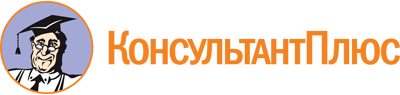 Приказ Минобрнауки России от 29.11.2023 N 1111
"О Перечне документов, образующихся в процессе деятельности Министерства науки и высшего образования Российской Федерации и подведомственных ему организаций, с указанием сроков хранения"Документ предоставлен КонсультантПлюс

www.consultant.ru

Дата сохранения: 09.02.2024
 ВАК- Высшая аттестационная комиссия при Министерстве науки и высшего образования Российской ФедерацииГИИС "Электронный бюджет"- государственная интегрированная информационная система управления общественными финансами "Электронный бюджет"ЕГИСУ НИОКТР- единая государственная информационная система учета научно-исследовательских, опытно-конструкторских и технологических работ гражданского назначенияМинобрнауки России- Министерство науки и высшего образования Российской ФедерацииНИОКТР- научно-исследовательские, опытно-конструкторские и технологические работы гражданского назначенияНИР- научно-исследовательская работаНТС- научно-технический советОТР- опытно-технологические работыРАН- федеральное государственное бюджетное учреждение "Российская академия наук"РСЧС- единая государственная система предупреждения и ликвидации чрезвычайных ситуацийФИС ГНА- федеральная информационная система государственной научной аттестацииЭВМ- электронно-вычислительная машинаЭК- экспертная комиссияЭПК- экспертно-проверочная комиссияЭФЗК- экспертная фондово-закупочная комиссияЦЭК- центральная экспертная комиссияЦЭПК- центральная экспертно-проверочная комиссияISBN- International Standart Book Number - международный стандартный книжный номерURL- Uniform Resource Locator - система унифицированных адресов электронных ресурсовНомер статьиВид документаСрок хранения документаСрок хранения документаСрок хранения документаСрок хранения документаСрок хранения документаПримечанияНомер статьиВид документав центральном аппаратев научных организацияхв образовательных организациях высшего образованияв организациях, осуществляющих научно-техническую деятельностьв организациях, не осуществляющих научно-техническую деятельностьПримечания123456781. ОРГАНИЗАЦИЯ СИСТЕМЫ УПРАВЛЕНИЯ1. ОРГАНИЗАЦИЯ СИСТЕМЫ УПРАВЛЕНИЯ1. ОРГАНИЗАЦИЯ СИСТЕМЫ УПРАВЛЕНИЯ1. ОРГАНИЗАЦИЯ СИСТЕМЫ УПРАВЛЕНИЯ1. ОРГАНИЗАЦИЯ СИСТЕМЫ УПРАВЛЕНИЯ1. ОРГАНИЗАЦИЯ СИСТЕМЫ УПРАВЛЕНИЯ1. ОРГАНИЗАЦИЯ СИСТЕМЫ УПРАВЛЕНИЯ1. ОРГАНИЗАЦИЯ СИСТЕМЫ УПРАВЛЕНИЯ1.1. Нормативно-правовое обеспечение деятельности1.1. Нормативно-правовое обеспечение деятельности1.1. Нормативно-правовое обеспечение деятельности1.1. Нормативно-правовое обеспечение деятельности1.1. Нормативно-правовое обеспечение деятельности1.1. Нормативно-правовое обеспечение деятельности1.1. Нормативно-правовое обеспечение деятельности1.1. Нормативно-правовое обеспечение деятельности1.Конституция Российской Федерации, федеральные конституционные законы, федеральные законы и документы к ним (постановления, доклады, заключения, аналитические справки)До минования надобности (1)До минования надобности (1)До минования надобности (1)До минования надобности (1)До минования надобности (2)(1) Относящиеся к деятельности конкретной организации - Постоянно(2) Относящиеся к деятельности конкретной организации -До ликвидации организации2.Акты Президента Российской Федерации (указы, распоряжения), Правительства Российской Федерации (постановления, распоряжения), федеральных органов исполнительной власти, иных государственных органов Российской Федерации (постановления, распоряжения, приказы)До минования надобности (1)До минования надобности (1)До минования надобности (1)До минования надобности (1)До минования надобности (2)(1) Относящиеся к деятельности конкретной организации - Постоянно(2) Относящиеся к деятельности конкретной организации -До ликвидации организации3.Проекты законов, иных нормативных правовых актов Российской Федерации, документы по их разработке и рассмотрению (доклады, заключения, пояснительные записки, справки, обоснования, предложения, листы согласования, протоколы разногласий)5 лет ЭПК (1)До минования надобностиДо минования надобностиДо минования надобностиДо минования надобности(1) Проекты федеральных законов, нормативных правовых актов Президента Российской Федерации -Постоянно4.Документы (указы, распоряжения, доклады, обзоры, информации, сводки, справки) по исполнению законов, иных нормативных правовых актов Российской Федерации5 лет ЭПК (1)5 лет ЭПК (1)5 лет ЭПК (1)5 лет ЭПК (1)5 лет (2)(1) Документы по исполнению федеральных конституционных, федеральных законов, нормативных правовых актов Президента Российской Федерации - Постоянно(2) Документы по исполнению федеральных конституционных, федеральных законов, нормативных правовых актов Президента Российской Федерации -До ликвидации организации5.Правила, инструкции, регламенты, стандарты, требования, порядки, положения, классификаторы, рекомендации, кодексыПостоянно (1)Постоянно (1)Постоянно (1)Постоянно (1)До ликвидации организации (1)(1) Присланные для сведения - 1 год после замены новыми6.Проекты правил, инструкций, регламентов, стандартов, порядков, положений, классификаторов, рекомендаций, кодексов (профессиональных, межведомственных, корпоративных); документы (заключения, предложения, справки, докладные записки, переписка) по их разработкеДо минования надобностиДо минования надобностиДо минования надобностиДо минования надобностиДо минования надобности7.Договоры, соглашения, контракты (1), документы (акты, протоколы разногласий) к ним5 лет ЭПК (2)5 лет ЭПК (2)5 лет ЭПК (2)5 лет ЭПК (2)5 лет (2)(1) Не указанные в отдельных статьях Перечня(2) После истечения срока действия договора; после прекращения обязательств по договору8.Документы (расчеты, заключения, справки, переписка) к договорам, соглашениям, контрактам5 лет5 лет5 лет5 лет5 лет9.Документы (справки, информации, докладные записки, отчеты) по разработке Минобрнауки России административных регламентов предоставления государственных услуг5 лет ЭПК----10.Документы (разрешения, запросы, справки, информации, отчеты) по предоставлению Минобрнауки России государственных услуг, в том числе в электронном виде5 лет ЭПК----11.Документы (заключения, справки, переписка) по проведению правовой экспертизы локальных нормативных актов, их проектов и иных документов5 лет5 лет5 лет5 лет5 лет12.Базы данных (справочные, полнотекстовые) по локальным нормативным актам и распорядительным документам организацииПостоянноПостоянноПостоянноПостоянноДо ликвидации организации13.Переписка по применению правил, инструкций, регламентов, стандартов, порядков, положений, классификаторов, рекомендаций5 лет5 лет5 лет5 лет5 лет1.2. Распорядительная деятельность1.2. Распорядительная деятельность1.2. Распорядительная деятельность1.2. Распорядительная деятельность1.2. Распорядительная деятельность1.2. Распорядительная деятельность1.2. Распорядительная деятельность1.2. Распорядительная деятельность14.Поручения (перечни поручений) и указания Президента Российской Федерации, Правительства Российской Федерации, иных государственных органов Российской Федерации, протокольные поручения палат Федерального Собрания Российской Федерации, документы (обзоры, доклады, предложения, расчеты, обоснования, заключения, справки, переписка) по их выполнению:14.а) при выполнении которых Минобрнауки России является ответственным исполнителем;Постоянно----14.б) при выполнении которых Минобрнауки России не является ответственным исполнителем5 лет ЭПК----15.Документы (доклады, обзоры, информации, сводки, справки, переписка) о выполнении и ходе выполнения мероприятий, предусмотренных ежегодными посланиями, указами, распоряжениями и поручениями Президента Российской Федерации, постановлениями, распоряжениями и поручениями Правительства Российской Федерации, а также приоритетных национальных проектовПостоянно (1)----(1) Переписка - 5 лет16.Поручения Министра науки и высшего образования Российской Федерации, заместителей Министра, документы (справки, докладные, служебные записки, заключения) по их выполнению5 лет ЭПК----17.Поручения Минобрнауки России; документы (доклады, отчеты, справки, заключения) по их выполнению5 лет ЭПКПостоянноПостоянноПостоянноДо ликвидации организации18.Поручения руководителей организаций, подведомственных Минобрнауки России, документы (доклады, отчеты, справки, докладные, служебные записки, заключения) по их выполнению-5 лет ЭПК5 лет ЭПК5 лет ЭПК5 лет19.Протоколы, постановления, решения, стенограммы; документы (справки, доклады, проекты, заключения, информации, докладные записки, сводки, выписки) к ним:(1) Присланные для сведения - До минования надобности(2) Рабочих групп - 5 лет ЭПК после завершения деятельности(3) По оперативным вопросам - 5 лет19.а) заседаний палат Федерального Собрания Российской Федерации, заседаний Правительства Российской Федерации, Президиума Правительства Российской Федерации;Постоянно (1)----(1) Присланные для сведения - До минования надобности(2) Рабочих групп - 5 лет ЭПК после завершения деятельности(3) По оперативным вопросам - 5 лет19.б) межведомственных комиссий по координации определенных видов деятельности, а также их рабочих групп;Постоянно (1) (2)До минования надобностиДо минования надобностиДо минования надобностиДо минования надобности(1) Присланные для сведения - До минования надобности(2) Рабочих групп - 5 лет ЭПК после завершения деятельности(3) По оперативным вопросам - 5 лет19.в) Общественного совета при Минобрнауки России;ПостоянноДо минования надобностиДо минования надобностиДо минования надобностиДо минования надобности(1) Присланные для сведения - До минования надобности(2) Рабочих групп - 5 лет ЭПК после завершения деятельности(3) По оперативным вопросам - 5 лет19.г) совещательных (коллегиальных), исполнительных органов (коллегия, ученый совет, редакционная коллегия, дирекция);Постоянно (1)Постоянно (1)Постоянно (1)Постоянно (1)До ликвидации организации(1) Присланные для сведения - До минования надобности(2) Рабочих групп - 5 лет ЭПК после завершения деятельности(3) По оперативным вопросам - 5 лет19.д) научных, экспертных, методических, консультативных органов организации;Постоянно (1)Постоянно (1)Постоянно (1)Постоянно (1)До минования надобности(1) Присланные для сведения - До минования надобности(2) Рабочих групп - 5 лет ЭПК после завершения деятельности(3) По оперативным вопросам - 5 лет19.е) совещаний у руководителя организации;Постоянно (3)Постоянно (3)Постоянно (3)Постоянно (3)До ликвидации организации(1) Присланные для сведения - До минования надобности(2) Рабочих групп - 5 лет ЭПК после завершения деятельности(3) По оперативным вопросам - 5 лет19.ж) совещаний у руководителя структурного подразделения организации;5 лет5 лет5 лет5 лет5 лет(1) Присланные для сведения - До минования надобности(2) Рабочих групп - 5 лет ЭПК после завершения деятельности(3) По оперативным вопросам - 5 лет19.з) собраний трудовых коллективов организации;ПостоянноПостоянноПостоянноПостоянноДо ликвидации организации(1) Присланные для сведения - До минования надобности(2) Рабочих групп - 5 лет ЭПК после завершения деятельности(3) По оперативным вопросам - 5 лет19.и) собраний структурных подразделений организации5 лет5 лет5 лет5 лет5 лет(1) Присланные для сведения - До минования надобности(2) Рабочих групп - 5 лет ЭПК после завершения деятельности(3) По оперативным вопросам - 5 лет20.Приказы, распоряжения; документы (справки, сводки, информации, доклады) к ним:(1) Присланные для сведения - до минования надобности(2) В организациях, не являющихся источниками комплектования государственных архивов -До ликвидации организации20.а) по основной (профильной) деятельности;Постоянно (1)Постоянно (1) (2)Постоянно (1) (2)Постоянно (1) (2)До ликвидации организации(1) Присланные для сведения - до минования надобности(2) В организациях, не являющихся источниками комплектования государственных архивов -До ликвидации организации20.б) по административно-хозяйственным вопросам5 лет5 лет5 лет5 лет5 лет(1) Присланные для сведения - до минования надобности(2) В организациях, не являющихся источниками комплектования государственных архивов -До ликвидации организации21.Проекты приказов, распоряжений; документы (докладные, служебные записки) к ним1 год1 год1 год1 год1 год22.Документы (доклады, отчеты, справки, переписка) о выполнении приказов, распоряжений5 лет ЭПК5 лет ЭПК5 лет ЭПК5 лет ЭПК5 лет23.Документы (постановления, решения, рекомендации, резолюции, протоколы, стенограммы, переписка) международных, всероссийских, региональных, межведомственных, ведомственных, отраслевых съездов, конгрессов, пленумов, конференций, "круглых столов", совещаний, приемов, встречПостоянно (2) (3)Постоянно (1) (2) (3)Постоянно (1) (2) (3)Постоянно (1) (2) (3)До ликвидации организации (2) (3)(1) В организациях, не являющихся источниками комплектования государственных архивов -До ликвидации организации(2) Переписка -5 лет ЭПК(3) Присланные для сведения - До минования надобности24.Документы (отчеты, доклады, обзоры, переписка) о реализации решений международных, всероссийских, региональных, межведомственных, ведомственных, отраслевых съездов, конгрессов, пленумов, конференций, "круглых столов", совещаний, приемов, встречПостоянно (1)Постоянно (1)Постоянно (1)Постоянно (1)До ликвидации организации (1)(1) Переписка -5 лет ЭПК1.3. Организационные основы управления1.3. Организационные основы управления1.3. Организационные основы управления1.3. Организационные основы управления1.3. Организационные основы управления1.3. Организационные основы управления1.3. Организационные основы управления1.3. Организационные основы управления1.3.1. Создание (ликвидация) организаций1.3.1. Создание (ликвидация) организаций1.3.1. Создание (ликвидация) организаций1.3.1. Создание (ликвидация) организаций1.3.1. Создание (ликвидация) организаций1.3.1. Создание (ликвидация) организаций1.3.1. Создание (ликвидация) организаций1.3.1. Создание (ликвидация) организаций25.Свидетельства (уведомления) о постановке на учет в налоговых органах; уведомления о снятии с учетаДо минования надобностиДо минования надобностиДо минования надобностиДо минования надобностиДо минования надобности26.Извещения (уведомления) страхователей о регистрации (снятия с учета) во внебюджетных фондахДо минования надобностиДо минования надобностиДо минования надобностиДо минования надобностиДо минования надобности27.Документы (свидетельства, заявления, копии учредительных документов, выписки из реестра, справки, решения, уведомления) о государственной регистрации организаций, подведомственных Минобрнауки России-ПостоянноПостоянноПостоянноДо ликвидации организации28.Документы (договоры, акты, сведения) о реорганизации организацииПостоянноПостоянноПостоянноПостоянноДо ликвидации организации29.Документы (заявления, протоколы, уведомления, решения, акты, справки, выписки) о ликвидации организацииПостоянноПостоянноПостоянноПостоянноДо ликвидации организации30.Уставы, положения подведомственных Минобрнауки России организацийПостоянноПостоянноПостоянноПостоянноДо ликвидации организации31.Положения о структурных подразделениях, филиалах и представительствах организацииПостоянно (1)Постоянно (1)Постоянно (1)Постоянно (1)До ликвидации организации (1)(1) Присланные для сведения -До минования надобности32.Положения о совещательных, исполнительных, контрольных, научных, экспертных, методических, консультативных органах организацииПостоянно (1)Постоянно (1)Постоянно (1)Постоянно (1)До ликвидации организации (1)(1) Присланные для сведения -3 года после замены новыми33.Реестр координационных, совещательных и экспертных органов Минобрнауки РоссииПостоянно----34.Проекты уставов, положений; документы (справки, докладные записки, предложения, отзывы, переписка) по их разработкеДо минования надобностиДо минования надобностиДо минования надобностиДо минования надобностиДо минования надобности35.Доверенности, выданные руководителем организации (лицом, имеющим право действовать от имени организации без доверенности), на представление интересов организации, сведения об отзыве выданных доверенностей5 лет (1)5 лет (1)5 лет (1)5 лет (1)5 лет (1)(1) После истечения срока действия доверенности или ее отзыва36.Документы (протоколы, изображения и описания, заявления, уведомления, решения) о разработке и регистрации символики организации5 лет ЭПК5 лет ЭПК5 лет ЭПК5 лет ЭПК5 лет37.Документы (предложения, справки, эскизы, проекты, переписка) по обеспечению разработки единого визуального стиля и осуществления контроля за его применением структурными подразделениями Минобрнауки России, подведомственными ему организациями5 лет5 лет5 лет5 лет5 лет38.Структура организации, пояснительные записки к нейПостоянно (1)Постоянно (1)Постоянно (1)Постоянно (1)До ликвидации организации (1)(1) Присланные для сведения - До замены новыми39.Перечни, реестры, списки организации, подведомственных Минобрнауки РоссииПостоянно3 года (1)3 года (1)3 года (1)3 года (1)(1) После замены новыми40.Штатные расписания организации, изменения к нимПостоянноПостоянно (1)Постоянно (1)Постоянно (1)До ликвидации организации(1) В организациях, не являющихся источниками комплектования государственных архивов - До ликвидации организации41.Предложения по структуре и проекты штатных расписании; документы (справки, предложения, заключения, переписка) по их разработке и изменениюДо минования надобностиДо минования надобностиДо минования надобностиДо минования надобностиДо минования надобности42.Штатные расстановки (штатно-списочный состав работников)50/75 лет50/75 лет50/75 лет50/75 лет50/75 лет43.Номенклатура должностей5 лет (1)5 лет (1)5 лет (1)5 лет (1)5 лет (1)(1) После утверждения новой44.Акты приема-передачи, приложения к ним, составленные при смене руководителя организации, должностных, ответственных и материально ответственных лиц организации15 лет15 лет15 лет15 лет15 лет1.3.2. Организация деятельности1.3.2. Организация деятельности1.3.2. Организация деятельности1.3.2. Организация деятельности1.3.2. Организация деятельности1.3.2. Организация деятельности1.3.2. Организация деятельности1.3.2. Организация деятельности45.Государственные реестры, регистры; документы по их ведению (1)Постоянно (2)----(1) Не указанные в отдельных статьях Перечня(2) Состав сведений и документов, содержащихся в государственных реестрах, регистрах определяется федеральными законами, иными нормативными правовыми актами Российской Федерации.Хранятся в организации, исполняющей функцию ведения государственных реестров, регистров, передаются на постоянное хранение после завершения ведения46.Документы (аналитические обзоры, доклады) об основной (профильной) деятельности, представляемые в органы государственной властиПостоянно (1)Постоянно (1)Постоянно (1)Постоянно (1)До ликвидации организации (1)(1) По оперативным вопросам - 5 лет47.Документы (доклады, обзоры, сводки, докладные, служебные записки, справки, сведения) структурных подразделений по основной (профильной) деятельности5 лет ЭПК5 лет ЭПК5 лет ЭПК5 лет ЭПК5 лет48.Документы (поручения, служебные записки, доклады, отчеты) по обеспечению организационно-технического сопровождения деятельности комиссий, советов, рабочих групп и иных координационных и совещательных органов, создаваемых Минобрнауки России3 года----49.Документы (справки, докладные, служебные записки, предложения к повестке дня, извещения, приглашения, переписка) по подготовке и проведению заседаний коллегиальных органов организации, участников (учредителей), съездов, конгрессов, пленумов, конференций, "круглых столов", совещаний, торжественных приемов, встреч3 года3 года3 года3 года3 года50.Документы (программы, доклады, выступления, сообщения, повестки дня, фото-, фоно-, видеодокументы) заседаний коллегиальных органов организации, общих собраний, участников (учредителей), съездов, конгрессов, пленумов, конференций, "круглых столов", совещаний, торжественных приемов, встреч5 лет ЭПК (1)5 лет ЭПК (1)5 лет ЭПК (1)5 лет ЭПК (1)5 лет (1)(1) Присланные для сведения -До минования надобности51.Документы (положения, программы, отчеты, протоколы, стенограммы, решения о награждении дипломами, грамотами) о проведении и подведении итогов конкурсов, смотров, соревнований (профессионального мастерства, творческих, научных, общественных, спортивных)ПостоянноПостоянноПостоянноПостоянноДо ликвидации организации52.Документы (исторические и тематические справки, обзоры, подборки публикации в средствах массовой информации, фото-, фоно-, видеодокументы) по истории организации и ее подразделений5 лет ЭПК5 лет ЭПК5 лет ЭПК5 лет ЭПК5 лет53.Перечни видов лицензируемой деятельности-До замены новымиДо замены новымиДо замены новымиДо замены новыми54.Положения о лицензировании отдельных видов деятельностиДо замены новымиДо замены новымиДо замены новымиДо замены новымиДо замены новыми55.Лицензии и приложения к ним-5 лет (1)5 лет (1)5 лет (1)5 лет (1)(1) После прекращения действия лицензии56.Документы (заявления, анкеты, справки, выписки из реестров аккредитованных лиц (аттестат аккредитации), копии учредительных документов, документы о проверке соответствия определенному виду деятельности, отчеты, копии лицензий, представления, протоколы, решения, акты проверки, экспертные заключения, уведомления, опись документов, переписка) по аккредитации-5 лет (1) (2)5 лет (1) (2)5 лет (1) (2)5 лет (1) (3)(1) После прекращения действия аккредитации(2) Протоколы, решения - Постоянно(3) Протоколы, решения -До ликвидации организации57.Документы (заявления и прилагаемые к ним документы (1), утвержденные в области аккредитации), решения по аккредитации организации, подведомственных Минобрнауки России в национальной системе аккредитации-5 лет (2)5 лет (2)5 лет (2)5 лет (2)(1) Состав документов определяется федеральными законами, иными нормативными правовыми актами Российской Федерации(2) После утверждения решения об аккредитации, подтверждении компетентности аккредитованного лица, сокращении или расширении области аккредитации, изменении места осуществления деятельности аккредитованного лица, приостановления, прекращения или возобновления действия аккредитации аккредитованного лица; утвержденные области аккредитации - после прекращения действия аккредитации; решения -Постоянно(для графы 7 -До ликвидации организации)58.Свидетельства о государственной аккредитации-До ликвидации организацииДо ликвидации организацииДо ликвидации организацииДо ликвидации организации59.Документы (изображение знака соответствия, уведомления, доказательные материалы, протоколы исследований, испытаний, экспертные заключения, решения, переписка) по сертификации продукции (работ, услуг)-3 года (1)3 года (1)3 года (1)3 года (2)(1) После истечения срока действия сертификата, протоколы и решения - Постоянно(2) После истечения срока действия сертификата, протоколы и решения -До ликвидации организации60.Сертификат соответствия, декларация о соответствии-3 года (1)3 года (1)3 года (1)3 года (1)(1) После истечения срока действия сертификата, декларации61.Документы (договоры, заявки, доказательные материалы, декларации) на оказание услуг по добровольному подтверждению соответствия-5 лет (1)5 лет (1)5 лет (1)5 лет (1)(1) После истечения срока действия декларации62.Документы (предложения, обоснования, расчеты) о совершенствовании деятельности аппарата управления Минобрнауки России и подведомственных ему организаций5 лет ЭПК5 лет ЭПК5 лет ЭПК5 лет ЭПК5 лет63.Документы (анализы, сводные таблицы и графики (мониторинги) движения цен на рынке, справки, доклады, сведения, анкеты, тесты, интервью) о маркетинговых исследованиях в организациях, подведомственных Минобрнауки России-5 лет ЭПК5 лет ЭПК5 лет ЭПК5 лет64.Переписка по основной (профильной) деятельности (1)5 лет ЭПК5 лет ЭПК5 лет ЭПК5 лет ЭПК5 лет(1) Не указанная в отдельных статьях Перечня1.3.3. Управление и распоряжение имуществом1.3.3. Управление и распоряжение имуществом1.3.3. Управление и распоряжение имуществом1.3.3. Управление и распоряжение имуществом1.3.3. Управление и распоряжение имуществом1.3.3. Управление и распоряжение имуществом1.3.3. Управление и распоряжение имуществом1.3.3. Управление и распоряжение имуществом65.Предложения Минобрнауки России о приватизации имущества в подведомственных организациях10 лет ЭПК10 лет ЭПК10 лет ЭПК10 лет ЭПК10 лет66.Перечень объектов (в том числе исключительных прав), не подлежащих приватизации в составе имущественного комплекса унитарного предприятия-До ликвидации организации-До ликвидации организацииДо ликвидации организации67.Документы (постановления, ходатайства, соглашения об изъятии, перечни имущества, акты, расчеты, выписки из реестра) об отчуждении (изъятии) недвижимого имущества для государственных нужд-ПостоянноПостоянноПостоянноДо ликвидации организации68.Документы (акты планирования, отчеты, передаточный акт, акт инвентаризации, документы о праве собственности на объекты недвижимого имущества, промежуточный бухгалтерский баланс, отчет об оценке объекта) о приватизации государственного имуществаПостоянноДо ликвидации организации (1)До ликвидации организации (1)До ликвидации организации (1)До ликвидации организации(1) После ликвидации организаций, являющихся источниками комплектования государственных архивов, подлежат обязательной передаче на постоянное хранение69.Документы (отчеты, информации, предписания, акты, исковые заявления, переписка) о результатах приватизации федерального имущества, о порядке истребования имущества из чужого незаконного владенияПостоянноПостоянноПостоянноПостоянноДо ликвидации организации70.Протоколы заседаний Комиссии Минобрнауки России по рассмотрению вопросов управления, списания, распоряжения федеральным имуществом, закрепленным за федеральными государственными учреждениями, подведомственными Минобрнауки России и совершению ими крупных и иных сделок, а также по проведению анализа эффективности их деятельности; документы (справки, доклады, выписки) к нимПостоянно----71.Протоколы заседания Комиссии Минобрнауки России по рассмотрению вопросов об отнесении объектов, подведомственных Минобрнауки России учреждений, к специализированному жилищному фонду и исключении объектов из специализированного жилищного фонда; документы (справки, доклады, выписки) к нимПостоянно----72.Документы (заявления, анкеты, справки, копии учредительных документов, документы по проверке соответствия, отчеты, протоколы, распоряжения, акты проверки, экспертные заключения, уведомления, опись документов, переписка) о признании организации пригодной эксплуатировать ядерную установку, радиационный источник или пункт хранения и осуществлять собственными силами или с привлечением других организаций деятельность по размещению, проектированию, сооружению, эксплуатации и выводу из эксплуатации ядерной установки, радиационного источника или пункта хранения, а также деятельность по обращению с ядерными материалами и радиоактивными веществами5 лет (1) (2)5 лет (1)5 лет (1)--(1) После прекращения действия свидетельства(2) Протоколы, распоряжения Минобрнауки России - Постоянно73.Свидетельства о признании организации пригодной эксплуатировать ядерную установку, радиационный источник или пункт хранения и осуществлять собственными силами или с привлечением других организаций деятельность по размещению, проектированию, сооружению, эксплуатации и выводу из эксплуатации ядерной установки, радиационного источника или пункта хранения, а также деятельность по обращению с ядерными материалами и радиоактивными веществами-До ликвидации организацииДо ликвидации организации--74.Соглашения организаций с Минобрнауки России по вопросам использования атомной энергииПостоянно----75.Документы (справки, сведения, отчеты) по сбору и обобщению информации о недвижимом имуществе, закрепленном за организациями, подведомственными Минобрнауки России, государственном кадастровом учете, государственной регистрации права собственности Российской Федерации и иных вещных прав на недвижимое имущество5 лет ЭПК5 лет ЭПК5 лет ЭПК5 лет ЭПК5 лет76.Документы (справки, сведения, отчеты) по сбору и обобщению информации об основаниях отказа в государственной регистрации вещных прав и приостановлении государственной регистрации вещных прав на недвижимое имущество, закрепленное за организациями, подведомственными Минобрнауки России5 лет ЭПК5 лет ЭПК5 лет ЭПК5 лет ЭПК5 лет77.Документы (заявления о государственной регистрации прав, планы, судебные акты, договоры, справки, сведения, переписка) на государственную регистрацию права собственности Российской Федерации и иных вещных прав на недвижимое имущество, закрепленное за организациями, подведомственными Минобрнауки России5 лет ЭПК5 лет ЭПК5 лет ЭПК5 лет ЭПК5 лет78.Документы (проекты решений, предложения, разъяснения, переписка) по подготовке проектов заключений Минобрнауки России, содержащих согласие или несогласие с проектами документов территориального планирования5 лет ЭПК----79.Документы (справки, доклады, проекты, заключения, докладные записки, сводки, выписки) к заседаниям Правительственной комиссии по развитию жилищного строительства и оценке эффективности использования земельных участков, находящихся в собственности Российской Федерации5 лет ЭПК----80.Документы (справки, предложения, разъяснения, переписка) о закреплении федерального имущества за организациями, подведомственными Минобрнауки России, и об изъятии данного имущества, в том числе с целью перераспределения между ними5 лет ЭПК5 лет ЭПК5 лет ЭПК5 лет ЭПК5 лет81.Документы (распоряжения, перечни, акты, предложения, разъяснения, переписка) по передаче имущества из федеральной собственности в собственность субъекта Российской Федерации или муниципальную собственность, из собственности субъекта Российской Федерации в федеральную собственность, из муниципальной собственности в федеральную собственностьПостоянно (1)Постоянно (1)Постоянно (1)Постоянно (1)До ликвидации организации (1)(1) Переписка - 5 лет ЭПК82.Документы (предложения, разъяснения, переписка) о списании федерального имущества и распоряжении федеральным имуществом, закрепленным за организациями, подведомственными Минобрнауки России, в том числе по передаче его в аренду или безвозмездное пользование5 лет ЭПК5 лет ЭПК5 лет ЭПК5 лет ЭПК5 лет83.Документы (предложения, разъяснения, переписка) о согласовании установления сервитута в отношении земельных участков, находящихся в федеральной собственности, переводе земельных участков, находящихся в федеральной собственности, из одной категории в другую, изменении вида разрешенного использования земельных участков, находящихся в федеральной собственности5 лет ЭПК5 лет ЭПК5 лет ЭПК5 лет ЭПК5 лет84.Документы (предложения, разъяснения, переписка) о согласовании совершения подведомственными Минобрнауки России федеральными государственными унитарными предприятиями крупных сделок, сделок, связанных с предоставлением займов, поручительств, получением банковских гарантий, иными обременениями, уступкой требований, переводом долга, осуществлением заимствований, сделок, в которых имеется заинтересованность руководителя предприятия, сделок, связанных с распоряжением вкладом (долей) в уставном (складочном) капитале хозяйственных обществ или товариществ, принадлежащими предприятию акциями5 лет ЭПК5 лет ЭПК5 лет ЭПК5 лет ЭПК5 лет85.Документы (предложения, разъяснения, переписка) о согласовании участия федеральных государственных унитарных предприятий в коммерческих и некоммерческих организациях, заключении договора простого товарищества5 лет ЭПК5 лет ЭПК5 лет ЭПК5 лет ЭПК5 лет86.Документы (предложения, разъяснения, переписка) о создании, реорганизации в форме разделения, выделения, слияния, присоединения предприятий, основанных на праве хозяйственного ведения, преобразования их в федеральные государственные бюджетные учреждения, автономные некоммерческие организации, изменении вида федеральных государственных унитарных предприятий на федеральные казенные предприятия, а также о реструктуризации и ликвидации федеральных государственных унитарных предприятий, создании филиалов и открытии представительств5 лет ЭПК5 лет ЭПК5 лет ЭПК5 лет ЭПК5 лет87.Документы (предложения, разъяснения, переписка) о формировании уставного фонда федеральных государственных унитарных предприятий, а также о его увеличении или уменьшении5 лет ЭПК5 лет ЭПК5 лет ЭПК5 лет ЭПК5 лет88.Документы (акты, балансы, заключения, решения) по подтверждению правопреемства имущественных прав и обязанностей при реорганизации юридических лицДо ликвидации организацииДо ликвидации организацииДо ликвидации организацииДо ликвидации организацииДо ликвидации организации89.Переписка по вопросам установления прав на движимое и недвижимое имущество5 лет5 лет5 лет5 лет5 лет90.Документы (справки, сведения, отчеты, информация) по вопросам анализа и мониторинга использования имущественного комплекса5 лет----91.Документы (заявления, договоры, свидетельства, постановления, распоряжения, планы, паспорта, выписки) по оформлению земельных участков в собственностьДо ликвидации организацииДо ликвидации организацииДо ликвидации организацииДо ликвидации организацииДо ликвидации организации92.Переписка по земельным вопросам5 лет5 лет5 лет5 лет5 лет93.Переписка по вопросу территориального планирования5 лет5 лет5 лет5 лет5 лет94.Правоустанавливающие документы на недвижимое имущество, включая земельные участки (приказы, распоряжения, постановление о закреплении имущества), свидетельства на право оперативным управлением недвижимым имуществом и на постоянное (бессрочное) пользование земельными участкамиДо ликвидации организацииДо ликвидации организацииДо ликвидации организацииДо ликвидации организацииДо ликвидации организации95.Договоры дарения (пожертвования) недвижимого и движимого имуществаДо ликвидации организацииДо ликвидации организацииДо ликвидации организацииДо ликвидации организацииДо ликвидации организации96.Договоры (контракты) аренды (субаренды), безвозмездного пользования имуществом; документы (правоустанавливающие документы, акты приема-передачи, технические паспорта. планы, кадастровые планы, схемы, расчеты) к ним:(1) После истечения срока действия договора; после прекращения обязательств по договору(2) По договорам (контрактам) аренды (субаренды), безвозмездного пользования государственным имуществом -15 лет ЭПК(3) Объектов культурного наследия - Постоянно(4) Природоохранных зон - Постоянно(5) Объектов культурного наследия - До ликвидации организации(6) Природоохранных зон -До ликвидации организации96.а) недвижимого имущества;10 лет (1) (2) (3) (4)10 лет (1) (2) (3) (4)10 лет (1) (2) (3) (4)10 лет (1) (2) (3) (4)10 лет (1) (2) (5) (6)(1) После истечения срока действия договора; после прекращения обязательств по договору(2) По договорам (контрактам) аренды (субаренды), безвозмездного пользования государственным имуществом -15 лет ЭПК(3) Объектов культурного наследия - Постоянно(4) Природоохранных зон - Постоянно(5) Объектов культурного наследия - До ликвидации организации(6) Природоохранных зон -До ликвидации организации96.б) движимого имущества5 лет (1) (3)5 лет (1) (3)5 лет (1) (3)5 лет (1) (3)5 лет (1) (5)(1) После истечения срока действия договора; после прекращения обязательств по договору(2) По договорам (контрактам) аренды (субаренды), безвозмездного пользования государственным имуществом -15 лет ЭПК(3) Объектов культурного наследия - Постоянно(4) Природоохранных зон - Постоянно(5) Объектов культурного наследия - До ликвидации организации(6) Природоохранных зон -До ликвидации организации97.Уведомления о прекращении действия договоров (контрактов) аренды (субаренды), безвозмездного пользования зданиями, строениями, сооружениями, помещениями, земельными участками и иным имуществом10 лет10 лет10 лет10 лет10 лет98.Договоры лизинга имущества организации-5 лет (1)5 лет (1)5 лет (1)5 лет (1)(1) По истечении срока действия договора или выкупа имущества;при возникновении споров, разногласий сохраняются до принятия решения по делу99.Документы (списки объектов имущества, акты, расчеты отчислений от прибыли, переписка) по лизингу имущества организации-5 лет (1)5 лет (1)5 лет (1)5 лет (1)(1) По истечении срока действия договора или выкупа имущества;при возникновении споров, разногласий сохраняются до принятия решения по делу100.Договоры об отчуждении исключительного права на результат интеллектуальной деятельности или средство индивидуализации5 лет ЭПК (1)5 лет ЭПК (1)5 лет ЭПК (1)5 лет ЭПК (1)5 лет (1)(1) После истечения срока действия исключительного права101.Договоры лицензионные об использовании результатов интеллектуальной деятельности или средств индивидуализации5 лет (1)5 лет (1)5 лет (1)5 лет (1)5 лет (1)(1) После истечения срока действия договора102.Журналы, базы данных регистрации договоров (контрактов) аренды (субаренды), безвозмездного пользования:(1) По договорам (контрактам) аренды (субаренды), безвозмездного пользования государственным имуществом -15 лет ЭПК(2) Объектов культурного наследия - Постоянно(3) Природоохранных зон - Постоянно(4) Природоохранных зон -До ликвидации организации102.а) недвижимого имущества;10 лет (1) (2) (3)10 лет (1) (2) (3)10 лет (1) (2) (3)10 лет (1) (2) (3)-(1) По договорам (контрактам) аренды (субаренды), безвозмездного пользования государственным имуществом -15 лет ЭПК(2) Объектов культурного наследия - Постоянно(3) Природоохранных зон - Постоянно(4) Природоохранных зон -До ликвидации организации102.б) движимого имущества5 лет (1) (3)5 лет (1) (3)5 лет (1) (3)5 лет (1) (3)5 лет (1) (4)(1) По договорам (контрактам) аренды (субаренды), безвозмездного пользования государственным имуществом -15 лет ЭПК(2) Объектов культурного наследия - Постоянно(3) Природоохранных зон - Постоянно(4) Природоохранных зон -До ликвидации организации103.Журналы, базы данных регистрации договоров купли-продажи движимого имущества-5 лет5 лет5 лет5 лет104.Переписка с территориальными органами Федеральной службы государственной регистрации, кадастра и картографии, Федеральным агентством по управлению государственным имуществом о защите и сохранении недвижимого имущества, закрепленного за организациями, подведомственными Минобрнауки России5 лет ЭПК5 лет ЭПК5 лет ЭПК5 лет ЭПК5 лет1.4. Контроль1.4. Контроль1.4. Контроль1.4. Контроль1.4. Контроль1.4. Контроль1.4. Контроль1.4. Контроль105.Документы (справки, акты, планы, отчеты, доклады) проверок подведомственных организации5 лет ЭПК5 лет5 лет5 лет5 лет106.Документы (доклады, справки, предложения) о контрольно-ревизионной деятельности, представляемые руководству организации5 лет ЭПК5 лет ЭПК5 лет ЭПК5 лет ЭПК5 лет107.Документы (справки, акты) проверок структурных подразделений5 лет5 лет5 лет5 лет5 лет108.Документы (уведомления, проверочные листы, списки контрольных вопросов, задания, запросы, справки, акты, заключения, отчеты, представления, предписания, постановления, предупреждения, предостережения, пояснения, возражения) проверок, ревизий, проводимых органами государственного контроля (надзора), в том числе без взаимодействия с объектом надзора10 лет10 лет10 лет10 лет10 лет109.Документы (отчеты, заключения) по результатам экспертно-аналитических мероприятий, проводимых Счетной палатой Российской Федерации10 лет10 лет10 лет10 лет10 лет110.Документы (исковые заявления, заявления, жалобы, ходатайства и документы к ним, судебные акты, решения третейских судов) по делам, рассматриваемым в судебном порядке, третейскими судами. Копии (2)5 лет (1)5 лет (1)5 лет (1)5 лет (1)5 лет (1)(1) После принятия решения по делу(2) Подлинники хранятся в судебных делах111.Мировые соглашения5 лет (1)5 лет (1)5 лет (1)5 лет (1)5 лет (1)(1) После полного исполнения условий мирового соглашения112.Документы (протоколы, акты, объяснения, ходатайства, предупреждения, определения, постановления) об административных правонарушениях5 лет5 лет5 лет5 лет5 лет113.Документы (справки, планы мероприятий, протоколы разногласий, переписка) по результатам проверок, ревизий организаций, подведомственных Минобрнауки России5 лет ЭПК5 лет ЭПК5 лет ЭПК5 лет ЭПК5 лет114.Обращения (заявления, жалобы) по результатам проверок, ревизий и документы (решения, переписка) по их рассмотрению5 лет ЭПК (1)5 лет ЭПК (1)5 лет ЭПК (1)5 лет ЭПК (1)5 лет (1)(1) По результатам выездных, камеральных налоговых проверок - 10 лет115.Журналы учета проверок юридического лица, индивидуального предпринимателя, проводимых органами государственного контроля (надзора), органами муниципального контроля10 лет10 лет10 лет10 лет10 лет116.Переписка о выполнении предписаний, представлений, предупреждения, предостережения, заключений органов государственного контроля (надзора)5 лет5 лет5 лет5 лет5 лет117.Предложения для внесения в план мероприятий по устранению нарушений, выявленных Счетной палатой Российской Федерации в ходе проведенных ею проверок в Минобрнауки России и в организациях, подведомственных Минобрнауки России, по проведению мониторинга их выполнения1 год1 год1 год1 год1 год118.Парламентские запросы, обращения (запросы) членов Совета Федерации и депутатов Государственной Думы Федерального Собрания Российской Федерации; депутатов законодательных (представительных) органов субъектов Российской Федерации; депутатов представительных органов местного самоуправления; документы (справки, сведения, переписка) по их исполнению, рассмотрению5 лет ЭПК (1)----(1) Парламентские запросы, документы по их исполнению, рассмотрению -Постоянно119.Документы (обзоры, аналитические справки, сведения) о рассмотрении обращений граждан5 лет ЭПК5 лет ЭПК5 лет ЭПК5 лет ЭПК5 лет120.Документы (докладные записки, справки, сводки, информации, переписка) о состоянии работы по рассмотрению обращений граждан5 лет5 лет5 лет5 лет5 лет121.Обращения граждан (предложения, заявления, жалобы, претензии); переписка по их рассмотрению5 лет ЭПК5 лет ЭПК5 лет ЭПК5 лет ЭПК5 лет122.Документы (планы, отчеты, справки, переписка) по осуществлению подготовки к личному приему граждан в Правительстве Российской Федерации Министром науки и высшего образования Российской Федерации3 года----123.Документы (справки, докладные, служебные записки, переписка) по подготовке и проведению ежегодного общероссийского дня приема граждан в День Конституции Российской Федерации3 года----124.Документы (планы, графики, отчеты, переписка) по организации работы общественной приемной Минобрнауки России3 года----125.Документы (справки, отчеты, переписка) по контролю за организацией и проведением личного приема граждан заместителями Министра науки и высшего образования Российской Федерации и структурными подразделениями Минобрнауки России5 лет----1.5. Документационное обеспечение управления и организация хранения документов1.5. Документационное обеспечение управления и организация хранения документов1.5. Документационное обеспечение управления и организация хранения документов1.5. Документационное обеспечение управления и организация хранения документов1.5. Документационное обеспечение управления и организация хранения документов1.5. Документационное обеспечение управления и организация хранения документов1.5. Документационное обеспечение управления и организация хранения документов1.5. Документационное обеспечение управления и организация хранения документов126.Перечни документов с указанием сроков храненияПостоянно (1)До замены новымиДо замены новымиДо замены новымиДо замены новыми(1) Типовые и присланные для сведения - До замены новыми127.Документы (отчеты, сведения, акты, переписка) о результатах проверки состояния делопроизводства5 лет ЭПК5 лет ЭПК5 лет ЭПК5 лет ЭПК5 лет128.Типовые и примерные номенклатуры делПостоянноДо замены новымиДо замены новымиДо замены новымиДо замены новыми129.Номенклатуры дел организацииПостоянно (1)Постоянно (1)Постоянно (1)Постоянно (1)До ликвидации организации(1) Структурных подразделений -3 года130.Описи дел организации (1):(1) Структурных подразделений - 3 года после утверждения (согласования) описей(2) Неутвержденные, несогласованные - До минования надобности(3) После уничтожения дел130.а) постоянного хранения;Постоянно (2)Постоянно (2)Постоянно (2)Постоянно (2)-(1) Структурных подразделений - 3 года после утверждения (согласования) описей(2) Неутвержденные, несогласованные - До минования надобности(3) После уничтожения дел130.б) по личному составу;50/75 лет50/75 лет50/75 лет50/75 лет50/75 лет(1) Структурных подразделений - 3 года после утверждения (согласования) описей(2) Неутвержденные, несогласованные - До минования надобности(3) После уничтожения дел130.б) по личному составу;(2)(2)(2)(2)(2)(1) Структурных подразделений - 3 года после утверждения (согласования) описей(2) Неутвержденные, несогласованные - До минования надобности(3) После уничтожения дел130.в) временного (свыше 10 лет) хранения3 года (3)3 года (3)3 года (3)3 года (3)3 года (3)(1) Структурных подразделений - 3 года после утверждения (согласования) описей(2) Неутвержденные, несогласованные - До минования надобности(3) После уничтожения дел131.Альбомы, сборники унифицированных форм документов (шаблонов) в организацииДо замены новымиДо замены новымиДо замены новымиДо замены новымиДо замены новыми132.Документы (докладные, служебные записки, сведения, справки, сводки, отчеты) об организации и результатах контроля исполнения документов1 год (1)1 год (1)1 год (1)1 год (1)1 год (1)(1) После снятия с контроля133.Списки адресов обязательной рассылки документов (списки постоянных корреспондентов)3 года (1)3 года (1)3 года (1)3 года (1)3 года (1)(1) После замены новыми134.Переписка о нарушении правил пересылки документов1 год1 год1 год1 год1 год135.Отчеты, акты об использовании, уничтожении бланков строгой отчетности3 года3 года3 года3 года3 года136.Журналы учета и выдачи печатей, штамповДо ликвидации организацииДо ликвидации организацииДо ликвидации организацииДо ликвидации организацииДо ликвидации организации137.Акты об уничтожении печатей и штампов3 года (1)3 года (1)3 года (1)3 года (1)3 года (1)(1) При отсутствии книг, журналов оттисков и слепков печатей, штампов - До ликвидации организации138.Документы (перечни сведений, инструкции, положения) о порядке работы со сведениями конфиденциального характера10 лет ЭПК (1)10 лет ЭПК (1)10 лет ЭПК (1)10 лет ЭПК (1)10 лет (1)(1) После замены новыми139.Документы (списки, обязательства, расписки, переписка) для оформления допуска граждан, гражданских служащих Минобрнауки России к государственной тайне3 года (1)3 года (1)3 года (1)3 года (1)3 года (1)(1) После истечения срока неразглашения информации, установленного соглашением (договором)140.Документы (перечни сведений, инструкции, положения) по обеспечению защиты сведений, составляющих государственную тайну10 лет ЭПК (1)10 лет ЭПК (1)10 лет ЭПК (1)10 лет ЭПК (1)10 лет (1)(1) После замены новыми141.Соглашения (договоры) о неразглашении информации ограниченного доступа3 года (1)3 года (1)3 года (1)3 года (1)3 года (1)(1) После истечения срока неразглашения информации, установленного соглашением (договором)142.Расписки (обязательства) о неразглашении информации ограниченного доступа3 года (1)3 года (1)3 года (1)3 года (1)3 года (1)(1) После прекращения трудовых отношений143.Документы (отчеты, сведения, акты, переписка) по результатам проверки выполнения требований по порядку обращения со служебной информацией ограниченного распространения5 лет ЭПК5 лет ЭПК5 лет ЭПК5 лет ЭПК5 лет144.Документы (заключения, справки, расчеты, обоснования, планы, переписка) о совершенствовании документационного обеспечения управления5 лет5 лет5 лет5 лет5 лет145.Отчеты, справки об объеме документооборота в организации1 год1 год1 год1 год1 год146.Переписка по вопросам делопроизводства5 лет5 лет5 лет5 лет5 лет147.Документы (журналы, реестры, базы данных) регистрации и контроля:(1) О ежегодно оплачиваемых отпусках, отпусках в связи с обучением, дежурствах, не связанных с основной (профильной) деятельностью -5 лет147.а) распорядительных документов по основной (профильной) деятельности;ПостоянноПостоянноПостоянноПостоянноДо ликвидации организации(1) О ежегодно оплачиваемых отпусках, отпусках в связи с обучением, дежурствах, не связанных с основной (профильной) деятельностью -5 лет147.б) распорядительных документов по личному составу;50/75 лет ЭПК (1)50/75 лет ЭПК (1)50/75 лет ЭПК (1)50/75 лет ЭПК (1)50/75 лет (1)(1) О ежегодно оплачиваемых отпусках, отпусках в связи с обучением, дежурствах, не связанных с основной (профильной) деятельностью -5 лет147.в) распорядительных документов по административно-хозяйственной деятельности;5 лет5 лет5 лет5 лет5 лет(1) О ежегодно оплачиваемых отпусках, отпусках в связи с обучением, дежурствах, не связанных с основной (профильной) деятельностью -5 лет147.г) поступающих и отправляемых документов, внутренней корреспонденции;5 лет5 лет5 лет5 лет5 лет(1) О ежегодно оплачиваемых отпусках, отпусках в связи с обучением, дежурствах, не связанных с основной (профильной) деятельностью -5 лет147.д) исполнения документов;3 года3 года3 года3 года3 года(1) О ежегодно оплачиваемых отпусках, отпусках в связи с обучением, дежурствах, не связанных с основной (профильной) деятельностью -5 лет147.е) обращений граждан;5 лет5 лет5 лет5 лет5 лет(1) О ежегодно оплачиваемых отпусках, отпусках в связи с обучением, дежурствах, не связанных с основной (профильной) деятельностью -5 лет147.ж) телеграмм, телефонограмм;3 года3 года3 года3 года3 года(1) О ежегодно оплачиваемых отпусках, отпусках в связи с обучением, дежурствах, не связанных с основной (профильной) деятельностью -5 лет147.з) заявок, заказов, нарядов на копирование и перевод в электронную форму документов;1 год1 год1 год1 год1 год(1) О ежегодно оплачиваемых отпусках, отпусках в связи с обучением, дежурствах, не связанных с основной (профильной) деятельностью -5 лет147.и) использования съемных носителей информации;5 лет5 лет5 лет5 лет5 лет(1) О ежегодно оплачиваемых отпусках, отпусках в связи с обучением, дежурствах, не связанных с основной (профильной) деятельностью -5 лет147.к) фото-, фоно-, видеодокументов3 года3 года3 года3 года3 года(1) О ежегодно оплачиваемых отпусках, отпусках в связи с обучением, дежурствах, не связанных с основной (профильной) деятельностью -5 лет148.Документы (журналы, реестры, базы данных) учета:(1) После уничтожения бланков148.а) личного приема граждан;3 года3 года3 года3 года3 года(1) После уничтожения бланков148.б) приема посетителей;3 года3 года3 года3 года3 года(1) После уничтожения бланков148.в) рассылки документов;1 год1 год1 год1 год1 год(1) После уничтожения бланков148.г) бланков строгой отчетности;3 года (1)3 года (1)3 года (1)3 года (1)3 года (1)(1) После уничтожения бланков148.д) копировальных работ;1 год1 год1 год1 год1 год(1) После уничтожения бланков148.е) экземпляров (копий) документов и носителей, содержащих информацию ограниченного доступа;5 лет5 лет5 лет5 лет5 лет(1) После уничтожения бланков148.ж) машинных носителей информации;-5 лет5 лет5 лет5 лет(1) После уничтожения бланков148.з) выдачи справок5 лет5 лет5 лет5 лет5 лет(1) После уничтожения бланков149.Документы (справки, докладные записки, сведения, переписка) об обеспечении взаимодействия Минобрнауки России с операторами связи по организации приема-отправки корреспонденции, участию в работе по заключению государственных контрактов на оказание услуг почтовой связи и доставки письменной корреспонденции5 лет5 лет5 лет5 лет5 лет150.Акты об отсутствии (повреждении) документов (приложений) в почтовых отправлениях3 года3 года3 года3 года3 года1.6. Организация архивного хранения документов1.6. Организация архивного хранения документов1.6. Организация архивного хранения документов1.6. Организация архивного хранения документов1.6. Организация архивного хранения документов1.6. Организация архивного хранения документов1.6. Организация архивного хранения документов1.6. Организация архивного хранения документов151.Дело фонда (исторические и тематические справки, договоры о передаче документов на постоянное хранение, акты проверки наличия и состояния документов, о технических ошибках, приема и передачи, выделения дел и документов к уничтожению, об утрате и неисправимых повреждениях, обнаружении документов, акты рассекречивания и другие документы, отражающие работу с фондом)Постоянно (1) (2)Постоянно (1) (2)Постоянно (1) (2)Постоянно (1) (2)До ликвидации организации (1) (2)(1) В государственные архивы передаются при ликвидации организации(2) Акты об утрате и неисправимых повреждениях, составленные на документы временного (до 10 лет) срока хранения - 5 лет после утверждения описей дел постоянного хранения152.Учетные документы архива организации (книги учета поступления и выбытия дел, документов; списки фондов; листы фондов; описи дел, документов; реестры описей) и другие документы, самостоятельно определяемые архивом организацииПостоянно (1)Постоянно (1) (2)Постоянно (1)Постоянно (1)До ликвидации организации (1)(1) В государственные архивы передаются при ликвидации организации(2) За исключением научных организаций, осуществляющих постоянное хранение документов Архивного фонда Российской Федерации, находящихся в государственной собственности153.Обязательные учетные документы архива научной организации, осуществляющей постоянное хранение документов Архивного фонда Российской Федерации, находящихся в государственной собственности (книги учета поступлений документов, списки фондов; листы фондов, описи дел, документов постоянного хранения (утвержденные), реестры описей дел, документов, паспорта архивохранилищ, листы-заверители дела)-Постоянно---154.Вспомогательные учетные документы архива научной организации, осуществляющей постоянное хранение документов Архивного фонда Российской Федерации, находящихся в государственной собственности (карточки и книги движения фондов, описей дел, документов, книги учета документов, переданных в другие архивы, книги учета фондов и документов, выделенных к уничтожению, книги повидового учета документов, книги учета поступлений контрольных экземпляров описей, книги учета создания комплектности описей, сведения об изменениях в составе и объеме фондов архива, карточки учета предметов, реестры книг) и другие документы, установленные локальными актами архива-Постоянно---155.Топографические указатели1 год (1)1 год (1)1 год (1)1 год (1)-(1) После замены новыми156.Документы (заявления, разрешения, переписка) о допуске пользователей к архивным документам5 лет5 лет5 лет5 лет-157.Документы (акты, требования, заявки, заказы) учета выдачи дел, документов во временное пользование3 года (1)3 года (1)3 года (1)3 года (1)-(1) После возвращения документов. Для актов выдачи дел во временное пользование другим организациям - 5 лет158.Документы (постановления, протоколы, акты, справки) выемки дел, документов3 года (1)3 года (1)3 года (1)3 года (1)3 года (1)(1) После возвращения документов.При невозвращении - протоколы, акты включаются в дело фонда - Постоянно159.Списки организаций, граждан - источников комплектования архивов-Постоянно (1)---(1) В научных организациях, осуществляющих постоянное хранение документов Архивного фонда Российской Федерации, находящихся в государственной собственности160.Протоколы заседаний ЦЭК, ЭКПостоянноПостоянноПостоянноПостоянноДо ликвидации организации161.Журналы, базы данных учета запросов и выдачи архивных справок, копий, выписок из документов5 лет5 лет5 лет5 лет5 лет162.Копии архивных справок, выданных по запросам пользователей, и документы (заявления, запросы, справки, переписка) к ним5 лет ЭПК5 лет ЭПК5 лет ЭПК5 лет ЭПК5 лет163.Договоры (соглашения) с архивными учреждениями, иными организациями о взаимодействии и сотрудничестве в сфере архивного дела и делопроизводства5 лет (1)5 лет (1)5 лет (1)5 лет (1)-(1) После истечения срока действия договора; после прекращения обязательств по договору164.Договоры депозитарного хранения архивных фондов, документов-5 лет (1)---(1) После истечения срока действия договора165.Экспертные заключения на документы Архивного фонда Российской Федерации, заявленные к временному вывозу за рубеж-Постоянно (1)---(1) Для организаций, осуществляющих постоянное хранение документов Архивного фонда Российской Федерации, находящихся в государственной собственности166.Договоры о проведении выставок рукописных и архивных материалов, реставрационных и других работ за рубежом-Постоянно (1)---(1) Для организаций, осуществляющих постоянное хранение документов Архивного фонда Российской Федерации, находящихся в государственной собственности167.Страховые полисы, гарантии принимающей стороны и государственных органов страны назначения в отношении сохранности и возврата вывозимых рукописных и архивных материалов-Постоянно (1)---(1) Для организаций, осуществляющих постоянное хранение документов Архивного фонда Российской Федерации, находящихся в государственной собственности168.Акты подтверждения удовлетворительного физического состояния рукописных, архивных материалов, позволяющего их транспортировать и демонстрировать-Постоянно (1)---(1) Для организаций, осуществляющих постоянное хранение документов Архивного фонда Российской Федерации, находящихся в государственной собственности169.Свидетельства на право временного вывоза культурных ценностей с территории Российской Федерации-Постоянно (1)---(1) Для организаций, осуществляющих постоянное хранение документов Архивного фонда Российской Федерации, находящихся в государственной собственности170.Документы (журналы, реестры, базы данных) учета:(1) Для организаций, осуществляющих постоянное хранение документов Архивного фонда Российской Федерации, находящихся в государственной собственности(2) После возвращения всех дел170.а) посетителей;-3 года (1)---(1) Для организаций, осуществляющих постоянное хранение документов Архивного фонда Российской Федерации, находящихся в государственной собственности(2) После возвращения всех дел170.б) выдачи документов в читальный зал;-1 год (1)---(1) Для организаций, осуществляющих постоянное хранение документов Архивного фонда Российской Федерации, находящихся в государственной собственности(2) После возвращения всех дел170.в) ответов на запросы социально-правового характера, тематических запросов;-5 лет ЭПК (1)---(1) Для организаций, осуществляющих постоянное хранение документов Архивного фонда Российской Федерации, находящихся в государственной собственности(2) После возвращения всех дел170.г) выдачи дел во временное пользование;3 года (2)3 года (2)3 года (2)3 года (2)-(1) Для организаций, осуществляющих постоянное хранение документов Архивного фонда Российской Федерации, находящихся в государственной собственности(2) После возвращения всех дел170.д) регистрации показаний приборовизмерения температуры и влажности;1 год1 год1 год1 год-(1) Для организаций, осуществляющих постоянное хранение документов Архивного фонда Российской Федерации, находящихся в государственной собственности(2) После возвращения всех дел170.е) физико-химического и технического состояния архивных документов на бумажном носителе и (или) в электронном виде-5 лет (1)---(1) Для организаций, осуществляющих постоянное хранение документов Архивного фонда Российской Федерации, находящихся в государственной собственности(2) После возвращения всех дел171.Планы (графики) санитарных дней архива-1 год (1)---(1) Для организаций, осуществляющих постоянное хранение документов Архивного фонда Российской Федерации, находящихся в государственной собственности172.Журналы учета дезинфекции и дезинсекции документов-5 лет (1) (2)---(1) После возвращения дел(2) Для организаций, осуществляющих постоянное хранение документов Архивного фонда Российской Федерации, находящихся в государственной собственности173.Книги выдачи дел, переданных на микрофильмирование, реставрацию, переплет, оцифровку и другие работы-5 лет ЭПК (1)---(1) Для организаций, осуществляющих постоянное хранение документов Архивного фонда Российской Федерации, находящихся в государственной собственности174.Журналы учета восстановления подлинников научно-технических документов-Постоянно (1)---(1) Для организаций, осуществляющих постоянное хранение документов Архивного фонда Российской Федерации, находящихся в государственной собственности175.Журналы, карточки учета и движения научно-технических документов (изготовления и учета копий, внесения изменений, применяемости, использования, уничтожения, передачи на хранение) подлинников и дубликатов-Постоянно (1)---(1) Для организаций, осуществляющих постоянное хранение документов Архивного фонда Российской Федерации, находящихся в государственной собственности176.Вспомогательные архивные справочники, справочно-поисковые системы (каталоги, указатели, картотеки, путеводители, краткие справочники по фондам)-Постоянно (1) (2)---(1) Указатели, картотеки - До минования надобности(2) Для организаций, осуществляющих постоянное хранение документов Архивного фонда Российской Федерации, находящихся в государственной собственности177.Документы (анкеты, личные дела пользователей, корешки пропусков, требования на выдачу дел, заказы на копирование, графики работы, правила работы, разрешения на выдачу научно-технической документации) по работе читального зала архива-25 лет ЭПК (1)---(1) Для организаций, осуществляющих постоянное хранение документов Архивного фонда Российской Федерации, находящихся в государственной собственности178.Договоры о проведении выставок архивных документов, участии в выставках, презентациях и акты об их исполнении-5 лет ЭПК (1) (2)---(1) Для организаций, осуществляющих постоянное хранение документов Архивного фонда Российской Федерации, находящихся в государственной собственности(2) После истечения срока действия договора; после прекращения обязательств по договору179.Переписка по вопросам архивного дела5 лет5 лет5 лет5 лет5 лет1.7. Информатизация и цифровизация деятельности1.7. Информатизация и цифровизация деятельности1.7. Информатизация и цифровизация деятельности1.7. Информатизация и цифровизация деятельности1.7. Информатизация и цифровизация деятельности1.7. Информатизация и цифровизация деятельности1.7. Информатизация и цифровизация деятельности1.7. Информатизация и цифровизация деятельности180.Планы и программы цифровой трансформацииПостоянно5 лет ЭПК5 лет ЭПК5 лет ЭПК5 лет181.Документы (планы, предложения, переписка) по программе цифровой трансформации Минобрнауки России и подведомственных ему организаций5 лет ЭПКДо минования надобностиДо минования надобностиДо минования надобностиДо минования надобности182.Документы (доклады, отчеты, служебные записки) по координации деятельности структурных подразделений Минобрнауки России и подведомственных ему организаций в части реализации проектов цифровой трансформации, формирования и согласования показателей эффективности и результативности цифровой трансформации5 лет5 лет5 лет5 лет5 лет183.Документы (заявки, распоряжения, требования, накладные, докладные и служебные записки, сведения, переписка) по вопросам цифровой трансформации5 лет ЭПК5 лет5 лет5 лет5 лет184.Документы (акты, справки, таблицы, докладные и служебные записки, заявки, переписка) по использованию, обслуживанию и совершенствованию информационных систем и программного обеспечения5 лет5 лет5 лет5 лет5 лет185.Базы данных информационных системВ соответствии со сроком хранения данных, помещенных в базуВ соответствии со сроком хранения данных, помещенных в базуВ соответствии со сроком хранения данных, помещенных в базуВ соответствии со сроком хранения данных, помещенных в базуВ соответствии со сроком хранения данных, помещенных в базу186.Базы данных государственных информационных системВ соответствии со сроком хранения данных, помещенных в базуВ соответствии со сроком хранения данных, помещенных в базуВ соответствии со сроком хранения данных, помещенных в базуВ соответствии со сроком хранения данных, помещенных в базуВ соответствии со сроком хранения данных, помещенных в базу187.Договоры, соглашения между участниками информационного взаимодействия5 лет (1)5 лет (1)5 лет (1)5 лет (1)5 лет (1)(1) После истечения срока действия договора, соглашения, после прекращения обязательств по договору, соглашению188.Документы (заявки, распоряжения, требования, накладные, докладные и служебные записки, сведения, переписка) о разработке и реализации комплекса мер для поэтапного перехода на отечественное программное обеспечение, оборудование и единую среду разработки5 лет5 лет5 лет5 лет5 лет189.Документы (заявки, распоряжения, требования, накладные, докладные и служебные записки, сведения, переписка) об организации работ по развитию и функционированию национальной исследовательской компьютерной сети нового поколения5 лет5 лет5 лет5 лет5 лет190.Документы (заявки, распоряжения, требования, накладные, докладные и служебные записки, сведения, переписка) о реализации мероприятий в сфере развития искусственного интеллекта и суперкомпьютерных центров5 лет5 лет5 лет5 лет-191.Документы (заявки, докладные и служебные записки, сведения, предложения, переписка) по созданию, развитию и эксплуатации информационных систем5 лет5 лет5 лет5 лет5 лет192.Отчеты о выполнении программ цифровой трансформацииПостоянноПостоянноПостоянноПостоянноДо ликвидации организации2. ПЛАНИРОВАНИЕ ДЕЯТЕЛЬНОСТИ2. ПЛАНИРОВАНИЕ ДЕЯТЕЛЬНОСТИ2. ПЛАНИРОВАНИЕ ДЕЯТЕЛЬНОСТИ2. ПЛАНИРОВАНИЕ ДЕЯТЕЛЬНОСТИ2. ПЛАНИРОВАНИЕ ДЕЯТЕЛЬНОСТИ2. ПЛАНИРОВАНИЕ ДЕЯТЕЛЬНОСТИ2. ПЛАНИРОВАНИЕ ДЕЯТЕЛЬНОСТИ2. ПЛАНИРОВАНИЕ ДЕЯТЕЛЬНОСТИ2.1. Прогнозирование, перспективное планирование2.1. Прогнозирование, перспективное планирование2.1. Прогнозирование, перспективное планирование2.1. Прогнозирование, перспективное планирование2.1. Прогнозирование, перспективное планирование2.1. Прогнозирование, перспективное планирование2.1. Прогнозирование, перспективное планирование2.1. Прогнозирование, перспективное планирование193.Прогнозы, стратегии, концепции развития:193.а) отрасли науки и высшего образования;ПостоянноДо минования надобностиДо минования надобностиДо минования надобностиДо минования надобности193.б) организаций, подведомственных Минобрнауки РоссииДо минования надобностиПостоянноПостоянноПостоянноДо ликвидации организации194.Государственные программы Российской Федерации, национальные и федеральные проекты (программы), приоритетные программы и проекты в сфере науки и высшего образования РоссииДо минования надобностиДо минования надобностиДо минования надобностиДо минования надобностиДо минования надобности195.Ведомственные целевые программы Минобрнауки РоссииПостоянноДо минования надобностиДо минования надобностиДо минования надобностиДо минования надобности196.Проекты прогнозов, стратегий, концепций развития, национальных и федеральных проектов (программ), приоритетных программ и проектов, государственных программ; документы (пояснительные записки, расчеты, обоснования, прогнозы, протоколы согласования, копии заключений проведения экспертиз проектов, справки, сведения, переписка) по их разработке5 лет5 лет5 лет5 лет5 лет197.Перспективные планы, планы мероприятий ("дорожные карты")ПостоянноПостоянноПостоянноПостоянноДо ликвидации организации198.Программы (планы) развития государственных образовательных и научных организацийДо минования надобностиПостоянноПостоянно--199.Проекты перспективных планов, планов мероприятий ("дорожных карт"); документы (справки, сведения, расчеты, таблицы) к ним3 года3 года3 года3 года3 года200.Переписка о перспективном планировании деятельности5 лет ЭПК5 лет ЭПК5 лет ЭПК5 лет ЭПК5 лет2.2. Текущее планирование2.2. Текущее планирование2.2. Текущее планирование2.2. Текущее планирование2.2. Текущее планирование2.2. Текущее планирование2.2. Текущее планирование2.2. Текущее планирование201.Публичная декларация целей и задач на очередной годПостоянно5 лет5 лет5 лет5 лет202.Годовые планы Минобрнауки России и подведомственных организацийПостоянноПостоянноПостоянноПостоянноДо ликвидации организации203.Проекты годовых планов Минобрнауки России, организаций сферы науки и высшего образования Российской Федерации, государственных заданий; документы (справки, заключения, сведения) к ним5 лет5 лет5 лет5 лет5 лет204.Планы мероприятий по отдельным направлениям деятельности организации, тематические планы5 лет ЭПК5 лет ЭПК5 лет ЭПК5 лет ЭПК5 лет205.Оперативные планы (квартальные, месячные) по всем направлениям деятельности организацииДо минования надобностиДо минования надобностиДо минования надобностиДо минования надобностиДо минования надобности206.Ежемесячные планы мероприятий участия Министра науки и высшего образования Российской Федерации в публичных мероприятияхДо минования надобности----207.Годовые планы работы структурных подразделений1 год (1)1 год (1)1 год (1)1 год (1)1 год (2)(1) При отсутствии годовых планов организации - Постоянно(2) При отсутствии годовых планов организации -До ликвидации организации208.Индивидуальные планы работников1 год1 год1 год1 год1 год209.Документы (справки, сведения, графики, таблицы) о разработке планов1 год1 год1 год1 год1 год210.Переписка по вопросам планирования5 лет5 лет5 лет5 лет5 лет2.3. Отчетность о выполнении планов2.3. Отчетность о выполнении планов2.3. Отчетность о выполнении планов2.3. Отчетность о выполнении планов2.3. Отчетность о выполнении планов2.3. Отчетность о выполнении планов2.3. Отчетность о выполнении планов2.3. Отчетность о выполнении планов211.Документы (доклад, проект, план-график, информация) о реализации плана деятельности Минобрнауки РоссииПостоянноПостоянноПостоянноПостоянноДо ликвидации организации212.Документы (акты, заключения, справки, расчеты, обоснования, заказы, переписка) по выполнению ведомственных целевых программ5 лет----213.Отчеты, доклады о ходе реализации и оценке эффективности национальных и федеральных проектов (программ), приоритетных программ и проектов, государственных программ Российской Федерации (подпрограмм, прогнозов, проектов, мероприятий)ПостоянноДо минования надобностиДо минования надобностиДо минования надобностиДо минования надобности214.Документы (информации, сведения, таблицы, сводки, данные, переписка) о ходе реализации (выполнении) национальных и федеральных проектов (программ), приоритетных программ и проектов, государственных программ Российской Федерации (подпрограмм, прогнозов, проектов, мероприятий)5 лет ЭПК5 лет ЭПК5 лет ЭПК5 лет ЭПК5 лет215.Отчеты организаций о результатах деятельности и об использовании закрепленного за ними государственного имущества5 летПостоянноПостоянноПостоянноДо ликвидации организации216.Документы (доклады, отчеты) об итогах социально-экономического развития организаций сферы науки и высшего образования Российской Федерации5 лет ЭПКПостоянноПостоянно--217.Отчеты о реализации (выполнении) перспективных планов, планов мероприятий ("дорожных карт")ПостоянноПостоянноПостоянноПостоянноДо ликвидации организации218.Отчеты о реализации программ развития государственных образовательных и научных организацийДо минования надобностиПостоянноПостоянно--219.Документы (доклады, справки, данные, акты, протоколы, решения комиссий) о проведении согласования, утверждении отчетов, предусмотренных в соглашении о предоставлении грантов, субсидий5 лет ЭПК----220.Отчеты о достижении значений результатов предоставления грантов, субсидий-5 лет ЭПК5 лет ЭПК5 лет ЭПК5 лет221.Отчеты о выполнении планов, государственных заданий:(1) При отсутствии годовых - Постоянно221.а) годовых;ПостоянноПостоянноПостоянноПостоянноДо ликвидации организации(1) При отсутствии годовых - Постоянно221.б) полугодовых, квартальных5 лет (1)5 лет (1)5 лет (1)5 лет (1)5 лет(1) При отсутствии годовых - Постоянно222.Отчеты филиалов, представительств подведомственных организаций:222.а) годовые;-ПостоянноПостоянноПостоянноДо ликвидации организации222.б) полугодовые, квартальные-5 лет5 лет5 лет5 лет223.Отчеты, доклады руководителей организаций о деятельности подведомственных федеральных государственных унитарных предприятий;223.а) годовые;5 лет--Постоянно-223.б) с иной периодичностью5 лет--5 лет5 лет224.Отчеты об исполнении государственных контрактов на поставку товаров, выполнение работ, оказание услуг5 лет ЭПК5 лет ЭПК5 лет ЭПК5 лет ЭПК5 лет225.Годовые отчеты о работе структурных подразделений организации1 год (1)1 год (1)1 год (1)1 год (1)1 год (1)(1) При отсутствии годовых отчетов организации - Постоянно226.Индивидуальные отчеты работников1 год1 год1 год1 год1 год2.4. Осуществление закупок товаров, работ, услуг для государственных нужд; осуществление закупок отдельными видами юридических лиц; получение грантов и субсидий2.4. Осуществление закупок товаров, работ, услуг для государственных нужд; осуществление закупок отдельными видами юридических лиц; получение грантов и субсидий2.4. Осуществление закупок товаров, работ, услуг для государственных нужд; осуществление закупок отдельными видами юридических лиц; получение грантов и субсидий2.4. Осуществление закупок товаров, работ, услуг для государственных нужд; осуществление закупок отдельными видами юридических лиц; получение грантов и субсидий2.4. Осуществление закупок товаров, работ, услуг для государственных нужд; осуществление закупок отдельными видами юридических лиц; получение грантов и субсидий2.4. Осуществление закупок товаров, работ, услуг для государственных нужд; осуществление закупок отдельными видами юридических лиц; получение грантов и субсидий2.4. Осуществление закупок товаров, работ, услуг для государственных нужд; осуществление закупок отдельными видами юридических лиц; получение грантов и субсидий2.4. Осуществление закупок товаров, работ, услуг для государственных нужд; осуществление закупок отдельными видами юридических лиц; получение грантов и субсидий227.Типовые положения о закупке товаров, работ, услуг для нужд организаций, подведомственных Минобрнауки России; положения о комиссиях Минобрнауки России по осуществлению закупок товаров, работ, услуг для государственных нуждПостоянно----228.Положения о закупке товаров, работ, услуг для нужд организаций, подведомственных Минобрнауки России (1)ПостоянноПостоянноПостоянноПостоянноДо ликвидации организации(1) Ведутся в единой информационной системе в сфере закупок zakupki.gov.ru229.Планы-графики закупок по контрактам товаров, работ, услуг для обеспечения государственных нужд организации (1)6 лет6 лет6 лет6 лет6 лет(1) Ведутся в единой информационной системе в сфере закупок zakupki.gov.ru230.Планы закупок товаров, работ, услуг для обеспечения государственных нужд организации, закупок отдельными видами юридических лиц и изменения к ним-3 года3 года3 года3 года231.Документы (планы, отчеты, доклады, данные, переписка) по подготовке предложений руководству Минобрнауки России по созданию Комиссии по оценке исполненных обязательств по государственным контрактам на выполнение работ (оказание услуг) для государственных нужд и обеспечению организационно-технического сопровождения ее работы5 лет ЭПК----232.Документы (докладные записки, справки, сведения) об изменении планов-графиков6 лет6 лет6 лет6 лет6 лет233.Документы (извещения, конкурсная документация, изменения, внесенные в конкурсную документацию, разъяснения положений конкурсной документации, заявки, протоколы), составленные в ходе проведения конкурса6 лет (1)6 лет (1)6 лет (1)6 лет (1)6 лет (1)(1) С момента начала закупки234.Документы (извещения, документация об аукционе, изменения, внесенные в документацию об аукционе, разъяснения положений, документации об аукционе, заявки, протоколы), составленные в ходе проведения аукциона6 лет (1)6 лет (1)6 лет (1)6 лет (1)6 лет (1)(1) С момента начала закупки235.Документы (извещения, запросы, заявки на участие в запросе котировок, протоколы) о проведении запроса котировок6 лет (1)6 лет (1)6 лет (1)6 лет (1)6 лет (1)(1) С момента начала закупки236.Документы (извещения, приглашения о проведении запроса предложений, протоколы) о проведении запроса предложений-6 лет (1)6 лет (1)6 лет (1)6 лет (1)(1) С момента начала закупки237.Документы (протоколы, составляемые в ходе осуществления конкурентной закупки, по итогам конкурентной закупки, заявки на участие в конкурентной закупке, окончательные предложения участников конкурентной закупки, документация о конкурентной закупке, извещение о проведении запроса котировок, изменения, внесенные в документацию о конкурентной закупке, разъяснения положений документации о конкурентной закупке) о закупках отдельными видами юридических лиц и изменения к ним-3 года (1)3 года (1)3 года (1)3 года (1)(1) С момента начала закупки238.Регламент проведения Минобрнауки России ведомственного контроля в сфере закупок для обеспечения федеральных нуждПостоянноДо минования надобностиДо минования надобностиДо минования надобностиДо минования надобности239.Отчеты об объеме закупок у субъектов малого предпринимательства, социально ориентированных некоммерческих организаций5 лет ЭПК5 лет5 лет5 лет5 лет240.Государственные контракты на закупку товаров, работ, услуг для обеспечения государственных нужд; документы (акты сдачи-приема, протоколы) и проекты к ним6 лет ЭПК (1)6 лет ЭПК (1)6 лет ЭПК (1)6 лет ЭПК (1)6 лет (1)(1) После истечения срока действия контракта, прекращения обязательств по контракту241.Контракты (договоры) о закупках отдельными видами юридических лиц-5 лет ЭПК (1)5 лет ЭПК (1)5 лет ЭПК (1)5 лет (1)(1) После истечения срока действия контракта (договора); прекращения обязательств по контракту (договору)242.Соглашения (договоры) о предоставлении из федерального бюджета грантов в форме субсидий и дополнительные соглашения к ним5 лет ЭПК5 лет ЭПК5 лет ЭПК5 лет ЭПК5 лет243.Реестры (1):243.а) закупок, осуществленных без заключения государственного контракта;До ликвидации организацииДо ликвидации организацииДо ликвидации организацииДо ликвидации организацииДо ликвидации организации(1) Состав сведений и документов, содержащихся в реестрах, определяется федеральными законами и иными нормативными правовыми актами Российской Федерации243.б) жалоб, плановых и внеплановых проверок, принятых по ним решений и выданных предписаний5 лет5 лет5 лет5 лет5 лет(1) Состав сведений и документов, содержащихся в реестрах, определяется федеральными законами и иными нормативными правовыми актами Российской Федерации244.Журналы (реестры, базы данных) регистрации:244.а) заявок на участие в закупке на поставку товаров, выполнение работ, оказание услуг по обеспечению государственных нужд организации, в закупке отдельными видами юридических лиц;3 года3 года3 года3 года3 года244.б) государственных контрактов и договоров на поставку товаров, выполнение работ, оказание услуг;3 года3 года3 года3 года3 года244.в) протоколов комиссий по осуществлению закупок по обеспечению государственных нужд организации, закупок отдельными видами юридических лиц3 года3 года3 года3 года3 года245.Журналы регистрации представителей организаций, подавших заявки, прибывших на процедуру вскрытия конвертов с заявками на участие в закупке на поставку товаров, работ, услуг3 года3 года3 года3 года3 года246.Переписка об осуществлении закупок для нужд организации3 года3 года3 года3 года3 года247.Положения об экспертных советах, конкурсных комиссиях по грантамПостоянно----248.Документы (извещения о конкурсах, заявки на участие в конкурсах, протоколы, уведомления, договоры (соглашения), заключения, отчеты) о проведении конкурсов на право получения грантов, субсидий5 лет ЭПК5 лет ЭПК5 лет ЭПК5 лет ЭПК5 лет249.Соглашения о предоставлении из федерального бюджета федеральному бюджетному или автономному учреждению субсидии и дополнительные соглашения к ним (1)5 лет ЭПК5 лет ЭПК5 лет ЭПК5 лет ЭПК5 лет(1) Ведутся в государственной интегрированной информационной системе управления общественными финансами "Электронный бюджет" (ГИИС "Электронный бюджет")250.Переписка о проведении конкурсов на получение грантов, субсидий3 года3 года3 года3 года3 года251.Журналы, базы данных учета заявок об участии в конкурсах на получение грантов, субсидий3 года----2.5. Ценообразование2.5. Ценообразование2.5. Ценообразование2.5. Ценообразование2.5. Ценообразование2.5. Ценообразование2.5. Ценообразование2.5. Ценообразование252.Прейскуранты (прайс-листы), ценники на товары, работы и услуги-10 лет ЭПК10 лет ЭПК10 лет ЭПК10 лет253.Справки, расчеты по прогнозированию цен5 лет5 лет5 лет5 лет5 лет254.Документы (справки, обоснования, заключения, калькуляции, переписка) о разработке, применении цен, тарифов и их корректировке-5 лет ЭПК5 лет ЭПК5 лет ЭПК5 лет255.Предложения в смету расходов Минобрнауки России, в том числе по закупкам товаров, работ, услуг, обоснования начальной (максимальной) цены государственных контрактов, цены контрактов, заключаемых с единственным поставщиком (подрядчиком, исполнителем) и описание объектов закупки5 лет ЭПК----256.Соглашения (контракты, договоры) между хозяйствующими субъектами, поставщиками и заказчиками, органами власти и хозяйствующими субъектами по повышению, снижению или поддержанию цен (тарифов)5 лет (1)5 лет (1)5 лет (1)5 лет (1)5 лет (1)(1) После истечения срока действия соглашения (контракта, договора); после прекращения обязательств по соглашению (контракту, договору)257.Протоколы согласования цен на товары, работы и услуги5 лет5 лет5 лет5 лет5 лет258.Переписка по вопросам ценообразования, применения и изменения тарифов5 лет5 лет5 лет5 лет5 лет3. ФИНАНСОВОЕ ОБЕСПЕЧЕНИЕ ДЕЯТЕЛЬНОСТИ3. ФИНАНСОВОЕ ОБЕСПЕЧЕНИЕ ДЕЯТЕЛЬНОСТИ3. ФИНАНСОВОЕ ОБЕСПЕЧЕНИЕ ДЕЯТЕЛЬНОСТИ3. ФИНАНСОВОЕ ОБЕСПЕЧЕНИЕ ДЕЯТЕЛЬНОСТИ3. ФИНАНСОВОЕ ОБЕСПЕЧЕНИЕ ДЕЯТЕЛЬНОСТИ3. ФИНАНСОВОЕ ОБЕСПЕЧЕНИЕ ДЕЯТЕЛЬНОСТИ3. ФИНАНСОВОЕ ОБЕСПЕЧЕНИЕ ДЕЯТЕЛЬНОСТИ3. ФИНАНСОВОЕ ОБЕСПЕЧЕНИЕ ДЕЯТЕЛЬНОСТИ259.Документы (расчеты, таблицы, обоснования, указания, справки, проекты бюджетных смет, переписка) о разработке проекта федерального бюджета5 лет5 лет5 лет5 лет5 лет260.Документы (докладные и служебные записки, справки, представления, решения, переписка) по подготовке и представлению в Министерство финансов Российской Федерации предложений по внесению изменений и дополнений в бюджетную классификацию Российской Федерации5 лет5 лет5 лет5 лет5 лет261.Бюджетная роспись Минобрнауки России на текущий финансовый год и плановый период (1)ПостоянноПостоянноПостоянноПостоянно-(1) Ведутся в ГИИС"Электронныйбюджет"262.Предложения Минобрнауки России о внесении изменений в сводную бюджетную роспись и лимиты бюджетных обязательств федерального бюджета в рамках компетенции Минобрнауки России (1)5 лет ЭПК---(11) Ведутся в ГИИС"Электронныйбюджет"263.Бюджетная смета, план финансово-хозяйственной деятельности (1)Постоянно (2)ПостоянноПостоянноПостоянноДо ликвидации организации(1) Ведутся в ГИИС "Электронный бюджет"(2) Присланные для согласования и утверждения - 5 лет264.Порядок составления, утверждения и ведения бюджетных смет центрального аппарата Минобрнауки России и федеральных казенных учреждений, подведомственных Минобрнауки РоссииПостоянно1 год (1)-1 год (1)-(1) После замены новыми265.Лимиты бюджетных обязательств (1)ПостоянноПостоянноПостоянноПостоянноДо ликвидации организации(1) Ведутся в ГИИС "Электронный бюджет"266.Справки об изменении сводной бюджетной росписи и лимитов бюджетных обязательств (1)5 лет5 лет5 лет5 лет5 лет(1) Ведутся в ГИИС "Электронный бюджет"267.Справки, уведомления о лимитах бюджетных обязательств (бюджетных ассигнований), предельных объемах финансирования, доведенных получателю бюджетных средств, администратору источников финансирования дефицита бюджета, участвующему во внутриведомственной реорганизации (1)5 лет5 лет5 лет5 лет5 лет(1) Ведутся в ГИИС "Электронный бюджет"268.Порядок осуществления федеральными государственными бюджетными и автономными учреждениями, находящимися в ведении Минобрнауки России, полномочий Минобрнауки России по исполнению публичных обязательствПостоянно1 год (1)1 год (1)1 год (1)1 год (1)(1) После замены новыми269.Документы (справки, отчеты, доклады) по формированию показателей прогноза поступлений доходов и показателей обоснований прогноза поступлений доходов, администрируемых Минобрнауки России, в федеральный бюджет (1)5 лет----(1) Ведутся в ГИИС "Электронный бюджет"270.Предложения по финансированию федеральных целевых программ и непрограммной части федеральной адресной инвестиционной программы в части капитальных вложений и по формированию годовых объемов соответствующих бюджетных ассигнований5 лет----271.Соглашения о предоставлении субсидии на осуществление капитальных вложений в объекты капитального строительства государственной собственности или приобретение объектов недвижимого имущества в государственную собственность5 лет----272.Соглашения о передаче полномочий государственного заказчика по заключению и исполнению от имени Российской Федерации государственных контрактов при осуществлении за счет средств федерального бюджета бюджетных инвестиций в форме капитальных вложений в объекты государственной собственности Российской Федерации5 лет----273.Документы (справки, отчеты, доклады) по подтверждению неиспользованных на начало текущего финансового года остатков средств субсидий на иные цели, не связанные с финансовым обеспечением выполнения государственного задания на оказание государственных услуг (выполнение работ), прошлых лет по федеральным государственным учреждениям (1)5 лет----(1) Ведутся в ГИИС "Электронный бюджет"274.Документы (справки, отчеты, доклады) по подтверждению неиспользованных средств субсидий на иные цели, установленных на предприятии, в случае поступления указанных средств по ранее произведенным федеральными государственными учреждениями выплатам, источником финансового обеспечения которых являются средства субсидий на иные цели (1)5 лет----(1) Ведутся в ГИИС "Электронный бюджет"275.Переписка по подтверждению потребности в увеличении бюджетных ассигнований текущего финансового года на предоставление субсидий юридическим лицам, предоставление которых осуществлялось в отчетном финансовом году в пределах суммы, необходимой для оплаты денежных обязательств получателей субсидий5 лет----276.Отчеты организаций, подведомственных Минобрнауки России о достижении показателей по субсидиям на иные цели, не связанные с финансовым обеспечением выполнения государственного задания на оказание государственных услуг (выполнение работ) (1)5 летПостоянноПостоянноПостоянноДо ликвидации организации(1) Ведутся в ГИИС "Электронный бюджет"277.Отчеты организаций, подведомственных Минобрнауки России, о расходовании субсидий на иные цели, не связанные с финансовым обеспечением выполнения государственного задания на оказание государственных услуг (выполнение работ) (1)5 летПостоянноПостоянноПостоянноДо ликвидации организации(1) Ведутся в ГИИС "Электронный бюджет"278.Отчеты научных организаций и образовательных организаций высшего образования о расходах, источником финансового обеспечения которых является грант (1)5 летПостоянноПостоянно--(1) Ведутся в ГИИС "Электронный бюджет" и в информационно-телекоммуникационной сети "Интернет" по адресу: https//pof.sstp.ru/279.Акты приемки-передачи кассовых выплат, поступлений и обязательств при реорганизации участников бюджетного процесса5 лет5 лет5 лет5 лет5 лет280.Финансовые планы по расходам Минобрнауки России:(1) При отсутствии годовых - Постоянно(2) При отсутствии годовых -До ликвидации организации280.а) сводные годовые, годовые;ПостоянноПостоянноПостоянноПостоянноДо ликвидации организации(1) При отсутствии годовых - Постоянно(2) При отсутствии годовых -До ликвидации организации280.б) квартальные;5 лет (1)5 лет (1)5 лет (1)5 лет (1)5 лет (2)(1) При отсутствии годовых - Постоянно(2) При отсутствии годовых -До ликвидации организации280.в) месячные1 год1 год1 год1 год1 год(1) При отсутствии годовых - Постоянно(2) При отсутствии годовых -До ликвидации организации281.Финансовые планы по доходам и расходам организаций, подведомственных Минобрнауки России:(1) При отсутствии годовых - Постоянно(2) При отсутствии годовых -До ликвидации организации281.а) сводные годовые, годовые;ПостоянноПостоянноПостоянноПостоянноДо ликвидации организации(1) При отсутствии годовых - Постоянно(2) При отсутствии годовых -До ликвидации организации281.б) квартальные;5 лет (1)5 лет (1)5 лет (1)5 лет (1)5 лет (2)(1) При отсутствии годовых - Постоянно(2) При отсутствии годовых -До ликвидации организации281.в) месячные1 год1 год1 год1 год1 год(1) При отсутствии годовых - Постоянно(2) При отсутствии годовых -До ликвидации организации282.Проекты смет и расчеты к ним (1)3 года3 года3 года3 года3 года(1) Ведутся в ГИИС "Электронный бюджет"283.Кассовые планы (1):(1) Ведутся в ГИИС "Электронный бюджет"283.а) годовые;5 лет5 лет5 лет5 лет5 лет(1) Ведутся в ГИИС "Электронный бюджет"283.б) квартальные;3 года3 года3 года3 года3 года(1) Ведутся в ГИИС "Электронный бюджет"283.в) месячные1 год1 год1 год1 год1 год(1) Ведутся в ГИИС "Электронный бюджет"284.Отчеты по кассовым планам (1)5 лет5 лет5 лет5 лет5 лет(1) Ведутся в ГИИС "Электронный бюджет"285.Выписки из лицевых счетов организаций, приложения к выпискам из лицевых счетов, отчеты о состоянии лицевых счетов с приложением платежных документов5 лет5 лет5 лет5 лет5 лет286.Документы (уведомления, справки, реестры, заявки, извещения) по поступлениям доходов в федеральный бюджет5 лет5 лет5 лет5 лет5 лет287.Документы (уведомления, расчеты, таблицы, справки, сведения, ведомости, поручения, заключения, обоснования, переписка) о разработке и изменении финансовых планов5 лет5 лет5 лет5 лет5 лет288.Казначейские уведомления, расходные расписания; реестры расходных расписаний5 лет5 лет5 лет5 лет5 лет289.Реестры бюджетных рисков5 лет5 лет5 лет5 лет5 лет290.Акты приемки-передачи бюджетных ассигнований, лимитов бюджетных обязательств участников бюджетного процесса5 лет5 лет5 лет5 лет5 лет291.Документы (справки, сведения, расчеты, расходные расписания, заявки, служебные записки, переписка) о финансовом обеспечении всех направлений деятельности (1)5 лет5 лет5 лет5 лет5 лет(1) Ведутся в ГИИС "Электронный бюджет"292.Документы (акты, докладные записки, переписка) о соблюдении финансовой дисциплины5 лет5 лет5 лет5 лет5 лет293.Документы (положения, справки, расчеты, докладные записки, заключения) о формировании фондов организации и их расходовании5 лет5 лет5 лет5 лет5 лет294.Переписка об открытии, закрытии, состоянии, оплате текущих, расчетных, бюджетных счетов, о проведении денежно-расчетных операций5 лет5 лет5 лет5 лет5 лет295.Карточки об открытии, закрытии, переоформлении расчетных, текущих, корреспондентских, соответствующих лицевых счетов5 лет5 лет5 лет5 лет5 лет296.Банковские документы (выписки, платежные поручения, отчеты, сводки) по валютным операциям5 лет5 лет5 лет5 лет5 лет297.Договоры банковского счета5 лет (1)5 лет (1)5 лет (1)5 лет (1)5 лет (1)(1) После истечения срока действия договора298.Финансовые оперативные отчеты и сведения1 год1 год1 год1 год1 год299.Документы (докладные записки, сообщения, информации, извещения, справки, отчеты, переписка) о финансировании5 лет ЭПК5 лет ЭПК5 лет ЭПК5 лет ЭПК5 лет300.Кредитные договоры, договоры займа и иные долговые обязательства; документы, подтверждающие предоставление кредита (займа) и исполнения должником своих обязательств-5 лет ЭПК (1) (2)5 лет ЭПК (1) (2)5 лет ЭПК (1) (2)5 лет (1) (2)(1) После полного исполнения обязательства, списания задолженности по обязательству или его прекращению по иным основаниям(2) С условием о залоге имущества - 10 лет301.Отчеты о выполнении договоров (соглашений) о предоставлении грантов, субсидий по государственным заказам (контрактам)5 лет ЭПК5 лет ЭПК5 лет ЭПК5 лет ЭПК5 лет302.Документы (справки, планы, переписка) по разработке и подготовке предложений по совершенствованию системы финансирования подведомственных Минобрнауки России организаций5 лет ЭПК----303.Документы (планы, предложения, справки, переписка) по взаимодействию со структурными подразделениями Минобрнауки России в сводном планировании расходов, направляемых на нужды Минобрнауки России и его подведомственных федеральных государственных учреждений5 лет ЭПК5 лет ЭПК5 лет ЭПК5 лет ЭПК5 лет304.Документы (справки, акты, отчеты, пояснения, переписка) по осуществлению внутреннего финансового контроля в отношении внутренних бюджетных процедур и принятию мер по повышению качества выполнения этих процедур5 лет ЭПК----305.Документы (предложения, доклады, заключения, справки, переписка) по подготовке реестра расходных обязательств Минобрнауки России как субъекта бюджетного планирования и главного распорядителя бюджетных средств по объектам капитального строительства5 лет ЭПК----306.Документы (отчеты, протоколы согласования, переписка) по обеспечению согласования и утверждения отчетов о достижении показателей по целевым субсидиям, предоставленным из бюджетов бюджетной системы Российской Федерации федеральным государственным учреждениям5 лет ЭПК----307.Документы (отчеты, протоколы согласования, переписка) по обеспечению согласования отчетов об использовании остатков целевых субсидий, предоставленных из бюджетов бюджетной системы Российской Федерации федеральным государственным учреждениям5 лет ЭПК----308.Документы (отчеты, таблицы, информации, справки, переписка) по сбору и анализу информации, представленной государственными заказчиками-застройщиками (застройщиками) по объектам капитального строительства для подготовки и представления сводных отчетов, информационно-аналитических материалов в федеральные органы исполнительной власти и руководству Минобрнауки России5 лет ЭПК----309.Документы (планы, отчеты, поручения, справки, соглашения, переписка) по обеспечению распределения бюджетных ассигнований и лимитов бюджетных обязательств в разрезе разделов, подразделов, целевых статей (государственных программ Российской Федерации и непрограммных направлений деятельности), групп, подгрупп и элементов видов расходов классификации расходов федерального бюджета, статей классификации операций сектора государственного управления по расходам на капитальные вложения5 лет ЭПК----310.Документы (доклады, заключения, предложения, справки, переписка) по обоснованию бюджетных ассигнований на очередной финансовый год и плановый период по Минобрнауки России как главному распорядителю бюджетных средств в форме капитальных вложений в объекты капитального строительства государственной собственности Российской Федерации5 лет ЭПК----311.Документы (соглашения, отчеты, предложения, справки, переписка) по реализации федеральной адресной инвестиционной программы5 лет----312.Документы (поручения, договоры, справки, сводки, данные, переписка) по обеспечению реализации функций государственного заказчика инвестиционных программ и проектов при формировании перечня строек и объектов для федеральных государственных нужд и их финансирования за счет средств федерального бюджета5 лет ЭПК----313.Документы (заключения, справки, информации, переписка) по осуществлению контроля за реализацией бюджетных инвестиций в объекты капитального строительства, за расходованием субсидий на осуществление капитальных вложений в объекты государственной собственности Российской Федерации5 лет ЭПК----314.Документы (доклады, отчеты, переписка) по оценке бюджетных рисков и анализу способа их минимизации, анализу выявленных нарушений и (или) недостатков в целях формирования предложений по ведению реестра бюджетных рисков5 лет ЭПК----315.Переписка по вопросам разъяснения порядка финансового обеспечения бюджетных инвестиций и привлечения инвестиций на основе концессионных соглашений о государственно-частном партнерстве в объекты федерального имущества5 лет5 лет5 лет5 лет5 лет316.Переписка с организациями, подведомственными Минобрнауки России по вопросам планирования и реализации бюджетных инвестиций5 лет5 лет5 лет5 лет5 лет317.Документы (акты, сведения, справки, переписка) о взаимных расчетах и перерасчетах5 лет (1)5 лет (1)5 лет (1)5 лет (1)5 лет (1)(1) После проведения взаиморасчетов318.Документы (отчеты, счета, справки, переписка) по вопросам благотворительной деятельности5 лет (1)5 лет (1)5 лет (1)5 лет (1)5 лет (2)(1) Отчеты - Постоянно(2) Отчеты - До ликвидации организации319.Документы (справки, акты, обязательства, переписка) о дебиторской и кредиторской задолженности5 лет (1)5 лет (1)5 лет (1)5 лет (1)5 лет (1)(1) При условии погашения дебиторской и кредиторской задолженности4. УЧЕТ И ОТЧЕТНОСТЬ4. УЧЕТ И ОТЧЕТНОСТЬ4. УЧЕТ И ОТЧЕТНОСТЬ4. УЧЕТ И ОТЧЕТНОСТЬ4. УЧЕТ И ОТЧЕТНОСТЬ4. УЧЕТ И ОТЧЕТНОСТЬ4. УЧЕТ И ОТЧЕТНОСТЬ4. УЧЕТ И ОТЧЕТНОСТЬ4.1. Бухгалтерский учет и отчетность4.1. Бухгалтерский учет и отчетность4.1. Бухгалтерский учет и отчетность4.1. Бухгалтерский учет и отчетность4.1. Бухгалтерский учет и отчетность4.1. Бухгалтерский учет и отчетность4.1. Бухгалтерский учет и отчетность4.1. Бухгалтерский учет и отчетность320.Документы учетной политики (стандарты бухгалтерского учета экономического субъекта, рабочий план счетов бухгалтерского учета, формы первичных учетных документов, регистров бухгалтерского учета)5 лет (1)5 лет (1)5 лет (1)5 лет (1)5 лет (1)(1) После замены новыми321.Бухгалтерская (финансовая) отчетность (бухгалтерские балансы, отчеты о финансовых результатах, отчеты по консолидируемым расчетам учреждения, о движении денежных средств учреждения, отчеты о целевом использовании средств, приложения к ним):(1) При отсутствии годовых - Постоянно(2) При отсутствии годовых -До ликвидации организации321.а) сводная годовая;Постоянно----(1) При отсутствии годовых - Постоянно(2) При отсутствии годовых -До ликвидации организации321.б) годовая, подведомственных Минобрнауки России организаций;5 летПостоянноПостоянноПостоянноДо ликвидации организации(1) При отсутствии годовых - Постоянно(2) При отсутствии годовых -До ликвидации организации321.в) промежуточная5 лет (1)5 лет (1)5 лет (1)5 лет (1)5 лет (2)(1) При отсутствии годовых - Постоянно(2) При отсутствии годовых -До ликвидации организации322.Бюджетная отчетность (балансы, отчеты, пояснительные записки):(1) При отсутствии годовых - Постоянно(2) При отсутствии годовых -До ликвидации организации322.а) сводная годовая;Постоянно----(1) При отсутствии годовых - Постоянно(2) При отсутствии годовых -До ликвидации организации322.б) годовая, подведомственных Минобрнауки России организаций;5 летПостоянноПостоянноПостоянноДо ликвидации организации(1) При отсутствии годовых - Постоянно(2) При отсутствии годовых -До ликвидации организации322.в) промежуточная5 лет (1)5 лет (1)5 лет (1)5 лет (1)5 лет (2)(1) При отсутствии годовых - Постоянно(2) При отсутствии годовых -До ликвидации организации323.Аналитические документы (таблицы, доклады, пояснительные записки) к сводной годовой, годовой бухгалтерской (бюджетной) отчетности5 лет5 лет5 лет5 лет5 лет324.Документы (протоколы, справки, акты, заключения) о рассмотрении и утверждении бухгалтерской (финансовой) отчетностиПостоянноПостоянноПостоянноПостоянноДо ликвидации организации325.Документы (протоколы, акты, справки, решения, ведомости, заключения) Комиссии по поступлению и выбытию активов5 лет (1) (2)5 лет (1) (2)5 лет (1) (2)5 лет (1) (2)5 лет (1) (3)(1) После выбытия основных средств и нематериальных активов(2) Акты списания федерального недвижимого имущества - Постоянно(3) Акты списания федерального недвижимого имущества -До ликвидации организации326.Отчеты (аналитические таблицы) о выполнении планов финансово-хозяйственной деятельности организации:(1) В других организациях -До минования надобности(2) При отсутствии годовых - Постоянно(3) При отсутствии годовых -До ликвидации организации326.а) сводные годовые, годовые;Постоянно (1)Постоянно (1)Постоянно (1)Постоянно (1)До ликвидации организации(1) В других организациях -До минования надобности(2) При отсутствии годовых - Постоянно(3) При отсутствии годовых -До ликвидации организации326.б) квартальные;5 лет (2)5 лет (2)5 лет (2)5 лет (2)5 лет (3)(1) В других организациях -До минования надобности(2) При отсутствии годовых - Постоянно(3) При отсутствии годовых -До ликвидации организации326.в) месячные1 год1 год1 год1 год1 год(1) В других организациях -До минования надобности(2) При отсутствии годовых - Постоянно(3) При отсутствии годовых -До ликвидации организации327.Отчеты об исполнении смет:(1) При отсутствии годовых - Постоянно(2) При отсутствии годовых -До ликвидации организации327.а) сводные годовые;ПостоянноПостоянноПостоянноПостоянноДо ликвидации организации(1) При отсутствии годовых - Постоянно(2) При отсутствии годовых -До ликвидации организации327.б) годовые;ПостоянноПостоянноПостоянноПостоянноДо ликвидации организации(1) При отсутствии годовых - Постоянно(2) При отсутствии годовых -До ликвидации организации327.в) квартальные5 лет (1)5 лет (1)5 лет (1)5 лет (1)5 лет (2)(1) При отсутствии годовых - Постоянно(2) При отсутствии годовых -До ликвидации организации328.Отчеты по субсидиям, субвенциям, полученным из бюджетов:(1) При отсутствии годовых - Постоянно(2) При отсутствии годовых -До ликвидации организации328.а) годовые;ПостоянноПостоянноПостоянноПостоянноДо ликвидации организации(1) При отсутствии годовых - Постоянно(2) При отсутствии годовых -До ликвидации организации328.б) полугодовые, квартальные5 лет (1)5 лет (1)5 лет (1)5 лет (1)5 лет (2)(1) При отсутствии годовых - Постоянно(2) При отсутствии годовых -До ликвидации организации329.Регистры бухгалтерского (бюджетного) учета (главная книга, журналы-ордера, мемориальные ордера, журналы операций по счетам, оборотные ведомости, накопительные ведомости, разработочные таблицы, реестры, книги (карточки), ведомости, инвентарные списки)5 лет (1)5 лет (1)5 лет (1)5 лет (1)5 лет (1)(1) При условии проведения проверки330.Первичные учетные документы и связанные с ними оправдательные документы (кассовые документы и книги, банковские документы, корешки денежных чековых книжек, ордера, табели, извещения банков и переводные требования, акты о приеме, сдаче, списании имущества и материалов, квитанции, накладные и авансовые отчеты, переписка)5 лет (1)5 лет (1)5 лет (1)5 лет (1)5 лет (1)(1) При условии проведения проверки; при возникновении споров, разногласий сохраняются до принятия решения по делу331.Передаточные акты, разделительные, ликвидационные балансы; пояснительные записки к нимПостоянноПостоянноПостоянноПостоянноДо ликвидации организации332.Договоры о материальной ответственности материально ответственного лица5 лет (1)5 лет (1)5 лет (1)5 лет (1)5 лет (1)(1) После увольнения (смены) материально ответственного лица333.Перечень лиц, имеющих право подписи первичных учетных документов5 лет (1)5 лет (1)5 лет (1)5 лет (1)5 лет (1)(1) После замены новыми334.Образцы подписей материально ответственных лиц5 лет (1)5 лет (1)5 лет (1)5 лет (1)5 лет (1)(1) После смены материально ответственного лица335.Документы (планы, отчеты, протоколы, акты, справки, докладные записки, переписка) о проведении проверок финансово-хозяйственной деятельности5 лет5 лет5 лет5 лет5 лет336.Договоры (контракты, соглашения) оказания аудиторских услуг5 лет (1)5 лет (1)5 лет (1)5 лет (1)5 лет (1)(1) После истечения срока действия договора; после прекращения обязательств по договору337.Аудиторские заключения по бухгалтерской (финансовой) отчетности5 лет (1)5 лет (1)5 лет (1)5 лет (1)5 лет (2)(1) Для годовой бухгалтерской (финансовой) отчетности - Постоянно(2) Для годовой бухгалтерской (финансовой) отчетности -До ликвидации организации338.Документы (справки, акты, переписка) о недостачах, присвоениях, растратах, хищениях10 лет (1)10 лет (1)10 лет (1)10 лет (1)10 лет (1)(1) После возмещения ущерба; в случае возбуждения уголовных дел хранятся до принятия решения по делу339.Документы (договоры, счета, товарные накладные, счета-фактуры, акты приема-передачи работ) на приобретение программных продуктов и оплату выполненных работ5 лет5 лет5 лет5 лет5 лет340.Переписка о наложенных на организацию взысканиях, штрафах5 лет5 лет5 лет5 лет5 лет341.Переписка по вопросам бухгалтерского учета, бюджетного учета5 лет5 лет5 лет5 лет5 лет342.Переписка по вопросам оказания платных услуг5 лет5 лет5 лет5 лет5 лет343.Переписка об организации и внедрении автоматизированных систем учета и отчетности5 лет5 лет5 лет5 лет5 лет344.Журналы, базы данных учета:344.а) ценных бумаг;-До ликвидации организацииДо ликвидации организацииДо ликвидации организацииДо ликвидации организации344.б) расчетов с организациями;5 лет5 лет5 лет5 лет5 лет344.в) кассовых документов (счетов, платежных поручений);5 лет5 лет5 лет5 лет5 лет344.г) депонентов по депозитным суммам;5 лет5 лет5 лет5 лет5 лет344.д) доверенностей;5 лет5 лет5 лет5 лет5 лет344.е) договоров, контрактов, соглашений с юридическими и физическими лицами;5 лет5 лет5 лет5 лет5 лет344.ж) расчетов с подотчетными лицами;5 лет5 лет5 лет5 лет5 лет344.з) исполнительных листов5 лет5 лет5 лет5 лет5 лет4.2. Учет оплаты труда4.2. Учет оплаты труда4.2. Учет оплаты труда4.2. Учет оплаты труда4.2. Учет оплаты труда4.2. Учет оплаты труда4.2. Учет оплаты труда4.2. Учет оплаты труда345.Утвержденные фонды заработной платыПостоянноПостоянноПостоянноПостоянноДо ликвидации организации346.Положения об оплате труда и премировании работниковПостоянноПостоянноПостоянноПостоянноДо ликвидации организации347.Документы (сводные расчетные (расчетно-платежные) платежные ведомости и документы к ним, расчетные листы на выдачу заработной платы, записки-расчеты об исчислении среднего заработка, пособий, гонораров, материальной помощи и других выплат) о получении заработной платы и других выплат6 лет (1)6 лет (1)6 лет (1)6 лет (1)6 лет (1)(1) При отсутствии лицевых счетов - 50/75 лет348.Лицевые счета работников, карточки-справки по заработной плате50/75 лет ЭПК50/75 лет ЭПК50/75 лет ЭПК50/75 лет ЭПК50/75 лет349.Переписка о выплате заработной платы, об установлении разрядов, надбавок, премий5 лет5 лет5 лет5 лет5 лет350.Документы (копии отчетов, заявления, списки работников, справки, выписки из протоколов, заключения, переписка) о выплате пособий, оплате листков нетрудоспособности, материальной помощи5 лет5 лет5 лет5 лет5 лет351.Исполнительные листы (исполнительные документы) по удержаниям из заработной платы5 лет (1)5 лет (1)5 лет (1)5 лет (1)5 лет (1)(1) После исполнения352.Документы (заявления, решения, справки, переписка) об оплате дополнительных отпусков, предоставляемых работникам, совмещающим работу с получением образования5 лет5 лет5 лет5 лет5 лет353.Договоры гражданско-правового характера о выполнении работ, оказании услуг физическими лицами, дополнительные соглашения, акты сдачи-приемки выполненных работ, оказанных услуг50/75 лет50/75 лет50/75 лет50/75 лет50/75 лет354.Журналы, базы данных учета депонированной заработной платы-5 лет5 лет5 лет5 лет4.3. Налогообложение4.3. Налогообложение4.3. Налогообложение4.3. Налогообложение4.3. Налогообложение4.3. Налогообложение4.3. Налогообложение4.3. Налогообложение355.Документы (справки, таблицы, сведения, переписка) о начисленных и перечисленных суммах налогов в бюджеты всех уровней, задолженности по ним5 лет (1)5 лет (1)5 лет (1)5 лет (1)5 лет (1)(1) После снятия задолженности356.Документы (расчеты, сведения, заявления, решения, списки, ведомости, переписка) об освобождении от уплаты налогов, предоставлении льгот, отсрочек уплаты или отказе в ней по налогам, сборам5 лет5 лет5 лет5 лет5 лет357.Справка об исполнении обязанности по уплате налогов, сборов, страховых взносов, пени и налоговых санкций, справка о состоянии расчетов с бюджетом5 лет5 лет5 лет5 лет5 лет358.Документы (таблицы, акты, расчеты) по дополнительному налогообложению за определенный период времени из-за пересмотра налогового законодательства Российской Федерации5 лет5 лет5 лет5 лет5 лет359.Реестры для расчета земельного налога5 лет5 лет5 лет5 лет5 лет360.Расчеты по страховым взносам:360.а) годовые;50/75 лет50/75 лет50/75 лет50/75 лет50/75 лет360.б) квартальные50/75 лет50/75 лет50/75 лет50/75 лет50/75 лет361.Карточки индивидуального учета сумм начисленных выплат и иных вознаграждений и сумм начисленных страховых взносов6 лет (1)6 лет (1)6 лет (1)6 лет (1)6 лет (1)(1) При отсутствии лицевых счетов или ведомостей начисления заработной платы - 50/75 лет362.Налоговые декларации (расчеты) юридических лиц по всем видам налогов5 лет (1)5 лет (1)5 лет (1)5 лет (1)5 лет (1)(1) Налоговые декларации индивидуальных предпринимателей по 2002 год включительно - 50/75 лет363.Документы (расчеты сумм налога, сообщения о невозможности удержать налог, регистры налогового учета) по налогу на доходы физических лиц5 лет (1)5 лет (1)5 лет (1)5 лет (1)5 лет (1)(1) При отсутствии лицевых счетов или ведомостей начисления заработной платы - 50/75 лет364.Справка о доходах и суммах налога физического лица5 лет (1)5 лет (1)5 лет (1)5 лет (1)5 лет (1)(1) При отсутствии лицевых счетов или ведомостей начисления заработной платы - 50/75 лет365.Реестры сведений о доходах физических лиц, представляемых налоговыми агентами5 лет5 лет5 лет5 лет5 лет366.Документы (переписка, уведомления, требования, акты, решения, постановления, возражения, жалобы, заявления) о разногласиях по вопросам налогообложения, взимания налогов и сборов в бюджеты всех уровней5 лет5 лет5 лет5 лет5 лет367.Документы (справки, заявления, переписка) о реструктуризации задолженности по страховым взносам и налоговой задолженности6 лет6 лет6 лет6 лет6 лет368.Документы (списки объектов налогообложения, перечни льгот, объяснения, сведения, расчеты) по расчету налоговой базы юридическими лицами за налоговый период5 лет5 лет5 лет5 лет5 лет369.Счета-фактуры5 лет5 лет5 лет5 лет5 лет370.Журналы учета принятых справок о доходах, расходах, об имуществе и обязательствах имущественного характера и уточнении к ним5 лет5 лет5 лет5 лет5 лет371.Журналы, карточки, базы данных учета:371.а) сумм доходов и налога на доходы работников;5 лет5 лет5 лет5 лет5 лет371.б) реализации работ, услуг, товаров, облагаемых и не облагаемых налогом на добавленную стоимость5 лет5 лет5 лет5 лет5 лет4.4. Учет имущества4.4. Учет имущества4.4. Учет имущества4.4. Учет имущества4.4. Учет имущества4.4. Учет имущества4.4. Учет имущества4.4. Учет имущества372.Документы (протоколы заседаний инвентаризационных комиссий, инвентаризационные описи, списки, акты, ведомости) по участию в проведении инвентаризации имущества5 лет5 лет5 лет5 лет5 лет373.Инвентаризационные описи ликвидационных комиссийПостоянноПостоянноПостоянноПостоянноДо ликвидации организации374.Документы (справки, сведения, отчеты, переписка) по организации подготовки федеральными государственными унитарными предприятиями приватизации5 лет--5 лет5 лет375.Документы (протоколы, акты, справки, расчеты, ведомости, заключения) о переоценке, определении амортизации, списании основных средств и нематериальных активов5 лет (1)5 лет (1)5 лет (1)5 лет (1)5 лет (2)(1) После выбытия основных средств и нематериальных активов, акты списания федерального недвижимого имущества - Постоянно(2) После выбытия основных средств и нематериальных активов, акты списания федерального недвижимого имущества -До ликвидации организации376.Отчеты независимых оценщиков об оценочной стоимости имущества организацииДо ликвидации организацииДо ликвидации организацииДо ликвидации организацииДо ликвидации организацииДо ликвидации организации377.Переписка о приеме на баланс, сдаче, списании материальных ценностей (движимого имущества)5 лет5 лет5 лет5 лет5 лет378.Переписка о приобретении канцелярских принадлежностей, железнодорожных и авиабилетов, оплате услуг средств связи и других административно-хозяйственных расходах; о предоставлении мест в гостиницах1 год1 год1 год1 год1 год379.Документы (заявки, справки, лимиты, расчеты) о расходах на приобретение оборудования, производственного и жилого фонда5 лет5 лет5 лет5 лет5 лет380.Журналы, карточки, базы данных учета:380.а) основных средств (зданий, сооружений), обязательств:До ликвидации организацииДо ликвидации организацииДо ликвидации организацииДо ликвидации организацииДо ликвидации организации380.б) материальных ценностей и иного имущества5 лет5 лет5 лет5 лет5 лет4.5. Статистический учет и отчетность4.5. Статистический учет и отчетность4.5. Статистический учет и отчетность4.5. Статистический учет и отчетность4.5. Статистический учет и отчетность4.5. Статистический учет и отчетность4.5. Статистический учет и отчетность4.5. Статистический учет и отчетность381.Формы федерального статистического наблюдения и указания по их заполнению (и изменения к ним), сбор и обработка данных по которым осуществляются субъектами официального статистического учетаДо замены новымиДо замены новымиДо замены новымиДо замены новымиДо замены новыми382.Федеральный план статистических работ и изменения к немуДо минования надобностиДо минования надобностиДо минования надобностиДо минования надобностиДо минования надобности383.Первичные статистические данные (отчеты) о деятельности Минобрнауки России, подведомственных организаций:(1) При отсутствии годовых -Постоянно(2) При отсутствии годовых, полугодовых и квартальных -Постоянно(3) При отсутствии годовых -До ликвидации организации(4) При отсутствии годовых, полугодовых и квартальных -До ликвидации организации383.а) годовые и с большей периодичностью, единовременные;ПостоянноПостоянноПостоянноПостоянноДо ликвидации организации(1) При отсутствии годовых -Постоянно(2) При отсутствии годовых, полугодовых и квартальных -Постоянно(3) При отсутствии годовых -До ликвидации организации(4) При отсутствии годовых, полугодовых и квартальных -До ликвидации организации383.б) полугодовые, квартальные;5 лет (1)5 лет (1)5 лет (1)5 лет (1)5 лет (3)(1) При отсутствии годовых -Постоянно(2) При отсутствии годовых, полугодовых и квартальных -Постоянно(3) При отсутствии годовых -До ликвидации организации(4) При отсутствии годовых, полугодовых и квартальных -До ликвидации организации383.в) месячные;3 года (2)3 года (2)3 года (2)3 года (2)3 года (4)(1) При отсутствии годовых -Постоянно(2) При отсутствии годовых, полугодовых и квартальных -Постоянно(3) При отсутствии годовых -До ликвидации организации(4) При отсутствии годовых, полугодовых и квартальных -До ликвидации организации383.г) декадные, еженедельные1 год1 год1 год1 год1 год(1) При отсутствии годовых -Постоянно(2) При отсутствии годовых, полугодовых и квартальных -Постоянно(3) При отсутствии годовых -До ликвидации организации(4) При отсутствии годовых, полугодовых и квартальных -До ликвидации организации384.Документы (информации, докладные записки, уведомления, извещения, заявления) к первичным статистическим данным отчитывающегося респондента3 года3 года3 года3 года3 года385.Документы (доклады, обзоры, аналитические записки, списки, справки), содержащие административные данные Минобрнауки России и подведомственных организаций5 лет ЭПК5 лет ЭПК5 лет ЭПК5 лет ЭПК5 лет386.Оперативные статистические отчеты, сведения, сводки, содержащие показатели о результатах деятельности организации по направлениям деятельности организацииДо минования надобностиДо минования надобностиДо минования надобностиДо минования надобностиДо минования надобности5. ТРУДОВЫЕ ОТНОШЕНИЯ5. ТРУДОВЫЕ ОТНОШЕНИЯ5. ТРУДОВЫЕ ОТНОШЕНИЯ5. ТРУДОВЫЕ ОТНОШЕНИЯ5. ТРУДОВЫЕ ОТНОШЕНИЯ5. ТРУДОВЫЕ ОТНОШЕНИЯ5. ТРУДОВЫЕ ОТНОШЕНИЯ5. ТРУДОВЫЕ ОТНОШЕНИЯ5.1. Организация труда и служебной деятельности5.1. Организация труда и служебной деятельности5.1. Организация труда и служебной деятельности5.1. Организация труда и служебной деятельности5.1. Организация труда и служебной деятельности5.1. Организация труда и служебной деятельности5.1. Организация труда и служебной деятельности5.1. Организация труда и служебной деятельности387.Нормативные правовые акты Минобрнауки России о продолжительности рабочего времени (нормы часов педагогической работы за ставку заработной платы) педагогических работников, относящихся к профессорско-преподавательскому составу, порядке определения указанным педагогическим работникам учебной нагрузки, оговариваемой в трудовом договоре, основаниях ее изменения и случаях установления верхнего предела указанной учебной нагрузкиПостоянноДо замены новымиДо замены новымиДо замены новымиДо замены новыми388.Документы (сведения, справки) о численности, составе и движении работников5 лет5 лет5 лет5 лет5 лет389.Документы (сведения, информации) о квотировании рабочих мест-5 лет5 лет5 лет5 лет390.Направления для участия во временном трудоустройстве; уведомления о трудоустройстве иностранных граждан-3 года3 года3 года3 года391.Переписка о потребности в привлечении иностранных работников и объемах квот на выдачу иностранным гражданам приглашений на въезд в Российскую Федерацию5 лет5 лет5 лет5 лет5 лет392.Номенклатура должностей педагогических работников организаций, осуществляющих образовательную деятельность, должностей руководителей образовательных организаций; перечни профессий и должностейДо замены новымиДо замены новымиДо замены новымиДо замены новымиДо замены новыми393.Перечень должностей научных работников, подлежащих замещению по конкурсуПостоянноДо замены новымиДо замены новымиДо замены новымиДо замены новыми394.Положения, уставы о дисциплинеПостоянноПостоянноПостоянноПостоянноДо ликвидации организации395.Правила внутреннего трудового распорядка организации, служебный распорядок1 год (1)1 год (1)1 год (1)1 год (1)1 год (1)(1) После замены новыми396.Документы (акты, докладные, служебные записки, переписка) о нарушении правил внутреннего трудового распорядка, служебного распорядка1 год1 год1 год1 год1 год397.Графики работы педагогических и иных работников организаций, осуществляющих образовательную деятельность-1 год1 год1 год1 год398.Журналы (листы) ознакомления со служебным распорядком, правилами внутреннего трудового распорядка и иными нормативными документами3 года3 года3 года3 года3 года399.Документы (акты, информации, докладные, служебные записки, справки, переписка) о соблюдении служебной дисциплины, дисциплины труда3 года3 года3 года3 года3 года400.Журналы учета работников, совмещающих профессииДо минования надобностиДо минования надобностиДо минования надобностиДо минования надобностиДо минования надобности401.Соглашения отраслевые (межотраслевые) по регулированию социально-трудовых отношенийПостоянноДо минования надобностиДо минования надобностиДо минования надобностиДо минования надобности402.Коллективные договорыПостоянно (1)Постоянно (1)Постоянно (1)Постоянно (1)До ликвидации организации (1)(1) Присланные для сведения - До минования надобности403.Проекты коллективного договора, документы (заключения, предложения, переписка) по его разработке и заключению3 года3 года3 года3 года3 года404.Отчеты о выполнении коллективных договоров3 года3 года3 года3 года3 года405.Переписка о заключении коллективного договора3 года3 года3 года3 года3 года406.Документы (протоколы, справки, акты, уведомления, переписка) по проверке выполнения условий коллективного договора3 года (1)3 года (1)3 года (1)3 года (1)3 года (1)(1) После истечения срока действия коллективного договора407.Документы (протоколы, требования, справки, сведения, рекомендации, заявления, докладные записки, расчеты) о разрешении трудовых споров, в том числе коллективных, с участием посредника1 год (1)1 год (1)1 год (1)1 год (1)1 год (1)(1) После принятия решения408.Документы (заявления, докладные записки, справки, информации) о переводе работников на сокращенный рабочий день или сокращенную рабочую неделю5 лет (1)5 лет (1)5 лет (1)5 лет (1)5 лет (1)(1) При вредных и опасных условиях труда - 50/75 лет409.Документы (схемы, эскизы, программы, пояснительные записки) для проведения инструктажа работников по вопросам взаимодействия с работодателем посредством электронного документооборота5 лет5 лет5 лет5 лет5 лет410.Документы (предложения, решения, извещения) о проведении забастовкиПостоянноПостоянноПостоянноПостоянноДо ликвидации организации5.2. Оплата и нормирование труда; пенсионное обеспечение5.2. Оплата и нормирование труда; пенсионное обеспечение5.2. Оплата и нормирование труда; пенсионное обеспечение5.2. Оплата и нормирование труда; пенсионное обеспечение5.2. Оплата и нормирование труда; пенсионное обеспечение5.2. Оплата и нормирование труда; пенсионное обеспечение5.2. Оплата и нормирование труда; пенсионное обеспечение5.2. Оплата и нормирование труда; пенсионное обеспечение411.Типовые нормы труда (межотраслевые, отраслевые, профессиональные)Постоянно (1)Постоянно (1)Постоянно (1)Постоянно (1)До ликвидации организации (1)(1) Присланные для сведения -До замены новыми412.Утвержденные разряды (уровни) оплаты труда, выплаты денежного содержания по должностям работниковДо замены новымиДо замены новымиДо замены новымиДо замены новымиДо замены новыми413.Локальные нормативные акты, предусматривающие введение, замену, пересмотр норм трудаПостоянно (1)Постоянно (1)Постоянно (1)Постоянно (1)До ликвидации организации (1)(1) Присланные для сведения -До замены новыми414.Тарифные ставки, оклады (должностные оклады), тарифные сетки и тарифные коэффициентыДо замены новымиДо замены новымиДо замены новымиДо замены новымиДо замены новыми (1)(1) В федеральных казенных учреждениях -До ликвидации организации415.Единый тарифно-квалификационный справочник работ и профессий рабочих, единый квалификационный справочник должностей руководителей, специалистов и служащихДо замены новымиДо замены новымиДо замены новымиДо замены новымиДо замены новыми416.Нормы труда (нормы выработки, нормы времени, нормативы численности, нормы обслуживания и другие нормы), нормы часов педагогической работы за ставку заработной платы1 год (1)1 год (1)1 год (1)1 год (1)1 год (1)(1) После замены новыми417.Документы (справки, расчеты, докладные записки, предложения, фотографии рабочего дня) о разработке норм выработки и расценок1 год (1)1 год (1)1 год (1)1 год (1)1 год (1)(1) После утверждения разработанных норм418.Переписка о дополнении, изменении тарифно-квалификационных справочников, ставок, окладов (должностных окладов), тарифных сеток и тарифных коэффициентов3 года3 года3 года3 года3 года419.Тарификационные списки (ведомости) работников50/75 лет50/75 лет50/75 лет50/75 лет50/75 лет420.Документы (расчеты, анализы, справки) о пересмотре и применении норм выработки, расценок, тарифных сеток и ставок, совершенствовании различных форм оплаты труда, денежного содержания5 лет5 лет5 лет5 лет5 лет421.Табели (графики), журналы учета рабочего времени5 лет (1)5 лет (1)5 лет (1)5 лет (1)5 лет (1)(1) При вредных и опасных условиях труда - 50/75 лет422.Документы (протоколы, акты, справки, сведения) об оплате труда и исчислении трудового стажа работника организации50/75 лет50/75 лет50/75 лет50/75 лет50/75 лет423.Протоколы заседаний Комиссии Минобрнауки России по вопросам исчисления и определения стажа государственной службы, дающего право на установление ежемесячной надбавки к должностному окладу за выслугу лет и продолжительности ежегодного дополнительного отпуска за выслугу лет50/75 лет----424.Документы (протоколы, акты, справки, сведения) о выплате денежного содержания и исчислении стажа работы лицам, замещающим государственные должности, должности государственной службы50/75 лет----425.Документы (представления, ходатайства, анкеты, акты, переписка) об установлении персональных ставок, окладов, надбавок5 лет5 лет5 лет5 лет5 лет426.Представления о включении в стаж государственной службы иных периодов работы5 лет----427.Переписка об установлении размера заработной платы, денежного содержания, начислении премий5 лет5 лет5 лет5 лет5 лет428.Документы (расчеты, справки, списки, переписка) о премировании работников организации5 лет5 лет5 лет5 лет5 лет5.3. Охрана труда5.3. Охрана труда5.3. Охрана труда5.3. Охрана труда5.3. Охрана труда5.3. Охрана труда5.3. Охрана труда5.3. Охрана труда429.Отчеты по проведению специальной оценки условий труда и документы к ним (протоколы, решения, заключения, перечни рабочих мест, сведения, данные, сводные ведомости, декларации соответствия, карты специальной оценки условий труда на конкретные рабочие места, перечни мероприятий по улучшению условий и охраны труда)-45 лет (1)45 лет (1)45 лет (1)45 лет (1)(1) При вредных и опасных условиях труда - 50/75 лет430.Сертификаты соответствия работ по охране труда (сертификаты безопасности)5 лет (1)5 лет (1)5 лет (1)5 лет (1)5 лет (1)(1) После истечения срока действия сертификата431.Планы мероприятий по улучшению условий труда работников5 лет ЭПК5 лет ЭПК5 лет ЭПК5 лет ЭПК5 лет432.Типовые инструкции по охране труда3 года (1)3 года (1)3 года (1)3 года (1)3 года (1)(1) После замены новыми433.Документы (справки, предложения, обоснования, переписка) о состоянии и мерах по улучшению охраны труда5 лет5 лет5 лет5 лет5 лет434.Отчеты по производственному травматизму и условиям труда работников5 лет5 лет5 лет5 лет5 лет435.Документы (уведомления, проверочные листы, списки контрольных вопросов, задания, запросы, справки, акты, заключения, отчеты, представления, предписания, постановления, предупреждения, предостережения, пояснения, возражения) по осуществлению федерального государственного контроля (надзора) за соблюдением трудового законодательства и иных нормативных правовых актов, содержащих нормы трудового права10 лет10 лет10 лет10 лет10 лет436.Перечни работ с вредными, опасными условиями труда, при выполнении которых запрещается применение труда лиц, не достигших 18-летнего возраста, женщин-До замены новымиДо замены новымиДо замены новымиДо замены новыми437.Перечни вредных, опасных производственных факторов и работ, при выполнении которых проводятся обязательные предварительные и периодические медицинские осмотры (обследования)-До замены новымиДо замены новымиДо замены новымиДо замены новыми438.Документы (порядки, рекомендации, психофизиологические требования) о диагностике (экспертизе) профессиональной пригодности работниковДо замены новымиДо замены новымиДо замены новымиДо замены новымиДо замены новыми439.Протоколы, заключения психофизиологических обследований работников50/75 лет50/75 лет50/75 лет50/75 лет50/75 лет440.Списки работающих на производстве с вредными, опасными условиями труда-50/75 лет50/75 лет50/75 лет50/75 лет441.Наряды-допуски на производство работ в местах действия вредных и опасных производственных факторов; на выполнение особо опасных и вредных работ-1 год (1) (2)1 год (1) (2)1 год (1) (2)1 год (1) (2)(1) После закрытия наряда-допуска(2) При производственных травмах, авариях и несчастных случаях на производстве - 45 лет442.Гигиенические требования к условиям труда инвалидовДо замены новымиДо замены новымиДо замены новымиДо замены новымиДо замены новыми443.Документы (заключения, справки, сведения) о причинах заболеваемости работников организаций5 лет ЭПК5 лет ЭПК5 лет ЭПК5 лет ЭПК5 лет444.Документы (акты, протоколы, заключения, сведения, справки, переписка) о расследовании и учете профессиональных заболеваний50/75 лет50/75 лет50/75 лет50/75 лет50/75 лет445.Договоры добровольного страхования работников от несчастных случаев на производстве и профессиональных заболеваний5 лет (1)5 лет (1)5 лет (1)5 лет (1)5 лет (1)(1) После истечения срока действия договора; после прекращения обязательств по договору446.Документы (программы, списки, переписка) об обучении работников по охране труда5 лет5 лет5 лет5 лет5 лет447.Протоколы результатов обучения по охране труда5 лет5 лет5 лет5 лет5 лет448.Журналы учета:(1) После закрытия нарядов-допусков(2) При производственных травмах, авариях и несчастных случаях на производстве - 45 лет448.а) инструктажа по охране труда (вводного и на рабочем месте);45 лет45 лет45 лет45 лет45 лет(1) После закрытия нарядов-допусков(2) При производственных травмах, авариях и несчастных случаях на производстве - 45 лет448.б) профилактических работ по охране труда, проверки знаний по охране труда;5 лет5 лет5 лет5 лет5 лет(1) После закрытия нарядов-допусков(2) При производственных травмах, авариях и несчастных случаях на производстве - 45 лет448.в) выдачи нарядов-допусков на производство работ в местах действия вредных и опасных производственных факторов; на выполнение особо опасных и вредных работ;1 год (1) (2)1 год (1) (2)1 год (1) (2)1 год (1) (2)1 год (1) (2)(1) После закрытия нарядов-допусков(2) При производственных травмах, авариях и несчастных случаях на производстве - 45 лет448.г) несчастных случаев на производстве, учета аварии;45 лет45 лет45 лет45 лет45 лет(1) После закрытия нарядов-допусков(2) При производственных травмах, авариях и несчастных случаях на производстве - 45 лет448.д) проведения специальной оценки условий и охраны труда;10 лет10 лет10 лет10 лет10 лет(1) После закрытия нарядов-допусков(2) При производственных травмах, авариях и несчастных случаях на производстве - 45 лет448.е) административных взысканий за нарушение санитарных норм и правил;3 года3 года3 года3 года3 года(1) После закрытия нарядов-допусков(2) При производственных травмах, авариях и несчастных случаях на производстве - 45 лет448.ж) проверки знаний по электробезопасности у персонала с группой I по электробезопасности;5 лет5 лет5 лет5 лет5 лет(1) После закрытия нарядов-допусков(2) При производственных травмах, авариях и несчастных случаях на производстве - 45 лет448.з) инструктажа по радиационной безопасности10 лет10 лет10 лет10 лет10 лет(1) После закрытия нарядов-допусков(2) При производственных травмах, авариях и несчастных случаях на производстве - 45 лет449.Документы (акты, заключения, отчеты, протоколы, справки, эскизы, схемы, фото- и видеодокументы, выписки из журналов инструктажа по охране труда) о производственных травмах, авариях и несчастных случаях на производстве45 лет (1)45 лет (1)45 лет (1)45 лет (1)45 лет (1)(1) Связанных с крупным материальным ущербом и человеческими жертвами - Постоянно450.Нормы обеспечения средствами индивидуальной защиты, смывающими и обезвреживающими средствами, молоком и другими равноценными пищевыми продуктами, лечебно-профилактическим питанием3 года (1)3 года (1)3 года (1)3 года (1)3 года (1)(1) После замены новыми451.Документы (докладные записки, акты, заключения, переписка) об обеспечении рабочих и служащих средствами индивидуальной защиты, смывающими и обезвреживающими средствами, молоком и другими равноценными пищевыми продуктами, лечебно-профилактическим питанием3 года (1)3 года (1)3 года (1)3 года (1)3 года (1)(1) При отсутствии других документов о вредных и опасных условиях труда акты, заключения - 50/75 лет452.Списки (ведомости) на выдачу средств индивидуальной защиты, смывающими и обезвреживающими средствами, молоком и другими равноценными пищевыми продуктами, лечебно-профилактическим питанием1 год1 год1 год1 год1 год453.Документы (акты, доклады, справки, заключения, переписка) о соответствии (несоответствии) санитарно-эпидемиологическим и гигиеническим требованиям условий деятельности, территорий, зданий, строений, сооружений, помещений, оборудования, транспортных средств5 лет ЭПК5 лет ЭПК5 лет ЭПК5 лет ЭПК5 лет454.Переписка по вопросам охраны труда5 лет5 лет5 лет5 лет5 лет6. КАДРОВОЕ ОБЕСПЕЧЕНИЕ6. КАДРОВОЕ ОБЕСПЕЧЕНИЕ6. КАДРОВОЕ ОБЕСПЕЧЕНИЕ6. КАДРОВОЕ ОБЕСПЕЧЕНИЕ6. КАДРОВОЕ ОБЕСПЕЧЕНИЕ6. КАДРОВОЕ ОБЕСПЕЧЕНИЕ6. КАДРОВОЕ ОБЕСПЕЧЕНИЕ6. КАДРОВОЕ ОБЕСПЕЧЕНИЕ6.1. Прием, перевод на другую работу (перемещение), увольнение работников, кадровый учет6.1. Прием, перевод на другую работу (перемещение), увольнение работников, кадровый учет6.1. Прием, перевод на другую работу (перемещение), увольнение работников, кадровый учет6.1. Прием, перевод на другую работу (перемещение), увольнение работников, кадровый учет6.1. Прием, перевод на другую работу (перемещение), увольнение работников, кадровый учет6.1. Прием, перевод на другую работу (перемещение), увольнение работников, кадровый учет6.1. Прием, перевод на другую работу (перемещение), увольнение работников, кадровый учет6.1. Прием, перевод на другую работу (перемещение), увольнение работников, кадровый учет455.Реестр федеральных государственных гражданских служащих Минобрнауки РоссииДо минования надобности (1)----(1) Состав сведений и документов, содержащихся в реестрах, определяется законами и нормативными правовыми актами Российской Федерации. Хранятся в организации, исполняющей функцию ведения реестров456.Приказы, распоряжения по личному составу; документы (докладные записки, справки, заявления) к ним:(1) По личному составу обучающихся, докторантов - 75 лет ЭПК(2) Об отпусках, командировках работников с вредными и (или) опасными условиями труда - 50/75 лет456.а) о приеме, зачислении, переводе, перемещении, ротации, совмещении, совместительстве, увольнении, отчислении, оплате труда, аттестации, повышении квалификации, присвоении классных чинов, разрядов, званий, поощрении, насаждении, об изменении анкетно-биографических данных, отпусках по уходу за ребенком, отпусках без сохранения заработной платы, удлиненных оплачиваемых отпусках педагогических и медицинских работников, длительных отпусках педагогических работников сроком до одного года, академических отпусках;50/75 лет ЭПК50/75 лет ЭПК (1)50/75 лет ЭПК (1)50/75 лет ЭПК (1)50/75 лет(1) По личному составу обучающихся, докторантов - 75 лет ЭПК(2) Об отпусках, командировках работников с вредными и (или) опасными условиями труда - 50/75 лет456.б) о ежегодно оплачиваемых отпусках, отпусках в связи с обучением, дежурствах, не связанных с основной (профильной) деятельностью;5 лет (2)5 лет (2)5 лет (2)5 лет (2)5 лет (2)(1) По личному составу обучающихся, докторантов - 75 лет ЭПК(2) Об отпусках, командировках работников с вредными и (или) опасными условиями труда - 50/75 лет456.в) о служебных проверках;5 лет5 лет5 лет5 лет5 лет(1) По личному составу обучающихся, докторантов - 75 лет ЭПК(2) Об отпусках, командировках работников с вредными и (или) опасными условиями труда - 50/75 лет456.г) о направлении в командировку работников;5 лет (2)5 лет (2)5 лет (2)5 лет (2)5 лет (2)(1) По личному составу обучающихся, докторантов - 75 лет ЭПК(2) Об отпусках, командировках работников с вредными и (или) опасными условиями труда - 50/75 лет456.д) о дисциплинарных взысканиях3 года3 года3 года3 года3 года(1) По личному составу обучающихся, докторантов - 75 лет ЭПК(2) Об отпусках, командировках работников с вредными и (или) опасными условиями труда - 50/75 лет457.Трудовые договоры, служебные контракты, соглашения об их изменении, расторжении50/75 лет ЭПК50/75 лет ЭПК50/75 лет ЭПК50/75 лет ЭПК50/75 лет458.Уведомления, предупреждения, работников(-ам) работодателем3 года3 года3 года3 года3 года459.Нормативные правовые акты Минобрнауки России об установлении порядка замещения отдельных должностей научных работников, должностей педагогических работников, относящихся к профессорско-преподавательскому составуПостоянноДо замены новымиДо замены новымиДо замены новыми-460.Локальные нормативные акты организаций, подведомственных Минобрнауки России, о порядке проведения конкурса на замещение отдельных должностей научных работников, должностей педагогических работников, относящихся к профессорско-преподавательскому составу; о конкурсной комиссии, ее составе и порядке работы-ПостоянноПостоянноПостоянно-461.Документы (предложения, представления, распоряжения) по утверждению в должности, назначению и освобождению от должности руководителей организаций высшего образования5 лет-5 лет--462.Представления о назначении временно исполняющих обязанности руководителей организаций высшего образования5 лет-5 лет--463.Предложения по заключению и расторжению трудовых договоров с руководителями образовательных организаций высшего образования, внесению изменений в указанные договоры5 лет ЭПК-5 лет ЭПК--464.Регламент формирования и использования резерва руководящих кадров Минобрнауки РоссииПостоянно----465.Документы (списки, представления, характеристики, анкеты) по формированию федерального резерва управленческих кадров5 лет ЭПК----466.Предложения о включении работников в резерв управленческих кадров, находящихся под патронажем Президента Российской Федерации5 лет----467.Документы конкурсных комиссий по замещению вакантных должностей и включению в кадровый резерв:467.а) решения конкурсных комиссий по итогам конкурса на замещение вакантных должностей;15 лет15 лет15 лет15 лет15 лет467.б) протоколы заседаний конкурсных комиссий по результатам конкурса на замещение вакантных должностей руководителей федеральных государственных унитарных предприятий, подведомственных Минобрнауки России;5 лет5 лет5 лет5 лет5 лет467.в) протоколы заседаний конкурсных комиссий по результатам конкурса на включение в кадровый резерв;5 лет5 лет5 лет5 лет5 лет467.г) протоколы тайного голосования коллегиального органа по выборным должностям в образовательных организациях (руководитель организации, президент образовательной организации, декан факультета, заведующий кафедрой);--5 лет--467.д) конкурсные бюллетени5 лет5 лет5 лет5 лет5 лет468.Документы (заявления, анкеты, справки, копии документов, удостоверяющих личность, копии документов о трудовой деятельности, списки трудов, квалификации, образовании, служебные записки руководителей, заявления, выписки из заседаний ученого совета):468.а) претендентов на замещение вакантной должности, не допущенных к участию в конкурсе и не прошедших конкурсный отбор;3 года3 года3 года3 года3 года468.б) лиц, не принятых на работу1 год1 год1 год1 год1 год469.Документы (списки, представления, характеристики, анкеты, резюме) по формированию кадрового резерва организации5 лет5 лет5 лет5 лет5 лет470.Документы (положения, инструкции) об обработке персональных данныхПостоянно (1)Постоянно (1)Постоянно (1)Постоянно (1)До ликвидации организации (1)(1) Присланные для сведения - 3 года после замены новыми471.Согласие на обработку персональных данных3 года (1)3 года (1)3 года (1)3 года (1)3 года (1)(1) После истечения срока действия согласия или его отзыва, если иное не предусмотрено федеральным законом, договором472.Примерный должностной регламент федерального государственного гражданского служащего Минобрнауки РоссииПостоянно----473.Типовые должностные регламенты (инструкции), профиль должности-3 года (1)3 года (1)3 года (1)3 года (1)(1) После замены новыми474.Должностные регламенты (инструкции) работников50/75 лет50/75 лет50/75 лет50/75 лет50/75 лет475.Проекты должностных регламентов (инструкций) работников, документы (заключения, предложения, переписка) по их разработкеДо минования надобностиДо минования надобностиДо минования надобностиДо минования надобностиДо минования надобности476.Личные карточки:476.а) федеральных государственных гражданских служащих;50/75 лет ЭПК----476.б) работников;-50/75 лет ЭПК50/75 лет ЭПК50/75 лет ЭПК50/75 лет476.в) научных, научно-педагогических работников-50/75 лет ЭПК50/75 лет ЭПК50/75 лет ЭПК-477.Личные дела руководителей и работников организаций (1)50/75 лет ЭПК50/75 лет ЭПК50/75 лет ЭПК50/75 лет ЭПК50/75 лет(1) Виды документов, входящих в состав личных дел федеральных государственных гражданских служащих определяются законодательством Российской Федерации, иных работников - локальными нормативными актами организации478.Справки о квалификации руководящих и научно-педагогических работников-5 лет5 лет5 лет-479.Справки о кадровом обеспечении основной профессиональной образовательной программы-5 лет5 лет5 лет-480.Акты приема-передачи личных дел федеральных государственных гражданских служащих Минобрнауки России при переводе на должность государственной службы в другом государственном органе50 лет----481.Характеристики, справки об объективных сведениях на работников5 лет5 лет5 лет5 лет5 лет482.Листы собеседования, листы испытаний водителей5 лет5 лет5 лет5 лет5 лет483.Подлинные личные документы (трудовая книжка, медицинская книжка, дипломы, аттестаты, удостоверения, свидетельства)востребования (1)востребования (1)востребования (1)востребования (1)востребования (1)(1) Невостребованные работниками - 50/75 лет484.Сведения о трудовой деятельности и трудовом стаже работника50/75 лет50/75 лет50/75 лет50/75 лет50/75 лет485.Заявления работников о выдаче документов, связанных с работой, и их копии1 год1 год1 год1 год1 год486.Отчеты работников о командировках5 лет ЭПК5 лет ЭПК5 лет ЭПК5 лет ЭПК5 лет487.Графики отпусков3 года3 года3 года3 года3 года488.Документы (характеристики, докладные записки, справки, переписка), связанные с применением дисциплинарных взысканий3 года3 года3 года3 года3 года489.Переписка по вопросам приема, перевода на другую работу (перемещения), увольнения работников3 года3 года3 года3 года3 года490.Документы (справки, характеристики, представления, переписка) по назначению на должности, заключению служебных контрактов с федеральными государственными служащими Минобрнауки России5 лет----491.Документы (информация, справки, служебные и докладные записки, сведения, списки) по вопросам кадрового обеспечения5 лет5 лет5 лет5 лет5 лет492.Документы (планы, перечни должностей, списки, отчеты, сведения, переписка) по ведению воинского учета и бронированию граждан, пребывающих в запасе5 лет5 лет5 лет5 лет5 лет493.Документы (карточки, расписки, листки, повестки) по ведению воинского учета и бронированию граждан, пребывающих в запасе5 лет (1)5 лет (1)5 лет (1)5 лет (1)5 лет (1)(1) После снятия с учета494.Журналы проверок осуществления воинского учета и бронирования граждан, пребывающих в запасе5 лет5 лет5 лет5 лет5 лет495.Кодексы профессиональной этикиПостоянно (1)Постоянно (1)Постоянно (1)Постоянно (1)До ликвидации организации (1)(1) Присланные для сведения - До замены новыми496.Отчеты о соблюдении кодексов профессиональной этики; пояснительные записки к ним1 год1 год1 год1 год1 год497.Списки:497.а) членов руководящих и исполнительных органов организации;ПостоянноПостоянноПостоянноПостоянноДо ликвидации организации497.б) ветеранов и участников Великой Отечественной войны и других военных действий;ПостоянноПостоянноПостоянноПостоянноДо ликвидации организации497.в) награжденных государственными и иными наградами, удостоенных государственных и иных званий, премий;ПостоянноПостоянноПостоянноПостоянноДо ликвидации организации497.г) работников, прошедших аттестацию;5 лет5 лет5 лет5 лет5 лет497.д) кандидатов на выдвижение по должности;До замены новымиДо замены новымиДо замены новымиДо замены новымиДо замены новыми497.е) совмещающих работу с получением образования;5 лет5 лет5 лет5 лет5 лет497.ж) работников, вышедших на пенсию, ушедших в отставку;5 лет5 лет5 лет5 лет5 лет497.з) лиц, выезжающих за границу5 лет5 лет5 лет5 лет5 лет498.Книги, журналы, карточки учета, базы данных:498.а) приема, перевода на другую работу (перемещения), увольнения работников;50/75 лет50/75 лет50/75 лет50/75 лет50/75 лет498.б) личных дел, личных карточек, трудовых договоров (служебных контрактов);50/75 лет50/75 лет50/75 лет50/75 лет50/75 лет498.в) учета движения трудовых книжек и вкладышей в них;50/75 лет50/75 лет50/75 лет50/75 лет50/75 лет498.г) бланков трудовых книжек и вкладыша в нее;5 лет5 лет5 лет5 лет5 лет498.д) выдачи справок о заработной плате, стаже, месте работы;5 лет5 лет5 лет5 лет5 лет498.е) лиц, подлежащих воинскому учету;5 лет5 лет5 лет5 лет5 лет498.ж) отпусков;5 лет5 лет5 лет5 лет5 лет498.з) прихода и ухода работников, местных командировок;1 год1 год1 год1 год1 год498.и) регистрации прибытия и выезда работников и членов их семей, направленных в загранпредставительства и учреждения Российской Федерации, международные организации;50/75 лет50/75 лет50/75 лет50/75 лет50/75 лет498.к) выдачи дипломатических и служебных заграничных паспортов5 лет5 лет5 лет5 лет5 лет6.2. Противодействие коррупции6.2. Противодействие коррупции6.2. Противодействие коррупции6.2. Противодействие коррупции6.2. Противодействие коррупции6.2. Противодействие коррупции6.2. Противодействие коррупции6.2. Противодействие коррупции499.Планы противодействия коррупцииПостоянноПостоянноПостоянноПостоянноДо ликвидации организации500.Локальные нормативные акты (порядки, перечни должностей, положения) по противодействию коррупцииПостоянноПостоянноПостоянноПостоянноДо ликвидации организации501.Методические документы (рекомендации, памятки, разъяснения) по противодействию коррупции3 года (1)3 года (1)3 года (1)3 года (1)3 года (1)(1) После замены новыми502.Справки о доходах, расходах, об имуществе и обязательствах имущественного характера50/75 лет50/75 лет50/75 лет50/75 лет50/75 лет503.Документы (акты, заключения, возражения, пояснения) проверок соблюдения федеральными государственными гражданскими служащими Минобрнауки России положений законодательства Российской Федерации о противодействии коррупции5 лет----504.Документы (заявления, докладные, служебные, объяснительные записки, заключения) Комиссии по соблюдению требований к служебному поведению федеральных государственных гражданских служащих Минобрнауки России, урегулированию конфликта интересов5 лет----505.Документы (служебные, объяснительные записки, заключения, протоколы, заявления) о фактах обращения в целях склонения федеральных государственных гражданских служащих Минобрнауки России к совершению коррупционных правонарушений5 лет----506.Документы (акты, справки, служебные записки), связанные с применением взысканий за коррупционные правонарушения, совершенные государственными служащими Минобрнауки России5 лет----507.Уведомления работодателя работниками:507.а) о намерении выполнять иную оплачиваемую работу федеральными государственными гражданскими служащими Минобрнауки России;5 лет----507.б) о получении подарков в связи с протокольными мероприятиями, служебными командировками и другими официальными мероприятиями, участие в которых связано с исполнением ими служебных (должностных) обязанностей;5 лет5 лет5 лет5 лет5 лет507.в) о фактах обращения в целях склонения федеральных государственных гражданских служащих Минобрнауки России, работников подведомственных организаций к совершению коррупционных правонарушений;5 лет5 лет5 лет5 лет5 лет507.г) о возникновении личной заинтересованности при исполнении должностных обязанностей, которая приводит или может привести к конфликту интересов5 лет5 лет5 лет5 лет5 лет508.Журналы, базы данных регистрации:508.а) уведомлений о фактах обращения в целях склонения к совершению коррупционных правонарушений;5 лет5 лет5 лет5 лет5 лет508.б) уведомлений о намерении выполнять иную оплачиваемую работу федеральными государственными гражданскими служащими Минобрнауки России;5 лет----508.в) служебных проверок федеральных государственных гражданских служащих Минобрнауки России;5 лет----508.г) уведомлений о возникновении личной заинтересованности при исполнении должностных обязанностей, которая приводит или может привести к конфликту интересов;5 лет5 лет5 лет5 лет5 лет508.д) уведомлений о получении подарков в связи с протокольными служебными командировками и другими официальными мероприятиями, участие в которых связано с исполнением служебных (должностных) обязанностей;5 лет5 лет5 лет5 лет5 лет508.е) протоколов Комиссии по соблюдению требований к служебному поведению федеральных государственных гражданских служащих Минобрнауки России, урегулированию конфликта интересов5 лет----509.Переписка по вопросам противодействия коррупции5 лет5 лет5 лет5 лет5 лет6.3. Установление квалификации, повышение квалификации и профессиональная переподготовка работников, проведение аттестации работников6.3. Установление квалификации, повышение квалификации и профессиональная переподготовка работников, проведение аттестации работников6.3. Установление квалификации, повышение квалификации и профессиональная переподготовка работников, проведение аттестации работников6.3. Установление квалификации, повышение квалификации и профессиональная переподготовка работников, проведение аттестации работников6.3. Установление квалификации, повышение квалификации и профессиональная переподготовка работников, проведение аттестации работников6.3. Установление квалификации, повышение квалификации и профессиональная переподготовка работников, проведение аттестации работников6.3. Установление квалификации, повышение квалификации и профессиональная переподготовка работников, проведение аттестации работников6.3. Установление квалификации, повышение квалификации и профессиональная переподготовка работников, проведение аттестации работников510.Квалификационные требования, профессиональные стандартыДо замены новымиДо замены новымиДо замены новымиДо замены новымиДо замены новыми511.Программы повышения квалификации и программы профессиональной переподготовки5 лет (1)5 лет (1)5 лет (1)5 лет (1)5 лет (1)(1) Присланные для сведения - До замены новыми512.Предложения по профессиональной переподготовке, повышению квалификации и стажировке федеральных государственных гражданских служащих Минобрнауки России5 лет----513.Учебные планы, задания-5 лет5 лет5 лет-514.Учебно-методические пособия по повышению квалификации и профессиональной переподготовкеПостоянно (1)Постоянно (1)Постоянно (1)Постоянно (1)До ликвидации организации (1)(1) Присланные для сведения - До минования надобности515.Документы (проекты, отзывы, заключения) о разработке учебных программ, планов, пособии-5 лет5 лет5 лет-516.Курсовые и контрольные работы слушателей организаций, осуществляющих образовательную деятельность по реализации дополнительных профессиональных программ-1 год1 год1 год-517.Планы повышения квалификации педагогических работников организаций, осуществляющих образовательную деятельность, планы повышения квалификации работников и профессиональной переподготовки работников5 лет (1)5 лет (1)5 лет (1)5 лет (1)5 лет (1)(1) Присланные для сведения - До минования надобности518.Отчеты о выполнении планов повышения квалификации и профессиональной переподготовки работников5 лет5 лет5 лет5 лет5 лет519.Документы (тесты, анкеты, вопросники) по определению (оценке) профессиональных и личностных качеств работников5 лет5 лет5 лет5 лет5 лет520.Документы (базы данных, перечни, сведения) о результативности труда работников, занимающих должности научных работников-5 лет5 лет5 лет-521.Протоколы заседаний, постановления аттестационных, квалификационных комиссий; документы (протоколы счетных комиссий; бюллетени тайного голосования) к ним, в том числе:521.а) аттестационной комиссии Минобрнауки России;10 лет----521.б) аттестационных комиссий для проведения аттестации научных и педагогических работников организаций, осуществляющих образовательную деятельность;10 лет10 лет10 лет10 лет10 лет521.в) ведомственной аттестационной комиссии по получению квалификационных категорий медицинскими работниками и фармацевтическими работниками;10 лет----521.г) аттестационных комиссий по проведению аттестации кандидатов на должность руководителя и руководителей образовательных организаций10 лет----522.Заявления о несогласии с постановлениями аттестационных, квалификационных комиссий: документы (справки, заключения) об их рассмотрении5 лет5 лет5 лет5 лет5 лет523.Документы (представления, заключения, удостоверения, свидетельства) о присвоении классных чинов гражданским служащим Минобрнауки России, не вошедшие в состав личных дел50/75 лет ЭПК----524.Документы (списки, ведомости) по аттестации и квалификационным экзаменам5 лет5 лет5 лет5 лет5 лет525.Документы (заявления, свидетельства о квалификации и приложения к нему, заключения о прохождении профессионального экзамена) о прохождении независимой оценки квалификации работников или лиц, претендующих на осуществление определенного вида трудовой деятельности5 лет5 лет5 лет5 лет5 лет526.Журналы учета:526.а) выдачи дипломов, удостоверений, сертификатов, свидетельств о профессиональной переподготовке, повышении квалификации и их дубликатов работникам организации;-50 лет50 лет50 лет-526.б) выдачи свидетельств об участии в мероприятиях по профессиональному развитию Минобрнауки России и их дубликатов50 лет----527.Графики проведения аттестации, квалификационных экзаменов работников организации1 год1 год1 год1 год1 год528.Документы (справки, информации, докладные записки, отчеты) о повышении квалификации, профессиональной переподготовке работников, о проведении независимой оценки квалификации5 лет5 лет5 лет5 лет5 лет529.Договоры об образовании на обучение по дополнительным профессиональным программам, ученические договоры, договоры о проведении независимой оценки квалификации5 лет (1)5 лет (1)5 лет (1)5 лет (1)5 лет (1)(1) После истечения срока действия договора; после прекращения обязательств по договору530.Журналы учета занятий организации, осуществляющих образовательную деятельность по реализации дополнительных профессиональных программ-3 года3 года3 года-531.Журналы учета посещения занятии обучающимися в организациях, осуществляющих образовательную деятельность по реализации дополнительных профессиональных программ-1 год1 год1 год-532.Документы (расписания, планы, графики) о проведении занятий, консультаций, итоговой аттестации-1 год1 год1 год-533.Документы (представления, списки, характеристики, справки) о начислении стипендий обучающимся работникам-5 лет5 лет5 лет-534.Документы (предложения, заявки, программы, графики, планы, отчеты, отзывы, списки, характеристики) об организации и проведении практики и стажировки обучающихся5 лет5 лет5 лет5 лет5 лет535.Списки работников, прошедших повышение квалификации и профессиональную переподготовку, независимую оценку квалификации3 года3 года3 года3 года3 года536.Переписка по аттестации, повышению квалификации и профессиональной переподготовке работников, по проведению независимой оценки квалификации3 года3 года3 года3 года3 года6.4. Награждение6.4. Награждение6.4. Награждение6.4. Награждение6.4. Награждение6.4. Награждение6.4. Награждение6.4. Награждение537.Документы (представления, наградные листы, ходатайства, характеристики, автобиографии, выписки из решений, постановлений, протоколов) о представлении к награждению ведомственными наградами и поощрениями10 лет (1)5 лет5 лет5 лет5 лет(1) В случае принятия решения об отказе - 5 лет538.Документы (заявки, сметы, эскизы, макеты, переписка) на изготовление ведомственных наград Минобрнауки России и удостоверений к ним в целях награждения и поощрения гражданских служащих5 лет----539.Протоколы вручения (передачи) ведомственных наград-ПостоянноПостоянноПостоянноДо ликвидации организации540.Журналы учета поощрений и вручения (передачи) ведомственных наград, поощрений50/75 лет50/75 лет50/75 лет50/75 лет50/75 лет541.Поощрения и ведомственные награды (почетные грамоты, удостоверения, бланки благодарностей), оставшиеся не врученнымиДо востребования (1)До востребования (1)До востребования (1)До востребования (1)До востребования (1)(1) Невостребованные - 50/75 лет ЭПК542.Документы (представления, наградные листы, ходатайства, характеристики, автобиографии, выписки из решений, постановлений, протоколов) о представлении к награждению государственными наградами5 лет5 лет5 лет5 лет5 лет543.Документы (ходатайства, уведомления, решения) о принятии (отказе от принятия) почетных и специальных званий, наград иностранных государств и организацийПостоянноПостоянноПостоянноПостоянноДо ликвидации организации544.Документы (представления, ходатайства, характеристики, биографии, выписки из решений, постановлений, приказов) о занесении на Доску почета10 лет10 лет10 лет10 лет10 лет545.Книга почета организации-ПостоянноПостоянноПостоянноДо ликвидации организации546.Переписка о награждении работников, присвоении почетных званий, присуждении премий, поощрений5 лет5 лет5 лет5 лет5 лет7. ГОСУДАРСТВЕННАЯ НАУЧНО-ТЕХНИЧЕСКАЯ ПОЛИТИКА7. ГОСУДАРСТВЕННАЯ НАУЧНО-ТЕХНИЧЕСКАЯ ПОЛИТИКА7. ГОСУДАРСТВЕННАЯ НАУЧНО-ТЕХНИЧЕСКАЯ ПОЛИТИКА7. ГОСУДАРСТВЕННАЯ НАУЧНО-ТЕХНИЧЕСКАЯ ПОЛИТИКА7. ГОСУДАРСТВЕННАЯ НАУЧНО-ТЕХНИЧЕСКАЯ ПОЛИТИКА7. ГОСУДАРСТВЕННАЯ НАУЧНО-ТЕХНИЧЕСКАЯ ПОЛИТИКА7. ГОСУДАРСТВЕННАЯ НАУЧНО-ТЕХНИЧЕСКАЯ ПОЛИТИКА7. ГОСУДАРСТВЕННАЯ НАУЧНО-ТЕХНИЧЕСКАЯ ПОЛИТИКА7.1. Нормативно-правовое регулирование в научно-технической сфере, сфере инновационной деятельности и нанотехнологий7.1. Нормативно-правовое регулирование в научно-технической сфере, сфере инновационной деятельности и нанотехнологий7.1. Нормативно-правовое регулирование в научно-технической сфере, сфере инновационной деятельности и нанотехнологий7.1. Нормативно-правовое регулирование в научно-технической сфере, сфере инновационной деятельности и нанотехнологий7.1. Нормативно-правовое регулирование в научно-технической сфере, сфере инновационной деятельности и нанотехнологий7.1. Нормативно-правовое регулирование в научно-технической сфере, сфере инновационной деятельности и нанотехнологий7.1. Нормативно-правовое регулирование в научно-технической сфере, сфере инновационной деятельности и нанотехнологий7.1. Нормативно-правовое регулирование в научно-технической сфере, сфере инновационной деятельности и нанотехнологий547.Порядки мониторинга и управления изменениями программ и проектов по развитию отдельных направлений Национальной технологической инициативыПостоянно1 год (1)1 год (1)1 год (1)-(1) После замены новыми548.Нормативные акты (правила, порядки, положения, регламенты) и стандарты об организации планирования, порядке выполнения, тестирования, приема, оценки, мониторинга и использования (внедрения) результатов научно-исследовательских, опытно-конструкторских и технологических работ (НИОКТР), развитии инновационных технологииПостоянно1 год (1)1 год (1)1 год (1)-(1) После замены новыми549.Документы (протоколы, решения, доклады, обзоры) экспертных, консультативных органов Минобрнауки России по научно-техническому развитиюПостоянно----550.Документы (рекомендации, методологии, переписка) о методике перспективного планирования в сфере государственной научно-технической политики, определении приоритетных направлений развития исследованийПостоянно (1)5 лет5 лет5 лет-(1) Переписка - 5 лет ЭПК551.Документы (положения, протоколы, решения, доклады, программы, координационные планы) по координации государственной поддержки внедрения результатов научно-исследовательской деятельности в производствоПостоянноПостоянноПостоянноПостоянно-552.Протоколы заседаний межведомственных рабочих групп по разработке предложений по поддержке организаций. участвующих в реализации научно-технических проектов, и документы (справки, доклады, проекты, заключения, информации, докладные записки, сводки, выписки) к нимПостоянно----553.Протоколы заседаний Межведомственного совета при Министерстве науки и высшего образования Российской Федерации по рассмотрению вопросов о создании селекционно-семеноводческих и селекционно-племенных центров и документы (справки, доклады, проекты, заключения, информации, докладные записки, сводки, выписки) к нимПостоянноДо минования надобностиДо минования надобностиДо минования надобности-554.Документы (экспертно-аналитические доклады, отчеты, обзоры, сведения) по мониторингу реализации Стратегии научно-технологического развития Российской ФедерацииПостоянно5 лет5 лет5 лет-555.Документы о проведении конкурсов (1) в области фундаментальных и прикладных исследований, технологических конкурсов:(1) В том числе на право получения грантов555.а) положения о конкурсах, протоколы, решения конкурсных комиссий, отчеты, паспорта тем и проектов;ПостоянноПостоянноПостоянноПостоянно-555.б) конкурсные работы, заключения по ним;5 лет ЭПК5 лет ЭПК5 лет ЭПК5 лет ЭПК-555.в) заявки на участие, анкеты, переписка3 года3 года3 года3 года-556.Протоколы Межведомственного совета по присуждению премий Правительства Российской Федерации в области науки и техники; документы (справки, доклады, проекты, экспертные заключения, информации, сводки, выписки) к нимПостоянно----557.Документы (письма-выдвижения, выписки из протоколов, справки о творческом вкладе авторов, анкетные сведения, рефераты, аннотации) по представлению и рассмотрению работ на соискание премий Правительства Российской Федерации в области науки и техники, по которым принято решение о присуждении премииПостоянно (1)5 лет5 лет5 лет-(1) В случае принятия решения об отказе - 5 лет558.Документы (письма-выдвижения, выписки из протоколов, справки о творческом вкладе авторов, анкетные сведения, рефераты, аннотации) по представлению и рассмотрению работ на соискание премий Правительства Российской Федерации в области науки и техники для молодых ученых, по которым принято решение о присуждении премииПостоянно (1)5 лет5 лет5 лет-(1) В случае принятия решения об отказе - 5 лет559.Журналы регистрации работ, представленных на соискание премий Правительства Российской Федерации в области науки и техникиПостоянно----560.Документы (объявления о конкурсе, заявки на участие в конкурсах, протоколы, заключения, отчеты) о проведении конкурсного отбора на получение персональных стипендий в научно-исследовательской деятельности5 лет ЭПК5 лет ЭПК5 лет ЭПК5 лет ЭПК-561.Документы (извещения о конкурсах, заявки на участие в конкурсах, протоколы, уведомления, договоры (соглашения), заключения, отчеты) о проведении конкурсов на право получения грантов в форме субсидий5 лет ЭПКДо минования надобностиДо минования надобностиДо минования надобности-562.Бюллетени тайного голосования конкурсных комиссий, ученого совета, научно-технического совета (НТС)-3 года (1)3 года (1)3 года (1)-(1) После проведения конкурса563.Протоколы Межведомственной национальной океанографической комиссии Российской Федерации; документы (справки, доклады, проекты, заключения, информации, сводки, выписки) к нимПостоянно----564.Правила проведения морских научных исследований во внутренних морских водах, в территориальном море, в исключительной экономической зоне и на континентальном шельфе Российской Федерации1 год (1)1 год (1)---(1) После замены новыми565.Документы (запросы и прилагаемые к ним документы, копии разрешений, уведомлений, актов проверок, переписка) по выдаче иностранным и российским заявителям разрешения на проведение морских научных исследований во внутренних морских водах и территориальном море Российской Федерации, в ее исключительной экономической зоне и на ее континентальном шельфе5 лет (1)----(1) После прекращения действия разрешения566.Разрешения на проведение морских научных исследований во внутренних морских водах и территориальном море Российской Федерации, в ее исключительной зоне и на ее континентальном шельфе5 лет (1)----(1) После прекращения действия разрешения567.Реестры выданных разрешений и разрешения на проведение морских научных исследований во внутренних морских водах и территориальном море Российской Федерации, в ее исключительной зоне и на ее континентальном шельфеПостоянно (1)----(1) Передаются на постоянное хранение после завершения ведения568.Переписка по вопросам нормативно-правового регулирования в научно-технической сфере, сфере инновационной деятельности и нанотехнологий5 лет ЭПК5 лет ЭПК5 лет ЭПК5 лет ЭПК-7.2. Формирование государственного задания, согласование и прием научно-исследовательских, опытно-конструкторских и технологических работ, проводимых в рамках государственного задания7.2. Формирование государственного задания, согласование и прием научно-исследовательских, опытно-конструкторских и технологических работ, проводимых в рамках государственного задания7.2. Формирование государственного задания, согласование и прием научно-исследовательских, опытно-конструкторских и технологических работ, проводимых в рамках государственного задания7.2. Формирование государственного задания, согласование и прием научно-исследовательских, опытно-конструкторских и технологических работ, проводимых в рамках государственного задания7.2. Формирование государственного задания, согласование и прием научно-исследовательских, опытно-конструкторских и технологических работ, проводимых в рамках государственного задания7.2. Формирование государственного задания, согласование и прием научно-исследовательских, опытно-конструкторских и технологических работ, проводимых в рамках государственного задания7.2. Формирование государственного задания, согласование и прием научно-исследовательских, опытно-конструкторских и технологических работ, проводимых в рамках государственного задания7.2. Формирование государственного задания, согласование и прием научно-исследовательских, опытно-конструкторских и технологических работ, проводимых в рамках государственного задания569.Положение о ГИИС "Электронный бюджет"1 год (1)1 год (1)1 год (1)1 год (1)-(1) После замены новым570.Проекты нормативных правовых актов Российской Федерации, документы (доклады, заключения, пояснительные записки, справки, обоснования, предложения, листы согласования, протоколы разногласий) по их разработке и рассмотрению по вопросам формирования государственного задания, согласования НИОКТР, проводимых в рамках государственного задания5 лет ЭПК (1)До минования надобностиДо минования надобностиДо минования надобности-(1) Проекты федеральных законов, нормативных правовых актов Президента Российской - Федерации - Постоянно571.Государственные задания на оказание государственных услуг (выполнение работ)Постоянно5 лет5 лет5 лет-572.Проекты государственных заданий; документы (справки, заключения, сведения) к ним5 лет5 лет5 лет5 лет-573.Отчеты о выполнении государственных заданийПостоянноПостоянноПостоянноПостоянно-574.Предварительные отчеты о выполнении государственных заданий5 лет ЭПК5 лет ЭПК5 лет ЭПК5 лет ЭПК-575.Переписка по вопросам формирования государственного задания, согласования и приема НИОКТР, проводимых в рамках государственного задания5 лет ЭПК5 лет ЭПК5 лет ЭПК5 лет ЭПК-7.3. Осуществление функций исполнителя государственных программ и государственного заказчика федеральных целевых программ и проектов7.3. Осуществление функций исполнителя государственных программ и государственного заказчика федеральных целевых программ и проектов7.3. Осуществление функций исполнителя государственных программ и государственного заказчика федеральных целевых программ и проектов7.3. Осуществление функций исполнителя государственных программ и государственного заказчика федеральных целевых программ и проектов7.3. Осуществление функций исполнителя государственных программ и государственного заказчика федеральных целевых программ и проектов7.3. Осуществление функций исполнителя государственных программ и государственного заказчика федеральных целевых программ и проектов7.3. Осуществление функций исполнителя государственных программ и государственного заказчика федеральных целевых программ и проектов7.3. Осуществление функций исполнителя государственных программ и государственного заказчика федеральных целевых программ и проектов576.Документы (проекты, справки, расчеты, таблицы, сведения, переписка) по разработке государственных программ Российской Федерации5 лет5 лет5 лет5 лет-577.Отчеты, доклады о ходе выполнения государственной программы Российской Федерации "Научно-технологическое развитие Российской Федерации"Постоянно5 лет ЭПК5 лет ЭПК5 лет ЭПК-578.Документы (информации, сведения, таблицы, сводки, данные, переписка) о ходе реализации государственной программы Российской Федерации "Научно-технологическое развитие Российской Федерации"5 лет ЭПК5 лет ЭПК5 лет ЭПК5 лет ЭПК-579.Стратегии, программы, планы НИОКТР, научно-технического развития научных организаций (1):(1) За исключением проектов тематики НИОКТР, включенных в единую государственную информационную систему учета научно-исследовательских, опытно-конструкторских и технологических работ гражданского назначения (ЕГИСУ НИОКТР)579.а) долгосрочные и годовые;5 летПостоянноПостоянноПостоянно-(1) За исключением проектов тематики НИОКТР, включенных в единую государственную информационную систему учета научно-исследовательских, опытно-конструкторских и технологических работ гражданского назначения (ЕГИСУ НИОКТР)579.б) с меньшей периодичностью3 года5 лет5 лет5 лет-(1) За исключением проектов тематики НИОКТР, включенных в единую государственную информационную систему учета научно-исследовательских, опытно-конструкторских и технологических работ гражданского назначения (ЕГИСУ НИОКТР)580.Долгосрочные и годовые планы, программы развития технологических полигонов, технопарков, реализации на территориях пилотных проектов, направленных на отработку инновационных технологийПостоянноПостоянно (1)Постоянно (1)Постоянно (1)-(1) Присланные для сведения - До минования надобности581.Программы поддержки научной, научно-технической, инновационной деятельностиПостоянно5 лет5 лет5 лет-582.Документы (протоколы, решения, доклады, переписка, заключения, обзоры, отчеты, сведения, таблицы разногласий) по разработке, экспертизе и обсуждению проектов стратегий, программ, планов научно-исследовательских, опытно-конструкторских и технологических работ, научно-технического развития5 лет5 лет ЭПК (1)5 лет ЭПК (1)5 лет ЭПК (1)-(1) Экспертные заключения - Постоянно583.Документы (экспертно-аналитические доклады, отчеты, обзоры, сведения) по мониторингу реализации стратегий, концепции, программ и проектовПостоянноДо минования надобностиДо минования надобностиДо минования надобности-584.Реестры инвестиционных проектов и документы (перечень проектов, сведения, паспорта, бизнес-планы) по их ведению5 летПостоянноПостоянноПостоянно-585.Документы (докладные записки, справки, акты) по незавершенным научным и научно-техническим программам и проектам5 лет ЭПК5 лет ЭПК5 лет ЭПК5 лет ЭПК-586.Документы (обзоры состояния и прогнозы развития, социально-экономического развития сфер и регионов, методика оценки эффективности государственной программы; сведения о порядке сбора информации и методике расчета показателей (индикаторов), документы по мониторингу и анализу реализации программ) по научно-методическому обеспечению государственных, национальных, федеральных, ведомственных, региональных программ и проектов:586.а) к утвержденным документам;ПостоянноПостоянноПостоянноПостоянно-586.б) к проектам5 лет ЭПК5 лет ЭПК5 лет ЭПК5 лет ЭПК-587.Планы мероприятий ("дорожные карты") по реализации научно-технической политикиПостоянноДо минования надобностиДо минования надобностиДо минования надобности-588.Методические указания по разработке национальных проектов (программ), методические указания по мониторингу и внесению изменений в национальные проекты (программы) и федеральные проекты, методические рекомендации по организации проектной деятельности в федеральных органах исполнительной властиДо замены новымиДо замены новымиДо замены новымиДо замены новыми-589.Документы (проекты, переписка, справки) по разработке государственной программы Российской Федерации "Научно-технологическое развитие Российской Федерации"5 лет3 года3 года3 года-590.Проекты международных, государственных, федеральных, национальных и региональных научных и научно-технических программ и паспортов проектов и документы (протоколы, решения, доклады, переписка, заключения, обзоры, отчеты, сведения, таблицы разногласий) по их разработке, экспертизе и обсуждению5 лет ЭПК (1)3 года3 года3 года-(1) Экспертные заключения - Постоянно591.Документы (проекты, переписка, справки) о результатах выполнения государственной программы Российской Федерации "Научно-технологическое развитие Российской Федерации"Постоянно----592.Отчеты о выполнении международных, федеральных и региональных научных и научно-технических программ и проектов, документы (заключения, сведения, доклады) к нимПостоянно----593.Федеральные научно-технические программы развитияДо минования надобностиДо минования надобностиДо минования надобностиДо минования надобности-594.Проекты федеральных научно-технических программ развития; документы (справки, расчеты, таблицы, сведения, переписка) по их разработке5 лет5 лет5 лет5 лет-595.Отчеты, доклады о ходе реализации и оценке эффективности федеральных научно-технических программ развитияПостоянно5 лет ЭПК5 лет ЭПК5 лет ЭПК-596.Документы (информации, сведения, таблицы, сводки, данные, переписка) о ходе реализации федеральных научно-технических программ развития5 лет ЭПК5 лет ЭПК5 лет ЭПК5 лет ЭПК-597.Протоколы заседаний межведомственных комиссий по подготовке и реализации федеральных проектов и документы (справки, доклады, проекты, заключения, информации, докладные записки, сводки, выписки) к нимПостоянно----598.Документы (отчеты, предложения, протоколы заседаний рабочей группы, переписка) о ходе выполнения, реализации федеральных проектов5 лет ЭПК5 лет ЭПК5 лет ЭПК5 лет ЭПК-599.Методика расчета целевых показателей и индикаторов государственных научно-технических программ и федеральных научно-технических программПостоянно1 год (1)1 год (1)1 год (1)-(1) После замены новыми600.Методика оценки эффективности федеральной целевой программыПостоянно1 год (1)1 год (1)1 год (1)-(1) После замены новыми601.Порядок формирования, реализации, мониторинга и корректировки ежегодного плана реализации Федеральной научно-технической программы развития синхротронных и нейтронных исследований и исследовательской инфраструктуры на 2019 - 2027 годыПостоянно1 год (1)1 год (1)1 год (1)-(1) После замены новыми602.Порядок формирования, реализации, мониторинга и корректировки плана реализации Федеральной научно-технической программы развития генетических технологий на 2019 - 2027 годы на каждый трехлетний периодПостоянно1 год (1)1 год (1)1 год (1)-(1) После замены новыми603.Документы (заявки, протоколы заседаний конкурсной комиссии) о проведении технологических конкурсов и (или) конкурсов отдельных заданий в целях реализации Национальной технологической инициативы5 лет ЭПК5 лет ЭПК5 лет ЭПК5 лет ЭПК-604.Планы мероприятий ("дорожные карты") Национальной технологической инициативыПостоянноДо минования надобностиДо минования надобностиДо минования надобности-605.Правила и условия предоставления поддержки реализации проектов в целях реализации планов мероприятий ("дорожных карт") Национальной технологической инициативыПостоянно1 год (1)1 год (1)1 год (1)-(1) После замены новыми606.Комплексные научно-технические программы и проекты полного инновационного циклаПостоянноДо минования надобностиДо минования надобностиДо минования надобности-607.Документы (протоколы, справки, переписка) о ходе реализации комплексных научно-технических программ и проектов полного инновационного цикла5 лет ЭПК5 лет ЭПК5 лет ЭПК5 лет ЭПК-608.Протоколы заседаний межведомственных советов при Минобрнауки России по рассмотрению вопросов о создании центров инновационных технологий и документы (справки, доклады, проекты, заключения, информации, докладные записки, сводки, выписки) к нимПостоянноДо минования надобностиДо минования надобностиДо минования надобности-609.Документы (документация для проведения отбора, заявки, решения конкурсной комиссии, соглашения) по проведению конкурсов, отбору проектов, отбору получателей грантов на государственную поддержку реализации мероприятий в рамках государственных программ, федеральных целевых программ5 лет ЭПК5 лет ЭПК5 лет ЭПК5 лет ЭПК-610.Документы (справки, доклады, переписка) по вопросу участия организаций, подведомственных Минобрнауки России в государственных программах5 лет ЭПК5 лет ЭПК5 лет ЭПК5 лет ЭПК-611.Договоры (контракты) на выполнение научно-технических программ и проектов и технические задания к ним15 лет ЭПК (1)15 лет ЭПК (1)15 лет ЭПК (1)15 лет ЭПК (1)-(1) После истечения срока действия договора (контракта)612.Документы (постановления, распоряжения, решения, приказы, правила, акты, протоколы) по вопросам участия в разработке и реализации государственных, федеральных целевых научно-технических программ и проектов-ПостоянноПостоянноПостоянно-613.Переписка с Советами по приоритетным направлениям научно-технологического развития Российской Федерации и их базовыми организациями5 лет ЭПК5 лет ЭПК5 лет ЭПК5 лет ЭПК-7.4. Организация и проведение экспертиз научной и научно-технической деятельности7.4. Организация и проведение экспертиз научной и научно-технической деятельности7.4. Организация и проведение экспертиз научной и научно-технической деятельности7.4. Организация и проведение экспертиз научной и научно-технической деятельности7.4. Организация и проведение экспертиз научной и научно-технической деятельности7.4. Организация и проведение экспертиз научной и научно-технической деятельности7.4. Организация и проведение экспертиз научной и научно-технической деятельности7.4. Организация и проведение экспертиз научной и научно-технической деятельности614.Положения о проведении экспертиз, осуществлении мониторинга и контроля реализации инновационного проекта, мониторинге и контроле целевого расходования средств государственной поддержки, направленных на финансовое обеспечение инновационного проекта1 год (1)1 год (1)1 год (1)1 год (1)-(1) После замены новыми615.Порядок проведения экспертизы заявок на участие в конкурсе на предоставление грантов в форме субсидий из федерального бюджета в целях создания и внедрения в агропромышленный комплекс современных технологий на основе собственных разработок научных и образовательных организацийПостоянно1 год (1)1 год (1)1 год (1)-(1) После замены новыми616.Порядок проведения экспертизы заявок на участие в конкурсе на определение получателей субсидий из федерального бюджета на развитие кооперации российских образовательных организаций высшего образования, государственных научных учреждений и организаций реального сектора экономики в целях реализации комплексных проектов по созданию высокотехнологичных производствПостоянно1 год (1)1 год (1)1 год (1)-(1) После замены новыми617.Порядок проведения экспертизы и формирования заключений по проектам Национальной технологической инициативы в целях отбора1 год (1)1 год (1)1 год (1)1 год (1)-(1) После замены новыми618.Методики проведения экспертной оценки реализации проектов Национальной технологической инициативы1 год (1)1 год (1)1 год (1)1 год (1)-(1) После замены новыми619.Протоколы заседаний экспертного совета по формированию тематик крупных научных проектов по приоритетным направлениям научно-технологического развития и критериев их конкурсного отбора и документы (справки, доклады, проекты, заключения, информации, докладные записки, сводки, выписки) к нимПостоянноДо минования надобностиДо минования надобностиДо минования надобности-620.Заключения общественно-экспертного совета, иные экспертные заключения по проектам международных, государственных, национальных, федеральных, ведомственных и региональных программ и проектовПостоянно1 год1 год1 год-621.Заключения по экспертизе научных и научно-технических программ и проектов, реализация которых осуществляется на основе конкурсовПостоянно----622.Экспертные заключения на технические задания по международным, государственным, национальным, федеральным, ведомственным и региональным программам и проектамПостоянно----623.Экспертные заключения о ходе выполнения международных, государственных, национальных, федеральных, ведомственных и региональных программ и проектов10 лет ЭПК----624.Заключения Российской академии наук (РАН) по проектам тематики научных исследований, включаемых в планы научных работ, по проектам планов научных работ научных организаций и образовательных организаций высшего образования, осуществляющих научные исследования за счет средств федерального бюджетаПостоянно (1)ПостоянноПостоянноПостоянно-(1) Включаются в ЕГИСУ НИОКТР625.Заключения РАН по отчетам научных организаций и образовательных организаций высшего образования, осуществляющих научные исследования за счет средств федерального бюджета, о проведенных научных исследованиях, о полученных научных и (или) научно-технических результатах за отчетный финансовый годПостоянно (1)ПостоянноПостоянноПостоянно-(1) Включаются в ЕГИСУ НИОКТР626.Заключения Минобрнауки России по экспертизе проектов Национальной технологической инициативыПостоянно----627.Экспертные заключения о возможности опубликования, оглашения и демонстрации материалов в Российской Федерации и за рубежом-ПостоянноПостоянно--628.Документы (заявки, требования, докладные и служебные записки, сведения, переписка) по формированию приборно-инструментальной, технологической и информационной базы для развития наноиндустрии5 лет ЭПК5 лет ЭПК5 лет ЭПК--629.Документы (предложения, рекомендации, методики, отчеты, протоколы заседаний рабочей группы) по экспертному сопровождению реализации мероприятий, направленных на обновление приборной базы ведущих организации, выполняющих научные исследования и разработки5 лет ЭПК5 лет ЭПК5 лет ЭПК5 лет ЭПК-630.Экспертные заключения по перспективным и годовым планам (1)Постоянно----(1) Не подлежащие включению в ЕГИСУ НИОКТР631.Экспертные заключения по проектам нормативных правовых актов, выполненные вне тем научно-исследовательских работ (НИР)Постоянно----632.Экспертные заключения и переписка по договорам (контрактам) на создание, передачу и использование научной и (или) научно-технической продукции15 лет ЭПК10 лет10 лет10 лет-633.Экспертные заключения и переписка по договорам (контрактам) о совместной научной и (или) научно-технической деятельности10 лет ЭПК----634.Экспертные заключения на технические задания10 лет ЭПК----635.Документы (акты, докладные записки, заключения) о результатах экспертизы и консультаций по НИР-5 лет5 лет5 лет-636.Документы (докладные записки, сведения, переписка) и другие материалы о научной экспертизе по требованию правительственных органов10 лет ЭПК10 лет ЭПК10 лет ЭПК10 лет ЭПК-637.Переписка о выдвижении кандидатов в члены РАН-5 лет ЭПК5 лет ЭПК--638.Переписка о проведении научной экспертизы и консультаций5 лет ЭПК5 лет ЭПК5 лет ЭПК5 лет ЭПК-8. НАУЧНАЯ, НАУЧНО-ТЕХНИЧЕСКАЯ ДЕЯТЕЛЬНОСТЬ И ЕЕ СОПРОВОЖДЕНИЕ8. НАУЧНАЯ, НАУЧНО-ТЕХНИЧЕСКАЯ ДЕЯТЕЛЬНОСТЬ И ЕЕ СОПРОВОЖДЕНИЕ8. НАУЧНАЯ, НАУЧНО-ТЕХНИЧЕСКАЯ ДЕЯТЕЛЬНОСТЬ И ЕЕ СОПРОВОЖДЕНИЕ8. НАУЧНАЯ, НАУЧНО-ТЕХНИЧЕСКАЯ ДЕЯТЕЛЬНОСТЬ И ЕЕ СОПРОВОЖДЕНИЕ8. НАУЧНАЯ, НАУЧНО-ТЕХНИЧЕСКАЯ ДЕЯТЕЛЬНОСТЬ И ЕЕ СОПРОВОЖДЕНИЕ8. НАУЧНАЯ, НАУЧНО-ТЕХНИЧЕСКАЯ ДЕЯТЕЛЬНОСТЬ И ЕЕ СОПРОВОЖДЕНИЕ8. НАУЧНАЯ, НАУЧНО-ТЕХНИЧЕСКАЯ ДЕЯТЕЛЬНОСТЬ И ЕЕ СОПРОВОЖДЕНИЕ8. НАУЧНАЯ, НАУЧНО-ТЕХНИЧЕСКАЯ ДЕЯТЕЛЬНОСТЬ И ЕЕ СОПРОВОЖДЕНИЕ8.1. Разработка, выполнение, прием и утверждение научно-исследовательских, опытно-конструкторских и технологических работ8.1. Разработка, выполнение, прием и утверждение научно-исследовательских, опытно-конструкторских и технологических работ8.1. Разработка, выполнение, прием и утверждение научно-исследовательских, опытно-конструкторских и технологических работ8.1. Разработка, выполнение, прием и утверждение научно-исследовательских, опытно-конструкторских и технологических работ8.1. Разработка, выполнение, прием и утверждение научно-исследовательских, опытно-конструкторских и технологических работ8.1. Разработка, выполнение, прием и утверждение научно-исследовательских, опытно-конструкторских и технологических работ8.1. Разработка, выполнение, прием и утверждение научно-исследовательских, опытно-конструкторских и технологических работ8.1. Разработка, выполнение, прием и утверждение научно-исследовательских, опытно-конструкторских и технологических работ639.Протоколы заседаний Межведомственных советов при Министерстве науки и высшего образования Российской Федерации по вопросам, связанным с реализацией комплексных планов научных исследований, и документы (справки, доклады, проекты, заключения, информации, докладные записки, сводки, выписки) к нимПостоянноДо минования надобностиДо минования надобностиДо минования надобности-640.Планы научно-исследовательских, опытно-конструкторских и технологических работ организацийПостоянноПостоянноПостоянноПостоянно-641.Планы морских научных исследований во внутренних морских водах, в территориальном море, в исключительной экономической зоне и на континентальном шельфе Российской ФедерацииПостоянно5 лет5 лет5 лет-642.Планы внедрения результатов НИР и корректировки к ним5 летПостоянноПостоянноПостоянно-643.Планы-проспекты, графики по работам над темами НИОКТР5 лет ЭПК5 лет ЭПК5 лет ЭПК5 лет ЭПК-644.Планы научных командировок и экспедиций5 лет ЭПК5 лет ЭПК5 лет ЭПК5 лет ЭПК-645.Проекты тематики научных исследований, включаемых в планы научных работ научных организаций и образовательных организаций высшего образования, осуществляющих научные исследования за счет средств федерального бюджета5 лет5 лет5 лет5 лет-646.Проекты планов научных работ научных организаций и образовательных организаций высшего образования, осуществляющих научные исследования за счет средств федерального бюджета5 лет5 лет ЭПК(1)5 лет ЭПК(1)5 лет ЭПК (1)-(1) Экспертные заключения - Постоянно647.Аналитические обзоры, доклады, отчеты фондов поддержки научной, научно-технической, инновационной деятельности, институтов инновационного развития, центров компетенций национальной и отраслевых технологических инициатив о приоритетных направлениях и инновационных решениях для оказания государственной поддержки5 лет10 лет ЭПК10 лет ЭПК10 лет ЭПК-648.Отчеты о результатах маркетинговых исследований в области научно-технического развития и инноваций5 лет ЭПК5 лет5 лет5 лет-649.Отчеты технопарков по выявлению и отбору потенциально эффективных инноваций, схемы интеграции прикладной науки и производстваДо минования надобности----650.Договоры (контракты, государственные контракты) и технические задания к ним:-----650.а) о создании исследовательских, инженерно-производственных консорциумов, кластерных форм бизнеса; научно-образовательных центров, о совместной научной и научно-технической деятельности Минобрнауки России с инновационными и научными организациями, предприятиями;15 лет ЭПК15 лет ЭПК15 лет ЭПК15 лет ЭПК-650.б) на выполнение, внедрение НИОКТР, выполнение научно-технических программ и проектов15 лет ЭПК(1)15 лет ЭПК (1)15 лет ЭПК (1)15 лет ЭПК (1)-(1) После истечения срока действия договора; после прекращения обязательств по договору651.Документы (заявки, коммерческие предложения, технические задания) по проведению конкурсов по заключению государственных контрактов на выполнение НИОКТР6 лет ЭПК6 лет ЭПК6 лет ЭПК6 лет ЭПК-652.Технико-экономические обоснования НИР и документы (обзоры, доклады, записки) к ним5 лет5 лет ЭПК5 лет ЭПК5 лет ЭПК-653.Документы (протоколы, акты, отчеты, справки и переписка) о ходе выполнения научно-исследовательских, опытно-конструкторских и технологических работ5 лет ЭПК5 лет ЭПК5 лет ЭПК5 лет ЭПК-654.Документы (отчеты, сведения, рецензии) о ходе выполнения государственных контрактов (договоров)5 лет ЭПК5 лет ЭПК5 лет ЭПК5 лет ЭПК-655.Документы (докладные записки, отчеты и справки) о ходе выполнения договоров (контрактов) на создание, передачу, использование научной (научно-технической продукции), совместной научной (научно-технической) деятельности5 лет5 лет ЭПК5 лет ЭПК5 лет ЭПК-656.Отчеты о НИР:(1) В том числе по договорам (контрактам) на научную (научно-техническую) продукцию(2) Хранятся постоянно в ЕГИСУ НИОКТР656.а) заключительные;Постоянно (1) (2)ПостоянноПостоянноПостоянно-656.б) промежуточные;5 лет ЭПК (2)5 лет ЭПК5 лет ЭПК5 лет ЭПК-656.в) по незавершенным темам НИР-5 лет ЭПК5 лет ЭПК5 лет ЭПК-657.Протоколы, стенограммы заседаний и документы (списки участников, тезисы докладов, экспертные заключения, рецензии, отчеты, комплекты, программы приемки, решения) к ним:-----657.а) ученых, технических советов, НТС, их секций, приемочных комиссий;-ПостоянноПостоянноПостоянно-657.б) экспертных органов, рабочих групп, временных творческих коллективов-5 лет ЭПК5 лет ЭПК5 лет ЭПК658.Акты приемки НИР и документы (протоколы комиссий) к ним:658.а) этапа НИР;5 лет5 лет5 лет5 лет-658.б) законченных тем НИР15 лет ЭПК15 лет ЭПК15 лет ЭПК15 лет ЭПК-659.Документы (протоколы, заключения, акты, отчеты) о внедрении результатов НИР-ПостоянноПостоянноПостоянно-660.Планы работы ученых советов, технических советов, НТС, их секций, экспертных органов, советов, комиссий и групп:660.а) годовые;-5 лет ЭПК (1)5 лет ЭПК (1)5 лет ЭПК (1)-(1) Ученых и научно-технических советов - Постоянно660.б) полугодовые;-5 лет5 лет5 лет-660.в) квартальные-3 года3 года3 года-661.Отчеты о деятельности ученых, технических советов, НТС, их секций, экспертных органов, советов, комиссий и групп-ПостоянноПостоянноПостоянно-662.Заключения, отзывы и рецензии на НИР, своды (перечни) замечаний, рекомендации и предложения о доработке, внедрении и использовании НИР (1):(1) Кроме указанных в иных разделах(2) Своды замечаний и предложений, рекомендации и предложения - 10 лет ЭПК662.а) по законченным темам НИР;5 летПостоянно (2)Постоянно (2)Постоянно (2)-662.б) на этапы НИРДо минования надобности5 лет5 лет5 лет-663.Документы (извещения о конкурсах, заявки на участие в конкурсах, протоколы, уведомления, договоры (соглашения), заключения, отчеты) о проведении конкурсов на право получения грантов, проводимых государственными научными фондами-5 лет ЭПК5 лет ЭПК5 лет ЭПК-664.Отчеты о выполнении договоров (соглашений) о предоставлении грантов государственных научных фондов-5 лет ЭПК5 лет ЭПК5 лет ЭПК-665.Отчеты, доклады о работе научных экспедиций и документы (журналы, дневники, графические документы, сведения, аудиовизуальные документы и файлы данных) к ним:665.а) итоговые;5 лет ЭПКПостоянноПостоянноПостоянно-665.б) этапные5 лет ЭПК5 лет ЭПК5 лет ЭПК5 лет ЭПК-666.Отчеты о научных командировках-5 лет ЭПК5 лет ЭПК5 лет ЭПК-667.Документы (справки, предложения, рекомендации, докладные записки) по организации и проведению научно-исследовательских, опытно-конструкторских и технологических работ-10 лет ЭПК10 лет ЭПК10 лет ЭПК-668.Паспорта НИОКТР, проектов НИР, программПостоянноПостоянноПостоянноПостоянно-669.Паспорта выполнения работПостоянноПостоянноПостоянноПостоянно-670.Заключение и решение о прекращении работ по теме НИР10 лет ЭПК10 лет ЭПК10 лет ЭПК10 лет ЭПК-671.Документы (журналы, дневники, аналитические таблицы, эскизы, аудиовизуальные документы, телеметрические и иные данные, справки, вычисления) и данные исследований, послужившие основой для НИР-5 лет ЭПК5 лет ЭПК5 лет ЭПК-672.Документы (дневники, таблицы, результаты анализов, журналы записей опытов и экспериментов, вычисления, заметки, эскизы), образующиеся в процессе проведения научно-исследовательских работ, не отраженные в отчетах о НИР, но существенно дополняющие их-ПостоянноПостоянноПостоянно-673.Документы (журналы записей опытов и экспериментов, журналы регистрации результатов и наблюдений, заявки на проведение анализов, результаты анализов, дневники, таблицы, ведомости, вычисления, заметки, эскизы), образовавшиеся при проведении научно-исследовательских, опытно-конструкторских и технологических работ-5 лет ЭПК5 лет ЭПК5 лет ЭПК-674.Переписка о разработке и выполнении программ и планов НИР, об организации, проведении и внедрении НИР5 лет ЭПК5 лет ЭПК5 лет ЭПК5 лет ЭПК-675.Переписка о научных командировках и экспедициях5 лет5 лет ЭПК5 лет ЭПК5 лет ЭПК-8.2. Учет данных о научных исследованиях и разработках8.2. Учет данных о научных исследованиях и разработках8.2. Учет данных о научных исследованиях и разработках8.2. Учет данных о научных исследованиях и разработках8.2. Учет данных о научных исследованиях и разработках8.2. Учет данных о научных исследованиях и разработках8.2. Учет данных о научных исследованиях и разработках8.2. Учет данных о научных исследованиях и разработках676.База данных ЕГИСУ НИОКТРПостоянно----677.Сведения о начинаемых научно-исследовательских, опытно-конструкторских и технологических работах гражданского назначенияПостоянно (1)ПостоянноПостоянноПостоянно-(1) Включаются в ЕГИСУ НИОКТР678.Реферативно-библиографические сведения о результатах научно-исследовательской, опытно-конструкторской и технологической работы гражданского назначенияПостоянно (1)ПостоянноПостоянноПостоянно-(1) Включаются в ЕГИСУ НИОКТР679.Реферативно-библиографические сведения о защищенной диссертации на соискание ученой степени, выполненной в рамках научно-исследовательской, опытно-конструкторской и технологической работыПостоянно (1)ПостоянноПостоянноПостоянно-(1) Включаются в ЕГИСУ НИОКТР680.Сведения о результате интеллектуальной деятельности и использовании результата интеллектуальной деятельности, созданного в рамках научно-исследовательской, опытно-конструкторской и технологической работыПостоянно (1)ПостоянноПостоянноПостоянно-(1) Включаются в ЕГИСУ НИОКТР681.Сведения о состоянии правовой охраны результата интеллектуальной деятельности, созданного в рамках научно-исследовательской, опытно-конструкторской и технологической работыПостоянно (1)ПостоянноПостоянноПостоянно-(1) Включаются в ЕГИСУ НИОКТР682.Отчет научной организации или образовательной организации высшего образования, осуществляющих научные исследования за счет средств федерального бюджета, о проведенных научных исследованиях, о полученных научных и (или) научно-технических результатах за отчетный финансовый годПостоянно (1)ПостоянноПостоянно--(1) Включаются в ЕГИСУ НИОКТР683.Документы (рукописи, методические разработки, справочники) по научно-исследовательской деятельности, прилагаемые к отчетам, подлежащие включению в Единую государственную информационную систему по учету научно-исследовательских, опытно-конструкторских и технологических работПостоянноПостоянноПостоянноПостоянно-684.Сведения о выполнении научных исследований и разработок, направляемые в Федерального службу государственной статистики:684.а) годовые;ПостоянноПостоянноПостоянноПостоянно-684.б) квартальные5 лет5 лет5 лет5 лет-685.Сведения об использовании объектов интеллектуальной собственности, направляемые в Федеральную службу государственной статистикиПостоянноПостоянноПостоянноПостоянно-686.Переписка по вопросам учета данных о научных исследованиях и разработках и формирования базы данных ЕГИСУ НИОКТР5 лет ЭПК5 лет ЭПК5 лет ЭПК5 лет ЭПК-8.3. Подготовка научных кадров8.3. Подготовка научных кадров8.3. Подготовка научных кадров8.3. Подготовка научных кадров8.3. Подготовка научных кадров8.3. Подготовка научных кадров8.3. Подготовка научных кадров8.3. Подготовка научных кадров687.Положения, порядки о докторантуре, о направлении в докторантуру научных и педагогических работниковДо минования надобностиПостоянноПостоянноПостоянно (1)-(1) Для организаций дополнительного профессионального образования688.Документы (договоры, протоколы, информации) о приеме в докторантуру, о прикреплении для подготовки диссертации-10 лет10 лет10 лет (1)-(1) Для организаций дополнительного профессионального образования689.Документы (промежуточные отчеты о работе по темам диссертаций, протоколы, замечания, отзывы) по предварительному обсуждению диссертации-5 лет ЭПК5 лет ЭПК5 лет ЭПК (1)-(1) Для организаций дополнительного профессионального образования690.Документы (распоряжение, уведомление, справка о результатах проверки текстового документа на наличие заимствований, отзывы рецензентов, переписка) по подготовке заключения по диссертации от организации, в которой выполнялась диссертация-5 лет ЭПК5 лет ЭПК5 лет ЭПК (1) (2)-(1) Присланные для сведения - До минования надобности(2) Для организаций дополнительного профессионального образования691.Отчеты докторантов о работе-Постоянно (2)Постоянно (2)Постоянно (1) (2)-(1) Для организаций дополнительного профессионального образования(2) Не включенные в состав личного дела692.Заключения и отзывы о работе докторантов-Постоянно (2)Постоянно (2)Постоянно (1) (2)-(1) Для организаций дополнительного профессионального образования(2) Не включенные в состав личного дела693.Отзывы и рецензии на работы, представленные кандидатами в докторантуру-10 лет ЭПК (2)10 лет ЭПК (2)10 лет ЭПК (1) (2)-(1) Для организаций дополнительного профессионального образования(2) Не включенные в состав личного дела694.Личные дела докторантов-75 лет ЭПК75 лет ЭПК75 лет ЭПК (1)-(1) Для организаций дополнительного профессионального образования695.Документы (заявление, рекомендации ученого (научного, научно-технического) совета, письмо-ходатайство об участии работника в конкурсном отборе, список научных достижений работника) о направлении в докторантуру-3 года (2)3 года (2)3 года (1) (2)-(1) Для организаций дополнительного профессионального образования(2) Не включенные в состав личного дела696.Решение о направлении в докторантуру-Постоянно (1)Постоянно (1)Постоянно (1) (2)-(1) Присланные для сведения - До минования надобности(2) Для организаций дополнительного профессионального образования697.План работы докторантуры на год-1 год1 год1 год (1)-(1) Для организаций дополнительного профессионального образования698.Индивидуальные планы докторантов-1 год1 год1 год (1)-(1) Для организаций дополнительного профессионального образования699.Переписка по вопросам присуждения ученых степеней5 лет5 лет5 лет5 лет (1)-(1) Для организаций дополнительного профессионального образования700.Переписка по вопросам подготовки научных кадров-5 лет ЭПК5 лет ЭПК5 лет ЭПК-701.Переписка по вопросам академической мобильности работников-3 года3 года3 года-8.4. Государственная система научной аттестации8.4. Государственная система научной аттестации8.4. Государственная система научной аттестации8.4. Государственная система научной аттестации8.4. Государственная система научной аттестации8.4. Государственная система научной аттестации8.4. Государственная система научной аттестации8.4. Государственная система научной аттестации702.Положения о присуждении ученых степеней, присвоении ученых званий, о совете по защите диссертаций на соискание ученой степени кандидата наук, на соискание ученой степени доктора наук, иные нормативные правовые акты в сфере государственной научной аттестацииПостоянноПостоянноПостоянноДо минования надобности (1)-(1) Для организаций дополнительного профессионального образования703.Номенклатура научных специальностей, по которым присуждаются ученые степениПостоянноДо замены новымиДо замены новымиДо замены новыми (1)-(1) Для организаций дополнительного профессионального образования704.Документы (проекты нормативных правовых актов, разъяснения, справки, переписка) по вопросам номенклатуры научных специальностей, по которым присуждаются ученые степени5 лет ЭПК5 лет ЭПК5 лет ЭПК5 лет ЭПК (1)-(1) Для организаций дополнительного профессионального образования705.Документы (ходатайства о создании, о прекращении и возобновлении деятельности; информация об организации; сведения о кандидатах в члены совета; уведомления) о советах по защите диссертаций на соискание ученой степени кандидата наук, на соискание ученой степени доктора наук (диссертационных советах)Постоянно (1) (2)Постоянно (1) (2)Постоянно (1) (2)Постоянно (1) (2) (3)-(1) При положительном решении;при отказе - 5 лет(2) Включаются в федеральную информационную систему государственной научной аттестации (ФИС ГНА)(3) (1) Для организаций дополнительного профессионального образования706.Документы (разъяснения, справки, переписка) диссертационных советов5 лет ЭПК5 лет ЭПК5 лет ЭПК5 лет ЭПК (1)-(1) Для организаций дополнительного профессионального образования707.Приказы по вопросам деятельности диссертационных советовПостоянно----708.Годовые отчеты о работе диссертационных советов5 лет (2)Постоянно (2)Постоянно (2)Постоянно (1) (2)-(1) Для организаций дополнительного профессионального образования(2) Включаются в ФИС ГНА709.Протоколы и стенограммы диссертационных советов, их комиссий и документы (решения, ходатайства, справки, свидетельства, отзывы, заключения, списки публикаций) к ним-ПостоянноПостоянноПостоянно (1)-(1) Для организаций дополнительного профессионального образования710.Бюллетени тайного голосования диссертационных советов-3 года3 года3 года (1)-(1) Для организаций дополнительного профессионального образования711.Приказы о выдаче (отказе в выдаче) дипломов, дубликатов дипломов доктора наук, кандидата наук; замене (отказе в замене) дипломов доктора наук, кандидата наукПостоянно----712Аттестационные дела:712а) соискателей ученых степеней, званий;Постоянно (1)10 лет10 лет10 лет (2)-(1) Включаются в ФИС ГНА712б) лиц, которым присуждена ученая степень доктора наук; лиц, которым присвоено ученое звание профессора;Постоянно (1)10 лет ЭПК10 лет ЭПК10 лет ЭПК (2)-(2) Для организаций дополнительного профессионального образования712в) лиц, которым присуждена ученая степень кандидата наук, лиц, которым присвоено ученое звание доцентаПостоянно (1)5 лет ЭПК5 лет ЭПК5 лет ЭПК (2)-713.Диссертации и авторефераты (со списками организации и лиц, которым разосланы авторефераты), акты о внедрении результатов диссертационных исследованийПостоянно (1)Постоянно (1)Постоянно (1)Постоянно (1) (2)-(1) Включаются в ФИС ГНА(2) Для организаций дополнительного профессионального образования714.Решения диссертационных советов по вопросам присуждения, лишения ученых степеней и документы (извещения, заключения, стенограммы и аудио-, видеозаписи) к нимПостоянноПостоянно (1)Постоянно (1)Постоянно (1) (2)-(1) Включаются в ФИС ГНА(2) Для организаций дополнительного профессионального образования715.Решения о представлении к ученому званию, лишении (восстановлении) ученого звания и заключения к ним-ПостоянноПостоянноПостоянно (1)-(1) Для организаций дополнительного профессионального образования716.Документы (заявления, заключения, свидетельства, сведения, переписка) о признании ученых степеней и ученых званий, полученных в иностранном государствеПостоянно (1) (2)Постоянно (1) (2)Постоянно (1) (2)Постоянно (1) (2)-(1) Свидетельства - До востребования; невостребованные - 50 лет(2) Переписка - 5 лет717.Приказы о присвоении (восстановлении), лишении, отказе в присвоении (восстановлении), лишении ученого звания профессора и доцента и выдаче, отказе в выдаче, аннулировании аттестата (дубликата аттестата) о присвоении ученого звания профессора и доцента; о замене, отказе в замене аттестата о присвоении ученого звания профессора и доцента; о выдаче или об отказе в выдаче свидетельств (дубликатов свидетельств) о признании ученой степени или ученого звания, полученных в иностранном государствеПостоянно----718.База данных ФИС ГНА и документы (1) по ее ведениюПостоянно----(1) Состав документов определяется соответствующими нормативными правовыми актами719.Дипломы доктора наук, кандидата наук, аттестаты профессора, доцента, свидетельства о признании иностранной ученой степени или ученого звания и их дубликатыДо востребования (1)До востребования (1)До востребования (1)До востребования (1) (2)-Невостребованные - 50 лет(2) Для организаций дополнительного профессионального образования720.Списки соискателей ученых степеней и ученых званий, получивших ученые степени, ученые звания50 лет50 лет50 лет (1)-(1) Для организаций дополнительного профессионального образования721.Заявления соискателей о снятии диссертации с рассмотрения10 лет ЭПК10 лет ЭПК10 лет ЭПК10 лет ЭПК (1)-(1) Для организаций дополнительного профессионального образования722.Журналы (книги, картотеки, базы данных):-----(1) Для организаций дополнительного профессионального образования722.а) выдачи дипломов доктора наук, кандидата наук, аттестатов профессора, доцента, свидетельств о признании ученой степени, ученого звания, полученных в иностранном государстве, их дубликатов;ПостоянноПостоянноПостоянноПостоянно (1)722.б) регистрации диссертаций, принимаемых к защите-ПостоянноПостоянноПостоянно (1)-723.Документы (информации, сведения, справки) о диссертационных советах:(1) Включаются в ФИС ГНА(2) Для организаций дополнительного профессионального образования723.а) общие сведения о диссертационном совете;До замены новымиДо замены новыми (1)До замены новыми (1)До замены новыми (1) (2)-723.б) сетевой адрес (URL) официального сайта организации в сети "Интернет";До замены новымиДо замены новыми (1)До замены новыми (1)До замены новыми (1) (2)-723.в) информации о членах диссертационных советов, кандидатах в члены диссертационных советов;До замены новымиДо замены новыми (1)До замены новыми (1)До замены новыми (1) (2)-723.г) информации о публикациях членов диссертационных советов, кандидатов в членыДо замены новымиДо замены новыми (1)До замены новыми (1)До замены новыми (1) (2)-724.Документы (заявления о включении организации, проекты, справки, переписка) по вопросу включения организации в перечень организации, которым предоставляется право самостоятельного присуждения ученых степеней5 лет ЭПК5 лет ЭПК5 лет ЭПК--725.Документы (заявление, решение, заключение, стенограмма, ходатайство) о лишении, об отказе в лишении, восстановлении, об отказе в восстановлении ученой степени доктора наук10 лет ЭПК10 лет ЭПК10 лет ЭПК10 лет ЭПК (1)-(1) Для организаций дополнительного профессионального образования726.Документы (заявление, решение, заключение, стенограмма, ходатайство) о лишении, об отказе в лишении, восстановлении, об отказе в восстановлении ученой степени кандидата наук5 лет ЭПК5 лет ЭПК5 лет ЭПК5 лет ЭПК (1)-(1) Для организаций дополнительного профессионального образования727.Документы (заявление, решение, заключение, стенограмма, ходатайство) о лишении, об отказе в лишении, восстановлении, об отказе в восстановлении ученых званий10 лет ЭПК10 лет ЭПК10 лет ЭПК10 лет ЭПК (1)-(1) Для организаций дополнительного профессионального образования728.Документы (порядок, формы дипломов, технические требования) по вопросам оформления и выдачи дипломов доктора наук и кандидата наук, аттестатов профессора и доцента5 лет ЭПК5 лет ЭПК5 лет ЭПК--729.Доверенность на получение диплома доктора наук, диплома кандидата наук, аттестата профессора, аттестата доцента, свидетельства о признании ученой степени, полученной в иностранном государстве, свидетельства о признании ученого звания, полученного в иностранном государстве и их дубликатов5 лет----730.Акты об уничтожении испорченных при оформлении бланков диплома доктора наук, диплома кандидата наук, аттестата профессора, аттестата доцента, свидетельства о признании ученой степени, полученной в иностранном государстве, свидетельства о признании ученого звания, полученного в иностранном государстве (дубликатов)3 года----731.Переписка о признании документов об ученых степенях и званиях Российской Федерации в других государствах5 лет5 лет5 лет5 лет (1)-(1) Для организаций дополнительного профессионального образования732.Переписка о создании, деятельности диссертационных советов, о присвоении ученых званий, присуждении ученых степеней5 лет ЭПК5 лет ЭПК5 лет ЭПК5 лет ЭПК (1)-(1) Для организаций дополнительного профессионального образования733.Переписка о подготовке и защите диссертаций между диссертантом и организацией-3 года3 года3 года (1)-(1) Для организаций дополнительного профессионального образования8.5. Деятельность Высшей аттестационной комиссии при Министерстве науки и высшего образования Российской Федерации8.5. Деятельность Высшей аттестационной комиссии при Министерстве науки и высшего образования Российской Федерации8.5. Деятельность Высшей аттестационной комиссии при Министерстве науки и высшего образования Российской Федерации8.5. Деятельность Высшей аттестационной комиссии при Министерстве науки и высшего образования Российской Федерации8.5. Деятельность Высшей аттестационной комиссии при Министерстве науки и высшего образования Российской Федерации8.5. Деятельность Высшей аттестационной комиссии при Министерстве науки и высшего образования Российской Федерации8.5. Деятельность Высшей аттестационной комиссии при Министерстве науки и высшего образования Российской Федерации8.5. Деятельность Высшей аттестационной комиссии при Министерстве науки и высшего образования Российской Федерации734.Протоколы Высшей аттестационной комиссии при Министерстве науки и высшего образования Российской Федерации (ВАК) и документы (повестки, явочные листы, рекомендации, выписки) к нимПостоянно (1)До минования надобностиДо минования надобностиДо минования надобности (2)-(1) Включаются в ФИС ГНА(2) Для организаций дополнительного профессионального образования735.Рекомендации президиума ВАК:735.а) по диссертационным советам (создание, изменение, приостановление, возобновление, прекращение деятельности);Постоянно----735.б) по научным специальностям;Постоянно----735.в) о выдаче диплома доктора наук и кандидата наук;Постоянно----735.г) об отклонении ходатайств советов о разрешении представить диссертацию к соисканию ученой степени доктора наук;Постоянно----735.д) об отмене решения диссертационного совета о присуждении ученой степени;Постоянно----735.е) по апелляциям на решения: диссертационных советов;Постоянно----735.ж) о приглашении на заседания президиума ВАК;Постоянно----735.з) о лишении ученых степеней, восстановлении в ученых степенях;Постоянно----735.и) на заявления граждан о лишении ученой степени или о соответствии диссертации соискателя установленным требованиям;Постоянно----735.к) о дополнительных вопросах аттестации;Постоянно----735.л) о направлении диссертации на дополнительное заключение;Постоянно----735.м) о признании ученых степеней и ученых званий, полученных в иностранных государствах и об отказе в признании таких документов;Постоянно----735.н) о формировании перечня рецензируемых научных изданийПостоянно----736.Заключения экспертного совета ВАК10 лет ЭПК----737.Письма-приглашения на заседания экспертных советов ВАК и Президиума ВАК5 лет ЭПК----8.6. Деятельность центров коллективного пользования научным оборудованием, использование уникальных научных стендов и установок8.6. Деятельность центров коллективного пользования научным оборудованием, использование уникальных научных стендов и установок8.6. Деятельность центров коллективного пользования научным оборудованием, использование уникальных научных стендов и установок8.6. Деятельность центров коллективного пользования научным оборудованием, использование уникальных научных стендов и установок8.6. Деятельность центров коллективного пользования научным оборудованием, использование уникальных научных стендов и установок8.6. Деятельность центров коллективного пользования научным оборудованием, использование уникальных научных стендов и установок8.6. Деятельность центров коллективного пользования научным оборудованием, использование уникальных научных стендов и установок8.6. Деятельность центров коллективного пользования научным оборудованием, использование уникальных научных стендов и установок738.База данных цифровой системы управления сервисами научной инфраструктуры коллективного пользования и документы (свидетельства, сертификаты, отчеты, реестры, таблицы, данные) по ее ведениюПостоянно----739.Протоколы заседаний комиссий, рабочих групп по оперативным вопросам координации и сопровождения исследовательской инфраструктуры5 летДо минования надобностиДо минования надобностиДо минования надобности-740.Договоры о выполнении работ и (или) оказании услуг для проведения научных исследований, для осуществления экспериментальных разработок центрами коллективного пользования научным оборудованием и (или) уникальных научных установок; документы (акты, протоколы разногласии) к ним-5 лет ЭПК (1)5 лет ЭПК (1)5 лет ЭПК (1)-(1) После истечения срока действия договора; после прекращения обязательств по договору741.Требования к центрам коллективного пользования научным оборудованием и уникальным научным установкам, которые созданы и (или) функционирование которых обеспечивается с привлечением бюджетных средств1 год (1)1 год (1)1 год (1)1 год (1)-(1) После замены новыми742.Правила функционирования центров коллективного пользования научным оборудованием и уникальных научных установок, которые созданы и (или) функционирование которых обеспечивается с привлечением бюджетных средств1 год (1)1 год (1)1 год (1)1 год (1)-(1) После замены новыми743.Документы (регламенты доступа, формы заявок, правила конкурсного отбора заявок, перечни выполняемых типовых работ, перечни оборудования, проекты договоров), регламентирующие обеспечение доступа к оборудованию центров коллективного пользования научным оборудованием и (или) уникальных научных установок-ПостоянноПостоянноПостоянно-744.Планы работы центров коллективного пользования научным оборудованием и (или) уникальных научных установок5 летПостоянноПостоянноПостоянно-745.Планы экспедиционных исследований научно-исследовательских судов организаций, подведомственных Минобрнауки РоссииПостоянноПостоянно---746.Документы (справки, сведения, докладные записки, переписка) об организации, комплектовании и работе экспедиций научно-исследовательских судов организаций, подведомственных Минобрнауки России5 лет ЭПК5 лет ЭПК---747.Документы (планы, схемы, графики, договоры, лицензии, переписка) обеспечивающие развитие, координацию и деятельность научно-исследовательского флота подведомственных Минобрнауки России организаций как центров коллективного пользования научным оборудованием для научных, образовательных и иных организаций5 лет ЭПК5 лет ЭПК5 лет ЭПК5 лет ЭПК-748.Отчеты (сводные годовые) о проведении рейсов научно-исследовательских судов организаций, подведомственных Минобрнауки России-Постоянно---749.Типовые требования к содержанию и функционированию официальных сайтов центров коллективного пользования научным оборудованием и (или) уникальных научных установокПостоянно1 год (1)1 год (1)1 год (1)-(1) После замены новыми750.Документы (заявки, протоколы научных, научно-технических советов), составленные в ходе проведения конкурсного отбора на выполнение центром коллективного пользования научным оборудованием и (или) уникальных научных установок работ и (или) оказание услуг-3 года3 года3 года-751.Документы (отчеты. методики, справки) о результатах выполненных работ и (или) оказанных услуг центрами коллективного пользования научным оборудованием и (или) уникальных научных установок5 лет ЭПК5 лет ЭПК5 лет ЭПК5 лет ЭПК-752.Переписка об организации работы центров коллективного пользования научным оборудованием и использованием уникальных научных стендов, установок5 лет ЭПК5 лет ЭПК5 лет ЭПК5 лет ЭПК-8.7. Оценка и мониторинг результативности деятельности научных организаций, выполняющих научно-исследовательские, опытно-конструкторские и технологические работы гражданского назначения8.7. Оценка и мониторинг результативности деятельности научных организаций, выполняющих научно-исследовательские, опытно-конструкторские и технологические работы гражданского назначения8.7. Оценка и мониторинг результативности деятельности научных организаций, выполняющих научно-исследовательские, опытно-конструкторские и технологические работы гражданского назначения8.7. Оценка и мониторинг результативности деятельности научных организаций, выполняющих научно-исследовательские, опытно-конструкторские и технологические работы гражданского назначения8.7. Оценка и мониторинг результативности деятельности научных организаций, выполняющих научно-исследовательские, опытно-конструкторские и технологические работы гражданского назначения8.7. Оценка и мониторинг результативности деятельности научных организаций, выполняющих научно-исследовательские, опытно-конструкторские и технологические работы гражданского назначения8.7. Оценка и мониторинг результативности деятельности научных организаций, выполняющих научно-исследовательские, опытно-конструкторские и технологические работы гражданского назначения8.7. Оценка и мониторинг результативности деятельности научных организаций, выполняющих научно-исследовательские, опытно-конструкторские и технологические работы гражданского назначения753.Документы (положения, протоколы, заключения, рекомендации, перечень ведущих организаций, минимальные значения показателей результативности для референтной группы, ежегодные материалы по распределению научных организации по референтным группам) межведомственной комиссии, экспертных советов комиссии по оценке результативности деятельности научных организаций, подведомственных Минобрнауки России, выполняющих научно-исследовательские, опытно-конструкторские и технологические работы гражданского назначения15 лет ЭПК (1)5 лет (1)5 лет (1)5 лет (1)-(1) Заключение РАН - Постоянно754.Документы (положения, протоколы, заключения, рекомендации, предварительное распределение подведомственных научных организаций по категориям) комиссии, экспертных советов комиссии по оценке результативности деятельности научных организаций, подведомственных Минобрнауки России, выполняющих научно-исследовательские, опытно-конструкторские и технологические работы гражданского назначенияПостоянноДо минования надобностиДо минования надобностиДо минования надобности-755.Документы (типовая методика, типовое положение о комиссии, перечень измеримых количественных показателей оценки результативности деятельности научной организации) по оценке и мониторингу научных организаций, выполняющих научно-исследовательские, опытно-конструкторские и технологические работы гражданского назначенияПостоянноДо минования надобностиДо минования надобностиДо минования надобности-756.Сводные аналитические отчеты о мониторинге результативности деятельности научных организаций и отчет об итогах оценки результативности деятельности научных организацийПостоянноДо минования надобностиДо минования надобностиДо минования надобности-757.Сведения о результатах деятельности научных организаций, выполняющих научно-исследовательские, опытно-конструкторские и технологические работы гражданского назначения, предоставляемые в целях мониторинга и оценки-5 лет5 лет5 лет-758.Годовые отчеты, направляемые в Базу данных федеральной информационной системы по оценке и мониторингу результативности деятельности научных организаций, выполняющих научно-исследовательские, опытно-конструкторские и технологические работыПостоянноПостоянноПостоянно759.Годовые отчеты организации о реализации функций государственного научного центра Российской Федерации-ПостоянноПостоянно-760.Индивидуальные отчеты о научно-исследовательской работе работников-1 год1 год1 год-8.8. Информационное обеспечение научной и (или) научно-технической деятельности8.8. Информационное обеспечение научной и (или) научно-технической деятельности8.8. Информационное обеспечение научной и (или) научно-технической деятельности8.8. Информационное обеспечение научной и (или) научно-технической деятельности8.8. Информационное обеспечение научной и (или) научно-технической деятельности8.8. Информационное обеспечение научной и (или) научно-технической деятельности8.8. Информационное обеспечение научной и (или) научно-технической деятельности8.8. Информационное обеспечение научной и (или) научно-технической деятельности761.Протоколы заседаний Межведомственного совета по организации предоставления доступа к информационным наукометрическим базам данных и полнотекстовым научным ресурсам и документы (справки, доклады, проекты, заключения, информации, докладные записки, сводки, выписки) к нимПостоянноДо минования надобностиДо минования надобностиДо минования надобности-762.Документы (положения, состав участников, протоколы и документы к ним, решения комиссий) рабочих групп по оперативным вопросам информационного обеспечения научной и (или) научно-технической деятельности5 лет ЭПК5 лет ЭПК5 лет ЭПК5 лет ЭПК-763.Документы (договоры, соглашения, акты) по доступу к реферативным базам данных5 лет ЭПК (1)5 лет ЭПК (1)5 лет ЭПК (1)5 лет ЭПК (1)-(1) После истечения срока действия договора; после прекращения обязательств по договору764.Депонированные авторские рукописи (научных трудов, монографии, научных статей, проектов нормативных, нормативно-технических и методических документов):764.а) неопубликованные;До минования надобностиПостоянноПостоянноПостоянно-764.б) опубликованныеДо минования надобности5 лет ЭПК5 лет ЭПК5 лет ЭПК-765.Документы (программы, протоколы, решения доклады, выступления, рекомендации) научных конференций, симпозиумов, конгрессов:765.а) неопубликованные;-ПостоянноПостоянноПостоянно-765.б) опубликованные-До минования надобностиДо минования надобностиДо минования надобности-766.Базы данных государственных и отраслевых информационных фондов и систем в области науки и техники, научной и технической информации, электронных научных библиотек, депозитариев электронных научных изданий-ПостоянноПостоянноПостоянно-767.Рефераты и аннотации на НИР5 летПостоянноПостоянноПостоянно-768.Перспективные и годовые тематические планы выпуска изданий и редакционной подготовкиПостоянно (1)Постоянно (1)Постоянно (1)-(1) Присланные для руководства и сведения - До минования надобности769.Документы (программы, списки участников, доклады) организованных международных, всероссийских, региональных конференций, семинаров, "круглых столов" по вопросам научно-технической деятельности5 лет ЭПК (1)5 лет ЭПК (1)5 лет ЭПК(1)5 лет ЭПК (1)-(1) Присланные для сведения - До минования надобности770.Общероссийские классификаторы технико-экономической и социальной информацииДо минования надобностиДо минования надобностиДо минования надобностиДо минования надобности-771.Информационно-технические справочникиДо минования надобностиДо минования надобностиДо минования надобностиДо минования надобности-772.Переписка по вопросам информационного обеспечения научной и (или) научно-технической деятельности5 лет ЭПК5 лет ЭПК5 лет ЭПК5 лет ЭПК-773.Переписка с редакциями журналов и издательствами-3 года3 года3 года-774.Переписка об организации и участии в работе конференций, семинаров, "круглых столов", брифингов по вопросам научно-технической деятельности3 года3 года3 года3 года-8.9. Охрана прав интеллектуальной собственности8.9. Охрана прав интеллектуальной собственности8.9. Охрана прав интеллектуальной собственности8.9. Охрана прав интеллектуальной собственности8.9. Охрана прав интеллектуальной собственности8.9. Охрана прав интеллектуальной собственности8.9. Охрана прав интеллектуальной собственности8.9. Охрана прав интеллектуальной собственности775.Проекты нормативных правовых актов Российской Федерации, документы (доклады, заключения, пояснительные записки, справки, обоснования, предложения, листы согласования, протоколы разногласий) по их разработке и рассмотрению в части вопросов охраны прав интеллектуальной собственности5 лет ЭПК (1)До минования надобностиДо минования надобностиДо минования надобности-(1) Проекты федеральных конституционных, федеральных законов, нормативных правовых актов Президента Российской Федерации - Постоянно776.Протоколы заседаний комиссий, рабочих групп по оперативным вопросам охраны прав интеллектуальной собственности5 лет ЭПК5 лет ЭПК5 лет ЭПК5 лет ЭПК-777.Документы (заявки, заявления, ходатайства, отчеты, извещения, запросы, обращения, чертежи, жалобы, заключения, дополнительные материалы, возражение решения) на выдачу патента на изобретение, полезную модель или промышленный образец, селекционное достижение-5 лет (1)5 лет (1)5 лет (1)-(1) После окончания срока действия права, определенного нормативными актами778.Документы (заявки, заявления, ходатайства, отчеты, извещения, запросы, обращения, жалобы, заключения. возражения, депонируемые материалы, реферат, решения) на выдачу свидетельства о государственной регистрации топологии интегральной микросхемы, программы для электронно-вычислительной машины (ЭВМ), базы данных-5 лет (1)5 лет (1)5 лет (1)-(1) После окончания срока действия права, определенного нормативными актами779.Документы (заявки, заявления, ходатайства, отчеты, извещения, запросы, обращения, жалобы, заключения, возражения, заявляемое обозначение, в том числе трехмерная модель, перечень товаров, описание заявляемого обозначения, решения) на выдачу свидетельства на товарный знак-5 лет (1)5 лет (1)5 лет (1)-(1) После окончания срока действия права, определенного нормативными актами780.Документы (заявки, племенные свидетельства, акты, сведения, протоколы, переписка) по апробации племенных животных-5 лет ЭПК5 лет ЭПК5 лет ЭПК-781.Охранные документы (патенты, авторские свидетельства/свидетельства) на изобретения, полезные модели, промышленные образцы, товарные знаки и знаки обслуживания, географические указания и наименования мест происхождения товаров, программы ЭВМ, базы данных, топологии интегральных схем, селекционные достижения-Постоянно (1)Постоянно (1)Постоянно (1)-0) По аннулированным - До минования надобности782.Документы (заявления, ходатайства, решения) по обмену авторских свидетельств СССР на дубликаты патентов Российской Федерации-5 лет (1)5 лет (1)5 лет (1)-(1) После окончания срока действия права, определенного нормативными актами783.Документы (заключения и переписка) о патентуемых за границей объектах интеллектуальной собственности-ПостоянноПостоянноПостоянно-784.Договоры о переходе исключительного права на объекты интеллектуальной собственности и документы (заявления, ходатайства, решения, уведомления, сведения, запросы, жалобы, переписка) по их государственной регистрации-До окончания срока действия исключительного права на объект интеллектуальной собственности, определенного нормативными актами (1)До окончания срока действия исключительного права на объект интеллектуальной собственности, определенного нормативными актами (1)До окончания срока действия исключительного права на объект интеллектуальной собственности, определенного нормативными актами (1)-(1) По которым приняты решения об отказе; отозванные или признанные отозванными - До минования надобности785.Договоры о залоге, предоставлении права на использование результатов интеллектуальной деятельности, средства индивидуализации и документы (заявления, ходатайства, решения, уведомления, сведения, запросы, жалобы, переписка) по их государственной регистрации-До окончания срока действия исключительного права на объект интеллектуальной собственности, определенного нормативными актами (1)До окончания срока действия исключительного права на объект интеллектуальной собственности, определенного нормативными актами (1)До окончания срока действия исключительного права на объект интеллектуальной собственности, определенного нормативными актами (1)-786.Документы (заявления, ходатайства, решения, уведомления, сведения, запросы, жалобы, переписка) о государственной регистрации сделок, предусматривающих использование единых технологий гражданского назначения на территориях иностранных государств, изменений и расторжения зарегистрированной сделки-До окончания срока действия исключительного права на объект интеллектуальной собственности, определенного нормативными актами (1)До окончания срока действия исключительного права на объект интеллектуальной собственности, определенного нормативными актами (1)До окончания срока действия исключительного права на объект интеллектуальной собственности, определенного нормативными актами (1)-(1) По которым приняты решения об отказе; отозванные или признанные отозванными - До минования надобности787.Документы (заявления, ходатайства, решения, уведомления, сведения, запросы, жалобы, переписка) о государственной регистрации продления, восстановления, досрочного прекращения срока действия исключительного права на объекты интеллектуальной собственности-До окончания срока действия исключительного права на объект интеллектуальной собственности, определенного нормативными актами (1)До окончания срока действия исключительного права на объект интеллектуальной собственности, определенного нормативными актами (1)До окончания срока действия исключительного права на объект интеллектуальной собственности, определенного нормативными актами (1)-(1) По которым приняты решения об отказе; отозванные или признанные отозванными - До минования надобности788.Журналы регистрации лицензионных договоров-До минования надобностиДо минования надобностиДо минования надобности-789.Журналы (книги, базы данных, реестры) по учету поступивших заявок, возражений, заявлений, решений, заключений по ним-5 лет ЭПК5 лет ЭПК5 лет ЭПК-790.Журналы учета патентов и свидетельств о государственной регистрации охраняемых результатов интеллектуальной деятельности-До минования надобностиДо минования надобностиДо минования надобности-791.Журналы регистрации, учета и прохождения заявок на изобретения, полезные модели, промышленные образцы, селекционные достижения, топологии интегральных микросхем, программ для ЭВМ, базы данных, товарные знаки-До минования надобностиДо минования надобностиДо минования надобности-792.Сведения (перечни) об использовании объектов интеллектуальной собственности (годовые)-До ликвидации организацииДо ликвидации организацииДо ликвидации организации-793.Патентные формуляры на объекты техники, экспорта, экспонаты, демонстрируемые на выставках, ярмарках-До ликвидации организацииДо ликвидации организацииДо ликвидации организации-794.Копии отчетов об оценке рыночной стоимости объектов интеллектуальной собственности и копии документов, использованных при проведении оценки объекта оценки, на бумажных или электронных носителях либо в форме электронных документов-3 года (1)3 года (1)3 года (1)-(1) С даты составления отчета795.Отчеты о патентных исследованиях и документы (задания на проведение патентных исследований, регламенты, сведения) к ним-До ликвидации организацииДо ликвидации организацииДо ликвидации организации-796.Планы изобретательской и рационализаторской деятельности:796.а) перспективные;-10 лет10 лет10 лет-796.б) текущие-5 лет5 лет5 лет-797.Тематические задания и перечни тем по изобретательству и рационализации-3 года3 года3 года-798.Реестры рационализаторских предложений и документы (заявления, заявки, сведения, описания, чертежи, графические документы, схемы, расчеты, справки, заключения, решения, удостоверения, карточки, свидетельства, выписки, жалобы, журналы, переписка) по их ведению-До ликвидации организации (1)До ликвидации организации (1)До ликвидации организации (1)-(1) По отклоненным заявлениям - 3 года799.Документы (решения, акты, планы, графики, справки, переписка) о внедрении и использовании рационализаторских предложений-5 лет ЭПК5 лет ЭПК5 лет ЭПК-800.Документы (доклады, обзоры, расчеты, описания, справки, информации, переписка) о степени эффективности внедренных и используемых изобретений и рационализаторских предложений-5 лет ЭПК5 лет ЭПК5 лет ЭПК-801.Переводы иностранных патентов-5 лет ЭПК5 лет ЭПК5 лет ЭПК-802.Переписка по заявкам на выдачу патентов или свидетельств о регистрации права-5 лет ЭПК5 лет ЭПК5 лет ЭПК-803.Переписка об использовании охраняемых результатов интеллектуальной деятельностиПостоянноПостоянноПостоянноПостоянно-804.Переписка по регистрации прав на объекты интеллектуальной собственности5 лет5 лет5 лет5 лет-805.Переписка об охране авторских прав-5 лет ЭПК5 лет ЭПК5 лет ЭПК-806.Переписка по селекционным достижениям-5 лет5 лет5 лет-807.Переписка об уплате пошлин за действующие патенты-10 лет ЭПК10 лет ЭПК10 лет ЭПК-808.Переписка о продаже и покупке лицензий10 лет ЭПК10 лет ЭПК10 лет ЭПК10 лет ЭПК-809.Переписка о проверке патентной чистоты объектов техники-5 лет ЭПК5 лет ЭПК5 лет ЭПК-9. РАЗРАБОТКА И ПРОИЗВОДСТВО ЭКСПЕРИМЕНТАЛЬНЫХ, ОПЫТНЫХ ОБРАЗЦОВ И НОВЫХ ТЕХНОЛОГИЙ9. РАЗРАБОТКА И ПРОИЗВОДСТВО ЭКСПЕРИМЕНТАЛЬНЫХ, ОПЫТНЫХ ОБРАЗЦОВ И НОВЫХ ТЕХНОЛОГИЙ9. РАЗРАБОТКА И ПРОИЗВОДСТВО ЭКСПЕРИМЕНТАЛЬНЫХ, ОПЫТНЫХ ОБРАЗЦОВ И НОВЫХ ТЕХНОЛОГИЙ9. РАЗРАБОТКА И ПРОИЗВОДСТВО ЭКСПЕРИМЕНТАЛЬНЫХ, ОПЫТНЫХ ОБРАЗЦОВ И НОВЫХ ТЕХНОЛОГИЙ9. РАЗРАБОТКА И ПРОИЗВОДСТВО ЭКСПЕРИМЕНТАЛЬНЫХ, ОПЫТНЫХ ОБРАЗЦОВ И НОВЫХ ТЕХНОЛОГИЙ9. РАЗРАБОТКА И ПРОИЗВОДСТВО ЭКСПЕРИМЕНТАЛЬНЫХ, ОПЫТНЫХ ОБРАЗЦОВ И НОВЫХ ТЕХНОЛОГИЙ9. РАЗРАБОТКА И ПРОИЗВОДСТВО ЭКСПЕРИМЕНТАЛЬНЫХ, ОПЫТНЫХ ОБРАЗЦОВ И НОВЫХ ТЕХНОЛОГИЙ9. РАЗРАБОТКА И ПРОИЗВОДСТВО ЭКСПЕРИМЕНТАЛЬНЫХ, ОПЫТНЫХ ОБРАЗЦОВ И НОВЫХ ТЕХНОЛОГИЙ9.1. Проектирование, изготовление, контроль (приемка), испытание экспериментальных и опытных образцов9.1. Проектирование, изготовление, контроль (приемка), испытание экспериментальных и опытных образцов9.1. Проектирование, изготовление, контроль (приемка), испытание экспериментальных и опытных образцов9.1. Проектирование, изготовление, контроль (приемка), испытание экспериментальных и опытных образцов9.1. Проектирование, изготовление, контроль (приемка), испытание экспериментальных и опытных образцов9.1. Проектирование, изготовление, контроль (приемка), испытание экспериментальных и опытных образцов9.1. Проектирование, изготовление, контроль (приемка), испытание экспериментальных и опытных образцов9.1. Проектирование, изготовление, контроль (приемка), испытание экспериментальных и опытных образцов810.Заявки на проведение опытно-конструкторских работ5 лет ЭПК5 лет ЭПК5 лет ЭПК5 лет ЭПК-811.Заявки (тактико-технические задания) на разработку информационных систем (подсистем)3 года3 года3 года3 года-812.Договоры (контракты) на опытно-конструкторские работы, составные части опытно-конструкторских работ, разработку эскизных проектов, технических проектов и других видов работ и документы (технические задания, протоколы, соглашения, акты, дополнения к техническим заданиям) к ним15 лет ЭПК15 лет ЭПК15 лет ЭПК15 лет ЭПК-813.Договоры (контракты) о проектировании, разработке, создании, внедрении и сопровождении при эксплуатации информационных систем и документы (технические задания, акты классификации, планы, перечни и др.) к ним15 лет ЭПК15 лет ЭПК15 лет ЭПК15 лет ЭПК-814.Технические задания на разработку (внедрение) программ для ЭВМ и иные документы (спецификации системных требовании, концепции), содержащие обоснование и требования к разработкеПостоянноПостоянноПостоянноПостоянно-815.Технические задания (частные технические задания) на проектирование, создание, внедрение, сопровождение при эксплуатации и модернизацию информационных систем (подсистем), не являющиеся приложениями к договорам15 лет ЭПК15 лет ЭПК15 лет ЭПК15 лет ЭПК-816.Технические и проектные задания на проектирование и изготовление приборов-5 лет ЭПК5 лет ЭПК5 лет ЭПК-817.Годовые научно-производственные планы-ПостоянноПостоянноПостоянно-818.Перспективные и годовые планы опытно-конструкторских работ по созданию новых приборов5 летПостоянноПостоянноПостоянно-819.Годовые планы производства и поставок образцов новых приборов-ПостоянноПостоянноПостоянно-820.Технические требования к изделиямПостоянноПостоянноПостоянноПостоянно-821.Карты технического уровня и качества изделийПостоянноПостоянноПостоянноПостоянно-822.Технические условия на изделия и материалыПостоянноПостоянноПостоянноПостоянно-823.Отчеты по опытно-конструкторским работам и документы (заключения, отзывы, рецензии, аннотации) к ним:(1) При условии наличия отчета по законченной теме опытно-конструкторских работ823.а) по законченным опытно-конструкторским работам;ПостоянноПостоянноПостоянноПостоянно-823.б) по этапам опытно-конструкторских работ;5 лет ЭПК (1)5 лет ЭПК (1)5 лет ЭПК (1)5 лет ЭПК (1)-823.в) по незавершенным опытно-конструкторским работам-5 лет ЭПК5 лет ЭПК5 лет ЭПК-824.Акты приемки опытно-конструкторских и проектно-конструкторских работ:(1) При условии наличия акта приемки заключительного этапа опытно-конструкторской работы824.а) промежуточного этапа;5 лет ЭПК5 лет ЭПК (1)5 лет ЭПК (1)5 лет ЭПК (1)-824.б) заключительного этапа15 лет ЭПК15 лет ЭПК15 лет ЭПК15 лет ЭПК-825.Комплекты проектной конструкторской документации (чертеж общего вида (электронная модель сборочной единицы), ведомость технического предложения, пояснительная записка), разрабатываемой на стадии технического предложения-ПостоянноПостоянноПостоянно-826.Комплекты проектной конструкторской документации (чертеж общего вида (электронная модель сборочной единицы), ведомость эскизного проекта, пояснительная записка (1), разрабатываемой на стадии эскизного проекта, для изделий:(1) Виды документов, включаемые в комплекты конструкторской документации, определяются на основании национальных стандартов826.а) принятых к производству;-5 лет ЭПК5 лет ЭПК5 лет ЭПК-826.б) не принятых к производству-5 лет ЭПК5 лет ЭПК5 лет ЭПК-827.Комплекты проектной конструкторской документации (чертеж общего вида (электронная модель сборочной единицы), ведомость технического проекта, пояснительная записка (1), разрабатываемой на стадии технического проекта, для изделий:(1) Виды документов, включаемые в комплекты конструкторской документации, определяются на основании национальных стандартов827.а) принятых к производству;-ПостоянноПостоянноПостоянно-827.б) не принятых к производству-10 лет ЭПК10 лет ЭПК10 лет ЭПК-828.Комплекты технической документации по эскизным проектам информационных систем (1)10 лет ЭПК (2)10 лет ЭПК (2)10 лет ЭПК (2)10 лет ЭПК (2)-(1) Виды документов, включаемые в комплекты технической документации на информационные системы, определяются на основании национальных стандартов(2) Присланные для сведения - До минования надобности829.Комплекты технической документации по техническим проектам (1):(1) Виды документов, включаемые в комплекты технической документации на информационные системы, определяются на основании национальных стандартов829.а) информационных систем;ПостоянноПостоянноПостоянноПостоянно-829.б) подсистем информационных систем5 лет5 лет5 лет5 лет-830.Комплекты программной документации, разрабатываемой на стадиях:(1) В организациях разработчиках - Постоянно; в эксплуатирующих организациях - До минования надобности830.а) эскизного проекта;10 лет ЭПК (1)10 лет ЭПК (1)10 лет ЭПК (1)10 лет ЭПК (1)-830.б) технического проекта;10 лет ЭПК (1)10 лет ЭПК (1)10 лет ЭПК (1)10 лет ЭПК (1)-830.в) рабочего проектаПостоянноПостоянноПостоянноПостоянно-831.Журналы (книги, карточки, базы данных) регистрации подлинников, дубликатов и копий конструкторской документации, абонентские карточки-До ликвидации организацииДо ликвидации организацииДо ликвидации организации-832.Журналы регистрации документов (протоколов, актов, решений, заключений, методик) по проектированию, изготовлению, контролю (приемке), испытанию экспериментальных и опытных образцов-5 лет ЭПК5 лет ЭПК5 лет ЭПК-833.Журналы учета оборудования и приборов для испытаний-5 лет5 лет5 лет-834.Журналы регистрации данных о техническом обслуживании оборудования для испытаний-5 лет5 лет5 лет-835.Журналы учета дефектов, неисправностей и рекламации-5 лет5 лет5 лет-836.Журналы (книги, каталоги, базы данных) учета технической документации на информационные системыВ соответствии со сроками хранения данных, помещенных в системуВ соответствии со сроками хранения данных, помещенных в системуВ соответствии со сроками хранения данных, помещенных в системуВ соответствии со сроками хранения данных, помещенных в систему-837.Журналы (книги, каталоги, базы данных) регистрации и учета программных документовПостоянноПостоянноПостоянноПостоянно-838.Журналы регистрации замечаний по конструкторской документации-5 лет5 лет5 лет-839.Журналы регистрации технологического контроля конструкторской документации-5 лет5 лет5 лет-840.Книги регистрации, листы учета, базы данных извещений о внесении изменений-До ликвидации организацииДо ликвидации организацииДо ликвидации организации-841.Извещения об изменениях, аннулировании конструкторской документации:841.а) предварительные, в т.ч. предложения о внесении изменений;-До минования надобностиДо минования надобностиДо минования надобности-841.б) о принятых изменениях-В соответствии со сроком хранения комплекта документов по изделиюВ соответствии со сроком хранения комплекта документов по изделиюВ соответствии со сроком хранения комплекта документов по изделию-842.Аннулированные листы, документы, версии электронной конструкторской документации-В соответствии со сроком хранения комплекта документов по изделию (1)В соответствии со сроком хранения комплекта документов по изделию (1)В соответствии со сроком хранения комплекта документов по изделию (1)-(1) Пришедшие в негодность, ветхие - до изготовления листа, документа на замену843.Планы и графики проведения работ:843.а) по проектированию, созданию и внедрению информационных систем;5 лет ЭПК5 лет5 лет5 лет-843.б) по проектированию, созданию и внедрению подсистем, задач;5 лет5 лет5 лет5 лет-843.в) на стадиях и этапах создания информационных систем3 года3 года3 года3 года-844.Графики проведения предварительных и приемочных испытаний изделий-До минования надобностиДо минования надобностиДо минования надобности-845.Комплекты рабочей документации на изделие (сборочные чертежи, спецификации) для изготовления и проведения предварительных испытаний опытных образцов-5 лет ЭПК5 лет ЭПК5 лет ЭПК-846.Комплекты рабочей документации на изделие (сборочные чертежи, спецификации), скорректированной по результатам приемочных испытании, принятых к производству-ПостоянноПостоянноПостоянно-847.Комплекты рабочей документации на изделия (сборочные чертежи, электронные структуры изделий, спецификации (1):(1) Виды документов, включаемые в комплекты конструкторской документации, определяются на основании национальных стандартов847.а) принятые к производству;-ПостоянноПостоянноПостоянно-847.б) не принятые к производству-5 лет ЭПК5 лет ЭПК5 лет ЭПК-848.Комплекты технической рабочей документации:848.а) информационных систем;ПостоянноПостоянноПостоянноПостоянно-848.б) подсистем информационных систем5 лет ЭПК5 лет ЭПК5 лет ЭПК5 лет ЭПК-849.Отчеты, акты об изготовлении, сборке, макетировании опытных образцов изделий-ПостоянноПостоянноПостоянно850.Программы и методики предварительных и приемочных испытании-ПостоянноПостоянноПостоянно-851.Программы и методики предварительных испытаний информационных систем, и документы (график испытаний, тесты, заключение) к ним:851.а) комплексных;ПостоянноПостоянноПостоянноПостоянно-851.б) автономных5 лет ЭПК5 лет ЭПК5 лет ЭПК5 лет ЭПК-852.Программы и методики опытной эксплуатации, и документы (тесты, контрольные примеры) к ним:852.а) информационных систем;5 лет5 лет5 лет5 лет-852.б) подсистем3 года3 года3 года3 года-853.Программы и методики приемочных испытаний информационных систем, подсистемПостоянноПостоянноПостоянноПостоянно-854.Программы и методики испытаний (процедуры (сценарии), руководства, спецификации тестирования и оценки, требования к тестовой среде и проверяемым данным, элементы показателей качества, описание контрольного примера)ПостоянноПостоянноПостоянноПостоянно (1)-(1) В эксплуатирующих организациях - До замены новыми855.Протоколы первичной (повторной, периодической) аттестации и аттестаты первичной аттестации испытательного оборудования-До минования надобностиДо минования надобностиДо минования надобности-856.Протоколы, акты, отчеты предварительных испытаний опытного образца-10 лет ЭПК10 лет ЭПК10 лет ЭПК-857.Протоколы предварительных испытаний информационной системы:(1) После замены новыми857.а) комплексных;-5 лет (1)5 лет (1)5 лет (1)-857.б) автономных-3 года3 года3 года-858.Протоколы, акты, отчеты приемочных (сертификационных) испытаний опытных образцов:858.а) государственных (межведомственных, ведомственных);ПостоянноПостоянноПостоянноПостоянно-858.б) изделий, производимых по заказу потребителя или инициативно-5 лет ЭПК5 лет ЭПК5 лет ЭПК-859.Ведомость соответствия полученных результатов опытно-конструкторских - работ требованиям технического задания (техническим требованиям)5 лет5 лет ЭПК5 лет ЭПК5 лет ЭПК-860.Акты о приемке информационной системы в опытную эксплуатацию5 лет5 лет5 лет5 лет-861.Протоколы испытаний (опытная эксплуатация) и согласования отклонении от проектных решений:861.а) информационных систем;-10 лет ЭПК10 лет ЭПК10 лет ЭПК-861.б) подсистем;-10 лет ЭПК10 лет ЭПК10 лет ЭПК-861.в) комплексов задач (задачи);-5 лет ЭПК5 лет ЭПК5 лет ЭПК-861.г) видов обеспечения-10 лет ЭПК10 лет ЭПК10 лет ЭПК-862.Протоколы приемочных испытаний информационных систем10 лет ЭПК10 лет ЭПК10 лет ЭПК10 лет ЭПК-863.Акты о приемке информационной системы в эксплуатацию10 лет ЭПК (1)10 лет ЭПК (1)10 лет ЭПК (1)10 лет ЭПК (1)-(1) В организациях, осуществляющих внедрение, регистрацию и учет НИОКТР - 5 лет, для федеральных информационных систем - Постоянно864.Акты, протоколы, отчеты, заключения о результатах тестирования программы для ЭВМ:864.а) в рамках экспертизы (государственной технической экспертизы);5 лет ЭПК5 лет ЭПК5 лет ЭПК5 лет ЭПК-864.б) в рамках добровольной сертификации-5 лет5 лет5 лет-865.Документы (акты, протоколы, заключения, решения, докладные и служебные записки, отчеты, справки, регистрации, записи данных, методические материалы) о ходе выполнения работ по договорам (контрактам), научно-исследовательских, опытно-конструкторских и технологических работ, о проведении испытаний экспериментальных и опытных образцов-5 лет (1)5 лет (1)5 лет (1)-(1) После истечения срока действия договора; после прекращения обязательств по договору866.Документы (протоколы, акты, докладные записки, сведения, заключения) о внедрении в производство новых приборов, аппаратуры-ПостоянноПостоянноПостоянно-867.Документы (планы, отчеты, протоколы) об испытаниях (тестировании), оценках, одобрении, проверках программ3 года3 года3 года3 года-868.Переписка о проведении опытно-конструкторских работ в области научного приборостроения и об организации производства новых приборов5 лет ЭПК5 лет ЭПК5 лет ЭПК5 лет ЭПК-869.Переписка о разработке, испытании, приеме и сдаче в эксплуатацию новых приборов5 лет ЭПК5 лет ЭПК5 лет ЭПК5 лет ЭПК-870.Документы (расчеты, заключения, справки, переписка) к договорам, соглашениям на проектирование, изготовление, контроль, испытание экспериментальных и опытных образцов-5 лет5 лет5 лет-871.Методические рекомендации и указания по созданию информационных систем и компьютерных программ-ПостоянноПостоянноПостоянно-872.Переписка по проектированию и созданию информационных систем и выводу их из эксплуатации5 лет ЭПК5 лет ЭПК5 лет ЭПК5 лет ЭПК-873.Переписка о разработке, внедрении и эксплуатации программ для ЭВМ5 лет ЭПК5 лет ЭПК5 лет ЭПК5 лет ЭПК-9.2. Разработка и внедрение инновационных технологических процессов производства изделий9.2. Разработка и внедрение инновационных технологических процессов производства изделий9.2. Разработка и внедрение инновационных технологических процессов производства изделий9.2. Разработка и внедрение инновационных технологических процессов производства изделий9.2. Разработка и внедрение инновационных технологических процессов производства изделий9.2. Разработка и внедрение инновационных технологических процессов производства изделий9.2. Разработка и внедрение инновационных технологических процессов производства изделий9.2. Разработка и внедрение инновационных технологических процессов производства изделий874.Проекты создания инновационных технологических процессовПостоянноПостоянноПостоянноПостоянно-875.Договоры (контракты) на выполнение опытно-технологических работ (ОТР) и документы (технические задания, протоколы, соглашения, акты) к ним15 лет ЭПК (1)15 лет ЭПК (1)15 лет ЭПК (1)15 лет ЭПК (1)-(1) После истечения срока действия договора; после прекращения обязательств по договору876.Технические задания на ОТР (не являющиеся приложением к договору)15 лет ЭПК15 лет ЭПК15 лет ЭПК15 лет ЭПК-877.Переписка об организации, разработке, методике и проведении ОТР5 лет ЭПК5 лет ЭПК5 лет ЭПК5 лет ЭПК-878.Отчеты по ОТР с приложениями (отзывы, рецензии, аннотации) и заключениями по ним:(1) Или в соответствии с условиями договора878.а) по законченным ОТР;ПостоянноПостоянноПостоянноПостоянно-(1) Или в соответствии с условиями договора878.б) по этапам ОТР;5 лет ЭПК (1)5 лет ЭПК5 лет ЭПК5 лет ЭПК-(1) Или в соответствии с условиями договора878.в) по незавершенным ОТР-5 лет ЭПК5 лет ЭПК5 лет ЭПК-(1) Или в соответствии с условиями договора879.Карта технического уровня и качества при разработке-ПостоянноПостоянноПостоянно-880.Комплекты технологической документации (маршрутные карты, карты технологической информации, карты технологического процесса, ведомости операций, операционные карты, карты типовой (групповой) операции, карты типовой (групповой) технологической операции, ведомость деталей, ведомость технологической документации, технологические инструкции и документы, применяемые по усмотрению разработчика), разрабатываемой на стадии предварительного проекта:880.а) на единичные технологические процессы;-5 лет ЭПК5 лет ЭПК5 лет ЭПК-880.б) на типовые (групповые) технологические процессы-10 лет ЭПК10 лет ЭПК10 лет ЭПК-881.Комплекты технологической документации (маршрутные карты, карты технологической информации, карты технологического процесса, ведомости операций, операционные карты, карты типовой (групповой) операции, карты типовой (групповой) технологической операции, ведомость деталей, ведомость технологической документации, технологические инструкции и документы, применяемые по усмотрению разработчика), разрабатываемой на стадии разработки опытного образца:881.а) на единичные технологические процессы;-ПостоянноПостоянноПостоянно-881.б) на типовые (групповые) технологические процессы-ПостоянноПостоянноПостоянно-882.Журналы (книги, картотеки, базы данных) контроля производства и предъявления изделий (продукции)-5 лет5 лет5 лет-883.Технологические регламенты получения веществ, продуктов, микроорганизмов, режимы производства и рецептуры-ПостоянноПостоянноПостоянно-884.Программы испытания технологических процессов изготовления опытного образца (партии) и задания к ним-10 лет10 лет10 лет-885.Графики проведения испытаний технологических процессов изготовления опытного образца (партии)-До минования надобностиДо минования надобностиДо минования надобности-886.Протоколы, акты, отчеты предварительных испытаний технологических процессов изготовления опытного образца (партии)-10 лет10 лет10 лет-887.Протоколы, акты, отчеты приемочных испытаний технологических процессов изготовления опытных образцов (партии):887.а) государственных (межведомственных, ведомственных);ПостоянноПостоянноПостоянноПостоянно-887.б) разрабатываемых по заказу потребителей или инициативно-10 лет ЭПК10 лет ЭПК10 лет ЭПК-888.Документы (журналы, дневники, аналитические таблицы, эскизы, аудиовизуальные документы, телеметрические и иные данные, справки, вычисления, перечни и описания изменений, переписка) по испытаниям технологических процессов изготовления опытного образца (партии)-10 лет ЭПК (1)10 лет ЭПК (1)10 лет ЭПК (1)-(1) Составленные деятелями науки и техники - Постоянно889.Справки, заключения о результатах лабораторных испытании, исследований и обработки анализов по технологиям изготовления опытного образца (партии) и журналы их регистрации-5 лет5 лет5 лет-890.Протоколы, акты о приемке технологических процессов-ПостоянноПостоянноПостоянно-891.Документы (акты, докладные записки, заключения, регистрационные карты) о результатах апробации технологических процессов-5 лет ЭПК5 лет ЭПК5 лет ЭПК-892.Документы (журналы, дневники, аналитические таблицы, эскизы, аудиовизуальные документы, телеметрические и иные данные, справки, вычисления, переписка) при апробации технологических процессов разработки опытного образца (партии)-5 лет ЭПК5 лет ЭПК5 лет ЭПК-893.Лабораторные свидетельства апробации завершенных технологических процессов (обработка результатов) и журналы их регистрации:893.а) фиксирующие основной процесс наблюдений;-10 лет ЭПК10 лет ЭПК10 лет ЭПК-893.б) имеющие вспомогательное значение-5 лет5 лет5 лет-894.Докладные записки, отчеты, справки о выполнении договоров на разработку инновационных технологических процессов-5 лет5 лет5 лет-895.Технологические паспорта, формуляры технического контроля на изделия опытного производства-ПостоянноПостоянноПостоянно-896.Переписка о рассмотрении и утверждении проектов создания инновационных технологических процессов5 лет ЭПК5 лет ЭПК5 лет ЭПК5 лет ЭПК-897.Переписка по вопросам трансфера технологий5 лет ЭПК5 лет ЭПК5 лет ЭПК5 лет ЭПК-898.Документы (экспертные заключения, методики и акты аттестации) по типовым технологическим процессам-5 лет ЭПК5 лет ЭПК5 лет ЭПК-9.3. Техническая регламентация, сертификация, метрологическое обеспечение разработки и производства экспериментальных и опытных образцов9.3. Техническая регламентация, сертификация, метрологическое обеспечение разработки и производства экспериментальных и опытных образцов9.3. Техническая регламентация, сертификация, метрологическое обеспечение разработки и производства экспериментальных и опытных образцов9.3. Техническая регламентация, сертификация, метрологическое обеспечение разработки и производства экспериментальных и опытных образцов9.3. Техническая регламентация, сертификация, метрологическое обеспечение разработки и производства экспериментальных и опытных образцов9.3. Техническая регламентация, сертификация, метрологическое обеспечение разработки и производства экспериментальных и опытных образцов9.3. Техническая регламентация, сертификация, метрологическое обеспечение разработки и производства экспериментальных и опытных образцов9.3. Техническая регламентация, сертификация, метрологическое обеспечение разработки и производства экспериментальных и опытных образцов899.Технологические правила и предписанияПостоянноПостоянноПостоянноПостоянно-900.Технические регламентыДо минования надобностиДо минования надобностиДо минования надобностиДо минования надобности-901.Межгосударственные (региональные) стандарты (1)До минования надобностиДо минования надобностиДо минования надобностиДо минования надобности-(1) В том числе межреспубликанские, республиканские902.Основополагающие национальные стандарты, национальные стандарты, предварительные национальные стандарты (1)До минования надобностиДо минования надобностиДо минования надобностиДо минования надобности-(1) В том числе межреспубликанские, республиканские903.Своды правил (1)До минования надобностиДо минования надобностиДо минования надобностиДо минования надобности-(1) В том числе региональные и иностранных государств904.Рекомендации по стандартизацииДо минования надобностиДо минования надобностиДо минования надобностиДо минования надобности-905.Стандарты организаций и технические условияДо минования надобностиДо ликвидации организацииДо ликвидации организацииДо ликвидации организации-906.Методические указания (методики), рекомендации по метрологииДо замены новымиДо замены новымиДо замены новымиДо замены новыми-907.Планы мероприятий по внедрению технических регламентов и документов по стандартизацииДо минования надобностиДо минования надобностиДо минования надобностиДо минования надобности-908.Отчеты по внедрению технических регламентов и документов по стандартизацииДо минования надобностиДо минования надобностиДо минования надобностиДо минования надобности-909.Протоколы, решения, стенограммы заседаний экспертных комиссии, технических комитетов (подкомитетов) по техническому регулированию, стандартизации и документы (планы, доклады, отчеты, проекты, информации, справки, экспертные заключения, переписка) к ним-ПостоянноПостоянноПостоянно-910.Заявки на проведение сертификации (добровольной сертификации) продукции, работ, услуг, систем качества, производств, средств измерений-5 лет5 лет5 лет-911.Заявки на измерительную аппаратуру и комплектующие к ней-3 года3 года3 года-912.Заявления на экспертизу (сертификацию) программ для ЭВМ и программная документация, предоставляемые для ее проведения, решения по их рассмотрению:912.а) в рамках экспертизы (государственной технической экспертизы);-10 лет ЭПК10 лет ЭПК10 лет ЭПК-912.б) в рамках добровольной сертификации-До замены новымиДо замены новымиДо замены новыми-913.Договоры на выполнение работ и услуг в области обеспечения единства измерений и документы (технические задания, акты, протоколы) к ним-5 лет (1)5 лет (1)5 лет (1)-(1) После истечения срока действия договора; после прекращения обязательств по договору914.Договоры по проведению инспекционного контроля, сертификации и ресертификации системы менеджмента качества-5 лет (1)5 лет (1)5 лет (1)-(1) После истечения срока действия договора: после прекращения обязательств по договору915.Документы (протоколы исследований, испытании, экспертные заключения, решения) по сертификации в системах, имеющих свидетельства о государственной регистрации и включенных в Государственный реестр-3 года (1)3 года (1)3 года (1)-(1) После истечения срока действия сертификата; протоколы, решения - Постоянно916.Аттестационные паспорта (свидетельства о соответствии) программ для ЭВМ, выдаваемые:916.а) в рамках экспертизы (государственной технической экспертизы);5 лет5 лет5 лет5 лет-916.б) в рамках добровольной сертификацииДо минования надобностиДо минования надобностиДо минования надобностиДо минования надобности-917.Документы (аттестаты соответствия требованиям безопасности информации, паспорта (технические паспорта) об аттестации и обеспечении защиты информационных систем, средств защиты информации, объектов информатизации и помещений-5 лет ЭПК5 лет ЭПК5 лет ЭПК-918.Сертификаты об утверждении типа средств измерений-5 лет5 лет5 лет-919.Сертификаты соответствия объекта требованиям технических регламентов, положениям стандартов или условиям договоров-3 года (1)3 года (1)3 года (1)-(1) После истечения срока действия сертификата, декларации920.Сертификаты на продукцию и услуги (на партии семян сортов сельскохозяйственных, лесных растений, сортовой идентификации)-5 лет5 лет5 лет-921.Эксплуатационная документация (паспорта квалификации лабораторного оборудования, описания, чертежи, графики поверки и технического обслуживания измерительного оборудования, средств измерений) на эталоны, стандартные образцы и средства измерений-ПостоянноПостоянноПостоянно-922.Паспорта на контрольно-измерительные приборы-До минования надобностиДо минования надобностиДо минования надобности-923.Поверочные схемы:923.а) государственные;До замены новымиДо замены новымиДо замены новымиДо замены новыми-923.б) локальныеДо замены новымиДо замены новымиДо замены новымиДо замены новыми-924.Графики аттестации эталонов, поверки и технического обслуживания средств измерений и вспомогательного оборудования-3 года3 года3 года-925.Журналы (книги, картотеки, базы данных) учета приема деталей контролерами-3 года3 года3 года-926.Журналы (книги, картотеки, базы данных) учета технологических процессов-ПостоянноПостоянноПостоянно-927.Базы данных информационного фонда по обеспечению единств измерений и документы (сведения, журналы, реестры) по его ведению-ПостоянноПостоянноПостоянно-928.Журналы (книги, картотеки, базы данных) контроля параметров работы оборудования и технологического процесса-До минования надобностиДо минования надобностиДо минования надобности-929.Журналы записей результатов поверок, калибровок, испытаний в целях утверждения типа, технического обслуживания и ремонта государственных эталонов единиц величин, средств измерений и вспомогательного оборудования-5 лет5 лет5 лет-930.Журналы (книги, картотеки, базы данных) регистрации средств измерений в организациях-До минования надобностиДо минования надобностиДо минования надобности-931.Документы (заявки, аттестаты, руководства по качеству, заключения) об аккредитации юридических лиц и индивидуальных предпринимателей, выполняющих и (или) оказывающих услуги по обеспечению единства измерений, сертификации-5 лет ЭПК5 лет ЭПК5 лет ЭПК-932.Документы (протоколы, планы мероприятий, служебные записки, акты) о внешних проверках качества изделий и надежности материалов-5 лет ЭПК5 лет ЭПК5 лет ЭПК-933.Документы (протоколы, планы мероприятий, служебные записки, акты) о внутренних проверках качества изделии и надежности материалов-5 лет ЭПК5 лет ЭПК5 лет ЭПК-934.Документы (заключения, акты, справки, переписка) по внедрению технических регламентов и документов по стандартизацииДо минования надобностиДо минования надобностиДо минования надобностиДо минования надобности-935.Документы (заявки на проведение сертификации, решение органа по сертификации по заявке, акт отбора, протокол испытаний, акт о результатах контроля) о выдаче и отказе в выдаче сертификатов-ПостоянноПостоянноПостоянно-936.Документы (заявки, заключения, акты, протоколы, свидетельства) об аттестации эталонов единиц величин и методик измерений-До минования надобностиДо минования надобностиДо минования надобности-937.Документы (акты, свидетельства, протоколы, отчеты) о поверке, калибровке, испытаниях стандартных образцов, средств измерений в целях утверждения их типа-До минования надобностиДо минования надобностиДо минования надобности-938.Документы (акты, справки) о проверке состояния средств измерении5 лет5 лет5 лет5 лет-939.Переписка о формировании планов технической регламентации и стандартизации-3 года3 года3 года-940.Переписка по аккредитации и сертификации5 лет ЭПК5 лет ЭПК5 лет ЭПК5 лет ЭПК-941.Переписка по продлению сертификатов на виды деятельности с сертифицирующими организациями-3 года (1)3 года (1)3 года (1)-(1) После истечения срока действия сертификата; протоколы, решения - Постоянно942.Переписка с аккредитованными метрологическими организациями-5 лет ЭПК5 лет ЭПК5 лет ЭПК-943.Переписка о стандартизации и унификации в области научного приборостроения5 лет ЭПК5 лет ЭПК5 лет ЭПК5 лет ЭПК-944.Переписка о разработке, регистрации, учете и утверждении знаков систем добровольной сертификации-3 года3 года3 года-945.Переписка по вопросам обеспечения единства измерений5 лет ЭПК5 лет ЭПК5 лет ЭПК5 лет ЭПК-10. ОСУЩЕСТВЛЕНИЕ ОБРАЗОВАТЕЛЬНОЙ ДЕЯТЕЛЬНОСТИ10. ОСУЩЕСТВЛЕНИЕ ОБРАЗОВАТЕЛЬНОЙ ДЕЯТЕЛЬНОСТИ10. ОСУЩЕСТВЛЕНИЕ ОБРАЗОВАТЕЛЬНОЙ ДЕЯТЕЛЬНОСТИ10. ОСУЩЕСТВЛЕНИЕ ОБРАЗОВАТЕЛЬНОЙ ДЕЯТЕЛЬНОСТИ10. ОСУЩЕСТВЛЕНИЕ ОБРАЗОВАТЕЛЬНОЙ ДЕЯТЕЛЬНОСТИ10. ОСУЩЕСТВЛЕНИЕ ОБРАЗОВАТЕЛЬНОЙ ДЕЯТЕЛЬНОСТИ10. ОСУЩЕСТВЛЕНИЕ ОБРАЗОВАТЕЛЬНОЙ ДЕЯТЕЛЬНОСТИ10. ОСУЩЕСТВЛЕНИЕ ОБРАЗОВАТЕЛЬНОЙ ДЕЯТЕЛЬНОСТИ10.1. Государственная регламентация образовательной деятельности10.1. Государственная регламентация образовательной деятельности10.1. Государственная регламентация образовательной деятельности10.1. Государственная регламентация образовательной деятельности10.1. Государственная регламентация образовательной деятельности10.1. Государственная регламентация образовательной деятельности10.1. Государственная регламентация образовательной деятельности10.1. Государственная регламентация образовательной деятельности946.Проекты нормативных правовых актов Минобрнауки России в сфере высшего образования и соответствующего дополнительного профессионального образования, документы (доклады, заключения, пояснительные записки, справки, обоснования, предложения, листы согласования, протоколы разногласий) по их разработке и рассмотрению5 лет ЭПКДо минования надобностиДо минования надобностиДо минования надобности-947.Протоколы Межведомственного совета по присуждению премий Правительства Российской Федерации в области образования; документы (справки, доклады, проекты, экспертные заключения, информации, сводки, выписки) к нимПостоянно----948.Документы (письма-выдвижения, письма согласования, выписки из протоколов, справки о творческом вкладе авторов, анкетные сведения, рефераты, аннотации) по представлению и рассмотрению работ на соискание премий Правительства Российской Федерации в области образования, по которым принято решение о присуждении премииПостоянно (1)5 лет5 лет-5 лет(1) В случае принятия решения об отказе - 5 лет949.Журналы регистрации работ, представленных на соискание премий Правительства Российской Федерации в области образованияПостоянно950.Документы (предложения, разъяснения, прогнозы, доклады) по выработке и реализации государственной политики и нормативно-правовому регулированию в сфере высшего образования и соответствующего дополнительного профессионального образования5 лет ЭПК----951.Документы (предложения, разъяснения, прогнозы, доклады, переписка) по разработке прогнозов подготовки кадров, требований к подготовке кадров на основе прогноза потребностей рынка труда5 лет ЭПК----952.Правила установления организациям, осуществляющим образовательную деятельность, контрольных цифр приема, утвержденные постановлением Правительства Российской ФедерацииДо минования надобности----953.Документы (планы, графики, таблицы, докладные, служебные записки, анализы, протоколы) по определению общего объема контрольных цифр приема для обучения по образовательным программам высшего образования, подготовки научных и научно-педагогических кадров в аспирантуре (адъюнктуре) за счет бюджетных ассигнований федерального бюджета5 лет ЭПК5 лет ЭПК5 лет ЭПК--954.Нормативные акты, определяющие квоты целевого приема для получения высшего образования в объеме установленных на очередной год контрольных цифр приема граждан на обучение за счет бюджетных ассигнований федерального бюджетаПостоянноДо замены новымиДо замены новыми--955.Протоколы заседаний конкурсной комиссии по проведению открытого публичного конкурса по распределению контрольных цифр приемаПостоянноДо минования надобностиДо минования надобностиДо минования надобности-956.Документы (планы, графики, договоры, информации, сведения, переписка) о реализации государственного плана подготовки кадров со средним профессиональным и высшим образованием для организаций оборонно-промышленного комплекса5 лет ЭПК-5 лет ЭПК5 лет ЭПК-957.Проекты нормативных правовых актов о соответствии отдельных специальностей и направлений подготовки, указанных в новых перечнях специальностей и направлений подготовки высшего образования, специальностям и направлениям подготовки, указанным в предыдущих перечнях5 лет ЭПКДо минования надобностиДо минования надобностиДо минования надобности-958.Административные регламенты предоставления государственных услуг в сфере высшего образованияПостоянноДо замены новымиДо замены новыми--959.Документы (сведения, уведомления, переписка) в системе мониторинга правоприменения в сфере высшего образования5 лет ЭПК----960.Предложения в план мероприятий Правительства Российской Федерации по реализации государственной политики в сфере высшего образования5 лет ЭПК----961.Предложения по развитию и координации деятельности образовательных организаций высшего образования5 лет ЭПК-5 лет ЭПК--962.Протоколы Комиссии по оценке последствий принятия решения о реорганизации или ликвидации федеральной государственной образовательной организации, подведомственной Минобрнауки России и документы (заключения, предложения, справки, сведения, позиции) к нимПостоянно-До минования надобности--963.Документы (предложения, разъяснения) по организации работы по переподчинению образовательных организаций высшего образования и организаций дополнительного профессионального образования, подведомственных Минобрнауки России5 лет-5 лет5 лет-964.Документы (проекты решений, предложения, разъяснения, переписка) по согласованию создания и ликвидации филиалов федеральных государственных образовательных организаций высшего образования, в отношении которых Минобрнауки России не осуществляет функции и полномочия учредителя5 лет-5 лет--965.Документы (проекты решений, предложения, разъяснения, переписка) по подготовке проектов актов Минобрнауки России о назначении членов наблюдательных советов образовательных организаций высшего образования, являющихся автономными учреждениями, и досрочном прекращении их полномочий5 лет-5 лет--966.Документы (проекты решений, предложения, разъяснения, переписка) по подготовке материалов к заседаниям наблюдательных советов образовательных организаций высшего образования, являющихся автономными учреждениями, для представителей Минобрнауки России, входящих в состав наблюдательных советов5 лет-5 лет--967.Документы (заявления и прилагаемые к ним документы, копии свидетельств, документов, подтверждающих возможность осуществления определенного вида деятельности, переписка) по лицензированию образовательной деятельности-5 лет (1)5 лет (1)5 лет (1)5 лет (1)(1) После прекращения действия лицензии968.Лицензии, временные лицензии на осуществление образовательной деятельности и приложения к ним-5 лет (1)5 лет (1)5 лет (1)5 лет (1)(1) После прекращения действия лицензии969.Документы (справки, предложения, заключения, переписка) по разработке аккредитационных показателей по образовательным программам высшего образования5 лет ЭПК5 лет ЭПК5 лет ЭПК--970.Документы (заявления, анкеты, справки, копии учредительных документов, документы о проверке соответствия определенному виду деятельности, отчеты, копии лицензий на осуществление образовательной деятельности, представления, протоколы, решения, акты проверки, экспертные заключения, уведомления, опись документов, переписка о государственной аккредитации образовательной деятельности по образовательным программам-5 лет (1) (2)5 лет (1) (2)5 лет (1) (2)-(1) После прекращения действия аккредитации(2) Протоколы, решения - Постоянно971.Свидетельства о государственной аккредитации образовательной деятельности по образовательным программам-До ликвидации организацииДо ликвидации организацииДо ликвидации организации-972.Документы (справки, отчеты, графики, переписка) по проведению ежегодного анализа хода и результатов приема на обучение по образовательным программам высшего и среднего профессионального образования в организации, осуществляющие образовательную деятельность5 лет ЭПК5 лет ЭПК5 лет ЭПК5 лет ЭПК-973.Порядок комплектования обучающимися специализированных структурных подразделений федерального государственного бюджетного образовательного учреждения высшего образования "московский государственный университет имени М.В. Ломоносова" и федерального государственного бюджетного образовательного учреждения высшего образования "Санкт-Петербургский государственный университет"Постоянно----10.2. Управление образовательными организациями10.2. Управление образовательными организациями10.2. Управление образовательными организациями10.2. Управление образовательными организациями10.2. Управление образовательными организациями10.2. Управление образовательными организациями10.2. Управление образовательными организациями10.2. Управление образовательными организациями974.Протоколы, решения, стенограммы коллегиальных органов управления образовательными организациями; документы (справки, доклады, проекты, заключения, информации, докладные записки, сводки, выписки) к ним:974.а) общих собраний (конференций) работников и обучающихся профессиональных образовательных организаций, образовательных организаций высшего образования;--ПостоянноПостоянно-974.б) ученых советов образовательных организаций высшего образования, ученых советов структурных подразделений образовательных организаций высшего образования;--Постоянно--974.в) педагогических советов;--ПостоянноПостоянноДо ликвидации организации974.г) попечительских советов;--ПостоянноПостоянноДо ликвидации организации974.д) управляющих советов;--ПостоянноПостоянноДо ликвидации организации974.е) наблюдательных советов--ПостоянноПостоянноДо ликвидации организации975.Документы (справки, доклады, проекты, докладные записки, выписки) по формированию государственных задании на оказание государственных услуг (выполнение работ) федеральных государственных образовательных организацийПостоянно (1) (2)-Постоянно (1) (2)Постоянно (1) (2)-(1) Присланные для сведения - До минования надобности(2) Рабочих групп - 5 лет ЭПК976.Документы (справки, доклады, проекты, переписка) по организации работы по разработке и утверждению программ развития образовательных организаций высшего образования5 лет ЭПК-5 лет ЭПК5 лет ЭПК-977.Документы (извещения о конкурсах, заявки на участие в конкурсном отборе, протоколы конкурсной и экспертной комиссий, заключения) о разработке и конкурсном отборе программ развития образовательных организаций высшего образования5 лет ЭПК-5 лет ЭПК--978.Предложения о внутреннем финансовом контроле образовательных организаций высшего образования по внутренним бюджетным процедурам и документы (справки, отчеты) о принятии мер по повышению их качества5 лет ЭПК-5 лет ЭПК--979.Перечни показателей, критерий и периодичность оценки эффективности реализации программ развития национальных исследовательских университетовДо замены новыми-До замены новыми--980.Документы (предложения, представления, расчеты стимулирующих выплат) по координации работы организаций, осуществляющих образовательную деятельность5 лет ЭПК----981.Порядок проведения аттестации кандидатов на должности руководителей организаций высшего образованияПостоянно-1 год (1)--(1) После замены новыми982.Предложения по размеру должностного оклада и вознаграждений руководителям образовательных организаций высшего образования5 лет ЭПК-5 лет ЭПК--983.Решения Минобрнауки России о выплатах стимулирующего характера руководителям образовательных организаций высшего образования15 лет-15 лет--984.Документы (предложения, докладные записки) о применении к руководителям образовательных организаций высшего образования мер поощрения, а также дисциплинарных взысканий5 лет ЭПК-5 лет ЭПК--985.Документы (справки, предложения, извещения, переписка) о создании советов, союзов по инициативе обучающихся, родителей (законных представителей) несовершеннолетних обучающихся и педагогических работников--5 лет ЭПК--986.Документы (справки, предложения, извещения, переписка) о создании советов обучающихся (студенческих советов)--5 лет ЭПК--987.Протоколы заседаний советов родителей (законных представителей) несовершеннолетних обучающихся, родительских комитетов--Постоянно-До ликвидации организации988.Протоколы заседаний советов обучающихся, студенческих советов--Постоянно-До ликвидации организации989.Перечень федеральных государственных образовательных организаций высшего образования, на подготовительных отделениях которых осуществляется обучение за счет бюджетных ассигнований федерального бюджетаПостоянно-3 года (1)--(1) После замены новыми990.Порядок и условия осуществления перевода лиц, обучающихся по образовательным программам высшего образования, в другие организацииПостоянно-1 год (1)--(1) После замены новыми991.Документы (проекты нормативных правовых актов, разъяснения, справки, переписка) о порядке перевода обучающегося в другую образовательную организацию, реализующую образовательную программу высшего образования соответствующего уровня5 лет ЭПК-5 лет ЭПК--10.3. Обеспечение мер социальной поддержки и стимулирования обучающихся10.3. Обеспечение мер социальной поддержки и стимулирования обучающихся10.3. Обеспечение мер социальной поддержки и стимулирования обучающихся10.3. Обеспечение мер социальной поддержки и стимулирования обучающихся10.3. Обеспечение мер социальной поддержки и стимулирования обучающихся10.3. Обеспечение мер социальной поддержки и стимулирования обучающихся10.3. Обеспечение мер социальной поддержки и стимулирования обучающихся10.3. Обеспечение мер социальной поддержки и стимулирования обучающихся992.Порядок назначения государственной академической стипендии и (или) государственной социальной стипендии студентам, обучающимся по очной форме обучения за счет бюджетных ассигнований федерального бюджетаПостоянно1 год (1)1 год (1)1 год (1)-(1) После замены новыми993.Требования к студентам, обучающимся по очной форме обучения за счет бюджетных ассигнований федерального бюджета, которым назначается государственная академическая стипендияПостоянно1 год (1)1 год (1)1 год (1)-(1) После замены новыми994.Порядок назначения государственных стипендий аспирантам, ординаторам, ассистентам-стажерам, обучающимся по очной форме обучения за счет бюджетных ассигнований федерального бюджетаПостоянно1 год (1)1 год (1)1 год (1)-(1) После замены новыми995.Порядок выплаты стипендий слушателям подготовительных отделений федеральных государственных образовательных организаций высшего образования, обучающимся за счет бюджетных ассигнований федерального бюджетаПостоянно-1 год (1)--(1) После замены новыми996.Документы (представления, заявления, решения, протоколы, выписки, переписка) по вопросам назначения стипендий Президента Российской Федерации и Правительства Российской Федерации, именных стипендий5 лет ЭПК5 лет ЭПК5 лет ЭПК--997.Документы (протоколы, заявки, переписка) о проведении отбора кандидатов из числа студентов, обучающихся по очной форме в организациях, осуществляющих образовательную деятельность по образовательным программам среднего профессионального образования, находящихся в ведении Минобрнауки России, на получение стипендий Правительства Российской Федерации, именных стипендий5 лет ЭПК-5 лет ЭПК5 лет ЭПК-998.Документы (проекты нормативных правовых актов, разъяснения, справки, переписка) о порядке назначения государственной академической стипендии и (или) государственной социальной стипендии студентам, государственной стипендии аспирантам, ординаторам, ассистентам-стажерам за счет бюджетных ассигнований федерального бюджета5 лет ЭПК5 лет ЭПК5 лет ЭПК5 лет ЭПК-999.Документы (протоколы, заявки, переписка) о проведении отбора претендентов для назначения стипендий Президента Российской Федерации для обучения за рубежом5 лет ЭПК5 лет ЭПК5 лет ЭПК--1000.Документы (протоколы, заявки, переписка) по организации предоставления и выплаты грантов Президента Российской Федерации лицам, проявившим выдающиеся способности и показавшим высокие достижения в определенной сфере деятельности, в том числе в области искусств и спорта5 лет ЭПК-5 лет ЭПК--1001.Протоколы заседаний отборочных комиссий по отбору кандидатов из числа обучающихся на получение персональных стипендий и документы (представления, заявления, доклады, решения, справки, выписки, переписка) к ним-5 лет5 лет--1002.Протоколы заседаний стипендиальной комиссии и документы (представления, заявления, доклады, решения, справки, выписки, переписка) к ним-5 лет5 лет--1003.Перечень достижений (портфолио) обучающихся, претендующих на назначение государственной академической стипендии-5 лет5 лет5 лет-1004.Документы (проекты нормативных правовых актов, правила, разъяснения, справки, переписка) по вопросам организации получения образования лицами, проявившими выдающиеся способности-5 лет5 лет--1005.Порядок и основания предоставления академического отпуска обучающимсяПостоянно1 год (1)1 год (1)1 год (1)-(1) После замены новыми1006.Документы (проекты нормативных правовых актов, разъяснения, справки, переписка) по вопросам предоставления академического отпуска обучающимся5 лет ЭПК5 лет ЭПК5 лет ЭПК5 лет ЭПК-1007.Документы (заявления, заключения, повестки), являющиеся основанием к приказам о предоставлении академического отпуска-5 лет (1)5 лет (1)5 лет ЭПК-(1) Не включенные в состав личного дела1008.Порядок и случаи перехода обучающихся с платного обучения на бесплатноеПостоянно1 год (1)1 год (1)1 год (1)-(1) После замены новыми1009.Документы (проекты нормативных правовых актов, разъяснения, справки, заявления, протоколы, переписка) по вопросам перехода обучающихся с платного обучения на бесплатное5 лет ЭПК5 лет ЭПК5 лет ЭПК5 лет ЭПК-1010.Документы (постановления, решения, рекомендации, протоколы) о проведении студенческих научно-практических конференций, конкурсов-5 лет ЭПК5 лет ЭПК5 лет ЭПК-1011.Заявления обучающихся на выдачу транспортных карт-5 лет5 лет5 лет-1012.Журналы выдачи транспортных карт-5 лет5 лет5 лет-10.4. Реализация основных общеобразовательных программ, основных профессиональных образовательных программ, дополнительных образовательных программ10.4. Реализация основных общеобразовательных программ, основных профессиональных образовательных программ, дополнительных образовательных программ10.4. Реализация основных общеобразовательных программ, основных профессиональных образовательных программ, дополнительных образовательных программ10.4. Реализация основных общеобразовательных программ, основных профессиональных образовательных программ, дополнительных образовательных программ10.4. Реализация основных общеобразовательных программ, основных профессиональных образовательных программ, дополнительных образовательных программ10.4. Реализация основных общеобразовательных программ, основных профессиональных образовательных программ, дополнительных образовательных программ10.4. Реализация основных общеобразовательных программ, основных профессиональных образовательных программ, дополнительных образовательных программ10.4. Реализация основных общеобразовательных программ, основных профессиональных образовательных программ, дополнительных образовательных программ1013.Правила установления организациям, осуществляющим образовательную деятельность, контрольных цифр приема за счет бюджетных ассигнований федерального бюджетаПостоянно1 год (1)1 год (1)1 год (1)-(1) После замены новыми1014.Порядок приема на обучение по образовательным программам высшего образования - программам бакалавриата, программам специалитета, программам магистратуры, программам ординатурыПостоянно1 год (1)1 год (1)--(1) После замены новыми1015.Порядок приема на обучение по образовательным программам высшего образования - программам подготовки научных и научно-педагогических кадров в аспирантуреПостоянно1 год (1)1 год (1)--(1) После замены новыми1016.Порядок приема на подготовительные отделения федеральных государственных образовательных организаций высшего образованияПостоянно-1 год (1)--(1) После замены новыми1017.Порядок приема на подготовительные отделения федеральных государственных образовательных организаций высшего образования отдельных категорий лицПостоянно-1 год (1)--(1) После замены новыми1018.Порядок приема на обучение по образовательным программам высшего образования - программам ординатурыПостоянно1 год (1)1 год (1)--1019.Порядок приема на обучение по дополнительным предпрофессиональным программам в области искусствПостоянно-1 год (1)--1020.Порядок организации и осуществления образовательной деятельности по программам ассистентуры-стажировки, включающий в себя порядок приема на обучение по образовательным программам высшего образования - программам ассистентуры-стажировкиПостоянно-1 год (1)--1021.Порядок приема на обучение по дополнительным предпрофессиональным программам в области физической культуры и спортаПостоянно-1 год (1)--1022.Квота целевого приема для получения высшего образования в объеме установленных на очередной год контрольных цифр приема граждан на обучение за счет бюджетных ассигнований федерального бюджета, бюджетов субъектов Российской Федерации и местных бюджетов по каждому уровню высшего образования, каждой специальности и каждому направлению подготовки-До замены новымиДо замены новыми--1023.Перечень вступительных испытаний при приеме на обучение по образовательным программам высшего образования - программам бакалавриата, программам специалитета, программам магистратуры и программам аспирантуры (адъюнктуры)Постоянно1 год (1)1 год (1)--(1) После замены новыми1024.Перечень дополнительных вступительных испытаний профильной направленности при приеме на обучение по программам бакалавриата и программам специалитетаПостоянно-1 год (1)--(1) После замены новыми1025.Перечень дополнительных вступительных испытаний при приеме в организации на обучение по программам аспирантуры (адъюнктуры)Постоянно1 год (1)1 год (1)--(1) После замены новыми1026.Перечень категорий граждан, которые поступают в организации на обучение по программам аспирантуры (адъюнктуры) по результатам вступительных испытанийПостоянно1 год (1)1 год (1)--(1) После замены новыми1027.Основные образовательные программы высшего образования (учебный план, календарный учебный график, рабочие программы дисциплин (модулей), программы практик, рабочая программа воспитания, календарный план воспитательной работы, программа государственной итоговой аттестации и другие документы):1027.а) бакалавриата;--Постоянно--1027.б) специалитета;--Постоянно--1027.в) магистратуры;-ПостоянноПостоянно--1027.г) аспирантуры (адъюнктуры);-ПостоянноПостоянно--1027.д) ординатуры;-ПостоянноПостоянно--1027.е) ассистентуры-стажировки--Постоянно--1028.Основные образовательные программы среднего профессионального образования:1028.а) программы подготовки квалифицированных рабочих, служащих;--ПостоянноПостоянно-1028.б) программы подготовки специалистов среднего звена--ПостоянноПостоянно-1029.Основные программы профессионального обучения:1029.а) программы профессиональной подготовки по профессиям рабочих, должностям служащих;--Постоянно--1029.б) программы переподготовки рабочих, служащих;-5 лет5 лет5 лет-1029.в) программы повышения квалификации рабочих, служащих5 лет5 лет5 лет-1030.Основные общеобразовательные программы:1030.а) образовательные программы дошкольного образования;--Постоянно-До ликвидации организации1030.б) образовательные программы начального общего образования;--Постоянно--1030.в) образовательные программы основного общего образования;--Постоянно--1030.г) образовательные программы среднего общего образования;--Постоянно--1030.д) образовательные программы в области физической культуры и спорта--Постоянно--1031.Дополнительные общеобразовательные программы:1031.а) дополнительные общеразвивающие программы;--Постоянно-До ликвидации организации1031.б) дополнительные предпрофессиональные программы в области искусств;--Постоянно--1031.в) дополнительные образовательные программы спортивной подготовки--Постоянно--1032.Дополнительные профессиональные программы:1032.а) программы повышения квалификации;-5 лет5 лет5 лет-1032.б) программы профессиональной переподготовки-5 лет5 лет5 лет-1033.Порядок разработки дополнительных профессиональных программ, содержащих сведения, составляющие государственную тайну, и дополнительных профессиональных программ в области информационной безопасностиПостоянно1 год (1)1 год (1)1 год (1)-(1) После замены новыми1034.Профессиональные образовательные программы медицинского образования и фармацевтического образования-ПостоянноПостоянноПостоянно-1035.Документы (справки, отчеты, графики, переписка) по проведению ежегодного анализа организации целевого обучения по образовательным программам высшего образования5 лет ЭПК5 лет ЭПК5 лет ЭПК5 лет ЭПК-1036.Перечень дополнительных предпрофессиональных программ в области искусств--До минования надобностиДо минования надобности-1037.Акты проверки соответствия основных образовательных программ предъявляемым требованиям при аккредитации образовательной организации--5 лет (1)5 лет (1)-(1) После прекращения действия аккредитации1038.Примерные основные общеобразовательные программы:1038.а) дошкольного образования;--До замены новыми-До замены новыми1038.б) начального общего образования;--До замены новыми--1038.в) основного общего образования;--До замены новыми--1038.г) среднего общего образования--До замены новыми--1039.Примерные дополнительные профессиональные программы-До замены новымиДо замены новымиДо замены новыми-1040.Типовые дополнительные профессиональные программы-До замены новымиДо замены новымиДо замены новыми-1041.Примерные программы профессионального обучения-До замены новымиДо замены новымиДо замены новыми-1042.Типовые программы профессионального обучения-До замены новымиДо замены новымиДо замены новыми-1043.Примерные образовательные программы среднего профессионального образования:1043.а) программы подготовки квалифицированных рабочих, служащих;--До замены новымиДо замены новыми-1043.б) программы подготовки специалистов среднего звена--До замены новымиДо замены новыми-1044.Примерные образовательные программы в части учебных предметов, курсов, дисциплин (модулей), обеспечивающих религиозное образование (религиозный компонент)--До замены новыми--1045.Примерные образовательные программы, направленные на подготовку служителей и религиозного персонала религиозных организаций--До замены новыми--1046.Проекты примерных основных образовательных программ и документы (экспертные заключения, протоколы, переписка) к ним5 лет5 лет5 лет5 лет5 лет1047.Адаптированные образовательные программы-ПостоянноПостоянноПостоянноДо ликвидации организации1048.Порядок применения организациями, осуществляющими образовательную деятельность, электронного обучения, дистанционных образовательных технологий при реализации образовательных программПостоянно1 год (1)1 год (1)1 год (1)-(1) После замены новыми1049.Документы (проекты нормативных правовых актов, разъяснения, справки, переписка) о порядке и условиях применения образовательными организациями электронного обучения, дистанционных образовательных технологий5 лет ЭПК5 лет ЭПК5 лет ЭПК5 лет ЭПК-1050.Документы (проекты нормативных правовых актов, разъяснения, справки, переписка) о разработке и утверждении образцов документов об образовании, документов о высшем образовании, о повышении квалификации (за исключением образцов дипломов об окончании ординатуры или ассистентуры-стажировки) и приложений к ним5 лет ЭПК----1051.Переписка по разработке образцов студенческих билетов, зачетных книжек, справок-вызовов5 лет ЭПК5 лет ЭПК5 лет ЭПК5 лет ЭПК-1052.Журналы регистрации и учета:1052.а) выдачи документов о высшем образовании и (или) о квалификации, приложений к ним и дубликатов;-75 лет75 лет--1052.б) протоколов, справок и удостоверений о сдаче кандидатских экзаменов;-75 лет75 лет75 лет-1052.в) выдачи документов о профессиональном образовании;-75 лет75 лет75 лет-1052.г) выдачи удостоверений о повышении квалификации и (или) дипломов о профессиональной переподготовке;-75 лет75 лет75 лет-1052.д) бланков и выдачи документов об образовании;-75 лет75 лет75 лет-1052.е) актов о списании документов об образовании, удостоверений, свидетельств, справок об обучении;-5 лет5 лет5 лет5 лет1052.ж) учета успеваемости обучающихся;-1 год1 год1 год-1052.з) посещения занятий обучающимися-1 год1 год1 год-1053.Документы (заявление, справка о периоде обучения, выписки из приказов об отчислении) о переводе обучающегося в другую образовательную организацию-75 лет ЭПК75 лет ЭПК75 лет ЭПК-1054.Документы (разъяснения, решения, протоколы, заключения, переписка) по вопросам участия обучающегося в формировании содержания своего профессионального обучения-5 лет5 лет5 лет-1055.Требования к освоению дополнительных общеобразовательных программ, обеспечивающих подготовку иностранных граждан к освоению профессиональных образовательных программ на русском языкеПостоянно1 год (1)1 год (1)1 год (1)-(1) После замены новыми1056.Порядок и критерии отбора федеральных государственных образовательных организаций, на подготовительных отделениях, подготовительных факультетах которых иностранные граждане и лица без гражданства, поступающие на обучение в пределах квоты на образование иностранных граждан и лиц без гражданства в Российской Федерации, установленной Правительством Российской Федерации, имеют право на обучение по дополнительным общеобразовательным программам, обеспечивающим подготовку к освоению профессиональных образовательных программ на русском языке, за счет бюджетных ассигнований федерального бюджетаПостоянно1 год (1)1 год (1)--(1) После замены новыми1057.Документы (заявки, решения, протоколы) по проведению отбора федеральных государственных образовательных организаций, на подготовительных отделениях, подготовительных факультетах которых иностранные граждане и лица без гражданства, поступающие на обучение в пределах квоты на образование иностранных граждан и лиц без гражданства в Российской Федерации, установленной Правительством Российской Федерации, имеют право на обучение по дополнительным общеобразовательным программам, обеспечивающим подготовку к освоению профессиональных образовательных программ на русском языке, за счет бюджетных ассигнований федерального бюджета5 лет ЭПК5 лет ЭПК5 лет ЭПК--1058.Перечень федеральных государственных организаций, осуществляющих образовательную деятельность, на подготовительных отделениях и подготовительных факультетах которых имеют право на обучение иностранные гражданеПостоянно1 год (1)1 год (1)--(1) После замены новыми1059.Порядок отбора иностранных граждан и лиц без гражданства на обучение в пределах установленной Правительством Российской Федерации квоты на образование иностранных граждан и лиц без гражданства в Российской Федерации, а также предъявляемые к ним требованияПостоянно1 год (1)1 год (1)1 год (1)-(1) После замены новыми1060.Документы (планы отбора и приема, направления на обучение, отчеты, справки, доклады, переписка) по организации отбора иностранных граждан и лиц без гражданства на обучение по образовательным программам среднего профессионального образования, высшего образования и дополнительным профессиональным программам в пределах квоты на образование5 лет ЭПК5 лет ЭПК5 лет ЭПК5 лет ЭПК-1061.Порядок приема на обучение по образовательным программам среднего профессионального образования, высшего образования и дополнительным профессиональным программам иностранных граждан за счет бюджетных ассигнований федерального бюджета в пределах квоты, выдачи иностранным гражданам направлений на обучение в образовательные организацииПостоянно1 год (1)1 год (1)1 год (1)-(1) После замены новыми1062.Перечень организаций, осуществляющих образовательную деятельность, проводящих экзамен по русскому языку как иностранному, истории России и основам законодательства Российской ФедерацииПостоянно-До замены новымиДо замены новыми-1063.Документы (извещения, заявки на участие в отборе, протоколы) о проведении отбора организаций для включения в перечень организаций, проводящих экзамен по русскому языку как иностранному, истории России и основам законодательства Российской Федерации для иностранных граждан и лиц без гражданства5 лет ЭПК-5 лет ЭПК--064.Документы (письменные работы, записи устных ответов, ведомости и протоколы проведения тестирования) по проведению государственного тестирования по русскому языку как иностранному для последующего получения гражданства Российской Федерации--50 лет ЭПК50 лет ЭПК-065.Документы (видеозаписи процедуры экзамена, ведомости, протоколы комиссии по проведению экзамена, письменные работы) по проведению экзамена по русскому языку как иностранному, истории России и основам законодательства Российской Федерации для получения разрешения на временное проживание в Российской Федерации--3 года (1)3 года (1)-(1) После выдачи сертификата066.Книги регистрации и выдачи сертификатов о прохождении тестирования по русскому языку как иностранному языку и их дубликатов для последующего получения гражданства Российской Федерации--50 лет ЭПК50 лет ЭПК-067.Книги регистрации и выдачи сертификатов о владении русским языком, знании истории России и основ законодательства Российской Федерации, и их дубликатов для получения разрешения на временное проживание в Российской Федерации--3 года (1)3 года (1)-(1) После выдачи сертификата068.Заявления о признании иностранного образования и (или) иностранной квалификации и документы (дипломы, сертификаты, справки) к ним-5 лет5 лет--10.5. Организация образовательного процесса10.5. Организация образовательного процесса10.5. Организация образовательного процесса10.5. Организация образовательного процесса10.5. Организация образовательного процесса10.5. Организация образовательного процесса10.5. Организация образовательного процесса10.5. Организация образовательного процесса1069.Порядок организации и осуществления образовательной деятельности по образовательным программам высшего образования - программам бакалавриата, программам специалитета, программам магистратуры, программам ординатурыПостоянно1 год (1)1 год (1)--(1) Присланные для сведения - До минования надобности1070.Порядок организации и осуществления образовательной деятельности по дополнительным профессиональным программамПостоянно1 год (1)1 год (1)1 год (1)-(1) Присланные для сведения - До минования надобности1071.Порядок зачета организацией, осуществляющей образовательную деятельность, результатов освоения обучающимися учебных предметов, курсов, дисциплин (модулей), практики, дополнительных образовательных программ в других организациях, осуществляющих образовательную деятельностьПостоянно1 год (1)1 год (1)1 год (1)-(1) Присланные для сведения - До минования надобности1072.Примерные формы договоров о высшем образованииПостоянноДо замены новымиДо замены новыми--1073.Примерные формы договоров о дополнительном профессиональном образованииПостоянноДо замены новымиДо замены новымиДо замены новыми-1074.Планы приема иностранных граждан в образовательные организации высшего образования, в том числе соотечественников, проживающих за рубежомПостоянно-Постоянно--1075.Порядок организации образовательной деятельности для обучающихся с ограниченными возможностями здоровьяПостоянно1 год (1)1 год (1)1 год (1)-(1) После замены новыми1076.Проекты нормативных правовых актов по проведению вступительных испытаний при приеме на обучение по образовательным программам высшего образования для лиц с ограниченными возможностями здоровья5 лет ЭПКДо минования надобностиДо минования надобности--1077.Перечни вступительных и дополнительных вступительных испытаний при приеме на обучение по образовательным программам высшего образованияПостоянно3 года (1)3 года (1)--(1) После замены новыми1078.Документы (справки, сведения, сводки) о ходе приема абитуриентов в организации, осуществляющие образовательную деятельность5 лет ЭПК5 лет ЭПК5 лет ЭПК5 лет ЭПК-1079.Порядок проведения самообследования образовательной организациейПостоянно1 год (1)1 год (1)1 год (1)1 год (1)(1) После замены новыми1080.Показатели деятельности образовательной организации, подлежащей самообследованиюПостоянноДо минования надобностиДо минования надобностиДо минования надобностиДо минования надобности1081.Документы (проекты нормативных правовых актов, разъяснения, справки, переписка) по вопросам разработки показателей деятельности, порядке и ходе проведения самообследования организаций, осуществляющих образовательную деятельность5 лет ЭПК5 лет ЭПК5 лет ЭПК5 лет ЭПК5 лет1082.Отчеты о результатах самообследования образовательной организации-5 лет5 лет5 лет5 лет1083.Документы (протоколы, постановления, решения, стенограммы) заседаний межведомственных комиссий и рабочих групп по работе с иностранными гражданами, направляемыми на обучение и проходящими обучение в российских образовательных организациях в пределах квоты5 лет ЭПК----1084.Перечень категорий граждан, которые поступают на обучение по образовательным программам высшего образования по результатам вступительных испытаний5 лет ЭПК3 года (1)3 года (1)--(1) После замены новыми1085.Правила приема обучающихся-ПостоянноПостоянноПостоянноДо ликвидации организации1086.Расписания вступительных экзаменов-1 год1 год1 год-1087.Расписания учебных занятий и экзаменационных сессий-5 лет5 лет5 лет-1088.Расписания промежуточной аттестации-1 год1 год1 год-1089.Отчеты об итогах экзаменационных сессий-1 год1 год1 год-1090.Акты проверки соблюдения расписания учебных занятий-5 лет ЭПК5 лет ЭПК5 лет ЭПК-1091.Документы (паспорта, акты, доклады, планы подготовки, отчеты, переписка) о готовности образовательной организации к новому учебному году--5 лет ЭПК5 лет ЭПК-1092.Порядок проведения олимпиад школьников, установления перечня и уровней олимпиад школьников, критериев определения уровней олимпиад, образцов дипломов победителей и призеров олимпиад школьниковПостоянно-1 год (1)--(1) После замены новыми1093.Документы (экспертные заключения, проекты нормативных правовых актов, разъяснения, справки, протоколы совещаний рабочих групп, переписка) по созданию и порядке комплектования специализированных структурных подразделений и образовательных организаций, имеющих право реализации основных и дополнительных образовательных программ, не относящихся к типу таких образовательных организаций-5 лет5 лет5 лет-1094.Документы (разъяснения, справки, переписка) по вопросам организации предоставления образования лицам, осужденным к лишению свободы, к принудительным работам, подозреваемым и обвиняемым, содержащимся под стражей5 лет-5 лет--1095.Сведения и расчеты часов учебной нагрузки профессорско-преподавательского состава-5 лет5 лет5 лет-1096.Журналы учета учебной нагрузки преподавателей-5 лет5 лет5 лет-1097.Журналы учета контрольных посещений учебных занятий-5 лет5 лет5 лет-1098.Журналы учета:1098.а) пропущенных и замещенных занятий;--5 лет5 лет-1098.б) занятий по дополнительному образованию;--5 лет5 лет5 лет1098.в) факультативных занятий и элективных курсов--1 год5 лет-1099.Личные дела обучающихся (заявления, копии приказов о зачислении, переводе, отчислении, поощрениях, копии дипломов, аттестатов, свидетельств, справки о предоставлении академического отпуска и другие документы) (1):(1) Состав личного дела определяется локальными нормативными актами организации(2) После окончания обучения3) Для слушателей краткосрочных курсов повышения квалификации - 3 года1099.а) воспитанников, осваивающих образовательную программу дошкольного образования;----3 года (2)(1) Состав личного дела определяется локальными нормативными актами организации(2) После окончания обучения3) Для слушателей краткосрочных курсов повышения квалификации - 3 года1099.б) учащихся, в том числе воспитанников, осваивающих общеобразовательные программы;--3 года (2)--(1) Состав личного дела определяется локальными нормативными актами организации(2) После окончания обучения3) Для слушателей краткосрочных курсов повышения квалификации - 3 года1099.в) студентов;-75 лет ЭПК75 лет ЭПК75 лет ЭПК-1099.г) аспирантов, ординаторов, ассистентов-стажеров;-75 лет ЭПК75 лет ЭПК75 лет ЭПК-1099.д) абитуриентов, поступавших, но не принятых в организации, осуществляющие образовательную деятельность;-1 год1 год1 год-1099.е) слушателей;-75 лет ЭПК (3)75 лет ЭПК (3)75 лет ЭПК (3)-1099.ж) экстернов-75 лет ЭПК75 лет ЭПК75 лет ЭПК-1100.Личные документы обучающихся об образовании (дипломы, аттестаты)-До востребования (1)До востребования (1)До востребования (1)До востребования (1)(1) Невостребованные - Не менее 75 лет1101.Списки обучающихся по факультетам, курсам, группам-5 лет5 лет5 лет-1102.Учебные и личные карточки обучающихся-75 лет ЭПК75 лет ЭПК75 лет ЭПК-1103.Характеристики обучающихся-5 лет (1)5 лет (1)5 лет (1)5 лет (1)(1) Не включенные в состав личного дела1104.Журналы учета:(1) После окончания организации, осуществляющей образовательную деятельность1104.а) регистрации документов абитуриентов;-1 год1 год1 год-1104.б) регистрации документов лиц, поступающих в аспирантуру, ординатуру, ассистентуру-стажировку;-1 год1 год1 год-1104.в) выдачи медалей обучающимся;--75 лет--1104.г) выдачи похвальных листов и грамот;5 лет5 летДо минования надобности1104.д) выдачи справок о периоде обучения, месте учебы на социальную стипендию;-5 лет (1)5 лет (1)5 лет (1)-1104.е) выдачи справок-вызовов, дающих право на предоставление гарантий и компенсаций лицам, совмещающим работу с получением образования;-1 год (1)1 год (1)1 год (1)-1104.ж) выдачи справки об обучении установленного образца (с изученными дисциплинами и оценками);-75 лет75 лет75 лет-1104.з) выдачи справок по форме на предоставление права на отсрочку от призыва на военную службу в вооруженных силах Российской Федерации-3 года3 года3 года-1105.Документы (отчеты, справки, докладные записки) об укреплении учебной дисциплины-5 лет5 лет5 лет-1106.Сводные ведомости успеваемости обучающихся-25 лет25 лет25 лет-1107.Классные журналы--5 лет (1)--(1) Изъятые сводные ведомости успеваемости - не менее 25 лет1108.Студенческие билеты, зачетные книжки обучающихся-5 лет (1)5 лет (1)5 лет (1)-(1) После окончания образовательной организации1109.Журналы учета выдачи студенческих билетов и зачетных книжек-3 года (1)3 года (1)3 года (1)-(1) После окончания организации, осуществляющей образовательную деятельность1110.Положение о Приемной комиссии-ПостоянноПостоянноПостоянно-1111.Планы и отчеты о работе приемной комиссии-5 лет5 лет5 лет-1112.Протоколы заседаний приемной комиссии-5 лет5 лет5 лет-1113.Акты (реестры) приема и передачи личных дел абитуриентов-5 лет5 лет5 лет--1114.Протоколы заседаний апелляционной комиссии-10 лет10 лет10 лет-1115.Приказы о создании приемных и экзаменационных комиссий-5 лет5 лет5 лет-1116.Протоколы заседаний аттестационной комиссии по переводу и восстановлению обучающихся-10 лет (1)10 лет (1)10 лет (1)-(1) Не включенные в состав личного дела1117.Документы (планы, докладные записки, графики, переписка) о проведении дней открытых дверей и открытых уроков-3 года3 года3 года-1118.Программы вступительных испытаний-5 лет5 лет5 лет-1119.Программы кандидатских экзаменов-5 лет5 лет5 лет-1120.Экзаменационные ведомости о сдаче вступительных испытаний по дисциплинам-1 год1 год1 год-1121.Договоры о целевом обучении5 лет ЭПК (1) (2)5 лет ЭПК (1) (2)5 лет ЭПК (1) (2)5 лет ЭПК (1) (2)-(1) После истечения срока договора(2) Не включенные в состав личного дела1122.Договоры об оказании платных образовательных услуг (1):(1) Не включенные в состав личного дела1122.а) по основным общеобразовательным программам, образовательным программам среднего профессионального образования и дополнительным общеобразовательным программам;--5 лет (2)5 лет (2)-(2) После истечения срока договора1122.б) по программам высшего образования;-5 лет (2)5 лет (2)--1122.в) по дополнительным образовательным программам спортивной подготовки;--5 лет (2)--1122.г) по дополнительным профессиональным образовательным программам-5 лет (2)5 лет (2)5 лет (2)-1123.Правила оказания платных образовательных услугПостоянно1 год (1)1 год (1)1 год (1)1 год (1)(1) После замены новыми1124.Журналы регистрации договоров об оказании образовательных услуг-5 лет5 лет5 лет5 лет1125.Формы и порядок проведения государственной итоговой аттестации по образовательным программам высшего образованияПостоянно1 год (1)1 год (1)1 год (1)-(1) После замены новыми1126.Документы (информации, разъяснения, справки, переписка) по вопросам проведения государственной итоговой аттестации5 лет ЭПК5 лет ЭПК5 лет ЭПК5 лет ЭПК-1127.Документы (распорядительные акты, представления) об утверждении председателей государственных экзаменационных комиссий1 год (1)1 год (1)1 год (1)1 год (1)-(1) После замены новыми1128.Списки председателей государственных экзаменационных комиссий5 лет ЭПК5 лет ЭПК5 лет ЭПК5 лет ЭПК-1129.Отчеты председателей государственных экзаменационных комиссий о работе государственных экзаменационных комиссий-ПостоянноПостоянноПостоянно-1130.Протоколы заседаний государственной экзаменационной комиссии по приему государственного экзамена по специальности-ПостоянноПостоянноПостоянно-1131.Протоколы заседаний государственной экзаменационной комиссии по приему защиты выпускной квалификационной работы (магистерской диссертации)-ПостоянноПостоянноПостоянно-1132.Протоколы заседаний государственной экзаменационной комиссии по приему защиты научно-квалификационной работы (диссертации)-ПостоянноПостоянноПостоянно-1133.Протоколы заседаний экзаменационной комиссии по приему кандидатских экзаменов-ПостоянноПостоянноПостоянно-1134.Протоколы заседаний итоговой экзаменационной комиссии по дополнительному образованию-ПостоянноПостоянноПостоянно-1135.Документы по проведению итоговой аттестации в форме квалификационного экзамена (экзаменационные билеты, экзаменационные ведомости)-5 лет5 лет5 лет-1136.Документы по проведению промежуточной аттестации (экзаменационные и зачетные ведомости, экзаменационные билеты)-5 лет5 лет5 лет-1137.Курсовые работы (проекты)-2 года2 года2 года-1138.Журналы регистрации курсовых работ-2 года2 года2 года-1139.Рефераты, клинико-фармацевтические карты-1 год1 год1 год-1140.Учебные планы-5 лет ЭПК (1)5 лет ЭПК (1)5 лет ЭПК (1)-(1) Не включенные в состав основной образовательной программы1141.Календарные графики учебного процесса-1 год ЭПК (1)1 год ЭПК (1)1 год ЭПК (1)-(1) Не включенные в состав основной образовательной программы1142.Порядок применения и снятия с обучающихся в образовательных организациях высшего образования дисциплинарных взысканийПостоянно-1 год (1)--(1) После замены новыми1143.Документы (разъяснения, пояснительные записки, заключения, справки, переписка) по вопросам обучения по индивидуальному учебному плану, в том числе ускоренному обучению, в пределах осваиваемой образовательной программы в порядке, установленном локальными нормативными актами--5 лет5 лет-1144.Распорядительные акты (приказы, распоряжения) о переводе на обучение по индивидуальному учебному плану, в том числе ускоренном обучении, в пределах осваиваемой обучающимся образовательной программы-75 лет (1)75 лет (1)75 лет (1)-(1) В составе личного дела обучающегося1145.Индивидуальные учебные планы обучающихся-75 лет ЭПК (1)75 лет ЭПК (1)75 лет ЭПК (1)-(1) Не включенные в состав личного дела1146.Индивидуальный план работы ассистента-стажера--5 лет ЭПК--1147.Индивидуальный план работы аспиранта-5 лет ЭПК5 лет ЭПК5 лет ЭПК-1148.Индивидуальный план работы ординатора-5 лет ЭПК5 лет ЭПК5 лет ЭПК-1149.Перечни факультативных и элективных учебных предметов, курсов, дисциплин-До замены новымиДо замены новыми-До замены новыми1150.Рабочие программы дисциплин (модулей)-5 лет ЭПК (1)5 лет ЭПК (1)5 лет ЭПК (1)5 лет (1)(1) Не включенные в состав основной образовательной программы1151.Аннотации к рабочим программам дисциплин, практик-5 лет ЭПК (1)5 лет ЭПК (1)5 лет ЭПК (1)5 лет (1)(1) Не включенные в состав основной образовательной программы1152.Заявления о выдаче дубликатов аттестатов и дипломов-5 лет ЭПК5 лет ЭПК5 лет ЭПК5 лет1153.Индивидуальные планы и отчеты о работе преподавателей-5 лет5 лет5 лет-1154.Планы и отчеты о работе кураторов академических групп-1 год1 год1 год-1155.Документы (планы, отчеты, протоколы заседаний) о работе студенческих научных кружков-5 лет5 лет5 лет-1156.Документы (задания, тесты, справки, отчеты) по организации самостоятельной работы обучающихся-3 года3 года3 года-1157.Положение о практической подготовке обучающихсяПостоянноДо замены новымиДо замены новымиДо замены новыми-1158.Примерная форма договора о практической подготовке обучающихся, заключаемого между организацией, осуществляющей образовательную деятельность, и организацией, осуществляющей образовательную деятельность по профилю соответствующей образовательной программыПостоянноДо замены новымиДо замены новымиДо замены новыми-1159.Договоры о практической подготовке обучающихся, заключаемые между организацией, осуществляющей образовательную деятельность, и организацией, осуществляющей деятельность по профилю соответствующей образовательной программы5 лет (1)5 лет (1)5 лет (1)5 лет (1)-(1) После истечения срока договора1160.Документы (списки организаций, с которыми заключены договоры, направления на практику) об организации и проведении практической подготовки обучающихся5 лет5 лет5 лет5 лет-1161.Журналы регистрации договоров об организации практической подготовки обучающихся-3 года3 года3 года-1162.Журналы проведения инструктажа практической подготовки обучающихся-5 лет5 лет5 лет-1163.Программы практической подготовки обучающихся-1 год (1)1 год (1)1 год (1)-(1) Не включенные в состав основной образовательной программы1164.Дневники практической подготовки обучающихся-5 лет5 лет5 лет-1165.Дневники ординаторов-5 лет5 лет5 лет-1166.Отчеты обучающихся о прохождении практической подготовки-5 лет5 лет5 лет-1167.Характеристики на обучающихся о прохождении ими практической подготовки-5 лет5 лет5 лет-1168.Отчеты руководителей о прохождении практической подготовки обучающимися-5 лет5 лет5 лет-1169.Перечень тем выпускных квалификационных работ (магистерские диссертации)-5 лет ЭПК (1)5 лет ЭПК (1)5 лет ЭПК (1)-(1) Не включенные в состав основной образовательной программы1170.Перечень тем курсовых работ (проектов)-5 лет ЭПК (1)5 лет ЭПК (1)5 лет ЭПК (1)-(1) Не включенные в состав основной образовательной программы1171.Выпускные квалификационные работы (проекты), дипломные проекты (работы), отзывы и рецензии на них-5 лет (1)5 лет (1)5 лет (1)-(1) Отмеченные первыми премиями на международных, российских, вузовских конкурсах, отзывы, рецензии известных лиц - Постоянно1172.Протоколы заседаний совета факультета--Постоянно--1173.Протоколы заседаний кафедры--Постоянно--1174.Годовые планы работы организации, осуществляющей образовательную деятельность-ПостоянноПостоянноПостоянно-1175.Годовые планы работы кафедры, факультета-1 год (1)--(1) При отсутствии годовых планов организации - Постоянно1176.Годовые планы научно-исследовательской работы организации, осуществляющей образовательную деятельность-ПостоянноПостоянно--1177.Годовые планы научно-исследовательской работы кафедры, факультета--1 год (1)--(1) При отсутствии годовых планов организации - Постоянно1178.Годовые отчеты о работе организации, осуществляющей образовательную деятельность-ПостоянноПостоянно--1179.Годовые отчеты о работе кафедры, факультета--1 год (1)--(1) При отсутствии годовых отчетов организации - Постоянно1180.Годовые отчеты о научно-исследовательской работе организации, осуществляющей образовательную деятельность-ПостоянноПостоянно--1181.Годовые отчеты о научно-исследовательской работе кафедры, факультета--1 год (1)--(1) При отсутствии годовых отчетов организации - Постоянно1182.Протоколы научно-методических конференций-ПостоянноПостоянно--1183.Списки научных и учебно-методических работ профессорско-преподавательского состава кафедры--Постоянно--1184.Акты проверки документации кафедры--3 года--1185.Правила внутреннего распорядка обучающихся-1 год (1)1 год (1)1 год (1)1 год (1)(1) После замены новыми1186.Документы (разъяснения, справки, переписка) по вопросам разработки и применения правил внутреннего распорядка обучающихся-3 года3 года3 года3 года1187.Журналы учета посещаемости обучающихся-5 лет5 лет5 лет-1188.Журналы проведения индивидуальных консультаций обучающихся--1 год1 год-1189.Документы (рекомендации, разработки, заявления, согласия родителей (законных представителей) по оказанию методической, диагностической и консультативной помощи родителям (законным представителям) обучающихся--5 лет5 лет5 лет1190.Документы (докладные, служебные записки, справки, заключения) по профилактике несчастных случаев с обучающимися-5 лет5 лет5 лет5 лет1191.Порядок применения к обучающимся и снятия с обучающихся мер дисциплинарного взысканияПостоянно1 год (1)1 год (1)1 год (1)-(1) После замены новыми1192.Документы (письменные объяснения, акты, решения, ходатайства, приказы, расписки, распоряжения, переписка) о применении к обучающимся и снятии с обучающихся мер дисциплинарного взыскания, ознакомлении обучающихся, родителей (законных представителей) несовершеннолетних обучающихся с приказами (распоряжениями) о применении к обучающимся мер дисциплинарного взыскания-3 года3 года3 года-1193.Документы (решения, переписка) комиссии по урегулированию споров между участниками образовательных отношений-5 лет5 лет5 лет5 лет1194.Документы (заявление совершеннолетнего пострадавшего (законного представителя, доверенного лица), родителей (законного представителя) несовершеннолетнего пострадавшего; протокол осмотра, планы, эскизы, схемы места происшествия; протоколы опроса очевидцев, должностного лица, проводившего учебное занятие (мероприятие); фото-, фоно-, видеодокументы места происшествия; журналы регистрации несчастных случаев с обучающимися; акты; медицинское заключение (заключение о причине смерти); докладные, служебные, объяснительные записки; сообщения; протоколы комиссии по расследованию несчастных случаев; экспертные заключения) по расследованию несчастных случаев с обучающимися-45 лет (1)45 лет (1)45 лет (1)45 лет (2)(1) Связанных с крупным материальным ущербом и человеческими жертвами - Постоянно(2) Связанных с крупным материальным ущербом и человеческими жертвами - До ликвидации организации1195.Документы (докладные записки, служебные записки, ходатайства, приказы, объяснения, требования, акты) о применении к работникам образовательных организаций, нарушающим и (или) ущемляющим права обучающихся, родителей (законных представителей) несовершеннолетних обучающихся, дисциплинарных взысканий--3 года3 года3 года1196.Перечень сведений, вносимых в федеральную информационную систему "Федеральный реестр сведений о документах об образовании и (или) о квалификации, документах об обучении"До замены новымиДо замены новымиДо замены новымиДо замены новыми-1197.Перечень сведений, вносимых в федеральную информационную систему "Федеральный реестр апостилей, проставленных на документах об образовании и (или) о квалификации"До замены новымиДо замены новымиДо замены новымиДо замены новыми-1198.Квалификационные требования к военно-профессиональной подготовке, специальной профессиональной подготовке выпускников образовательных организаций Минобрнауки России--До замены новыми--1199.Документы (списки, ведомости сдачи норм физической подготовки, ведомости закрепления жетонов с личными номерами, расписания занятий, ведомости результатов контрольных проверок, согласования назначений на должности патрульно-постовой службы) об организации работы военных учебных центров--5 лет--1200.Документы (планы проведения, отчеты, списки, переписка) по учебным сборам (стажировкам)--До минования надобности (1)--(1) Списки граждан хранятся не менее 3 лет1201.Документы вступительных испытаний (протоколы, конкурсные списки, ведомости сдачи норм физической подготовки, приказы о комплектовании учебных взводов) при зачислении в военные учебные центры при федеральных государственных образовательных организациях высшего образования--5 лет--10.6. Разработка и утверждение федеральных государственных образовательных стандартов и федеральных государственных требований, образовательных стандартов10.6. Разработка и утверждение федеральных государственных образовательных стандартов и федеральных государственных требований, образовательных стандартов10.6. Разработка и утверждение федеральных государственных образовательных стандартов и федеральных государственных требований, образовательных стандартов10.6. Разработка и утверждение федеральных государственных образовательных стандартов и федеральных государственных требований, образовательных стандартов10.6. Разработка и утверждение федеральных государственных образовательных стандартов и федеральных государственных требований, образовательных стандартов10.6. Разработка и утверждение федеральных государственных образовательных стандартов и федеральных государственных требований, образовательных стандартов10.6. Разработка и утверждение федеральных государственных образовательных стандартов и федеральных государственных требований, образовательных стандартов10.6. Разработка и утверждение федеральных государственных образовательных стандартов и федеральных государственных требований, образовательных стандартов1202.Правила разработки, утверждения федеральных государственных образовательных стандартов и внесения в них измененийПостоянно-1 год (1)--(1) После замены новыми1203.Федеральные государственные образовательные стандарты:(1) После замены новыми1203.а) дошкольного образования;--1 год (1)-1 год (1)1203.б) начального общего, основного общего, среднего общего образования;--1 год (1)-1 год (1)1203.в) среднего профессионального образования;--1 год (1)1 год (1)-1203.г) высшего образования по направлениям подготовки бакалавриата;Постоянно-1 год (1)--1203.д) высшего образования по направлениям подготовки специалитета;Постоянно-1 год (1)--1203.е) высшего образования по направлениям подготовки магистратуры;Постоянно1 год (1)1 год (1)--1203.ж) высшего образования по направлениям подготовки кадров высшей квалификации в аспирантуре;Постоянно1 год (1)1 год (1)1 год (1)-1203.з) высшего образования по направлениям подготовки кадров высшей квалификации по программам ординатуры;Постоянно1 год (1)1 год (1)1 год (1)-1203.и) высшего образования по направлениям подготовки кадров высшей квалификации по программам ассистентуры-стажировки;Постоянно-1 год (1)--1203.к) по образовательным программам высшего образования в области подготовки специалистов авиационного персонала гражданской авиации, членов экипажей судов в соответствии с международными требованиями, а также в области подготовки работников железнодорожного транспорта, непосредственно связанных с движением поездов и маневровой работой;Постоянно-1 год (1)--1203.л) высшего образования по специальностям и направлениям подготовки, включенным в укрупненные группы специальностей и направлении подготовки "Образование и педагогические науки"Постоянно-1 год (1)--1204.Проекты федеральных государственных образовательных стандартовДо минования надобностиДо минования надобностиДо минования надобностиДо минования надобностиДо минования надобности1205.Образовательные стандарты по программам бакалавриата, программам специалитета, программам магистратуры, программам ординатуры и программам ассистентуры-стажировкиДо минования надобностиПостоянноПостоянноПостоянно-1206.Проекты образовательных стандартовДо минования надобностиДо минования надобностиДо минования надобностиДо минования надобности-1207.Федеральные государственные требования к структуре программ подготовки научных и научно-педагогических кадров в аспирантуре (адъюнктуре), условиям их реализации, срокам освоения этих программ с учетом различных форм обучения, образовательных технологий и особенностей отдельных категорий обучающихсяПостоянно1 год (1)1 год (1)1 год (1)-(1) После замены новыми1208.Требования к программам подготовки научных и научно-педагогических кадров в аспирантуре (адъюнктуре), устанавливаемые образовательными организациями высшего образования-1 год (1)1 год (1)1 год (1)-(1) После замены новыми1209.Документы (экспертные заключения по результатам независимой экспертизы проектов, предложения, переписка) о разработке федеральных государственных образовательных стандартов, образовательных стандартов5 лет ЭПК-5 лет ЭПК--1210.Порядок формирования перечней специальностей и направлений подготовки высшего образования по программам бакалавриата, программам специалитета, программам магистратуры, программам ординатуры, программам ассистентуры-стажировкиПостоянно1 год (1)1 год (1)1 год (1)-(1) После замены новыми1211.Перечни специальностей и направлений подготовки высшего образования по программам бакалавриата, программам специалитета, программам магистратуры, программам ординатуры, программам ассистентуры-стажировкиПостоянно1 год (1)1 год (1)1 год (1)-(1) После замены новыми1212.Перечни специальностей и (или) направлений подготовки, по которым при приеме на обучение за счет бюджетных ассигнований федерального бюджета, бюджетов субъектов Российской Федерации и местных бюджетов по программам бакалавриата и программам специалитета могут проводиться дополнительные вступительные испытания творческой и (или) профессиональной направленностиПостоянно-1 год (1)--(1) После замены новыми1213.Нормативные правовые акты Минобрнауки России об установлении соответствия отдельных профессий, специальностей и направлений подготовки профессиям, специальностям и направлениям подготовки, указанным в предыдущих перечнях профессий, специальностей и направлений подготовкиПостоянно1 год (1)1 год (1)--(1) После замены новыми1214.Перечень специальностей и направлений подготовки высшего образования, реализация образовательных программ по которым не допускается с применением исключительно электронного обучения, дистанционных образовательных технологийПостоянно1 год (1)1 год (1)--(1) После замены новыми1215.Перечень профессий и специальностей среднего профессионального образования, реализация образовательных программ по которым не допускается с применением исключительно электронного обучения, дистанционных образовательных технологийПостоянно-1 год (1)1 год (1)-(1) После замены новыми1216.Документы (списки, сведения, информации) по подготовке перечней специальностей и направлении подготовки высшего образования5 лет5 лет5 лет--1217.Протоколы заседаний Совета Минобрнауки России по федеральным государственным образовательным стандартам высшего образования и документы (представления, заявления, доклады, решения, справки, выписки, переписка) к нимПостоянно----10.7. Научно-методическое и ресурсное обеспечение системы образования10.7. Научно-методическое и ресурсное обеспечение системы образования10.7. Научно-методическое и ресурсное обеспечение системы образования10.7. Научно-методическое и ресурсное обеспечение системы образования10.7. Научно-методическое и ресурсное обеспечение системы образования10.7. Научно-методическое и ресурсное обеспечение системы образования10.7. Научно-методическое и ресурсное обеспечение системы образования10.7. Научно-методическое и ресурсное обеспечение системы образования1218.Типовое положение об учебно-методических объединениях в системе высшего образованияПостоянно-1 год (1)--(1) После замены новыми1219.Положения о федеральных учебно-методических объединениях по укрупненным группам специальностей и направлении подготовки:(1) После замены новыми1219.а) в системе среднего профессионального образования;--1 год (1)1 год (1)-1219.б) в системе высшего образованияПостоянно-1 год (1)--1220.Протоколы заседаний федеральных учебно-методических объединений, специализированных советов по образовательным программам, содержащих сведения, составляющие государственную тайну или служебную информацию ограниченного распространения; документы (экспертные заключения, справки, выписки) к ним--Постоянно--1221.Годовые отчеты федеральных учебно-методических объединений о работеДо минования надобности-Постоянно--1222.Документы (предложения, планы, отчеты, доклады, данные, переписка) по формированию и выработке предложений по стратегиям развития федеральных округов с учетом потребностей развития сети образовательных организаций высшего образования5 лет ЭПК----1223.Порядок организации и осуществления образовательной деятельности при сетевой форме реализации образовательных программПостоянно1 год (1)1 год (1)1 год (1)-(1) После замены новыми1224.Примерная форма договора о сетевой форме реализации образовательных программПостоянноДо замены новымиДо замены новымиДо замены новыми-1225.Документы (договоры, отчеты, списки, переписка) по осуществлению образовательной деятельности при сетевой форме реализации образовательных программ-5 лет ЭПК (1)5 лет ЭПК (1)5 лет ЭПК (1)-(1) После истечения срока действия договора; после прекращения обязательств по договору1226.Документы (справки, доклады, заключения, предложения) по организации проведения работ по оказанию государственной поддержки развития кооперации российских образовательных организаций высшего образования, государственных научных учреждений и организаций реального сектора экономики, реализующих комплексные проекты по созданию высокотехнологичных производств5 лет ЭПК5 лет ЭПК5 лет ЭПК--1227.Программы научно-методического и (или) методического обеспечения образовательной деятельности-ПостоянноПостоянноПостоянно-1228.Годовой план издания учебно-методической литературы-1 год1 год1 год-1229.Карты обеспеченности учебной литературой по преподаваемым дисциплинам-1 год1 год1 год-1230.Перечень научных и учебно-методических работ профессорско-преподавательского состава кафедры--Постоянно--1231.Рецензии, отзывы, заключения на учебники, учебно-методические пособия и разработки--5 лет ЭПК--1232.Документы (извещения, заявки, протоколы, конкурсная документация) об организации конкурсов по созданию учебников, учебных пособий, учебно-методической литературы--3 года--1233.Протоколы педагогических чтений; научно-методических, научно-практических конференций и семинаров; документы (списки участников, тезисы докладов, экспертные заключения, рецензии, отчеты, решения) к ним--Постоянно--1234.Протоколы научно-методических советов, методических советов образовательных организаций, методических совещаний факультетов и кафедр; документы (служебные записки, представления, отчеты, справки, выписки) к ним--ПостоянноПостоянно-1235.Протоколы научно-методических конференций образовательных организаций, кафедр; документы (служебные записки, представления, отчеты, справки, выписки) к ним--Постоянно--1236.Документы (списки оборудования, книг, расписание работы, методические указания, инструкции) о работе методических кабинетов--3 года3 года3 года1237.Документы (договоры, акты, планы, данные, обоснования, переписка) об оборудовании учебных кабинетов, лабораторий, библиотек, объектов спорта--5 лет ЭПК (1)--(1) Для договоров - После истечения срока действия договора; после прекращения обязательств по договору1238.Документы о деятельности лабораторий в образовательных организациях высшего образования, кафедр на базе научных организаций:(1) После истечения срока действия договора; после прекращения обязательств по договору1238.а) программы, планы, отчеты;--Постоянно--1238.б) договоры--5 лет ЭПК (1)--1239.Документы (договоры, справки, переписка) по использованию электронных информационных ресурсов, электронных образовательных ресурсов, информационных технологий, телекоммуникационных технологий, соответствующих технологических средств и обеспечивающих освоение обучающимися образовательных программ-5 лет ЭПК (1)5 лет ЭПК (1)5 лет ЭПК (1)-(1) После истечения срока действия договора; после прекращения обязательств по договору1240.Документы (договоры, проекты локальных нормативных актов, информации, решения, разъяснения, справки, переписка) по вопросам пользования лечебно-оздоровительной инфраструктурой, объектами культуры и объектами спорта образовательных организаций--5 лет ЭПК (1)--(1) После истечения срока действия договора; после прекращения обязательств по договору10.8. Экспериментальная и инновационная деятельность в сфере образования10.8. Экспериментальная и инновационная деятельность в сфере образования10.8. Экспериментальная и инновационная деятельность в сфере образования10.8. Экспериментальная и инновационная деятельность в сфере образования10.8. Экспериментальная и инновационная деятельность в сфере образования10.8. Экспериментальная и инновационная деятельность в сфере образования10.8. Экспериментальная и инновационная деятельность в сфере образования10.8. Экспериментальная и инновационная деятельность в сфере образования1241.Перечень организаций, отнесенных к федеральным инновационным площадкам, составляющим инновационную инфраструктуру в сфере высшего образования и соответствующего дополнительного профессионального образованияПостоянно-1 год (1)1 год (1)-(1) После замены новыми1242.Порядок формирования и функционирования инновационной инфраструктуры в системе образованияПостоянно-1 год (1)1 год (1)-(1) После замены новыми1243.Документы (заявки, протоколы, заключения, переписка) по организации и проведению отбора организаций, осуществляющих образовательную деятельность в сфере высшего образования и соответствующего дополнительного профессионального образования, на получение статуса федеральной инновационной площадки5 лет ЭПК-5 лет ЭПК5 лет ЭПК-1244.Документы (образовательные программы, методики, рекомендации, положения) по осуществлению деятельности инновационных площадок--ПостоянноПостоянно-1245.Годовые отчеты о реализации проектов (программ) федеральными инновационными площадками--ПостоянноПостоянно-1246.Документы (информации, сведения, таблицы, сводки, данные, переписка) по мониторингу реализации инновационных проектов и программ федеральными инновационными площадками5 лет ЭПК-5 лет ЭПК5 лет ЭПК-1247.Документы (извещения о конкурсах, заявки на участие в конкурсах, протоколы, уведомления, договоры (соглашения), заключения, отчеты) по организации и проведению конкурсов по развитию кооперации образовательных и научных организаций с организациями реального сектора экономики5 лет ЭПК5 лет ЭПК5 лет ЭПК5 лет ЭПК-1248.Документы (извещения о конкурсах, заявки на участие в конкурсах, протоколы, уведомления, договоры (соглашения), заключения, отчеты) по организации и проведению конкурсных отборов на развитие сети специализированных учебных научных центров по начальной подготовке высококвалифицированных кадров для инновационного развития России5 лет ЭПК5 лет ЭПК5 лет ЭПК5 лет ЭПК-1249.Документы (информации, сведения, таблицы, сводки, данные, переписка) по реализации мероприятий по развитию проектно-технологической, инженерной и научной инфраструктуры инжиниринговых центров на базе образовательных организаций высшего образования и научных организаций5 лет ЭПК5 лет ЭПК5 лет ЭПК5 лет ЭПК-1250.Документы (сведения, пояснительные записки) по реализации программ инновационного развития акционерных обществ с государственным участием, государственных корпораций, государственных компаний и федеральных государственных унитарных предприятий в части взаимодействия с образовательными организациями высшего образования и научными организациями5 лет ЭПКДо минования надобностиДо минования надобности--1251.Документы (информации, сведения, справки, переписка) о реализации инновационных проектов и программ в образовательных организациях высшего образования5 лет ЭПК-5 лет ЭПК--10.9. Педагогическая экспертиза10.9. Педагогическая экспертиза10.9. Педагогическая экспертиза10.9. Педагогическая экспертиза10.9. Педагогическая экспертиза10.9. Педагогическая экспертиза10.9. Педагогическая экспертиза10.9. Педагогическая экспертиза1252.Правила проведения педагогической экспертизы проектов нормативных правовых актов и нормативных правовых актов, касающихся вопросов обучения и воспитанияДо замены новыми-До замены новыми--1253.Порядок проведения педагогической экспертизы проектов нормативных правовых актов и нормативных правовых актов, касающихся вопросов обучения и воспитанияПостоянно-1 год (1)--(1) После замены новыми1254.Порядок включения в перечень экспертов, привлекаемых к проведению педагогической экспертизы проектов нормативных правовых актов и нормативных правовых актов, касающихся вопросов обучения и воспитания, физических и юридических лиц, оснований и порядка исключения из него указанных лицПостоянно-1 год (1)--(1) После замены новыми1255.Документы (предложения, списки, справки, переписка) по вопросам включения физических и юридических лиц в перечень экспертов, привлекаемых к проведению педагогической экспертизы и исключения из него5 лет-5 лет--1256.Перечень экспертов, привлекаемых к проведению педагогической экспертизыПостоянно----1257.Документы (разъяснения, справки, переписка) по организации проведения педагогической экспертизы проектов нормативных правовых актов и нормативных правовых актов, касающихся вопросов обучения и воспитания5 лет-5 лет--1258.Заключения по результатам проведения педагогической экспертизы5 лет ЭПК-5 лет ЭПК--10.10. Мониторинг системы образования10.10. Мониторинг системы образования10.10. Мониторинг системы образования10.10. Мониторинг системы образования10.10. Мониторинг системы образования10.10. Мониторинг системы образования10.10. Мониторинг системы образования10.10. Мониторинг системы образования1259.Правила осуществления мониторинга системы образованияПостоянно-До минования надобности (1)--(1) Относящиеся к деятельности конкретной организации - Постоянно1260.Итоговые отчеты Минобрнауки России о результатах мониторинга системы образованияПостоянно----1261.Проекты правил, инструкций, регламентов, порядков, положений, рекомендаций по организации и проведению различных мониторингов деятельности образовательных организаций высшего образованияДо минования надобности----1262.Документы (справки, информации, служебные записки, переписка) об оценке эффективности деятельности образовательных организаций высшего образования5 лет ЭПК-5 лет ЭПК--1263.Документы (доклады, решения, данные, графики, отчеты, справки, выписки, базы данных, переписка) по проведению регулярных мониторингов системы образования, формированию методологии их проведения, сбора данных от образовательных организаций высшего образования5 лет ЭПК-5 лет ЭПК--1264.Документы (справки, информации, докладные записки, отчеты) об осуществлении мониторинга качества предоставления государственных услуг в образовательных организациях высшего образования5 лет ЭПК-5 лет ЭПК--1265.Документы (справки, информации, докладные записки, отчеты) о предоставлении Минобрнауки России государственной услуги по оценке качества оказываемых социально ориентированными некоммерческими организациями общественно полезных услуг по организации профессиональной ориентации граждан в целях получения дополнительного профессионального образования5 лет ЭПК-5 лет ЭПК5 лет ЭПК-1266.Показатели, характеризующие общие критерии оценки качества образовательной деятельности в организациях, осуществляющих образовательную деятельность по образовательным программам высшего образования и по дополнительным профессиональным программамПостоянноДо минования надобностиДо минования надобности--1267.Протоколы заседаний Общественного совета при Минобрнауки России по проведению независимой оценки качества условий осуществления образовательной деятельностиПостоянно----1268.Документы (конкурсная документация, заявки, протоколы, соглашения, отчеты, переписка) по организации и проведению конкурсных отборов некоммерческих организаций, осуществляющих независимую оценку качества условий осуществления образовательной деятельности3 года-3 года--1269.Документы (справки, переписка) по организации работы по проведению независимой оценки качества деятельности организаций, осуществляющих образовательную деятельность, по образовательным программам высшего образования - программам бакалавриата, программам специалитета и программам магистратуры и соответствующим дополнительным профессиональным программам5 лет ЭПК5 лет ЭПК5 лет ЭПК5 лет ЭПК-1270.Экспертные заключения по проведению независимой оценки качества образования, общественной и общественно-профессиональной аккредитации, аккредитационной экспертизы образовательных программ-5 лет (1)5 лет (1)5 лет (1)5 лет (1)(1) После окончания срока действия1271.Документы (предложения, разъяснения, справки, переписка) по разработке предложений по совершенствованию методологии национальных рейтингов организаций, осуществляющих образовательную деятельность5 лет ЭПК-5 лет ЭПК--11. СОЦИАЛЬНАЯ ПОДДЕРЖКА И СОЦИАЛЬНАЯ ЗАЩИТА ОБУЧАЮЩИХСЯ11. СОЦИАЛЬНАЯ ПОДДЕРЖКА И СОЦИАЛЬНАЯ ЗАЩИТА ОБУЧАЮЩИХСЯ11. СОЦИАЛЬНАЯ ПОДДЕРЖКА И СОЦИАЛЬНАЯ ЗАЩИТА ОБУЧАЮЩИХСЯ11. СОЦИАЛЬНАЯ ПОДДЕРЖКА И СОЦИАЛЬНАЯ ЗАЩИТА ОБУЧАЮЩИХСЯ11. СОЦИАЛЬНАЯ ПОДДЕРЖКА И СОЦИАЛЬНАЯ ЗАЩИТА ОБУЧАЮЩИХСЯ11. СОЦИАЛЬНАЯ ПОДДЕРЖКА И СОЦИАЛЬНАЯ ЗАЩИТА ОБУЧАЮЩИХСЯ11. СОЦИАЛЬНАЯ ПОДДЕРЖКА И СОЦИАЛЬНАЯ ЗАЩИТА ОБУЧАЮЩИХСЯ11. СОЦИАЛЬНАЯ ПОДДЕРЖКА И СОЦИАЛЬНАЯ ЗАЩИТА ОБУЧАЮЩИХСЯ1272.Программы, планы по обеспечению условий для получения качественного образования лицами с ограниченными возможностями здоровья, организации инклюзивного образования и документы (сведения, обоснования, справки, переписка) к ним5 лет ЭПК5 лет ЭПК5 лет ЭПК5 лет ЭПК5 лет1273.Программы, планы по коррекции нарушений развития и социальной адаптации лиц с ограниченными возможностями здоровья и документы (сведения, обоснования, справки, переписка) к ним5 лет ЭПК5 лет ЭПК5 лет ЭПК5 лет ЭПК5 лет1274.Документы (протоколы, информации, справки, переписка) по социальной защите лиц, нуждающихся в поддержке в период получения ими образования5 лет5 лет5 лет5 лет5 лет1275.Локальные нормативные акты (порядки, положения) по мерам социальной поддержки и стимулирования обучающихся (полное государственное обеспечение, обеспечение питанием, транспортное обеспечение, получение стипендий, материальной помощи и других денежных выплат, предоставление образовательного кредита)ПостоянноПостоянноПостоянноПостоянноДо ликвидации организации1276.Документы (программы, планы, переписка) по предоставлению обучающимся социально-педагогической, психологической, медицинской помощи и психолого-медико-педагогической коррекции-5 лет ЭПК5 лет ЭПК5 лет ЭПК5 лет1277.Документы (положения, протоколы, планы, отчеты, справки, переписка) по организации работы психологических и социально-педагогических служб, обеспечивающих социальную адаптацию и реабилитацию нуждающихся в ней обучающихся--5 лет ЭПК-5 лет1278.Локальные нормативные акты (порядки, положения) по пользованию обучающимися лечебно-оздоровительной инфраструктурой, объектами культуры и спорта образовательной организацииПостоянноПостоянноПостоянноПостоянноДо ликвидации организации1279.Порядок обеспечения условий доступности для инвалидов объектов социальной, инженерной и транспортной инфраструктур и представляемых услуг, а также оказания им при этом необходимой помощи в сфере высшего образованияПостоянно1 год (1)1 год (1)-1 год (1)(1) После замены новыми1280.Документы (справки, доклады, заключения, предложения) о соблюдении требований по обеспечению доступности для обучающихся инвалидов объектов социальной, инженерной и транспортной инфраструктур и предоставляемых услуг-5 лет5 лет--1281.Планы мероприятий, возложенных на Минобрнауки России, по реализации государственной программы Российской Федерации "Доступная среда" и документы (справки, заключения, сведения, переписка) к ним5 лет ЭПК----282.Документы (сведения, расчеты, таблицы отчеты, справки) о реализации мероприятий по сопровождению создания и развития ресурсных учебно-методических центров на базе образовательных организаций высшего образования по обучению инвалидов и лиц с ограниченными возможностями здоровья5 лет ЭПК-5 лет--283.Документы (докладные записки, заключения, отчеты, справки, переписка) об обеспечении проведения анализа программ сопровождения инвалидов молодого возраста при получении ими профессионального образования и содействия в последующем трудоустройстве5 лет ЭПК5 лет ЭПК5 лет ЭПК--284.Планы мероприятий Минобрнауки России и подведомственных ему организаций по исполнению Конвенции о правах инвалидов и документы (докладные записки, справки, сведения) к ним5 лет ЭПК5 лет ЭПК5 лет ЭПК5 лет ЭПК5 лет285.Паспорт доступности для инвалидов объектов и предоставляемых на них услуг в сфере образованияДо замены новымДо замены новымДо замены новымДо замены новымДо замены новым286.Документы (планы-графики проведения обследования и паспортизации, протоколы, решения, акты) Комиссии по проведению обследования и паспортизации объекта и предоставляемых услуг в сфере образования для инвалидовДо минования надобностиДо минования надобностиДо минования надобностиДо минования надобностиДо минования надобности287.Документы (заявление о приеме, справки) о необходимости создания для поступающего специальных условий при проведении вступительных испытаний в связи с его инвалидностью или ограниченными возможностями здоровья-1 год (1)1 год (1)1 год (1)1 год (1)(1) Не включенные в состав личного дела1288.Документы (информации, сведения, справки, переписка) о предоставлении мер социальной поддержки и иных социальных гарантий обучающимся, педагогическим работникам и руководителям организаций, осуществляющих образовательную деятельность, подготовленные для размещения в Единой государственной информационной системе социального обеспечения-3 года3 года3 года-1289.Документы (заявления, списки работников, справки, выписки из протоколов, заключения, переписка) о получении социальной стипендии, об оказании материальной помощи обучающимся и других денежных выплат, предусмотренных законодательством об образовании-5 лет5 лет-5 лет1290.Документы (списки, справки, заявления, переписка) об обеспечении питанием, транспортом, жилыми помещениями в общежитиях-3 года3 года-3 года1291.Документы (заявления, справки) о предоставлении, приобретении, учете, распределении и реализации путевок в санаторно-курортные учреждения обучающимся-3 года3 года-3 года1292.Документы (копии решений, справки, списки, заявления) подтверждающие назначение государственной социальной помощи обучающимся-3 года3 года--1293.Распорядительные документы (приказы, решения, распоряжения) руководителя организации, осуществляющей образовательную деятельность, о назначении обучающимся государственной социальной стипендии-ПостоянноПостоянно--1294.Документы (расчеты, справки, списки) о назначении обучающимся государственной социальной стипендии-5 лет5 лет--1295.Документы (справки, выписки, свидетельства, заключения), подтверждающие, что абитуриент относится к лицам, которым предоставляется соответствующее особое право на поступление--75 лет (1)--(1) Не включенные в состав личного дела1296.Журналы регистрации:1296.а) заявлений о получении социальной стипендии;-5 лет5 лет--1296.б) заявлений на предоставление материальной поддержки обучающимся;-5 лет5 лет--1296.в) справок о постановке на полное; государственное обеспечение детей-сирот и детей, оставшихся без попечения родителей, а также лиц из их числа;-5 лет5 лет--1296.г) заявлений на предоставление выплат при выпуске детей-сирот и детей, оставшихся без попечения родителей-5 лет5 лет--1297.Реестры (списки) обучающихся сирот, инвалидов, обучающихся, оставшихся без попечения родителей, имеющих право на социальную (материальную) помощь--До замены новыми-До замены новыми12. МОЛОДЕЖНАЯ ПОЛИТИКА И ВОСПИТАТЕЛЬНАЯ ДЕЯТЕЛЬНОСТЬ12. МОЛОДЕЖНАЯ ПОЛИТИКА И ВОСПИТАТЕЛЬНАЯ ДЕЯТЕЛЬНОСТЬ12. МОЛОДЕЖНАЯ ПОЛИТИКА И ВОСПИТАТЕЛЬНАЯ ДЕЯТЕЛЬНОСТЬ12. МОЛОДЕЖНАЯ ПОЛИТИКА И ВОСПИТАТЕЛЬНАЯ ДЕЯТЕЛЬНОСТЬ12. МОЛОДЕЖНАЯ ПОЛИТИКА И ВОСПИТАТЕЛЬНАЯ ДЕЯТЕЛЬНОСТЬ12. МОЛОДЕЖНАЯ ПОЛИТИКА И ВОСПИТАТЕЛЬНАЯ ДЕЯТЕЛЬНОСТЬ12. МОЛОДЕЖНАЯ ПОЛИТИКА И ВОСПИТАТЕЛЬНАЯ ДЕЯТЕЛЬНОСТЬ12. МОЛОДЕЖНАЯ ПОЛИТИКА И ВОСПИТАТЕЛЬНАЯ ДЕЯТЕЛЬНОСТЬ12.1. Координация деятельности студенческих объединений и добровольческого (волонтерского) движения12.1. Координация деятельности студенческих объединений и добровольческого (волонтерского) движения12.1. Координация деятельности студенческих объединений и добровольческого (волонтерского) движения12.1. Координация деятельности студенческих объединений и добровольческого (волонтерского) движения12.1. Координация деятельности студенческих объединений и добровольческого (волонтерского) движения12.1. Координация деятельности студенческих объединений и добровольческого (волонтерского) движения12.1. Координация деятельности студенческих объединений и добровольческого (волонтерского) движения12.1. Координация деятельности студенческих объединений и добровольческого (волонтерского) движения1298.Доклад Минобрнауки России о положении молодежи в Российской ФедерацииПостоянно----1299.Документы (информации, сведения, сводки, данные, справки, переписка) о положении молодежи в Российской Федерации, реализации государственной молодежной политики5 лет ЭПК-5 лет ЭПК--1300.Доклад Минобрнауки России об организации проведения мониторинга реализации ведомственных планов развития добровольчества (волонтерства)Постоянно----1301.Документы (информации, сведения, сводки, данные, справки, переписка) по развитию общественных молодежных инициатив, деятельности молодежных и студенческих объединений, оказанию поддержки добровольцам (волонтерам), организаторам добровольческой (волонтерской) деятельности, добровольческим (волонтерским) организациям5 лет ЭПК-5 лет ЭПК--1302.Документы (сведения, отчеты, заявки, предложения, переписка) по обеспечению сопровождения проектов, реализуемых студенческими средствами массовой информации, по темам научной, научно-технической, инновационной деятельности и популяризации высшего образования5 лет ЭПК5 лет ЭПК5 лет ЭПК5 лет ЭПК-1303.Документы (информации, сведения, справки, переписка) об организации проведения мониторинга реализации ведомственных планов развития добровольчества (волонтерства)5 лет ЭПК----1304.Порядок взаимодействия Минобрнауки России и подведомственных ему организаций с организаторами добровольческой (волонтерской) деятельности, добровольческими (волонтерскими) организациямиПостоянноДо минования надобностиДо минования надобности--1305.Документы (обзоры, доклады, справки, отчеты) по взаимодействию общественных объединений с образовательными организациями в целях привлечения детей и молодежи к участию в социально значимых познавательных, творческих, культурных, краеведческих, спортивных и благотворительных проектах, в волонтерском движении--5 лет ЭПК--1306.Документы (планы, отчеты, заключения, доклады, обоснования, предложения, пояснительные записки, справки, переписка) по организации воспитательной работы с обучающимися в образовательных организациях высшего образования5 лет ЭПК-5 лет ЭПК--1307.Документы (планы, отчеты, заключения, доклады, обоснования, предложения, пояснительные записки, справки, переписка) по реализации Минобрнауки России проектов, программ, соглашений в части международного сотрудничества в сфере молодежной политики5 лет ЭПК-5 лет ЭПК--1308.Документы (обзоры, доклады, справки, отчеты) по формированию и развитию инфраструктуры поддержки добровольчества (волонтерства), по выявлению и распространению лучших практик добровольческой (волонтерской) деятельности5 лет ЭПК-5 лет ЭПК--1309.Доклад Минобрнауки России об организации разработки курсов и дисциплин (модулей) в целях ознакомления обучающихся с добровольческой (волонтерской) деятельностью и деятельностью социально ориентированных некоммерческих организаций5 лет ЭПК----1310.Соглашения о взаимодействии с организатором добровольческой деятельности, добровольческой организацией5 лет ЭПК (1)-5 лет ЭПК (1)--(1) После замены новыми1311.Документы (заявления, отчеты) добровольцев (волонтеров)--5 лет--12.2. Патриотическое воспитание молодежи12.2. Патриотическое воспитание молодежи12.2. Патриотическое воспитание молодежи12.2. Патриотическое воспитание молодежи12.2. Патриотическое воспитание молодежи12.2. Патриотическое воспитание молодежи12.2. Патриотическое воспитание молодежи12.2. Патриотическое воспитание молодежи1312.Документы (обзоры, доклады, справки, отчеты) о реализации Стратегии развития воспитания в Российской Федерации5 лет ЭПК-5 лет ЭПК-5 лет1313.Рабочая программа воспитания--5 лет ЭПК (1)-5 лет (1)(1) Не включенная в состав основной образовательной программы1314.Календарные планы воспитательной работы--5 лет ЭПК (1)5 лет ЭПК (1)5 лет (1)(1) Не включенные в состав основной образовательной программы1315.Годовые планы воспитательной работы организации, осуществляющей образовательную деятельность--5 лет ЭПК5 лет ЭПК (1)5 лет1316.Годовые планы воспитательной работы кафедры, факультета--1 год (1)--(1) При отсутствии годовых планов организации - Постоянно1317.Годовые отчеты о воспитательной работе организации, осуществляющей образовательную деятельность--Постоянно--1318.Годовые отчеты о воспитательной работе кафедры, факультета--1 год (1)--(1) При отсутствии годовых отчетов организации - Постоянно1319.Документы (поручения, указания, доклады, обоснования, переписка) по формированию и реализации молодежной политики5 лет ЭПК-5 лет ЭПК--1320.Документы (проекты нормативных правовых актов, планы, отчеты, справки, переписка) по вопросам нравственного и патриотического воспитания детей и молодежи5 лет ЭПК-5 лет ЭПК-5 лет12.3. Физическая культура и спорт в системе высшего образования12.3. Физическая культура и спорт в системе высшего образования12.3. Физическая культура и спорт в системе высшего образования12.3. Физическая культура и спорт в системе высшего образования12.3. Физическая культура и спорт в системе высшего образования12.3. Физическая культура и спорт в системе высшего образования12.3. Физическая культура и спорт в системе высшего образования12.3. Физическая культура и спорт в системе высшего образования1321.Документы (планы, докладные записки, переписка) о создании условий для обеспечения здорового образа жизни, профилактики заболеваний и оздоровления обучающихся, развития физической культуры и спорта, проведения олимпиад, физкультурных и спортивных мероприятий (конкурсов)5 лет ЭПК-5 лет ЭПК-5 лет1322.Документы (планы, отчеты, акты, ведомости, переписка) об обеспечении обучающихся спортивной экипировкой, спортивным инвентарем и оборудованием, проезда к месту проведения физкультурных и спортивных мероприятий и обратно, питания и проживания в период проведения физкультурных и спортивных мероприятий, медицинского обеспечения--5 лет5 лет-1323.Документы (заявки, разнарядки, переписка) о проверке соблюдения необходимого уровня безопасности физкультурно-спортивных сооружений--3 года-3 года1324.Документы (положения, программы, отчеты, протоколы, стенограммы, решения о награждении дипломами, грамотами) о проведении и участии в спортивных и оздоровительных мероприятиях, рекордах и высших достижениях, получении разрядов--Постоянно--1325.Документы (доклады, отчеты, справки, переписка) о деятельности спортивных клубов, студенческих спортивных клубов, в том числе в виде общественных объединений, не являющихся юридическими лицами5 лет ЭПК-5 лет ЭПК--1326.Документы (доклады, обзоры, сводки, докладные, служебные записки, справки, сведения, переписка) по методической деятельности в области физической культуры и спорта5 лет ЭПК-5 лет ЭПК-5 лет1327.Документы (рекомендации, доклады, выступления, сообщения, планы, отчеты, графики, повестки дня, протоколы, переписка) по реализации Концепции развития студенческого спорта в Российской Федерации--5 лет ЭПК--1328.Документы (справки, сведения, расчеты, заявки, переписка) о деятельности студенческих физкультурно-спортивных (спортивно-оздоровительных) лагерей5 лет-5 лет--1329.Документы (справки, сведения, расчеты, расходные расписания, заявки, переписка) по реализации мероприятий, связанных с поддержкой молодежного и студенческого туризма5 лет-5 лет--1330.Документы (отчеты, информация, результаты соревнований, списки участников) о проведении спортивных мероприятий--5 лет ЭПК5 лет ЭПК5 лет1331.Документы (заявки, разнарядки, переписка) о подготовке и оборудовании площадок и помещении для занятия физкультурой и спортом--5 лет5 лет5 лет1332.Документы (календарные планы, отчеты, справки, сводки, списки, программы, таблицы, протоколы, переписка) о проведении и участии в спортивных и оздоровительных мероприятиях--5 лет ЭПК5 лет ЭПК5 лет1333.Списки спортсменов, в том числе чемпионов, спортсменов 1-го разряда, кандидатов в мастера спорта--5 лет ЭПК5 лет ЭПК-1334.Перечни, списки, реестры универсиад, спартакиад, смотров-конкурсов, соревнований, состязаний--1 год1 год1 год1335.Документы (ведомости, журналы) на выдачу спортивного инвентаря и спортивной формы--5 лет5 лет5 лет12.4. Профилактика деструктивных процессов в молодежной среде12.4. Профилактика деструктивных процессов в молодежной среде12.4. Профилактика деструктивных процессов в молодежной среде12.4. Профилактика деструктивных процессов в молодежной среде12.4. Профилактика деструктивных процессов в молодежной среде12.4. Профилактика деструктивных процессов в молодежной среде12.4. Профилактика деструктивных процессов в молодежной среде12.4. Профилактика деструктивных процессов в молодежной среде1336.Протоколы Координационного совета Минобрнауки России по вопросам формирования у молодежи активной гражданской позиции, предупреждения межнациональных и межконфессиональных конфликтов, противодействия идеологии терроризма и профилактики экстремизма и документы (служебные записки, представления, отчеты, справки, выписки) к нимПостоянноДо минования надобностиДо минования надобностиДо минования надобности-1337.Документы (обзоры, доклады, справки, отчеты) по вопросам формирования у молодежи устойчивости к антиобщественным проявлениям, предупреждения межнациональных и межконфессиональных конфликтов5 лет ЭПК5 лет ЭПК5 лет ЭПК5 лет ЭПК5 лет1338.Документы (планы, отчеты, протоколы, докладные записки, рекомендации) методического сопровождения деятельности органов исполнительной власти субъектов Российской Федерации в сфере профилактики терроризма, минимизации и (или) ликвидации последствий его проявлений5 лет ЭПК-5 лет ЭПК--1339.Документы (положения, планы, отчеты, инструкции, рекомендации, предписания, докладные и служебные записки, переписка) по обеспечению разработки и реализации комплекса мер, направленных на противодействие идеологии терроризма и экстремизма, пропаганде его идей, распространению материалов или информации, призывающих к осуществлению террористической деятельности либо обосновывающих или оправдывающих необходимость осуществления такой деятельности5 лет ЭПК5 лет ЭПК5 лет ЭПК5 лет ЭПК5 лет1340.Документы (планы, отчеты, протоколы, докладные записки, методические рекомендации, обзоры, сценарии, программы индивидуальных и групповых мероприятий) по реализации мероприятий по социальной и культурной адаптации иностранных граждан и лиц без гражданства в целях обеспечения на территории Российской Федерации межнационального и межрелигиозного мира и согласия5 лет ЭПК5 лет ЭПК5 лет ЭПК5 лет ЭПК5 лет1341.Документы (положения, программы, сценарии, тематические планы, отчеты, сметы, договоры, списки, докладные и служебные записки, переписка) о проведении культурно-массовых мероприятий, направленных на профилактику экстремизма, девиантного поведения и деструктивных процессов в молодежной среде5 лет ЭПК5 лет ЭПК5 лет ЭПК5 лет ЭПК5 лет1342.Документы (планы, отчеты, протоколы, акты обследований, докладные записки, информации, методические рекомендации, обзоры, сценарии, программы индивидуальных и групповых мероприятий) по вопросам организации психолого-педагогической работы, направленной на профилактику деструктивных процессов в молодежной среде5 лет ЭПК5 лет ЭПК5 лет ЭПК5 лет ЭПК5 лет1343.Порядок проведения социально-психологического тестирования обучающихся в образовательных организациях высшего образованияПостоянно-1 год (1)--(1) После замены новыми1344.Документы (проекты нормативных правовых актов, поручения, доклады, предложения, обоснования, заключения, справки, переписка) по установлению порядка и проведению социально-психологического тестирования обучающихся5 лет ЭПК-5 лет ЭПК--1345.Информированные согласия об участии в социально-психологическом тестировании-До отчисления обучающегося--1346.Документы (списки, анкеты (опросные листы), расписания тестирования, протоколы, акты, переписка) о проведении социально-психологического тестирования обучающихся--5 лет--1347.Документы (планы, отчеты, анкеты, карточки, информации, справки, переписка) социально-психологической службы--5 лет-5 лет1348.Журналы регистрации правонарушений обучающихся--5 лет--1349.Документы (планы, отчеты, анкеты, карточки, информации, справки, переписка) по профилактике безнадзорности и правонарушений несовершеннолетних--5 лет5 лет-12.5. Наставничество в системе высшего образования12.5. Наставничество в системе высшего образования12.5. Наставничество в системе высшего образования12.5. Наставничество в системе высшего образования12.5. Наставничество в системе высшего образования12.5. Наставничество в системе высшего образования12.5. Наставничество в системе высшего образования12.5. Наставничество в системе высшего образования1350.Документы (информационные материалы, справки, доклады, заключения, переписка) по обеспечению разработки и реализации программ наставничества, содействия общественной деятельности, направленной на поддержку молодежи5 лет ЭПК5 лет ЭПК5 лет ЭПК--1351.Документы (информационные материалы, справки, доклады, заключения, переписка) по разработке и реализации проектов и планов мероприятий Минобрнауки России для молодых ученых, советов молодых ученых и специалистов, студенческих научных обществ5 лет ЭПК5 лет ЭПК5 лет ЭПК--1352.Документы (постановления, положения, решения, протоколы, переписка) форумов и съездов молодых ученых, советов молодых ученых и специалистов, студенческих научных обществПостоянно (1)Постоянно (1)Постоянно (1)--(1) Переписка - 5 лет ЭПК1353.Документы (служебные записки, информационные материалы, сведения) по обеспечению проектно-исследовательской работы со школьниками--3 года--12.6. Реализация профессиональных возможностей молодежи12.6. Реализация профессиональных возможностей молодежи12.6. Реализация профессиональных возможностей молодежи12.6. Реализация профессиональных возможностей молодежи12.6. Реализация профессиональных возможностей молодежи12.6. Реализация профессиональных возможностей молодежи12.6. Реализация профессиональных возможностей молодежи12.6. Реализация профессиональных возможностей молодежи1354.Документы (доклады, обзоры, информации, сводки, справки) по исполнению Долгосрочной программы содействия занятости молодежи5 лет ЭПК----1355.Документы (заявления, справки, характеристики, экспертные заключения, заключения, уведомления, переписка) по реализации предоставления Минобрнауки России государственной услуги по оценке качества оказываемых социально ориентированными некоммерческими организациями общественно полезных услуг по организации профессиональной ориентации граждан в целях получения дополнительного профессионального образования5 лет ЭПК5 лет ЭПК5 лет ЭПК5 лет ЭПК-1356.Документы (договоры, сведения, сводки, справки, переписка) по содействию занятости и трудоустройству выпускников и обучающихся, мониторингу трудоустройства выпускников5 лет (1)5 лет (1)5 лет (1)5 лет (1)-(1) После истечения срока действия договора, соглашения1357.Документы (сведения, сводки, справки, переписка) по обеспечению реализации программы социальной поддержки граждан Российской Федерации, самостоятельно поступивших в ведущие иностранные образовательные организации и в них обучающихся5 лет (1)-5 лет (1)--(1) После завершения обучения, стажировки1358.Документы (рекомендации, сведения, таблицы, сводки, справки, переписка) по оказанию помощи обучающимся в профориентации, получении профессии и социальной адаптации--5 лет (1)--(1) После завершения обучения, стажировки1359.Документы (справки, сводки, отчеты) по результатам исследований рынка труда--5 лет--1360.Перечни профориентационных мероприятий, олимпиад, образовательных форумов, конкурсов, выставок--3 года (1)--(1) После замены новыми1361.Документы (положения, протоколы комиссий, информационные письма, приглашения, сообщения, извещения) по проведению конференций, олимпиад, интеллектуальных и творческих конкурсов для школьников и студентов--5 лет ЭПК--1362.Документы (планы, отчеты, докладные и служебные записки, фото-, видеоматериалы, переписка) о подготовке и проведении конкурсов молодежных проектов--5 лет ЭПК--1363.Документы (договоры, переписка) о взаимодействии с организациями о реализации профессиональных возможностей молодежи5 лет (1)5 лет (1)5 лет (1)5 лет (1)5 лет (1)(1) После истечения срока действия договора; после прекращения обязательств по договору1364.Договоры и соглашения о проведении дней карьеры, ярмарок вакансий--5 лет (1)--(1) После истечения срока действия договора, соглашения1365.Реестр вакансий от работодателей (заявок на вакансии и стажировки)--5 лет5 лет-1366.Документы (предложения, тексты выступлений, сообщений, интервью, переписка) о работе студенческих отрядов--1 год--13. МЕЖДУНАРОДНОЕ СОТРУДНИЧЕСТВО13. МЕЖДУНАРОДНОЕ СОТРУДНИЧЕСТВО13. МЕЖДУНАРОДНОЕ СОТРУДНИЧЕСТВО13. МЕЖДУНАРОДНОЕ СОТРУДНИЧЕСТВО13. МЕЖДУНАРОДНОЕ СОТРУДНИЧЕСТВО13. МЕЖДУНАРОДНОЕ СОТРУДНИЧЕСТВО13. МЕЖДУНАРОДНОЕ СОТРУДНИЧЕСТВО13. МЕЖДУНАРОДНОЕ СОТРУДНИЧЕСТВО1367.Уставы, положения, договоры (соглашения) об учреждении международных научных и научно-технических организаций (объединений), международных (межгосударственных) образовательных организаций и иных международных организаций в сфере высшего образования. КопииДо ликвидации организации (1)До ликвидации организации (1)До ликвидации организации (1)До ликвидации организации (1)-(1) Подлинники хранятся в международных организациях, организациях-учредителях1368.Международные и межгосударственные научные, научно-технические программыПостоянноПостоянноПостоянноПостоянно-1369.Документы (заявления, уведомления, справки) о вступлении в международные научные и научно-технические организации и объединения; об участии в международных научных и научно-технических программах и проектах, работе международных организаций, межправительственных комиссий в сфере высшего образования5 лет (1)5 лет (1)5 лет (1)5 лет (1)-(1) Уведомления - До ликвидации организации1370.Документы (протоколы, договоры, соглашения, меморандумы) о международном научном и научно-техническом сотрудничестве, о международном сотрудничестве в сфере образования с организациями и государственными органами иностранных государств, международными и иностранными научными и научно-техническими организациями (объединениями), с международными (межгосударственными) образовательными организациями и иными международными организациями в сфере высшего образованияПостоянноПостоянноПостоянноПостоянно-1371.Документы (проекты, предложения, заключения, обоснования, переписка) о подготовке договоров о международном научном и научно-техническом сотрудничестве, сотрудничестве в сфере высшего образования, о создании, реорганизации и ликвидации международных научных и научно-технических организаций (объединений), международных (межгосударственных) образовательных организаций и иных международных организаций в сфере высшего образования5 лет5 лет5 лет5 лет-1372.Документы (протоколы, меморандумы, решения, постановления, резолюции, декларации, рекомендации) международных научных и научно-технических организаций (объединений), международных (межгосударственных) организаций и иных международных организаций в сфере высшего образования, участником которых является Минобрнауки России и подведомственные ему организации:1372.а) относящиеся к деятельности;ПостоянноПостоянноПостоянноПостоянно-1372.б) присланные для сведенияДо минования надобностиДо минования надобностиДо минования надобностиДо минования надобности-1373.Отчеты о реализации планов, программ международного научного и научно-технического сотрудничества, международного сотрудничества в сфере высшего образованияПостоянноПостоянноПостоянноПостоянно-1374.Отчеты представителей организации об участии в работе международных организаций (конгрессов, сессий, пленумов, форумов)ПостоянноПостоянноПостоянноПостоянно-1375.Документы (планы, отчеты, решения, программы, списки, переписка) о представлении Минобрнауки России и его подведомственными организациями интересов Российской Федерации в сфере науки и высшего образования на международном уровне5 лет ЭПК5 лет ЭПК5 лет ЭПК5 лет ЭПК-1376.Международные договоры Российской Федерации, решения межгосударственных органов в сфере высшего образования5 лет ЭПК (1) (2)5 лет ЭПК (1) (2)5 лет ЭПК (1) (2)5 лет ЭПК (1) (2)-(1) Присланные для сведения - До минования надобности(2) После истечения срока действия договора, соглашения1377.Соглашения о научно-техническом сотрудничестве с зарубежными учреждениямиДо минования надобностиПостоянноПостоянноПостоянно-1378.Заключения, отзывы на проекты документов Минобрнауки России и подведомственных ему организаций, подготовленных международными научными и научно-техническими организациями (объединениями), международными (межгосударственными) образовательными организациями и иными международными организациями в сфере образования10 лет ЭПК10 лет ЭПК10 лет ЭПК10 лет ЭПК-1379.Документы (протоколы, программы, отчеты, справки, сведения, заявки, приглашения, переписка, записи бесед) о проведении международных мероприятий, встреч (переговоров) с представителями международных и иностранных научных и научно-технических организаций (объединений), международных (межгосударственных) образовательных организаций, а также представителями иных международных и иностранных организаций5 лет ЭПК5 лет ЭПК5 лет ЭПК5 лет ЭПК-1380.Документы (планы, отчеты, переписка) по взаимодействию Минобрнауки России со структурными подразделениями Министерства иностранных дел Российской Федерации и другими заинтересованными федеральными органами исполнительной власти в информационной работе на базе представительств Федерального агентства по делам Содружества Независимых Государств, соотечественников, проживающих за рубежом, и по международному гуманитарному сотрудничеству5 лет ЭПК----1381.Документы (предложения, программы, планы проведения встреч, графики, заявки, приглашения, переписка) по реализации двусторонних мероприятий, проводимых Минобрнауки России в рамках перекрестных годов с иностранными государствами5 лет ЭПК----1382.Документы (программы, планы проведения встреч, заявки, приглашения, уведомления, информация по результатам встреч, переписка) Минобрнауки России и подведомственных ему организаций об организации приема и пребывания иностранных граждан и российских представителей5 лет ЭПК5 лет ЭПК5 лет ЭПК5 лет ЭПК-1383.Протоколы комиссий и групп Минобрнауки России и подведомственных ему организаций по международному научному и научно-техническому сотрудничеству, международному сотрудничеству в сфере высшего образованияПостоянноПостоянноПостоянноПостоянно-1384.Переписка по вопросам международного научного и научно-технического сотрудничества, международного сотрудничества в сфере высшего образования:1384.а) с международными научными и научно-техническими организациями (объединениями), с международными (межгосударственными) образовательными организациями и иными международными организациями;5 лет ЭПК5 лет ЭПК5 лет ЭПК5 лет ЭПК-1384.б) с органами государственной власти и иными государственными органами10 лет ЭПК10 лет ЭПК10 лет ЭПК10 лет ЭПК-1385.Документы (программы, планы, списки, переписка) об обучении, стажировке иностранных специалистов в Российской Федерации и российских специалистов за рубежом5 лет ЭПК5 лет ЭПК5 лет ЭПК5 лет ЭПК-1386.Договоры (контракты) и документы к ним об обучении, стажировке иностранных специалистов в Российской Федерации и российских специалистов за рубежом5 лет (1)5 лет (1)5 лет (1)5 лет (1)-(1) После завершения обучения, стажировки1387.Документы (протоколы заседаний комиссий, соглашения, договоры с организациями о предоставлении средств, задания на выполнение работ организациями, подведомственными Минобрнауки России, программы, планы, списки, переписка) по отбору и оформлению представителей по науке и технике в составе дипломатических представительств Российской Федерации за рубежом (атташе по науке и технике), организации и координации взаимодействия с атташе по науке и технике, обеспечении прохождения стажировок кандидатов для назначения на должности атташе по науке и технике перед выездом за рубеж10 лет ЭПК----1388.Переписка (заявки) по оформлению и получению виз, визовой поддержке иностранным гражданам и лицам без гражданства, направляющимся в Российскую Федерацию по линии Минобрнауки России, для обеспечения их въезда в Российскую Федерацию5 лет5 лет5 лет5 лет5 лет1389.Акты о выделении к уничтожению служебных заграничных паспортов с истекшими сроками действия5 лет5 лет5 лет5 лет5 лет1390.Документы (планы, программы, списки, переписка) об участии Минобрнауки России в работе по реализации основных направлений государственной политики Российской Федерации в отношении соотечественников, проживающих за рубежом5 лет ЭПК----1391.Проекты ежегодных сводных планов участия Минобрнауки России и подведомственных ему организаций в выставочно-ярмарочных и конгрессных мероприятиях, проводимых за рубежом5 летДо минования надобностиДо минования надобностиДо минования надобности-1392.Планы мероприятий по участию российских научных коллективов в реализации многосторонних (международных) программ и развитию международной академической мобильностиПостоянноПостоянноПостоянноПостоянно-1393.Переписка с зарубежными организациями и специалистами о научном сотрудничестве-5 лет ЭПК5 лет ЭПК5 лет ЭПК-1394.Справочно-аналитические материалы (доклады, отчеты, справки) о сотрудничестве с международными и межправительственными организациями (объединениями) в части науки и высшего образования5 лет ЭПК5 лет ЭПК5 лет ЭПК5 лет ЭПК5 лет1395.Журналы учета и регистрации:(1) Не включенные в состав личного дела(2) После возвращения всех документов1395.а) соглашений между Минобрнауки России и ведомствами иностранных государств о сотрудничестве в области образования и науки;Постоянно----1395.б) приказов о направлении работников Минобрнауки России и подведомственных ему организаций в зарубежные командировки;5 лет (1)5 лет (1)5 лет (1)5 лет (1)-1395.в) выдачи документов со служебной информацией ограниченного распространения3 года (2)3 года (2)3 года (2)3 года (2)-14. ИНФОРМАЦИОННАЯ ДЕЯТЕЛЬНОСТЬ14. ИНФОРМАЦИОННАЯ ДЕЯТЕЛЬНОСТЬ14. ИНФОРМАЦИОННАЯ ДЕЯТЕЛЬНОСТЬ14. ИНФОРМАЦИОННАЯ ДЕЯТЕЛЬНОСТЬ14. ИНФОРМАЦИОННАЯ ДЕЯТЕЛЬНОСТЬ14. ИНФОРМАЦИОННАЯ ДЕЯТЕЛЬНОСТЬ14. ИНФОРМАЦИОННАЯ ДЕЯТЕЛЬНОСТЬ14. ИНФОРМАЦИОННАЯ ДЕЯТЕЛЬНОСТЬ14.1. Сбор (получение) и распространение информации, реклама14.1. Сбор (получение) и распространение информации, реклама14.1. Сбор (получение) и распространение информации, реклама14.1. Сбор (получение) и распространение информации, реклама14.1. Сбор (получение) и распространение информации, реклама14.1. Сбор (получение) и распространение информации, реклама14.1. Сбор (получение) и распространение информации, реклама14.1. Сбор (получение) и распространение информации, реклама1396.Перечни информации о деятельности Минобрнауки России, информации о деятельности организаций подведомственных Минобрнауки России, размещаемой на официальном сайте Минобрнауки России в информационно-телекоммуникационной сети "Интернет"ПостоянноДо замены новымиДо замены новымиДо замены новымиДо замены новыми1397.Порядок подготовки и размещения информации о деятельности организаций, подведомственных Минобрнауки России и в информационно-телекоммуникационной сети "Интернет"ПостоянноПостоянноПостоянноПостоянноДо ликвидации организации1398.Документы (рекомендации, разъяснения, сведения, переписка) о разработке информационной политики Минобрнауки России5 лет ЭПК----1399.Локальные нормативные акты образовательных организаций, определяющие порядок доступа к информационно-телекоммуникационным сетям и базам данных, учебным и методическим материалам, музейным фондам, материально-техническим средствам обеспечения образовательной деятельности, необходимым для качественного осуществления педагогической, научной или исследовательской деятельности--ПостоянноПостоянно-1400.Документы (докладные и служебные записки, переписка) по координации и информационному продвижению высшего образования и соответствующего дополнительного профессионального образования и науки за пределами Российской Федерации5 лет5 лет5 лет5 лет5 лет1401.Документы (информации, сведения, справки), размещенные на официальных сайтах Минобрнауки России и подведомственных ему организациях в информационно-телекоммуникационной сети "Интернет"3 года3 года3 года3 года3 года1402.Документы (информации, пресс-релизы, тексты выступлений, фото-, фоно-, видеодокументы), подготовленные для размещения в средствах массовой информации3 года3 года3 года3 года3 года1403.Информационно-аналитические документы (обзоры, доклады, справки, отчеты)5 лет ЭПК5 лет ЭПК5 лет ЭПК5 лет ЭПК5 лет1404.Документы (заявки, предложения, переписка) по доступу организаций, подведомственных Минобрнауки России, на основе ежегодных подписок в информационно-телекоммуникационной сети "Интернет" к востребованным научным журналам, коллекциям, базам данных научного цитирования, ресурсам, содержащим сведения и перечни научной информации и результатов, включая массивы "больших данных"5 лет ЭПК5 лет ЭПК5 лет ЭПК5 лет ЭПК5 лет1405.Документы (заявки, переписка) о потребности в научно-информационных материалах3 года3 года3 года3 года3 года1406.Документы (планы, предложения, презентации, тексты выступлений, сообщений, интервью, пресс-релизы, фото-, фото-, видеодокументы, переписка) о взаимодействии со средствами массовой информации и общественностью5 лет ЭПК5 лет ЭПК5 лет ЭПК5 лет ЭПК5 лет1407.Документы (буклеты, плакаты, кино-, фото-, видеодокументы, информации) по рекламной деятельности5 лет ЭПК5 лет ЭПК5 лет ЭПК5 лет ЭПК5 лет1408.Документы (тематико-экспозиционные планы, планы размещения экспонатов, схемы, описания, характеристики экспонатов, списки участников, доклады, справки, отзывы, отчеты, информации, переписка) о подготовке и проведении выставок, ярмарок, презентаций5 лет ЭПК5 лет ЭПК5 лет ЭПК5 лет ЭПК5 лет1409.Документы (дипломы, свидетельства, аттестаты, грамоты, благодарности) о награждении организации за участие в выставках, ярмарках, презентацияхПостоянноПостоянноПостоянноПостоянноДо ликвидации организации1410.Книги отзывов о выставках, ярмаркахПостоянноПостоянноПостоянноПостоянноДо ликвидации организации1411.Журналы учета проведения экскурсии по выставкам3 года3 года3 года3 года3 года14.2. Издательская деятельность14.2. Издательская деятельность14.2. Издательская деятельность14.2. Издательская деятельность14.2. Издательская деятельность14.2. Издательская деятельность14.2. Издательская деятельность14.2. Издательская деятельность1412.Издательский план и документы к нему (отзывы, заключения, уточнения)-ПостоянноПостоянноПостоянноДо ликвидации организации1413.Документы (рецензии, отзывы) по подготовке информационных изданий-5 лет ЭПК5 лет ЭПК5 лет ЭПК5 лет1414.Список выпущенных изданий научных трудов организации, осуществляющей образовательную деятельность по программам высшего образования--Постоянно--1415.Отчеты о выпуске профильной литературы-ПостоянноПостоянноПостоянноДо ликвидации организации1416.Годовой отчет о выполнении издательского плана-ПостоянноПостоянноПостоянноДо ликвидации организации1417.Дело книги (техническая издательская спецификация (паспорт) полиграфического исполнения издания, акт выполненных работ)-5 лет5 лет5 лет5 лет1418.Рабочие экземпляры рукописей (с авторской правкой)-5 лет5 лет5 лет5 лет1419.Журналы регистрации:а) сигнальных и контрольных экземпляров;-3 года3 года3 года3 годаб) отправки в печать-3 года3 года3 года3 года1420.Авторские рукописи с правкой редактора, опубликованных работ-3 года ЭПК (1)3 года ЭПК (1)3 года ЭПК (1)3 года (1)(1) После издания1421.Верстки и сверки со смысловой правкой редактора-3 года ЭПК3 года ЭПК3 года ЭПК3 года1422.Оригинал-макеты внешнего и внутреннего оформления печатной продукции-До минования надобностиДо минования надобностиДо минования надобностиДо минования надобности1423.Текстовые оригиналы (машинописные, печатные, рукописные, макет оригинала, воспроизводимый макет оригинала и кодированный):-5 лет5 лет5 лет5 лет1423.а) опубликованных статей;-5 лет5 лет5 лет5 лет1423.б) неопубликованных статей-10 лет10 лет10 лет10 лет1424.Иллюстрации к изданиям (рисунки и элементы художественного оформления)-5 лет ЭПК5 лет ЭПК5 лет ЭПК5 лет1425.Свидетельство о регистрации средства массовой информации-ПостоянноПостоянноПостоянноДо ликвидации организации1426.Дела по изданию рукописей научных трудов (творческие заявки, издательский договор, аннотации, рецензии, переписка с автором о работе над рукописью)-5 лет ЭПК5 лет ЭПК5 лет ЭПК5 лет1427.Лицензионные договоры о предоставлении права использования произведения-5 лет (1)5 лет (1)5 лет (1)5 лет (1)(1) После истечения срока действия договора1428.Накладные на перемещение готовой продукции-5 лет5 лет5 лет5 лет1429.Акты выпуска готовой продукции-5 лет5 лет5 лет5 лет1430.Журналы регистрации рукописей, принятых в работу-5 лет5 лет5 лет5 лет1431.Журналы регистрации ISBN-5 лет5 лет5 лет5 лет1432.Переписка о подготовке, ходе и выпуске изданий-3 года3 года3 года3 года1433.Протоколы редакционных совещаний-ПостоянноПостоянноПостоянноДо ликвидации организации1434.Протоколы заседаний редакционно-издательских и художественных советов-ПостоянноПостоянноПостоянноДо ликвидации организации1435.Сведения о рукописях, находящихся в редакциях-5 лет5 лет5 лет5 лет1436.Рецензии на рукописи, не вошедшие в состав дела по изданию рукописи-3 года3 года3 года3 года1437.Переписка о художественно-техническом оформлении изданий-3 года3 года3 года3 года1438.Сигнальные экземпляры изданий-10 лет ЭПК10 лет ЭПК10 лет ЭПК10 лет1439.Журналы, карточки учета рассылки сигнальных и контрольных экземпляров-5 лет5 лет5 лет5 лет1440.Переписка о тираже изданий и переиздании книг-5 лет5 лет5 лет5 лет1441.Акты и переписка о готовности и качестве тиража-3 года3 года3 года3 года14.3. Библиотечное обслуживание14.3. Библиотечное обслуживание14.3. Библиотечное обслуживание14.3. Библиотечное обслуживание14.3. Библиотечное обслуживание14.3. Библиотечное обслуживание14.3. Библиотечное обслуживание14.3. Библиотечное обслуживание1442.Документы (копии приказов, решения, протоколы, выписки решений ученого совета, переписка) по формированию библиотек, в том числе цифровых (электронных) библиотек, обеспечивающих доступ к профессиональным базам данных, информационным справочным и поисковым системам, а также иным информационным ресурсам-5 лет ЭПК5 лет ЭПК5 лет ЭПК-1443.Локальные нормативные акты, устанавливающие порядок пользования педагогическими работниками библиотеками и информационными ресурсами, а также доступа к информационно-телекоммуникационным сетям и базам данных, учебным и методическим материалам, музейным фондам, материально-техническим средствам обеспечения образовательной деятельности, необходимым для качественного осуществления педагогической, научной или исследовательской деятельности в организациях-5 лет ЭПК (1)5 лет ЭПК (1)5 лет ЭПК (1)-(1) После замены новыми1444.Локальные нормативные акты, устанавливающие порядок пользования учебниками и учебными пособиями обучающимися, осваивающими учебные предметы, курсы, дисциплины (модули) за пределами федеральных государственных образовательных стандартов, образовательных стандартов и (или) получающими платные образовательные услуги-5 лет ЭПК (1)5 лет ЭПК (1)5 лет ЭПК (1)-(1) После замены новыми1445.Профиль комплектования фондов библиотеки (тематико-типологические планы комплектования библиотечных фондов и пояснительные записки к ним)-До ликвидации библиотекиДо ликвидации библиотекиДо ликвидации библиотекиДо ликвидации библиотеки1446.Документы (журналы, базы данных, фонда-До ликвидации библиотеки, справочно-информационного фондаДо ликвидации библиотеки, справочно-информационного фондаДо ликвидации библиотеки, справочно-информационного фондаДо ликвидации библиотеки, справочно-информационного фонда1447.Учетные документы (накладные, акты о приеме, акты поступлений) книг и периодических изданий-5 лет5 лет5 лет5 лет1448.Книги суммарного учета библиотечного фонда-До ликвидации библиотекиДо ликвидации библиотекиДо ликвидации библиотекиДо ликвидации библиотеки1449.Акты проверки справочно-информационного фонда организации, библиотеки организации-1 год (1)1 год (1)1 год (1)1 год (1)(1) После следующей проверки1450.Акты списания книг и периодических изданий справочно-информационного фонда, библиотеки организации-5 лет (1) (2)5 лет (1) (2)5 лет (1) (2)5 лет (1) (3)(1) После следующей проверки(2) Для включенных в Национальный библиотечный фонд, комплектуемого на основе системы обязательного экземпляра и книжных памятников - Постоянно(3) Для включенных в Национальный библиотечный фонд, комплектуемого на основе системы обязательного экземпляра и книжных памятников - До ликвидации организации1451.Правила пользования библиотечным фондом-1 год (1)1 год (1)1 год (1)1 год (1)(1) После замены новыми1452.Документы (планы комплектования, списки, заявки, отчеты, переписка) по оформлению годовой подписки на периодические и информационные издания-3 года3 года3 года3 года1453.Картотека движения и состояния фондов-ПостоянноПостоянноПостоянноДо ликвидации организации1454.Документы (форма государственной статистической отчетности, итоговые данные суммарного учета о поступлении и выбытии документов) по учету движения фондов-ПостоянноПостоянноПостоянноДо ликвидации организации1455.Регистрационные карточки читателей-До ликвидации библиотеки, либо отзыва субъектом персональных данныхДо ликвидации библиотеки, либо отзыва субъектом персональных данныхДо ликвидации библиотеки, либо отзыва субъектом персональных данныхДо ликвидации библиотеки, либо отзыва субъектом персональных данных1456.Контрольные листки читателей библиотеки-1 год1 год1 год1 год1457.Формуляры читателей-3 года (1)3 года (1)3 года (1)3 года (1)(1) После выбытия из числа читателей1458.Требования на выдачу литературы-1 год (1)1 год (1)1 год (1)1 год (1)(1) После возврата литературы1459.Документы (докладные, служебные записки, заказы, журналы учета, приходо-расходные документы) по изготовлению микроклиматических контейнеров для книг-5 лет5 лет5 лет5 лет1460.Журналы регистрации работ по реставрации, нейтрализации, консервации, биохимическим обследованиям-5 лет ЭПК5 лет ЭПК5 лет ЭПК5 лет1461.Документы (книги регистрации баз данных, договоры о сотрудничестве в области проведения научно-исследовательских работ, планы, графики по эксплуатации кабельной сети, докладные, служебные записки, переписка) по автоматизации работы библиотек-5 лет ЭПК5 лет ЭПК5 лет ЭПК5 лет1462.Сведения, переписка об информационно-библиографической деятельности-5 лет ЭПК5 лет ЭПК5 лет ЭПК5 лет1463.Книги учета библиографических запросов и справок-5 лет ЭПК5 лет ЭПК5 лет ЭПК5 лет1464.Документы (картотеки, журналы) по Межбиблиотечному абонементу и Международному межбиблиотечному абонементу-1 год (1)1 год (1)1 год (1)1 год (1)(1) После выполнения заказа1465.Договоры на межбиблиотечное абонементное обслуживание, подключение к электронным библиотечным ресурсам-5 лет (1)5 лет (1)5 лет (1)5 лет (1)(1) После истечения срока действия договора, прекращения обязательств по договору1466.Журналы учета выполненных работ по ксерокопированию, микрофишированию и микрофильмированию-5 лет5 лет5 лет5 лет1467.Технологические инструкции и методические указания, разработанные в библиотеке-Постоянно (1)Постоянно (1)Постоянно (1)До ликвидации организации (1)(1) Присланные для сведения - До замены новыми14.4. Музейная деятельность14.4. Музейная деятельность14.4. Музейная деятельность14.4. Музейная деятельность14.4. Музейная деятельность14.4. Музейная деятельность14.4. Музейная деятельность14.4. Музейная деятельность1468.Внутримузейные правила комплектования, учета, хранения и использования музейных предметов-ПостоянноПостоянно--1469.Перечень и состав фондов музея-ПостоянноПостоянно--1470.Документы (экспертные заключения, заявления владельцев или уполномоченных ими лиц, договоры, акты, фотографии предметов) по включению культурных ценностей в Музейный фонд Российской Федерации-ПостоянноПостоянно--1471.Протоколы экспертной фондово-закупочной комиссии музея (ЭФЗК); документы (справки, доклады, проекты, заключения, информации, докладные записки, сводки, выписки) к ним-ПостоянноПостоянно--1472.Документы централизованного учета (книга поступлений основного фонда музея (главная инвентарная книга музея), коллекционная (попредметная) опись, инвентарная книга, акт приема-передачи музейных предметов на постоянное хранение и другие документы централизованного учета)-ПостоянноПостоянно--1473.Заверительные акты на главную инвентарную книгу, книги поступления-ПостоянноПостоянно--1474.Научно-справочные документы музея (паспорт музейного предмета; полевая опись материалов; топографическая опись фондохранилища и экспозиции; каталоги, описи, картотеки и иные документы, используемые для получения оперативной информации о музейных предметах; справка о результатах проведенных археологических полевых работ; передаточная опись археологических предметов)-ПостоянноПостоянно--1475.Документы (акты приема-передачи музейных предметов на временное хранение ЭФЗК, полевые описи предметов, коллекционная опись предметов, договоры о передаче предметов, отчеты, переписка) при приеме предметов, собранных в результате историко-бытовых, этнографических, естественно-научных экспедиций (1)-ПостоянноПостоянно--(1) Переписка - 5 лет ЭПК1476.Акты выдачи музейных предметов на постоянное и временное хранение за пределы музея-ПостоянноПостоянно--1477.Документы (положения, решения, заключения, протоколы) о работе реставрационного совета и реставрационной комиссии-ПостоянноПостоянно--1478.Реставрационный паспорт (протокол реставрации) музейного предмета-ПостоянноПостоянно--1479.Акты приема-передачи музейных предметов на реставрацию-ПостоянноПостоянно--1480.Документы на прием музейных предметов на временное хранение (книги поступлений предметов, принятых на экспертизу для представления на ЭФЗК; принятых на временное хранение для экспонирования, научного изучения; принятых для камеральной обработки и реставрации)-ПостоянноПостоянно--1481.Акты приема музейных предметов на временное хранение для камеральной обработки и реставрации-ПостоянноПостоянно--1482.Книги осмотра музейных предметов в хранениях и на выставках-ПостоянноПостоянно--1483.Акты об утрате и повреждении музейных предметов-ПостоянноПостоянно--1484.Договоры на проведение реставрационных работ-5 лет ЭПК (1)5 лет ЭПК (1)--(1) После истечения срока действия договора; после прекращения обязательств по договору1485.Документы (протоколы, акты) наличия и состояния сохранности музейных предметов-ПостоянноПостоянно--1486.Книги регистрации актов проверки наличия и состояния сохранности музейных предметов-ПостоянноПостоянно--1487.Документы (заявления о передаче археологических предметов, описи, экспертные заключения, сведения, служебные записки, справки) по организации учета, хранения и использования археологических предметов, полученных в результате проведения археологических полевых работ-ПостоянноПостоянно--1488.Акты на погашение книг поступлений фондов музея-ПостоянноПостоянно--1489.Договоры по предоставлению права публикации музейных предметов на безвозмездной основе (договоры Федеральной возвратной системы) и приложения к ним (запросы, разрешения, переписка)-5 лет (1)5 лет (1)--(1) После истечения срока действия договора; после прекращения обязательств по договору1490.Акты вскрытия фондохранилища и иных помещений музея-ПостоянноПостоянно--1491.Документы (концепции, тематико-экспозиционные планы, дизайн-проекты, выписки из протоколов ЭФЗК и реставрационного совета, договоры и дополнительные соглашения к ним, документы принимающей стороны, сертификаты, гарантийные обязательства, разрешения, уведомления, переписка) по экспозиционно-выставочной деятельности музея-ПостоянноПостоянно--1492.Документы (журналы, книги) регистрации и контроля:1492.а) реставрационных паспортов;-ПостоянноПостоянно--1492.б) актов о расхождении сведений о драгоценных металлах и драгоценных камнях по данным экспертизы с данными специальных инвентарных книг;-ПостоянноПостоянно--1493.Документы (журналы, книги) учета:1493.а) музейных предметов, переданных из музея в филиал (книги поступлений филиала);-ПостоянноПостоянно--1493.б) вноса или выноса экспонатов;-ПостоянноПостоянно--1493.в) посетителей фондохранилища;-ПостоянноПостоянно--1493.г) выдачи и возврата ключей от экспозиционных залов и хранилищ музея;-ПостоянноПостоянно--1493.д) использования дубликатов ключей;-ПостоянноПостоянно--1493.е) поступлений (изъятий) ключей-ПостоянноПостоянно--1494.Заявления на допуск к работе в фондах музея, в читальном зале-5 лет ЭПК5 лет ЭПК--1495.Запросы граждан и организаций о музейных коллекциях, музейных предметах и документах-5 лет ЭПК5 лет ЭПК--1496.Переписка по вопросам музейной деятельности5 лет ЭПК5 лет ЭПК5 лет ЭПК--15. ПРОИЗВОДСТВО ПРОДУКЦИИ (ТОВАРОВ, РАБОТ, УСЛУГ) ОРГАНИЗАЦИЯМИ15. ПРОИЗВОДСТВО ПРОДУКЦИИ (ТОВАРОВ, РАБОТ, УСЛУГ) ОРГАНИЗАЦИЯМИ15. ПРОИЗВОДСТВО ПРОДУКЦИИ (ТОВАРОВ, РАБОТ, УСЛУГ) ОРГАНИЗАЦИЯМИ15. ПРОИЗВОДСТВО ПРОДУКЦИИ (ТОВАРОВ, РАБОТ, УСЛУГ) ОРГАНИЗАЦИЯМИ15. ПРОИЗВОДСТВО ПРОДУКЦИИ (ТОВАРОВ, РАБОТ, УСЛУГ) ОРГАНИЗАЦИЯМИ15. ПРОИЗВОДСТВО ПРОДУКЦИИ (ТОВАРОВ, РАБОТ, УСЛУГ) ОРГАНИЗАЦИЯМИ15. ПРОИЗВОДСТВО ПРОДУКЦИИ (ТОВАРОВ, РАБОТ, УСЛУГ) ОРГАНИЗАЦИЯМИ15. ПРОИЗВОДСТВО ПРОДУКЦИИ (ТОВАРОВ, РАБОТ, УСЛУГ) ОРГАНИЗАЦИЯМИ1497.Реестры учета уведомлений о создании бюджетными научными учреждениями и автономными научными учреждениями либо образовательными организациями высшего образования, являющимися бюджетными учреждениями и автономными учреждениями, хозяйственных обществ и хозяйственных партнерств, деятельность которых заключается в практическом применении (внедрении) результатов интеллектуальной деятельности, исключительные права на которые принадлежат учредителям (участникам) таких хозяйственных обществ и участникам таких хозяйственных партнерств - бюджетным научным учреждениям и автономным научным учреждениям либо образовательным организациям высшего образования, являющимся бюджетными учреждениями и автономными учреждениямиПостоянно3 года (1)3 года (1)3 года (1)3 года (1)(1) После замены новыми1498.Документы (акты, справки, заявки, служебные записки, расчеты, ведомости, журналы приема и сдачи оборудования, переписка) по формированию приборно-инструментальной, технологической и информационной базы для развития наноиндустрии5 лет5 лет-5 лет-1499.Сводные производственно-технические характеристики промышленных предприятий-До ликвидации организации-До ликвидации организацииДо ликвидации организации1500.Технико-экономические показатели работы предприятий:1500.а) годовые;-До ликвидации организации-До ликвидации организацииДо ликвидации организации1500.б) полугодовые-5 лет-5 лет5 лет1501.Производственно-технические паспорта:1501.а) предприятий и основных подразделений;-До ликвидации организации-До ликвидации организацииДо ликвидации организации1501.б) вспомогательных подразделений-5 лет-5 лет5 лет1502.Схемы организации производства и объяснительные записки к ним-До ликвидации организации-До ликвидации организацииДо ликвидации организации1503.Документы об освоении и внедрении выпуска новых видов сырья и изделий (продукции):1503.а) протоколы;-До ликвидации организации-До ликвидации организацииДо ликвидации организации1503.б) планы, акты, обоснования, заключения;-10 лет ЭПК-10 лет ЭПК10 лет1503.в) переписка, расчеты, служебные записки, справки-5 лет ЭПК-5 лет ЭПК5 лет1504.Акты ввода в действие производственных мощностей-Постоянно-ПостоянноДо ликвидации организации1505.Документы (акты, графики, справки, таблицы) об использовании производственных мощностей-10 лет ЭПК-10 лет ЭПК10 лет1506.Номенклатуры, перечни, классификаторы, базы данных изготовляемой продукции-Постоянно-ПостоянноДо ликвидации организации1507.Документы (расчеты, ведомости, таблицы, перечни оснастки, планы-графики) о технологической подготовке производства-5 лет-5 лет5 лет1508.Документы (предложения, обоснования, заключения) об изготовлении установочной партии изделий-Постоянно-ПостоянноДо ликвидации организации1509.Акты приемки результатов разработки продукции-Постоянно-ПостоянноДо ликвидации организации1510.Переписка об организации серийного производства и разового изготовления приборов-5 лет-5 лет5 лет1511.Планы-задания на выполнение работ-До минования надобности-До минования надобностиДо минования надобности1512.Документы (разрешения, списки, акты) о списании и уничтожении изделий (продукции), приборов и их составных частей специального производства-Постоянно-ПостоянноДо ликвидации организации1513.Журналы (книги, картотеки, базы данных) учета наличия, состояния и движения заказов на изготовление изделий и выпуск готовой продукции-5 лет-5 лет5 лет1514.Документы о нормировании расхода сырья, материалов и энергии, трудоемкости изделий:1514.а) нормы;-3 года (1)-3 года (1)3 года (1)(1) После окончания срока изготовления изделия(2) После замены новыми1514.б) расчеты, справки, задания;-3 года (2)-3 года (2)3 года (2)(1) После окончания срока изготовления изделия(2) После замены новыми1514.в) переписка-3 года-3 года3 года1515.Документы (расчеты, обоснования, разрешения) о расходовании дефицитных и драгоценных металлов для выпуска изделий-5 лет ЭПК-5 лет ЭПК5 лет1516.Технологические и производственные инструкции производственных процессов-Постоянно-ПостоянноДо ликвидации организации1517.Спецификации основного технологического оборудования-10 лет (1)-10 лет (1)10 лет (1)(1) После снятия с производства1518.Карты технического уровня и качества продукции (при постановке на производство)-Постоянно-ПостоянноДо ликвидации организации1519.Технологические регламенты, инструкции, рецептуры и режимы производства продукции-5 лет (1)-5 лет (1)5 лет (1)(1) После замены новыми1520.Документы о внедрении новых технологических процессов, регламентов, рецептур и режимов производства изделий (продукции):1520.а) протоколы;-Постоянно-ПостоянноДо ликвидации организации1520.б) акты, обоснования, заключения;-10 лет ЭПК-10 лет ЭПК10 лет1520.в) переписка, расчеты, служебные записки, справки-5 лет ЭПК-5 лет ЭПК5 лет1521.Документы (книги, журналы, картотеки, базы данных, протоколы, акты расследования) учета технологических нарушений-5 лет ЭПК-5 лет ЭПК5 лет1522.Монтажные и сварочные формуляры-10 лет-10 лет10 лет1523.Директивные, сетевые графики на пусковые объекты-5 лет-5 лет5 лет1524.Переписка о совершенствовании технологии производства-5 лет ЭПК-5 лет ЭПК5 лет525.Документы (расчеты, схемы, ведомости) о потребности, выборе и расстановке оборудования-5 лет ЭПК-5 лет ЭПК5 лет526.Нормы и расчеты загрузки оборудования-5 лет-5 лет5 лет527.Программы подготовки производственных процессов-5 лет-5 лет5 лет1528.Графики выпуска продукции, оснащения производства-3 года-3 года3 года1529.Документы (ежедневные рапорты, сводки, сведения) о выполнении производственных заданий и сдаче готовой продукции-1 год-1 год1 год1530.Ежедневные сведения о движении сырья в производстве-1 год-1 год1 год1531.Технические задания, технические предложения, технические проекты, на изделия:1531.а) идущие в производство;-Постоянно-ПостоянноДо ликвидации организации1531.б) не идущие в производство;-Постоянно-ПостоянноДо ликвидации организации1531.в) снятые с производства-10 лет ЭПК-10 лет ЭПК10 лет1532.Эскизный проект на изделия:1532.а) идущие в производство;-10 лет ЭПК-10 лет ЭПК10 лет1532.б) не идущие в производство;-5 лет-5 лет5 лет1532.в) снятые с производства-10 лет ЭПК-10 лет ЭПК10 лет1533.Рабочие проекты на изделия:1533.а) идущие в производство;-Постоянно-ПостоянноДо ликвидации организации1533.б) не идущие в производство;-Постоянно-ПостоянноДо ликвидации организации1533.в) снятые с производства-Постоянно-ПостоянноДо ликвидации организации1534.Журналы (книги, картотеки, базы данных) учета поступления и выбытия конструкторской документации-10 лет ЭПК-10 лет ЭПК10 лет1535.Журналы (книги, картотеки, базы данных) регистрации изменений рабочей конструкторской документации-Постоянно-ПостоянноДо ликвидации организации1536.Оперативная схема теплоэнергетической установки-3 года (1)-3 года (1)3 года (1)(1) После замены новой1537.Журналы учета работ по нарядам и распоряжениям-1 год-1 год1 год1538.Документы (паспорта квалификации, протоколы, акты технической проверки приборов и оборудования, графики поверки и технического обслуживания, графики государственной проверки) на лабораторное оборудование-5 лет5 лет5 лет5 лет1539.Планы (программы) мероприятий по повышению качества и надежности продукции-5 лет ЭПК-5 лет ЭПК5 лет1540.Протоколы, обоснования, решения, таблицы о повышении уровня, контроле качества продукции, замене дефектных изделий-10 лет ЭПК-10 лет ЭПК10 лет1541.Документы (акты, книги, картотеки, базы данных, сведения и другие) контроля производства и предъявления изделий (продукции)-5 лет-5 лет5 лет1542.Протоколы, заключения, акты:(1) После снятия изделия с производства1542.а) приемо-сдаточных, периодических испытаний продукции;-Постоянно-ПостоянноДо ликвидации организации1542.б) предъявительских испытаний продукции;-3 года-3 года3 года1542.в) типовых испытаний продукции-1 год (1)-1 год (1)1 год (1)1543.Журналы (книги, картотеки, базы данных) учета результатов технического контроля продукции-5 лет-5 лет5 лет1544.Документы (справки, отчеты) об анализе брака продукции-3 года-3 года3 года1545.Удостоверения о качестве готовой продукции-До ликвидации организации-До ликвидации организацииДо ликвидации организации1546.Технологические паспорта, формуляры технического контроля на изделия опытного производства-Постоянно-ПостоянноДо ликвидации организации1547.Акты, переписка о соответствии состояния технологических процессов установленным требованиям-5 лет-5 лет5 лет1548.Документы (карты, журналы, базы данных) о сроках службы и изнашиваемости деталей-3 года-3 года3 года1549.Документы (карты, журналы, базы данных) об учете годовой потребности в деталях-3 года-3 года3 года1550.Нормы износа и расхода инструмента-До замены новыми-До замены новымиДо замены новыми1551.Сведения о лимите расходования инструмента-3 года-3 года3 года1552.Заявки на изготовление оснастки и инструмента-3 года-3 года3 года1553.Переписка об изготовлении и обработке инструмента-3 года-3 года3 года1554.Требования, наряды на инструмент-5 лет-5 лет5 лет1555.Сводки о производстве комплектующих, запасных частей и инструментов-3 года-3 года3 года1556.Ведомости распределения запасных частей к оборудованию-1 год-1 год1 год1557.Журналы (книги, картотеки, базы данных) сводного учета запасных деталей по моделям и применяемости оборудования-До минования надобности-До минования надобностиДо минования надобности1558.Журналы (книги, картотеки, базы данных) применимости инструментов, приборов, деталей и запасных частей-До минования надобности-До минования надобностиДо минования надобности1559.Переписка о поставке и изготовлении запасных частей к оборудованию-5 лет-5 лет5 лет1560.Номенклатуры запасных частей к оборудованию-5 лет-5 лет5 лет1561.Спецификации на запасные части к оборудованию-1 год-1 год1 год1562.Документы (списки, журналы, базы данных) о наличии мерительного инструмента и измерительных приборов-5 лет-5 лет5 лет1563.Акты ревизий мерительного инструмента и измерительных приборов-5 лет-5 лет5 лет1564.Переписка о надзоре за измерительными приборами-3 года-3 года3 года1565.Карты сроков службы и износа оборудования-До минования надобности-До минования надобностиДо минования надобности1566.Документы (сводки, графики, справки) по расчету коэффициента сменности работы оборудования-5 лет-5 лет5 лет1567.Отчеты о технической эксплуатации оборудования-10 лет-10 лет10 лет1568.Документы (журналы эксплуатационные, оперативные, сменные, ремонтные и другие) по контролю состояния оборудования в процессе эксплуатации-3 года-3 года3 года1569.Документы (акты, ведомости, протоколы, технические отчеты, заключения, сводки, сведения) об авариях при эксплуатации оборудования-10 лет ЭПК-10 лет ЭПК10 лет1570.Акты, журналы, книги, базы данных по учету простоя и поломок оборудования-3 года-3 года3 года1571.Переписка об эксплуатации и ремонте оборудования-3 года (1)3 года (1)3 года (1)(1) О централизованном ремонте - 5 лет1572.Переписка о разработке и утверждении стандартов качества предоставляемых услуг-5 лет ЭПК5 лет ЭПК5 лет1573.Документы (заключения, отчеты, переписка) по работе с претензиями заказчиков-До окончания срока производства и технической поддержки изделий-До окончания срока производства и технической поддержки изделийДо окончания срока производства и технической поддержки изделий1574.Документы (акты, заключения, книги, журналы) о браковке (выбраковке) продукции-3 года (1)-3 года (1)3 года (1)(1) При условии проведения ревизии1575.Документы (служебные записки, акты) о рекламациях (претензиях) на изделия, качество и надежность материалов-5 лет ЭПК-5 лет ЭПК5 лет1576.Документы (нормативы, инструкции, регламенты, сертификаты, договоры, отчеты, акты) по обращению с отходами5 лет5 лет5 лет5 лет5 лет1577.Документы (акты, справки, расчеты) об утилизации отходов3 года3 года3 года3 года3 года1578.Акты приема-передачи и утилизации отходов5 лет (1)5 лет (1)5 лет (1)5 лет (1)5 лет (1)(1) При условии проведения проверки; при возникновении споров, разногласий сохраняются до принятия решения по делу1579.Паспорта отходовВ течение всего срока действия паспорта отходовВ течение всего срока действия паспорта отходовВ течение всего срока действия паспорта отходовВ течение всего срока действия паспорта отходовВ течение всего срока действия паспорта отходов1580.Журналы движения отходов5 лет5 лет5 лет5 лет5 лет1581.Документы (решения, отчеты, карты-схемы, таблицы) об инвентаризации стационарных источников и выбросов вредных (загрязняющих) веществ-5 лет5 лет5 лет5 лет1582.Лимиты выбросов, сбросов загрязняющих веществ, размещения отходов5 лет5 лет5 лет5 лет5 лет1583.Журналы дозиметрического контроля хранилища радиоактивных веществ и радиоактивных отходов-10 лет (1)10 лет (1)10 лет (1)10 лет (2)(1) В случае превышения допустимых значений - Постоянно(2) В случае превышения допустимых значений - До ликвидации организации1584.Документы (нормативы, сведения, акты, отчеты) о выбросах парниковых газов, косвенных энергетических выбросах парниковых газов5 лет5 лет5 лет5 лет5 лет1585.Технические отчеты о неизменности производственного процесса, используемого сырья и образующихся отходов-ПостоянноПостоянноПостоянноДо ликвидации организации1586.Проектная документация (проекты санитарно-защитной зоны, проекты нормативов допустимых выбросов) по экологической безопасности-ПостоянноПостоянно5 лет5 лет1587.Переписка о разработке и введении экологических требований по охране окружающей среды-5 лет5 лет5 лет5 лет1588.Свидетельства о постановке на государственный учет объектов, оказывающих негативное воздействие на окружающую среду-Постоянно-ПостоянноДо ликвидации организации1589.Комплексные экологические разрешения на объект и документы к ним (заявки, обоснования, проекты, программы, сведения)ПостоянноПостоянноДо ликвидации организации1590.Отчеты об осуществлении производственного экологического контроля-До ликвидации организации-До ликвидации организацииДо ликвидации организации1591.Документы (протоколы, акты, журналы, фото-, видеодокументы) по осуществлению контроля состава и свойств сточных вод-5 лет (1)До минования надобности (1)3 года (1)5 лет (1)(1) Акты, протоколы - До ликвидации организации1592.Переписка по вопросам оценки воздействия на окружающую среду и экологической экспертизы-5 лет ЭПК5 лет ЭПК5 лет ЭПК5 лет1593.Документы (паспорта, инструкции; чертежи, схемы, расчеты) по оборудованию, работающему под избыточным давлением-3 года3 года3 года3 года1594.Документы (положения, порядки, методики измерений, перечни сведений, программы применения пломб, акты инвентаризации, журналы учета) по учету и контролю радиоактивных веществ и радиоактивных отходов в организациях-До ликвидации организации (1)До ликвидации организации (1)До ликвидации организации (1)-(1) В течение 10 лет:а) после перевода радиоактивных веществ, радиоактивных отходов в другую категорию или передачи их в другую организацию;б) после снятия радиоактивных отходов с учета в связи с их переработкой или распадом радионуклидов;в) при непревышении допустимых значений1595.Паспорта (сертификаты) радиоактивных веществ и радиоактивных отходов-ПостоянноПостоянноПостоянноДо минования надобности1596.Документы (планы, положения, журналы учета, перечни лиц) по обеспечению физической защиты радиоактивных веществ, радиационных источников и пунктов хранения (1)-До ликвидации организацииДо ликвидации организацииДо ликвидации организацииДо минования надобности(1) Журналы учета - 10 лет ЭПК1597.Отчеты организаций в области государственного учета и контроля радиоактивных веществ, радиоактивных отходов и ядерных материалов-10 лет ЭПК10 лет ЭПК10 лет ЭПК10 лет1598.Журналы:(1) После перевода радиоактивных веществ в другую категорию или передачи их в другую организацию - 10 лет1598.а) контроля качества дистиллированной воды;-5 лет5 лет5 лет5 лет1598.б) учета и расхода приготовления растворов и химических реактивов для проведения испытаний;-5 лет5 лет5 лет5 лет1598.в) проверок качества получаемых результатов измерений и учета радиационных; характеристик;-До замены новымиДо замены новымиДо замены новымиДо замены новыми1598.г) учета радиоактивных источников, гамма-фона;-Постоянно (1)Постоянно (1)Постоянно (1)До ликвидации организации (1)1598.д) учета рабочего времени в изотопном отсеке;-50 лет50 лет50 лет50 лет1598.е) пломбировочных устройств;-Постоянно (1)Постоянно (1)Постоянно (1)До ликвидации организации (1)1598.ж) учета и обработки проб для определения метана, ртути, плутония, америция, стронция и иттрия;-Постоянно (1)Постоянно (1)Постоянно (1)-1598.з) учета времени сжигания проб в муфельной печи;-Постоянно (1)Постоянно (1)Постоянно (1)До ликвидации организации (1)1599.Карточки учета индивидуальных доз облучения-50 лет50 лет50 лет50 лет1600.Документы и данные (фотодокументы (негативы космических снимков) космической съемки, картосхемы, описания, метаданные) дистанционного зондирования Земли из космоса-До ликвидации организации (1)-До минования надобности-(1) Данные дистанционного зондирования Земли из космоса, представляемые потребителям - До минования надобности1601.Документы и данные (фотодокументы (негативы космических снимков) космической съемки, картосхемы, описания, метаданные) о съемке космического пространства и космических объектов-До ликвидации организации (1)-До минования надобности-(1) Данные дистанционного зондирования Земли из космоса, представляемые потребителям - До минования надобности1602.Технические отчеты о выполненных работах на участках 10 кв. км и более, о составлении, обновлении топографических карт, топографо-геодезических работах с применением космических снимков-10 лет ЭПК (1)---(1) После составления сводного технического отчета1603.Паспорта пунктов фундаментальной астрономо-геодезической сети и документы к ним (схемы, графики, фотодокументы)-Постоянно---1604.Документы (данные измерений, наблюдений, научно-технические отчеты, схемы) геодезического мониторинга процессов деформации земной поверхности, прогноза землетрясений и природных катастрофических явлений-До ликвидации организации (1)---(1) Данные измерений, наблюдений - 5 лет ЭПК1605.Документы (договоры, соглашения, технические проекты и отчеты, акты и другие) о выполненных работах по астрономическим определениям, базисным измерениям, триангуляции, полигонометрии и трилатерации на объектах в государственной и местных системах координат-Постоянно---1606.Документы (журналы, таблицы, данные) наблюдений за солнечной активностью-5 лет---1607.Документы (отчеты, карты, описания, модели строения, фото-, видеодокументы, характеристики, схемы, разрезы) по геолого-геофизическим исследованиям морей и океанов-До ликвидации организации-5 лет-1608.Документы (таблицы, книжки, журналы, данные) метеорологических и геофизических наблюдений в Арктике и Антарктике-Постоянно-До минования надобности-1609.Нормативы допустимого воздействия на окружающую среду-ПостоянноПостоянноПостоянноДо ликвидации организации1610.Документы (служебные записки, предложения, рекомендации, согласования, экспертные заключения, переписка) по координации и управлению реализацией национальных, федеральных и ведомственных проектов и программ, комплексных планов научных исследований, хода и итогов их реализации, по участию в проведении оценки проектных (программных) предложении в сфере агропромышленного комплекса5 лет ЭПК5 лет5 лет5 лет5 лет1611.Разрешения на эксплуатацию гидротехнических сооружений-3 года (1)-3 года (1)3 года (1)(1) После замены новыми1612.Протоколы лабораторных исследований воды-5 лет5 лет5 лет5 лет1613.Документы (программы, дневники, планы, отчеты, переписка) по вопросам ведения наблюдений и производственного контроля за качеством лечебных минеральных вод из подземных источников и санитарной охраны зоны водозабора подземных вод-5 лет ЭПК-5 лет ЭПК5 лет1614.Документы (технические отчеты и заключения) по работе очистных станций-5 лет-5 лет5 лет1615.Государственные стандарты и технические условия на продукты питания и продукцию животноводства-Постоянно5 лет5 лет5 лет1616.Проекты государственных стандартов и технических условий на продукты питания и продукцию животноводства-5 лет5 лет5 лет5 лет1617.Документы (технологические карты, калькуляции, разработки, предложения, переписка) по разработкам новых технических условий-Постоянно-До минования надобностиДо минования надобности1618.Сертификаты на продовольственную продукцию-ПостоянноДо минования надобностиДо минования надобностиДо минования надобности1619.Документы (таблицы, данные, сведения) наблюдений за состоянием объектов животного и растительного мира-5 летДо минования надобностиДо минования надобностиДо минования надобности1620.Патенты и свидетельства на селекционные достижения-Постоянно5 летПостоянноДо ликвидации организации1621.Авторские свидетельства на сельскохозяйственную продукцию-Постоянно5 летПостоянноДо ликвидации организации622.Заявки на селекционные достижения-5 лет5 лет5 лет5 лет623.Селекционный план работы по животноводству-Постоянно5 летПостоянноДо ликвидации организации624.Документы (фото или абрисы новорожденных телят, акты достоверности происхождения, племенные и ветеринарные свидетельства, книги, паспорта животных, карточки учета животных) по ежегодному учету стада в государственном племенном регистре и регистрации животных в государственной книге племенных животных-5 лет-5 лет5 лет625.Документы (инвентаризационные описи животных, ведомости учета движения, акты на оприходование, журналы регистрации приплода и привеса скота, акты на выбраковку животного, гуртовые ведомости, акты и отчеты о движении скота и птицы, журналы учета пчелиных семей) зоотехнического и племенного учета и результатов испытаний-5 лет5 лет5 лет5 лет626.Документы (журналы учета надоя, ведомости расхода молока на выпойку телят, накладные ведомости, ведомости взвешивания животных, акты о контрольных дойках, книги учета молочной продуктивности, дневники поступления сельскохозяйственной и животноводческой продукции, журналы регистрации приплода и выращивания молодняка, акты сортировки яиц в цехе инкубации, отчеты о процессах инкубации, акты настрига и приема шерсти, дневники поступления и отправки шерсти) по учету продукции и продуктивности животных-5 лет-5 лет5 лет1627.Документы (акты приема грубых и сочных кормов и оприходования пастбищных кормов, ведомости и журналы учета расхода кормов, кормовой баланс хозяйства) по учету поступления и использования кормов-5 лет-5 лет5 лет1628.Документы (оперативные планы, акты проверки готовности, отчеты, переписка) по проведению зимовки скота и летне-пастбищного содержания-До минования надобности-До минования надобностиДо минования надобности1629.Журналы осеменения и отелов-5 лет-5 лет5 лет1630.Документы (журналы регистрации приплода и индивидуального закрепления животных, карточки оценки, журналы контроля свойств молокоотдачи коров и промеров животных, карточки племенных коров, сводные бонитировочные ведомости, племенные свидетельства, карточки племенного быка-производителя) по племенному учету-10 лет-10 лет10 лет1631.Документы (трафаретки самца и самки основного стада, карточки самца и самки основного стада, производственный журнал) племенного учета пушных зверей-10 лет-10 лет10 лет1632.Документы (каталоги, справки, бюллетени) оценки состояния животных и результатов испытаний племенного молодняка-5 лет-5 лет5 лет1633.Правила установления рыбоохранных зон-1 год (1)-1 год (1)1 год (1)(1) После замены новыми1634.Правила организации искусственного воспроизводства водных биологических ресурсов-1 год (1)-1 год (1)1 год (1)(1) После замены новыми1635.Нормативы качества воды водных объектов рыбохозяйственного значения, в том числе нормативы предельно допустимых концентраций вредных веществ в водах водных объектов рыбохозяйственного значения-1 год (1)-1 год (1)1 год (1)(1) После замены новыми1636.Порядок подготовки и утверждения планов искусственного воспроизводства водных биологических ресурсов-1 год (1)-1 год (1)1 год (1)(1) После замены новыми1637.Требования по предотвращению гибели объектов животного мира при осуществлении производственных процессов, а также при эксплуатации транспортных магистралей, трубопроводов, линий связи и электропередачи-1 год (1)-1 год (1)1 год (1)(1) После замены новыми1638.Документы (справки, заключения, списки) о результатах проведения генетической экспертизы и иммуногенетического тестирования и контроля достоверности их происхождения-5 лет-5 лет5 лет1639.Документы (паспорта здоровья, наблюдения, оценки, прогнозы, справки) по мониторингу генофонда животных-5 лет-5 лет-1640.Картотека генетических маркеров-Постоянно-ПостоянноДо ликвидации организации1641.Документы (сообщения, служебные записки, справки, отчеты, переписка) о побочных действиях, нежелательных реакциях, особенностях взаимодействия с другими препаратами, представляющими угрозу жизни и здоровью животного, при применении лекарственных препаратов-5 лет ЭПК5 лет ЭПК5 лет ЭПК5 лет1642.Журналы (карты):1642.а) регистрации температуры и влажности воздуха ветеринарных организаций;-4 года-4 года4 года1642.б) учета рецептурных бланков на лекарственные препараты для ветеринарного применения;-3 года-3 года3 года1642.в) регистрации результатов температурного картирования ветеринарных организаций;-2 года-2 года2 года1642.г) клинического осмотра карантинированных животных и проведения ветеринарно-санитарных мероприятий по обработке от паразитарных заболеваний, дератизации и дезинсекции;-5 лет ЭПК-5 лет ЭПК5 лет1642.д) вакцинаций;-5 лет-5 лет5 лет1642.е) учета анализов животных-5 лет-5 лет5 лет1643.Документы (информации, справки, сводки, журналы, переписка) об эпизоотическом состоянии животных, ветеринарных профилактических мероприятиях-5 лет ЭПК-5 лет ЭПК5 лет1644.Ветеринарно-санитарный паспорт пасеки-1 год (1)-1 год (1)1 год (1)(1) После замены новым1645.Документы (методики, акты, справки, рекомендации) проведения бактериологического исследования мяса крупного рогатого скота-До минования надобности-До минования надобностиДо минования надобности1646.Сопроводительные документы (направления, служебные записки, переписка) на биологические материалы животных, поступающих на химический анализ-3 года-3 года3 года1647.Отчеты о переработке сельскохозяйственной продукции-5 лет-5 лет5 лет1648.Документы внутрихозяйственного землеустройства (планы, схемы, балансы, структура посевных площадей, протоколы, экспликации земель)-Постоянно-ПостоянноДо ликвидации организации1649.Документы (журналы, таблицы, сведения, данные) наблюдений за загрязнением почв-До минования надобности-До минования надобностиДо минования надобности1650.Отчеты о распределении земель по угодьям и их использовании (карты возделывания и уборки сельхозкультур)-Постоянно-ПостоянноДо ликвидации организации1651.Сертификаты на партии семян сортов сельскохозяйственных и лесных растений, сортовой идентификации-5 лет5 лет5 лет5 лет1652.Сведения о внесении удобрений и проведении работ по химической мелиорации земель-3 года-3 года3 года1653.Акты:(1) В семеноводческих хозяйствах - Постоянно(2) В семеноводческих хозяйствах - До ликвидации организации1653.а) апробации посевов:-До минования надобности (1)-До минования надобности (1)До минования надобности (2)(1) В семеноводческих хозяйствах - Постоянно(2) В семеноводческих хозяйствах - До ликвидации организации1653.б) на списание посевов, пострадавших от стихийных бедствий;-5 лет-5 лет5 лет(1) В семеноводческих хозяйствах - Постоянно(2) В семеноводческих хозяйствах - До ликвидации организации1653.в) расхода семян и посадочного материала;-5 лет (1)-5 лет (1)5 лет (2)(1) В семеноводческих хозяйствах - Постоянно(2) В семеноводческих хозяйствах - До ликвидации организации1653.г) на сортировку и сушку продукции растениеводства-5 лет-5 лет5 лет1654.Документы (сведения о наличии, составе и техническом состоянии, акты на списание) по сельскохозяйственной технике и поступлению топлива-3 года-3 года3 года1655.Документы (информации, акты, справки, расчеты, сводки) по вопросам агрономии (внесения минеральных удобрений, применения средств химической защиты растений, кормопроизводству и мелиорации земель, семенам и семеноводству)-3 года-3 года3 года1656.Переписка по вопросам растениеводства и кормопроизводства, селекционным достижениям, вопросам сортоиспытаний и районирования сельскохозяйственных культур5 лет5 лет5 лет5 лет5 лет1657.Документация (посевные ведомости, журналы учета и наблюдений, дневники) по сельскохозяйственным работам-До замены новыми-До замены новымиДо замены новыми1658.Документы почвенных, геоботанических и других обследований:1658.а) карты, отчеты, пояснительные записки, описания;-До минования надобности-До минования надобностиДо минования надобности1658.б) таблицы, ведомости, дневники-5 лет ЭПК-5 лет ЭПК5 лет1659.Журналы результатов анализов сельскохозяйственных культур-До замены новымиДо замены новымиДо замены новымиДо замены новыми1660.Картотеки коллекционных фондов растений ботанических садов (дендрариев), оранжерей, делектусы семян-ПостоянноПостоянноПостоянноДо ликвидации организации1661.Документы (доклады, отчеты, предложения, решения, переписка) по управлению дендрологическими парками и ботаническими садами федерального значения, входящими в состав организаций, подведомственных Минобрнауки России5 лет ЭПК5 лет ЭПК5 лет ЭПК5 лет ЭПК5 лет1662.Программы развития дендрологических парков и ботанических садов-ПостоянноПостоянноПостоянноДо ликвидации организации1663.Документы (планы, схемы, графики, отчеты, переписка) по созданию и управлению дендрологическими парками и ботаническими садами-5 лет ЭПК5 лет ЭПК5 лет ЭПК5 лет1664.Схемы участков коллекции лабораторий ботанических садов (дендрариев)-3 года (1)3 года (1)3 года (1)3 года (1)(1) После замены новыми1665.Акты о вырубке древесных насаждений ботанических садов (дендрариев)-5 лет5 лет5 лет5 лет1666.Перечни коллекций по экспозициям ботанических садов (дендрариев), оранжерей-ПостоянноПостоянноПостоянноДо ликвидации организации1667.Планы участков и посадки растений на экспозициях ботанических садов (дендрариев), оранжерей-5 лет5 лет5 лет5 лет1668.Карточки наблюдений за растениями по экспозициям ботанических садов (дендрариев), оранжерей-5 лет5 лет5 лет5 лет1669.Проектные разработки ландшафтной архитектуры ботанических садов (дендрариев), оранжерей-До минования надобностиДо минования надобностиДо минования надобностиДо минования надобности1670.Сводные журналы наблюдений за погодой-До минования надобностиДо минования надобностиДо минования надобностиДо минования надобности1671.Протоколы лесоустроительных совещаний и документы к ним (схемы, топокарты, материалы аэрокосмических съемок, техническое задание, сведения)-5 лет ЭПК5 лет ЭПК5 лет ЭПК5 лет1672.Протоколы о нарушении заповедного режима, документы к ним (запросы, заявления, переписка о соблюдении норм законодательства)-5 лет ЭПК-5 лет ЭПК-1673.Лесорубочные билеты, ордера и (или) лесные билеты-До минования надобности-До минования надобностиДо минования надобности1674.Акты о лесных пожарах-5 лет (1)-5 лет (1)5 лет (2)(1) С человеческими жертвами - Постоянно(2) С человеческими жертвами - До ликвидации организации1675.Отчеты о пожарной опасности в лесах и лесных пожарах:(1) При отсутствии годовых - Постоянно(2) При отсутствии годовых - До ликвидации организации1675.а) годовые;-Постоянно-ПостоянноДо ликвидации организации1675.б) квартальные-5 лет (1)-5 лет (1)5 лет (2)1676.Отчеты об охране лесов от пожаров:(1) При отсутствии годовых - Постоянно(2) При отсутствии годовых - До ликвидации организации1676.а) годовые;-Постоянно-ПостоянноДо ликвидации организации1676.б) квартальные-5 лет (1)-5 лет (1)5 лет (2)1677.Документы (полевые журналы наблюдений, журналы, ведомости регистрации натурных данных, контрольные листы) по регистрации результатов натурных наблюдений-5 лет-5 лет-1678.Журналы учета и регистрации:1678.а) протоколов о нарушении заповедного режима;-3 года-3 года3 года1678.б) пропусков на посещение заповедников, оранжерей;-1 год1 год1 год1 год1678.в) лесорубочных билетов, разрешений лесников на рубку;-3 года-3 года3 года1678.г) болезней лесных животных;-3 года-3 года3 года1678.д) очага вредителей и заболеваний леса;-3 года-3 года3 года1678.е) лесных пожаров-1 год-1 год1 год1679.Техническая документация (карты, схемы, таксационные описи, пояснительные записки) по устройству территории заповедника-3 года (1)-3 года (1)3 года (1)(1) После списания технических средств1680.Документы (планы, отчеты, служебные записки, акты, справки, переписка) об организации общей и противопожарной охраны лесного фонда; о реализации мероприятий по обеспечению заповедного режима-5 лет-5 лет5 лет1681.Документы (лицензии, разрешения на добычу копытных, пушных, медведей и птиц) на право охоты-3 года (1)-3 года (1)3 года (1)(1) После уничтожения бланков1682.Заявки на квоты добычи охотничьих ресурсов-5 лет (1)-5 лет (1)5 лет (1)(1) После истечения срока действия декларации1683.Проектно-сметная документация (проектные решения; ведомости; сметная документация; исходные требования на разработку конструкторской документации) по созданию и ремонту охотничьей инфраструктуры-5 лет (1)-До минования надобностиДо минования надобности(1) После окончания строительства1684.Документы (соглашения, программы, приказы, отчеты, переписка) в сфере производственного охотхозяйства-5 лет ЭПК-5 лет ЭПК5 лет1685.Проекты освоения лесов и документы по их экспертизе (заявление, заключение)-Постоянно-5 лет (1)5 лет (1)(1) После замены новыми1686.Проекты лесоразведения и переписка по их согласованию-5 лет (1)-5 лет (1)5 лет (1)(1) После завершения работ по лесоразведению1687.Документы (ведомости, карты-схемы, пояснительные записки, описания границ) по проектированию лесничеств-5 лет-5 лет5 лет1688.Документы (ведомости, карты-схемы, пояснительные записки, описания границ) по проектированию эксплуатационных лесов, защитных лесов и резервных лесов, а также особо защитных участков лесов-5 лет-5 лет5 лет1689.Лесная декларация-5 лет-5 лет5 лет1690.Переписка по мелиорации земель, животноводству, племенному делу, ветеринарии5 лет5 лет5 лет5 лет5 лет16. МАТЕРИАЛЬНО-ТЕХНИЧЕСКОЕ ОБЕСПЕЧЕНИЕ ДЕЯТЕЛЬНОСТИ16. МАТЕРИАЛЬНО-ТЕХНИЧЕСКОЕ ОБЕСПЕЧЕНИЕ ДЕЯТЕЛЬНОСТИ16. МАТЕРИАЛЬНО-ТЕХНИЧЕСКОЕ ОБЕСПЕЧЕНИЕ ДЕЯТЕЛЬНОСТИ16. МАТЕРИАЛЬНО-ТЕХНИЧЕСКОЕ ОБЕСПЕЧЕНИЕ ДЕЯТЕЛЬНОСТИ16. МАТЕРИАЛЬНО-ТЕХНИЧЕСКОЕ ОБЕСПЕЧЕНИЕ ДЕЯТЕЛЬНОСТИ16. МАТЕРИАЛЬНО-ТЕХНИЧЕСКОЕ ОБЕСПЕЧЕНИЕ ДЕЯТЕЛЬНОСТИ16. МАТЕРИАЛЬНО-ТЕХНИЧЕСКОЕ ОБЕСПЕЧЕНИЕ ДЕЯТЕЛЬНОСТИ16. МАТЕРИАЛЬНО-ТЕХНИЧЕСКОЕ ОБЕСПЕЧЕНИЕ ДЕЯТЕЛЬНОСТИ1691.Списки (реестры) поставщиков (подрядчиков, исполнителей) и покупателей (заказчиков)5 лет5 лет5 лет5 лет5 лет1692.Документы (сводные ведомости, таблицы, расчеты) о потребности в материалах (сырье), оборудовании, продукции5 лет5 лет5 лет5 лет5 лет1693.Документы (заявки, заказы, графики отгрузки, диспетчерские журналы, записи поручений, сведения) о поставке материалов (сырья), материальных запасов, оборудования и другой продукции3 года3 года3 года3 года3 года1694.Комплектовочные ведомости-1 год1 год1 год1 год1695.Спецификации на отгрузку и отправку продукции, материалов (сырья), оборудования-5 лет5 лет5 лет5 лет1696.Таможенные декларации-5 лет5 лет5 лет-1697.Документы (сертификаты, акты, рекламации, заключения, справки) о качестве поступающих (отправляемых) материалов (сырья), продукции, оборудования-5 лет (1)5 лет (1)5 лет (1)-(1) После истечения гарантийного срока хранения материалов (сырья), продукции, оборудования1698.Гарантийные талоны на продукцию, технику, оборудование1 год (1)1 год (1)1 год (1)1 год (1)1 год (1)(1) После истечения срока гарантии1699.Отчеты об остатках, поступлении и расходовании материалов (сырья), материальных запасов, продукции, оборудования5 лет5 лет5 лет5 лет5 лет1700.Документы (требования, накладные) об отпуске товаров со складов и отгрузке продукции5 лет5 лет5 лет5 лет5 лет1701.Документы (заявки, требования, наряды, накладные, докладные, служебные записки, сведения, переписка) по организации оперативного учета относящихся к информационным технологиям Минобрнауки России основных средств и материальных запасов, лицензий на право пользования программным обеспечением5 лет5 лет5 лет5 лет5 лет1702.Документы (заявки, докладные, служебные записки, наряды, сведения, переписка) об оснащении рабочих мест оргтехникой5 лет5 лет5 лет5 лет5 лет1703.Документы (акты, справки, заявки, докладные, служебные записки, расчеты, ведомости, журналы учета сдачи и приемки оборудования после ремонта, переписка) о состоянии и проведении ремонтных, наладочных работ технических средств5 лет5 лет5 лет5 лет5 лет1704.Эксплуатационно-технические документы (инструкции, руководства)3 года (1)3 года (1)3 года (1)3 года (1)3 года (1)(1) После списания технических средств1705.Перечни установленного и неустановленного компьютерного оборудованияДо замены новымиДо замены новымиДо замены новымиДо замены новымиДо замены новыми1706.Переписка по вопросам материально-технического обеспечения деятельности3 года3 года3 года3 года3 года1707.Нормативы складских запасов-5 лет (1)5 лет (1)5 лет (1)5 лет (1)(1) После замены новыми1708.Документы (уведомления, журналы, карточки учета материальных ценностей, складские свидетельства и квитанции, требования, погрузочные ордера, лимитно-заборные карты) об учете прихода, расхода, наличия остатков материалов (сырья), продукции, оборудования на складах, базах5 лет (1)5 лет (1)5 лет (1)5 лет (1)5 лет (1)(1) После списания материальных ценностей1709.Документы (договоры, справки, отчеты, сведения, переписка) о складском хранении материальных ценностей5 лет5 лет5 лет5 лет5 лет1710.Журналы учета распоряжений на отпуск товаров и продукции со складов5 лет5 лет5 лет5 лет5 лет1711.Журналы учета и списания тары-1 год1 год1 год1 год1712.Нормы естественной убыли, отходов продуктов-5 лет (1)5 лет (1)5 лет (1)5 лет (1)(1) После замены новыми1713.Пропуска на вывоз материальных ценностей, товаров и материалов со складов, корешки к ним3 года3 года3 года3 года3 года17. АДМИНИСТРАТИВНО-ХОЗЯЙСТВЕННЫЕ ВОПРОСЫ17. АДМИНИСТРАТИВНО-ХОЗЯЙСТВЕННЫЕ ВОПРОСЫ17. АДМИНИСТРАТИВНО-ХОЗЯЙСТВЕННЫЕ ВОПРОСЫ17. АДМИНИСТРАТИВНО-ХОЗЯЙСТВЕННЫЕ ВОПРОСЫ17. АДМИНИСТРАТИВНО-ХОЗЯЙСТВЕННЫЕ ВОПРОСЫ17. АДМИНИСТРАТИВНО-ХОЗЯЙСТВЕННЫЕ ВОПРОСЫ17. АДМИНИСТРАТИВНО-ХОЗЯЙСТВЕННЫЕ ВОПРОСЫ17. АДМИНИСТРАТИВНО-ХОЗЯЙСТВЕННЫЕ ВОПРОСЫ17.1. Содержание зданий, строений, сооружений17.1. Содержание зданий, строений, сооружений17.1. Содержание зданий, строений, сооружений17.1. Содержание зданий, строений, сооружений17.1. Содержание зданий, строений, сооружений17.1. Содержание зданий, строений, сооружений17.1. Содержание зданий, строений, сооружений17.1. Содержание зданий, строений, сооружений1714.Паспорта зданий, сооружений:1714.а) памятников архитектуры, истории и культуры;ПостоянноПостоянноПостоянноПостоянноДо ликвидации организации1714.б) иных зданий, строений и сооруженийДо ликвидации организацииДо ликвидации организацииДо ликвидации организацииДо ликвидации организацииДо ликвидации организации1715.Документы технического учета объектов недвижимого имущества (технические планы, технические и кадастровые паспорта)ПостоянноПостоянноПостоянноПостоянноДо ликвидации организации1716.Охранное обязательство на объект культурного наследия, паспорт объектаПостоянноПостоянноПостоянноПостоянно-1717.Планы и схемы размещения организации и распределения помещений3 года (1)3 года (1)3 года (1)3 года (1)3 года (1)(1) После замены новыми1718.Предложения и переписка по распределению помещений, занимаемых организациейДо минования надобностиДо минования надобностиДо минования надобностиДо минования надобностиДо минования надобности1719.Документы (информации, акты, заключения, докладные, служебные записки, справки) по вопросам охраны объектов культурного наследия, природоохранных зон5 лет ЭПК5 лет ЭПК5 лет ЭПК5 лет ЭПК5 лет1720.Документы (заявления, правоустанавливающие документы, планы, проекты, технические паспорта, акты, решения) о переводе помещений в жилые и нежилые-ПостоянноПостоянноПостоянноДо ликвидации организации1721.Акты приема-передачи недвижимого имуществаПостоянноПостоянноПостоянноПостоянноДо ликвидации организации1722.Документы (акты, графики, заявки, докладные, служебные записки, расчеты, переписка) о состоянии зданий, строений, сооружений и проведении капитального и текущего ремонта помещений5 лет5 лет5 лет5 лет5 лет1723.Договоры на оказание услуг по строительству, эксплуатации, реконструкции, реставрации, ремонту, консервации, выводу из эксплуатации объектов капитального строительства и объектов культурного наследия и документы (технические задания, акты, соглашения, планы, графики и другие) к ним6 лет ЭПК (1) (2)6 лет ЭПК (1) (2)6 лет ЭПК (1) (2)6 лет ЭПК (1) (2)6 лет (2)(1) Для договоров по реконструкции и реставрации объектов культурного наследия -10 лет ЭПК(2) После истечения срока договора, после исполнения обязательств по договору1724.Договоры страхования зданий, строений, сооружений, помещений, земельных участков; документы (полисы, соглашения, переписка) к ним5 лет (1)5 лет (1)5 лет (1)5 лет (1)5 лет (1)(1) После истечения срока действия договора; после прекращения обязательств по договору1725.Документы (заявки, акты, переписка) о содержании зданий, строений, сооружений, прилегающих территорий в надлежащем техническом и санитарном состоянии3 года3 года3 года3 года3 года1726.Договоры энергоснабжения5 лет (1)5 лет (1)5 лет (1)5 лет (1)5 лет (1)(1) После истечения срока действия договора; после прекращения обязательств по договору1727.Договоры оказания коммунальных услуг организации5 лет (1)5 лет (1)5 лет (1)5 лет (1)5 лет (1)(1) После истечения срока действия договора; после прекращения обязательств по договору1728.Переписка об оказании коммунальных услуг организации5 лет5 лет5 лет5 лет5 лет1729.Разрешения государственных органов на работу газовой котельной (свидетельство о регистрации, страховой полис)-До ликвидации организацииДо ликвидации организацииДо ликвидации организацииДо ликвидации организации1730.Технический паспорт котельной и эксплуатационный паспорт на наружный газопровод-До ликвидации организацииДо ликвидации организацииДо ликвидации организацииДо ликвидации организации1731.Сертификаты на проверку контрольно-измерительных приборов, газовых счетчиков, корректоров-1 год (1)1 год (1)1 год (1)1 год (1)(1) После истечения срока действия сертификата1732.Режимные карты работы котлов-До замены новымиДо замены новымиДо замены новымиДо замены новыми1733.Документы (справки, сводки, переписка) о подготовке зданий, строений, сооружений к зиме и предупредительных мерах от стихийных бедствий3 года3 года3 года3 года3 года1734.Акты сдачи-приемки ввода в эксплуатацию зданий, строений, сооруженийДо вывода объекта из эксплуатацииДо вывода объекта из эксплуатацииДо вывода объекта из эксплуатацииДо вывода объекта из эксплуатации5 лет (1)(1) После завершения работ по договору1735.Переписка по вопросам эксплуатации зданий, строений, сооружений, помещений и земельных участков5 лет5 лет5 лет5 лет5 лет1736.Протоколы собраний собственников помещений в многоквартирном доме---До ликвидации организации1737.Документы (заявления, справки, журналы регистрации заявлений, переписка) по выбору организаций, осуществляющих управление многоквартирными домами----5 лет (1)(1) При возникновении споров и разногласий сохраняются до принятия решения по делу1738.Исполнительные схемы коммуникаций, водопровода, канализации, отопления, силовой и световой электросетиПостоянноПостоянноПостоянноПостоянноДо ликвидации организации1739.Декларации о составе и свойствах сточных вод--3 года (1)-3 года (1)(1) После истечения срока действия декларации1740.Программы производственного контроля и отчеты:1740.а) по воде бассейна;5 лет5 лет5 лет5 лет5 лет1740.б) за соблюдением санитарно-эпидемиологических норм5 лет5 лет5 лет5 лет5 лет17.2. Транспортное обеспечение17.2. Транспортное обеспечение17.2. Транспортное обеспечение17.2. Транспортное обеспечение17.2. Транспортное обеспечение17.2. Транспортное обеспечение17.2. Транспортное обеспечение17.2. Транспортное обеспечение1741.Паспорта транспортных средств и паспорта шасси транспортных средств-До списания транспортных средствДо списания транспортных средствДо списания транспортных средствДо списания транспортных средств1742.Правила погрузки и разгрузки транспортных средств, контейнеров1 год (1)1 год (1)1 год (1)1 год (1)1 год (1)(1) После замены новыми1743.Договоры транспортной экспедиции и (или) аренды транспортных средств5 лет (1)5 лет (1)5 лет (1)5 лет (1)5 лет (1)(1) После истечения срока действия договора; после прекращения обязательств по договору1744.Договоры страхования транспортных средств-5 лет (1)5 лет (1)5 лет (1)5 лет (1)(1) После истечения срока действия договора; после прекращения обязательств по договору1745.Путевые листы-5 лет (1)5 лет (1)5 лет (1)5 лет (1)(1) При отсутствии других документов, подтверждающих вредные и опасные условия труда - 50/75 лет1746.Журналы, базы данных учета:1746.а) путевых листов;5 лет5 лет5 лет5 лет1746.б) заявок на проведение ремонта и профилактического осмотра транспортных средств;-1 год1 год1 год1 год1746.в) показаний спидометра и горючесмазочных материалов;-1 год1 год1 год1 год1746.г) дорожно-транспортных происшествий-5 лет5 лет5 лет5 лет1747.Документы (сведения, ведомости, акты, переписка) о техническом состоянии и списании транспортных средств3 года (1)3 года (1)3 года (1)3 года (1)3 года (1)(1) После списания транспортных средств1748.Документы (заявки, акты, сведения, графики обслуживания, переписка) о ремонте транспортных средств3 года3 года3 года3 года3 года1749.Документы (заявки, расчеты, переписка) об определении потребности организации в транспортных средствах3 года3 года3 года3 года3 года1750.Документы (заправочные лимиты и листы, оперативные отчеты и сведения, переписка) о расходе бензина, горюче-смазочных материалов и запчастей-1 год (1)1 год (1)1 год (1)1 год (1)(1) При условии проведения проверки1751.Акты служебного расследования дорожно-транспортного происшествия в организации; документы (протоколы, схемы, фотодокументы, сведения, объяснительные записки) к ним-5 лет (1)5 лет (1)5 лет (1)5 лет (2)(1) Связанные с крупным материальным ущербом и человеческими жертвами - Постоянно(2) Связанные с крупным материальным ущербом и человеческими жертвами - До ликвидации организации17.3. Эксплуатация гражданских научно-исследовательских судов17.3. Эксплуатация гражданских научно-исследовательских судов17.3. Эксплуатация гражданских научно-исследовательских судов17.3. Эксплуатация гражданских научно-исследовательских судов17.3. Эксплуатация гражданских научно-исследовательских судов17.3. Эксплуатация гражданских научно-исследовательских судов17.3. Эксплуатация гражданских научно-исследовательских судов17.3. Эксплуатация гражданских научно-исследовательских судов1752.Судовые документы (свидетельство о праве плавания под Государственным флагом Российской Федерации; свидетельство о праве собственности на судно; пассажирское свидетельство; мерительное свидетельство; свидетельство о грузовой марке; свидетельство о минимальном составе экипажа судна; свидетельство о предотвращении загрязнения окружающей среды с судна; судовая роль; судовые журналы, машинные журналы; разрешения на судовую радиостанцию; судовое санитарное свидетельство о праве плавания; иные судовые документы, предусмотренные международными договорами Российской Федерации, нормативными правовыми актами Российской Федерации)-5 лет (1)-5 лет (1)-(1) Со дня исключения судна из реестра судов1753.Спецификации, справочные данные судов-5 лет-5 лет-1754.Документы (графики, предписания, распоряжения) по внутренним и внешним проверкам судов-5 лет-5 лет-1755.Текущие планы ремонта судов-3 года-3 года-1756.Донесения о готовности выхода в море и прибытии судов в порт-1 год-1 год-1757.Рапорты капитанов судов-5 лет-5 лет-1758.Документы (нормативные правовые по мобилизационной подготовке средств водного транспорта, программы подготовки специалистов среднего звена, перечни кабинетов и лабораторий подготовки) по военно-морской подготовке гражданских судов-До замены новыми-До замены новыми-1759.Судовое дело (копии и подлинники документов (свидетельства, журналы) на регистрацию судов, копии судовых билетов, копии справок и выписок из реестров судов)-5 лет (1)-5 лет (1)-(1) Со дня исключения судна из реестра судов1760.Заявки на пропуск в порты-5 лет ЭПК-5 лет ЭПК-1761.Журналы:1761.а) выхода в море;-5 лет-5 лет-1761.б) вахтенной службы причала;-1 год-1 год-1761.в) проверок причала-5 лет-5 лет-1762.Перечни приборов судов, подлежащих проверке и калибровке-До минования надобности-До минования надобности-1763.Сведения о выходе из строя основного судового оборудования-3 года-3 года-1764.Планы-графики работ по техническому обслуживанию и ремонту судовых технических средств-5 лет-5 лет-1765.Топливные отчеты судов-1 год-1 год-1766.Акты докового осмотра судов-3 года-3 года-1767.Ремонтные ведомости судов-5 лет-5 лет-1768.Документы (отчеты, накладные, графики, схемы, счета, переписка) по строительству судов-До минования надобности-До минования надобности-17.4. Информационно-телекоммуникационное обеспечение17.4. Информационно-телекоммуникационное обеспечение17.4. Информационно-телекоммуникационное обеспечение17.4. Информационно-телекоммуникационное обеспечение17.4. Информационно-телекоммуникационное обеспечение17.4. Информационно-телекоммуникационное обеспечение17.4. Информационно-телекоммуникационное обеспечение17.4. Информационно-телекоммуникационное обеспечение1769.Схемы линий внутренней связи организацииДо замены новымиДо замены новымиДо замены новымиДо замены новымиДо замены новыми1770.Разрешения на установку и использование средств связи1 год (1)1 год (1)1 год (1)1 год (1)1 год (1)(1) После окончания эксплуатации средств связи1771.Документы (справки, докладные записки, сведения, переписка) о развитии средств связи и их эксплуатации5 лет5 лет5 лет5 лет5 лет1772.Договоры эксплуатации, ремонта, аренды внутренней связи5 лет (1)5 лет (1)5 лет (1)5 лет (1)5 лет (1)(1) После истечения срока действия договора; после прекращения обязательств по договору1773.Документы (справки, сведения) по организации защиты телекоммуникационных каналов и сетей связи5 лет5 лет5 лет5 лет5 лет1774.Документы (заявки, акты, заключения, справки, списки, перечни паролей, анализы, отчеты, журналы учета, переписка) об обеспечении защиты информации в организации5 лет5 лет5 лет5 лет5 лет1775.Планы распределения (размещения) компьютерного, телекоммуникационного, информационного оборудования и офисной техники3 года (1)3 года (1)3 года (1)3 года (1)3 года (1)(1) После замены новыми1776.Схемы организации криптографической защиты3 года (1)3 года (1)3 года (1)3 года (1)3 года (1)(1) После замены новыми1777.Акты об уничтожении средств криптографической защиты информации и носителей с ключевой информацией5 лет5 лет5 лет5 лет5 лет1778.Сертификаты ключа проверки электронной подписи5 лет (1)5 лет (1)5 лет (1)5 лет (1)5 лет (1)(1) После исключения из реестра сертификатов ключей проверки электронных подписей1779.Договоры, соглашения с удостоверяющим центром о создании сертификата ключа проверки электронной подписи5 лет (1)5 лет (1)5 лет (1)5 лет (1)5 лет (1)(1) После приостановления или аннулирования действия сертификата ключа проверки электронной подписи1780.Журналы регистрации междугородных телефонных разговоров3 года3 года3 года3 года3 года1781.Картотеки, журналы учета средств связи5 лет5 лет5 лет5 лет5 лет1782.Документы (заявления, запросы, уведомления, переписка) об изготовлении сертификата ключа проверки электронной подписи, о приостановлении, возобновлении и аннулировании действия сертификата ключа проверки электронной подписи5 лет5 лет5 лет5 лет5 лет1783.Списки уполномоченных лиц - владельцев сертификатов ключа проверки электронной подписи5 лет (1)5 лет (1)5 лет (1)5 лет (1)5 лет (1)(1) После замены новыми1784.Заявления на подтверждение подлинности электронной подписи, отчеты удостоверяющего центра о подтверждении или невозможности подтверждения подлинности электронной подписи3 года3 года3 года3 года3 года1785.Журналы, базы данных учета носителей информации, времени обработки информации, приема-передачи средств вычислительной техники, программно-технических средств защиты информации ограниченного доступа5 лет5 лет5 лет5 лет5 лет1786.Журналы, базы данных поэкземплярного учета средств криптографической защиты информации, эксплуатационной и технической документации и ключевых документов5 лет5 лет5 лет5 лет5 лет1787.Журналы учета заявлений о повреждении средств связи1 год1 год1 год1 год1 год18. ОБЕСПЕЧЕНИЕ РЕЖИМА БЕЗОПАСНОСТИ ОРГАНИЗАЦИИ, ГРАЖДАНСКАЯ ОБОРОНА И ЗАЩИТА ОТ ЧРЕЗВЫЧАЙНЫХ СИТУАЦИЙ18. ОБЕСПЕЧЕНИЕ РЕЖИМА БЕЗОПАСНОСТИ ОРГАНИЗАЦИИ, ГРАЖДАНСКАЯ ОБОРОНА И ЗАЩИТА ОТ ЧРЕЗВЫЧАЙНЫХ СИТУАЦИЙ18. ОБЕСПЕЧЕНИЕ РЕЖИМА БЕЗОПАСНОСТИ ОРГАНИЗАЦИИ, ГРАЖДАНСКАЯ ОБОРОНА И ЗАЩИТА ОТ ЧРЕЗВЫЧАЙНЫХ СИТУАЦИЙ18. ОБЕСПЕЧЕНИЕ РЕЖИМА БЕЗОПАСНОСТИ ОРГАНИЗАЦИИ, ГРАЖДАНСКАЯ ОБОРОНА И ЗАЩИТА ОТ ЧРЕЗВЫЧАЙНЫХ СИТУАЦИЙ18. ОБЕСПЕЧЕНИЕ РЕЖИМА БЕЗОПАСНОСТИ ОРГАНИЗАЦИИ, ГРАЖДАНСКАЯ ОБОРОНА И ЗАЩИТА ОТ ЧРЕЗВЫЧАЙНЫХ СИТУАЦИЙ18. ОБЕСПЕЧЕНИЕ РЕЖИМА БЕЗОПАСНОСТИ ОРГАНИЗАЦИИ, ГРАЖДАНСКАЯ ОБОРОНА И ЗАЩИТА ОТ ЧРЕЗВЫЧАЙНЫХ СИТУАЦИЙ18. ОБЕСПЕЧЕНИЕ РЕЖИМА БЕЗОПАСНОСТИ ОРГАНИЗАЦИИ, ГРАЖДАНСКАЯ ОБОРОНА И ЗАЩИТА ОТ ЧРЕЗВЫЧАЙНЫХ СИТУАЦИЙ18. ОБЕСПЕЧЕНИЕ РЕЖИМА БЕЗОПАСНОСТИ ОРГАНИЗАЦИИ, ГРАЖДАНСКАЯ ОБОРОНА И ЗАЩИТА ОТ ЧРЕЗВЫЧАЙНЫХ СИТУАЦИЙ18.1. Организация охраны, пропускного режима18.1. Организация охраны, пропускного режима18.1. Организация охраны, пропускного режима18.1. Организация охраны, пропускного режима18.1. Организация охраны, пропускного режима18.1. Организация охраны, пропускного режима18.1. Организация охраны, пропускного режима18.1. Организация охраны, пропускного режима1788.Договоры на оказание охранных услуг5 лет (1)5 лет (1)5 лет (1)5 лет (1)5 лет (1)(1) После истечения срока действия договора; после прекращения обязательств по договору1789.Схемы дислокации постов охраны1 год (1)1 год (1)1 год (1)1 год (1)1 год (1)(1) После замены новыми1790.Карточки, акты учета наличия, движения и состояния оружия, патронов и специальных средств-10 лет (1)10 лет (1)10 лет (1)10 лет (1)(1) При условии проведения проверки1791.Переписка об оформлении разрешений на право хранения и ношения оружия-10 лет10 лет10 лет10 лет1792.Акты аттестации режимных помещений, средств электронно-вычислительной техники, используемой в этих помещениях5 лет (1)5 лет (1)5 лет (1)5 лет (1)5 лет (1)(1) После переаттестации или окончания эксплуатации помещения1793.Журналы приема (сдачи) под охрану режимных помещений, спецхранилищ, сейфов (металлических шкафов) и ключей от них5 лет5 лет5 лет5 лет5 лет1794.Журналы учета опечатывания помещений, приема-сдачи дежурств и ключей1 год1 год1 год1 год1 год1795.Документы (протоколы, акты, справки, сведения, докладные, служебные записки, переписка) о расследовании чрезвычайных происшествий при охране зданий, перевозке ценностей5 лет ЭПК5 лет ЭПК5 лет ЭПК5 лет ЭПК5 лет1796.Документы (сопроводительные письма, списки, заявления, заключения, акты проверки), связанные с оформлением и выдачей служебных удостоверений гражданским служащим Минобрнауки России3 года----1797.Документы (акты, докладные, служебные записки, заявки, списки, переписка) о выдаче, утрате удостоверений, пропусков, идентификационных карт1 год1 год1 год1 год1 год1798.Книги регистрации (учета выдачи) удостоверений, пропусков, идентификационных карт3 года3 года3 года3 года3 года1799.Приемные акты на бланки удостоверений, пропусков, идентификационных карт, расходные акты уничтожения удостоверений, пропусков, корешков к ним1 год1 год1 год1 год1 год1800.Разовые пропуска, корешки пропусков в служебные здания и на вынос материальных ценностей1 год1 год1 год1 год1 год1801.Документы (заявки, переписка) о допуске в служебные помещения в нерабочее время и выходные дни1 год1 год1 год1 год1 год18.2. Обеспечение антитеррористической защищенности18.2. Обеспечение антитеррористической защищенности18.2. Обеспечение антитеррористической защищенности18.2. Обеспечение антитеррористической защищенности18.2. Обеспечение антитеррористической защищенности18.2. Обеспечение антитеррористической защищенности18.2. Обеспечение антитеррористической защищенности18.2. Обеспечение антитеррористической защищенности1802.Планы повышения защищенности критически важных объектов5 лет (1)5 лет (1)5 лет (1)5 лет (1)5 лет (1)(1) После замены новыми1803.Паспорта безопасности объектов (территорий) Минобрнауки России и подведомственных ему организаций, объектов (территорий), относящихся к сфере деятельности Минобрнауки России5 лет (1)5 лет (1)5 лет (1)5 лет (1)5 лет (1)(1) После актуализации паспорта безопасности1804.Паспорт дорожной безопасности образовательной организации дошкольного образования----5 лет (1)(1) После актуализации паспорта дорожной безопасности1805.Паспорта безопасности объектов топливно-энергетического комплекса25 лет (1)25 лет (1)25 лет (1)25 лет (1)25 лет (1)(1) После актуализации паспорта безопасности1806.Паспорта безопасности объектов (территорий), подлежащих обязательной охране войсками национальной гвардии Российской Федерации5 лет (1)5 лет (1)5 лет (1)5 лет (1)5 лет (1)(1) После актуализации паспорта безопасности1807.Документы (протоколы, планы, отчеты, требования, информации, справки, акты, переписка) о повышении антитеррористической защищенности организации5 лет ЭПК5 лет ЭПК5 лет ЭПК5 лет ЭПК5 лет1808.Перечни объектов (территорий) Минобрнауки России, подведомственных ему организаций и относящихся к сфере его деятельности, подлежащих категорированию в целях их антитеррористической защищенности; документы (сведения, протоколы, экспертные заключения, переписка) по их ведению5 лет (1)5 лет (1)5 лет (1)5 лет (1)5 лет (1)(1) После актуализации1809.Журналы инструктажа по антитеррористической защищенности и гражданской обороне3 года3 года3 года3 года3 года1810.Положения, инструкции, порядки руководителя объектового звена Российской системы чрезвычайных ситуаций (РСЧС)3 года (1)3 года (1)3 года (1)3 года (1)3 года (1)(1) После замены новыми1811.Документы (планы, сведения, протоколы, докладные записки, акты, переписка) о деятельности объектового звена РСЧС1 год1 год1 год1 год1 год18.3. Обеспечение пожарной безопасности, организация гражданской обороны и защиты от чрезвычайных ситуаций18.3. Обеспечение пожарной безопасности, организация гражданской обороны и защиты от чрезвычайных ситуаций18.3. Обеспечение пожарной безопасности, организация гражданской обороны и защиты от чрезвычайных ситуаций18.3. Обеспечение пожарной безопасности, организация гражданской обороны и защиты от чрезвычайных ситуаций18.3. Обеспечение пожарной безопасности, организация гражданской обороны и защиты от чрезвычайных ситуаций18.3. Обеспечение пожарной безопасности, организация гражданской обороны и защиты от чрезвычайных ситуаций18.3. Обеспечение пожарной безопасности, организация гражданской обороны и защиты от чрезвычайных ситуаций18.3. Обеспечение пожарной безопасности, организация гражданской обороны и защиты от чрезвычайных ситуаций1812.Документы (планы, повестки заседания, доклады, протоколы, решения) по деятельности Комиссии по предупреждению и ликвидации чрезвычайных ситуаций и обеспечению пожарной безопасности Минобрнауки России5 лет ЭПК----1813.Документы (планы, отчеты, инструкции, докладные, служебные записки, акты, справки, переписка) об обеспечении противопожарного, внутриобъектового, пропускного режимов организации5 лет5 лет5 лет5 лет5 лет1814.Документы (акты, заключения, переписка) о пожарах5 лет (1)5 лет (1)5 лет (1)5 лет (1)5 лет (2)(1) С человеческими жертвами, при уничтожении документов в результате пожара - Постоянно(2) С человеческими жертвами, при уничтожении документов в результате пожара - До ликвидации организации1815.Журналы учета инструктажей по пожарной безопасности3 года3 года3 года3 года3 года1816.Списки противопожарного оборудования и инвентаря5 лет (1)5 лет (1)5 лет (1)5 лет (1)5 лет (1)(1) После замены новыми1817.Переписка о приобретении противопожарного оборудования и инвентаря3 года3 года3 года3 года3 года1818.Документы (планы, акты, отчеты, справки, списки, переписка) об организации работы по гражданской обороне и защите от чрезвычайных ситуаций5 лет5 лет5 лет5 лет5 лет1819.Документы (планы, отчеты, инструкции, докладные, служебные записки, акты, справки, переписка) по организации и обеспечению мобилизационной подготовки, мобилизации5 лет5 лет5 лет5 лет5 лет1820.Журналы приема-передачи сигналов оповещения3 года3 года3 года3 года3 года1821.Документы (планы, отчеты, докладные, служебные записки, акты, справки, переписка) по организации планирования и проведения мероприятий по поддержанию устойчивого функционирования в военное время5 лет5 лет5 лет5 лет5 лет1822.Планы создания, подготовки и поддержания в состоянии постоянной готовности нештатных формирований гражданской обороны5 лет (1)5 лет (1)5 лет (1)5 лет (1)-(1) После замены новыми1823.Планы действий по предупреждению и ликвидации чрезвычайных ситуаций5 лет (1)5 лет (1)5 лет (1)5 лет (1)5 лет (1)(1) После замены новыми1824.Переписка о мерах по предупреждению чрезвычайных ситуаций5 лет5 лет5 лет5 лет5 лет1825.Планы и схемы оповещения граждан по сигналам оповещения гражданской обороны, при получении информации о чрезвычайной ситуацииДо замены новымиДо замены новымиДо замены новымиДо замены новымиДо замены новыми1826.Планы-схемы эвакуации из здания при чрезвычайных ситуацияхДо замены новымиДо замены новымиДо замены новымиДо замены новымиДо замены новыми1827.Планы мероприятий по эвакуации работников и членов их семей, материальных и культурных ценностейДо замены новымиДо замены новымиДо замены новымиДо замены новымиДо замены новыми1828.Списки эвакуируемых работников и членов их семей1 год (1)1 год (1)1 год (1)1 год (1)1 год (1)(1) После замены новыми1829.Журналы вводного инструктажа по гражданской обороне и защите от чрезвычайных ситуаций3 года3 года3 года3 года3 года1830.Журналы учета занятий по гражданской обороне и защите от чрезвычайных ситуаций3 года3 года3 года3 года3 года1831.Журналы учета имущества гражданской обороны5 лет5 лет5 лет5 лет5 лет1832.Планы и схемы оповещения граждан, пребывающих в запасе, при объявлении мобилизацииДо замены новымиДо замены новымиДо замены новымиДо замены новымиДо замены новыми19. СОЦИАЛЬНО-БЫТОВЫЕ ВОПРОСЫ19. СОЦИАЛЬНО-БЫТОВЫЕ ВОПРОСЫ19. СОЦИАЛЬНО-БЫТОВЫЕ ВОПРОСЫ19. СОЦИАЛЬНО-БЫТОВЫЕ ВОПРОСЫ19. СОЦИАЛЬНО-БЫТОВЫЕ ВОПРОСЫ19. СОЦИАЛЬНО-БЫТОВЫЕ ВОПРОСЫ19. СОЦИАЛЬНО-БЫТОВЫЕ ВОПРОСЫ19. СОЦИАЛЬНО-БЫТОВЫЕ ВОПРОСЫ19.1. Социальное страхование, социальная защита19.1. Социальное страхование, социальная защита19.1. Социальное страхование, социальная защита19.1. Социальное страхование, социальная защита19.1. Социальное страхование, социальная защита19.1. Социальное страхование, социальная защита19.1. Социальное страхование, социальная защита19.1. Социальное страхование, социальная защита1833.Листки нетрудоспособности5 лет5 лет5 лет5 лет5 лет1834.Испорченные бланки листков нетрудоспособности-3 года3 года3 года3 года1835.Корешки бланков листков нетрудоспособности-3 года3 года3 года3 года1836.Книги, журналы регистрации листков нетрудоспособности5 лет5 лет5 лет5 лет5 лет1837.Соглашения о порядке и условиях предоставления из бюджета Федерального фонда обязательного медицинского страхования субсидий на финансовое обеспечение выполнения федеральными государственными учреждениями государственного задания по оказанию высокотехнологичной медицинской помощи, не включенной в базовую программу обязательного медицинского страхования5 лет (1)5 лет (1)5 лет (1)5 лет (1)-(1) После прекращения срока действия соглашения1838.Документы (описи документов, листок исправлений, приложение к сопроводительной ведомости) по персонифицированному учету работников5 лет5 лет5 лет5 лет5 лет1839.Списки лиц, имеющих право на дополнительные выплаты (адресную социальную помощь)До замены новымиДо замены новымиДо замены новымиДо замены новымиДо замены новыми1840.Документы (протоколы, информации, справки, переписка) комиссии (уполномоченного) по социальному страхованию5 лет5 лет5 лет5 лет5 лет1841.Сведения, представляемые в Фонд пенсионного и социального страхования Российской Федерации для индивидуального (персонифицированного) учета5 лет (1)5 лет (1)5 лет (1)5 лет (1)5 лет (1)(1) В электронной форме - 75 лет1842.Письменное согласие гражданина на представление его заявления об установлении пенсии и иных социальных выплат работодателем1 год (1)1 год (1)1 год (1)1 год (1)1 год (1)(1) После установления пенсии и иных социальных выплат1843.Сведения о выполнении установленных квот на рабочие места и движении денежных средств (при невыполнении условий квотирования рабочих мест)5 лет5 лет5 лет5 лет5 лет1844.Списки детей работников организацийДо замены новымиДо замены новымиДо замены новымиДо замены новымиДо замены новыми1845.Переписка по вопросам государственного социального страхования5 лет5 лет5 лет5 лет5 лет19.2. Обеспечение жильем и коммунальными услугами19.2. Обеспечение жильем и коммунальными услугами19.2. Обеспечение жильем и коммунальными услугами19.2. Обеспечение жильем и коммунальными услугами19.2. Обеспечение жильем и коммунальными услугами19.2. Обеспечение жильем и коммунальными услугами19.2. Обеспечение жильем и коммунальными услугами19.2. Обеспечение жильем и коммунальными услугами1846.Положение о жилищной комиссии, общественной жилищной комиссииПостоянноПостоянноПостоянноПостоянноДо ликвидации организации1847.Протоколы заседаний жилищной комиссии, общественной жилищной комиссииПостоянноПостоянноПостоянноПостоянноДо ликвидации организации1848.Положение об установлении платы за пользование жилым помещением (платы за наем) и коммунальными услугами в общежитииПостоянно-Постоянно--1849.Локальные нормативные акты, устанавливающие порядок платы за пользование жилым помещением (платы за наем) и коммунальными услугами в общежитии-ПостоянноПостоянноПостоянноДо ликвидации организации1850.Положения о студенческом общежитии и студенческом совете общежития, студенческом городке, университетском кампусе (студенческом городке)--Постоянно--1851.Локальные нормативные акты организаций, осуществляющих образовательную деятельность, устанавливающие порядок предоставления обучающимся жилых помещений в общежитиях и размер платы за пользование жилым помещением (платы за наем) в общежитии для обучающихся--Постоянно--1852.Документы (протоколы, предложения, справки, переписка) комиссий, рабочих групп по вопросам модернизации имущественного комплекса, создания современных многофункциональных студенческих городков, современных университетских кампусов мирового уровня5 лет ЭПК-5 лет ЭПК--1853.Документы (акты проверок, докладные записки, заявления, справки, сводки) по вопросам деятельности студенческих общежитий, университетских кампусов (студенческих городков)--5 лет ЭПК--1854.Заявления о предоставлении жилья, в том числе по договорам социального найма, и документы (1) к ним10 лет (2) (3)10 лет (2) (3)10 лет (2) (3)10 лет (2) (3)10 лет (2) (3)(1) В случае отказа - 3 года(2) После приобретения (передачи) жилой площади или после снятия с учета(3) При возникновении споров, разногласий сохраняются до принятия решения по делу1855.Журналы регистрации приема документов федеральных государственных гражданских служащих для предоставления единовременной субсидии на приобретение жилого помещения10 лет----1856.Документы (списки, справки, учетные дела, заявления, переписка) о предоставлении федеральным государственным гражданским служащим Минобрнауки России единовременных субсидий на приобретение жилых помещений10 лет (1)----(1) После приобретения жилого помещения или после снятия с учета1857.Документы (докладные записки, справки, сводки) по вопросам координации реализации государственной программы "Обеспечение доступным и комфортным жильем и коммунальными услугами граждан Российской Федерации"10 лет10 лет10 лет10 лет10 лет1858.Документы (заявления, обязательства, копии личных документов, выписки) о предоставлении социальных выплат молодым ученым на приобретение жилых помещений10 лет (1)10 лет (1)10 лет (1)10 лет (1)-(1) После приобретения жилого помещения или после снятия с учета1859.Книги учета федеральных государственных гражданских служащих для получения единовременной субсидии на приобретение жилого помещения10 лет----1860.Книги учета работников, нуждающихся в служебном жилом помещении3 года3 года3 года3 года3 года1861.Документы (учетные дела, заявления, переписка) о порядке предоставления служебных жилых помещений, жилых помещений в общежитиях3 года (1)3 года (1)3 года (1)3 года (1)3 года (1)(1) После освобождения служебного жилого помещения1862.Списки работников, имеющих право быть принятыми в члены жилищно-строительного кооператива10 лет (1)10 лет (1)10 лет (1)10 лет (1)10 лет (1)(1) После приобретения жилого помещения или после снятия с учета1863.Документы (заявления, справки, выписки, договоры) о передаче жилых помещений в собственностьДо ликвидации организацииДо ликвидации организацииДо ликвидации организацииДо ликвидации организацииДо ликвидации организации1864.Договоры найма, социального найма жилого помещения, договоры найма жилого помещения в общежитии5 лет (1)5 лет (1)5 лет (1)5 лет (1)5 лет (1)(1) После истечения срока действия договора; после прекращения обязательств по договору1865.Книги регистрации жильцов (домовые, поквартирные книги, карточки)-Постоянно (1)Постоянно (1)Постоянно (1)До ликвидации организации (1)(1) Передаются на хранение в государственные архивы после сноса дома1866.Лицевые счета на жилые помещения-5 лет (1)5 лет (1)5 лет (1)5 лет (1)(1) После сноса жилого дома1867.Договоры на обслуживание жилых помещений, находящихся в собственности Российской Федерации и закрепленных на праве оперативного управления (хозяйственного ведения) за организациями, подведомственными Минобрнауки России-5 лет (1)5 лет (1)5 лет (1)5 лет (1)(1) После истечения срока действия договора; после прекращения обязательств по договору1868.Документы (акты, переписка) по вопросам санитарного состояния и благоустройства придомовых территорий--3 года3 года3 года3 года1869.Документы (извещения, сведения, расчеты, ведомости, справки, счета) об оплате за жилое помещение и коммунальные услуги-5 лет5 лет5 лет5 лет19.3. Организация питания19.3. Организация питания19.3. Организация питания19.3. Организация питания19.3. Организация питания19.3. Организация питания19.3. Организация питания19.3. Организация питания1870.Положение об организации питания-ПостоянноПостоянноПостоянноДо ликвидации организации1871.Положение о бракеражной комиссии-ПостоянноПостоянноПостоянноДо ликвидации организации1872.Меню-требование на выдачу продуктов питания-5 лет (1)5 лет (1)5 лет (1)5 лет (1) 1 год(1) При условии проведения проверки; при возникновении споров, разногласий сохраняются до принятия решения по делу1873.Примерное десятидневное меню для воспитанников-----1874.Документы (акты, справки, протоколы, предписания, заключения, переписка) по проверке санитарного состояния предприятий общественного питания-5 лет5 лет5 лет5 лет1875.Накопительная ведомость по расходу продуктов питания-5 лет5 лет5 лет5 лет1876.Журналы:1876.а) поставки пищевой продукции;-3 года3 года3 года3 года1876.б) закладки продуктов;-5 лет5 лет5 лет5 лет1876.в) учета расходов продуктов, сырья и остатков пищи;-5 лет5 лет5 лет5 лет1876.г) учета боя посуды;-1 год1 год1 год1 год1876.д) подсчета калорийности;-1 год1 год1 год1 год1876.е) проведения витаминизации третьих и сладких блюд;----1 год1876.ж) о замене фритюрных жиров, используемых при производстве (изготовлении) пищевой продукции во фритюре;-3 месяца3 месяца3 месяца3 месяца1876.з) регистрации калькуляционных карточек;-5 лет5 лет5 лет5 лет1876.и) регистрации заборных карт и накладных;-5 лет5 лет5 лет5 лет1876.к) регистрации нарядов заказов;-5 лет5 лет5 лет5 лет1876.л) учета температурного режима холодильного оборудования;-1 год1 год1 год1 год1876.м) плана-меню;-5 лет5 лет5 лет5 лет1876.н) учета снятия проб-3 года3 года3 года3 года1877.Комплектовочные ведомости на продукты-1 год1 год1 год1 год1878.Документы (технологические карты рецептур блюд и кулинарных изделий, нормы расхода продуктов) на приготовление блюд-До замены новымиДо замены новымиДо замены новымиДо замены новыми1879.Калькуляционные карточки-5 лет5 лет5 лет5 лет1880.Документы (акты по бракеражу, бракеражный журнал, браковочные извещения, дефектные ведомости, переписка о выбраковке продуктов) бракеражной комиссии-5 лет5 лет5 лет5 лет1881.Журналы учета санитарно-гигиенических норм:1881.а) личных медицинских книжек работников; общественного питания;-3 года3 года3 года3 года1881.б) санитарной обработки помещений;-3 года3 года3 года3 года1881.в) разведения дезинфицирующих средств-3 года3 года3 года3 года1882.Декларация об объеме розничной продажи алкогольной продукции----5 лет19.4. Медицинское обеспечение19.4. Медицинское обеспечение19.4. Медицинское обеспечение19.4. Медицинское обеспечение19.4. Медицинское обеспечение19.4. Медицинское обеспечение19.4. Медицинское обеспечение19.4. Медицинское обеспечение1883.Документы (сведения, аналитические и докладные записки, отчеты) о ресурсном обеспечении и об оказании медицинской помощи населению в организациях, подведомственных Минобрнауки России5 лет ЭПК5 лет ЭПК5 лет ЭПК5 лет ЭПК5 лет1884.Документы (санитарно-эпидемиологические заключения, свидетельства, сертификаты, стандарты, гигиенические нормативы, требования), выданные надзорными медицинскими органами организациям, подведомственным Минобрнауки России-5 лет (1)5 лет (1)5 лет (1)5 лет (1)(1) После прекращения действия1885.Договор о финансовом обеспечении обязательного медицинского страхования-5 лет (1)5 лет (1)5 лет (1)5 лет (1)(1) После истечения срока действия договора; после прекращения обязательств по договору1886.Договор на оказание и оплату медицинской помощи по обязательному страхованию-5 лет (1)5 лет (1)5 лет (1)5 лет (1)(1) После истечения срока действия договора; после прекращения обязательств по договору1887.Заявления застрахованных лиц:1887.а) о выборе (замене) страховой медицинской организации;-5 лет5 лет5 лет5 лет1887.б) о выдаче дубликата полиса или переоформления полиса-5 лет5 лет5 лет5 лет1888.Журналы регистрации выдачи полисов обязательного медицинского страхования-5 лет5 лет5 лет5 лет1889.Экспертные заключения, акты экспертизы качества оказания медицинской помощи-5 лет5 лет5 лет5 лет1890.Переписка со страховыми организациями по обязательному медицинскому страхованию-5 лет5 лет5 лет5 лет1891.Документы (списки, планы-графики, отчеты, переписка) по обеспечению проведения ежегодной диспансеризации гражданских служащих Минобрнауки России3 года----1892.Документы (отчеты, акты, списки, планы-графики, переписка) периодических медицинских осмотров3 года (1)3 года (1)3 года (1)3 года (1)3 года (1)(1) Заключительные акты медицинских осмотров работников, выполняющих работы с вредными, опасными условиями труда - 50/75 лет1893.Отчеты о работе врачебных комиссий (подкомиссий)-5 лет5 лет5 лет5 лет1894.Информированное добровольное согласие на медицинское вмешательство-25 лет (1)25 лет (1)25 лет (1)25 лет (1)(1) В медицинской информационной системе - 50 лет1895.Отказ от медицинского вмешательства-25 лет (1)25 лет (1)25 лет (1)25 лет (1)(1) В медицинской информационной системе - 50 лет1896.Медицинские карты:(1) В медицинской информационной системе - 50 лет(2) В научно-исследовательских учреждениях и клинических больницах медицинские карты, имеющие значение для изучения эффективных методов профилактики, диагностики, лечения и развития истории медицины - Постоянно1896.а) пациентов, получающих медицинскую помощь в стационарных условиях, в условиях дневного стационара;-25 лет (1) (2)25 лет (1) (2)25 лет (1) (2)25 лет (1)1896.б) пациентов, получающих медицинскую помощь в амбулаторных условиях;-25 лет (1) (2)25 лет (1) (2)25 лет (1) (2)25 лет (1)1896.в) стоматологических больных;-25 лет (1) (2)25 лет (1) (2)25 лет (1) (2)25 лет (1)1896.г) ортодонтических пациентов;-25 лет (1) (2)25 лет (1) (2)25 лет (1) (2)25 лет (1)1896.д) ребенка;-10 лет10 лет10 лет10 лет1896.е) амбулаторных наркологических больных;-25 лет (1) (2)25 лет (1) (2)25 лет (1) (2)25 лет (1)1896.ж) больных туберкулезом;-25 лет (1) (2)25 лет (1) (2)25 лет (1) (2)25 лет (1)1896.з) больных венерическим заболеванием;-5 лет5 лет5 лет5 лет1896.и) больных грибковыми заболеваниями-5 лет5 лет5 лет5 лет1897.Карты:(1) В медицинской информационной системе - 50 лет(2) В научно-исследовательских учреждениях и клинических больницах медицинские карты, имеющие значение для изучения эффективных методов профилактики, диагностики, лечения и развития истории медицины - Постоянно1897.а) пациенток гинекологического отделения стационара (вкладыш в карты стационарных больных;-25 лет (1) (2)25 лет (1) (2)25 лет (1) (2)25 лет (1)1897.б) при искусственном прерывании беременности хирургическим методом (вкладыш в карты стационарных больных;-25 лет (1) (2)25 лет (1) (2)25 лет (1) (2)25 лет (1)1897.в) пациента при искусственном прерывании беременности медикаментозным методом (вкладыш в медицинскую карту пациента, получающего медицинскую помощь в амбулаторных условиях, или в карту стационарного больного);-25 лет (1) (2)25 лет (1) (2)25 лет (1) (2)25 лет (1)1897.г) пациента дневного стационара акушерско-гинекологического профиля (вкладыш в карту стационарного больного);-25 лет (1) (2)25 лет (1) (2)25 лет (1) (2)25 лет (1)1897.д) пациенток гинекологического профиля (вкладыши в медицинские карты пациенток, получающих медицинскую помощь в амбулаторных условиях)-25 лет (1) (2)25 лет (1) (2)25 лет (1) (2)25 лет (1)1898.Выписки:1898.а) из медицинской карты амбулаторного, стационарного больного;-3 года3 года3 года3 года1898.б) об оказании медицинской помощи пациентам с онкологическими заболеваниями-10 лет10 лет10 лет10 лет1899.Карты:1899.а) больных, лечащихся в физиотерапевтическом отделении;-3 года3 года3 года3 года1899.б) лечащихся в кабинете лечебной физкультуры-3 года3 года3 года3 года1900.Карты учета профилактического медицинского осмотра (диспансеризации)-1 год1 год1 год1 год1901.Карты диспансеризации несовершеннолетних--5 лет5 лет5 лет1902.Паспорта здоровья-5 лет5 лет5 лет5 лет1903.Талоны пациентов, получающих медицинскую помощь в амбулаторных условиях-1 год1 год1 год1 год1904.Программы лечения (в том числе индивидуальные)-25 лет25 лет25 лет25 лет1905.Листы ежедневного учета движения пациентов и коечного фонда медицинской организации, оказывающей медицинскую помощь в стационарных условиях, в условиях дневного стационара-1 год1 год1 год1 год1906.Листки ежедневного учета движения больных и коечного фонда дневного стационара при амбулаторно-поликлиническом учреждении, стационара на дому-1 год1 год1 год1 год1907.Сводные ведомости учета движения пациентов и коечного фонда медицинской организации, оказывающей медицинскую помощь в стационарных условиях, в условиях дневного стационара-1 год1 год1 год1 год1908.Статистическая карта выбывшего из медицинской организации, оказывающей медицинскую помощь в стационарных условиях, в условиях дневного стационара-1 год1 год1 год1 год1909.Листы основных показателей состояния больных, находившихся в отделении (палате) реанимации и интенсивной терапии-25 лет (1)25 лет (1)25 лет (1)25 лет (1)(1) В медицинской информационной системе - 50 лет1910.Температурные листы-25 лет (1)25 лет (1)25 лет (1)25 лет (1)(1) В медицинской информационной системе - 50 лет1911.Направления:(1) В медицинской информационной системе - 50 лет1911.а) на госпитализацию, восстановительное лечение, обследование, консультацию;-25 лет (1)25 лет (1)25 лет (1)25 лет (1)1911.б) на консультацию во вспомогательные кабинеты;-1 год1 год1 год1 год1911.в) на консультацию с применением телемедицинских технологий;-1 год1 год1 год1 год1911.г) на химико-токсикологические исследования-1 год1 год1 год1 год1912.Направления на медико-социальную экспертизу-1 год1 год1 год1 год1913.Протокол решения врачебной комиссии о направлении гражданина на медико-социальную экспертизу-10 лет10 лет10 лет10 лет1914.Протоколы:1914.а) на случай выявления у больного запущенной формы злокачественного новообразования;-5 лет5 лет5 лет5 лет1914.б) установления смерти человека;-25 лет25 лет25 лет25 лет1914.в) рентгенологического исследования;-10 лет10 лет10 лет10 лет1914.г) ультразвукового исследования-10 лет10 лет10 лет10 лет1915.Протоколы решений врачебных комиссий (подкомиссий)-10 лет10 лет10 лет-1916.Журналы (дневники, учетные листки) отделений-1 год1 год1 год1 год1917.Журналы учета выдачи направлений на медицинский осмотр-3 года3 года3 года3 года1918.Индивидуальные медицинские карты беременных и родильниц-5 лет5 лет5 лет5 лет1919.Протоколы скрининговых ультразвуковых исследований женщин-5 лет5 лет5 лет5 лет1920.Истории развития новорожденных-25 лет (1) (2)25 лет (1) (2)25 лет (1) (2)25 лет (1)(1) В медицинской информационной системе - 50 лет(2) В научно-исследовательских учреждениях и клинических больницах медицинские карты, имеющие значение для изучения эффективных методов профилактики, диагностики, лечения и развития истории медицины - Постоянно1921.Истории развития ребенка-25 лет (1) (2)25 лет (1) (2)25 лет (1) (2)25 лет (1)(1) В медицинской информационной системе - 50 лет(2) В научно-исследовательских учреждениях и клинических больницах медицинские карты, имеющие значение для изучения эффективных методов профилактики, диагностики, лечения и развития истории медицины - Постоянно1922.Вкладыши-карты первичной и реанимационной помощи новорожденным в родильном зале-25 лет25 лет25 лет25 лет1923.Корешки медицинских свидетельств о рождении-1 год1 год1 год-1924.Журналы:1924.а) учета приема беременных, рожениц и родильниц;-10 лет10 лет10 лет10 лет1924.б) записи родов в стационаре;-25 лет25 лет25 лет25 лет1924.в) отделения (палаты) для новорожденных-5 лет5 лет5 лет5 лет1925.Индивидуальные карты:1925.а) доноров спермы;-5 лет5 лет5 лет5 лет1925.б) доноров ооцитов-5 лет5 лет5 лет5 лет1926.Журналы учета:1926.а) хранения и использования криоконсервированной спермы пациентов:-25 лет25 лет25 лет25 лет1926.б) хранения и использования криоконсервированных ооцитов пациенток;-25 лет25 лет25 лет25 лет1926.в) хранения и использования криоконсервированных донорских ооцитов;-25 лет25 лет25 лет25 лет1926.г) хранения и использования криоконсервированных эмбрионов пациентов;-25 лет25 лет25 лет25 лет1926.д) хранения и использования криоконсервированных эмбрионов доноров;-25 лет25 лет25 лет25 лет1926.е) искусственных инсеминаций-25 лет25 лет25 лет25 лет1927.Медицинские справки (справки):1927.а) о проведенных профилактических прививках против коронавирусной инфекции (COVID-19) или наличии медицинских противопоказаний к вакцинации;-1 год1 год1 год1 год1927.б) врачебные профессионально-консультативные заключения;-5 лет5 лет5 лет5 лет1927.в) для выезжающих за границу;-10 лет10 лет10 лет10 лет1927.г) о состоянии здоровья ребенка, отъезжающего в организацию отдыха детей и их оздоровления-3 года3 года3 года3 года1928.Справки о результатах химико-токсикологических исследований-5 лет5 лет5 лет5 лет1929.Карты профилактических прививок-25 лет25 лет25 лет25 лет1930.Отчеты:1930.а) о вакцинации;-5 лет5 лет5 лет5 лет1930.б) о случаях поствакцинальных осложнений-5 лет5 лет5 лет5 лет1931.Журналы учета поступления и расхода вакцин-5 лет5 лет5 лет5 лет1932.Программы (планы) контроля за соблюдением санитарных правил и выполнением санитарно-противоэпидемических (профилактических) мероприятий-5 лет ЭПК5 лет ЭПК5 лет ЭПК5 лет1933.Технические паспорта, сертификаты соответствия на медицинское оборудование-5 лет ЭПК (1)5 лет ЭПК (1)5 лет ЭПК (1)5 лет (1)(1) После истечения срока действия сертификата1934.Документы (акты, планы, отчеты, проверочные листы) по организации и контролю качества стерилизации медицинских изделий-3 года3 года3 года3 года1935.Документы (акты, справки, заключения) по учету качества обработки инструментов-5 лет5 лет5 лет5 лет1936.Протоколы лабораторных исследований смывов-1 год1 год1 год1 год1937.Результаты анализов-25 лет (1)25 лет (1)25 лет (1)25 лет (1)(1) В медицинской информационной системе - 50 лет1938.Журналы:1938.а) регистрации анализов и лабораторных исследований;-3 года3 года3 года3 года1938.б) регистрации протоколов лабораторных испытаний;-5 лет5 лет5 лет5 лет1938.в) приготовления и контроля питательных сред;-1 год1 год1 год1 год1938.г) контроля работы стерилизаторов воздушного, парового (автоклава);-3 года3 года3 года3 года1938.д) рабочих исследований на стерильность;-3 года3 года3 года3 года1938.е) учета количества выполненных анализов в лаборатории;-1 год1 год1 год1 год1938.ж) приема и выдачи шприцев, инструментария, материалов-1 год1 год1 год1 год1939.Заявки на безвозмездное обеспечение компонентами донорской крови5 лет5 лет5 лет5 лет5 лет1940.Журналы:(1) За исключением документов, в которых содержатся сведения, относящиеся к статье 1941 настоящего Перечня документов1940.а) учета заготовки крови и (или) ее компонентов;-3 года (1)3 года (1)3 года (1)3 года (1)1940.б) учета поступления и выдачи донорской крови и (или) ее компонентов для клинического использования в кабинете (отделении) трансфузиологии;-5 лет5 лет5 лет5 лет1940.в) учета поступления крови и (или) ее компонентов и их клинического использования;-5 лет5 лет5 лет5 лет1940.г) регистрации переливания трансфузионных сред;-5 лет5 лет5 лет5 лет1940.д) контрольные регистрации группы и резус-принадлежности крови-10 лет10 лет10 лет10 лет1941.Документы (сведения, журналы, карты учета, акты, спецификации и др.), содержащие информацию: о доноре, донациях, заготовленных донорской крови и (или) ее компонентов, расходных материалах, образцах крови донора, исполнителях работ, а также о соответствии требованиям безопасности работ по заготовке донорской крови и (или) ее компонентов, позволяющие осуществить прослеживаемость данных на всех этапах от медицинского обследования донора до передачи донорской крови и (или) ее компонентов организациям, осуществляющим производство лекарственных средств и (или) медицинских изделий, донорской крови и (или) ее компонентов-30 лет (1) (2)30 лет (1) (2)30 лет (1) (2)30 лет (1) (2)(1) Состав сведений и документов определяется федеральными законами и иными нормативными правовыми актами Российской Федерации(2) С даты получения индивидуальной донации плазмы донора, если более длительный срок не установлен законодательством Российской Федерации1942.Документы (требования-накладные, отчеты, акты списания) об обороте лекарственных средств-5 лет5 лет5 лет5 лет1943.Требования-накладные на яды, спирты, наркотики, сильнодействующие, психотропные средства5 лет (1)5 лет (1)5 лет (1)5 лет (1)(1) При условии проведения проверок (ревизий)1944.Документы (журналы, книги, листы, сводки, акты) учета деятельности, связанной с оборотом наркотических средств, психотропных веществ и их прекурсоров-10 лет10 лет10 лет10 лет1945.Акты на уничтожение использованных ампул из-под наркотических средств и психотропных веществ-3 года3 года3 года3 года1946.Извещения:1946.а) о больных с вновь установленным диагнозом: сифилиса, гонококковой инфекции, хламидийных инфекций, трихомоноза, аногенитальной герпетической вирусной инфекции, аногенитальных (венерических) бородавок, микоза, чесотки;-1 год1 год1 год1 год1946.б) о больных с впервые в жизни установленным диагнозом злокачественного новообразования;-3 года3 года3 года3 года1946.в) о больных с впервые в жизни установленным диагнозом наркомании;-1 год1 год1 год1 год1946.г) о спортивных травмах;-1 год1 год1 год1 год1946.д) о побочном действии лекарственного препарата;-1 год1 год1 год1 год1946.е) о больных с впервые в жизни установленным диагнозом активного туберкулеза, с рецидивом туберкулеза;3 года3 года3 года3 года1946.ж) о новорожденном, рожденном ВИЧ-инфицированной матерью-1 год1 год1 год1 год1947.Экстренные извещения об инфекционном заболевании, пищевом, остром профессиональном отравлении, необычной реакции на прививку-1 год1 год1 год1 год1948.Экстренные извещения о случаях острого отравления химической этиологии-1 год1 год1 год1 год1949.Тетради учета работы на дому участковой (патронажной) медицинской сестры (акушерки)-5 лет5 лет5 лет5 лет1950.Журналы, книги учета и регистрации:1950.а) консультаций врачей специалистов;-3 года3 года3 года3 года1950.б) заседаний врачебной комиссии и клинико-экспертной комиссии;-10 лет10 лет10 лет10 лет1950.в) процедур;-1 год1 год1 год1 год1950.г) операций, связанных с обращением лекарственных средств, включенных в перечень лекарственных средств, подлежащих предметно-количественному учету;-3 года3 года3 года3 года1950.д) аварийных ситуаций при проведении медицинских манипуляций;-ПостоянноПостоянноПостоянноДо ликвидации организации1950.е) оперативных вмешательств (операций) в медицинской организации, оказывающей медицинскую помощь в стационарных условиях, в условиях дневного стационара;-ПостоянноПостоянноПостоянноДо ликвидации организации1950.ж) учета приема пациентов и отказов в оказании медицинской помощи в стационарных условиях, в условиях дневного стационара;-10 лет10 лет10 лет10 лет1950.з) выданных медицинских заключений;-5 лет5 лет5 лет5 лет1950.и) выданных медицинских справок;-5 лет5 лет5 лет5 лет1950.к) приема больных и отказа от госпитализации;-5 лет5 лет5 лет5 лет1950.л) инфекционных заболеваний;-3 года3 года3 года3 года1950.м) профилактических прививок;-3 года3 года3 года3 года1950.н) хронических патологий;-3 года3 года3 года3 года1950.о) осмотров на педикулез-1 год1 год1 год1 год1951.Журналы:1951.а) регистрации плановых выездов;-3 года3 года3 года3 года1951.б) записи рентгенологических исследований;-5 лет5 лет5 лет5 лет1951.в) регистрации исследований, выполняемых в отделении (кабинете) функциональной диагностики, отделе, отделении, кабинете эндоскопии;-5 лет5 лет5 лет5 лет1951.д) регистрации результатов химико-токсикологических исследований;-5 лет5 лет5 лет5 лет1951.е) регистрации амбулаторных больных;-10 лет10 лет10 лет10 лет1951.ж) приема первичных и повторных пациентов;-3 года3 года3 года3 года1951.з) физиотерапевтических процедур, лечебной физкультуры, массажа-3 года3 года3 года3 года1952.Договоры о медицинском и санаторно-курортном обслуживании-5 лет (1)5 лет (1)5 лет (1)5 лет (1)(1) После истечения срока действия договора; после прекращения обязательств по договору1953.Документы (списки, справки, заявления, переписка) о медицинском и санаторно-курортном обслуживании3 года3 года3 года3 года3 года1954.Документы (протоколы, акты, переписка) о деятельности врачебной комиссии санаторно-курортного учреждения-10 лет10 лет10 лет10 лет1955.Протоколы заседаний:1955.а) лечебно-контрольных комиссий санаторно-курортного учреждения и документы (доклады, сведения, заключения) к ним;-5 лет5 лет5 лет5 лет1955.б) Совета по лечебному питанию санаторно-курортного учреждения и документы к ним (сведения, отчеты, переписка)-3 года3 года3 года3 года1956.Санаторно-курортные карты-3 года3 года3 года3 года1957.Обратные талоны санаторно-курортных карт-3 года3 года3 года3 года1958.Журналы, учетные листки:1958.а) связанные с движением пациентов в санаторно-курортных учреждениях;-1 год1 год1 год1 год1958.б) учета поступления пациентов, находящихся на инвалидности-3 года3 года3 года3 года1959.Документы (медицинские справки на каждого ребенка, журнал регистрации обратившихся за помощью, данные о работе медицинских кабинетов) детского оздоровительного лагеря-5 лет5 лет5 лет5 лет1960.Журналы, книги учета и регистрации:1960.а) лекарственных препаратов с ограниченным сроком годности;-5 лет5 лет5 лет5 лет1960.б) ежедневной регистрации параметров температуры и влажности в помещениях;-5 лет5 лет5 лет5 лет1960.в) периодической регистрации температуры внутри холодильного оборудования;-5 лет5 лет5 лет5 лет1960.г) технического обслуживания медицинских изделий (медицинского оборудования);-1 год1 год1 год1 год1960.д) работы бактерицидных установок;-3 года3 года3 года3 года1960.е) работы бактерицидных облучателей;-1 год1 год1 год1 год1960.ж) медицинских отходов;-3 года3 года3 года3 года1960.з) дефектуры;-5 лет5 лет5 лет5 лет1960.и) результатов приемочного контроля-5 лет5 лет5 лет5 лет1961.Протоколы патолого-анатомического вскрытия-25 лет (1)-25 лет (1)-(1) В медицинской информационной системе - 50 лет1962.Протоколы прижизненных патолого-анатомических исследований-25 лет (1)-25 лет (1)-(1) В медицинской информационной системе - 50 лет1963.Корешки медицинских свидетельств о смерти, о перинатальной смерти-1 год1 год1 год-1964.Журнал регистрации поступления и выдачи тел умерших-5 лет-5 лет5 лет1965.Рецепты:1965.а) на лекарственные препараты, отпускаемые бесплатно или со скидкой (бесплатно, 20% оплата стоимости);-3 года3 года3 года3 года1965.б) на лекарственные препараты, относящиеся по Анатомо-терапевтическо-химической классификации к антипсихотическим средствам (код N05A), анксиолитикам (код N05B), снотворным и седативным средствам (код N05C), антидепрессантам (код N06A) и не подлежащие предметно-количественному учету;-3 месяца3 месяца3 месяца3 месяца1965.в) на наркотические и психотропные лекарственные препараты списка II, психотропные лекарственные препараты списка III;-5 лет5 лет5 лет5 лет1965.г) на комбинированные лекарственные препараты, содержащие наркотические средства или психотропные вещества, внесенные в списки II и III Перечня, изготовленные в аптечной организации, лекарственные препараты, подлежащие предметно-количественному учету;-3 года3 года3 года3 года1965.д) на медицинские изделия, выписанные отдельным категориям граждан-5 лет5 лет5 лет5 лет1966.Аудио- и видеозаписи консультаций и консилиумов врачей с применением телемедицинских технологий, текстовые сообщения, голосовая информация, изображения, иные сообщения в электронной форме-1 год1 год1 год1 год1967.Графики (режимы) работы больниц, поликлиник, санаториев, профилакториев, домов отдыха-5 лет5 лет5 лет5 лет1968.Журналы:1968.а) измерения температуры тела работников;3 года3 года3 года3 года3 года1968.б) регистрации тестирования работников на коронавирус (COVID-19);3 года3 года3 года3 года3 года1968.в) учета выдачи средств индивидуальной защиты3 года3 года3 года3 года3 года19.5. Организация отдыха19.5. Организация отдыха19.5. Организация отдыха19.5. Организация отдыха19.5. Организация отдыха19.5. Организация отдыха19.5. Организация отдыха19.5. Организация отдыха1969.Документы (заявки, переписка) санаториев, пансионатов, подведомственных Минобрнауки России с туристическими фирмами по вопросам бронирования путевок----3 года1970.Документы (методические рекомендации, планы, отчеты, акты, гигиенические нормативы) об организации и работе летних оздоровительных лагерей, летней оздоровительной работы--10 лет--1971.Документы (заявления на выдачу, ведомости на выдачу, корешки путевок) по вопросам распределения путевок детям работников организаций в летние оздоровительные лагеря5 лет5 лет5 лет5 лет5 лет1972.Документы (докладные записки, информации, справки, сведения, сводки) об организации отдыха детей--5 лет--1973.Документы (заявления, переписка) о предоставлении мест детям в детских оздоровительных учреждениях--3 года--1974.Документы (программы, планы и графики работы) по организации воспитательно-образовательного процесса--1 год-1 год1975.Акт приемки детского оздоровительного лагеря--3 года--1976.Паспорт безопасности объектов (территорий) стационарного типа, предназначенный для организации отдыха детей и их оздоровления--5 лет (1)-5 лет (1)(1) После замены новыми1977.Разрешение на вывоз детей в оздоровительные учреждения, выданное организации, в ведении которой находится данное оздоровительное учреждение--1 год--1978.Графики проведения смен детского оздоровительного лагеря--1 год--1979.Графики заездов в санатории, пансионаты--1 год1 год1 год1980.Санаторно-курортные путевки--3 года3 года3 года1981.Расходные ордера на санаторно-курортные путевки-5 лет5 лет5 лет5 лет1982.Планы работы лагеря на каждую смену--До минования надобности--1983.Тематические (оздоровительные) программы на сезон (смену)--До минования надобности-До минования надобности1984.Списки детей, направленных в детские оздоровительные организации--1 год-1 год1985.Журналы:1985.а) регистрации отдыхающих;----5 лет1985.б) передачи смен администратора;----До минования надобности1985.в) регистрации сдачи белья в стирку и мягкого инвентаря на термообработку;-6 месяцев-6 месяцев6 месяцев1985.г) регистрации потребности в бытовой химии;-6 месяцев-6 месяцев6 месяцев1985.д) учета проведения генеральных уборок-1 год-1 год1 год1986.Журналы регистрации спасательных служб--1 год-1 год1987.Переписка об организации и работе детских оздоровительных учреждений--5 лет--1988.Переписка о лечебно-профилактической и оздоровительной работе в детских оздоровительных учреждениях--5 лет--1989.Переписка об укомплектовании детских оздоровительных учреждений педагогическим, медицинским и обслуживающим персоналом--5 лет--19.6. Организация культурного досуга19.6. Организация культурного досуга19.6. Организация культурного досуга19.6. Организация культурного досуга19.6. Организация культурного досуга19.6. Организация культурного досуга19.6. Организация культурного досуга19.6. Организация культурного досуга1990.Документы (планы и отчеты о работе, положения, уставы клубов, протоколы заседаний советов и президиумов, реестры и картотеки членов, заявления на вступление) об организации работы Домов ученых, Дворцов культуры--Постоянно-До ликвидации организации1991.Документы (справки, сведения, отчеты, фото-, фоно-, видеодокументы, переписка) об организации досуга работников--5 лет ЭПК-5 лет1992.Документы (доклады, планы, схемы, карты, буклеты) по туристической инфраструктуре--5 лет ЭПК-5 лет1993.Документы (постановления, решения, протоколы, положения, программы, сценарии) о проведении культурно-массовых, в том числе благотворительных мероприятий--Постоянно-До ликвидации организации1994.Документы (сметы, списки, отчеты, информации, справки, переписка) о проведении культурно-массовых, в том числе благотворительных мероприятий--5 лет ЭПК-5 лет1995.Документы (списки, переписка) о проведении и участии в смотрах, конкурсах самодеятельного творчества--5 лет ЭПК-5 лет1996.Журналы учета, расписания работы секций, групп, кружков--1 год-1 год1997.Документы (анкеты, справки, списки) туристов, выезжающих в зарубежные страны--3 года-3 года1998.Переписка об организации зарубежных путешествий, туров--3 года-3 года1999.Переписка об организации чтения лекций, докладов, бесед, проведения экскурсий для работников--1 год-1 год2000.Положения о творческих студиях и учебных курсах--Постоянно-До ликвидации организации2001.Рабочие программы творческих студий и учебных курсов--5 лет-5 лет2002.Творческие контракты, реестры творческих контрактов, сценарии, тематические планы проведения вечеров, концертов, устных журналов--5 лет ЭПК-5 лет2003.Расписание занятий творческих коллективов--1 год-1 год2004.Журналы творческих коллективов и клубных формирований--1 год-1 год19.7. Организация присмотра за детьми дошкольного возраста19.7. Организация присмотра за детьми дошкольного возраста19.7. Организация присмотра за детьми дошкольного возраста19.7. Организация присмотра за детьми дошкольного возраста19.7. Организация присмотра за детьми дошкольного возраста19.7. Организация присмотра за детьми дошкольного возраста19.7. Организация присмотра за детьми дошкольного возраста19.7. Организация присмотра за детьми дошкольного возраста2005.Документы (паспорт кабинета, журналы учета поступления методической литературы, журналы использования методической литературы, протоколы заседаний психолого-медико-педагогической комиссии) деятельности методического (педагогического) кабинета----До минования надобности2006.Документы (копии публикаций, отчеты, справки) по передовому опыту и наставничеству----До минования надобности2007.Диагностический инструментарий (инструкции, методики, тесты, картотеки, задания, пособия, методические разработки), диагностические карты на воспитанников----До минования надобности2008.Журналы контроля санитарного состояния дошкольного учреждения----3 года2009.Документы (договоры, справки, платежные документы) об оказании услуг присмотра и ухода за детьми дошкольного возраста----5 лет (1)(1) После истечения срока действия декларацииАВТОБИОГРАФИИ537, 542АВТОРЕФЕРАТЫ713АКТЫапробации780, 1653аттестации режимных помещений, средств электронно-вычислительной техники, используемой в этих помещениях1792ввода в действие производственных мощностей1504ввода в эксплуатацию зданий, строений, сооружений1734вскрытия фондохранилища и иных помещений музея1490выдачи музейных предметов на постоянное и временное хранение за пределами музея1476выделения дел и документов к уничтожению151выемки дел, документов158выполненных работ1417выпуска готовой продукции1429докового осмотра судов1766заверительные на главную инвентарную книгу, книги поступления1473изготовления, сборки, макетирования опытных образцов изделий849инвентаризации68, 1594к договорам (контрактам) на опытно-конструкторские работы, составные части опытно-конструкторских работ, разработку эскизных проектов, технических проектов812к договорам (контрактам) о проектировании, разработке, создании, внедрении и сопровождении при эксплуатации информационных систем813к договорам на оказание услуг по строительству, эксплуатации, реконструкции, реставрации, ремонту, консервации, выводу из эксплуатации объектов капитального строительства и объектов культурного наследия1723к договорам о выполнении работ и (или) оказании услуг для проведения научных исследований740к договорам, соглашениям, контрактам, не указанным в отдельных статьях Перечня7контроля производства и предъявления изделий (продукции)1541локальные нормативные о порядке проведения конкурса на замещение отдельных должностей научных работников, должностей педагогических работников, относящихся к профессорско-преподавательскому составу; о конкурсной комиссии, ее составе и порядке работы460локальные нормативные по мерам социальной поддержки и стимулирования обучающихся1275локальные нормативные по пользованию обучающимися лечебно-оздоровительной инфраструктурой, объектами культуры и спорта1278локальные нормативные по противодействию коррупции500локальные нормативные, определяющие порядок доступа к информационно-телекоммуникационным сетям и базам данных, учебным и методическим материалам, музейным фондам, материально-техническим средствам обеспечения образовательной деятельности, необходимым для качественного осуществления педагогической, научной или исследовательской деятельности1399локальные нормативные, предусматривающие введение, замену, пересмотр норм труда413локальные нормативные, устанавливающие порядок платы за пользование жилым помещением (платы за наем) и коммунальными услугами в общежитии1849локальные нормативные, устанавливающие порядок пользования библиотеками и информационными ресурсами педагогическими работниками, а также доступ к информационно-телекоммуникационным сетям и базам данных, учебным и методическим материалам, музейным фондам, материально-техническим средствам обеспечения образовательной деятельности1443локальные нормативные, устанавливающие порядок пользования учебниками и учебными пособиями обучающимися1444локальные нормативные, устанавливающие порядок предоставления обучающимся жилых помещений в общежитиях и размер платы за пользование жилым помещением (платы за наем) в общежитии1851на выбраковку животного, о движении скота и птицы1625на оприходование1625на списание1653, 1654нормативные об организации планирования, порядке выполнения, тестирования, приема, оценки, мониторинга и использования (внедрения) результатов научно-исследовательских, опытно-конструкторских и технологических работ (НИОКТР), развитии инновационных технологий548нормативные правовые в сфере государственной научной аттестации702нормативные правовые о продолжительности рабочего времени педагогических работников387нормативные правовые об установлении порядка замещения отдельных должностей научных работников, должностей педагогических работников459нормативные правовые об установлении соответствия отдельных профессий, специальностей и направлений подготовки профессиям, специальностям и направлениям подготовки, указанным в предыдущих перечнях профессий, специальностей и направлений подготовки1213нормативные, определяющие квоты целевого приема для получения высшего образования954о браковке (выбраковке) продукции1574о взаимных расчетах и перерасчетах317о внедрении в производство новых приборов, аппаратуры866о внедрении и использовании рационализаторских предложений799о внедрении новых технологических процессов, регламентов, рецептур и режимов производства изделий (продукции)1520о внедрении результатов диссертационных исследований713о внедрении результатов НИР659о внедрении технических регламентов и документов по стандартизации934о выдаче, утрате удостоверений, пропусков, идентификационных карт1797о выделении к уничтожению служебных заграничных паспортов с истекшими сроками действия1389о выплате денежного содержания и исчислении стажа работы лицам, замещающим государственные должности, должности государственной службы424о выполнении опытно-технологических работ (ОТР)875о выполнении работ и услуг в области обеспечения единства измерений913о выполненных работах по астрономическим определениям, базисным измерениям, триангуляции, полигонометрии и трилатерации на объектах в государственной и местных системах координат1605о вырубке древесных насаждений ботанических садов (дендрариев)1665о готовности образовательной организации к новому учебному году1091о дебиторской и кредиторской задолженности319о деятельности объектового звена РСЧС1811о качестве поступающих (отправляемых) материалов (сырья), продукции, оборудования1697о нарушении правил внутреннего трудового распорядка, служебного распорядка396о недостачах, присвоениях, растратах338о передаче результатов социально-психологического тестирования обучающихся1346о переоценке, определении амортизации, списании основных средств и нематериальных активов375о поверке, калибровке, испытаниях стандартных образцов, средств измерений в целях утверждения их типа937о повышении антитеррористической защищенности организации1807о пожарах1674, 1814о приеме книг и периодических изданий1447о приеме, сдаче, списании имущества и материалов (к первичным учетным документам)330о приемке технологических процессов890о проведении проверок финансово-хозяйственной деятельности335о проверке состояния средств измерений938о производственных травмах, авариях и несчастных случаях на производстве449о разногласиях по вопросам налогообложения, взимания налогов и сборов в бюджеты всех уровней366о расследовании и учете профессиональных заболеваний444о расследовании несчастных случаев с обучающимися1194о расследовании чрезвычайных происшествий при охране зданий, перевозке ценностей1795о рассмотрении и утверждении бухгалтерской (финансовой) отчетности324о результатах апробации технологических процессов891о результатах приватизации федерального имущества, о порядке истребования имущества из чужого незаконного владения69о результатах проверки состояния делопроизводства127о результатах экспертизы и консультаций по НИР635о ремонте транспортных средств1748о соблюдении служебной дисциплины, дисциплины труда399о соблюдении финансовой дисциплины292о содержании зданий, строений, сооружений, прилегающих территорий в надлежащем техническом и санитарном состоянии1722, 1725о соответствии (несоответствии) санитарно-эпидемиологическим и гигиеническим требованиям условий деятельности, территорий, зданий, строений, сооружений, помещений, оборудования, транспортных средств453о соответствии состояния технологических процессов установленным требованиям1547о состоянии и проведении ремонтных, наладочных работ технических средств1703о списании и уничтожении изделий (продукции), приборов и их составных частей1512о технических ошибках151о техническом состоянии и списании транспортных средств1747о ходе выполнения научно-исследовательских, опытно-конструкторских и технологических работ653о ходе выполнения работ по договорам (контрактам), научно-исследовательских, опытно-конструкторских и технологических работ, о проведении испытаний экспериментальных и опытных образцов865об авариях при эксплуатации оборудования1569об административных правонарушениях112об аттестации эталонов единиц величин и методик измерений936об исполнении договоров о проведении выставок архивных документов, участии в выставках, презентациях178об использовании производственных мощностей1505об использовании, уничтожении бланков строгой отчетности135об обеспечении защиты информации в организации1774об обеспечении обучающихся спортивной экипировкой, спортивным инвентарем и оборудованием, проезда к месту проведения физкультурных и спортивных мероприятий и обратно, питания и проживания в период проведения физкультурных и спортивных мероприятий, медицинского обеспечения1322об обеспечении противопожарного, внутриобъектового, пропускного режимов организации1813об обеспечении рабочих и служащих средствами индивидуальной защиты, смывающими и обезвреживающими средствами, молоком и другими равноценными пищевыми продуктами, лечебно-профилактическим питанием451об обнаружении документов151об обороте лекарственных средств1942об оборудовании учебных кабинетов, лабораторий, библиотек, объектов спорта1237об оплате труда и исчислении трудового стажа работника организации422об организации работы по гражданской обороне и защите от чрезвычайных ситуаций1818об освоении и внедрении выпуска новых видов сырья и изделий (продукции)1503об отсутствии (повреждении) документов (приложений) в почтовых отправлениях150об отчуждении (изъятии) недвижимого имущества для государственных нужд67об уничтожении испорченных документов730об уничтожении печатей и штампов137об уничтожении средств криптографической защиты информации и носителей с ключевой информацией1777об установлении персональных ставок, окладов, надбавок425об утилизации отходов1577об утрате и неисправимых повреждениях151об утрате и повреждении музейных предметов1483отбора заявок на проведение сертификации935передаточные68, 331периодических медицинских осмотров1892планирования приватизации государственного имущества68по бракеражу1880по вопросам агрономии1655по вопросам охраны объектов культурного наследия, природоохранных зон1719по вопросам санитарного состояния и благоустройства придомовых территорий1868по дополнительному налогообложению за определенный период времени из-за пересмотра налогового законодательства Российской Федерации358по использованию, обслуживанию и совершенствованию информационных систем и программного обеспечения184по лизингу имущества организации99по незавершенным научным и научно-техническим программам и проектам585по передаче имущества из федеральной собственности в собственность субъекта Российской Федерации или муниципальную собственность, из собственности субъекта Российской Федерации в федеральную собственность, из муниципальной собственности в федеральную собственность81по подтверждению правопреемства имущественных прав и обязанностей при реорганизации юридических лиц88по проверке выполнения условий коллективного договора406по учету простоя и поломок оборудования1570поступлений книг и периодических изданий1447предварительных испытаний опытного образца856предварительных испытаний технологических процессов изготовления опытного образца (партии)886предъявительских испытаний продукции1542Президента Российской Федерации, Правительства Российской Федерации, федеральных органов исполнительной власти, иных государственных органов Российской Федерации2приема и передачи151, 1113приема музейных предметов на временное хранение для камеральной обработки и реставрации1481приема-передачи и утилизации отходов1578приема-передачи к договорам (контрактам) аренды (субаренды), безвозмездного пользования имуществом96приема-передачи личных дел федеральных государственных гражданских служащих при переводе на должность государственной службы в другом государственном органе480приема-передачи музейных предметов1472, 1475, 1479приема-передачи недвижимого имущества1721приема-передачи работ на приобретение программных продуктов339приема-передачи, составленные при смене руководителя организации, должностных, ответственных и материально ответственных лиц организации44приемки детского оздоровительного лагеря1975приемки информационной системы в опытную эксплуатацию860приемки информационной системы в эксплуатацию863приемки НИР658приемки опытно-конструкторских и проектно-конструкторских работ824приемки результатов разработки продукции1509приемки-передачи бюджетных ассигнований, лимитов бюджетных обязательств участников бюджетного процесса290приемки-передачи кассовых выплат, поступлений и обязательств при реорганизации участников бюджетного процесса279приемные на бланки удостоверений, пропусков, идентификационных карт1799приемо-сдаточных, периодических испытаний продукции1542приемочных (сертификационных) испытаний изделий858приемочных испытаний технологических процессов изготовления опытных образцов (партии)887проверки наличия и состояния документов151проверки наличия и состояния сохранности музейных предметов1485проверки по аккредитации56проверки приборов и оборудования1538проверки санитарного состояния предприятий1874проверки справочно-информационного фонда организации, библиотеки организации1449проверок подведомственных организаций105проверок соблюдения федеральными государственными гражданскими служащими положений законодательства Российской Федерации о противодействии коррупции503проверок структурных подразделений107проверок, ревизий, проводимых органами государственного контроля (надзора), в том числе без взаимодействия с объектом надзора108рассекречивания151расходные уничтожения удостоверений, пропусков, корешков к ним1799ревизий мерительного инструмента и измерительных приборов1563рекламационные на изделия, качество и надежность материалов1575связанные с применением взысканий за коррупционные правонарушения506сдачи-приемки выполненных работ, оказанных услуг353служебного расследования дорожно-транспортного происшествия в организации1751содержащие информацию: о доноре, донациях, заготовленных донорской крови и (или) ее компонентах, расходных материалах, образцах крови донора, исполнителях работ, а также о соответствии требованиям безопасности работ по заготовке донорской крови и (или) ее компонентов, позволяющие осуществить прослеживаемость данных на всех этапах от медицинского обследования донора до передачи донорской крови и (или) ее компонентов организациям, осуществляющим производство лекарственных средств и (или) медицинских изделий, донорской крови и (или) ее компонентов1941списания книг и периодических изданий справочно-информационного фонда, библиотеки организации1450судебные, являющиеся основанием для государственной регистрации права собственности Российской Федерации и иных вещных прав на недвижимое имущество77тестирования программы для ЭВМ864технологических нарушений1521типовых испытаний продукции1542уничтожения использованных ампул из-под наркотических средств и психотропных веществ1945учета выдачи дел, документов во временное пользование157учета наличия, движения и состояния оружия, патронов и специальных средств1790экспертизы качества медицинской помощи1889АЛЬБОМЫ131АНАЛИЗЫо маркетинговых исследованиях63о пересмотре и применении норм выработки, расценок, тарифных сеток и ставок, совершенствовании различных форм оплаты труда, денежного содержания420об обеспечении защиты информации в организации1774АНКЕТЫдля проведения социально-психологического тестирования обучающихся1346лиц, не принятых на работу468о маркетинговых исследованиях63по аккредитации56по определению (оценке) профессиональных и личностных качеств работников519по работе читального зала архива177по формированию кадрового резерва организации465, 469претендентов на замещение вакантной должности, не допущенных к участию в конкурсе и не прошедших конкурсный отбор468участников технологических конкурсов в области фундаментальных и прикладных исследований555АННОТАЦИИк отчетам по опытно-конструкторским работам823к отчетам по ОТР878к работам, представляемым к рассмотрению на соискание премий Правительства Российской Федерации в области науки и техники557к работам, представляемым к рассмотрению на соискание премий Правительства Российской Федерации в области науки и техники для молодых ученых558к работам, представляемым к рассмотрению на соискание премий Правительства Российской Федерации в области образования948на НИР767рабочих программ, дисциплин, практик1151АТТЕСТАТЫаккредитации56, 931о награждении организации за участие в выставках, ярмарках, презентациях1409обучающихся1100первичной аттестации испытательного оборудования855профессора, доцента719работников (подлинные личные документы)483соответствия требованиям безопасности информации при аттестации и обеспечении защиты информационных систем, средств защиты информации, объектов информатизации и помещений917АУДИОЗАПИСИ714, 1966БАЗЫ ДАННЫХбланков трудовых книжек и вкладыша в нее498выдачи дипломатических и служебных заграничных паспортов498выдачи дипломов доктора наук, кандидата наук, аттестатов профессора, доцента, свидетельств о признании ученой степени, ученого звания, полученных в иностранном государстве, их дубликатов722выдачи справок о заработной плате, стаже, месте работы498государственных и отраслевых информационных фондов и систем в области науки и техники, научной и технической информации, электронных научных библиотек, депозитариев электронных научных изданий766изготовляемой продукции1506индивидуального учета справочно-информационного фонда1446информационного фонда по обеспечению единств измерений927информационных систем185к служебному поведению государственных и муниципальных служащих, урегулированию конфликта интересов508контроля исполнения документов147контроля параметров работы оборудования и технологического процесса928контроля производства и предъявления изделий продукции882, 1541лиц, подлежащих воинскому учету498личных дел, личных карточек, трудовых договоров (служебных контрактов)498наличия мерительного инструмента и измерительных приборов1562наличия, состояния и движения заказов на изготовление изделий и выпуск готовой продукции1513о сроках службы и изнашиваемости деталей1548об учете годовой потребности в деталях1549отпусков498по локальным нормативным актам и распорядительным документам организации (справочные, полнотекстовые)12по регистрации подлинников, дубликатов и копий конструкторской документации831по учету научно-исследовательских, опытно-конструкторских и технологических работ гражданского назначения (ЕГИСУ НИОКТР)676по учету простоя и поломках оборудования1570поступивших заявок, учета возражений, заявлений, решений, заключений по ним789поступления и выбытия конструкторской документации1534приема деталей контролерами925приема, перевода на другую работу (перемещения), увольнения работников498применимости инструментов, приборов, деталей и запасных частей1558прихода и ухода работников, местных командировок498регистрации государственных контрактов и договоров на поставку товаров, выполнение работ, оказание услуг244регистрации диссертаций, принимаемых к защите722регистрации договоров (контрактов) аренды (субаренды), безвозмездного пользования102регистрации договоров купли-продажи движимого имущества103регистрации заявок на участие в закупке на поставку товаров, выполнение работ, оказание услуг244регистрации и контроля заявок, заказов, нарядов на копирование и перевод в электронную форму документов147регистрации и контроля использования съемных носителей информации147регистрации и контроля обращений граждан147регистрации и контроля поступающих и отправляемых документов147регистрации и контроля распорядительных документов по административно-хозяйственной деятельности147регистрации и контроля распорядительных документов по личному составу147регистрации и контроля распорядительных документов по основной (профильной) деятельности147регистрации и контроля телеграмм, телефонограмм147регистрации и учета программных документов837регистрации изменений рабочей конструкторской документации1535регистрации прибытия и выезда работников и членов их семей, направленных в загранпредставительства и учреждения Российской Федерации, международные организации498регистрации протоколов комиссии по соблюдению требований регистрации служебных проверок государственных и муниципальных служащих508регистрации протоколов комиссий по осуществлению закупок по обеспечению государственных нужд организации, закупок отдельными видами юридических лиц244регистрации средств измерений930регистрации уведомлений о возникновении личной заинтересованности при исполнении должностных обязанностей, которая приводит или может привести к конфликту интересов508регистрации уведомлений о намерении выполнять иную оплачиваемую работу федеральными государственными гражданскими служащими508регистрации уведомлений о получении подарков в связи с протокольными служебными командировками и другими официальными мероприятиями, участие в которых связано с исполнением служебных (должностных) обязанностей508регистрации уведомлений о фактах обращения в целях склонения к совершению коррупционных правонарушений508регистрации фото-, фоно-, видеодокументов147сводного учета запасных деталей по моделям и применяемости оборудования1557технической документации на информационные системы836технологических нарушений1521технологических процессов926учета бланков строгой отчетности148учета материальных ценностей и иного имущества380учета выдачи дел во временное пользование170учета движения трудовых книжек и вкладышей в них498учета депонентов по депозитным суммам344учета депонированной заработной платы354учета доверенностей344учета договоров, контрактов, соглашений с юридическими и физическими лицами344учета дорожно-транспортных происшествий1746учета запросов и выдачи архивных справок, копий, выписок из документов161учета заявок на проведение ремонта и профилактического осмотра транспортных средств1746учета заявок об участии в конкурсах на получение грантов, субсидий251учета исполнительных листов344учета кассовых документов (счетов, платежных поручений)344учета копировальных работ148учета носителей информации, времени обработки информации, приема-передачи средств вычислительной техники, программно-технических средств защиты информации ограниченного доступа1785учета основных средств (зданий, сооружений), обязательств380учета поэкземплярного средств криптографической защиты информации, эксплуатационной и технической документации и ключевых документов1786учета приема посетителей148, 170учета путевых листов1746учета рассылки документов148учета расчетов с организациями344учета расчетов с подотчетными лицами344учета реализации работ, услуг, товаров, облагаемых и не облагаемых налогом на добавленную стоимость371учета регистрации показаний приборов измерения температуры и влажности170учета результатов технического контроля продукции1543учета сумм доходов и налога на доходы работников371учета ценных бумаг344учета экземпляров (копий) документов и носителей, содержащих информацию ограниченного доступа148федеральной информационной системы государственной научной аттестации (ФИС ГНА)718Цифровой системы управления сервисами научной инфраструктуры коллективного пользования738БАЛАНСЫбухгалтерские321бюджетные322по подтверждению правопреемства имущественных прав и обязанностей при реорганизации юридических лиц88промежуточные бухгалтерские о приватизации государственного имущества68разделительные331БИЗНЕС-ПЛАНЫ584БИЛЕТЫлесорубочные, лесные1673студенческие1108экзаменационные1135, 1136БИОГРАФИИ544БЛАГОДАРНОСТИ1409БЛАНКИ541, 1834БУКЛЕТЫ1407, 1992БЮЛЛЕТЕНИконкурсные467тайного голосования диссертационных советов710тайного голосования к протоколам заседаний, постановлениям аттестационных, квалификационных комиссий521тайного голосования конкурсных комиссий, ученого совета, научно-технического совета (НТС)562ВЕДОМОСТИбухгалтерского (бюджетного) учета329дефектные бракеражной комиссии1880закрепления жетонов с личными номерами1199комплектовочные1694, 1877на выдачу средств индивидуальной защиты, смывающими и обезвреживающими средствами, молоком и другими равноценными пищевыми продуктами, лечебно-профилактическим питанием452накопительные329, 1875о переоценке, определении амортизации, списании основных средств и нематериальных активов375о потребности в материалах (сырье), оборудовании, продукции1692о потребности, выборе и расстановке оборудования1525о разработке и изменении финансовых планов287о состоянии и проведении ремонтных, наладочных работ технических средств1703о техническом состоянии и списании транспортных средств1747об освобождении от уплаты налогов, предоставлении льгот, отсрочек уплаты или отказе в ней по налогам, сборам356оборотные329по аттестации и квалификационным экзаменам524по проектированию защитных лесов1688по проектированию особо защитных участков леса1688по проектированию резервных лесов1688по проектированию эксплуатационных лесов1688проектирования лесничеств1687распределения запасных частей к оборудованию1556регистрации натурных данных1677сводные бонитировочные по племенному учету1630сводные к отчетам по проведению специальной оценки условий труда429сводные успеваемости обучающихся1106сводные учета движения пациентов и коечного фонда медицинской организации1907сдачи норм физической подготовки1199соответствия полученных результатов опытно-конструкторских работ требованиям технического задания (техническим требованиям)859тарификационные работников419технического предложения на изделия825технического проекта827экзаменационные1120, 1135, 1136эскизного проекта826ВЕРСИИ842ВЕРСТКИ1421ВИДЕОДОКУМЕНТЫ50, 52, 449, 1194, 1402, 1406, 1407, 1607, 1991ВИДЕОЗАПИСИконсультаций и консилиумов врачей с применением телемедицинских технологий1966процедуры по проведению экзамена по русскому языку как иностранному, истории России и основам законодательства Российской Федерации1065ВИДЕОМАТЕРИАЛЫ1362ВКЛАДЫШИв карты стационарных больных1897ВКЛАДЫШИ-КАРТЫ1922ВОЗРАЖЕНИЯв рамках проверок соблюдения федеральными государственными гражданскими служащими положений законодательства Российской Федерации о противодействии коррупции503в рамках проверок, ревизий, проводимых органами государственного контроля (надзора)108касающиеся выдачи патента на изобретение, полезную модель или промышленный образец, селекционное достижение777касающиеся выдачи свидетельства779по вопросам налогообложения, взимания налогов и сборов в бюджеты всех уровней366ВОПРОСНИК519ВЫПИСКИиз документов о передаче жилых помещений в собственность1863из документов о предоставлении социальных выплат молодым ученым на приобретение жилых помещений1858из документов по валютным операциям296из документов по вопросам назначения стипендий Президента Российской Федерации и Правительства Российской Федерации, именных стипендий996из документов по оформлению земельных участков в собственность91из документов по проведению регулярных мониторингов системы образования, формированию методологии их проведения, сбора данных1263из документов по формированию государственных заданий на оказание государственных услуг (выполнение работ) федеральными государственными образовательными организациями975из документов, подтверждающих отнесение абитуриента к лицам, которым предоставляется соответствующее особое право на поступление1295из журналов инструктажа по охране труда о производственных травмах, авариях и несчастных случаях на производстве449из лицевых счетов организаций285из медицинской карты амбулаторного, стационарного больного1896из приказов об отчислении1053из протоколов Высшей аттестационной комиссии при Министерстве науки и высшего образования Российской Федерации (ВАК)734из протоколов заседаний Комиссии Минобрнауки России по рассмотрению вопросов управления, списания, распоряжения федеральным имуществом, закрепленным за федеральными государственными учреждениями, подведомственными Минобрнауки России, и совершению ими крупных и иных сделок, а также по проведению анализа эффективности их деятельности70из протоколов заседаний Межведомственного совета по организации предоставления доступа к информационным наукометрическим базам данных и полнотекстовым научным ресурсам761из протоколов заседаний Межведомственного совета при Министерстве науки и высшего образования Российской Федерации по рассмотрению вопросов о создании селекционно-семеноводческих и селекционно-племенных центров553из протоколов заседаний межведомственных комиссий по подготовке и реализации федеральных проектов597из протоколов заседаний межведомственных рабочих групп по разработке предложений по поддержке организаций, участвующих в реализации научно-технических проектов552из протоколов заседаний межведомственных советов по вопросам, связанным с реализацией комплексных планов научных исследований639из протоколов заседаний межведомственных советов по рассмотрению вопросов о создании центров инновационных технологий608из протоколов заседаний отборочных комиссий по отбору кандидатов из числа обучающихся на получение персональных стипендий1001из протоколов заседаний Правительственной комиссии по развитию жилищного строительства и оценке эффективности использования земельных участков, находящихся в собственности Российской Федерации79из протоколов заседаний Совета Минобрнауки России по федеральным государственным образовательным стандартам высшего образования1217из протоколов заседаний стипендиальной комиссии1002из протоколов заседаний ученого совета468из протоколов заседаний федеральных учебно-методических объединений, специализированных советов по образовательным программам1220из протоколов заседаний экспертного совета по формированию тематик крупных научных проектов по приоритетным направлениям научно-технологического развития619из протоколов заседания Комиссии Минобрнауки России по рассмотрению вопросов об отнесении объектов, подведомственных Минобрнауки России учреждений, к специализированному жилищному фонду и исключении объектов из специализированного жилищного фонда71из протоколов Координационного совета Минобрнауки России по вопросам формирования у молодежи активной гражданской позиции, предупреждения межнациональных и межконфессиональных конфликтов, противодействия идеологии терроризма и профилактики экстремизма1336из протоколов Межведомственного совета по присуждению премий Правительства Российской Федерации в области науки и техники556из протоколов Межведомственного совета по присуждению премий Правительства Российской Федерации в области образования947из протоколов Межведомственной национальной океанографической комиссии Российской Федерации563из протоколов научно-методических конференций образовательных организаций, кафедр1235из протоколов научно-методических советов, методических советов образовательных организаций, методических совещаний факультетов и кафедр1234из протоколов о выплате пособий, оплате листков нетрудоспособности, материальной помощи350из протоколов о получении социальной стипендии, об оказании материальной помощи обучающимся1289из протоколов по представлению и рассмотрению работ на соискание премий Правительства Российской Федерации в области науки и техники557из протоколов по представлению и рассмотрению работ на соискание премий Правительства Российской Федерации в области науки и техники для молодых ученых558из протоколов по представлению и рассмотрению работ на соискание премий Правительства Российской Федерации в области образования948из протоколов экспертной фондово-закупочной комиссии музея (ЭФЗК)1471из протоколов ЭФЗК и реставрационного совета по экспозиционно-выставочной деятельности музея1491из протоколов, постановлений, решений, стенограмм заседаний палат Федерального Собрания Российской Федерации, заседаний Правительства Российской Федерации, Президиума Правительства Российской Федерации19из протоколов, постановлений, решений, стенограмм межведомственных комиссий по координации определенных видов деятельности, а также их рабочих групп19из протоколов, постановлений, решений, стенограмм научных, экспертных, методических, консультативных органов организации19из протоколов, постановлений, решений, стенограмм Общественного совета при Минобрнауки России19из протоколов, постановлений, решений, стенограмм собраний структурных подразделений организации19из протоколов, постановлений, решений, стенограмм собраний трудовых коллективов организации19из протоколов, постановлений, решений, стенограмм совещаний у руководителя19из протоколов, постановлений, решений, стенограмм совещательных (коллегиальных), исполнительных органов19из протоколов, решений, стенограмм общих собраний (конференций) работников и обучающихся профессиональных образовательных организаций, образовательных организаций высшего образования974из протоколов, решений, стенограмм советов организации974из протоколов, решений, стенограмм ученых советов974из реестров27, 56, 67, 798из решений о представлении к награждению ведомственными наградами и поощрениями537из решений ученого совета по формированию библиотек1442из решений, постановлений, приказов о занесении на Доску почета544из решений, постановлений, протоколов о представлении к награждению государственными наградами542об оказании медицинской помощи пациентам с онкологическими заболеваниями1898ВЫСТУПЛЕНИЯна заседаниях коллегиальных органов организации, общих собраний, участников (учредителей), съездов, конгрессов, пленумов, конференций, "круглых столов", совещаний, торжественных приемов, встреч50научных конференций, симпозиумов, конгрессов671, 672ВЫЧИСЛЕНИЯпо испытаниям технологических процессов изготовления опытного образца (партии)888при апробации технологических процессов разработки опытного образца (партии)892ГАРАНТИИ167ГРАМОТЫо награждении за участие организации в выставках, ярмарках, презентациях1409почетные, оставшиеся не врученными541ГРАФИКИаттестации эталонов, поверки и технического обслуживания средств измерений и вспомогательного оборудования924выпуска продукции1528государственной проверки лабораторного оборудования1538движения цен на рынке63директивные, сетевые на пусковые объекты1523заездов в санатории, пансионаты1979испытаний информационных систем851к договорам на оказание услуг по строительству, эксплуатации, реконструкции, реставрации, ремонту, консервации, выводу из эксплуатации объектов капитального строительства и объектов культурного наследия1723к паспортам пунктов фундаментальной астрономо-геодезической сети1603календарные учебного процесса1027, 1141о внедрении и использовании рационализаторских предложений799о проведении занятий, консультаций, итоговой аттестации532о разработке планов209об организации и проведении практики и стажировки обучающихся534обслуживания о ремонте транспортных средств1748отгрузки1693отпусков487по организации работы общественной приемной124по проведению регулярных мониторингов системы образования, формированию методологии их проведения, сбора данных1263поверки и технического обслуживания измерительного оборудования, средств измерений921подготовки производства1507проведения аттестации, квалификационных экзаменов работников организации527проведения дней открытых дверей и открытых уроков1117проведения испытаний технологических процессов изготовления опытного образца (партии)885проведения предварительных и приемочных испытаний изделий844проведения работ на стадиях и этапах проектирования, создания и внедрения информационных систем, подсистем, задач843работ над темами НИОКТР643работы больниц, поликлиник, санаториев, профилакториев, домов отдыха1967работы педагогических и иных работников организаций, осуществляющих образовательную деятельность397работы по организации воспитательно-образовательного процесса1974работы читального зала архива177расчета коэффициента сменности работы оборудования1566санитарных дней архива171учета рабочего времени421ДАННЫЕдистанционного зондирования Земли из космоса1600измерений процессов деформации земной поверхности, прогноза землетрясений и природных катастрофических явлений1604исследований, послужившие основой для НИР671метеорологических и геофизических наблюдений в Арктике и Антарктике1608наблюдений за загрязнением почв1649наблюдений за солнечной активностью1606наблюдений за состоянием объектов животного и растительного мира1619о съемке космического пространства и космических объектов1601о ходе реализации (выполнении) национальных и федеральных проектов (программ), приоритетных программ и проектов, государственных программ Российской Федерации214первичные статистические383по испытаниям технологических процессов изготовления опытного образца (партии)888по реализации мероприятий по развитию проектно-технологической, инженерной и научной инфраструктуры инжиниринговых центров1249по формированию и выработке предложений по стратегиям развития федеральных округов1222при апробации технологических процессов разработки опытного образца (партии)892справочные судов1753ДЕКЛАРАЦИИлесная1689международных научных и научно-технических организаций (объединений), международных (межгосударственных) организаций и иных международных организаций в сфере высшего образования1372на оказание услуг по добровольному подтверждению соответствия61налоговые юридических лиц по всем видам налогов362о соответствии60о составе и свойствах сточных вод1739об объеме розничной продажи алкогольной продукции1882публичная целей и задач201соответствия429таможенные1696ДЕЛАаттестационные соискателей ученых степеней, званий, лиц, утвержденных в ученой степени кандидата, доктора наук; лиц, которым присвоено ученое звание профессора, доцента712личные докторантов694личные обучающихся1099личные пользователей по работе читального зала архива177личные руководителей и работников организаций477по изданию рукописей научных трудов1426учетные о порядке предоставления служебных жилых помещений, жилых помещений в общежитиях1861учетные о предоставлении федеральным государственным гражданским служащим единовременных субсидий на приобретение жилых помещений1856фонда151ДЕЛЕКТУСЫсемян1660ДИЗАЙН-ПРОЕКТЫ1491ДИПЛОМЫдоктора наук, кандидата наук719за участие в выставках, ярмарках, презентациях1409к заявлениям о признании иностранного образования1068обучающихся1100работников483ДИССЕРТАЦИИна соискание ученых степеней689, 713ДНЕВНИКИведения наблюдений и производственного контроля за качеством лечебных минеральных вод из подземных источников и санитарной охраны зоны водозабора подземных вод1613записи результатов исследований, послужившие основой для НИР671к отчетам, докладам о работе научных экспедиций665ординаторов1165по испытаниям технологических процессов изготовления опытного образца (партии)888по сельскохозяйственным работам1657поступления сельскохозяйственной и животноводческой продукции1626почвенных, геоботанических и других обследований1658практической подготовки обучающихся1164при апробации технологических процессов разработки опытного образца (партии)892проведения научно-исследовательских работ, не отраженные в отчетах о НИР672проведения научно-исследовательских, опытно-конструкторских и технологических работ673работы отделений1916ДОВЕРЕННОСТИвыданные руководителем организации (лицом, имеющим право действовать от имени организации без доверенности), на представление интересов организации35на получение диплома доктора наук, диплома кандидата наук, аттестата профессора, аттестата доцента, свидетельства о признании ученой степени, полученной в иностранном государстве, свидетельства о признании ученого звания, полученного в иностранном государстве и их дубликатов729ДОГОВОРЫ7аренды (субаренды), безвозмездного пользования имуществом96банковского счета297гражданско-правового характера о выполнении работ, оказания услуг физическими лицами353дарения (пожертвования) недвижимого и движимого имущества95депозитарного хранения архивных фондов, документов164добровольного страхования работников от несчастных случаев на производстве и профессиональных заболеваний445займа300закупок отдельными видами юридических лиц241залога, предоставления права на использование результатов интеллектуальной деятельности, средства индивидуализации785издательские1426коллективные402кредитные300лизинга имущества организации98лицензионные101, 1427материальной ответственности материально ответственного лица332между участниками информационного взаимодействия187между хозяйствующими субъектами, поставщиками и заказчиками, органами власти и хозяйствующими субъектами по повышению, снижению или поддержанию цен (тарифов)256международные Российской Федерации в сфере высшего образования1376на выполнение научно-технических программ и проектов611на выполнение опытно-технологических работ (ОТР)875на выполнение работ и услуг в области обеспечения единства измерений913на выполнение работ по астрономическим определениям, базисным измерениям, триангуляции, полигонометрии и трилатерации на объектах в государственной и местных системах координат1605на выполнение, внедрение НИОКТР, выполнение научно-технических программ и проектов650на государственную регистрацию права собственности Российской Федерации и иных вещных прав на недвижимое имущество77на межбиблиотечное абонементное обслуживание1465на обслуживание жилых помещений, находящихся в собственности Российской Федерации и закрепленных на праве оперативного управления (хозяйственного ведения) за организациями1867на оказание и оплату медицинской помощи по обязательному страхованию1886на оказание охранных услуг1788на оказание услуг по добровольному подтверждению соответствия61на оказание услуг по строительству, эксплуатации, реконструкции, реставрации, ремонту, консервации, выводу из эксплуатации объектов капитального строительства и объектов культурного наследия1723на опытно-конструкторские работы, составные части опытно-конструкторских работ, разработку эскизных проектов, технических проектов и других видов работ812на приобретение программных продуктов и оплату выполненных работ339на проведение реставрационных работ1484о выполнении работ и (или) оказании услуг для проведения научных исследований, для осуществления экспериментальных разработок центрами коллективного пользования научным оборудованием и (или) уникальных научных установок740о деятельности лабораторий в образовательных организациях высшего образования, кафедр на базе научных организаций1238о медицинском и санаторно-курортном обслуживании1952о международном научном и научно-техническом сотрудничестве1370о неразглашении информации ограниченного доступа141о передаче документов на постоянное хранение151о передаче жилых помещений в собственность1863о передаче предметов, собранных в результате историко-бытовых, этнографических, естественно-научных экспедиций1475о переходе исключительного права на объекты интеллектуальной собственности784о практической подготовке обучающихся1158, 1159о предоставлении из федерального бюджета грантов в форме субсидий242о приеме в докторантуру, о прикреплении для подготовки диссертации688о проведении выставок166, 178о проведении дней карьеры, ярмарок вакансий1364о проведении конкурсов на право получения грантов, субсидий248, 561, 663о проведении культурно-массовых мероприятий1341о проведении независимой оценки квалификации529о проектировании, разработке, создании, внедрении и сопровождении при эксплуатации информационных систем813о создании исследовательских, инженерно-производственных консорциумов, кластерных форм бизнеса, научно-образовательных центров650о сотрудничестве в области проведения научно-исследовательских работ по автоматизации работы библиотек1461о сотрудничестве с организациями о реализации профессиональных возможностей молодежи1363о финансовом обеспечении обязательного медицинского страхования1885о целевом обучении1121об оборудовании учебных кабинетов, лабораторий, библиотек, объектов спорта1237об образовании на обучение по дополнительным профессиональным программам529об обучении, стажировке иностранных специалистов в Российской Федерации и российских специалистов за рубежом1386об отчуждении исключительного права на результат интеллектуальной деятельности или средство индивидуализации100об учреждении международных научных и научно-технических организаций (объединений), международных (межгосударственных) образовательных организаций и иных международных организаций в сфере высшего образования1367обеспечивающие развитие, координацию и деятельность научно-исследовательского флота747оказания аудиторских услуг336оказания коммунальных услуг организации1727оказания платных образовательных услуг1122оказания услуг присмотра и ухода за детьми дошкольного возраста2009организации и проведения практической подготовки обучающихся1160по включению культурных ценностей в Музейный фонд Российской Федерации1470по вопросам пользования лечебно-оздоровительной инфраструктурой, объектами культуры и объектами спорта1240по делам по изданию рукописей научных трудов1426по доступу к реферативным базам данных763по использованию электронных информационных ресурсов, электронных образовательных ресурсов, информационных технологий, телекоммуникационных технологий1239по обеспечению реализации функций государственного заказчика инвестиционных программ и проектов312по обращению с отходами1576по организации и проведению конкурсных отборов на развитие сети специализированных учебных научных центров по начальной подготовке высококвалифицированных кадров1248по организации и проведению конкурсов по развитию кооперации образовательных и научных организаций с организациями реального сектора экономики1247по осуществлению образовательной деятельности при сетевой форме реализации образовательных программ1225по оформлению земельных участков в собственность91по предоставлению права публикации музейных предметов на безвозмездной основе1489по проведению инспекционного контроля, сертификации и ресертификации системы менеджмента качества914по содействию занятости и трудоустройству выпускников и обучающихся, мониторингу трудоустройства выпускников1356по экспозиционно-выставочной деятельности музея1491с архивными учреждениями, иными организациями о взаимодействии и сотрудничестве в сфере архивного дела и делопроизводства163с организациями о предоставлении средств по отбору и оформлению представителей по науке и технике в составе дипломатических представительств Российской Федерации за рубежом (атташе по науке и технике)1387с удостоверяющим центром о создании сертификата ключа проверки электронной подписи1779складского хранения материальных ценностей1709социального найма жилого помещения1864страхования зданий, строений, сооружений, помещений, земельных участков1724страхования транспортных средств1744транспортной экспедиции1743трудовые457ученические529Федеральной возвратной системы1489эксплуатации, ремонта, аренды внутренней связи1772энергоснабжения1726ДОКЛАДНЫЕ ЗАПИСКИк заседаниям Правительственной комиссии по развитию жилищного строительства и оценке эффективности использования земельных участков, находящихся в собственности Российской Федерации79к первичным статистическим данным отчитывающегося респондента384к планам мероприятий Минобрнауки России и подведомственных ему организаций по исполнению Конвенции о правах инвалидов1284к приказам, распоряжениям по личному составу о дисциплинарных взысканиях456к приказам, распоряжениям по личному составу о ежегодно оплачиваемых отпусках, отпусках в связи с обучением, дежурствах, не связанных с основной (профильной) деятельностью456к приказам, распоряжениям по личному составу о направлении в командировку работников456к приказам, распоряжениям по личному составу о приеме, зачислении, переводе, перемещении, ротации, совмещении, совместительстве, увольнении, отчислении, оплате труда, аттестации, повышении квалификации, присвоении классных чинов, разрядов, званий, поощрении, награждении, об изменении анкетно-биографических данных, отпусках по уходу за ребенком, отпусках без сохранения заработной платы, удлиненных оплачиваемых отпусках педагогических и медицинских работников, длительных отпусках педагогических работников сроком до одного года, академических отпусках456к приказам, распоряжениям по личному составу о служебных проверках456к проектам приказов, распоряжений21к протоколам заседаний межведомственного совета по организации предоставления доступа к информационным наукометрическим базам данных и полнотекстовым научным ресурсам761к протоколам заседаний межведомственного совета при Министерстве науки и высшего образования Российской Федерации по рассмотрению вопросов о создании селекционно-семеноводческих и селекционно-племенных центров553к протоколам заседаний межведомственных комиссий по подготовке и реализации федеральных проектов597к протоколам заседаний межведомственных рабочих групп по разработке предложений по поддержке организаций, участвующих в реализации научно-технических проектов552к протоколам заседаний межведомственных советов по вопросам, связанным с реализацией комплексных планов научных исследований639к протоколам заседаний межведомственных советов по рассмотрению вопросов о создании центров инновационных технологий608к протоколам заседаний экспертного совета по формированию тематик крупных научных проектов по приоритетным направлениям научно-технологического развития619к протоколам экспертной фондово-закупочной комиссии музея (ЭФЗК)1471к протоколам, постановлениям, решениям, стенограммам заседаний у Президента Российской Федерации, заседаний палат Федерального собрания Российской Федерации, заседаний Правительства Российской Федерации и его Президиума, заседаний представительных и исполнительных органов государственной власти субъектов Российской Федерации, заседаний органов местного самоуправления19к протоколам, постановлениям, решениям, стенограммам межведомственных комиссий по координации определенных видов деятельности, а также их рабочих групп19к протоколам, постановлениям, решениям, стенограммам научных, экспертных, методических, консультативных органов организации19к протоколам, постановлениям, решениям, стенограммам Общественного совета при Минобрнауки России19к протоколам, постановлениям, решениям, стенограммам собраний структурных подразделений организации19к протоколам, постановлениям, решениям, стенограммам собраний трудовых коллективов организации19к протоколам, постановлениям, решениям, стенограммам совещаний у руководителя организации19к протоколам, постановлениям, решениям, стенограммам совещаний у руководителя структурного подразделения организации19к протоколам, постановлениям, решениям, стенограммам совещательных (коллегиальных), исполнительных органов организации19к протоколам, решениям, стенограммам коллегиальных органов управления образовательными организациями974Комиссии по соблюдению требований к служебному поведению федеральных государственных гражданских служащих, урегулированию конфликта интересов504о внедрении в производство новых приборов, аппаратуры866о выдаче, утрате удостоверений, пропусков, идентификационных карт1797о выполнении договоров на разработку инновационных технологических процессов894о деятельности объектового звена РСЧС1811о нарушении правил внутреннего трудового распорядка, служебного распорядка396о научной экспертизе по требованию правительственных органов636о переводе работников на сокращенный рабочий день или сокращенную рабочую неделю408о повышении квалификации, профессиональной переподготовке работников, о проведении независимой оценки квалификации528о подготовке и проведении конкурсов молодежных проектов1362о предоставлении государственной услуги по оценке качества оказываемых социально ориентированными некоммерческими организациями общественно полезных услуг по организации профессиональной ориентации граждан в целях получения дополнительного профессионального образования1265о применении к работникам образовательных организаций дисциплинарных взысканий1195о применении к руководителям образовательных организаций высшего образования мер поощрения, а также дисциплинарных взысканий984о проведении дней открытых дверей и открытых уроков1117о проведении культурно-массовых мероприятий1341о проведении проверок финансово-хозяйственной деятельности335о развитии средств связи и их эксплуатации1771о разработке и реализации комплекса мер для поэтапного перехода на отечественное программное обеспечение, оборудование и единую среду разработки188о разработке норм выработки и расценок417о разрешении трудовых споров, в том числе коллективных, с участием посредника407о расследовании чрезвычайных происшествий при охране зданий, перевозке ценностей1795о реализации мероприятий в сфере развития искусственного интеллекта и суперкомпьютерных центров190о результатах апробации технологических процессов891о результатах экспертизы и консультаций по НИР635о ресурсном обеспечении и об оказании медицинской помощи населению1883о соблюдении дисциплины труда399о соблюдении финансовой дисциплины292о создании условий для обеспечения здорового образа жизни, профилактики заболеваний и оздоровления обучающихся, развития физической культуры и спорта, проведения олимпиад, физкультурных и спортивных мероприятий (конкурсов)1321о состоянии зданий, строений, сооружений и проведении капитального и текущего ремонта помещений1722о состоянии и проведении ремонтных, наладочных работ технических средств1703о состоянии работы по рассмотрению обращений граждан120о финансировании299о формировании фондов организации и их расходовании293о ходе выполнения договоров (контрактов)655, 865об изменении планов-графиков232об обеспечении взаимодействия с операторами связи149об обеспечении проведения анализа программ сопровождения инвалидов молодого возраста при получении ими профессионального образования и содействия в последующем трудоустройстве1283об обеспечении противопожарного, внутриобъектового, пропускного режимов организации1813об обеспечении рабочих и служащих средствами индивидуальной защиты, смывающими и обезвреживающими средствами, молоком и другими равноценными пищевыми продуктами, лечебно-профилактическим питанием451об организации и результатах контроля исполнения документов132об организации отдыха детей1972об организации работ по развитию и функционированию национальной исследовательской компьютерной сети нового поколения189об организации, комплектовании и работе экспедиций научно-исследовательских судов746об оснащении рабочих мест оргтехникой1702об осуществлении мониторинга качества предоставления государственных услуг в образовательных организациях высшего образования1264об укреплении учебной дисциплины1105по автоматизации работы библиотек1461по вопросам деятельности студенческих общежитий, университетских кампусов (студенческих городков)1853по вопросам кадрового обеспечения491по вопросам координации реализации государственной программы "Обеспечение доступным и комфортным жильем и коммунальными услугами граждан Российской Федерации"1857по вопросам методического сопровождения деятельности органов исполнительной власти субъектов Российской Федерации в сфере профилактики терроризма, минимизации и (или) ликвидации последствий его проявлений1338по вопросам организации психолого-педагогической работы1342по вопросам охраны объектов культурного наследия, природоохранных зон1719по вопросам цифровой трансформации183по выполнению поручения Министра науки и высшего образования Российской Федерации, заместителей Министра16по выполнению поручений руководителей18по изготовлению микроклиматических контейнеров для книг1459по использованию, обслуживанию и совершенствованию информационных систем и программного обеспечения184по координации и информационному продвижению высшего образования и соответствующего дополнительного профессионального образования и науки за пределами Российской Федерации1400по методической деятельности в области физической культуры и спорта1326по незавершенным научным и научно-техническим программам и проектам585по обеспечению разработки и реализации комплекса мер, направленных на противодействие идеологии терроризма и экстремизма, пропаганде его идей1339по определению общего объема контрольных цифр приема для обучения по образовательным программам высшего образования, подготовки научных и научно-педагогических кадров в аспирантуре (адъюнктуре) за счет бюджетных ассигнований федерального бюджета953по организации и обеспечению мобилизационной подготовки, мобилизации1819по организации и проведению научно-исследовательских, опытно-конструкторских и технологических работ667по организации оперативного учета относящихся к информационным технологиям основных средств и материальных запасов, лицензий на право пользования программным обеспечением1701по организации планирования и проведения мероприятий по поддержанию устойчивого функционирования в военное время1821по подготовке и представлению в Министерство финансов Российской Федерации предложений по внесению изменений и дополнений в бюджетную классификацию Российской Федерации260по подготовке и проведению ежегодного общероссийского дня приема граждан в День Конституции Российской Федерации123по подготовке и проведению заседаний коллегиальных органов организации, участников (учредителей), съездов, конгрессов, пленумов, конференций, "круглых столов", совещаний, торжественных приемов, встреч49по профилактике несчастных случаев с обучающимися1190по разработке административных регламентов предоставления государственных услуг9по разработке проектов правил, инструкций, регламентов, стандартов, порядков, положений, классификаторов, рекомендаций, кодексов (профессиональных, межведомственных, корпоративных)6по разработке проектов уставов, положений34по расследованию несчастных случаев с обучающимися1194по реализации мероприятий по социальной и культурной адаптации иностранных граждан и лиц без гражданства1340по созданию, развитию и эксплуатации информационных систем191по формированию государственных заданий на оказание государственных услуг (выполнение работ) федеральных государственных образовательных организаций975по формированию приборно-инструментальной, технологической и информационной базы628связанные с применением дисциплинарных взысканий488структурных подразделений по основной (профильной) деятельности47ДОКЛАДЫзаседаний коллегиальных органов организации, общих собраний, участников (учредителей), съездов, конгрессов, пленумов, конференций, "круглых столов", совещаний, торжественных приемов, встреч50информационно-аналитические1403к заседаниям Правительственной комиссии по развитию жилищного строительства и оценке эффективности использования земельных участков, находящихся в собственности Российской Федерации79к Конституции Российской Федерации, федеральным конституционным законам, федеральным законам1к приказам, распоряжениям по административно-хозяйственным вопросам20к приказам, распоряжениям по основной (профильной) деятельности20к протоколам заседаний Комиссии Минобрнауки России по рассмотрению вопросов управления, списания, распоряжения федеральным имуществом, закрепленным за федеральными государственными учреждениями70к протоколам заседаний лечебно-контрольных комиссий санаторно-курортного учреждения1955к протоколам заседаний Межведомственного совета по организации предоставления доступа к информационным наукометрическим базам данных и полнотекстовым научным ресурсам761к протоколам заседаний Межведомственного совета при Министерстве науки и высшего образования Российской Федерации по рассмотрению вопросов о создании селекционно-семеноводческих и селекционно-племенных центров553к протоколам заседаний межведомственных комиссий по подготовке и реализации федеральных проектов597к протоколам заседаний межведомственных рабочих групп по разработке предложений по поддержке организаций, участвующих в реализации научно-технических проектов552к протоколам заседаний межведомственных советов по вопросам, связанным с реализацией комплексных планов научных исследований639к протоколам заседаний межведомственных советов по рассмотрению вопросов о создании центров инновационных технологий608к протоколам заседаний отборочных комиссий по отбору кандидатов из числа обучающихся на получение персональных стипендий1001к протоколам заседаний Совета Минобрнауки России по федеральным государственным образовательным стандартам высшего образования1217к протоколам заседаний стипендиальной комиссии1002к протоколам заседаний экспертного совета по формированию тематик крупных научных проектов по приоритетным направлениям научно-технологического развития619к протоколам заседания Комиссии Минобрнауки России по рассмотрению вопросов об отнесении объектов, подведомственных Минобрнауки России учреждений, к специализированному жилищному фонду и исключении объектов из специализированного жилищного фонда71к протоколам Межведомственного совета по присуждению премий Правительства Российской Федерации в области науки и техники556к протоколам Межведомственного совета по присуждению премий Правительства Российской Федерации в области образования947к протоколам Межведомственной национальной океанографической комиссии Российской Федерации563к протоколам экспертной фондово-закупочной комиссии музея (ЭФЗК)1471к протоколам, постановлениям, решениям, стенограммам заседаний у Президента Российской Федерации, заседаний палат Федерального собрания Российской Федерации, заседаний Правительства Российской Федерации и его Президиума, заседаний представительных и исполнительных органов государственной власти субъектов Российской Федерации, заседаний органов местного самоуправления19к протоколам, постановлениям, решениям, стенограммам межведомственных комиссий по координации определенных видов деятельности, а также их рабочих групп19к протоколам, постановлениям, решениям, стенограммам научных, экспертных, методических, консультативных органов организации19к протоколам, постановлениям, решениям, стенограммам Общественного совета при Минобрнауки России19к протоколам, постановлениям, решениям, стенограммам собраний структурных подразделений организации19к протоколам, постановлениям, решениям, стенограммам собраний трудовых коллективов организации19к протоколам, постановлениям, решениям, стенограммам совещаний у руководителя организации19к протоколам, постановлениям, решениям, стенограммам совещаний у руководителя структурного подразделения организации19к протоколам, постановлениям, решениям, стенограммам совещательных (коллегиальных), исполнительных органов организации19к протоколам, решениям, стенограммам заседаний экспертных комиссий, технических комитетов (подкомитетов) по техническому регулированию, стандартизации909к протоколам, решениям, стенограммам коллегиальных органов управления образовательными организациями974к сводной годовой, годовой бухгалтерской (бюджетной) отчетности323к технико-экономическим обоснованиям НИР652международных, всероссийских, региональных конференций, семинаров, "круглых столов" по вопросам научно-технической деятельности769научных конференций, симпозиумов, конгрессов765о выполнении и ходе выполнения мероприятий, предусмотренных ежегодными посланиями, указами, распоряжениями и поручениями Президента Российской Федерации, постановлениями, распоряжениями и поручениями Правительства Российской Федерации15о выполнении приказов, распоряжений22о готовности образовательной организации к новому учебному году1091о деятельности спортивных клубов, студенческих спортивных клубов1325о контрольно-ревизионной деятельности, представляемые руководству организации106о маркетинговых исследованиях63о подготовке и проведении выставок, ярмарок, презентаций1408о положении молодежи в Российской Федерации1298о проведении согласования, утверждения отчетов, предусмотренных в соглашении о предоставлении грантов, субсидий219о работе научных экспедиций665о реализации плана деятельности Минобрнауки России211о реализации решений международных, всероссийских, региональных, межведомственных, ведомственных, отраслевых съездов, конгрессов, пленумов, конференций, "круглых столов", совещаний, приемов, встреч24о реализации Стратегии развития воспитания в Российской Федерации1312о соблюдении требований по обеспечению доступности для обучающихся инвалидов объектов социальной, инженерной и транспортной инфраструктур и предоставляемых услуг1280о соответствии (несоответствии) санитарно-эпидемиологическим и гигиеническим требованиям условий деятельности, территорий, зданий, строений, сооружений, помещений, оборудования, транспортных средств453о сотрудничестве с международными и межправительственными организациями (объединениями) в части науки и высшего образования1394о степени эффективности внедренных и используемых изобретений и рационализаторских предложений800о ходе выполнения государственной программы Российской Федерации "Научно-технологическое развитие Российской Федерации"577о ходе выполнения договоров (контрактов) на создание, передачу, использование научной (научно-технической продукции), совместной научной (научно-технической) деятельности655о ходе реализации и оценке эффективности национальных и федеральных проектов (программ), приоритетных программ и проектов, государственных программ Российской Федерации213о ходе реализации и оценке эффективности федеральных научно-технических программ развития595об итогах социально-экономического развития организаций сферы науки и высшего образования Российской Федерации216об организации проведения мониторинга реализации ведомственных планов развития добровольчества (волонтерства)1300об организации разработки курсов и дисциплин (модулей) в целях ознакомления обучающихся с добровольческой (волонтерской) деятельностью и деятельностью социально ориентированных некоммерческих организаций1309об основной (профильной) деятельности, представляемые в органы государственной власти46по взаимодействию общественных объединений с образовательными организациями1305по вопросам формирования у молодежи устойчивости к антиобщественным проявлениям, предупреждения межнациональных и межконфессиональных конфликтов1337по вопросу участия организаций в государственных программах610по выполнению поручений17по выполнению поручений (перечней поручений) и указаний Президента Российской Федерации, Правительства Российской Федерации, иных государственных органов Российской Федерации, протокольных поручений палат Федерального Собрания Российской Федерации14по выполнению поручений руководителей организаций18по выработке и реализации государственной политики и нормативно-правовому регулированию в сфере высшего образования и соответствующего дополнительного профессионального образования950по деятельности Комиссии по предупреждению и ликвидации чрезвычайных ситуаций и обеспечению пожарной безопасности1812по исполнению Долгосрочной программы содействия занятости молодежи1354по исполнению законов, иных нормативных правовых актов Российской Федерации4по координации государственной поддержки внедрения результатов научно-исследовательской деятельности в производство551по координации деятельности структурных подразделений в части реализации проектов цифровой трансформации, формирования и согласования показателей эффективности и результативности цифровой трансформации182по методической деятельности в области физической культуры и спорта1326по мониторингу реализации Стратегии научно-технологического развития Российской Федерации554по мониторингу реализации стратегий, концепций, программ и проектов583по обеспечению организационно-технического сопровождения деятельности комиссий, советов, рабочих групп и иных координационных и совещательных органов48по обеспечению разработки и реализации программ наставничества, содействия общественной деятельности1350по обоснованию бюджетных ассигнований на очередной финансовый год и плановый период310по организации воспитательной работы с обучающимися1306по организации отбора иностранных граждан и лиц без гражданства на обучение по образовательным программам среднего профессионального образования, высшего образования и дополнительным профессиональным программам в пределах квоты на образование1060по организации проведения работ по оказанию государственной поддержки развития кооперации российских образовательных организаций высшего образования, государственных научных учреждений и организаций реального сектора экономики, реализующих комплексные проекты по созданию высокотехнологичных производств1226по организации работы по разработке и утверждению программ развития образовательных организаций высшего образования976по оценке бюджетных рисков и анализу способа их минимизации, анализу выявленных нарушений и (или) недостатков в целях формирования предложений по ведению реестра бюджетных рисков314по подготовке предложений по созданию Комиссии по оценке исполненных обязательств по государственным контрактам на выполнение работ (оказание услуг) для государственных нужд и обеспечению организационно-технического сопровождения ее работы231по подготовке реестра расходных обязательств305по подтверждению неиспользованных на начало текущего финансового года остатков средств субсидий273по подтверждению неиспользованных средств субсидий274по проведению регулярных мониторингов системы образования, формированию методологии их проведения, сбора данных1263по разработке и рассмотрению в части вопросов охраны прав интеллектуальной собственности проектов нормативных правовых актов Российской Федерации775по разработке и рассмотрению нормативных правовых актов по вопросам формирования государственного задания, согласования НИОКТР, проводимых в рамках государственного задания570по разработке и рассмотрению проектов нормативных правовых актов в сфере высшего образования и соответствующего дополнительного профессионального образования946по разработке и реализации проектов и планов мероприятий для молодых ученых, советов молодых ученых и специалистов, студенческих научных обществ1351по разработке прогнозов подготовки кадров, требований к подготовке кадров на основе прогноза потребностей рынка труда951по разработке проектов законов, иных нормативных правовых актов Российской Федерации3по разработке, экспертизе и обсуждению проектов582, 590по реализации Концепции развития студенческого спорта в Российской Федерации1327по реализации проектов, программ, соглашений в части международного сотрудничества в сфере молодежной политики1307по туристической инфраструктуре1992по управлению дендрологическими парками и ботаническими садами федерального значения1661по установлению порядка и проведению социально-психологического тестирования обучающихся1344по формированию государственных заданий на оказание государственных услуг (выполнение работ) федеральных государственных образовательных организаций975по формированию и выработке предложений по стратегиям развития федеральных округов1222по формированию и развитию инфраструктуры поддержки добровольчества (волонтерства)1308по формированию и реализации молодежной политики1319по формированию показателей прогноза поступлений доходов и показателей обоснований прогноза поступлений доходов, администрируемых Минобрнауки России, в федеральный бюджет269проверок подведомственных организаций105руководителей организаций о деятельности подведомственных федеральных государственных унитарных предприятий223содержащие административные данные385структурных подразделений по основной (профильной) деятельности47фондов поддержки научной, научно-технической, инновационной деятельности, институтов инновационного развития, центров компетенций647экспертных, консультативных органов по научно-техническому развитию549ДОКУМЕНТАЦИЯдля проведения отбора по проведению конкурсов, отбору проектов, отбору получателей грантов на государственную поддержку реализации мероприятий в рамках государственных программ, федеральных целевых программ609конкурсная233о конкурентной закупке237об аукционе234по сельскохозяйственным работам1657программная, предоставляемая на экспертизу (сертификацию) программ для ЭВМ912проектная по экологической безопасности1586проектно-сметная по созданию и ремонту охотничьей инфраструктуры1683сметная1683техническая по устройству территории заповедника1679эксплуатационная на эталоны, стандартные образцы и средства измерений921ДОКУМЕНТЫ842аналитические к сводной годовой, годовой бухгалтерской (бюджетной) отчетности323аттестационной комиссии Минобрнауки России521аттестационных комиссий для проведения аттестации научных и педагогических работников организаций, осуществляющих образовательную деятельность521аттестационных комиссий по проведению аттестации кандидатов на должность руководителя и руководителей образовательных организаций521аудиовизуальные665, 671, 888, 892банковские296, 330бракеражной комиссии1880в системе мониторинга правоприменения в сфере высшего образования959в сфере производственного охотхозяйства1684ведомственной аттестационной комиссии по получению квалификационных категорий медицинскими работниками и фармацевтическими работниками521внутрихозяйственного землеустройства1648вспомогательные учетные архива научной организации, осуществляющей постоянное хранение документов Архивного фонда Российской Федерации, находящихся в государственной собственности154вступительных испытаний при зачислении в военные учебные центры при федеральных государственных образовательных организациях высшего образования1201выданные надзорными медицинскими органами1884выемки дел, документов158геодезического мониторинга процессов деформации земной поверхности, прогноза землетрясений и природных катастрофических явлений1604графические665, 798детского оздоровительного лагеря1959деятельности методического (педагогического) кабинета2005диссертационных советов706дистанционного зондирования Земли из космоса1600для оформления допуска граждан, гражданских служащих Минобрнауки России к государственной тайне139для проведения инструктажа работников по вопросам взаимодействия с работодателем посредством электронного документооборота409добровольцев (волонтеров)1311заседаний коллегиальных органов организации, общих собраний, участников (учредителей), съездов, конгрессов, пленумов, конференций, "круглых столов", совещаний, торжественных приемов, встреч50заседаний межведомственных комиссий и рабочих групп по работе с иностранными гражданами, направляемыми на обучение и проходящими обучение в российских образовательных организациях в пределах квоты1083зоотехнического и племенного учета и результатов испытаний1625индивидуального учета справочно-информационного фонда1446информационно-аналитические1403исполнительные по удержанию из заработной платы351к актам приемки НИР658к актам служебного расследования дорожно-транспортного происшествия в организации1751к государственным контрактам на закупку товаров, работ, услуг для обеспечения государственных нужд240к договорам (контрактам) аренды (субаренды), безвозмездного пользования имуществом96к договорам (контрактам) на выполнение опытно-технологических работ (ОТР)875к договорам (контрактам) на опытно-конструкторские работы, составные части опытно-конструкторских работ, разработку эскизных проектов, технических проектов812к договорам (контрактам) о проектировании, разработке, создании, внедрении и сопровождении при эксплуатации информационных систем813к договорам (контрактам) об обучении, стажировке иностранных специалистов в Российской Федерации и российских специалистов за рубежом1386к договорам на выполнение работ и услуг в области обеспечения единства измерений913к договорам на оказание услуг по строительству, эксплуатации, реконструкции, реставрации, ремонту, консервации, выводу из эксплуатации объектов капитального строительства и объектов культурного наследия1723к договорам о выполнении работ и (или) оказании услуг для проведения научных исследований, для осуществления экспериментальных разработок740к договорам страхования зданий, строений, сооружений, помещений, земельных участков1724к договорам, соглашениям на проектирование, изготовление, контроль, испытание экспериментальных и опытных образцов870к договорам, соглашениям, контрактам7, 8к заседаниям Правительственной комиссии по развитию жилищного строительства и оценке эффективности использования земельных участков, находящихся в собственности Российской Федерации79к заявлениям о предоставлении жилья1854к заявлениям о признании иностранного образования и (или) иностранной квалификации1068к издательскому плану1412к комплексным экологическим разрешениям на объект1589к Конституции Российской Федерации, федеральным конституционным законам, федеральным законам1к копиям архивных справок, выданных по запросам пользователей162к личным делам обучающихся1099к основным образовательным программам высшего образования1027к отчетам о выполнении международных, федеральных и региональных научных и научно-технических программ и проектов592к отчетам о патентных исследованиях795к отчетам по опытно-конструкторским работам823к отчетам по проведению специальной оценки условий труда429к отчетам, докладам о работе научных экспедиций665к паспортам пунктов фундаментальной астрономо-геодезической сети1603к первичным статистическим данным отчитывающегося респондента384к планам мероприятий по исполнению Конвенции о правах инвалидов1284к планам мероприятий по реализации государственной программы Российской Федерации "Доступная среда"1281к приказам, распоряжениям20к приказам, распоряжениям по административно-хозяйственным вопросам20к приказам, распоряжениям по личному составу о дисциплинарных взысканиях456к приказам, распоряжениям по личному составу о ежегодно оплачиваемых отпусках, отпусках в связи с обучением, дежурствах, не связанных с основной (профильной) деятельностью456к приказам, распоряжениям по личному составу о направлении в командировку работников456к приказам, распоряжениям по личному составу о приеме, зачислении, переводе, перемещении, ротации, совмещении, совместительстве, увольнении, отчислении, оплате труда, аттестации, повышении квалификации, присвоении классных чинов, разрядов, званий, поощрении, награждении, об изменении анкетно-биографических данных, отпусках по уходу за ребенком, отпусках без сохранения заработной платы, удлиненных оплачиваемых отпусках педагогических и медицинских работников, длительных отпусках педагогических работников сроком до одного года, академических отпусках456к приказам, распоряжениям по личному составу о служебных проверках456к программам и методикам опытной эксплуатации852к программам и методикам предварительных испытаний информационных систем851к программам, планам по коррекции нарушений развития и социальной адаптации лиц с ограниченными возможностями здоровья1273к программам, планам по обеспечению условий для получения качественного образования лицами с ограниченными возможностями здоровья, организации инклюзивного образования1272к проектам годовых планов государственных заданий203к проектам государственных заданий572к проектам нормативных правовых актов Российской Федерации по их разработке и рассмотрению в части вопросов охраны прав интеллектуальной собственности775к проектам перспективных планов, планов мероприятий ("дорожных карт")199к проектам приказов, распоряжений21к проектам примерных основных образовательных программ1046к протоколам Высшей аттестационной комиссии при Министерстве науки и высшего образования Российской Федерации (ВАК)734к протоколам заседаний Комиссии Минобрнауки России по рассмотрению вопросов управления, списания, распоряжения федеральным имуществом, закрепленным за федеральными государственными учреждениями, подведомственными Минобрнауки России и совершению ими крупных и иных сделок70к протоколам заседаний Комиссии Минобрнауки России по рассмотрению вопросов управления, списания, распоряжения федеральным имуществом, закрепленным за федеральными государственными учреждениями70к протоколам заседаний лечебно-контрольных комиссий санаторно-курортного учреждения1955к протоколам заседаний Межведомственного совета по организации предоставления доступа к информационным наукометрическим базам данных и полнотекстовым научным ресурсам761к протоколам заседаний Межведомственного совета при Министерстве науки и высшего образования Российской Федерации по рассмотрению вопросов о создании селекционно-семеноводческих и селекционно-племенных центров553к протоколам заседаний межведомственных комиссий по подготовке и реализации федеральных проектов597к протоколам заседаний межведомственных рабочих групп по разработке предложений по поддержке организаций, участвующих в реализации научно-технических проектов552к протоколам заседаний межведомственных советов по вопросам, связанным с реализацией комплексных планов научных исследований639к протоколам заседаний межведомственных советов по рассмотрению вопросов о создании центров инновационных технологий608к протоколам заседаний отборочных комиссий по отбору кандидатов из числа обучающихся на получение персональных стипендий1001к протоколам заседаний Совета Минобрнауки России по федеральным государственным образовательным стандартам высшего образования1217к протоколам заседаний Совета по лечебному питанию санаторно-курортного учреждения1955к протоколам заседаний стипендиальной комиссии1002к протоколам заседаний федеральных учебно-методических объединений, специализированных советов по образовательным программам1220к протоколам заседаний экспертного совета по формированию тематик крупных научных проектов по приоритетным направлениям научно-технологического развития619к протоколам заседаний, постановлений аттестационных, квалификационных комиссий521к протоколам заседания Комиссии Минобрнауки России по рассмотрению вопросов об отнесении объектов, подведомственных Минобрнауки России учреждений, к специализированному жилищному фонду и исключении объектов из специализированного жилищного фонда71к протоколам и стенограммам диссертационных советов, их комиссий709к протоколам Комиссии по оценке последствий принятия решения о реорганизации или ликвидации федеральной государственной образовательной организации962к протоколам Координационного совета Минобрнауки России по вопросам формирования у молодежи активной гражданской позиции, предупреждения межнациональных и межконфессиональных конфликтов, противодействия идеологии терроризма и профилактики экстремизма1336к протоколам лесоустроительных совещаний1671к протоколам Межведомственного совета по присуждению премий Правительства Российской Федерации в области науки и техники556к протоколам Межведомственного совета по присуждению премий Правительства Российской Федерации в области образования947к протоколам Межведомственной национальной океанографической комиссии Российской Федерации563к протоколам научно-методических конференций образовательных организаций, кафедр1235к протоколам научно-методических советов, методических советов образовательных организаций, методических совещаний факультетов и кафедр1234к протоколам о нарушении заповедного режима1672к протоколам педагогических чтений; научно-методических, научно-практических конференций и семинаров1233к протоколам экспертной фондово-закупочной комиссии музея (ЭФЗК)1471к протоколам, постановлениям, решениям, стенограммам заседаний палат Федерального Собрания Российской Федерации, заседаний Правительства Российской Федерации, Президиума Правительства Российской Федерации19к протоколам, постановлениям, решениям, стенограммам межведомственных комиссий по координации определенных видов деятельности, а также их рабочих групп19к протоколам, постановлениям, решениям, стенограммам научных, экспертных, методических, консультативных органов организации19к протоколам, постановлениям, решениям, стенограммам Общественного совета при Минобрнауки России19к протоколам, постановлениям, решениям, стенограммам собраний структурных подразделений организации19к протоколам, постановлениям, решениям, стенограммам собраний трудовых коллективов организации19к протоколам, постановлениям, решениям, стенограммам совещаний у руководителя организации19к протоколам, постановлениям, решениям, стенограммам совещаний у руководителя структурного подразделения организации19к протоколам, постановлениям, решениям, стенограммам совещательных (коллегиальных), исполнительных органов организации19к протоколам, решениям, стенограммам заседаний экспертных комиссий, технических комитетов (подкомитетов) по техническому регулированию, стандартизации909к протоколам, решениям, стенограммам коллегиальных органов управления образовательными организациями974к протоколам, стенограммам заседаний ученых, технических советов, НТС, их секций, приемочных комиссий657к решениям диссертационных советов по вопросам присуждения, лишения ученых степеней714к сводным расчетным (расчетно-платежным) платежным ведомостям347к технико-экономическим обоснованиям НИР652к ходатайствам по делам, рассматриваемым в судебном порядке, третейскими судами110кассовые330комиссии (уполномоченного) по социальному страхованию1840Комиссии по поступлению и выбытию активов325Комиссии по проведению обследования и паспортизации объекта и предоставляемых услуг в сфере образования для инвалидов1286Комиссии по соблюдению требований к служебному поведению федеральных государственных гражданских служащих, урегулированию конфликта интересов504комиссии по урегулированию споров между участниками образовательных отношений1193комиссии, экспертных советов комиссии по оценке результативности деятельности научных организаций754комиссий, рабочих групп по вопросам модернизации имущественного комплекса, создания современных многофункциональных студенческих городков1852конкурсных комиссий по замещению вакантных должностей и включению в кадровый резерв467контроля производства и предъявления изделий (продукции)1541лиц, не принятых на работу468личные обучающихся об образовании1100межведомственной комиссии, экспертных советов комиссии по оценке результативности деятельности научных организаций753международных научных и научно-технических организаций (объединений), международных (межгосударственных) организаций и иных международных организаций в сфере высшего образования1372международных, всероссийских, региональных конференций, семинаров, "круглых столов" по вопросам научно-технической деятельности769международных, всероссийских, региональных, межведомственных, ведомственных, отраслевых съездов, конгрессов, пленумов, конференций, "круглых столов", совещаний, приемов, встреч23метеорологических и геофизических наблюдений в Арктике и Антарктике1608методические по противодействию коррупции501методического сопровождения деятельности органов исполнительной власти субъектов Российской Федерации в сфере профилактики терроризма, минимизации и (или) ликвидации последствий его проявлений1338на выдачу патента на изобретение, полезную модель или промышленный образец, селекционное достижение777на выдачу свидетельства на товарный знак779на выдачу свидетельства о государственной регистрации топологии интегральной микросхемы, программы для электронно-вычислительной машины (ЭВМ), базы данных778на выдачу спортивного инвентаря и спортивной формы1335на государственную регистрацию права собственности Российской Федерации и иных вещных прав на недвижимое имущество77на изготовление ведомственных наград и удостоверений к ним538на лабораторное оборудование1538на оказание услуг по добровольному подтверждению соответствия61на право охоты1681на приготовление блюд1878на прием музейных предметов на временное хранение1480на приобретение программных продуктов и оплату выполненных работ339наблюдений1606, 1619, 1649научно-справочные музея1474научных конференций, симпозиумов, конгрессов765о браковке (выбраковке) продукции1574о взаимных расчетах и перерасчетах317о взаимодействии с организациями о реализации профессиональных возможностей молодежи1363о взаимодействии со средствами массовой информации и общественностью1406о внедрении659, 799, 866, 1520о вступлении в международные научные и научно-технические организации и объединения; об участии в международных научных и научно-технических программах и проектах, работе международных организаций, межправительственных комиссий в сфере высшего образования1369о выбросах парниковых газов1584о выдаче и отказе в выдаче сертификатов935о выдаче, утрате удостоверений, пропусков, идентификационных карт1797о выплате денежного содержания и исчислении стажа работы лицам, замещающим государственные должности, должности государственной службы424о выплате пособий, оплате листков нетрудоспособности, материальной помощи350о выполнении и ходе выполнения мероприятий, предусмотренных ежегодными посланиями, указами, распоряжениями и поручениями Президента Российской Федерации, постановлениями, распоряжениями и поручениями Правительства Российской Федерации15о выполнении приказов, распоряжений22о выполнении производственных заданий и сдаче готовой продукции1529о выполненных работах по астрономическим определениям, базисным измерениям, триангуляции, полигонометрии и трилатерации на объектах в государственной и местных системах координат1605о государственной аккредитации образовательной деятельности по образовательным программам970о государственной регистрации организаций27о государственной регистрации сделок, предусматривающих использование единых технологий гражданского назначения на территориях иностранных государств, изменений и расторжения зарегистрированной сделки786о готовности образовательной организации к новому учебному году1091о дебиторской и кредиторской задолженности319о деятельности врачебной комиссии санаторно-курортного учреждения1954о деятельности лабораторий в образовательных организациях высшего образования, кафедр на базе научных организаций1238о деятельности объектового звена РСЧС1811о деятельности спортивных клубов, студенческих спортивных клубов1325о деятельности студенческих физкультурно-спортивных (спортивно-оздоровительных) лагерей1328о диагностике (экспертизе) профессиональной пригодности работников438о диссертационных советах723о допуске в служебные помещения в нерабочее время и выходные дни1801о допуске пользователей к архивным документам156о закреплении федерального имущества за организациями и об изъятии имущества80о закупках отдельными видами юридических лиц237о занесении на Доску почета544о качестве поступающих (отправляемых) материалов (сырья), продукции, оборудования1697о квотировании рабочих мест389о контрольно-ревизионной деятельности, представляемые руководству организации106о лишении, об отказе в лишении, восстановлении, об отказе в восстановлении ученой степени725, 726о лишении, об отказе в лишении, восстановлении, об отказе в восстановлении ученых званий727о маркетинговых исследованиях63о медицинском и санаторно-курортном обслуживании1953о международном научном и научно-техническом сотрудничестве, о международном сотрудничестве в сфере образования с организациями и государственными органами иностранных государств, международными и иностранными научными и научно-техническими организациями (объединениями), с международными (межгосударственными) образовательными организациями и иными международными организациями в сфере высшего образования1370о методике перспективного планирования в сфере государственной научно-технической политики, определении приоритетных направлений развития исследований550о награждении организации за участие в выставках, ярмарках, презентациях1409о назначении обучающимся государственной социальной стипендии1294о наличии и состоянии сохранности музейных предметов1485о наличии мерительного инструмента и измерительных приборов1562о направлении в докторантуру695о нарушении правил внутреннего трудового распорядка, служебного распорядка396о научной экспертизе по требованию правительственных органов636о начислении стипендий обучающимся работникам533о начисленных и перечисленных суммах налогов в бюджеты всех уровней, задолженности по ним355о недостачах, присвоениях, растратах, хищениях338о необходимости создания для поступающего специальных условий при проведении вступительных испытаний в связи с его инвалидностью или ограниченными возможностями здоровья1287о нормировании расхода сырья, материалов и энергии, трудоемкости изделий1514о патентуемых за границей объектах интеллектуальной собственности783о переводе обучающегося в другую образовательную организацию1053о переводе помещений в жилые и нежилые1720о переводе работников на сокращенный рабочий день или сокращенную рабочую неделю408о передаче жилых помещений в собственность1863о переоценке, определении амортизации, списании основных средств и нематериальных активов375о пересмотре и применении норм выработки, расценок, тарифных сеток и ставок, совершенствовании различных форм оплаты труда, денежного содержания420о побочных действиях, нежелательных реакциях, особенностях взаимодействия с другими препаратами, представляющими угрозу жизни и здоровью животного1641о поверке, калибровке, испытаниях стандартных образцов, средств измерений в целях утверждения их типа937о повышении антитеррористической защищенности организации1807о повышении квалификации, профессиональной переподготовке работников, о проведении независимой оценки квалификации528о подготовке договоров о международном научном и научно-техническом сотрудничестве, сотрудничестве в сфере высшего образования, о создании, реорганизации и ликвидации международных научных и научно-технических организаций (объединений), международных (межгосударственных) образовательных организаций1371о подготовке зданий, строений, сооружений к зиме и предупредительных мерах от стихийных бедствий1733о подготовке и оборудовании площадок и помещений для занятия физкультурой и спортом1331о подготовке и проведении выставок, ярмарок, презентаций1408о подготовке и проведении конкурсов молодежных проектов1362о пожарах1814о положении молодежи в Российской Федерации, реализации государственной молодежной политики1299о получении заработной платы и других выплат347о получении социальной стипендии, об оказании материальной помощи обучающимся1289о порядке и условиях применения образовательными организациями электронного обучения, дистанционных образовательных технологий1049о порядке назначения государственной академической стипендии и (или) государственной социальной стипендии студентам, государственной стипендии аспирантам, ординаторам, ассистентам-стажерам998о порядке перевода обучающегося в другую образовательную организацию, реализующую образовательную программу высшего образования соответствующего уровня991о порядке предоставления служебных жилых помещений, жилых помещений в общежитиях1861о порядке работы со сведениями конфиденциального характера138о поставке материалов (сырья), материальных запасов, оборудования и другой продукции1693о потребности в материалах (сырье), оборудовании, продукции1692о потребности в научно-информационных материалах1405о потребности, выборе и расстановке оборудования1525о праве собственности на объекты недвижимого имущества68о предоставлении государственной услуги по оценке качества оказываемых социально ориентированными некоммерческими организациями общественно полезных услуг по организации профессиональной ориентации граждан в целях получения дополнительного профессионального образования1265о предоставлении мер социальной поддержки и иных социальных гарантий1288о предоставлении мест детям в детских оздоровительных учреждениях1973о предоставлении социальных выплат молодым ученым на приобретение жилых помещений1858о предоставлении федеральным государственным гражданским служащим единовременных субсидий на приобретение жилых помещений1856о предоставлении, приобретении, учете, распределении и реализации путевок в санаторно-курортные учреждения обучающимся1291о представлении интересов Российской Федерации в сфере науки и высшего образования на международном уровне1375о представлении к награждению ведомственными наградами и поощрениями537о представлении к награждению государственными наградами542о премировании работников организации428о приватизации государственного имущества68о приеме в докторантуру, о прикреплении для подготовки диссертации688о признании организации пригодной эксплуатировать ядерную установку, радиационный источник или пункт хранения и осуществлять собственными силами или с привлечением других организаций деятельность по размещению, проектированию, сооружению, эксплуатации и выводу из эксплуатации ядерной установки, радиационного источника или пункта хранения, а также деятельность по обращению с ядерными материалами и радиоактивными веществами72о признании ученых степеней и ученых званий, полученных в иностранном государстве716о применении к обучающимся и снятии с обучающихся мер дисциплинарного взыскания, ознакомлении обучающихся, родителей (законных представителей) несовершеннолетних обучающихся с приказами (распоряжениями) о применении к обучающимся мер дисциплинарного взыскания1192о применении к работникам образовательных организаций дисциплинарных взысканий1195о применении к руководителям образовательных организаций высшего образования мер поощрения, а также дисциплинарных взысканий984о принятии (отказе от принятия) почетных и специальных званий, наград иностранных государств и организаций543о принятии мер по повышению качества предложений о внутреннем финансовом контроле образовательных организаций высшего образования по внутренним бюджетным процедурам978о присвоении классных чинов гражданским служащим, не вошедшие в состав личных дел523о причинах заболеваемости работников организаций443о проведении дней открытых дверей и открытых уроков1117о проведении забастовки410о проведении занятий, консультаций, итоговой аттестации532о проведении запроса котировок235о проведении запроса предложений236о проведении и подведении итогов конкурсов, смотров, соревнований (профессионального мастерства, творческих, научных, общественных, спортивных)51о проведении и участии в смотрах, конкурсах самодеятельного творчества1995о проведении и участии в спортивных и оздоровительных мероприятиях1324, 1332о проведении конкурсного отбора на получение персональных стипендий в научно-исследовательской деятельности560о проведении конкурсов в области фундаментальных и прикладных исследований, технологических конкурсов555о проведении конкурсов на право получения грантов, субсидий248, 561, 663о проведении культурно-массовых мероприятий1341, 1993, 1994о проведении международных мероприятий, встреч (переговоров)1379о проведении отбора кандидатов из числа студентов, обучающихся по очной форме в организациях, осуществляющих образовательную деятельность по образовательным программам среднего профессионального образования, на получение стипендий Правительства Российской Федерации, именных стипендий997о проведении отбора организаций для включения в перечень организаций, проводящих экзамен по русскому языку как иностранному, истории России и основам законодательства Российской Федерации для иностранных граждан и лиц без гражданства1063о проведении отбора претендентов для назначения стипендий Президента Российской Федерации для обучения за рубежом999о проведении проверок финансово-хозяйственной деятельности335о проведении согласования, утверждения отчетов, предусмотренных в соглашении о предоставлении грантов, субсидий219о проведении социально-психологического тестирования обучающихся1346о проведении спортивных мероприятий1330о проведении студенческих научно-практических конференций, конкурсов1010о проведении технологических конкурсов и (или) конкурсов отдельных заданий в целях реализации Национальной технологической инициативы603о проверках качества изделий и надежности материалов932, 933о проверке соблюдения необходимого уровня безопасности физкультурно-спортивных сооружений1323о проверке соответствия определенному виду деятельности56, 970о проверке состояния средств измерений938о продлении, восстановлении, досрочном прекращением срока действия исключительного права на объекты интеллектуальной собственности787о производственных травмах, авариях и несчастных случаях на производстве449о прохождении независимой оценки квалификации работников или лиц, претендующих на осуществление определенного вида трудовой деятельности525о работе методических кабинетов1236о работе реставрационного совета и реставрационной комиссии1477о работе студенческих научных кружков1155о работе студенческих отрядов1366о развитии средств связи и их эксплуатации1771о разногласиях по вопросам налогообложения, взимания налогов и сборов в бюджеты всех уровней366о разработке и изменении финансовых планов287о разработке и конкурсном отборе программ развития образовательных организаций высшего образования977о разработке и реализации комплекса мер для поэтапного перехода на отечественное программное обеспечение, оборудование и единую среду разработки188о разработке и регистрации символики организации36о разработке и утверждении образцов документов об образовании1050о разработке информационной политики1398о разработке норм выработки и расценок417о разработке планов209о разработке проекта федерального бюджета259о разработке учебных программ, планов, пособий515о разработке федеральных государственных образовательных стандартов, образовательных стандартов1209о разработке, применении цен, тарифов и их корректировке254о разрешении трудовых споров, в том числе коллективных, с участием посредника407о расследовании и учете профессиональных заболеваний444о расследовании чрезвычайных происшествий при охране зданий, перевозке ценностей1795о рассмотрении заявлений о несогласии с постановлениями аттестационных, квалификационных комиссий522о рассмотрении и утверждении бухгалтерской (финансовой) отчетности324о рассмотрении обращений граждан119о расходах на приобретение оборудования, производственного и жилого фонда379о расходе бензина, горюче-смазочных материалов и запчастей1750о расходовании дефицитных и драгоценных металлов для выпуска изделий1515о реализации государственного плана подготовки кадров956о реализации инновационных проектов и программ в образовательных организациях высшего образования1251о реализации мероприятий190, 1282о реализации плана деятельности Минобрнауки России211о реализации решений международных, всероссийских, региональных, межведомственных, ведомственных, отраслевых съездов, конгрессов, пленумов, конференций, "круглых столов", совещаний, приемов, встреч24о реализации Стратегии развития воспитания в Российской Федерации1312о результатах апробации технологических процессов891о результатах выполнения государственной программы Российской Федерации "Научно-технологическое развитие Российской Федерации"591о результатах выполненных работ и (или) оказанных услуг центрами коллективного пользования научным оборудованием и (или) уникальных научных установок751о результатах приватизации федерального имущества, о порядке истребования имущества из чужого незаконного владения69о результатах проведения генетической экспертизы и иммуногенетического тестирования и контроля достоверности их происхождения1638о результатах проверки состояния делопроизводства127о результатах экспертизы и консультаций по НИР635о результативности труда работников, занимающих должности научных работников520о рекламациях (претензиях) на изделия, качество и надежность материалов1575о ремонте транспортных средств1748о реорганизации, ликвидации подведомственных организаций28о реструктуризации задолженности по страховым взносам и налоговой задолженности367о ресурсном обеспечении и об оказании медицинской помощи населению1883о складском хранении материальных ценностей1709о соблюдении служебной дисциплины, дисциплины труда399о соблюдении требований по обеспечению доступности для обучающихся инвалидов объектов социальной, инженерной и транспортной инфраструктур и предоставляемых услуг1280о соблюдении финансовой дисциплины292о совершенствовании деятельности аппарата управления62о совершенствовании документационного обеспечения управления144о советах по защите диссертаций на соискание ученой степени кандидата наук, на соискание ученой степени доктора наук (диссертационных советах)705о согласовании совершения федеральными государственными унитарными предприятиями крупных сделок, сделок, связанных с предоставлением займов, поручительств, получением банковских гарантий, иными обременениями, уступкой требований, переводом долга, осуществлением заимствований, сделок, в которых имеется заинтересованность руководителя предприятия84о согласовании установления сервитута в отношении земельных участков, находящихся в федеральной собственности, переводе земельных участков, находящихся в федеральной собственности, из одной категории в другую83о согласовании участия федеральных государственных унитарных предприятий в коммерческих и некоммерческих организациях, заключении договора простого товарищества85о содержании зданий, строений, сооружений, прилегающих территорий в надлежащем техническом и санитарном состоянии1725о создании советов обучающихся (студенческих советов)986о создании советов, союзов по инициативе обучающихся, родителей (законных представителей) несовершеннолетних обучающихся и педагогических работников985о создании условий для обеспечения здорового образа жизни, профилактики заболеваний и оздоровления обучающихся, развития физической культуры и спорта1321о создании, реорганизации в форме разделения, выделения, слияния, присоединения предприятий, основанных на праве хозяйственного ведения, преобразования их в федеральные государственные бюджетные учреждения, автономные некоммерческие организации, изменении вида федеральных государственных унитарных предприятий на федеральные казенные предприятия, а также о реструктуризации и ликвидации федеральных государственных унитарных предприятий, создании филиалов и открытии представительств86о соответствии (несоответствии) санитарно-эпидемиологическим и гигиеническим требованиям условий деятельности, территорий, зданий, строений, сооружений, помещений, оборудования, транспортных средств453о состоянии зданий, строений, сооружений и проведении капитального и текущего ремонта помещений1722о состоянии и мерах по улучшению охраны труда433о состоянии и проведении ремонтных, наладочных работ технических средств1703о состоянии работы по рассмотрению обращений граждан120о списании и уничтожении изделий (продукции), приборов и их составных частей специального производства1512о списании федерального имущества и распоряжении федеральным имуществом82о сроках службы и изнашиваемости деталей1548о степени эффективности внедренных и используемых изобретений и рационализаторских предложений800о съемке космического пространства и космических объектов1601о техническом состоянии и списании транспортных средств1747о технологической подготовке производства1507о фактах обращения в целях склонения федеральных государственных гражданских служащих к совершению коррупционных правонарушений505о финансировании299о финансовом обеспечении всех направлений деятельности291о формировании уставного фонда федеральных государственных унитарных предприятий87о формировании фондов организации и их расходовании293о ходе выполнения государственных контрактов (договоров)654о ходе выполнения договоров (контрактов) на создание, передачу, использование научной (научно-технической продукции)655о ходе выполнения научно-исследовательских, опытно-конструкторских и технологических работ653о ходе выполнения работ по договорам (контрактам), научно-исследовательских, опытно-конструкторских и технологических работ865о ходе выполнения, реализации федеральных проектов598о ходе приема абитуриентов в организации, осуществляющие образовательную деятельность1078о ходе реализации (выполнении) национальных и федеральных проектов (программ), приоритетных программ и проектов, государственных программ Российской Федерации214о ходе реализации государственной программы Российской Федерации "Научно-технологическое развитие Российской Федерации"578о ходе реализации комплексных научно-технических программ и проектов полного инновационного цикла607о ходе реализации федеральных научно-технических программ развития596о численности, составе и движении работников388об авариях при эксплуатации оборудования1569об административных правонарушениях112об аккредитации юридических лиц и индивидуальных предпринимателей, выполняющих и (или) оказывающих услуги по обеспечению единства измерений, сертификации931об анализе брака продукции1544об аттестации и обеспечении защиты информационных систем, средств защиты информации, объектов информатизации и помещений917об аттестации эталонов единиц величин и методик измерений936об изготовлении сертификата ключа проверки электронной подписи, о приостановлении, возобновлении и аннулировании действия сертификата ключа проверки электронной подписи1782об изготовлении установочной партии изделий1508об изменении планов-графиков232об инвентаризации стационарных источников и выбросов вредных (загрязняющих) веществ1581об использовании производственных мощностей1505об испытаниях (тестировании), оценках, одобрении, проверках программ867об итогах социально-экономического развития организаций сферы науки и высшего образования Российской Федерации216об обеспечении взаимодействия с операторами связи по организации приема-отправки корреспонденции, участию в работе по заключению государственных контрактов на оказание услуг почтовой связи и доставки письменной корреспонденции149об обеспечении защиты информации в организации1774об обеспечении обучающихся спортивной экипировкой, спортивным инвентарем и оборудованием, проезда к месту проведения физкультурных и спортивных мероприятий и обратно, питания и проживания в период проведения физкультурных и спортивных мероприятий, медицинского обеспечения1322об обеспечении питанием, транспортом, жилыми помещениями в общежитиях1290об обеспечении проведения анализа программ сопровождения инвалидов молодого возраста при получении ими профессионального образования и содействия в последующем трудоустройстве1283об обеспечении противопожарного, внутриобъектового, пропускного режимов организации1813об обеспечении рабочих и служащих средствами индивидуальной защиты, смывающими и обезвреживающими средствами, молоком и другими равноценными пищевыми продуктами, лечебно-профилактическим питанием451об обороте лекарственных средств1942об оборудовании учебных кабинетов, лабораторий, библиотек, объектов спорта1237об обработке персональных данных470об обучении работников по охране труда446об обучении, стажировке иностранных специалистов в Российской Федерации и российских специалистов за рубежом1385об оказании услуг присмотра и ухода за детьми дошкольного возраста2009об оплате дополнительных отпусков, предоставляемых работникам, совмещающим работу с получением образования352об оплате за жилое помещение и коммунальные услуги1869об оплате труда и исчислении трудового стажа работника организации422об определении потребности организации в транспортных средствах1749об организации досуга работников1991об организации и проведении практики и стажировки обучающихся534, 1160об организации и работе летних оздоровительных лагерей1970об организации и результатах контроля исполнения документов132об организации конкурсов по созданию учебников, учебных пособий, учебно-методической литературы1232об организации общей и противопожарной охраны лесного фонда1680об организации отдыха детей1972об организации приема и пребывания иностранных граждан и российских представителей1382об организации проведения мониторинга реализации ведомственных планов развития добровольчества (волонтерства)1303об организации работ по развитию и функционированию национальной исследовательской компьютерной сети нового поколения189об организации работы военных учебных центров1199об организации работы Домов ученых, Дворцов культуры1990об организации работы по гражданской обороне и защите от чрезвычайных ситуаций1818об организации, комплектовании и работе экспедиций научно-исследовательских судов746об освобождении от уплаты налогов, предоставлении льгот, отсрочек уплаты или отказе в ней по налогам, сборам356об освоении и внедрении выпуска новых видов сырья и изделий (продукции)1503об оснащении рабочих мест оргтехникой1702об основной (профильной) деятельности, представляемые в органы государственной власти46об осуществлении мониторинга качества предоставления государственных услуг1264об отпуске товаров со складов и отгрузке продукции1700об отчуждении (изъятии) недвижимого имущества для государственных нужд67об оценке эффективности деятельности1262об укреплении учебной дисциплины1105об установлении персональных ставок, окладов, надбавок425об утверждении председателей государственных экзаменационных комиссий1127об утилизации отходов1577об участии в работе по реализации основных направлений государственной политики Российской Федерации в отношении соотечественников, проживающих за рубежом1390об учете годовой потребности в деталях1549об учете прихода, расхода, наличия остатков материалов (сырья), продукции, оборудования на складах, базах1708об эпизоотическом состоянии животных, ветеринарных профилактических мероприятиях1643обеспечивающие развитие, координацию и деятельность научно-исследовательского флота747образующиеся в процессе проведения научно-исследовательских работ672, 673обязательные учетные архива научной организации, осуществляющей постоянное хранение документов Архивного фонда Российской Федерации, находящихся в государственной собственности153отражающие работу с фондом151охранные на изобретения, полезные модели, промышленные образцы, товарные знаки и знаки обслуживания, географические указания и наименования мест происхождения товаров, программы ЭВМ, базы данных, топологии интегральных схем, селекционные достижения781оценки состояния животных и результатов испытаний племенного молодняка1632первичные учетные330периодических медицинских осмотров1892платежные2009племенного учета пушных зверей1631по автоматизации работы библиотек1461по аккредитации56по апробации племенных животных780по аттестации и квалификационным экзаменам524по ведению базы данных738, 927по ведению базы данных ФИС ГНА718по ведению воинского учета и бронированию граждан, пребывающих в запасе492, 493по ведению государственных реестров, регистров45по ведению информационного фонда по обеспечению единств измерений927по ведению перечней объектов (территорий), подлежащих категорированию в целях их антитеррористической защищенности1808по ведению реестров584, 798по взаимодействию общественных объединений с образовательными организациями1305по взаимодействию со структурными подразделениями в сводном планировании расходов303по взаимодействию со структурными подразделениями Министерства иностранных дел Российской Федерации и другими заинтересованными федеральными органами исполнительной власти в информационной работе на базе представительств Федерального агентства по делам Содружества Независимых Государств, соотечественников, проживающих за рубежом, и по международному гуманитарному сотрудничеству1380по включению культурных ценностей в Музейный фонд Российской Федерации1470по внедрению технических регламентов и документов по стандартизации934по внутренним и внешним проверкам судов1754по военно-морской подготовке гражданских судов1758по вопросам агрономии1655по вопросам анализа и мониторинга использования имущественного комплекса90по вопросам благотворительной деятельности318по вопросам ведения наблюдений и производственного контроля за качеством лечебных минеральных вод из подземных источников и санитарной охраны зоны водозабора подземных вод1613по вопросам включения физических и юридических лиц в перечень экспертов, привлекаемых к проведению педагогической экспертизы и исключения из него1255по вопросам деятельности студенческих общежитий, университетских кампусов (студенческих городков)1853по вопросам кадрового обеспечения491по вопросам координации реализации государственной программы "Обеспечение доступным и комфортным жильем и коммунальными услугами граждан Российской Федерации"1857по вопросам назначения стипендий Президента Российской Федерации и Правительства Российской Федерации, именных стипендий996по вопросам номенклатуры научных специальностей, по которым присуждаются ученые степени704по вопросам нравственного и патриотического воспитания детей и молодежи1320по вопросам обучения по индивидуальному учебному плану1143по вопросам организации получения образования лицами, проявившими выдающиеся способности1004по вопросам организации предоставления образования лицам, осужденным к лишению свободы, к принудительным работам, подозреваемым и обвиняемым, содержащимся под стражей1094по вопросам организации психолого-педагогической работы1342по вопросам оформления и выдачи дипломов доктора наук и кандидата наук, аттестатов профессора и доцента728по вопросам охраны объектов культурного наследия, природоохранных зон1719по вопросам перехода обучающихся с платного обучения на бесплатное1009по вопросам пользования лечебно-оздоровительной инфраструктурой, объектами культуры и объектами спорта1240по вопросам предоставления академического отпуска обучающимся1006по вопросам проведения государственной итоговой аттестации1126по вопросам разработки и применения правил внутреннего распорядка обучающихся1186по вопросам разработки показателей деятельности, порядке и ходе проведения самообследования организаций1081по вопросам распределения путевок детям работников организаций в летние оздоровительные лагеря1971по вопросам санитарного состояния и благоустройства придомовых территорий1868по вопросам участия в разработке и реализации государственных, федеральных целевых научно-технических программ и проектов612по вопросам участия обучающегося в формировании содержания своего профессионального обучения1054по вопросам формирования у молодежи устойчивости к антиобщественным проявлениям, предупреждения межнациональных и межконфессиональных конфликтов1337по вопросам цифровой трансформации183по вопросу включения организации в перечень организаций, которым предоставляется право самостоятельного присуждения ученых степеней724по вопросу участия организаций в государственных программах610по выбору организаций, осуществляющих управление многоквартирными домами1737по выдаче иностранным и российским заявителям разрешения на проведение морских научных исследований во внутренних морских водах и территориальном море Российской Федерации, в ее исключительной экономической зоне и на ее континентальном шельфе565по выполнению ведомственных целевых программ212по выполнению поручений17по выполнению поручений (перечней поручений) и указаний Президента Российской Федерации, Правительства Российской Федерации, иных государственных органов Российской Федерации, протокольных поручений палат Федерального Собрания Российской Федерации14по выполнению поручений Министра науки и высшего образования Российской Федерации, заместителей Министра16по выполнению поручений руководителей организаций18по выработке и реализации государственной политики и нормативно-правовому регулированию в сфере высшего образования и соответствующего дополнительного профессионального образования950по геолого-геофизическим исследованиям морей и океанов1607по государственной регистрации договоров784,785по делам, рассматриваемым в судебном порядке, третейскими судами110по деятельности Комиссии по предупреждению и ликвидации чрезвычайных ситуаций и обеспечению пожарной безопасности1812по дополнительному налогообложению за определенный период времени из-за пересмотра налогового законодательства Российской Федерации358по доступу к реферативным базам данных763по доступу организаций на основе ежегодных подписок в информационно-телекоммуникационной сети "Интернет" к востребованным научным журналам, коллекциям, базам данных научного цитирования, ресурсам, содержащим сведения и перечни научной информации и результатов, включая массивы "больших данных"1404по ежегодному учету стада в государственном племенном регистре и регистрации животных в государственной книге племенных животных1624по изготовлению микроклиматических контейнеров для книг1459по исполнению Долгосрочной программы содействия занятости молодежи1354по исполнению законов, иных нормативных правовых актов Российской Федерации4по исполнению, рассмотрению парламентских запросов, обращений (запросов)118по использованию электронных информационных ресурсов, электронных образовательных ресурсов, информационных технологий, телекоммуникационных технологий1239по использованию, обслуживанию и совершенствованию информационных систем и программного обеспечения184по испытаниям технологических процессов изготовления опытного образца (партии)888по истории организации и ее подразделений52по контролю за организацией и проведением личного приема граждан125по контролю состояния оборудования в процессе эксплуатации1568по координации государственной поддержки внедрения результатов научно-исследовательской деятельности в производство551по координации деятельности в части реализации проектов цифровой трансформации, формирования и согласования показателей эффективности и результативности цифровой трансформации182по координации и информационному продвижению высшего образования и соответствующего дополнительного профессионального образования и науки за пределами Российской Федерации1400по координации и управлению реализацией национальных, федеральных и ведомственных проектов и программ, комплексных планов научных исследований, хода и итогов их реализации, по участию в проведении оценки проектных (программных) предложений в сфере агропромышленного комплекса1610по координации работы организаций, осуществляющих образовательную деятельность980по лизингу имущества организации99по лицензированию образовательной деятельности967по Межбиблиотечному абонементу и Международному межбиблиотечному абонементу1464по методической деятельности в области физической культуры и спорта1326по мониторингу генофонда животных1639по мониторингу и анализу реализации программ586по мониторингу реализации инновационных проектов и программ1246по мониторингу реализации Стратегии научно-технологического развития Российской Федерации554по мониторингу реализации стратегий, концепций, программ и проектов583по назначению на должности, заключению служебных контрактов с федеральными государственными служащими490по налогу на доходы физических лиц363по научно-исследовательской деятельности, прилагаемые к отчетам, подлежащие включению в Единую государственную информационную систему по учету научно-исследовательских, опытно-конструкторских и технологических работ683по научно-методическому обеспечению государственных, национальных, федеральных, ведомственных, региональных программ и проектов586по незавершенным научным и научно-техническим программам и проектам585по обеспечению защиты сведений, составляющих государственную тайну140по обеспечению организационно-технического сопровождения деятельности комиссий, советов, рабочих групп и иных координационных и совещательных органов48по обеспечению проведения ежегодной диспансеризации гражданских служащих1891по обеспечению проектно-исследовательской работы со школьниками1353по обеспечению разработки единого визуального стиля и осуществления контроля за его применением37по обеспечению разработки и реализации комплекса мер, направленных на противодействие идеологии терроризма и экстремизма, пропаганде его идей1339по обеспечению разработки и реализации программ наставничества, содействия общественной деятельности, направленной на поддержку молодежи1350по обеспечению распределения бюджетных ассигнований и лимитов бюджетных обязательств309по обеспечению реализации программы социальной поддержки граждан Российской Федерации, самостоятельно поступивших в ведущие иностранные образовательные организации1357по обеспечению реализации функций государственного заказчика инвестиционных программ и проектов312по обеспечению согласования и утверждения отчетов о достижении показателей по целевым субсидиям, предоставленным из бюджетов бюджетной системы Российской Федерации федеральным государственным учреждениям306по обеспечению согласования отчетов об использовании остатков целевых субсидий, предоставленных из бюджетов бюджетной системы Российской Федерации307по обеспечению сопровождения проектов, реализуемых студенческими средствами массовой информации1302по обеспечению физической защиты радиоактивных веществ, радиационных источников и пунктов хранения1596по обмену авторских свидетельств СССР на дубликаты патентов Российской Федерации782по оборудованию, работающему под избыточным давлением1593по обоснованию бюджетных ассигнований на очередной финансовый год и плановый период по Минобрнауки России310по обращению с отходами1576по оказанию методической, диагностической и консультативной помощи родителям (законным представителям) обучающихся1189по оказанию помощи обучающимся в профориентации, получении профессии и социальной адаптации1358по определению (оценке) профессиональных и личностных качеств работников519по определению общего объема контрольных цифр приема для обучения по образовательным программам высшего образования, подготовки научных и научно-педагогических кадров в аспирантуре (адъюнктуре) за счет бюджетных ассигнований федерального бюджета953по организации воспитательной работы с обучающимися в образовательных организациях высшего образования1306по организации воспитательно-образовательного процесса1974по организации защиты телекоммуникационных каналов и сетей связи1773по организации и контролю качества стерилизации медицинских изделий1934по организации и обеспечению мобилизационной подготовки, мобилизации1819по организации и проведению конкурсных отборов1248, 1268по организации и проведению конкурсов по развитию кооперации образовательных и научных организаций с организациями реального сектора экономики1247по организации и проведению научно-исследовательских, опытно-конструкторских и технологических работ667по организации и проведению отбора организаций, осуществляющих образовательную деятельность в сфере высшего образования и соответствующего дополнительного профессионального образования, на получение статуса федеральной инновационной площадки1243по организации оперативного учета относящихся к информационным технологиям основных средств и материальных запасов, лицензий на право пользования программным обеспечением1701по организации отбора иностранных граждан и лиц без гражданства на обучение по образовательным программам среднего профессионального образования, высшего образования и дополнительным профессиональным программам в пределах квоты на образование1060по организации планирования и проведения мероприятий по поддержанию устойчивого функционирования в военное время1821по организации подготовки федеральными государственными унитарными предприятиями приватизации374по организации предоставления и выплаты грантов Президента Российской Федерации лицам, проявившим выдающиеся способности и показавшим высокие достижения в определенной сфере деятельности1000по организации проведения педагогической экспертизы проектов нормативных правовых актов и нормативных правовых актов, касающихся вопросов обучения и воспитания1257по организации проведения работ по оказанию государственной поддержки развития кооперации российских образовательных организаций высшего образования, государственных научных учреждений и организаций реального сектора экономики, реализующих комплексные проекты по созданию высокотехнологичных производств1226по организации работы общественной приемной124по организации работы по переподчинению образовательных организаций высшего образования и организаций дополнительного профессионального образования963по организации работы по проведению независимой оценки качества деятельности организаций, осуществляющих образовательную деятельность, по образовательным программам1269по организации работы по разработке и утверждению программ развития образовательных организаций высшего образования976по организации работы психологических и социально-педагогических служб1277по организации самостоятельной работы обучающихся1156по организации учета, хранения и использования археологических предметов1487по осуществлению внутреннего финансового контроля в отношении внутренних бюджетных процедур и принятию мер по повышению качества выполнения этих процедур304по осуществлению деятельности инновационных площадок1244по осуществлению контроля за реализацией бюджетных инвестиций в объекты капитального строительства, за расходованием субсидий на осуществление капитальных вложений в объекты государственной собственности Российской Федерации313по осуществлению контроля состава и свойств сточных вод1591по осуществлению образовательной деятельности при сетевой форме реализации образовательных программ1225по осуществлению подготовки к личному приему граждан в Правительстве Российской Федерации Министром науки и высшего образования Российской Федерации122по осуществлению федерального государственного контроля (надзора) за соблюдением трудового законодательства435по отбору и оформлению представителей по науке и технике в составе дипломатических представительств Российской Федерации за рубежом (атташе по науке и технике)1387по оформлению годовой подписки на периодические и информационные издания1452по оформлению земельных участков в собственность91по оценке бюджетных рисков и анализу способа их минимизации, анализу выявленных нарушений и (или) недостатков в целях формирования предложений по ведению реестра бюджетных рисков314по оценке и мониторингу научных организаций755по передаче имущества из федеральной собственности в собственность субъекта Российской Федерации или муниципальную собственность, из собственности субъекта Российской Федерации в федеральную собственность, из муниципальной собственности в федеральную собственность81по передовому опыту и наставничеству2006по персонифицированному учету работников1838по племенному учету1630по подготовке заключения по диссертации690по подготовке и представлению в Министерство финансов Российской Федерации предложений по внесению изменений и дополнений в бюджетную классификацию Российской Федерации260по подготовке и проведению ежегодного общероссийского дня приема граждан в День Конституции Российской Федерации123по подготовке и проведению заседаний коллегиальных органов организации, участников (учредителей), съездов, конгрессов, пленумов, конференций, "круглых столов", совещаний, торжественных приемов, встреч49по подготовке информационных изданий1413по подготовке материалов к заседаниям наблюдательных советов образовательных организаций высшего образования, являющихся автономными учреждениями966по подготовке перечней специальностей и направлений подготовки высшего образования1216по подготовке предложений по созданию Комиссии по оценке исполненных обязательств по государственным контрактам на выполнение работ (оказание услуг) для государственных нужд и обеспечению организационно-технического сопровождения ее работы231по подготовке проектов актов о назначении членов наблюдательных советов образовательных организаций высшего образования, являющихся автономными учреждениями965по подготовке проектов заключений, содержащих согласие или несогласие с проектами документов территориального планирования78по подготовке реестра расходных обязательств305по подтверждению неиспользованных на начало текущего финансового года остатков средств субсидий273по подтверждению неиспользованных средств субсидий274по подтверждению правопреемства имущественных прав и обязанностей при реорганизации юридических лиц88по поступлениям доходов в федеральный бюджет286по предварительному обсуждению диссертаций689по предоставлению государственных услуг10по предоставлению обучающимся социально-педагогической, психологической, медицинской помощи и психолого-медико-педагогической коррекции1276по представлению и рассмотрению работ на соискание премий Правительства Российской Федерации в области науки и техники557по представлению и рассмотрению работ на соискание премий Правительства Российской Федерации в области науки и техники для молодых ученых558по представлению и рассмотрению работ на соискание премий Правительства Российской Федерации в области образования948по проведению государственного тестирования по русскому языку как иностранному1064по проведению ежегодного анализа организации целевого обучения по образовательным программам высшего образования1035по проведению ежегодного анализа хода и результатов приема на обучение972по проведению зимовки скота и летне-пастбищного содержания1628по проведению итоговой аттестации1135по проведению конкурсов по заключению государственных контрактов на выполнение НИОКТР651по проведению конкурсов, отбору проектов, отбору получателей грантов на государственную поддержку реализации мероприятий в рамках государственных программ, федеральных целевых программ609по проведению конференций, олимпиад, интеллектуальных и творческих конкурсов для школьников и студентов1361по проведению отбора федеральных государственных образовательных организаций1057по проведению правовой экспертизы локальных нормативных актов, их проектов и иных документов11по проведению промежуточной аттестации1136по проведению регулярных мониторингов системы образования, формированию методологии их проведения, сбора данных1263по проведению экзамена по русскому языку как иностранному, истории России и основам законодательства Российской Федерации1065по проверке выполнения условий коллективного договора406по проверке санитарного состояния предприятий общественного питания1874по проверке соответствия72по программе цифровой трансформации181по проектированию лесничеств1687по проектированию эксплуатационных лесов, защитных лесов и резервных лесов1688по профилактике безнадзорности и правонарушений несовершеннолетних1349по профилактике несчастных случаев с обучающимися1190по работе очистных станций1614по работе с претензиями заказчиков1573по работе читального зала архива177по развитию общественных молодежных инициатив, деятельности молодежных и студенческих объединений, оказанию поддержки добровольцам (волонтерам), организаторам добровольческой (волонтерской) деятельности, добровольческим (волонтерским) организациям1301по разработкам новых технических условий1617по разработке административных регламентов предоставления государственных услуг9по разработке аккредитационных показателей по образовательным программам высшего образования969по разработке государственной программы Российской Федерации "Научно-технологическое развитие Российской Федерации"589по разработке государственных программ Российской Федерации576по разработке и заключению проектов коллективного договора403по разработке и изменению проектов штатных расписаний41по разработке и подготовке предложений по совершенствованию системы финансирования организаций302по разработке и рассмотрению проектов законов, иных нормативных правовых актов Российской Федерации3по разработке и рассмотрению нормативных правовых актов по вопросам формирования государственного задания, согласования НИОКТР, проводимых в рамках государственного задания570по разработке и рассмотрению проектов нормативных правовых актов в сфере высшего образования и соответствующего дополнительного профессионального образования946по разработке и реализации проектов и планов мероприятий для молодых ученых, советов молодых ученых и специалистов, студенческих научных обществ1351по разработке предложений по совершенствованию методологии национальных рейтингов организаций, осуществляющих образовательную деятельность1271по разработке прогнозов подготовки кадров, требований к подготовке кадров на основе прогноза потребностей рынка труда951по разработке проектов должностных регламентов (инструкций) работников475по разработке проектов правил, инструкций, регламентов, стандартов, порядков, положений, классификаторов, рекомендаций, кодексов (профессиональных, межведомственных, корпоративных)6по разработке проектов прогнозов, стратегий, концепций развития, национальных и федеральных проектов (программ), приоритетных программ и проектов, государственных программ196по разработке проектов уставов, положений34по разработке проектов федеральных научно-технических программ развития594по разработке, экспертизе и обсуждению проектов582, 590по расследованию несчастных случаев с обучающимися1194по рассмотрению обращений (заявлений, жалоб) по результатам проверок, ревизий114по расчету коэффициента сменности работы оборудования1566по расчету налоговой базы юридическими лицами за налоговый период368по реализации двусторонних мероприятий в рамках перекрестных годов с иностранными государствами1381по реализации Концепции развития студенческого спорта в Российской Федерации1327по реализации мероприятий по развитию проектно-технологической, инженерной и научной инфраструктуры инжиниринговых центров1249по реализации мероприятий по социальной и культурной адаптации иностранных граждан и лиц без гражданства1340по реализации мероприятий, связанных с поддержкой молодежного и студенческого туризма1329по реализации предоставления государственной услуги по оценке качества оказываемых социально ориентированными некоммерческими организациями общественно полезных услуг по организации профессиональной ориентации граждан в целях получения дополнительного профессионального образования1355по реализации программ инновационного развития акционерных обществ с государственным участием, государственных корпораций, государственных компаний и федеральных государственных унитарных предприятий1250по реализации проектов, программ, соглашений в части международного сотрудничества в сфере молодежной политики1307по реализации федеральной адресной инвестиционной программы311по регистрации результатов натурных наблюдений1677по реестрам инвестиционных проектов584по результатам исследований рынка труда1359по результатам проверки выполнения требований по порядку обращения со служебной информацией ограниченного распространения143по результатам проверок, ревизий организаций113по результатам экспертно-аналитических мероприятий, проводимых Счетной палатой Российской Федерации109по рекламной деятельности1407по сбору и анализу информации, представленной государственными заказчиками-застройщиками (застройщиками) по объектам капитального строительства308по сбору и обобщению информации о недвижимом имуществе, государственном кадастровом учете, государственной регистрации права собственности Российской Федерации75по сбору и обобщению информации об основаниях отказа в государственной регистрации вещных прав и приостановлении государственной регистрации вещных прав на недвижимое имущество76по сельскохозяйственной технике и поступлению топлива1654по сертификации в системах, имеющих свидетельства о государственной регистрации и включенных в Государственный реестр915по сертификации продукции (работ, услуг)59по согласованию создания и ликвидации филиалов федеральных государственных образовательных организаций высшего образования, в отношении которых Минобрнауки России не осуществляет функции и полномочия учредителя964по содействию занятости и трудоустройству выпускников и обучающихся, мониторингу трудоустройства выпускников1356по созданию и порядке комплектования специализированных структурных подразделений и образовательных организаций, имеющих право реализации основных и дополнительных образовательных программ, не относящихся к типу таких образовательных организаций1093по созданию и управлению дендрологическими парками и ботаническими садами1663по созданию, развитию и эксплуатации информационных систем191по социальной защите лиц, нуждающихся в поддержке в период получения ими образования1274по социальному страхованию1840по строительству судов1768по типовым технологическим процессам898по туристической инфраструктуре1992по управлению дендрологическими парками и ботаническими садами федерального значения1661по установлению порядка и проведению социально-психологического тестирования обучающихся1344по утверждению в должности, назначению и освобождению от должности руководителей организаций высшего образования461по участию в проведении инвентаризации имущества372по учебным сборам (стажировкам)1200по учету движения фондов1454по учету и контролю радиоактивных веществ и радиоактивных отходов в организациях1594по учету качества обработки инструментов1935по учету поступления и использования кормов1627по учету продукции и продуктивности животных1626по формированию библиотек1442по формированию государственных заданий на оказание государственных услуг (выполнение работ) федеральных государственных образовательных организаций975по формированию и выработке предложений по стратегиям развития федеральных округов1222по формированию и развитию инфраструктуры поддержки добровольчества (волонтерства), по выявлению и распространению лучших практик добровольческой (волонтерской) деятельности1308по формированию и реализации молодежной политики1319по формированию кадрового резерва организации469по формированию показателей прогноза поступлений доходов и показателей обоснований прогноза поступлений доходов, администрируемых Минобрнауки России, в федеральный бюджет269по формированию приборно-инструментальной, технологической и информационной базы628по формированию федерального резерва управленческих кадров465по экспертизе проектов освоения лесов1685по экспертному сопровождению реализации мероприятий, направленных на обновление приборной базы ведущих организаций, выполняющих научные исследования и разработки629по экспозиционно-выставочной деятельности музея1491подготовленные для размещения в средствах массовой информации1402подлинные личные483подтверждающие назначение государственной социальной помощи обучающимся1292подтверждающие предоставление кредита (займа) и исполнения должником своих обязательств300подтверждающие, что абитуриент относится к лицам, которым предоставляется соответствующее особое право на поступление1295послужившие основой для НИР671почвенных, геоботанических и других обследований1658правоустанавливающие94, 1720претендентов на замещение вакантной должности, не допущенных к участию в конкурсе и не прошедших конкурсный отбор468при апробации технологических процессов разработки опытного образца (партии)892при приеме предметов, собранных в результате историко-бытовых, этнографических, естественно-научных экспедиций1475прилагаемые к запросам по выдаче иностранным и российским заявителям разрешения на проведение морских научных исследований во внутренних морских водах и территориальном море Российской Федерации, в ее исключительной экономической зоне и на ее континентальном шельфе565прилагаемые к заявлениям, утвержденные в области аккредитации57применяемые по усмотрению разработчика880, 881проведения бактериологического исследования мяса крупного рогатого скота1645проверок подведомственных организаций105проверок соблюдения федеральными государственными гражданскими служащими положений законодательства Российской Федерации о противодействии коррупции503проверок структурных подразделений107проверок, ревизий, проводимых органами государственного контроля (надзора)108рабочих групп по оперативным вопросам информационного обеспечения научной и (или) научно-технической деятельности762размещенные на официальных сайтах и подведомственных ему организациях в информационно-телекоммуникационной сети "Интернет"1401распорядительные руководителя организации, осуществляющей образовательную деятельность, о назначении обучающимся государственной социальной стипендии1293регистрации и контроля актов о расхождении сведений о драгоценных металлах и драгоценных камнях по данным экспертизы с данными специальных инвентарных книг1492регистрации и контроля заявок, заказов, нарядов на копирование и перевод в электронную форму документов147регистрации и контроля исполнения документов147регистрации и контроля использования съемных носителей информации147регистрации и контроля обращений граждан147регистрации и контроля поступающих и отправляемых документов147регистрации и контроля распорядительных документов по административно-хозяйственной деятельности147регистрации и контроля распорядительных документов по личному составу147регистрации и контроля распорядительных документов по основной (профильной) деятельности147регистрации и контроля реставрационных паспортов1492регистрации и контроля телеграмм, телефонограмм147регистрации и контроля фото-, фоно-, видеодокументов147регламентирующие обеспечение доступа к оборудованию центров коллективного пользования научным оборудованием и (или) уникальных научных установок743самостоятельно определяемые архивом организации152санаториев, пансионатов с туристическими фирмами по вопросам бронирования путевок1969связанные с оформлением и выдачей служебных удостоверений гражданским служащим1796связанные с применением взысканий за коррупционные правонарушения506связанные с применением дисциплинарных взысканий488содержащие административные данные385содержащие информацию: о доноре, донациях, заготовленных донорской крови и (или) ее компонентов, расходных материалах, образцах крови донора, исполнителях работ, а также о соответствии требованиям безопасности работ по заготовке донорской крови и (или) ее компонентов, позволяющие осуществить прослеживаемость данных на всех этапах от медицинского обследования донора до передачи донорской крови и (или) ее компонентов организациям, осуществляющим производство лекарственных средств и (или) медицинских изделий, донорской крови и (или) ее компонентов1941содержащие обоснование и требования к разработке технических заданий814сопроводительные на биологические материалы животных, поступающих на химический анализ1646составленные в ходе проведения аукциона234составленные в ходе проведения конкурса233составленные в ходе проведения конкурсного отбора на выполнение центром коллективного пользования научным оборудованием и (или) уникальных научных установок работ и (или) оказание услуг750социально-психологической службы1347структурных подразделений по основной (профильной) деятельности47судовые1752технического учета объектов недвижимого имущества1715туристов, выезжающих в зарубежные страны1997установленные локальными актами архива154учета бланков строгой отчетности148учета вноса или выноса экспонатов1493учета выдачи дел во временное пользование170учета выдачи дел, документов во временное пользование157учета выдачи документов в читальный зал170учета выдачи и возврата ключей от экспозиционных залов и хранилищ музея1493учета выдачи справок148учета деятельности, связанной с оборотом наркотических средств, психотропных веществ и их прекурсоров1944учета использования дубликатов ключей1493учета копировальных работ148учета личного приема граждан148учета машинных носителей информации148учета музейных предметов, переданных из музея в филиал1493учета ответов на запросы социально-правового характера, тематических запросов170учета посетителей170, 1493учета поступлений (изъятий) ключей1493учета приема посетителей148учета рассылки документов148учета регистрации показаний приборов измерения температуры и влажности170учета технологических нарушений1521учета физико-химического и технического состояния архивных документов на бумажном носителе и (или) в электронном виде170учета экземпляров (копий) документов и носителей, содержащих информацию ограниченного доступа148учетной политики320учетные архива организации152учетные книг и периодических изданий1447форумов и съездов молодых ученых, советов молодых ученых и специалистов, студенческих научных обществ1352централизованного учета1472экспертных, консультативных органов по научно-техническому развитию549эксплуатационно-технические1704электронной конструкторской документации842являющиеся основанием к приказам о предоставлении академического отпуска1007ДОНЕСЕНИЯо готовности выхода в море и прибытии судов в порт1756ДОПОЛНЕНИЯк техническим заданиям на опытно-конструкторские работы, составные части опытно-конструкторских работ, разработку эскизных проектов, технических проектов и других видов работ812ДУБЛИКАТЫ719ЖАЛОБЫк документам на выдачу патента на изобретение, полезную модель или промышленный образец, селекционное достижение777к документам на выдачу свидетельства на товарный знак779к документам на выдачу свидетельства о государственной регистрации топологии интегральной микросхемы, программы для электронно-вычислительной машины (ЭВМ), базы данных778о разногласиях по вопросам налогообложения, взимания налогов и сборов в бюджеты всех уровней366по ведению реестров рационализаторских предложений798по вопросам государственной регистрации договоров о залоге, предоставлении права на использование результатов интеллектуальной деятельности785по вопросам государственной регистрации договоров о переходе исключительного права на объекты интеллектуальной собственности784по вопросам государственной регистрации продления, восстановления, досрочного прекращения срока действия исключительного права на объекты интеллектуальной собственности787по вопросам государственной регистрации сделок, предусматривающих использование единых технологий гражданского назначения на территориях иностранных государств, изменений и расторжения зарегистрированной сделки786по делам, рассматриваемым в судебном порядке, третейскими судами110по рассмотрению обращения граждан121по результатам проверок, ревизий114ЖУРНАЛЫбракеражный1880вакцинаций1642вахтенной службы причала1761вводного инструктажа по гражданской обороне и защите от чрезвычайных ситуаций1829выдачи дипломатических и служебных заграничных паспортов498выдачи дипломов доктора наук, кандидата наук, аттестатов профессора, доцента, свидетельств о признании ученой степени, ученого звания, полученных в иностранном государстве, их дубликатов722выдачи транспортных карт1012выхода в море1761движения отходов1580диспетчерские о поставке материалов (сырья), материальных запасов, оборудования и другой продукции1693дозиметрического контроля хранилища радиоактивных веществ и радиоактивных отходов1583ежедневной регистрации параметров температуры и влажности в помещениях1960закладки продуктов1876записей опытов и экспериментов, регистрации результатов и наблюдений672, 673записей результатов поверок, калибровок, испытаний в целях утверждения типа, технического обслуживания и ремонта государственных эталонов единиц величин, средств измерений и вспомогательного оборудования929записи результатов исследований, послужившие основой для НИР671записи рентгенологических исследований1951записи родов в стационаре1924заседаний врачебной комиссии и клинико-экспертной комиссии1950измерения температуры тела работников1968индивидуального учета справочно-информационного фонда1446использования методической литературы2005классные1107клинического осмотра карантинированных животных и проведения ветеринарно-санитарных мероприятий по обработке от паразитарных заболеваний, дератизации и дезинсекции1642контрольные регистрации группы и резус-принадлежности крови1940контроля качества дистиллированной воды1598контроля параметров работы оборудования и технологического процесса928контроля производства и предъявления изделий (продукции)882контроля работы стерилизаторов воздушного, парового (автоклава)1938контроля санитарного состояния дошкольного учреждения2008контроля свойств молокоотдачи коров и промеров животных1630контроля состава и свойств сточных вод1591машинные1752Межбиблиотечного абонемента и Международного межбиблиотечного абонемента1464метеорологических и геофизических наблюдений в Арктике и Антарктике1608на выдачу спортивного инвентаря и спортивной формы1335на регистрацию судов1759наблюдений за загрязнением почв1649наблюдений за солнечной активностью1606научных экспедиций665о браковке (выбраковке) продукции1574о замене фритюрных жиров, используемых при производстве (изготовлении) пищевой продукции во фритюре1876о наличии мерительного инструмента и измерительных приборов1562о сроках службы и изнашиваемости деталей1548об обеспечении защиты информации в организации1774об учете годовой потребности в деталях1549об учете прихода, расхода, наличия остатков материалов (сырья), продукции, оборудования на складах, базах1708об эпизоотическом состоянии животных, ветеринарных профилактических мероприятиях1643ознакомления со служебным распорядком, правилами внутреннего трудового распорядка398операций по счетам329осеменения и отелов1629отделений1916, 1624отделения (палаты) для новорожденных1924передачи смен администратора1985периодической регистрации температуры внутри холодильного оборудования1960плана-меню1876пломбировочных устройств1598по ведению баз данных информационного фонда по обеспечению единств измерений927по ведению реестров рационализаторских предложений798по испытаниям технологических процессов изготовления опытного образца (партии)888по обеспечению физической защиты радиоактивных веществ, радиационных источников и пунктов хранения1596по регистрации результатов натурных наблюдений1677по сельскохозяйственным работам1657по учету и контролю радиоактивных веществ и радиоактивных отходов в организациях1594по учету поступивших заявок, возражений, заявлений, решений, заключений по ним789по учету простоя и поломок оборудования1570по формированию приборно-инструментальной, технологической и информационной базы1498подсчета калорийности1876поставки пищевой продукции1876поэкземплярного учета средств криптографической защиты информации, эксплуатационной и технической документации и ключевых документов1786при апробации технологических процессов разработки опытного образца (партии)892приготовления и контроля питательных сред1938приема (сдачи) под охрану режимных помещений, спецхранилищ, сейфов (металлических шкафов) и ключей от них1793приема и выдачи шприцев, инструментария, материалов1938приема первичных и повторных пациентов1951приема-передачи сигналов оповещения1820применимости инструментов, приборов, деталей и запасных частей1558проведения витаминизации третьих и сладких блюд1876проведения индивидуальных консультаций обучающихся1188проведения инструктажа по антитеррористической защищенности и гражданской обороне1809проведения инструктажа практической подготовки обучающихся1162проверок качества получаемых результатов измерений и учета радиационных; характеристик1598проверок осуществления воинского учета и бронирования граждан, пребывающих в запасе494проверок причала1761производственный племенного учета пушных зверей1631рабочих исследований на стерильность1938регистрации ISBN1431регистрации амбулаторных больных1951регистрации анализов и лабораторных исследований1938регистрации выдачи полисов обязательного медицинского страхования1888регистрации государственных контрактов и договоров на поставку товаров, выполнение работ, оказание услуг244регистрации данных о техническом обслуживании оборудования для испытаний834регистрации диссертаций, принимаемых к защите722регистрации договоров (контрактов) аренды (субаренды), безвозмездного пользования имущества102регистрации договоров купли-продажи движимого имущества103регистрации договоров об оказании образовательных услуг1124регистрации договоров об организации практической подготовки обучающихся1161регистрации документов по проектированию, изготовлению, контролю (приемке), испытанию экспериментальных и опытных образцов832регистрации заборных карт и накладных1876регистрации замечаний по конструкторской документации838регистрации заявлений на предоставление выплат при выпуске детей-сирот и детей, оставшихся без попечения родителей1296регистрации заявлений на предоставление материальной поддержки обучающимся1296регистрации заявлений о получении социальной стипендии1296регистрации заявлений по выбору организаций, осуществляющих управление многоквартирными домами1737регистрации заявок на участие в закупке на поставку товаров, выполнение работ, оказание услуг по обеспечению государственных нужд организации, в закупке отдельными видами юридических лиц244регистрации и контроля актов о расхождении сведений о драгоценных металлах и драгоценных камнях по данным экспертизы с данными специальных инвентарных книг1492регистрации и контроля заявок, заказов, нарядов на копирование и перевод в электронную форму документов147регистрации и контроля исполнения документов147регистрации и контроля использования съемных носителей информации147регистрации и контроля обращений граждан147регистрации и контроля поступающих и отправляемых документов, внутренней корреспонденции147регистрации и контроля распорядительных документов147регистрации и контроля реставрационных паспортов1492регистрации и контроля телеграмм, телефонограмм147регистрации и контроля фото-, фоно-, видеодокументов147регистрации и учета актов о списании документов об образовании, удостоверений, свидетельств, справок об обучении1052регистрации и учета бланков и выдачи документов об образовании1052регистрации и учета выдачи удостоверений о повышении квалификации и (или) дипломов о профессиональной переподготовке1052регистрации и учета посещения занятий обучающимися1052регистрации и учета программных документов837регистрации и учета протоколов, справок и удостоверений о сдаче кандидатских экзаменов1052регистрации и учета успеваемости обучающихся1052регистрации изменений рабочей конструкторской документации1535регистрации исследований, выполняемых в отделении (кабинете) функциональной диагностики, отделе, отделении, кабинете эндоскопии1951регистрации калькуляционных карточек1876регистрации курсовых работ1138регистрации лабораторных свидетельств апробации завершенных технологических процессов (обработки результатов)893регистрации листков нетрудоспособности1836регистрации лицензионных договоров788регистрации междугородных телефонных разговоров1780регистрации нарядов заказов1876регистрации несчастных случаев с обучающимися1194регистрации обратившихся за помощью в детском оздоровительном лагере1959регистрации осмотров на педикулез1950регистрации отдыхающих1985регистрации отправки в печать1419регистрации переливания трансфузионных сред1940регистрации плановых выездов1951регистрации подлинников, дубликатов и копий конструкторской документации, абонентские карточки831регистрации поступления и выдачи тел умерших1964регистрации потребности в бытовой химии1985регистрации правонарушений обучающихся1348регистрации представителей организаций, подавших заявки, прибывших на процедуру вскрытия конвертов с заявками на участие в закупке на поставку товаров, работ, услуг245регистрации приема документов федеральных государственных гражданских служащих для предоставления единовременной субсидии на приобретение жилого помещения1855регистрации приплода и выращивания молодняка1626регистрации приплода и индивидуального закрепления животных1630регистрации приплода и привеса скота1625регистрации протоколов Комиссии по соблюдению требований к служебному поведению федеральных государственных гражданских служащих, урегулированию конфликта интересов508регистрации протоколов комиссий по осуществлению закупок по обеспечению государственных нужд организации, закупок отдельными видами юридических лиц244регистрации протоколов лабораторных испытаний1938регистрации работ по реставрации, нейтрализации, консервации, биохимическим обследованиям1460регистрации работ, представленных на соискание премий Правительства Российской Федерации559, 949регистрации результатов приемочного контроля1960регистрации результатов температурного картирования ветеринарных организаций1642регистрации результатов химико-токсикологических исследований1951регистрации рукописей, принятых в работу1430регистрации сдачи белья в стирку и мягкого инвентаря на термообработку1985регистрации сигнальных и контрольных экземпляров1419регистрации служебных проверок федеральных государственных гражданских служащих508регистрации спасательных служб1986регистрации справок о постановке на полное государственное обеспечение детей-сирот и детей, оставшихся без попечения родителей, а также лиц из их числа1296регистрации справок, заключений о результатах лабораторных испытаний, исследований и обработки анализов по технологиям изготовления опытного образца889регистрации средств измерений930регистрации температуры и влажности воздуха ветеринарных организаций1642регистрации тестирования работников на коронавирус COVID-191968регистрации технологического контроля конструкторской документации839регистрации уведомлений о возникновении личной заинтересованности при исполнении должностных обязанностей, которая приводит или может привести к конфликту интересов508регистрации уведомлений о намерении выполнять иную оплачиваемую работу федеральными государственными гражданскими служащими508регистрации уведомлений о получении подарков в связи с протокольными служебными командировками и другими официальными мероприятиями, участие в которых связано с исполнением служебных (должностных) обязанностей508регистрации уведомлений о фактах обращения в целях склонения к совершению коррупционных правонарушений508регистрации, учета и прохождения заявок на изобретения, полезные модели, промышленные образцы, селекционные достижения, топологии интегральных микросхем, программ для ЭВМ, базы данных, товарные знаки791результатов анализов сельскохозяйственных культур1659сводного учета запасных деталей по моделям и применяемости оборудования1557сводных наблюдений за погодой1670связанные с движением пациентов в санаторно-курортных учреждениях1958содержащие информацию: о доноре, донациях, заготовленных донорской крови и (или) ее компонентов, расходных материалах, образцах крови донора, исполнителях работ, а также о соответствии требованиям безопасности работ по заготовке донорской крови и (или) ее компонентов, позволяющие осуществить прослеживаемость данных на всех этапах от медицинского обследования донора до передачи донорской крови и (или) ее компонентов организациям, осуществляющим производство лекарственных средств и (или) медицинских изделий, донорской крови и (или) ее компонентов1941судовые1752творческих коллективов и клубных формирований2004учета административных взысканий за нарушение санитарных норм и правил448учета анализов животных1642учета бланков строгой отчетности148учета бланков трудовых книжек и вкладыша в нее498учета боя посуды1876учета вноса или выноса экспонатов1493учета восстановления подлинников научно-технических документов174учета времени сжигания проб в муфельной печи1598учета выдачи дел во временное пользование170учета выдачи дипломов, удостоверений, сертификатов, свидетельств о профессиональной переподготовке, повышении квалификации и их дубликатов526учета выдачи документов в читальный зал170учета выдачи и возврата ключей от экспозиционных залов и хранилищ музея1493учета выдачи медалей обучающимся1104учета выдачи направлений на медицинский осмотр1917учета выдачи нарядов-допусков на производство работ в местах действия вредных и опасных производственных факторов; на выполнение особо опасных и вредных работ448учета выдачи похвальных листов и грамот1104учета выдачи свидетельств об участии в мероприятиях по профессиональному развитию и их дубликатов526учета выдачи справки об обучении установленного образца (с изученными дисциплинами и оценками)1104учета выдачи справок148учета выдачи справок о заработной плате, стаже, месте работы498учета выдачи справок о периоде обучения, месте учебы на социальную стипендию1104учета выдачи справок по форме на предоставление права на отсрочку от призыва на военную службу в вооруженных силах Российской Федерации1104учета выдачи справок-вызовов, дающих право на предоставление гарантий и компенсаций лицам, совмещающим работу с получением образования1104учета выдачи средств индивидуальной защиты1968учета выдачи студенческих билетов и зачетных книжек1109учета выполненных работ по ксерокопированию, микрофишированию и микрофильмированию1466учета движения трудовых книжек и вкладышей в них498учета дезинфекции и дезинсекции документов172учета депонентов по депозитным суммам344учета депонированной заработной платы354учета дефектов, неисправностей и рекламации835учета деятельности, связанной с оборотом наркотических средств, психотропных веществ и их прекурсоров1944учета доверенностей344учета договоров, контрактов, соглашений с юридическими и физическими лицами344учета дорожно-транспортных происшествий1746учета заготовки крови и (или) ее компонентов1940учета занятий организаций, осуществляющих образовательную деятельность по реализации дополнительных профессиональных программ530учета занятий по гражданской обороне и защите от чрезвычайных ситуаций1830учета занятий по дополнительному образованию1098учета запросов и выдачи архивных справок, копий, выписок из документов161учета заявлений о повреждении средств связи1787учета заявок на проведение ремонта и профилактического осмотра транспортных средств1746учета заявок об участии в конкурсах на получение грантов, субсидий251учета и выдачи печатей, штампов136учета и движения научно-технических документов175учета и обработки проб для определения метана, ртути, плутония, америция, стронция и иттрия1598учета и расхода приготовления растворов и химических реактивов для проведения испытаний1598учета и регистрации аварийных ситуаций при проведении медицинских манипуляций1950учета и регистрации болезней лесных животных1678учета и регистрации выданных медицинских заключений1950учета и регистрации выданных медицинских справок1950учета и регистрации выдачи документов со служебной информацией ограниченного распространения1395учета и регистрации дефектуры1960учета и регистрации консультаций врачей специалистов1950учета и регистрации лесных пожаров1678учета и регистрации лесорубочных билетов, разрешений лесников на рубку1678учета и регистрации очага вредителей и заболеваний леса1678учета и регистрации приема больных и отказа от госпитализации1950учета и регистрации приказов о направлении работников в зарубежные командировки1395учета и регистрации пропусков на посещение заповедников, оранжерей1678учета и регистрации протоколов о нарушении заповедного режима1678учета и регистрации работы бактерицидных установок1960учета и регистрации соглашений между Минобрнауки России и ведомствами иностранных государств о сотрудничестве в области образования и науки1395учета и регистрации технического обслуживания медицинских изделий (медицинского оборудования)1960учета и регистрации хронических патологий1950учета и списания тары1711учета имущества гражданской обороны1831учета инструктажа по охране труда (вводного и на рабочем месте)448учета инструктажа по радиационной безопасности448учета инструктажей по пожарной безопасности1815учета инфекционных заболеваний1950учета искусственных инсеминаций1926учета исполнительных листов344учета использования дубликатов ключей1493учета кассовых документов (счетов, платежных поручений)344учета количества выполненных анализов в лаборатории1938учета контрольных посещений учебных занятий1097учета копировальных работ148учета лекарственных препаратов с ограниченным сроком годности1960учета лиц, подлежащих воинскому учету498учета личного приема граждан148учета личных дел, личных карточек, трудовых договоров (служебных контрактов)498учета материальных ценностей и иного имущества380учета машинных носителей информации148учета медицинских отходов1960учета музейных предметов, переданных из музея в филиал (книги поступлений филиала)1493учета надоя1626учета наличия, состояния и движения заказов на изготовление изделий и выпуск готовой продукции1513учета несчастных случаев на производстве, учета аварий448учета носителей информации, времени обработки информации, приема-передачи средств вычислительной техники, программно-технических средств защиты информации ограниченного доступа1785учета оборудования и приборов для испытаний833учета оперативных вмешательств (операций) в медицинской организации, оказывающей медицинскую помощь в стационарных условиях, в условиях дневного стационара1950учета операций, связанных с обращением лекарственных средств, включенных в перечень лекарственных средств, подлежащих предметно-количественному учету1950учета опечатывания помещений, приема-сдачи дежурств и ключей1794учета основных средств (зданий, сооружений), обязательств380учета ответов на запросы социально-правового характера, тематических запросов170учета отпусков498учета патентов и свидетельств о государственной регистрации охраняемых результатов интеллектуальной деятельности790учета по изготовлению микроклиматических контейнеров для книг1459учета показаний спидометра и горюче-смазочных материалов1746учета поощрений и вручения (передачи) ведомственных наград, поощрений540учета посетителей170, 1493учета посещаемости обучающихся1187, 531учета поступлений (изъятий) ключей1493учета поступления и выбытия конструкторской документации1534учета поступления и выдачи донорской крови и (или) ее компонентов для клинического использования в кабинете (отделении) трансфузиологии1940учета поступления и расхода вакцин1931учета поступления крови и (или) ее компонентов и их клинического использования1940учета поступления методической литературы2005учета поступления пациентов, находящихся на инвалидности1958учета приема беременных, рожениц и родильниц1924учета приема деталей контролерами925учета приема пациентов и отказов в оказании медицинской помощи в стационарных условиях, в условиях дневного стационара1950учета приема посетителей148учета приема, перевода на другую работу (перемещения), увольнения работников498учета принятых справок о доходах, расходах, об имуществе и обязательствах имущественного характера и уточнений к ним370учета прихода и ухода работников, местных командировок498учета проведения генеральных уборок1985учета проведения специальной оценки условий и охраны труда448учета проведения экскурсий по выставкам1411учета проверки знаний по электробезопасности у персонала с группой I по электробезопасности448учета проверок юридического лица, индивидуального предпринимателя, проводимых органами государственного контроля (надзора), органами муниципального контроля115учета пропущенных и замещенных занятий1098учета профилактических прививок1950учета профилактических работ по охране труда, проверки знаний по охране труда448учета процедур1950учета путевых листов1746учета пчелиных семей1625учета работ по нарядам и распоряжениям1537учета работников, совмещающих профессии400учета рабочего времени421, 1598учета радиоактивных источников, гамма-фона1598учета распоряжений на отпуск товаров и продукции со складов1710учета рассылки документов148учета рассылки сигнальных и контрольных экземпляров1439учета расхода кормов1627учета расходов продуктов, сырья и остатков пищи1876учета расчетов с организациями344учета расчетов с подотчетными лицами344учета реализации работ, услуг, товаров, облагаемых и не облагаемых налогом на добавленную стоимость371учета регистрации документов абитуриентов1104учета регистрации документов лиц, поступающих в аспирантуру, ординатуру, ассистентуру-стажировку1104учета регистрации показаний приборов измерения температуры и влажности170учета регистрации прибытия и выезда работников и членов их семей, направленных в загранпредставительства и учреждения Российской Федерации, международные организации498учета результатов технического контроля продукции1543учета рецептурных бланков на лекарственные препараты для ветеринарного применения1642учета санитарно-гигиенических норм личных медицинских книжек работников; общественного питания1881учета санитарно-гигиенических норм разведения дезинфицирующих средств1881учета санитарно-гигиенических норм санитарной обработки помещений1881учета сдачи и приемки оборудования после ремонта1703учета секций, групп, кружков1996учета снятия проб1876учета средств связи1781учета сумм доходов и налога на доходы работников371учета температурного режима холодильного оборудования1876учета технической документации на информационные системы836учета технологических нарушений1521учета технологических процессов926учета учебной нагрузки преподавателей1096учета факультативных занятий и элективных курсов1098учета физико-химического и технического состояния архивных документов на бумажном носителе и (или) в электронном виде170учета хранения и использования криоконсервированной спермы пациентов, криоконсервированных донорских ооцитов, криоконсервированных ооцитов пациенток, криоконсервированных эмбрионов доноров, криоконсервированных эмбрионов пациентов1926учета ценных бумаг344учета экземпляров (копий) документов и носителей, содержащих информацию ограниченного доступа148физиотерапевтических процедур, лечебной физкультуры, массажа1951эксплуатационные по контролю состояния оборудования в процессе эксплуатации1568ЖУРНАЛЫ-ОРДЕРА329ЗАДАНИЯ513государственные на оказание государственных услуг (выполнение работ)571диагностического инструментария2007к программам испытания технологических процессов изготовления опытного образца (партии)884к протоколам лесоустроительных совещаний1671на выполнение работ организациями, подведомственными Минобрнауки России по отбору и оформлению представителей по науке и технике в составе дипломатических представительств Российской Федерации за рубежом (атташе по науке и технике)1387на проведение патентных исследований795по нормированию расхода сырья, материалов и энергии, трудоемкости изделий1514по организации самостоятельной работы1156по осуществлению федерального государственного контроля (надзора) за соблюдением трудового законодательства и иных нормативных правовых актов, содержащих нормы трудового права435по проведению конкурсов по заключению государственных контрактов на выполнение НИОКТР651по результатам проверок, ревизий, проводимых органами государственного контроля (надзора), в том числе без взаимодействия с объектом надзора108тактико-технические на разработку информационных систем (подсистем)811тематические по изобретательству и рационализации797технические и проектные634, 816технические к договорам (контрактам) на выполнение научно-технических программ и проектов611технические к договорам (контрактам) на выполнение опытно-технологических работ (ОТР)875технические к договорам (контрактам) о проектировании, разработке, создании, внедрении и сопровождении при эксплуатации информационных систем813технические к договорам (контрактам, государственным контрактам) о создании исследовательских, инженерно-производственных консорциумов, кластерных форм бизнеса; научно-образовательных центров, о совместной научной и научно-технической деятельности с инновационными и научными организациями, предприятиями650технические к договорам (контрактам, государственным контрактам) на выполнение, внедрение НИОКТР, выполнение научно-технических программ и проектов650технические к договорам на выполнение работ и услуг в области обеспечения единства измерений913технические к договорам на оказание услуг по строительству, эксплуатации, реконструкции, реставрации, ремонту, консервации, выводу из эксплуатации объектов капитального строительства и объектов культурного наследия1723технические на изделия1531технические на опытно-конструкторские работы, составные части опытно-конструкторских работ, разработку эскизных проектов, технических проектов812технические на ОТР (не являющиеся приложением к договору)876технические на проектирование, создание, внедрение, сопровождение при эксплуатации и модернизацию информационных систем (подсистем), не являющиеся приложениями к договорам815технические на разработку (внедрение) программ для ЭВМ814технические по международным, государственным, национальным, федеральным, ведомственным и региональным программам и проектам622учебные513ЗАКАЗЫна копирование по работе читального зала архива177о поставке материалов (сырья), материальных запасов, оборудования и другой продукции1693по выполнению ведомственных целевых программ212по изготовлению микроклиматических контейнеров для книг1459учета выдачи дел, документов во временное пользование157ЗАКЛЮЧЕНИЯаудиторские337врачебные профессионально-консультативные1927выданные надзорными медицинскими органами1884к договорам, соглашениям на проектирование, изготовление, контроль, испытание экспериментальных и опытных образцов870к договорам, соглашениям, контрактам8к заседаниям Правительственной комиссии по развитию жилищного строительства и оценке эффективности использования земельных участков, находящихся в собственности Российской Федерации79к издательскому плану1412к Конституции Российской Федерации, федеральным конституционным законам, федеральным законам1к отчетам о выполнении международных, федеральных и региональных научных и научно-технических программ и проектов592к отчетам по опытно-конструкторским работам по законченным опытно-конструкторским работам823к отчетам по опытно-конструкторским работам по незавершенным опытно-конструкторским работам823к отчетам по опытно-конструкторским работам по этапам опытно-конструкторских работ823к отчетам по проведению специальной оценки условий труда429к планам мероприятий по реализации государственной программы Российской Федерации "Доступная среда"1281к программам и методикам предварительных испытаний информационных систем851к проектам годовых планов Минобрнауки России, организаций сферы науки и высшего образования Российской Федерации, государственных заданий203к проектам государственных заданий572к проектам законов, иных нормативных правовых актов Российской Федерации3к проектам примерных основных образовательных программ1046к протоколам заседаний Межведомственного совета по организации предоставления доступа к информационным наукометрическим базам данных и полнотекстовым научным ресурсам761к протоколам заседаний Межведомственного совета при Министерстве науки и высшего образования Российской Федерации по рассмотрению вопросов о создании селекционно-семеноводческих и селекционно-племенных центров553к протоколам заседаний межведомственных комиссий по подготовке и реализации федеральных проектов597к протоколам заседаний межведомственных рабочих групп по разработке предложений по поддержке организаций, участвующих в реализации научно-технических проектов552к протоколам заседаний межведомственных советов по вопросам, связанным с реализацией комплексных планов научных исследований639к протоколам заседаний межведомственных советов по рассмотрению вопросов о создании центров инновационных технологий608к протоколам заседаний федеральных учебно-методических объединений, специализированных советов по образовательным программам1220к протоколам заседаний экспертного совета по формированию тематик крупных научных проектов по приоритетным направлениям научно-технологического развития619к протоколам и стенограммам диссертационных советов709к протоколам Комиссии по оценке последствий принятия решения о реорганизации или ликвидации федеральной государственной образовательной организации962к протоколам Межведомственного совета по присуждению премий Правительства Российской Федерации в области науки и техники556к протоколам Межведомственного совета по присуждению премий Правительства Российской Федерации в области образования947к протоколам Межведомственной национальной океанографической комиссии Российской Федерации563к протоколам педагогических чтений; научно-методических, научно-практических конференций и семинаров1233к протоколам экспертной фондово-закупочной комиссии музея (ЭФЗК)1471к протоколам, постановлениям, решениям, стенограммам заседаний палат Федерального Собрания Российской Федерации, заседаний Правительства Российской Федерации, Президиума Правительства Российской Федерации19к протоколам, постановлениям, решениям, стенограммам межведомственных комиссий по координации определенных видов деятельности, а также их рабочих групп19к протоколам, постановлениям, решениям, стенограммам научных, экспертных, методических, консультативных органов организации19к протоколам, постановлениям, решениям, стенограммам Общественного совета при Минобрнауки России19к протоколам, постановлениям, решениям, стенограммам собраний структурных подразделений организации19к протоколам, постановлениям, решениям, стенограммам собраний трудовых коллективов организации19к протоколам, постановлениям, решениям, стенограммам совещаний у руководителя19к протоколам, постановлениям, решениям, стенограммам совещаний у руководителя структурного подразделения организации19к протоколам, постановлениям, решениям, стенограммам совещательных (коллегиальных), исполнительных органов организации19к протоколам, решениям, стенограммам заседаний экспертных комиссий, технических комитетов (подкомитетов) по техническому регулированию, стандартизации909к протоколам, решениям, стенограммам коллегиальных органов управления образовательными организациями974к протоколам, стенограммам заседаний экспертных органов, рабочих групп, временных творческих коллективов657к решениям диссертационных советов по вопросам присуждения, лишения ученых степеней714к решениям о представлении к ученому званию, лишении (восстановлении) ученого звания715Комиссии по поступлению и выбытию активов325Комиссии по соблюдению требований к служебному поведению федеральных государственных гражданских служащих Минобрнауки России, урегулированию конфликта интересов504комиссии, экспертных советов комиссии по оценке результативности деятельности научных организаций754лечебно-контрольных комиссий санаторно-курортного учреждения1955межведомственной комиссии, экспертных советов комиссии по оценке результативности деятельности научных организаций753на выдачу патента на изобретение, полезную модель или промышленный образец, селекционное достижение777на выдачу свидетельства на товарный знак779на выдачу свидетельства о государственной регистрации топологии интегральной микросхемы, программы для электронно-вычислительной машины (ЭВМ), базы данных778на проекты документов, подготовленных международными научными и научно-техническими организациями (объединениями), международными (межгосударственными) образовательными организациями и иными международными организациями в сфере образования1378на учебники, учебно-методические пособия и разработки1231на этапы НИР662о браковке (выбраковке) продукции1574о внедрении в производство новых приборов, аппаратуры866о внедрении новых технологических процессов, регламентов, рецептур и режимов производства изделий (продукции)1520о внедрении результатов НИР659о выплате пособий, оплате листков нетрудоспособности, материальной помощи350о государственной аккредитации образовательной деятельности по образовательным программам970о качестве поступающих (отправляемых) материалов (сырья), продукции, оборудования1697о лишении, об отказе в лишении, восстановлении, об отказе в восстановлении ученой степени725, 726о лишении, об отказе в лишении, восстановлении, об отказе в восстановлении ученых званий727о патентуемых за границей объектах интеллектуальной собственности783о переоценке, определении амортизации, списании основных средств и нематериальных активов375о подготовке договоров о международном научном и научно-техническом сотрудничестве, сотрудничестве в сфере высшего образования, о создании, реорганизации и ликвидации международных научных и научно-технических организаций (объединений), международных (межгосударственных) образовательных организаций1371о пожарах1814о получении социальной стипендии, об оказании материальной помощи обучающимся и других денежных выплат, предусмотренных законодательством об образовании1289о прекращении работ по теме НИР670о признании ученых степеней и ученых званий, полученных в иностранном государстве716о присвоении классных чинов гражданским служащим, не вошедшие в состав личных дел523о причинах заболеваемости работников организаций443о проведении конкурсного отбора на получение персональных стипендий в научно-исследовательской деятельности560о проведении конкурсов на право получения грантов, субсидий248, 561, 663о производственных травмах, авариях и несчастных случаях на производстве449о прохождении независимой оценки квалификации работников или лиц, претендующих на осуществление определенного вида трудовой деятельности525о работе докторантов692о работе реставрационного совета и реставрационной комиссии1477о разработке и изменении финансовых планов287о разработке и конкурсном отборе программ развития образовательных организаций высшего образования977о разработке учебных программ, планов, пособий515о разработке федеральных государственных образовательных стандартов, образовательных стандартов1209о разработке, применении цен, тарифов и их корректировке254о расследовании и учете профессиональных заболеваний444о рассмотрении заявлений о несогласии с постановлениями аттестационных, квалификационных комиссий522о рассмотрении и утверждении бухгалтерской (финансовой) отчетности324о результатах апробации технологических процессов891о результатах лабораторных испытаний, исследований и обработки анализов по технологиям изготовления опытного образца (партии)889о результатах проведения генетической экспертизы и иммуногенетического тестирования и контроля достоверности их происхождения1638о результатах тестирования программы для ЭВМ в рамках добровольной сертификации864о результатах тестирования программы для ЭВМ в рамках экспертизы (государственной технической экспертизы)864о результатах экспертизы и консультаций по НИР635о соблюдении требований по обеспечению доступности для обучающихся инвалидов объектов социальной, инженерной и транспортной инфраструктур и предоставляемых услуг1280о совершенствовании документационного обеспечения управления144о соответствии (несоответствии) санитарно-эпидемиологическим и гигиеническим требованиям условий деятельности, территорий, зданий, строений, сооружений, помещений, оборудования, транспортных средств453о фактах обращения в целях склонения федеральных государственных гражданских служащих к совершению коррупционных правонарушений505о формировании фондов организации и их расходовании293о ходе выполнения работ по договорам (контрактам), научно-исследовательских, опытно-конструкторских и технологических работ, о проведении испытаний экспериментальных и опытных образцов865об авариях при эксплуатации оборудования1569об аккредитации юридических лиц и индивидуальных предпринимателей, выполняющих и (или) оказывающих услуги по обеспечению единства измерений, сертификации931об аттестации эталонов единиц величин и методик измерений936об изготовлении установочной партии изделий1508об обеспечении защиты информации в организации1774об обеспечении проведения анализа программ сопровождения инвалидов молодого возраста при получении ими профессионального образования и содействия в последующем трудоустройстве1283об обеспечении рабочих и служащих средствами индивидуальной защиты, смывающими и обезвреживающими средствами, молоком и другими равноценными пищевыми продуктами, лечебно-профилактическим питанием451об освоении и внедрении выпуска новых видов сырья и изделий (продукции)1503общественно-экспертного совета по проектам международных, государственных, национальных, федеральных, ведомственных и региональных программ и проектов620по ведению перечней объектов (территорий), подлежащих категорированию в целях их антитеррористической защищенности1808по ведению реестров рационализаторских предложений798по включению культурных ценностей в Музейный фонд Российской Федерации1470по внедрению технических регламентов и документов по стандартизации934по вопросам обучения по индивидуальному учебному плану, в том числе ускоренному обучению, в пределах осваиваемой образовательной программы в порядке, установленном локальными нормативными актами1143по вопросам охраны объектов культурного наследия, природоохранных зон1719по вопросам участия обучающегося в формировании содержания своего профессионального обучения1054по выполнению ведомственных целевых программ212по выполнению поручений17по выполнению поручений (перечней поручений) и указаний Президента Российской Федерации, Правительства Российской Федерации, иных государственных органов Российской Федерации, протокольных поручений палат Федерального Собрания Российской Федерации14по выполнению поручений Министра науки и высшего образования Российской Федерации, заместителей Министра16по выполнению поручений руководителей организаций18по законченным темам НИР662по координации и управлению реализацией национальных, федеральных и ведомственных проектов и программ, комплексных планов научных исследований, хода и итогов их реализации, по участию в проведении оценки проектных (программных) предложений в сфере агропромышленного комплекса1610по обеспечению разработки и реализации программ наставничества, содействия общественной деятельности1350по обоснованию бюджетных ассигнований на очередной финансовый год и плановый период по Минобрнауки России как главному распорядителю бюджетных средств в форме капитальных вложений в объекты капитального строительства государственной собственности Российской Федерации310по организации воспитательной работы с обучающимися1306по организации и проведению конкурсных отборов на развитие сети специализированных учебных научных центров по начальной подготовке высококвалифицированных кадров для инновационного развития России1248по организации и проведению конкурсов по развитию кооперации образовательных и научных организаций с организациями реального сектора экономики1247по организации и проведению отбора организаций, осуществляющих образовательную деятельность в сфере высшего образования и соответствующего дополнительного профессионального образования, на получение статуса федеральной инновационной площадки1243по организации проведения работ по оказанию государственной поддержки развития кооперации российских образовательных организаций высшего образования, государственных научных учреждений и организаций реального сектора экономики, реализующих комплексные проекты по созданию высокотехнологичных производств1226по организации учета, хранения и использования археологических предметов1487по осуществлению контроля за реализацией бюджетных инвестиций в объекты капитального строительства, за расходованием субсидий на осуществление капитальных вложений в объекты государственной собственности Российской Федерации313по осуществлению федерального государственного контроля (надзора) за соблюдением трудового законодательства и иных нормативных правовых актов, содержащих нормы трудового права435по отчетам незавершенным ОТР878по отчетам по законченным ОТР878по отчетам по этапам ОТР878по подготовке реестра расходных обязательств305по подтверждению правопреемства имущественных прав и обязанностей при реорганизации юридических лиц88по проведению правовой экспертизы локальных нормативных актов, их проектов и иных документов11по проверке санитарного состояния предприятий общественного питания1874по профилактике несчастных случаев с обучающимися1190по работе очистных станций1614по работе с претензиями заказчиков1573по разработке аккредитационных показателей по образовательным программам высшего образования969по разработке и заключению проектов коллективного договора403по разработке и изменению предложений по структуре и проектам штатных расписаний41по разработке и рассмотрению проектов нормативных правовых актов в сфере высшего образования и соответствующего дополнительного профессионального образования946по разработке и рассмотрению проектов нормативных правовых актов Российской Федерации в части вопросов охраны прав интеллектуальной собственности775по разработке и рассмотрению проектов нормативных правовых актов Российской Федерации по вопросам формирования государственного задания, согласования НИОКТТ, проводимых в рамках государственного задания570по разработке и реализации проектов и планов мероприятий для молодых ученых, советов молодых ученых и специалистов, студенческих научных обществ1351по разработке проектов должностных регламентов475по разработке проектов правил, инструкций, регламентов, стандартов, порядков, положений, классификаторов, рекомендаций, кодексов (профессиональных, межведомственных, корпоративных)6по разработке, экспертизе и обсуждению проектов международных, государственных, федеральных, национальных и региональных научных и научно-технических программ и паспортов проектов590по разработке, экспертизе и обсуждению проектов стратегий, программ, планов научно-исследовательских, опытно-конструкторских и технологических работ, научно-технического развития582по расследованию несчастных случаев с обучающимися1194по реализации предоставления государственной услуги по оценке качества оказываемых социально ориентированными некоммерческими организациями общественно полезных услуг по организации профессиональной ориентации граждан в целях получения дополнительного профессионального образования1355по реализации проектов, программ, соглашений в части международного сотрудничества в сфере молодежной политики1307по результатам проведения педагогической экспертизы1258по результатам экспертно-аналитических мероприятий, проводимых Счетной палатой Российской Федерации109по сертификации в системах, имеющих свидетельства о государственной регистрации и включенных в Государственный реестр915по созданию и порядке комплектования специализированных структурных подразделений и образовательных организаций, имеющих право реализации основных и дополнительных образовательных программ, не относящихся к типу таких образовательных организаций1093по типовым технологическим процессам898по установлению порядка и проведению социально-психологического тестирования обучающихся1344по учету качества обработки инструментов1935по экспертизе научных и научно-технических программ и проектов, реализация которых осуществляется на основе конкурсов621по экспертизе проектов Национальной технологической инициативы626по экспертизе проектов освоения лесов1685подтверждающие, что абитуриент относится к лицам, которым предоставляется соответствующее особое право на поступление1295предъявительских испытаний продукции1542приемо-сдаточных, периодических испытаний продукции1542проверок соблюдения федеральными государственными гражданскими служащими положений законодательства Российской Федерации о противодействии коррупции503проверок, ревизий, проводимых органами государственного контроля (надзора), в том числе без взаимодействия с объектом надзора108психофизиологических обследований работников439РАН по отчетам научных организаций и образовательных организаций высшего образования, осуществляющих научные исследования за счет средств федерального бюджета, о проведенных научных исследованиях, о полученных научных и (или) научно-технических результатах за отчетный финансовый год625РАН по проектам тематики научных исследований, включаемых в планы научных работ, по проектам планов научных работ научных организаций и образовательных организаций высшего образования, осуществляющих научные исследования за счет средств федерального бюджета624связанные с оформлением и выдачей служебных удостоверений гражданским служащим1796типовых испытаний продукции1542экспертного совета Высшей аттестационной комиссии при Министерстве науки и высшего образования Российской Федерации (ВАК)736экспертные заключения по проведению независимой оценки качества образования, общественной и общественно-профессиональной аккредитации, аккредитационной экспертизы образовательных программ1270экспертные к протоколам, стенограммам заседаний ученых, технических советов, НТС, их секций, приемочных комиссий657экспертные качества оказания медицинской помощи1889экспертные на документы Архивного фонда Российской Федерации, заявленные к временному вывозу за рубеж165экспертные на технические задания622, 634экспертные о возможности опубликования, оглашения и демонстрации материалов в Российской Федерации и за рубежом627экспертные о признании организации пригодной эксплуатировать ядерную установку, радиационный источник или пункт хранения и осуществлять собственными силами или с привлечением других организаций деятельность по размещению, проектированию, сооружению, эксплуатации и выводу из эксплуатации ядерной установки, радиационного источника или пункта хранения, а также деятельность по обращению с ядерными материалами и радиоактивными веществами72экспертные по аккредитации56экспертные по договорам (контрактам) на создание, передачу и использование научной и (или) научно-технической продукции632экспертные по договорам (контрактам) о совместной научной и (или) научно-технической деятельности633экспертные по перспективным и годовым планам630экспертные по проектам нормативных правовых актов, выполненные вне тем научно-исследовательских работ (НИР)631экспертные по сертификации продукции (работ, услуг)59являющиеся основанием к приказам о предоставлении академического отпуска1007ЗАКОНЫфедеральные1ЗАМЕТКИпри проведении научно-исследовательских, опытно-конструкторских и технологических работ672, 673ЗАМЕЧАНИЯпо предварительному обсуждению диссертаций689ЗАПИСИбесед о проведении международных мероприятий, встреч (переговоров)1379данных о ходе выполнения работ по договорам (контрактам), научно-исследовательских, опытно-конструкторских и технологических работ, о проведении испытаний экспериментальных и опытных образцов865поручений о поставке материалов (сырья), материальных запасов, оборудования и другой продукции1693устных ответов по проведению государственного тестирования по русскому языку как иностранному1064ЗАПИСКИаналитические о ресурсном обеспечении и об оказании медицинской помощи населению1883аналитические, содержащие административные данные организаций385к технико-экономическим обоснованиям НИР652пояснительные для проведения инструктажа работников по вопросам взаимодействия с работодателем посредством электронного документооборота409пояснительные к бюджетной отчетности322пояснительные к отчетам о соблюдении кодексов профессиональной этики496пояснительные к передаточным актам, разделительным, ликвидационным балансам331пояснительные к сводной годовой, годовой бухгалтерской (бюджетной) отчетности323пояснительные к структуре организаций38пояснительные к тематико-типологическим планам комплектования библиотечных фондов1445пояснительные на стадии технического предложения825пояснительные на стадии эскизного проекта для изделий826пояснительные о реорганизации, ликвидации подведомственных организаций28пояснительные по вопросам обучения по индивидуальному учебному плану, в том числе ускоренному обучению, в пределах осваиваемой образовательной программы в порядке, установленном локальными нормативными актами1143пояснительные по организации воспитательной работы с обучающимися в образовательных организациях высшего образования1306пояснительные по проектированию лесничеств1687пояснительные по проектированию эксплуатационных лесов, защитных лесов и резервных лесов, а также особо защитных участков лесов1688пояснительные по разработке и рассмотрению проектов законов, иных нормативных правовых актов Российской Федерации3пояснительные по разработке и рассмотрению проектов нормативных правовых актов Российской Федерации по вопросам формирования государственного задания, согласования НИОКТР, проводимых в рамках государственного задания570пояснительные по разработке и рассмотрению проектов нормативных правовых актов Российской Федерации в части вопросов охраны прав интеллектуальной собственности775пояснительные по разработке и рассмотрению проектов нормативных правовых актов в сфере высшего образования и соответствующего дополнительного профессионального образования946пояснительные по разработке проектов прогнозов, стратегий, концепций развития, национальных и федеральных проектов (программ), приоритетных программ и проектов, государственных программ196пояснительные по реализации программ инновационного развития акционерных обществ с государственным участием, государственных корпораций, государственных компаний и федеральных государственных унитарных предприятий1250пояснительные по реализации проектов, программ, соглашений в части международного сотрудничества в сфере молодежной политики1307пояснительные по устройству территории заповедника1679пояснительные почвенных, геоботанических и других обследований1658пояснительные, разрабатываемые на стадии технического проекта для изделий827ЗАПИСКИ-РАСЧЕТЫ347ЗАПРОСЫграждан и организаций о музейных коллекциях, музейных предметах и документах1495к договорам по предоставлению права публикации музейных предметов на безвозмездной основе (договорам Федеральной возвратной системы)1489к копиям архивных справок, выданных по запросам пользователей162к протоколам о нарушении заповедного режима1672на выдачу патента на изобретение, полезную модель или промышленный образец, селекционное достижение777на выдачу свидетельства на товарный знак779на выдачу свидетельства о государственной регистрации топологии интегральной микросхемы, программы для электронно-вычислительной машины (ЭВМ), базы данных778о государственной регистрации продления, восстановления, досрочного прекращения срока действия исключительного права на объекты интеллектуальной собственности787о государственной регистрации сделок, предусматривающих использование единых технологий гражданского назначения на территориях иностранных государств, изменений и расторжения зарегистрированной сделки786о проведении запроса котировок235об изготовлении сертификата ключа проверки электронной подписи, о приостановлении, возобновлении и аннулировании действия сертификата ключа проверки электронной подписи1782парламентские членов Совета Федерации и депутатов Государственной Думы Федерального Собрания Российской Федерации; депутатов законодательных (представительных) органов субъектов Российской Федерации; депутатов представительных органов местного самоуправления118по выдаче иностранным и российским заявителям разрешения на проведение морских научных исследований во внутренних морских водах и территориальном море Российской Федерации, в ее исключительной экономической зоне и на ее континентальном шельфе565по государственной регистрации договоров о залоге, предоставлении права на использование результатов интеллектуальной деятельности, средств индивидуализации785по государственной регистрации договоров о переходе исключительного права на объекты интеллектуальной собственности784по осуществлению федерального государственного контроля (надзора) за соблюдением трудового законодательства и иных нормативных правовых актов, содержащих нормы трудового права435по предоставлению государственных услуг10проверок, ревизий, проводимых органами государственного контроля (надзора), в том числе без взаимодействия с объектом надзора108ЗАЯВКИк комплексным экологическим разрешениям на объект1589на безвозмездное обеспечение компонентами донорской крови1939на выдачу патента на изобретение, полезную модель или промышленный образец, селекционное достижение777на выдачу свидетельства на товарный знак779на выдачу свидетельства о государственной регистрации топологии интегральной микросхемы, программы для электронно-вычислительной машины (ЭВМ), базы данных778на изготовление ведомственных наград и удостоверений к ним538на изготовление оснастки и инструмента1552на измерительную аппаратуру и комплектующие к ней911на квоты добычи охотничьих ресурсов1682на оказание услуг по добровольному подтверждению соответствия61на проведение анализов образовавшиеся при проведении научно-исследовательских, опытно-конструкторских и технологических работ673на проведение опытно-конструкторских работ810на проведение сертификации910, 935на пропуск в порты1760на разработку информационных систем (подсистем)811на селекционные достижения1622на участие в запросе котировок235на участие в конкурентной закупке237на участие в конкурсах в области фундаментальных и прикладных исследований, технологических конкурсах555на участие в конкурсах на получение персональных стипендий в научно-исследовательской деятельности560на участие в конкурсах на право получения грантов, субсидий248, 561, 663на участие в конкурсах на развитие сети специализированных учебных научных центров по начальной подготовке высококвалифицированных кадров для инновационного развития России1248на участие в конкурсах по заключению государственных контрактов на выполнение НИОКТР651на участие в конкурсах по развитию кооперации образовательных и научных организаций с организациями реального сектора экономики1247на участие в конкурсном отборе программ развития образовательных организаций высшего образования977на участие в отборе организаций для включения в перечень организаций, проводящих экзамен по русскому языку как иностранному, истории России и основам законодательства Российской Федерации для иностранных граждан и лиц без гражданства1063о выдаче, утрате удостоверений, пропусков, идентификационных карт1797о деятельности студенческих физкультурно-спортивных (спортивно-оздоровительных) лагерей1328о допуске в служебные помещения в нерабочее время и выходные дни1801о подготовке и оборудовании площадок и помещений для занятия физкультурой и спортом1331о поставке материалов (сырья), материальных запасов, оборудования и другой продукции1693о потребности в научно-информационных материалах1405о проведении капитального и текущего ремонта помещений1722о проведении отбора кандидатов из числа студентов, обучающихся по очной форме в организациях, осуществляющих образовательную деятельность по образовательным программам среднего профессионального образования, на получение стипендий Правительства Российской Федерации, именных стипендий997о проведении отбора претендентов для назначения стипендий Президента Российской Федерации для обучения за рубежом999о проведении технологических конкурсов и (или) конкурсов отдельных заданий в целях реализации Национальной технологической инициативы603о проверке соблюдения необходимого уровня безопасности физкультурно-спортивных сооружений1323о расходах на приобретение оборудования, производственного и жилого фонда379о ремонте транспортных средств1748о содержании зданий, строений, сооружений, прилегающих территорий в надлежащем техническом и санитарном состоянии1725о состоянии и проведении ремонтных, наладочных работ технических средств1703об аккредитации юридических лиц и индивидуальных предпринимателей, выполняющих и (или) оказывающих услуги по обеспечению единства измерений, сертификации931об аттестации эталонов единиц величин и методик измерений936об обеспечении защиты информации в организации1774об определении потребности организации в транспортных средствах1749об организации и проведении практики и стажировки обучающихся534об организации конкурсов по созданию учебников, учебных пособий, учебно-методической литературы1232об организации приема и пребывания иностранных граждан и российских представителей1382об организации работ по развитию и функционированию национальной исследовательской компьютерной сети нового поколения189об оснащении рабочих мест оргтехникой1702по апробации племенных животных780по ведению реестров рационализаторских предложений798по вопросам цифровой трансформации183по доступу организаций на основе ежегодных подписок в информационно-телекоммуникационной сети "Интернет" к востребованным научным журналам, коллекциям, базам данных научного цитирования, ресурсам, содержащим сведения и перечни научной информации и результатов, включая массивы "больших данных"1404по изданию рукописей научных трудов1426по обеспечению сопровождения проектов, реализуемых студенческими средствами массовой информации, по темам научной, научно-технической, инновационной деятельности и популяризации высшего образования1302по организации и проведению конкурсных отборов некоммерческих организаций, осуществляющих независимую оценку качества условий осуществления образовательной деятельности1268по организации и проведению отбора организаций, осуществляющих образовательную деятельность в сфере высшего образования и соответствующего дополнительного профессионального образования, на получение статуса федеральной инновационной площадки1243по организации оперативного учета относящихся к информационным технологиям Минобрнауки России основных средств и материальных запасов, лицензий на право пользования программным обеспечением1701по организации предоставления и выплаты грантов Президента Российской Федерации лицам, проявившим выдающиеся способности и показавшим высокие достижения в определенной сфере деятельности, в том числе в области искусств и спорта1000по оформлению годовой подписки на периодические и информационные издания1452по оформлению и получению виз, визовой поддержке иностранным гражданам и лицам без гражданства1388по поступлениям доходов в федеральный бюджет286по проведению конкурсов, отбору проектов, отбору получателей грантов на государственную поддержку реализации мероприятий в рамках государственных программ, федеральных целевых программ609по проведению отбора федеральных государственных образовательных организаций1057по реализации мероприятий, связанных с поддержкой молодежного и студенческого туризма1329по созданию, развитию и эксплуатации информационных систем191по формированию приборно-инструментальной, технологической и информационной базы628, 1498санаториев, пансионатов по вопросам бронирования путевок1969составленные в ходе проведения аукциона234составленные в ходе проведения конкурса233составленные в ходе проведения конкурсного отбора на выполнение центром коллективного пользования научным оборудованием и (или) уникальных научных установок работ и (или) оказание услуг750учета выдачи дел, документов во временное пользование157ЗАЯВЛЕНИЯграждан121добровольцев (волонтеров)1311застрахованных лиц о выборе (замене) страховой медицинской организации1887застрахованных лиц о выдаче дубликата полиса или переоформления полиса1887исковые по делам, рассматриваемым в судебном порядке, третейскими судами110к копиям архивных справок, выданных по запросам пользователей162к личным делам обучающихся1099к первичным статистическим данным отчитывающегося респондента384к приказам, распоряжениям по личному составу о дисциплинарных взысканиях456к приказам, распоряжениям по личному составу о ежегодно оплачиваемых отпусках, отпусках в связи с обучением, дежурствах, не связанных с основной (профильной) деятельностью456к приказам, распоряжениям по личному составу о направлении в командировку работников456к приказам, распоряжениям по личному составу о приеме, зачислении, переводе, перемещении, ротации, совмещении, совместительстве, увольнении, отчислении, оплате труда, аттестации, повышении квалификации, присвоении классных чинов, разрядов, званий, поощрении, награждении, об изменении анкетно-биографических данных, отпусках по уходу за ребенком, отпусках без сохранения заработной платы, удлиненных оплачиваемых отпусках педагогических и медицинских работников, длительных отпусках педагогических работников сроком до одного года, академических отпусках456к приказам, распоряжениям по личному составу о служебных проверках456к протоколам заседаний отборочных комиссий по отбору кандидатов из числа обучающихся на получение персональных стипендий1001к протоколам заседаний Совета Минобрнауки России по федеральным государственным образовательным стандартам высшего образования1217к протоколам заседаний стипендиальной комиссии1002к протоколам о нарушении заповедного режима1672Комиссии по соблюдению требований к служебному поведению федеральных государственных гражданских служащих Минобрнауки России, урегулированию конфликта интересов504лиц, не принятых на работу468на вступления в клубы Домов ученых, Дворцов культуры1990на выдачу патента на изобретение, полезную модель или промышленный образец, селекционное достижение777на выдачу свидетельства на товарный знак779на выдачу свидетельства о государственной регистрации топологии интегральной микросхемы, программы для электронно-вычислительной машины (ЭВМ), базы данных778на допуск к работе в фондах музея, в читальном зале1494на обмен авторских свидетельств СССР на дубликаты патентов Российской Федерации782на подтверждение подлинности электронной подписи1784на экспертизу (сертификацию) программ для ЭВМ, предоставляемые для ее проведения, решения по их рассмотрению912о вступлении в международные научные и научно-технические организации и объединения; об участии в международных научных и научно-технических программах и проектах, работе международных организаций, межправительственных комиссий в сфере высшего образования1369о выдаче дубликатов аттестатов и дипломов1152о выплате пособий, оплате листков нетрудоспособности, материальной помощи350о государственной аккредитации образовательной деятельности по образовательным программам970о государственной регистрации организаций27о государственной регистрации прав собственности Российской Федерации и иных вещных прав на недвижимое имущество, закрепленное за организациями77о государственной регистрации продления, восстановления, досрочного прекращения срока действия исключительного права на объекты интеллектуальной собственности787о государственной регистрации сделок, предусматривающих использование единых технологий гражданского назначения на территориях иностранных государств, изменений и расторжения зарегистрированной сделки786о допуске пользователей к архивным документам156о лишении, об отказе в лишении, восстановлении, об отказе в восстановлении ученой степени725, 726о лишении, об отказе в лишении, восстановлении, об отказе в восстановлении ученых званий727о медицинском и санаторно-курортном обслуживании работников1953о направлении в докторантуру695о необходимости создания для поступающего специальных условий при проведении вступительных испытаний в связи с его инвалидностью или ограниченными возможностями здоровья1287о несогласии с постановлениями аттестационных, квалификационных комиссий522о переводе обучающегося в другую образовательную организацию1053о переводе помещений в жилые и нежилые1720о переводе работников на сокращенный рабочий день или сокращенную рабочую неделю408о передаче археологических предметов1487о передаче жилых помещений в собственность1863о получении социальной стипендии, об оказании материальной помощи обучающимся1289о порядке предоставления служебных жилых помещений, жилых помещений в общежитиях1861о предоставлении жилья, в том числе по договорам социального найма1854о предоставлении мест детям в детских оздоровительных учреждениях1973о предоставлении социальных выплат молодым ученым на приобретение жилых помещений1858о предоставлении федеральным государственным гражданским служащим единовременных субсидий на приобретение жилых помещений1856о предоставлении, приобретении, учете, распределении и реализации путевок в санаторно-курортные учреждения обучающимся1291о признании иностранного образования и (или) иностранной квалификации1068о признании организации пригодной эксплуатировать ядерную установку, радиационный источник или пункт хранения и осуществлять собственными силами или с привлечением других организаций деятельность по размещению, проектированию, сооружению, эксплуатации и выводу из эксплуатации ядерной установки, радиационного источника или пункта хранения, а также деятельность по обращению с ядерными материалами и радиоактивными веществами72о признании ученых степеней и ученых званий, полученных в иностранном государстве716о прохождении независимой оценки квалификации работников или лиц, претендующих на осуществление определенного вида трудовой деятельности525о разногласиях по вопросам налогообложения, взимания налогов и сборов в бюджеты всех уровней366о разработке и регистрации символики организации36о разрешении трудовых споров, в том числе коллективных, с участием посредника407о результатах приватизации федерального имущества, о порядке истребования имущества из чужого незаконного владения69о реструктуризации задолженности по страховым взносам и налоговой задолженности367о фактах обращения в целях склонения федеральных государственных гражданских служащих к совершению коррупционных правонарушений505об изготовлении сертификата ключа проверки электронной подписи, о приостановлении, возобновлении и аннулировании действия сертификата ключа проверки электронной подписи1782об обеспечении питанием, транспортом, жилыми помещениями в общежитиях1290об оплате дополнительных отпусков, предоставляемых работникам, совмещающим работу с получением образования352об освобождении от уплаты налогов, предоставлении льгот, отсрочек уплаты или отказе в ней по налогам, сборам356обучающихся на выдачу транспортных карт1011по аккредитации56, 57по ведению реестров рационализаторских предложений798по включению культурных ценностей в Музейный фонд Российской Федерации1470по вопросам деятельности студенческих общежитий, университетских кампусов (студенческих городков)1853по вопросам назначения стипендий Президента Российской Федерации и Правительства Российской Федерации, именных стипендий996по вопросам перехода обучающихся с платного обучения на бесплатное1009по вопросам распределения путевок детям работников организаций в летние оздоровительные лагеря1971по вопросу включения организации в перечень организаций, которым предоставляется право самостоятельного присуждения ученых степеней724по выбору организаций, осуществляющих управление многоквартирными домами1737по государственной регистрации договоров о залоге, предоставлении права на использование результатов интеллектуальной деятельности, средств индивидуализации785по государственной регистрации договоров о переходе исключительного права на объекты интеллектуальной собственности784по лицензированию образовательной деятельности967по оказанию методической, диагностической и консультативной помощи родителям (законным представителям) обучающихся1189по оформлению земельных участков в собственность91по реализации предоставления государственной услуги по оценке качества оказываемых социально ориентированными некоммерческими организациями общественно полезных услуг по организации профессиональной ориентации граждан в целях получения дополнительного профессионального образования1355по результатам проверок, ревизий114по экспертизе проектов освоения лесов1685подтверждающие назначение государственной социальной помощи обучающимся1292претендентов на замещение вакантной должности, не допущенных к участию в конкурсе и не прошедших конкурсный отбор468работников о выдаче документов, связанных с работой, и их копий485связанные с оформлением и выдачей служебных удостоверений гражданским служащим1796совершеннолетнего пострадавшего (законного представителя, доверенного лица), родителей (законного представителя) несовершеннолетнего пострадавшего по расследованию несчастных случаев с обучающимися1194соискателей о снятии диссертации с рассмотрения721являющиеся основанием к приказам о предоставлении академического отпуска1007ЗНАКИобслуживания781товарные781ИЗВЕЩЕНИЯбанков330браковочные1880к первичным статистическим данным отчитывающегося респондента384к решениям диссертационных советов по вопросам присуждения, лишения ученых степеней714на выдачу свидетельства на товарный знак778о больных1946о выдаче патента на изобретение, полезную модель или промышленный образец, селекционное достижение777о выдаче свидетельства о государственной регистрации топологии интегральной микросхемы, программы для электронно-вычислительной машины (ЭВМ), базы данных778о конкурсах на право получения грантов561, 663о конкурсах на право получения грантов, субсидий248о новорожденном, рожденном ВИЧ-инфицированной матерью1946о побочном действии лекарственного препарата1946о поступлениях доходов в федеральный бюджет286о проведении забастовки410о проведении запроса котировок235, 237о проведении запроса предложений236о проведении конференций, олимпиад, интеллектуальных и творческих конкурсов для школьников и студентов1361о проведении отбора организаций для включения в перечень организаций, проводящих экзамен по русскому языку как иностранному, истории России и основам законодательства Российской Федерации для иностранных граждан и лиц без гражданства1063о разработке и конкурсном отборе программ развития образовательных организаций высшего образования977о создании советов985, 986о спортивных травмах1946о финансировании299об изменениях, аннулировании конструкторской документации841об оплате за жилое помещение и коммунальные услуги1869об организации и проведении конкурсных отборов на развитие сети специализированных учебных научных центров по начальной подготовке высококвалифицированных кадров для инновационного развития России1248об организации и проведении конкурсов по развитию кооперации образовательных и научных организаций с организациями реального сектора экономики1247об организации конкурсов по созданию учебников, учебных пособий, учебно-методической литературы1232по подготовке и проведению заседаний коллегиальных органов организации, участников (учредителей), съездов, конгрессов, пленумов, конференций, "круглых столов", совещаний, торжественных приемов, встреч49составленные в ходе проведения аукциона234составленные в ходе проведения конкурса233страхователей о регистрации (снятия с учета) во внебюджетных фондах26экстренные о случаях острого отравления химической этиологии1948экстренные об инфекционном заболевании, пищевом, остром профессиональном отравлении, необычной реакции на прививку1947ИЗОБРАЖЕНИЯ36, 59, 1966ИЗМЕНЕНИЯвнесенные в документацию о конкурентной закупке237внесенные в документацию об аукционе, разъяснения положений, документации об аукционе234внесенные в конкурсную документацию, разъяснения положений конкурсной документации233к документам о закупках отдельными видами юридических лиц237к планам закупок товаров, работ, услуг для обеспечения государственных нужд организации, закупок отдельными видами юридических лиц230к федеральному плану статистических работ382к формам федерального статистического наблюдения381к штатным расписаниям организации40тарифов258ИЛЛЮСТРАЦИИ1424ИНСТРУКЦИИ5диагностического инструментария2007должностные работников474к комплектам технологической документации, разрабатываемой на стадии предварительного проекта880к комплектам технологической документации, разрабатываемой на стадии разработки опытного образца881о порядке работы со сведениями конфиденциального характера138о работе методических кабинетов1236об обеспечении противопожарного, внутриобъектового, пропускного режимов организации1813об обработке персональных данных470по обеспечению защиты сведений, составляющих государственную тайну140по обеспечению разработки и реализации комплекса мер, направленных на противодействие идеологии терроризма и экстремизма, пропаганде его идей1339по оборудованию, работающему под избыточным давлением1593по обращению с отходами1576по организации и обеспечению мобилизационной подготовки, мобилизации1819производства продукции1519производственные производственных процессов1516руководителя объектового звена Российской системы чрезвычайных ситуаций (РСЧС)1810технологические производственных процессов1516технологические, разработанные в библиотеке1467типовые должностные473типовые по охране труда432эксплуатационно-технические1704ИНТЕРВЬЮо взаимодействии со средствами массовой информации и общественностью1406о маркетинговых исследованиях63о работе студенческих отрядов1366ИНФОРМАЦИИголосовая1966к первичным статистическим данным отчитывающегося респондента384к приказам, распоряжениям по административно-хозяйственным вопросам20к приказам, распоряжениям по основной (профильной) деятельности20к протоколам заседаний Межведомственного совета по организации предоставления доступа к информационным наукометрическим базам данных и полнотекстовым научным ресурсам761к протоколам заседаний Межведомственного совета при Министерстве науки и высшего образования Российской Федерации по рассмотрению вопросов о создании селекционно-семеноводческих и селекционно-племенных центров553, 761к протоколам заседаний межведомственных комиссий по подготовке и реализации федеральных проектов597к протоколам заседаний межведомственных рабочих групп по разработке предложений по поддержке организаций, участвующих в реализации научно-технических проектов552к протоколам заседаний межведомственных советов по вопросам, связанным с реализацией комплексных планов научных исследований639к протоколам заседаний межведомственных советов по рассмотрению вопросов о создании центров инновационных технологий608к протоколам заседаний экспертного совета по формированию тематик крупных научных проектов по приоритетным направлениям научно-технологического развития619к протоколам Межведомственного совета по присуждению премий Правительства Российской Федерации в области науки и техники556к протоколам Межведомственного совета по присуждению премий Правительства Российской Федерации в области образования947к протоколам Межведомственной национальной океанографической комиссии Российской Федерации563к протоколам экспертной фондово-закупочной комиссии музея (ЭФЗК)1471к протоколам, постановлениям, решениям, стенограммам заседаний палат Федерального Собрания Российской Федерации, заседаний Правительства Российской Федерации, Президиума Правительства Российской Федерации19к протоколам, постановлениям, решениям, стенограммам межведомственных комиссий по координации определенных видов деятельности, а также их рабочих групп19к протоколам, постановлениям, решениям, стенограммам научных, экспертных, методических, консультативных органов организации19к протоколам, постановлениям, решениям, стенограммам Общественного совета при Минобрнауки России19к протоколам, постановлениям, решениям, стенограммам собраний структурных подразделений организации19к протоколам, постановлениям, решениям, стенограммам собраний трудовых коллективов организации19к протоколам, постановлениям, решениям, стенограммам совещаний у руководителя организации19к протоколам, постановлениям, решениям, стенограммам совещаний у руководителя структурного подразделения организации19к протоколам, постановлениям, решениям, стенограммам совещательных (коллегиальных), исполнительных органов организации19к протоколам, решениям, стенограммам заседаний экспертных комиссий, технических комитетов (подкомитетов) по техническому регулированию, стандартизации909к протоколам, решениям, стенограммам коллегиальных органов управления образовательными организациями974комиссии (уполномоченного) по социальному страхованию1840о выполнении и ходе выполнения мероприятий, предусмотренных ежегодными посланиями, указами, распоряжениями и поручениями Президента Российской Федерации, постановлениями, распоряжениями и поручениями Правительства Российской Федерации15о диссертационном совете723о квотировании рабочих мест389о переводе работников на сокращенный рабочий день или сокращенную рабочую неделю408о повышении антитеррористической защищенности организации1807о повышении квалификации, профессиональной переподготовке работников, о проведении независимой оценки квалификации528о подготовке и проведении выставок, ярмарок, презентаций1408о положении молодежи в Российской Федерации, реализации государственной молодежной политики1299о предоставлении государственной услуги по оценке качества оказываемых социально ориентированными некоммерческими организациями общественно полезных услуг по организации профессиональной ориентации граждан в целях получения дополнительного профессионального образования1265о предоставлении мер социальной поддержки и иных социальных гарантий1288о приеме в докторантуру, о прикреплении для подготовки диссертации688о проведении культурно-массовых мероприятий1994о проведении спортивных мероприятий1130о публикациях членов диссертационных советов, кандидатов в члены723о реализации государственного плана подготовки кадров956о реализации инновационных проектов и программ в образовательных организациях высшего образования1251о реализации плана деятельности Минобрнауки России211о результатах приватизации федерального имущества, о порядке истребования имущества из чужого незаконного владения69о сетевом адресе (URL) официального сайта организации в сети "Интернет"723о соблюдении служебной дисциплины, дисциплины труда399о состоянии работы по рассмотрению обращений граждан120о степени эффективности внедренных и используемых изобретений и рационализаторских предложений800о финансировании299о ходе реализации (выполнении) национальных и федеральных проектов (программ), приоритетных программ и проектов, государственных программ Российской Федерации214о ходе реализации государственной программы Российской Федерации "Научно-технологическое развитие Российской Федерации"578о ходе реализации федеральных научно-технических программ развития596о членах диссертационных советов, кандидатах в члены диссертационных советов723об организации отдыха детей1972об организации проведения мониторинга реализации ведомственных планов развития добровольчества (волонтерства)1303об организации советов по защите диссертаций на соискание ученой степени кандидата наук, на соискание ученой степени доктора наук (диссертационных советах)705об осуществлении мониторинга качества предоставления государственных услуг в образовательных организациях высшего образования1264об оценке эффективности деятельности1262об эпизоотическом состоянии животных, ветеринарных профилактических мероприятиях1643по вопросам агрономии1655по вопросам анализа и мониторинга использования имущественного комплекса90по вопросам кадрового обеспечения491по вопросам организации психолого-педагогической работы1342по вопросам охраны объектов культурного наследия, природоохранных зон1719по вопросам пользования лечебно-оздоровительной инфраструктурой, объектами культуры и объектами спорта1240по вопросам проведения государственной итоговой аттестации1126по исполнению Долгосрочной программы содействия занятости молодежи1354по исполнению законов, иных нормативных правовых актов Российской Федерации4по мониторингу реализации инновационных проектов и программ федеральными инновационными площадками1246по осуществлению контроля за реализацией бюджетных инвестиций в объекты капитального строительства, за расходованием субсидий на осуществление капитальных вложений в объекты государственной собственности Российской Федерации313по подготовке перечней специальностей и направлений подготовки высшего образования1216по предоставлению государственных услуг10по профилактике безнадзорности и правонарушений несовершеннолетних1349по развитию общественных молодежных инициатив, деятельности молодежных и студенческих объединений, оказанию поддержки добровольцам (волонтерам), организаторам добровольческой (волонтерской) деятельности, добровольческим (волонтерским) организациям1301по разработке административных регламентов предоставления государственных услуг9по реализации мероприятий по развитию проектно-технологической, инженерной и научной инфраструктуры инжиниринговых центров1249по результатам встреч об организации приема и пребывания иностранных граждан и российских представителей1382по рекламной деятельности1407по сбору и анализу информации, представленной государственными заказчиками-застройщиками (застройщиками) по объектам капитального строительства308по социальной защите лиц, нуждающихся в поддержке в период получения ими образования1274подготовленные для размещения в средствах массовой информации1402размещенные на официальных сайтах в информационно-телекоммуникационной сети "Интернет"1401социально-психологической службы1347КАЛЬКУЛЯЦИИ254, 1617КАРТОСХЕМЫдистанционного зондирования Земли из космоса1600космического пространства и космических объектов1601КАРТОТЕКИархива176выдачи дипломов доктора наук, кандидата наук, аттестатов профессора, доцента, свидетельств о признании ученой степени, ученого звания, полученных в иностранном государстве, их дубликатов722генетических маркеров1640движения и состояния фондов1453диагностического инструментария2007Домов ученых, Дворцов культуры1990индивидуального учета справочно-информационного фонда1446коллекционных фондов растений ботанических садов (дендрариев), оранжерей1660контроля параметров работы оборудования и технологического процесса928контроля производства и предъявления изделий (продукции)882, 1541Межбиблиотечного абонемента и Международного межбиблиотечного абонемента1464музейных предметов1474применимости инструментов, приборов, деталей и запасных частей1558регистрации диссертаций, принимаемых к защите722регистрации изменений рабочей конструкторской документации1535регистрации средств измерений930сводного учета запасных деталей по моделям и применяемости оборудования1557учета наличия, состояния и движения заказов на изготовление изделий и выпуск готовой продукции1513учета поступления и выбытия конструкторской документации1534учета приема деталей контролерами925учета результатов технического контроля продукции1543учета средств связи1781учета технологических нарушений1521учета технологических процессов926КАРТОЧКИабонентские831бухгалтерского (бюджетного) учета329движения фондов архива научной организации, осуществляющей постоянное хранение документов Архивного фонда Российской Федерации, находящихся в государственной собственности154индивидуального учета сумм начисленных выплат и иных вознаграждений и сумм начисленных страховых взносов361калькуляционные1879личные работников476личные федеральных государственных гражданских служащих476наблюдений за растениями по экспозициям ботанических садов (дендрариев), оранжерей1668об открытии, закрытии, переоформлении расчетных, текущих, корреспондентских, соответствующих лицевых счетов295оценки животных1630по ведению воинского учета и бронированию граждан, пребывающих в запасе493по ведению реестров рационализаторских предложений798по профилактике безнадзорности и правонарушений несовершеннолетних1349по регистрации подлинников, дубликатов и копий конструкторской документации831реализации работ, услуг, товаров, облагаемых и не облагаемых налогом на добавленную стоимость371регистрации жильцов (домовые, поквартирные)1865регистрационные читателей1455социально-психологической службы1347сумм доходов и налога на доходы работников371учебные и личные обучающихся1102учета бланков трудовых книжек и вкладыша в нее498учета выдачи дипломатических и служебных заграничных паспортов498учета выдачи справок о заработной плате, стаже, месте работы498учета движения трудовых книжек и вкладышей в них498учета животных1624учета и движения научно-технических документов175учета индивидуальных доз облучения1599учета лиц, подлежащих воинскому учету498учета личных дел. трудовых договоров (служебных контрактов)498учета материальных ценностей1708учета материальных ценностей и иного имущества380учета наличия, движения и состояния оружия, патронов и специальных средств1790учета основных средств (зданий, сооружений), обязательств380учета отпусков498учета предметов архива научной организации, осуществляющей постоянное хранение документов Архивного фонда Российской Федерации, находящихся в государственной собственности154учета приема, перевода на другую работу (перемещения), увольнения работников498учета прихода и ухода работников, местных командировок498учета рассылки сигнальных и контрольных экземпляров1439учета регистрации прибытия и выезда работников и членов их семей, направленных в загранпредставительства и учреждения Российской Федерации, международные организации498КАРТОЧКИ-СПРАВКИпо заработной плате348КАРТЫбольных1899вакцинаций1642возделывания и уборки сельхозкультур1650диагностические на воспитанников2007диспансеризации несовершеннолетних1901дорожные197, 587, 604индивидуальные доноров ооцитов1925индивидуальные доноров спермы1925индивидуальные медицинские беременных и родильниц1918клинико-фармацевтические1139клинического осмотра карантинированных животных и проведения ветеринарно-санитарных мероприятий по обработке от паразитарных заболеваний, дератизации и дезинсекции1642лечащихся в кабинете лечебной физкультуры1899лимитно-заборные1708маршрутные880, 881медицинские1896обеспеченности учебной литературой по преподаваемым дисциплинам1229операционные880, 881пациента1897по геолого-геофизическим исследованиям морей и океанов1607по туристической инфраструктуре1992по устройству территории заповедника1679почвенных, геоботанических и других обследований1658профилактических прививок1929регистрации результатов температурного картирования ветеринарных организаций1642регистрации температуры и влажности воздуха ветеринарных организаций1642регистрационные по результатам апробации технологических процессов891режимные работы котлов1732санаторно-курортные1956содержащие информацию: о доноре, донациях, заготовленных донорской крови и (или) ее компонентов, расходных материалах, образцах крови донора, исполнителях работ, а также о соответствии требованиям безопасности работ по заготовке донорской крови и (или) ее компонентов, позволяющие осуществить прослеживаемость данных на всех этапах от медицинского обследования донора до передачи донорской крови и (или) ее компонентов организациям, осуществляющим производство лекарственных средств и (или) медицинских изделий, донорской крови и (или) ее компонентов1941специальной оценки условий труда на конкретные рабочие места429сроков службы и изнашиваемости деталей1548сроков службы и износа оборудования1565статистическая выбывшего из медицинской организации, оказывающей медицинскую помощь в стационарных условиях, в условиях дневного стационара1908технического уровня и качества изделий821технического уровня и качества при разработке879технического уровня и качества продукции (при постановке на производство)1518технологические1617, 1878технологического процесса880, 881технологической информации880, 881типовой (групповой) операции880, 881типовой (групповой) технологической операции880, 881учета анализов животных1642учета годовой потребности в деталях1549учета профилактического медицинского осмотра (диспансеризации)1900учета рецептурных бланков на лекарственные препараты для ветеринарного применения1642КАРТЫ-СХЕМЫинвентаризации стационарных источников и выбросов вредных (загрязняющих) веществ1581по проектированию лесничеств1687по проектированию эксплуатационных лесов1688КАТАЛОГИиндивидуального учета справочно-информационного фонда1446используемые для получения оперативной информации о музейных предметах1474оценки состояния животных и результатов испытаний племенного молодняка1632регистрации и учета программных документов837справочно-поисковой системы176учета технической документации на информационные системы836КВИТАНЦИИоб учете прихода, расхода, наличия остатков материалов (сырья), продукции, оборудования на складах, базах1708связанные с первичными банковскими и финансовыми документами330КВОТЫ1022КЛАССИФИКАТОРЫ5изготовляемой продукции1506общероссийские технико-экономической и социальной информации770КНИГИбланков трудовых книжек и вкладыша в нее498бухгалтерского (бюджетного) учета329выдачи дел, переданных на микрофильмирование, реставрацию, переплет, оцифровку173выдачи дипломатических и служебных заграничных паспортов498выдачи дипломов доктора наук, кандидата наук, аттестатов профессора, доцента, свидетельств о признании ученой степени, ученого звания, полученных в иностранном государстве, их дубликатов722выдачи справок о заработной плате, стаже, месте работы498главная инвентарная музея1472главные бухгалтерского (бюджетного) учета329движения фондов архива154домовые, поквартирные1865ежегодного учета стада в государственном племенном регистре1624ежедневной регистрации параметров температуры и влажности в помещениях1960заседаний врачебной комиссии и клинико-экспертной комиссии1950инвентарная1472кассовые330контроля параметров работы оборудования и технологического процесса928контроля производства и предъявления изделий (продукции)882, 1541лиц, подлежащих воинскому учету498личных дел, личных карточек, трудовых договоров (служебных контрактов)498о браковке (выбраковке) продукции1574осмотра музейных предметов в хранениях и на выставках1482отзывов о выставках, ярмарках1410отпусков498периодической регистрации температуры внутри холодильного оборудования1960по учету поступивших заявок, возражений, заявлений, решений, заключений789по учету простоя и поломок оборудования1570повидового учета документов154поступлений1480, 1472, 1473, 1493почета организации545приема, перевода на другую работу (перемещения), увольнения работников498применимости инструментов, приборов, деталей и запасных частей1558прихода и ухода работников, местных командировок498регистрации840регистрации (учета выдачи) удостоверений, пропусков, идентификационных карт1798регистрации актов проверки наличия и состояния сохранности музейных предметов1486регистрации баз данных по автоматизации работы библиотек1461регистрации диссертаций, принимаемых к защите722регистрации животных в государственной книге племенных животных1624регистрации жильцов (домовые, поквартирные)1865регистрации и выдачи сертификатов1066, 1067регистрации и контроля актов о расхождении сведений о драгоценных металлах и драгоценных камнях по данным экспертизы с данными специальных инвентарных книг1492регистрации и контроля реставрационных паспортов1492регистрации и учета программных документов837регистрации изменений рабочей конструкторской документации1535регистрации листков нетрудоспособности1836регистрации осмотров на педикулез1950регистрации подлинников, дубликатов и копий конструкторской документации831регистрации прибытия и выезда работников и членов их семей, направленных в загранпредставительства и учреждения Российской Федерации, международные организации498регистрации результатов приемочного контроля1960регистрации средств измерений930сводного учета запасных деталей по моделям и применяемости оборудования1557суммарного учета библиотечного фонда1448учета библиографических запросов и справок1463учета вноса или выноса экспонатов1493учета выдачи и возврата ключей от экспозиционных залов и хранилищ музея1493учета движения трудовых книжек и вкладышей в них498учета деятельности, связанной с оборотом наркотических средств, психотропных веществ и их прекурсоров1944учета документов, переданных в другие архивы154учета и регистрации аварийных ситуаций при проведении медицинских манипуляций1950учета и регистрации выданных медицинских заключений1950учета и регистрации выданных медицинских справок1950учета и регистрации дефектуры1960учета и регистрации консультаций врачей специалистов1950учета и регистрации приема больных и отказа от госпитализации1950учета и регистрации работы бактерицидных установок, облучателей1960учета и регистрации технического обслуживания медицинских изделий (медицинского оборудования)1960учета и регистрации хронических патологий1950учета инфекционных заболеваний1950учета использования дубликатов ключей1493учета лекарственных препаратов с ограниченным сроком годности1960учета медицинских отходов1960учета молочной продуктивности1626учета музейных предметов, переданных из музея в филиал1493учета наличия, состояния и движения заказов на изготовление изделий и выпуск готовой продукции1513учета оперативных вмешательств (операций) в медицинской организации, оказывающей медицинскую помощь в стационарных условиях, в условиях дневного стационара1950учета операций, связанных с обращением лекарственных средств, включенных в перечень лекарственных средств, подлежащих предметно-количественному учету1950учета посетителей фондохранилища1493учета поступлений (изъятий) ключей1493учета поступлений документов архива научной организации, осуществляющей постоянное хранение документов Архивного фонда Российской Федерации, находящихся в государственной собственности153учета поступлений контрольных экземпляров описей154учета поступления и выбытия документов архива152учета поступления и выбытия конструкторской документации1534учета приема деталей контролерами925учета приема пациентов и отказов в оказании медицинской помощи в стационарных условиях, в условиях дневного стационара1950учета профилактических прививок1950учета процедур1950учета работников, нуждающихся в служебном жилом помещении1860учета результатов технического контроля продукции1543учета создания комплектности описей154учета технической документации на информационные системы836учета технологических нарушений1521учета технологических процессов926учета федеральных государственных гражданских служащих для получения единовременной субсидии на приобретение жилого помещения1859учета фондов и документов, выделенных к уничтожению154КНИЖКИзачетные обучающихся1108медицинские483метеорологических и геофизических наблюдений в Арктике и Антарктике1608трудовые483КОДЕКСЫ5профессиональной этики495КОМПЛЕКТЫинформационных систем, подсистем информационных систем технической документации по эскизным проектам информационных систем828к протоколам, стенограммам заседаний ученых, технических советов, научно-технических советов (НТС)657к протоколам, стенограммам заседаний экспертных органов, рабочих групп, временных творческих коллективов657программной документации830проектной конструкторской документации825, 826, 827рабочей документации на изделие845, 846, 847технической документации по техническим проектам829технической рабочей документации информационных систем, подсистем информационных систем848технологической документации, разрабатываемой на стадии предварительного проекта880, 881технологической документации, разрабатываемой на стадии разработки опытного образца881КОНСТИТУЦИИРоссийской Федерации1КОНТРАКТЫ7аренды (субаренды), безвозмездного пользования имуществом96государственные на выполнение, внедрение НИОКТР, выполнение научно-технических программ и проектов650государственные на закупку товаров, работ, услуг для обеспечения государственных нужд240государственные о создании исследовательских, инженерно-производственных консорциумов, кластерных форм бизнеса; научно-образовательных центров, о совместной научной и научно-технической деятельности с инновационными и научными организациями, предприятиями650между хозяйствующими субъектами, поставщиками и заказчиками, органами власти и хозяйствующими субъектами по повышению, снижению или поддержанию цен (тарифов)256на выполнение научно-технических программ и проектов611на выполнение опытно-технологических работ (ОТР)875на выполнение, внедрение НИОКТР, выполнение научно-технических программ и проектов650на опытно-конструкторские работы, составные части опытно-конструкторских работ, разработку эскизных проектов, технических проектов и других видов работ812о закупках отдельными видами юридических лиц241о проектировании, разработке, создании, внедрении и сопровождении при эксплуатации информационных систем813о создании исследовательских, инженерно-производственных консорциумов, кластерных форм бизнеса; научно-образовательных центров, о совместной научной и научно-технической деятельности с инновационными и научными организациями, предприятиями650об обучении, стажировке иностранных специалистов в Российской Федерации и российских специалистов за рубежом1386оказания аудиторских услуг336служебные457по изданию рукописей научных трудов2002КОНЦЕПЦИИпо экспозиционно-выставочной деятельности музея1491развития организаций193развития отрасли науки и высшего образования193содержащие обоснование и требования к разработке программ для ЭВМ814КОПИИархивных справок, выданных по запросам пользователей162дипломов, аттестатов, свидетельств1099документов на регистрацию судов1759документов о трудовой деятельности468документов по делам, рассматриваемым в судебном порядке, третейскими судами110документов, использованных при проведении оценки объекта оценки, на бумажных или электронных носителях либо в форме электронных документов794документов, удостоверяющих личность468заключений проведения экспертиз проектов прогнозов, стратегий, концепций развития, национальных и федеральных проектов (программ), приоритетных программ и проектов, государственных программ196лицензий на осуществление образовательной деятельности970лицензий по аккредитации56личных документов о предоставлении социальных выплат молодым ученым на приобретение жилых помещений1858отчетов о выплате пособий, оплате листков нетрудоспособности, материальной помощи350отчетов об оценке рыночной стоимости объектов интеллектуальной собственности794приказов о зачислении1099приказов по формированию библиотек1442публикаций по передовому опыту и наставничеству2006разрешений иностранным и российским заявителям на проведение морских научных исследований во внутренних морских водах и территориальном море Российской Федерации, в ее исключительной экономической зоне и на ее континентальном шельфе565решений, подтверждающие назначение государственной социальной помощи обучающимся1292свидетельств по лицензированию образовательной деятельности967справок и выписок из реестров судов1759судовых билетов1759уставов, положений, договоров (соглашений) об учреждении международных научных и научно-технических организаций (объединений), международных (межгосударственных) образовательных организаций и иных международных организаций в сфере высшего образования1367учредительных документов27, 56, 72, 970КОРЕШКИбланков листков нетрудоспособности1835денежных чековых книжек330к пропускам на вывоз товаров и материалов со складов1713медицинских свидетельств1923, 1963пропусков177пропусков в служебные здания и на вынос материальных ценностей1800путевок детям работников организаций в летние оздоровительные лагеря1971КРИТЕРИИотбора федеральных государственных образовательных организаций, на подготовительных отделениях, подготовительных факультетах которых иностранные граждане и лица без гражданства, поступающие на обучение в пределах квоты на образование иностранных граждан и лиц без гражданства в Российской Федерации, установленной Правительством Российской Федерации, имеют право на обучение по дополнительным общеобразовательным программам, обеспечивающим подготовку к освоению профессиональных образовательных программ на русском языке, за счет бюджетных ассигнований федерального бюджета1056оценки эффективности реализации программ развития национальных исследовательских университетов979ЛИМИТЫбюджетных обязательств265выбросов, сбросов загрязняющих веществ, размещения отходов1582заправочные о расходе бензина, горюче-смазочных материалов и запчастей1750о расходах на приобретение оборудования, производственного и жилого фонда379ЛИСТКИежедневного учета движения больных и коечного фонда дневного стационара1906контрольные читателей библиотеки1456нетрудоспособности1833по ведению воинского учета и бронированию граждан, пребывающих в запасе493учетные1916, 1958ЛИСТЫаннулированные электронной конструкторской документации842ежедневного учета движения пациентов и коечного фонда медицинской организации1905заправочные о расходе бензина, горюче-смазочных материалов и запчастей1750исполнительные по удержаниям из заработной платы351испытаний водителей482контрольные по регистрации результатов натурных наблюдений1677наградные о представлении к награждению ведомственными наградами и поощрениями537наградные о представлении к награждению государственными наградами542ознакомления со служебным распорядком, правилами внутреннего трудового распорядка398опросные о проведении социально-психологического тестирования обучающихся1346основных показателей состояния больных, находившихся в отделении (палате) реанимации и интенсивной терапии1909проверочные по организации и контролю качества стерилизации медицинских изделий1934проверочные по осуществлению федерального государственного контроля (надзора) за соблюдением трудового законодательства и иных нормативных правовых актов, содержащих нормы трудового права435проверочные проверок, ревизий, проводимых органами государственного контроля (надзора), в том числе без взаимодействия с объектом надзора108путевые1745расчетные на выдачу заработной платы, пособий, гонораров, материальной помощи и других выплат347собеседования482согласования по разработке и рассмотрению проектов законов, иных нормативных правовых актов Российской Федерации, субъектов Российской Федерации3согласования по разработке и рассмотрению проектов нормативных правовых актов Российской Федерации570, 775, 946температурные1910учета деятельности, связанной с оборотом наркотических средств, психотропных веществ и их прекурсоров1944учета извещений о внесении изменений840фондов архива152, 153явочные к протоколам Высшей аттестационной комиссии при Министерстве науки и высшего образования Российской Федерации (ВАК)734ЛИСТЫ-ЗАВЕРИТЕЛИ153ЛИЦЕНЗИИ55временные на осуществление образовательной деятельности968на осуществление образовательной деятельности968на право охоты на копытных, пушных, медведей и птиц1681обеспечивающие развитие, координацию и деятельность научно-исследовательского флота747МАКЕТЫна изготовление ведомственных наград и удостоверений к ним538оригинала1423МАТЕРИАЛЫаэрокосмических съемок к протоколам лесоустроительных совещаний1671депонируемые на выдачу свидетельства о государственной регистрации топологии интегральной микросхемы, программы для электронно-вычислительной машины (ЭВМ), базы данных778доказательные59, 61дополнительные на выдачу патента на изобретение, полезную модель или промышленный образец, селекционное достижение777ежегодные по распределению научных организаций по референтным группам753информационные1350, 1351, 1353методические о ходе выполнения работ по договорам (контрактам), научно-исследовательских, опытно-конструкторских и технологических работ, о проведении испытаний экспериментальных и опытных образцов865о научной экспертизе по требованию правительственных органов636справочно-аналитические о сотрудничестве с международными и межправительственными организациями (объединениями)1394МЕМОРАНДУМЫ1370, 1372МЕНЮ1873МЕНЮ-ТРЕБОВАНИЕ1872МЕТАДАННЫЕдистанционного зондирования Земли из космоса1600космического пространства и космических объектов1601МЕТОДИКИдиагностического инструментария2007измерений по учету и контролю радиоактивных веществ и радиоактивных отходов в организациях1594испытаний854о результатах выполненных работ и (или) оказанных услуг центрами коллективного пользования научным оборудованием и (или) уникальных научных установок751опытной эксплуатации информационных систем852оценки эффективности государственной программы586оценки эффективности федеральной целевой программы600по метрологии906по осуществлению деятельности инновационных площадок1244по типовым технологическим процессам898по экспертному сопровождению реализации мероприятий, направленных на обновление приборной базы ведущих организаций, выполняющих научные исследования и разработки629предварительных и приемочных испытаний изделий850предварительных испытаний информационных систем851приемочных испытаний информационных систем, подсистем853проведения бактериологического исследования мяса крупного рогатого скота1645проведения экспертной оценки реализации проектов Национальной технологической инициативы618расчета целевых показателей и индикаторов государственных научно-технических программ и федеральных научно-технических программ599типовая по оценке и мониторингу научных организаций755МЕТОДОЛОГИИ550перспективного планирования в сфере государственной научно-технической политики, определении приоритетных направлений развития исследований550МОДЕЛИстроения по результатам геолого-геофизических исследований морей и океанов1607трехмерная на выдачу свидетельства на товарный знак779электронные сборочных единиц к техническим предложениям на изделия825электронные сборочных единиц к техническим проектам изделий827электронные сборочных единиц к эскизным проектам изделий826МОНИТОРИНГИ63НАКЛАДНЫЕк первичным учетным документам330на книги и периодические издания1447на перемещение готовой продукции1428о разработке и реализации комплекса мер для поэтапного перехода на отечественное программное обеспечение, оборудование и единую среду разработки188об организации работ по развитию и функционированию национальной исследовательской компьютерной сети нового поколения189об отпуске товаров со складов и отгрузке продукции1700по вопросам цифровой трансформации183по организации оперативного учета относящихся к информационным технологиям основных средств и материальных запасов1701по строительству судов1768товарные на приобретение программных продуктов и оплату выполненных работ339НАПРАВЛЕНИЯдля участия во временном трудоустройстве390на биологические материалы животных1646на госпитализацию, восстановительное лечение, обследование, консультацию1911на медико-социальную экспертизу1912на обучение иностранных граждан и лиц без гражданства1060на практику1160на химико-токсикологические исследования1911НАРЯДЫдопуски441на инструмент1554об оснащении рабочих мест оргтехникой1702по организации оперативного учета относящихся к информационным технологиям основных средств и материальных запасов, лицензий на право пользования программным обеспечением1701НЕГАТИВЫснимков дистанционного зондирования Земли из космоса1600снимков космического пространства и космических объектов1601НОМЕНКЛАТУРЫдел организации129должностей43, 392запасных частей к оборудованию1560изготовляемой продукции1506научных специальностей, по которым присуждаются ученые степени703примерные128типовые128НОРМАТИВЫгигиенические1884, 1970допустимого воздействия на окружающую среду1609качества воды водных объектов рыбохозяйственного значения1635о выбросах парниковых газов1584по обращению с отходами1576предельно допустимых концентраций вредных веществ в водах водных объектов рыбохозяйственного значения1635складских запасов1707численности416НОРМЫвремени416выработки416естественной убыли, отходов продуктов1712загрузки оборудования1526износа и расхода инструмента1550обеспечения средствами индивидуальной защиты, смывающими и обезвреживающими средствами, молоком и другими равноценными пищевыми продуктами, лечебно-профилактическим питанием450обслуживания416расхода продуктов на приготовление блюд1878расхода сырья, материалов и энергии, трудоемкости изделий1514типовые труда411труда416часов педагогической работы за ставку заработной платы416ОБЗОРЫаналитические об основной (профильной) деятельности, представляемые в органы государственной власти46аналитические фондов поддержки научной, научно-технической, инновационной деятельности, институтов инновационного развития, центров компетенций национальной и отраслевых технологических инициатив о приоритетных направлениях и инновационных решениях для оказания государственной поддержки647информационно-аналитические1403к технико-экономическим обоснованиям НИР652о выполнении и ходе выполнения мероприятий, предусмотренных ежегодными посланиями, указами, распоряжениями и поручениями Президента Российской Федерации, постановлениями, распоряжениями и поручениями Правительства Российской Федерации15о рассмотрении обращений граждан119о реализации решений международных, всероссийских, региональных, межведомственных, ведомственных, отраслевых съездов, конгрессов, пленумов, конференций, "круглых столов", совещаний, приемов, встреч24о реализации Стратегии развития воспитания в Российской Федерации1312о степени эффективности внедренных и используемых изобретений и рационализаторских предложений800по взаимодействию общественных объединений с образовательными организациями1305по вопросам организации психолого-педагогической работы1342по вопросам формирования у молодежи устойчивости к антиобщественным проявлениям, предупреждения межнациональных и межконфессиональных конфликтов1337по выполнению поручений (перечней поручений) и указаний Президента Российской Федерации, Правительства Российской Федерации, иных государственных органов Российской Федерации, протокольных поручений палат Федерального Собрания Российской Федерации14по исполнению Долгосрочной программы содействия занятости молодежи1354по исполнению законов, иных нормативных правовых актов Российской Федерации4по истории организации и ее подразделений52по методической деятельности в области физической культуры и спорта1326по мониторингу реализации Стратегии научно-технологического развития Российской Федерации554по мониторингу реализации стратегий, концепций, программ и проектов583по разработке, экспертизе и обсуждению проектов582, 590по реализации мероприятий по социальной и культурной адаптации иностранных граждан и лиц без гражданства1340по формированию и развитию инфраструктуры поддержки добровольчества (волонтерства), по выявлению и распространению лучших практик добровольческой (волонтерской) деятельности1308содержащие административные данные385состояния социально-экономического развития сфер и регионов586структурных подразделений по основной (профильной) деятельности47экспертных, консультативных органов по научно-техническому развитию549ОБОСНОВАНИЯвнедрения новых технологических процессов, регламентов, рецептур и режимов производства изделий1520к комплексным экологическим разрешениям на объект1589к программам, планам по коррекции нарушений развития и социальной адаптации лиц с ограниченными возможностями здоровья1273к программам, планам по обеспечению условий для получения качественного образования лицами с ограниченными возможностями здоровья, организации инклюзивного образования1272начальной (максимальной) цены государственных контрактов, цены контрактов255о повышении уровня, контроле качества продукции, замене дефектных изделий1540о подготовке договоров о международном научном и научно-техническом сотрудничестве, сотрудничестве в сфере высшего образования, о создании, реорганизации и ликвидации международных научных и научно-технических организаций (объединений), международных (межгосударственных) образовательных организаций1371о разработке и изменении финансовых планов287о разработке проекта федерального бюджета259о разработке, применении цен, тарифов и их корректировке254о расходовании дефицитных и драгоценных металлов для выпуска изделий1515о совершенствовании деятельности аппарата управления62о совершенствовании документационного обеспечения управления144о состоянии и мерах по улучшению охраны труда433об изготовлении установочной партии изделий1508об оборудовании учебных кабинетов, лабораторий, библиотек, объектов спорта1237освоения и внедрения выпуска новых видов сырья и изделий (продукции)1503по выполнению ведомственных целевых программ212по выполнению поручений (перечней поручений) и указаний Президента Российской Федерации, Правительства Российской Федерации, иных государственных органов Российской Федерации, протокольных поручений палат Федерального Собрания Российской Федерации14по организации воспитательной работы с обучающимися1306по разработке и рассмотрению проектов законов, иных нормативных правовых актов Российской Федерации3по разработке и рассмотрению проектов нормативных правовых актов Российской Федерации570, 775по разработке и рассмотрению проектов нормативных правовых актов в сфере высшего образования и соответствующего дополнительного профессионального образования946по разработке проектов прогнозов, стратегий, концепций развития, национальных и федеральных проектов (программ), приоритетных программ и проектов196по реализации проектов, программ, соглашений в части международного сотрудничества в сфере молодежной политики1307по установлению порядка и проведению социально-психологического тестирования обучающихся1344по формированию и реализации молодежной политики1319технико-экономические НИР652ОБРАЗЦЫподписей материально ответственных лиц334ОБРАЩЕНИЯграждан121депутатов представительных органов местного самоуправления118на выдачу патента на изобретение, полезную модель или промышленный образец, селекционное достижение777на выдачу свидетельства на товарный знак778, 779на выдачу свидетельства о государственной регистрации топологии интегральной микросхемы, программы для электронно-вычислительной машины (ЭВМ), базы данных778по результатам проверок, ревизий114членов Совета Федерации и депутатов Государственной Думы Федерального Собрания Российской Федерации; депутатов законодательных (представительных) органов субъектов Российской Федерации118ОБЪЯСНЕНИЯо применении к работникам образовательных организаций дисциплинарных взысканий1195об административных правонарушениях112письменные о применении к обучающимся и снятии с обучающихся мер дисциплинарного взыскания, ознакомлении обучающихся, родителей (законных представителей) несовершеннолетних обучающихся с приказами (распоряжениями) о применении к обучающимся мер дисциплинарного взыскания1192по расчету налоговой базы юридическими лицами за налоговый период368ОБЪЯСНИТЕЛЬНЫЕ ЗАПИСКИк актам служебного расследования дорожно-транспортного происшествия в организации1751к схемам организации производства1502Комиссии по соблюдению требований к служебному поведению федеральных государственных гражданских служащих Минобрнауки России, урегулированию конфликта интересов504о фактах обращения в целях склонения федеральных государственных гражданских служащих к совершению коррупционных правонарушений505по расследованию несчастных случаев с обучающимися1194ОБЯЗАТЕЛЬСТВАгарантийные по экспозиционно-выставочной деятельности музея1491долговые300о дебиторской и кредиторской задолженности319о неразглашении информации ограниченного доступа142о предоставлении социальных выплат молодым ученым на приобретение жилых помещений1858охранные на объекты культурного наследия1716ОПИСАНИЯграниц защитных лесов1688границ лесничеств1687границ особо защитных участков леса1688границ резервных лесов1688границ эксплуатационных лесов1688дистанционного зондирования Земли из космоса1600заявляемого обозначения товарного знака779изменений по испытаниям технологических процессов изготовления опытного образца (партии)888контрольного примера для испытаний программ для ЭВМ854космического пространства и космических объектов1601на эталоны, стандартные образцы и средства измерений921о разработке и регистрации символики организации36о степени эффективности внедренных и используемых изобретений и рационализаторских предложений800обследований геоботанических1658обследований почвенных1658объектов закупки255по ведению реестров рационализаторских предложений798по геолого-геофизическим исследованиям морей и океанов1607экспонатов1408ОПИСИдел организации130дел, документов архива организации152дел, документов постоянного хранения архива научной организации153документов о признании организации пригодной эксплуатировать ядерную установку, радиационный источник или пункт хранения и осуществлять собственными силами или с привлечением других организаций деятельность по размещению, проектированию, сооружению, эксплуатации и выводу из эксплуатации ядерной установки, радиационного источника или пункта хранения, а также деятельность по обращению с ядерными материалами и радиоактивными веществами72документов по аккредитации56, 970документов по персонифицированному учету работников1838инвентаризационные372, 1625инвентаризационные ликвидационных комиссий373используемые для получения оперативной информации о музейных предметах1474коллекционная1472, 1475организации учета, хранения и использования археологических предметов1487передаточная археологических предметов1474полевые1474, 1475таксационные1679топографическая фондохранилища и экспозиции1474ОПРЕДЕЛЕНИЯ112ОРДЕРА330лесорубочные1673мемориальные329погрузочные1708расходные на санаторно-курортные путевки1981ОРИГИНАЛ-МАКЕТЫ1422ОТЗЫВЫк издательскому плану1412к протоколам и стенограммам диссертационных советов, их комиссий709на выпускные квалификационные работы (проекты), дипломные проекты (работы)1171на отчеты ОТР878на отчеты по опытно-конструкторским работам823, 828на проекты документов, подготовленных международными научными1378и научно-техническими организациями (объединениями), между народными (межгосударственными) образовательными организациями и инымимеждународными организациями в сфере образования на работы, представленные кандидатами в докторантуру693на учебники, учебно-методические пособия1231о доработке, внедрении и использовании НИР662о подготовке и проведении выставок, ярмарок, презентаций1408о работе докторантов692о разработке учебных программ, планов, пособий515об организации и проведении практики и стажировки обучающихся534по подготовке информационных изданий1413по предварительному обсуждению диссертаций689по разработке проектов уставов, положений34рецензентов по подготовке заключения по диссертации690ОТЧЕТНОСТЬбухгалтерская (финансовая)321бюджетная322ОТЧЕТЫбюджетные322в сфере производственного охотхозяйства1684годовой о выполнении издательского плана1416годовые о воспитательной работе1317, 1318годовые о научно-исследовательской работе1180, 1181годовые о работе диссертационных советов708годовые о работе кафедры, факультета1179годовые о работе организации, осуществляющей образовательную деятельность1178годовые о работе структурных подразделений организации225годовые о реализации проектов (программ) федеральными инновационными площадками1245годовые организации о реализации функций государственного научного центра Российской Федерации759годовые федеральных учебно-методических объединений1221годовые, направляемые в Базу данных федеральной информационной системы по оценке и мониторингу результативности деятельности научных организаций, выполняющих научно-исследовательские, опытно-конструкторские и технологические работы758добровольцев (волонтеров)1311докторантов о работе691за соблюдением санитарно-эпидемиологических норм1740индивидуальные760, 1153индивидуальные работников226информационно-аналитические1403итоговые о результатах мониторинга системы образования1260к протоколам Координационного совета Минобрнауки России по вопросам формирования у молодежи активной гражданской позиции, предупреждения межнациональных и межконфессиональных конфликтов, противодействия идеологии терроризма и профилактики экстремизма1336к протоколам научно-методических советов, методических советов образовательных организаций, методических совещаний факультетов и кафедр1234, 1235к протоколам педагогических чтений; научно-методических, научно-практических конференций и семинаров1233к протоколам, решениям, стенограммам заседаний экспертных комиссий, технических комитетов (подкомитетов) по техническому регулированию, стандартизации909к протоколам, стенограммам заседаний ученых, технических советов, научно-технических советов (НТС)657к протоколам, стенограммам заседаний экспертных органов, рабочих групп, временных творческих коллективов657методического сопровождения деятельности органов исполнительной власти субъектов Российской Федерации в сфере профилактики терроризма, минимизации и (или) ликвидации последствий его проявлений1338на выдачу патента на изобретение, полезную модель или промышленный образец, селекционное достижение777на выдачу свидетельства на товарный знак779на выдачу свидетельства о государственной регистрации топологии интегральной микросхемы, программы для электронно-вычислительной машины (ЭВМ), базы данных778накладные330научной организации или образовательной организации высшего образования682научно-технический о геодезическом мониторинге процессов деформации земной поверхности, прогноза землетрясений и природных катастрофических явлений1604независимых оценщиков об оценочной стоимости имущества организации376о внедрении результатов НИР659о выбросах парниковых газов1584о выполнении государственных заданий573о выполнении договоров (соглашений) о предоставлении грантов664о выполнении договоров (соглашений) о предоставлении грантов, субсидий по государственным заказам (контрактам)301о выполнении договоров на разработку инновационных технологических процессов894о выполнении коллективных договоров404о выполнении международных, федеральных и региональных научных и научно-технических программ и проектов592о выполнении планов повышения квалификации и профессиональной переподготовки работников518о выполнении планов финансово-хозяйственной деятельности организации326о выполнении планов, государственных заданий221о выполнении приказов, распоряжений22о выполнении программ цифровой трансформации192о выполненных работах по астрономическим определениям, базисным измерениям, триангуляции, полигонометрии и трилатерации на объектах в государственной и местных системах координат1605о выпуске профильной литературы1415о государственной аккредитации образовательной деятельности по образовательным программам970о готовности образовательной организации к новому учебному году1091о движении скота и птицы1625о деятельности лабораторий в образовательных организациях высшего образования, кафедр на базе научных организаций1238о деятельности спортивных клубов, студенческих спортивных клубов1325о деятельности ученых, технических советов, научно-технических советов (НТС)661о достижении значений результатов предоставления грантов, субсидий220о научных командировках666о НИР заключительные656о НИР по незавершенным темам НИР656о НИР промежуточные656о патентных исследованиях795о переработке сельскохозяйственной продукции1647о побочных действиях, нежелательных реакциях, особенностях взаимодействия с другими препаратами, представляющими угрозу жизни и здоровью животного1641о поверке, калибровке, испытаниях стандартных образцов, средств измерений в целях утверждения их типа937о повышении антитеррористической защищенности организации1807о повышении квалификации, профессиональной переподготовке работников, о проведении независимой оценки квалификации528о подготовке и проведении выставок, ярмарок, презентаций1408о подготовке и проведении конкурсов молодежных проектов1362о пожарной опасности в лесах и лесных пожарах1675о предоставлении государственной услуги по оценке качества оказываемых социально ориентированными некоммерческими организациями общественно полезных услуг по организации профессиональной ориентации граждан в целях получения дополнительного профессионального образования1265о представлении интересов Российской Федерации в сфере науки и высшего образования на международном уровне1375о приватизации государственного имущества68о признании организации пригодной эксплуатировать ядерную установку, радиационный источник или пункт хранения и осуществлять собственными силами или с привлечением других организаций деятельность по размещению, проектированию, сооружению, эксплуатации и выводу из эксплуатации ядерной установки, радиационного источника или пункта хранения, а также деятельность по обращению с ядерными материалами и радиоактивными веществами72о принятии мер по повышению качества предложений о внутреннем финансовом контроле образовательных организаций высшего образования по внутренним бюджетным процедурам978о проведении и подведении итогов конкурсов, смотров, соревнований (профессионального мастерства, творческих, научных, общественных, спортивных)51о проведении и участии в спортивных и оздоровительных мероприятиях, рекордах и высших достижениях, получении разрядов1324о проведении и участии в спортивных и оздоровительных мероприятиях1332о проведении конкурсного отбора на получение персональных стипендий в научно-исследовательской деятельности560о проведении конкурсов в области фундаментальных и прикладных исследований, технологических конкурсов555о проведении конкурсов на право получения грантов, субсидий248, 561, 663о проведении культурно-массовых мероприятий1341о проведении международных мероприятий, встреч (переговоров)1379о проведении проверок финансово-хозяйственной деятельности335о проведении спортивных мероприятий1330о производственных травмах, авариях и несчастных случаях на производстве449о процессах инкубации1626о работе врачебных комиссий (подкомиссий)1893о работе кураторов академических групп1154о работе научных экспедиций665о работе приемной комиссии1111о работе студенческих научных кружков1155о распределении земель по угодьям и их использовании1650о расходах, источником финансового обеспечения которых является грант278о реализации (выполнении) перспективных планов, планов мероприятий ("дорожных карт")217о реализации мероприятий по сопровождению создания и развития ресурсных учебно-методических центров на базе образовательных организаций высшего образования по обучению инвалидов и лиц с ограниченными возможностями здоровья1282о реализации планов, программ международного научного и научно-технического сотрудничества, международного сотрудничества1373о реализации программ развития государственных образовательных и научных организаций218о реализации решений международных, всероссийских, региональных, межведомственных, ведомственных, отраслевых съездов, конгрессов, пленумов, конференций, "круглых столов", совещаний, приемов, встреч24о реализации Стратегии развития воспитания в Российской Федерации1312о результатах выполненных работ и (или) оказанных услуг центрами коллективного пользования научным оборудованием и (или) уникальных научных установок751о результатах маркетинговых исследований в области научно-технического развития и инноваций648о результатах приватизации федерального имущества, о порядке истребования имущества из чужого незаконного владения69о результатах проверки состояния делопроизводства127о результатах самообследования1082о результатах тестирования программы для ЭВМ864о ресурсном обеспечении и об оказании медицинской помощи населению1883о складском хранении материальных ценностей1709о соблюдении кодексов профессиональной этики496о состоянии лицевых счетов с приложением платежных документов285о сотрудничестве с международными и межправительственными организациями (объединениями) в части науки и высшего образования1394о технической эксплуатации оборудования1567о финансировании299о финансовых результатах321о ходе выполнения государственной программы Российской Федерации "Научно-технологическое развитие Российской Федерации"577о ходе выполнения государственных контрактов (договоров)654о ходе выполнения договоров (контрактов) на создание, передачу, использование научной (научно-технической продукции)655о ходе выполнения научно-исследовательских, опытно-конструкторских и технологических работ653о ходе выполнения работ по договорам (контрактам), научно-исследовательских, опытно-конструкторских и технологических работ, о проведении испытаний экспериментальных и опытных образцов865о ходе выполнения, реализации федеральных проектов598о ходе реализации и оценке эффективности национальных и федеральных проектов (программ), приоритетных программ и проектов, государственных программ Российской Федерации213о ходе реализации и оценке эффективности федеральных научно-технических программ развития595о целевом использовании средств321об анализе брака продукции1544об изготовлении, сборке, макетировании опытных образцов изделий849об инвентаризации стационарных источников и выбросов вредных (загрязняющих) веществ1581об исполнении государственных, контрактов на поставку товаров, выполнение работ, оказание услуг224об исполнении смет327об использовании, уничтожении бланков строгой отчетности135об испытаниях (тестировании), оценках, одобрении, проверках программ867об итогах оценки результативности деятельности научных организаций756об итогах социально-экономического развития организаций сферы науки и высшего образования Российской Федерации216об итогах экзаменационных сессий1089об обеспечении защиты информации в организации1774об обеспечении обучающихся спортивной экипировкой, спортивным инвентарем и оборудованием, проезда к месту проведения физкультурных и спортивных мероприятий и обратно, питания и проживания в период проведения физкультурных и спортивных мероприятий, медицинского обеспечения1322об обеспечении проведения анализа программ сопровождения инвалидов молодого возраста при получении ими профессионального образования и содействия в последующем трудоустройстве1283об обеспечении противопожарного, внутриобъектового, пропускного режимов организации1813об объеме документооборота в организации145об объеме закупок у субъектов малого предпринимательства, социально ориентированных некоммерческих организаций239об организации и проведении практики и стажировки обучающихся534об организации и результатах контроля исполнения документов132об организации общей и противопожарной охраны лесного фонда; о реализации мероприятий по обеспечению заповедного режима1680об организации работы по гражданской обороне и защите от чрезвычайных ситуаций1818об остатках, поступлении и расходовании материалов (сырья), материальных запасов, продукции, оборудования1699об осуществлении мониторинга качества предоставления государственных услуг1264об осуществлении производственного экологического контроля1590об охране лесов от пожаров1676об оценке объекта68об укреплении учебной дисциплины1105обучающихся о прохождении практической подготовки1166оперативные о расходе бензина, горюче-смазочных материалов и запчастей1750оперативные статистические, содержащие показатели о результатах деятельности организации386организаций в области государственного учета и контроля радиоактивных веществ, радиоактивных отходов и ядерных материалов1597организаций о достижении показателей по субсидиям на иные цели, не связанные с финансовым обеспечением выполнения государственного задания на оказание государственных услуг (выполнение работ)276организаций о расходовании субсидий на иные цели, не связанные с финансовым обеспечением выполнения государственного задания на оказание государственных услуг (выполнение работ)277организаций о результатах деятельности и об использовании закрепленного за ними государственного имущества215первичные статистические383периодических медицинских осмотров1892по аккредитации56по валютным операциям296по ведению Базы данных цифровой системы управления сервисами научной инфраструктуры коллективного пользования738по ведению воинского учета и бронированию граждан, пребывающих в запасе492по взаимодействию общественных объединений с образовательными организациями1305по взаимодействию со структурными подразделениями Министерства иностранных дел Российской Федерации и другими заинтересованными федеральными органами исполнительной власти в информационной работе на базе представительств Федерального агентства по делам Содружества Независимых Государств, соотечественников, проживающих за рубежом, и по международному гуманитарному сотрудничеству1380по внедрению технических регламентов и документов по стандартизации908по воде бассейна1740по вопросам анализа и мониторинга использования имущественного комплекса90по вопросам благотворительной деятельности318по вопросам ведения наблюдений и производственного контроля за качеством лечебных минеральных вод из подземных источников и санитарной охраны зоны водозабора подземных вод1613по вопросам нравственного и патриотического воспитания детей и молодежи1320по вопросам организации психолого-педагогической работы1342по вопросам формирования у молодежи устойчивости к антиобщественным проявлениям, предупреждения межнациональных и межконфессиональных конфликтов1337по выполнению поручений17по выполнению поручений руководителей организаций, подведомственных Минобрнауки России18по геолого-геофизическим исследованиям морей и океанов1607по кассовым планам284по консолидируемым расчетам учреждения321по контролю за организацией и проведением личного приема граждан125по координации деятельности структурных подразделений в части реализации проектов цифровой трансформации, формирования и согласования показателей эффективности и результативности цифровой трансформации182по мониторингу реализации Стратегии научно-технологического развития Российской Федерации554по мониторингу реализации стратегий, концепций, программ и проектов583по незавершенным ОТР878по незавершенным темам НИР656по обеспечению организационно-технического сопровождения деятельности комиссий, советов, рабочих групп и иных координационных и совещательных органов48по обеспечению проведения ежегодной диспансеризации гражданских служащих1891по обеспечению разработки и реализации комплекса мер, направленных на противодействие идеологии терроризма и экстремизма, пропаганде его идей1339по обеспечению распределения бюджетных ассигнований и лимитов бюджетных обязательств309по обеспечению согласования и утверждения отчетов о достижении показателей по целевым субсидиям, предоставленным из бюджетов бюджетной системы Российской Федерации федеральным государственным учреждениям306по обеспечению согласования отчетов об использовании остатков целевых субсидий, предоставленных из бюджетов бюджетной системы Российской Федерации федеральным государственным учреждениям307по обеспечению сопровождения проектов, реализуемых студенческими средствами массовой информации, по темам научной, научно-технической, инновационной деятельности и популяризации высшего образования1302по обращению с отходами1576по опытно-конструкторским работам823по организации воспитательной работы с обучающимися в образовательных организациях высшего образования1306по организации и обеспечению мобилизационной подготовки, мобилизации1819по организации и проведению конкурсных отборов на развитие сети специализированных учебных научных центров по начальной подготовке высококвалифицированных кадров для инновационного развития России1248по организации и проведению конкурсных отборов некоммерческих организаций, осуществляющих независимую оценку качества условий осуществления образовательной деятельности1268по организации и проведению конкурсов по развитию кооперации образовательных и научных организаций с организациями реального сектора экономики1247по организации отбора иностранных граждан и лиц без гражданства на обучение по образовательным программам среднего профессионального образования, высшего образования и дополнительным профессиональным программам в пределах квоты на образование1060по организации планирования и проведения мероприятий по поддержанию устойчивого функционирования в военное время1821по организации подготовки федеральными государственными унитарными предприятиями приватизации374по организации работы общественной приемной124по организации работы психологических и социально-педагогических служб1277по организации самостоятельной работы обучающихся1156по осуществлению внутреннего финансового контроля в отношении внутренних бюджетных процедур и принятию мер по повышению качества выполнения этих процедур304по осуществлению образовательной деятельности при сетевой форме реализации образовательных программ1225по осуществлению подготовки к личному приему граждан в Правительстве Российской Федерации Министром науки и высшего образования Российской Федерации122по осуществлению федерального государственного контроля (надзора) за соблюдением трудового законодательства и иных нормативных правовых актов, содержащих нормы трудового права435по оформлению годовой подписки на периодические и информационные издания1452но оценке бюджетных рисков и анализу способа их минимизации, анализу выявленных нарушений и (или) недостатков в целях формирования предложений по ведению реестра бюджетных рисков314по подготовке предложений руководству по созданию Комиссии по оценке исполненных обязательств по государственным контрактам на выполнение работ (оказание услуг) для государственных нужд и обеспечению организационно-технического сопровождения ее работы231по подтверждению неиспользованных на начало текущего финансового года остатков средств субсидий273по подтверждению неиспользованных средств субсидий274по предоставлению государственных услуг10по проведению ежегодного анализа организации целевого обучения по образовательным программам высшего образования1035по проведению ежегодного анализа хода и результатов приема на обучение972по проведению зимовки скота и летне-пастбищного содержания1628по проведению регулярных мониторингов системы образования, формированию методологии их проведения, сбора данных1263по проведению специальной оценки условий труда429по производственному травматизму и условиям труда работников434по профилактике безнадзорности и правонарушений несовершеннолетних1349по работе с претензиями заказчиков1573по разработке административных регламентов предоставления государственных услуг9по разработке, экспертизе и обсуждению проектов международных, государственных, федеральных, национальных и региональных научных и научно-технических программ и паспортов проектов590по разработке, экспертизе и обсуждению проектов стратегий, программ, планов научно-исследовательских, опытно-конструкторских и технологических работ, научно-технического развития582по реализации Концепции развития студенческого спорта в Российской Федерации1327по реализации мероприятий по социальной и культурной адаптации иностранных граждан и лиц без гражданства1340по реализации проектов, программ, соглашений в части международного сотрудничества в сфере молодежной политики1307по реализации федеральной адресной инвестиционной программы311по результатам исследований рынка труда1359по результатам проверки выполнения требований по порядку обращения со служебной информацией ограниченного распространения143по результатам экспертно-аналитических мероприятий, проводимых Счетной палатой Российской Федерации109по сбору и анализу информации, представленной государственными заказчиками-застройщиками (застройщиками) по объектам капитального строительства308по сбору и обобщению информации о недвижимом имуществе, закрепленном за организациями государственном кадастровом учете, государственной регистрации права собственности Российской Федерации75по сбору и обобщению информации об основаниях отказа в государственной регистрации вещных прав и приостановлении государственной регистрации вещных прав на недвижимое имущество76по созданию и управлению дендрологическими парками и ботаническими садами1663по строительству судов1768по субсидиям, субвенциям, полученным из бюджетов328по управлению дендрологическими парками и ботаническими садами федерального значения1661по учебным сборам (стажировкам)1200по формированию и выработке предложений по стратегиям развития федеральных округов1222по формированию и развитию инфраструктуры поддержки добровольчества (волонтерства), по выявлению и распространению лучших практик добровольческой (волонтерской) деятельности1308по формированию показателей прогноза поступлений доходов и показателей обоснований прогноза поступлений доходов, администрируемых Минобрнауки России, в федеральный бюджет269по экспертному сопровождению реализации мероприятий, направленных на обновление приборной базы ведущих организаций, выполняющих научные исследования и разработки629почвенных, геоботанических и других обследований1658предварительные о выполнении государственных заданий574предварительных испытаний опытного образца856предварительных испытаний технологических процессов изготовления опытного образца (партии)886председателей государственных экзаменационных комиссий о работе государственных экзаменационных комиссий1129представителей организации об участии в работе международных организаций (конгрессов, сессий, пленумов, форумов)1374при приеме предметов, собранных в результате историко-бытовых, этнографических, естественно-научных экспедиций1475приемочных (сертификационных) испытаний опытных образцов858приемочных испытаний технологических процессов изготовления опытных образцов (партии)887проверок подведомственных организаций105проверок, ревизий, проводимых органами государственного контроля (надзора), в том числе без взаимодействия с объектом надзора108промежуточные о работе по темам диссертаций689работников о командировках486руководителей о прохождении практической подготовки обучающимися1168руководителей организаций о деятельности подведомственных федеральных государственных унитарных предприятий223сводные аналитические о мониторинге результативности деятельности научных организаций756сводные годовые о проведении рейсов научно-исследовательских судов748социально-психологической службы1347технические о выполненных работах на участках 10 кв. км и более, о составлении, обновлении топографических карт, топографо-геодезических работах с применением космических снимков1602технические о неизменности производственного процесса, используемого сырья и образующихся отходов1585технические об авариях при эксплуатации оборудования1569технические по работе очистных станций1614технопарков по выявлению и отбору потенциально эффективных инноваций, схемы интеграции прикладной науки и производства649топливные судов1765удостоверяющего центра о подтверждении или невозможности подтверждения подлинности электронной подписи1784филиалов, представительств подведомственных организаций222финансовые оперативные298фондов поддержки научной, научно-технической, инновационной деятельности, институтов инновационного развития, центров компетенций национальной и отраслевых технологических инициатив о приоритетных направлениях и инновационных решениях для оказания государственной поддержки647ПАМЯТКИ501ПАСПОРТАархивохранилищ153аттестационные, программ для ЭВМ916безопасности1803, 1805, 1806, 1976ветеринарно-санитарный1644готовности образовательной организации к новому учебному году1091выполнения работ669готовности образовательной организации к новому учебному году1091доступности для инвалидов объектов и предоставляемых на них услуг1285животных по ежегодному учету стада в государственном племенном регистре и регистрации животных в государственной книге племенных животных1624зданий, сооружений1714здоровья1902здоровья по мониторингу генофонда животных1639кадастровые1715квалификации лабораторного оборудования на эталоны, стандартные образцы и средства измерений921квалификации на лабораторное оборудование1538методического (педагогического) кабинета2005музейного предмета1474на контрольно-измерительные приборы922НИОКТР, проектов НИР, программ668оборудования, работающего под избыточным давлением1593объекта культурного наследия1716отходов1579по оформлению земельных участков в собственность91полиграфического исполнения издания1417производственно-технические1501пунктов фундаментальной астрономо-геодезической сети1603радиоактивных веществ и радиоактивных отходов1595реставрационные1478тем НИР555технические96, 1933, 1715, 1720технические об аттестации и обеспечении защиты информационных систем, средств защиты информации, объектов информатизации и помещений917технический котельной и эксплуатационный на наружный газопровод1730технологические технического контроля на изделия опытного производства895, 1546транспортных средствшасси транспортных средств1741ПАТЕНТЫна изобретения, полезные модели, промышленные образцы, товарные знаки и знаки обслуживания, географические указания и наименования мест происхождения товаров, программы ЭВМ, базы данных, топологии интегральных схем, селекционные достижения781на селекционные достижения1620ПЕРЕВОДЫиностранных патентов801ПЕРЕПИСКАв системе мониторинга правоприменения в сфере высшего образования959в сфере производственного охотхозяйства1684диссертационных советов706для оформления допуска граждан, гражданских служащих Минобрнауки России к государственной тайне139к договорам по предоставлению права публикации музейных предметов на безвозмездной основе (договорам Федеральной возвратной системы)1489к договорам страхования зданий, строений, сооружений, помещений, земельных участков1724к договорам, соглашениям на проектирование, изготовление, контроль, испытание экспериментальных и опытных образцов870к договорам, соглашениям, контрактам8к копиям архивных справок, выданных по запросам пользователей162к планам мероприятий по реализации государственной программы Российской Федерации "Доступная среда"1281к программам, планам по коррекции нарушений развития и социальной адаптации лиц с ограниченными возможностями здоровья1273к программам, планам по обеспечению условий для получения качественного образования лицами с ограниченными возможностями здоровья, организации инклюзивного образования1272к проектам примерных основных образовательных программ1046к протоколам заседаний отборочных комиссий по отбору кандидатов из числа обучающихся на получение персональных стипендий1001к протоколам заседаний Совета Минобрнауки России по федеральным государственным образовательным стандартам высшего образования1217к протоколам заседаний Совета по лечебному питанию санаторно-курортного учреждения1955к протоколам заседаний стипендиальной комиссии1002к протоколам, решениям, стенограммам заседаний экспертных комиссий, технических комитетов (подкомитетов) по техническому регулированию, стандартизации909комиссии (уполномоченного) по социальному страхованию1840комиссии по урегулированию споров между участниками образовательных отношений1193комиссий, рабочих групп по вопросам модернизации имущественного комплекса, создания современных многофункциональных студенческих городков, современных университетских кампусов мирового уровня1852о биологических материалах животных, поступающих на химический анализ1646о взаимных расчетах и перерасчетах317о взаимодействии с организациями о реализации профессиональных возможностей молодежи1363о взаимодействии со средствами массовой информации и общественностью1406о внедрении и использовании рационализаторских предложений799о внедрении новых технологических процессов, регламентов, рецептур и режимов производства изделий (продукции)1520о выбраковке продуктов бракеражной комиссии1880о выдаче, утрате удостоверений, пропусков, идентификационных карт1797о выдвижении кандидатов в члены федерального государственного бюджетного учреждения "Российская академия наук" (РАН)637о выплате заработной платы349о выплате пособий, оплате листков нетрудоспособности, материальной помощи350о выполнении и ходе выполнения мероприятий, предусмотренных ежегодными посланиями, указами, распоряжениями и поручениями Президента Российской Федерации, постановлениями, распоряжениями и поручениями Правительства Российской Федерации15о выполнении предписаний, представлений, предупреждения, предостережения, заключений органов государственного контроля (надзора)116о выполнении приказов, распоряжений22о государственной аккредитации образовательной деятельности по образовательным программам970о государственной регистрации продления, восстановления, досрочного прекращения срока действия исключительного права на объекты интеллектуальной собственности787о государственной регистрации сделок, предусматривающих использование единых технологий гражданского назначения на территориях иностранных государств, изменений и расторжения зарегистрированной сделки786о готовности и качестве тиража1441о готовности образовательной организации к новому учебному году1091о дебиторской и кредиторской задолженности319о деятельности врачебной комиссии санаторно-курортного учреждения1954о деятельности объектового звена единой государственной системы предупреждения и ликвидации чрезвычайных ситуаций (РСЧС)1811о деятельности спортивных клубов, студенческих спортивных клубов1325о деятельности студенческих физкультурно-спортивных (спортивно-оздоровительных) лагерей1328о дополнении, изменении тарифно-квалификационных справочников, ставок, окладов (должностных окладов), тарифных сеток и тарифных коэффициентов418о допуске в служебные помещения в нерабочее время и выходные дни1801о допуске пользователей к архивным документам156о заключении коллективного договора405о закреплении федерального имущества и об изъятии имущества80о лечебно-профилактической и оздоровительной работе в детских оздоровительных учреждениях1988о медицинском и санаторно-курортном обслуживании1953о мерах по предупреждению чрезвычайных ситуаций1824о методике перспективного планирования в сфере государственной научно-технической политики, определении приоритетных направлений развития исследований550о награждении работников, присвоении почетных званий, присуждении премий, поощрений546о надзоре за измерительными приборами1564о наложенных на организацию взысканиях, штрафах340о нарушении правил внутреннего трудового распорядка, служебного распорядка396о нарушении правил пересылки документов134о научной экспертизе636о научных командировках и экспедициях675о начисленных и перечисленных суммах налогов в бюджеты всех уровней, задолженности по ним355о недостачах, присвоениях, растратах, хищениях338о нормировании расхода сырья, материалов и энергии, трудоемкости изделий1514о патентуемых за границей объектах интеллектуальной собственности783о периодических медицинских осмотрах1892о перспективном планировании деятельности200о побочных действиях, нежелательных реакциях, особенностях взаимодействия с другими препаратами, представляющими угрозу жизни и здоровью животного1641о повышении антитеррористической защищенности организации1807о подготовке договоров о международном научном и научно-техническом сотрудничестве, сотрудничестве в сфере высшего образования1371о подготовке зданий, строений, сооружений к зиме и предупредительных мерах от стихийных бедствий1733о подготовке и защите диссертаций733о подготовке и оборудовании площадок и помещений для занятия физкультурой и спортом1331о подготовке и проведении выставок, ярмарок, презентаций1408о подготовке и проведении конкурсов молодежных проектов1362о подготовке, ходе и выпуске изданий1432о пожарах1814о положении молодежи в Российской Федерации, реализации государственной молодежной политики1299о получении социальной стипендии, об оказании материальной помощи обучающимся1289о порядке и условиях применения образовательными организациями электронного обучения, дистанционных образовательных технологий1049о порядке назначения государственной академической стипендии и (или) государственной социальной стипендии студентам, государственной стипендии аспирантам, ординаторам, ассистентам-стажерам998о порядке перевода обучающегося в другую образовательную организацию, реализующую образовательную программу высшего образования соответствующего уровня991о порядке предоставления служебных жилых помещений, жилых помещений в общежитиях1861о поставке и изготовлении запасных частей к оборудованию1559о потребности в научно-информационных материалах1405о потребности в привлечении иностранных работников и объемах квот на выдачу иностранным гражданам приглашений на въезд в Российскую Федерацию391о предоставлении мер социальной поддержки и иных социальных гарантий1288о предоставлении мест в гостиницах378о предоставлении мест детям в детских оздоровительных учреждениях1973о предоставлении федеральным государственным гражданским служащим единовременных субсидий на приобретение жилых помещений1856о представлении интересов Российской Федерации в сфере науки и высшего образования на международном уровне1375о премировании работников организации428о приеме на баланс, сдаче, списании материальных ценностей (движимого имущества)377о признании документов об ученых степенях и званиях Российской Федерации в других государствах731о признании организации пригодной эксплуатировать ядерную установку, радиационный источник или пункт хранения и осуществлять собственными силами или с привлечением других организаций деятельность по размещению, проектированию, сооружению, эксплуатации и выводу из эксплуатации ядерной установки, радиационного источника или пункта хранения, а также деятельность по обращению с ядерными материалами и радиоактивными веществами72о признании ученых степеней и ученых званий, полученных в иностранном государстве716о применении к обучающимся и снятии с обучающихся мер дисциплинарного взыскания, ознакомлении обучающихся, родителей (законных представителей) несовершеннолетних обучающихся с приказами (распоряжениями) о применении к обучающимся мер дисциплинарного взыскания1192о приобретении канцелярских принадлежностей, железнодорожных и авиабилетов, оплате услуг средств связи и других административно-хозяйственных расходах378о приобретении противопожарного оборудования и инвентаря1817о проведении дней открытых дверей и открытых уроков1117о проведении и участии в смотрах, конкурсах самодеятельного творчества1995о проведении и участии в спортивных и оздоровительных мероприятиях1332о проведении конкурсов в области фундаментальных и прикладных исследований, технологических конкурсов555о проведении конкурсов на получение грантов, субсидий250о проведении культурно-массовых мероприятий1341, 1994о проведении международных мероприятий, встреч (переговоров)1379о проведении научной экспертизы и консультаций638о проведении опытно-конструкторских работ в области научного приборостроения и об организации производства новых приборов868о проведении отбора кандидатов из числа студентов, обучающихся по очной форме в организациях, осуществляющих образовательную деятельность по образовательным программам среднего профессионального образования, на получение стипендий Правительства Российской Федерации, именных стипендий997о проведении отбора претендентов для назначения стипендий Президента Российской Федерации для обучения за рубежом999о проведении проверок финансово-хозяйственной деятельности335о проведении социально-психологического тестирования обучающихся1346о проверке патентной чистоты объектов техники809о проверке соблюдения необходимого уровня безопасности физкультурно-спортивных сооружений1323о продаже и покупке лицензий808о работе студенческих отрядов1366о развитии средств связи и их эксплуатации1771о развитии, координации, деятельности научно-исследовательского флота747о разногласиях по вопросам налогообложения, взимания налогов и сборов в бюджеты всех уровней366о разработке и введении экологических требований по охране окружающей среды1587о разработке и выполнении программ и планов НИР, об организации, проведении и внедрении НИР674о разработке и изменении финансовых планов287о разработке и реализации комплекса мер для поэтапного перехода на отечественное программное обеспечение, оборудование и единую среду разработки188о разработке и утверждении образцов документов об образовании, документов о высшем образовании, о повышении квалификации и приложений к ним1050о разработке и утверждении стандартов качества предоставляемых услуг1572о разработке информационной политики1398о разработке проекта федерального бюджета259о разработке федеральных государственных образовательных стандартов, образовательных стандартов1209о разработке, внедрении и эксплуатации программ для ЭВМ873о разработке, испытании, приеме и сдаче в эксплуатацию новых приборов869о разработке, применении цен, тарифов и их корректировке254о разработке, регистрации, учете и утверждении знаков систем добровольной сертификации944о расследовании и учете профессиональных заболеваний444о расследовании чрезвычайных происшествий при охране зданий, перевозке ценностей1795о рассмотрении и утверждении проектов создания инновационных технологических процессов896о расходе бензина, горюче-смазочных материалов и запчастей1750о реализации государственного плана подготовки кадров956о реализации инновационных проектов и программ в образовательных организациях высшего образования1251о реализации мероприятий в сфере развития искусственного интеллекта и суперкомпьютерных центров190о реализации решений международных, всероссийских, региональных, межведомственных, ведомственных, отраслевых съездов, конгрессов, пленумов, конференций, "круглых столов", совещаний, приемов, встреч24о результатах выполнения государственной программы Российской Федерации "Научно-технологическое развитие Российской Федерации"591о результатах приватизации федерального имущества, о порядке истребования имущества из чужого незаконного владения69о результатах проверки состояния делопроизводства127о ремонте транспортных средств1748о реструктуризации задолженности по страховым взносам и налоговой задолженности367о складском хранении материальных ценностей1709о соблюдении норм законодательства к протоколам о нарушении заповедного режима1672о соблюдении служебной дисциплины, дисциплины труда399о соблюдении финансовой дисциплины292о совершенствовании документационного обеспечения управления144о совершенствовании технологии производства1524о согласовании совершения федеральными государственными унитарными предприятиями крупных сделок, сделок, связанных с предоставлением займов, поручительств, получением банковских гарантий, иными обременениями, уступкой требований, переводом долга, осуществлением заимствований, сделок, в которых имеется заинтересованность руководителя предприятия, сделок, связанных с распоряжением вкладом (долей) в уставном (складочном) капитале хозяйственных обществ или товариществ, принадлежащими предприятию акциями84о согласовании установления сервитута в отношении земельных участков, находящихся в федеральной собственности, переводе земельных участков, находящихся в федеральной собственности, из одной категории в другую83о согласовании участия федеральных государственных унитарных предприятий в коммерческих и некоммерческих организациях, заключении договора простого товарищества85о содержании зданий, строений, сооружений, прилегающих территорий в надлежащем техническом и санитарном состоянии1725о создании советов обучающихся (студенческих советов)986о создании советов, союзов по инициативе обучающихся, родителей (законных представителей) несовершеннолетних обучающихся и педагогических работников985о создании условий для обеспечения здорового образа жизни, профилактики заболеваний и оздоровления обучающихся, развития физической культуры и спорта, проведения олимпиад, физкультурных и спортивных мероприятий (конкурсов)1321о создании, деятельности диссертационных советов, о присвоении ученых званий, присуждении ученых степеней732о создании, реорганизации в форме разделения, выделения, слияния, присоединения предприятий, основанных на праве хозяйственного ведения, преобразования их в федеральные государственные бюджетные учреждения, автономные некоммерческие организации, изменении вида федеральных государственных унитарных предприятий на федеральные казенные предприятия, а также о реструктуризации и ликвидации федеральных государственных унитарных предприятий, создании филиалов и открытии представительств86о создании, реорганизации и ликвидации международных научных и научно-технических организаций (объединений), международных (межгосударственных) образовательных организаций1371о соответствии (несоответствии) санитарно-эпидемиологическим и гигиеническим требованиям условий деятельности, территорий, зданий, строений, сооружений, помещений, оборудования, транспортных средств453о соответствии состояния технологических процессов установленным требованиям1547о состоянии зданий, строений, сооружений и проведении капитального и текущего ремонта помещений1722о состоянии и мерах по улучшению охраны труда433о состоянии и проведении ремонтных, наладочных работ технических средств1703о состоянии работы по рассмотрению обращений граждан120о списании федерального имущества и распоряжении федеральным имуществом82о стандартизации и унификации в области научного приборостроения943о степени эффективности внедренных и используемых изобретений и рационализаторских предложений800о техническом состоянии и списании транспортных средств1747о тираже изданий и переиздании книг1440о финансировании299о финансовом обеспечении всех направлений деятельности291о формировании планов технической регламентации и стандартизации939о формировании уставного фонда федеральных государственных унитарных предприятий87о ходе выполнения научно-исследовательских, опытно-конструкторских и технологических работ653о ходе выполнения, реализации федеральных проектов598о ходе реализации (выполнении) национальных и федеральных проектов (программ), приоритетных программ и проектов, государственных программ Российской Федерации214о ходе реализации государственной программы Российской Федерации "Научно-технологическое развитие Российской Федерации"578о ходе реализации комплексных научно-технических программ и проектов полного инновационного цикла607о ходе реализации федеральных научно-технических программ развития596о художественно-техническом оформлении изданий1437об изготовлении и обработке инструмента1553об изготовлении сертификата ключа проверки электронной подписи, о приостановлении, возобновлении и аннулировании действия сертификата ключа проверки электронной подписи1782об информационно-библиографической деятельности1462об использовании охраняемых результатов интеллектуальной деятельности803об обеспечении взаимодействия с операторами связи по организации приема-отправки корреспонденции, участию в работе по заключению государственных контрактов на оказание услуг почтовой связи и доставки письменной корреспонденции149об обеспечении защиты информации в организации1774об обеспечении обучающихся спортивной экипировкой, спортивным инвентарем и оборудованием, проезда к месту проведения физкультурных и спортивных мероприятий и обратно, питания и проживания в период проведения физкультурных и спортивных мероприятий, медицинского обеспечения1322об обеспечении питанием, транспортом, жилыми помещениями в общежитиях1290об обеспечении проведения анализа программ сопровождения инвалидов молодого возраста при получении ими профессионального образования и содействия в последующем трудоустройстве1283об обеспечении противопожарного, внутриобъектового, пропускного режимов организации1813об обеспечении рабочих и служащих средствами индивидуальной защиты, смывающими и обезвреживающими средствами, молоком и другими равноценными пищевыми продуктами, лечебно-профилактическим питанием451об оборудовании учебных кабинетов, лабораторий, библиотек, объектов спорта1237об обучении работников по охране труда446об обучении, стажировке иностранных специалистов в Российской Федерации и российских специалистов за рубежом1385об оказании коммунальных услуг организации1728об оплате дополнительных отпусков, предоставляемых работникам, совмещающим работу с получением образования352об определении потребности организации в транспортных средствах1749об организации досуга работников1991об организации зарубежных путешествий, туров1998об организации и внедрении автоматизированных систем учета и отчетности343об организации и работе детских оздоровительных учреждений1987об организации и участии в работе конференций, семинаров, "круглых столов", брифингов по вопросам научно-технической деятельности774об организации общей и противопожарной охраны лесного фонда; о реализации мероприятий по обеспечению заповедного режима1680об организации приема и пребывания иностранных граждан и российских представителей1382об организации проведения мониторинга реализации ведомственных планов развития добровольчества (волонтерства)1303об организации работ по развитию и функционированию национальной исследовательской компьютерной сети нового поколения189об организации работы по гражданской обороне и защите от чрезвычайных ситуаций1818об организации работы центров коллективного пользования научным оборудованием и использования уникальных научных стендов, установок752об организации серийного производства и разового изготовления приборов1510об организации чтения лекций, докладов, бесед, проведения экскурсий для работников1999об организации, комплектовании и работе экспедиций научно-исследовательских судов746об организации, разработке, методике и проведении ОТР877об освобождении от уплаты налогов, предоставлении льгот, отсрочек уплаты или отказе в ней по налогам, сборам356об освоении и внедрении выпуска новых видов сырья и изделий (продукции)1503об оснащении рабочих мест оргтехникой1702об осуществлении закупок для нужд организации246об открытии, закрытии, состоянии, оплате текущих, расчетных, бюджетных счетов, о проведении денежно-расчетных операций294об оформлении разрешений на право хранения и ношения оружия1791об охране авторских прав805об оценке эффективности деятельности1262об укомплектовании детских оздоровительных учреждений педагогическим, медицинским и обслуживающим персоналом1989об уплате пошлин за действующие патенты807об установлении персональных ставок, окладов, надбавок425об установлении размера заработной платы, денежного содержания, начислении премий427об установлении разрядов, надбавок, премий349об участии в работе по реализации основных направлений государственной политики Российской Федерации в отношении соотечественников, проживающих за рубежом1390об эксплуатации и ремонте оборудования1571об эпизоотическом состоянии животных, ветеринарных профилактических мероприятиях1643по автоматизации работы библиотек1461по аккредитации56по аккредитации и сертификации940по апробации племенных животных780по аттестации, повышению квалификации и профессиональной переподготовке работников, по проведению независимой оценки квалификации536по ведению воинского учета и бронированию граждан, пребывающих в запасе492по ведению перечней объектов (территорий), подлежащих категорированию в целях их антитеррористической защищенности1808по ведению реестров рационализаторских предложений798по взаимодействию со структурными подразделениями в сводном планировании расходов303по взаимодействию со структурными подразделениями Министерства иностранных дел Российской Федерации и другими заинтересованными федеральными органами исполнительной власти в информационной работе на базе представительств Федерального агентства по делам Содружества Независимых Государств, соотечественников, проживающих за рубежом, и по международному гуманитарному сотрудничеству1380по внедрению технических регламентов и документов по стандартизации934по вопросам академической мобильности работников701по вопросам архивного дела179по вопросам благотворительной деятельности318по вопросам бухгалтерского учета, бюджетного учета341по вопросам ведения наблюдений и производственного контроля за качеством лечебных минеральных вод из подземных источников и санитарной охраны зоны водозабора подземных вод1613по вопросам включения физических и юридических лиц в перечень экспертов, привлекаемых к проведению педагогической экспертизы и исключения из него1255по вопросам государственного социального страхования1845по вопросам делопроизводства146по вопросам информационного обеспечения научной и (или) научно-технической деятельности772по вопросам материально-технического обеспечения деятельности1706по вопросам международного сотрудничества1384по вопросам музейной деятельности1496по вопросам назначения стипендий Президента Российской Федерации и Правительства Российской Федерации, именных стипендий996по вопросам номенклатуры научных специальностей, по которым присуждаются ученые степени704по вопросам нормативно-правового регулирования в научно-технической сфере, сфере инновационной деятельности и нанотехнологий568по вопросам нравственного и патриотического воспитания детей и молодежи1320по вопросам обеспечения единства измерений945по вопросам обучения по индивидуальному учебному плану, в том числе ускоренному обучению, в пределах осваиваемой образовательной программы в порядке, установленном локальными нормативными актами1143по вопросам оказания платных услуг342по вопросам организации получения образования лицами, проявившими выдающиеся способности1004по вопросам организации предоставления образования лицам, осужденным к лишению свободы, к принудительным работам, подозреваемым и обвиняемым, содержащимся под стражей1094по вопросам охраны труда454по вопросам оценки воздействия на окружающую среду и экологической экспертизы1592по вопросам перехода обучающихся с платного обучения на бесплатное1009по вопросам планирования210по вопросам планирования и реализации бюджетных инвестиций316по вопросам подготовки научных кадров700по вопросам пользования лечебно-оздоровительной инфраструктурой, объектами культуры и объектами спорта1240по вопросам предоставления академического отпуска обучающимся1006по вопросам привлечения инвестиций на основе концессионных соглашений о государственно-частном партнерстве в объекты федерального имущества315по вопросам приема, перевода на другую работу (перемещения), увольнения работников489по вопросам присуждения ученых степеней699по вопросам проведения государственной итоговой аттестации1126по вопросам противодействия коррупции509по вопросам разработки и применения правил внутреннего распорядка обучающихся1186по вопросам разработки показателей деятельности, порядке и ходе проведения самообследования организаций1081по вопросам разъяснения порядка финансового обеспечения бюджетных инвестиций315по вопросам растениеводства и кормопроизводства, селекционным достижениям, вопросам сортоиспытаний и районирования сельскохозяйственных культур1656по вопросам санитарного состояния и благоустройства придомовых территорий1868по вопросам трансфера технологий897по вопросам установления прав на движимое и недвижимое имущество89по вопросам участия обучающегося в формировании содержания своего профессионального обучения1054по вопросам учета данных о научных исследованиях и разработках и формирования базы данных ЕГИСУ НИОКТР686по вопросам формирования государственного задания, согласования и приема НИОКТР, проводимых в рамках государственного задания575по вопросам ценообразования, применения и изменения тарифов258по вопросам цифровой трансформации183по вопросам эксплуатации зданий, строений, сооружений, помещений и земельных участков1735по вопросу включения организации в перечень организаций, которым предоставляется право самостоятельного присуждения ученых степеней724по вопросу территориального планирования93по вопросу участия организаций в государственных программах610по выбору организаций, осуществляющих управление многоквартирными домами1737по выдаче иностранным и российским заявителям разрешения на проведение морских научных исследований во внутренних морских водах и территориальном море Российской Федерации, в ее исключительной экономической зоне и на ее континентальном шельфе565по выполнению ведомственных целевых программ212по выполнению поручений (перечней поручений) и указаний Президента Российской Федерации, Правительства Российской Федерации, иных государственных органов Российской Федерации, протокольных поручений палат Федерального Собрания Российской Федерации14по государственной регистрации договоров о залоге, предоставлении права на использование результатов интеллектуальной деятельности, средства индивидуализации785по государственной регистрации договоров о переходе исключительного права на объекты интеллектуальной собственности784по государственной регистрации права собственности Российской Федерации и иных вещных прав на недвижимое имущество77по договорам (контрактам) на создание, передачу и использование научной и (или) научно-технической продукции632по договорам (контрактам) о совместной научной и (или) научно-технической деятельности633по доступу организаций на основе ежегодных подписок в информационно-телекоммуникационной сети "Интернет" к востребованным научным журналам, коллекциям, базам данных научного цитирования, ресурсам, содержащим сведения и перечни научной информации и результатов, включая массивы "больших данных"1404по заявкам на выдачу патентов или свидетельств о регистрации права802по земельным вопросам92по изготовлению ведомственных наград и удостоверений к ним538по исполнению, рассмотрению парламентских запросов, обращений (запросов)118по использованию электронных информационных ресурсов, электронных образовательных ресурсов, информационных технологий, телекоммуникационных технологий1239по использованию, обслуживанию и совершенствованию информационных систем и программного обеспечения184по испытаниям технологических процессов изготовления опытного образца (партии)888по контролю за организацией и проведением личного приема граждан125по координации и информационному продвижению высшего образования и соответствующего дополнительного профессионального образования и науки за пределами Российской Федерации1400по координации и управлению реализацией национальных, федеральных и ведомственных проектов и программ, комплексных планов научных исследований, хода и итогов их реализации, по участию в проведении оценки проектных (программных) предложений в сфере агропромышленного комплекса1610по лизингу имущества организации99по лицензированию образовательной деятельности967по мелиорации земель, животноводству, племенному делу, ветеринарии1690по методической деятельности в области физической культуры и спорта1326по мониторингу реализации инновационных проектов и программ федеральными инновационными площадками1246по назначению на должности, заключению служебных контрактов с федеральными государственными служащими490по обеспечению проведения ежегодной диспансеризации гражданских служащих1891по обеспечению разработки единого визуального стиля и осуществления контроля за его применением37по обеспечению разработки и реализации комплекса мер, направленных на противодействие идеологии терроризма и экстремизма, пропаганде его идей1339по обеспечению разработки и реализации программ наставничества, содействия общественной деятельности1350по обеспечению распределения бюджетных ассигнований и лимитов бюджетных обязательств309по обеспечению реализации программы социальной поддержки граждан Российской Федерации, самостоятельно поступивших в ведущие иностранные образовательные организации и в них обучающихся1357по обеспечению реализации функций государственного заказчика инвестиционных программ и проектов312по обеспечению согласования и утверждения отчетов о достижении показателей по целевым субсидиям, предоставленным из бюджетов бюджетной системы Российской Федерации федеральным государственным учреждениям306по обеспечению согласования отчетов об использовании остатков целевых субсидий, предоставленных из бюджетов бюджетной системы Российской Федерации федеральным государственным учреждениям307по обеспечению сопровождения проектов, реализуемых студенческими средствами массовой информации, по темам научной, научно-технической, инновационной деятельности и популяризации высшего образования1302по обоснованию бюджетных ассигнований на очередной финансовый год и плановый период по Минобрнауки России как главному распорядителю бюджетных средств в форме капитальных вложений в объекты капитального строительства государственной собственности Российской Федерации310по оказанию помощи обучающимся в профориентации, получении профессии и социальной адаптации1358по организации воспитательной работы с обучающимися1306по организации и обеспечению мобилизационной подготовки, мобилизации1819по организации и проведению конкурсных отборов некоммерческих организаций, осуществляющих независимую оценку качества условий осуществления образовательной деятельности1268по организации и проведению отбора организаций, осуществляющих образовательную деятельность в сфере высшего образования и соответствующего дополнительного профессионального образования, на получение статуса федеральной инновационной площадки1243по организации оперативного учета относящихся к информационным технологиям основных средств и материальных запасов, лицензий на право пользования программным обеспечением1701по организации отбора иностранных граждан и лиц без гражданства на обучение по образовательным программам среднего профессионального образования, высшего образования и дополнительным профессиональным программам в пределах квоты на образование1060по организации планирования и проведения мероприятий по поддержанию устойчивого функционирования в военное время1821по организации подготовки федеральными государственными унитарными предприятиями приватизации374по организации предоставления и выплаты грантов Президента Российской Федерации лицам, проявившим выдающиеся способности и показавшим высокие достижения в определенной сфере деятельности, в том числе в области искусств и спорта1000по организации проведения педагогической экспертизы проектов нормативных правовых актов и нормативных правовых актов, касающихся вопросов обучения и воспитания1257по организации работы общественной приемной124по организации работы по проведению независимой оценки качества деятельности организаций, осуществляющих образовательную деятельность, по образовательным программам1269по организации работы по разработке и утверждению программ развития образовательных организаций высшего образования976по организации работы психологических и социально-педагогических служб1277по основной (профильной) деятельности64по осуществлению внутреннего финансового контроля в отношении внутренних бюджетных процедур и принятию мер по повышению качества выполнения этих процедур304по осуществлению контроля за реализацией бюджетных инвестиций в объекты капитального строительства, за расходованием субсидий на осуществление капитальных вложений в объекты государственной собственности Российской Федерации313по осуществлению образовательной деятельности при сетевой форме реализации образовательных программ1225по осуществлению подготовки к личному приему граждан в Правительстве Российской Федерации Министром науки и высшего образования Российской Федерации122по отбору и оформлению представителей по науке и технике в составе дипломатических представительств Российской Федерации за рубежом (атташе по науке и технике)1387по оформлению годовой подписки на периодические и информационные издания1452по оформлению и получению виз, визовой поддержке иностранным гражданам и лицам без гражданства1388по оценке бюджетных рисков и анализу способа их минимизации, анализу выявленных нарушений и (или) недостатков в целях формирования предложений по ведению реестра бюджетных рисков314по передаче имущества из федеральной собственности в собственность субъекта Российской Федерации или муниципальную собственность, из собственности субъекта Российской Федерации в федеральную собственность, из муниципальной собственности в федеральную собственность81по подготовке заключения по диссертации690по подготовке и представлению в Министерство финансов Российской Федерации предложений по внесению изменений и дополнений в бюджетную классификацию Российской Федерации260по подготовке и проведению ежегодного общероссийского дня приема граждан в День Конституции Российской Федерации123по подготовке и проведению заседаний коллегиальных органов организации, участников (учредителей), съездов, конгрессов, пленумов, конференций, "круглых столов", совещаний, торжественных приемов, встреч49по подготовке материалов к заседаниям наблюдательных советов образовательных организаций высшего образования, являющихся автономными учреждениями966по подготовке предложений по созданию Комиссии по оценке исполненных обязательств по государственным контрактам на выполнение работ (оказание услуг) для государственных нужд и обеспечению организационно-технического сопровождения ее работы231по подготовке проектов актов о назначении членов наблюдательных советов образовательных организаций высшего образования, являющихся автономными учреждениями965по подготовке проектов заключений, содержащих согласие или несогласие с проектами документов территориального планирования78по подготовке реестра расходных обязательств305по подтверждению потребности в увеличении бюджетных ассигнований текущего финансового года на предоставление субсидий юридическим лицам, предоставление которых осуществлялось в отчетном финансовом году в пределах суммы, необходимой для оплаты денежных обязательств получателей субсидий275по предоставлению обучающимся социально-педагогической, психологической, медицинской помощи и психолого-медико-педагогической коррекции1276по применению правил, инструкций, регламентов, стандартов, порядков, положений, классификаторов, рекомендаций13по проведению ежегодного анализа организации целевого обучения по образовательным программам высшего образования1035по проведению ежегодного анализа хода и результатов приема на обучение972по проведению зимовки скота и летне-пастбищного содержания1628по проведению правовой экспертизы локальных нормативных актов, их проектов и иных документов11по проведению регулярных мониторингов системы образования, формированию методологии их проведения, сбора данных1263по проверке выполнения условий коллективного договора406по проверке санитарного состояния предприятий общественного питания1874по программе цифровой трансформации181по продлению сертификатов на виды деятельности с сертифицирующими организациями941по проектированию и созданию информационных систем и выводу их из эксплуатации872по профилактике безнадзорности и правонарушений несовершеннолетних1349по работе с претензиями заказчиков1573по развитию общественных молодежных инициатив, деятельности молодежных и студенческих объединений, оказанию поддержки добровольцам (волонтерам), организаторам добровольческой (волонтерской) деятельности, добровольческим (волонтерским) организациям1301по разработкам новых технических условий1617по разработке аккредитационных показателей по образовательным программам высшего образования969по разработке государственной программы Российской Федерации "Научно-технологическое развитие Российской Федерации"589по разработке государственных программ Российской Федерации576по разработке и заключению проектов коллективного договора403по разработке и изменению предложений по структуре и проектов штатных расписаний41по разработке и подготовке предложений по совершенствованию системы финансирования подведомственных Минобрнауки России организаций302по разработке и реализации проектов и планов мероприятий для молодых ученых, советов молодых ученых и специалистов, студенческих научных обществ1351по разработке образцов студенческих билетов, зачетных книжек, справок-вызовов1051по разработке предложений по совершенствованию методологии национальных рейтингов организаций, осуществляющих образовательную деятельность1271по разработке прогнозов подготовки кадров, требований к подготовке кадров на основе прогноза потребностей рынка труда951по разработке проектов должностных регламентов (инструкций) работников475по разработке проектов правил, инструкций, регламентов, стандартов, порядков, положений, классификаторов, рекомендаций, кодексов (профессиональных, межведомственных, корпоративных)6по разработке проектов прогнозов, стратегий, концепций развития, национальных и федеральных проектов (программ), приоритетных программ и проектов, государственных программ196по разработке проектов уставов, положений34по разработке проектов федеральных научно-технических программ развития594по разработке, экспертизе и обсуждению проектов международных, государственных, федеральных, национальных и региональных научных и научно-технических программ и паспортов проектов590по разработке, экспертизе и обсуждению проектов стратегий, программ, планов научно-исследовательских, опытно-конструкторских и технологических работ, научно-технического развития582по распределению помещений, занимаемых организацией1718по рассмотрению обращений (заявлений, жалоб) по результатам проверок, ревизий114по рассмотрению обращений граждан121по реализации двусторонних мероприятий в рамках перекрестных годов с иностранными государствами1381по реализации Концепции развития студенческого спорта в Российской Федерации1327по реализации мероприятий по развитию проектно-технологической, инженерной и научной инфраструктуры инжиниринговых центров1249по реализации мероприятий, связанных с поддержкой молодежного и студенческого туризма1329по реализации Минобрнауки России проектов, программ, соглашений в части международного сотрудничества в сфере молодежной политики1307по реализации предоставления государственной услуги по оценке качества оказываемых социально ориентированными некоммерческими организациями общественно полезных услуг по организации профессиональной ориентации граждан в целях получения дополнительного профессионального образования1355по реализации федеральной адресной инвестиционной программы311по регистрации прав на объекты интеллектуальной собственности804по результатам проверки выполнения требований по порядку обращения со служебной информацией ограниченного распространения143по результатам проверок, ревизий организаций113по сбору и анализу информации, представленной государственными заказчиками-застройщиками (застройщиками) по объектам капитального строительства308по селекционным достижениям806по сертификации продукции (работ, услуг)59по согласованию проектов лесоразведения1686по согласованию создания и ликвидации филиалов федеральных государственных образовательных организаций высшего образования, в отношении которых Минобрнауки России не осуществляет функции и полномочия учредителя964по содействию занятости и трудоустройству выпускников и обучающихся, мониторингу трудоустройства выпускников1356по созданию и о порядке комплектования специализированных структурных подразделений и образовательных организаций, имеющих право реализации основных и дополнительных образовательных программ, не относящихся к типу таких образовательных организаций1093по созданию и управлению дендрологическими парками и ботаническими садами1663по созданию, развитию и эксплуатации информационных систем191по социальной защите лиц, нуждающихся в поддержке в период получения ими образования1274по строительству судов1768по управлению дендрологическими парками и ботаническими садами федерального значения1661по установлению порядка и проведению социально-психологического тестирования обучающихся1344по учебным сборам (стажировкам)1200по формированию библиотек1442по формированию и выработке предложений по стратегиям развития федеральных округов1222по формированию и реализации молодежной политики1319по формированию приборно-инструментальной, технологической и информационной базы628, 1498по экспозиционно-выставочной деятельности музея1491при апробации технологических процессов разработки опытного образца (партии)892при приеме предметов, собранных в результате историко-бытовых, этнографических, естественно-научных экспедиций1475с автором о работе над рукописью1426с аккредитованными метрологическими организациями942с зарубежными организациями и специалистами о научном сотрудничестве1393с редакциями журналов и издательствами773с Советами по приоритетным направлениям научно-технологического развития Российской Федерации и их базовыми организациями613с территориальными органами Федеральной службы государственной регистрации, кадастра и картографии, Федеральным агентством по управлению государственным имуществом о защите и сохранении недвижимого имущества104санаториев, пансионатов с туристическими фирмами по вопросам бронирования путевок1969связанная с первичными банковскими и финансовыми документами330связанная с применением дисциплинарных взысканий488со страховыми организациями по обязательному медицинскому страхованию1890социально-психологической службы1347форумов и съездов молодых ученых, советов молодых ученых и специалистов, студенческих научных обществ1352ПЕРЕЧНИвидов лицензируемой деятельности53вредных, опасных производственных факторов и работ, при выполнении которых проводятся обязательные предварительные и периодические медицинские осмотры (обследования)437вступительных и дополнительных вступительных испытаний при приеме на обучение1023, 1024, 1025, 1077выполняемых типовых работ743документов с указанием сроков хранения126должностей научных работников, подлежащих замещению по конкурсу393должностей по ведению воинского учета и бронированию граждан, пребывающих в запасе492должностей по противодействию коррупции500дополнительных предпрофессиональных программ в области искусств1036достижений (портфолио) обучающихся, претендующих на назначение государственной академической стипендии1003замечаний о доработке, внедрении и использовании НИР662изготовляемой продукции1506изменений по испытаниям технологических процессов изготовления опытного образца (партии)888измеримых количественных показателей оценки результативности деятельности научной организации755информации, размещаемой на официальном сайте Минобрнауки России в информационно-телекоммуникационной сети "Интернет"1396к договорам (контрактам) о проектировании, разработке, создании, внедрении и сопровождении при эксплуатации информационных систем813кабинетов и лабораторий1758категорий граждан, которые поступают в организации на обучение по программам аспирантуры (адъюнктуры) по результатам вступительных испытаний1026категорий граждан, которые поступают на обучение по образовательным программам высшего образования по результатам вступительных испытаний1084коллекций по экспозициям ботанических садов (дендрариев), оранжерей1666лиц, имеющих право подписи первичных учетных документов333лиц, обеспечивающих физическую защиту радиоактивных веществ, радиационных источников и пунктов хранения1596льгот по расчету налоговой базы юридическими лицами за налоговый период368мероприятий по улучшению условий и охраны труда429научных и учебно-методических работ профессорско-преподавательского состава кафедры1230об использовании объектов интеллектуальной собственности (годовые)792об отчуждении (изъятии) недвижимого имущества для государственных нужд67объектов (в том числе исключительных прав), не подлежащих приватизации в составе имущественного комплекса унитарного предприятия66объектов (территорий), подлежащих категорированию в целях их антитеррористической защищенности1808организаций, осуществляющих образовательную деятельность, проводящих экзамен по русскому языку как иностранному, истории России и основам законодательства Российской Федерации1062организаций, отнесенных к федеральным инновационным площадкам, составляющим инновационную инфраструктуру в сфере высшего образования и соответствующего дополнительного профессионального образования1241организаций, подведомственных Минобрнауки России39оснастки о технологической подготовке производства1507паролей об обеспечении защиты информации в организации1774по обеспечению защиты сведений, составляющих государственную тайну140по передаче имущества из федеральной собственности в собственность субъекта Российской Федерации или муниципальную собственность, из собственности субъекта Российской Федерации в федеральную собственность, из муниципальной собственности в федеральную собственность81показателей эффективности реализации программ развития национальных исследовательских университетов979поручений Президента Российской Федерации, Правительства Российской Федерации, иных государственных органов Российской Федерации14приборов судов, подлежащих проверке и калибровке1762проектов по ведению реестров инвестиционных проектов584профессий и должностей392профессий и специальностей среднего профессионального образования, реализация образовательных программ по которым не допускается с применением исключительно электронного обучения, дистанционных образовательных технологий1215профориентационных мероприятий, олимпиад, образовательных форумов, конкурсов, выставок1360работ с вредными, опасными условиями труда, при выполнении которых запрещается применение труда лиц, не достигших 18-летнего возраста, женщин436рабочих мест429результативности труда работников, занимающих должности научных работников520сведений о порядке работы со сведениями конфиденциального характера138сведений по учету и контролю радиоактивных веществ и радиоактивных отходов в организациях1594сведений, вносимых в федеральную информационную систему "Федеральный реестр сведений о документах об образовании и (или) о квалификации, документах об обучении"1196сведений, вносимых в федеральную информационную систему "Федеральный реестр апостилей, проставленных на документах об образовании и (или) о квалификации"1197специальностей и (или) направлений подготовки, по которым при приеме на обучение за счет бюджетных ассигнований федерального бюджета, бюджетов субъектов Российской Федерации и местных бюджетов по программам бакалавриата и программам специалитета могут проводиться дополнительные вступительные испытания творческой и (или) профессиональной направленности1212специальностей и направлений подготовки высшего образования по программам бакалавриата, программам специалитета, программам магистратуры, программам ординатуры, программам ассистентуры-стажировки1211специальностей и направлений подготовки высшего образования, реализация образовательных программ по которым не допускается с применением исключительно электронного обучения, дистанционных образовательных технологий1214тем выпускных квалификационных работ (магистерских диссертаций)1169тем курсовых работ (проектов)1170тем по изобретательству и рационализации797товаров779универсиад, спартакиад, смотров-конкурсов, соревнований, состязаний1334установленного и неустановленного компьютерного оборудования1705факультативных и элективных учебных предметов, курсов, дисциплин1149федеральных государственных образовательных организаций высшего образования, на подготовительных отделениях которых осуществляется обучение за счет бюджетных ассигнований федерального бюджета989федеральных государственных организаций, осуществляющих образовательную деятельность, на подготовительных отделениях и подготовительных факультетах которых имеют право на обучение иностранные граждане1058фондов музея1469экспертов, привлекаемых к проведению педагогической экспертизы1256ПИСЬМАинформационные по проведению конференций, олимпиад, интеллектуальных и творческих конкурсов для школьников и студентов1361согласования по представлению и рассмотрению работ на соискание премий Правительства Российской Федерации в области образования, по которым принято решение о присуждении премии948сопроводительные, связанные с оформлением и выдачей служебных удостоверений гражданским служащим Минобрнауки России1796ПИСЬМА-ВЫДВИЖЕНИЯпо представлению и рассмотрению работ на соискание премий Правительства Российской Федерации в области науки и техники557по представлению и рассмотрению работ на соискание премий Правительства Российской Федерации в области науки и техники для молодых ученых558по представлению и рассмотрению работ на соискание премий Правительства Российской Федерации в области образования948ПИСЬМА-ПРИГЛАШЕНИЯ737ПИСЬМА-ХОДАТАЙСТВА695ПЛАКАТЫпо рекламной деятельности1407ПЛАНЫведения наблюдений и производственного контроля за качеством лечебных минеральных вод из подземных источников и санитарной охраны зоны водозабора подземных вод1613внедрения результатов НИР642внутрихозяйственного землеустройства1648выпуска изданий и редакционной подготовки768годовые202годовые воспитательной работы кафедры, факультета1316годовые воспитательной работы организации, осуществляющей образовательную деятельность1315годовые научно-исследовательской работы кафедры, факультета1177годовые научно-исследовательской работы организации, осуществляющей образовательную деятельность1176годовые научно-производственные817годовые производства и поставок образцов новых приборов819годовые работы кафедры, факультета1175годовые работы организации, осуществляющей образовательную деятельность1174годовые работы структурных подразделений207движимого имущества96действий по предупреждению и ликвидации чрезвычайных ситуаций1823деятельности Комиссии по предупреждению и ликвидации чрезвычайных ситуаций и обеспечению пожарной безопасности1812деятельности лабораторий в образовательных организациях высшего образования, кафедр на базе научных организаций1238деятельности объектового звена единой государственной системы предупреждения и ликвидации чрезвычайных ситуаций (РСЧС)1811закупок товаров, работ, услуг230издания учебно-методической литературы1228издательский1412изобретательской и рационализаторской деятельности796индивидуальные докторантов698индивидуальные о работе преподавателей1153индивидуальные работников208индивидуальные учебные обучающихся1145индивидуальный работы аспиранта1147индивидуальный работы ассистента-стажера1146индивидуальный работы ординатора1148к договорам (контрактам) о проектировании, разработке, создании, внедрении и сопровождении при эксплуатации информационных систем813к договорам на оказание услуг по строительству, эксплуатации, реконструкции, реставрации, ремонту, консервации, выводу из эксплуатации объектов капитального строительства и объектов культурного наследия1723к протоколам, решениям, стенограммам заседаний экспертных комиссий, технических комитетов (подкомитетов) по техническому регулированию,909стандартизациикадастровые движимого имущества96кадастровые недвижимого имущества96календарные воспитательной работы1027, 1314календарные о проведении и участии в спортивных и оздоровительных мероприятиях1332кассовые283комплектования по оформлению годовой подписки на периодические и информационные издания1452контроля за соблюдением санитарных правил и выполнением санитарно-противоэпидемических (профилактических) мероприятий1932координационные по координации государственной поддержки внедрения результатов научно-исследовательской деятельности в производство551коррекции нарушений развития и социальной адаптации лиц с ограниченными возможностями здоровья1273мероприятий ("дорожные карты")197, 587, 604мероприятий о проверках качества изделий и надежности материалов932, 933мероприятий по внедрению технических регламентов и документов по стандартизации907мероприятий по исполнению Конвенции о правах инвалидов1284мероприятий по отдельным направлениям деятельности организации204мероприятий по повышению качества и надежности продукции1539мероприятий по реализации государственной программы Российской Федерации "Доступная среда"1281мероприятий по результатам проверок, ревизий организаций113мероприятий по улучшению условий труда работников431мероприятий по участию российских научных коллективов в реализации многосторонних (международных) программ и развитию международной академической мобильности1392мероприятий по эвакуации работников и членов их семей, материальных и культурных ценностей1827методического сопровождения деятельности органов исполнительной власти субъектов Российской Федерации в сфере профилактики терроризма, минимизации и (или) ликвидации последствий его проявлений1338морских научных исследований во внутренних морских водах, в территориальном море, в исключительной экономической зоне и на континентальном шельфе Российской Федерации641на государственную регистрацию права собственности Российской Федерации и иных вещных прав на недвижимое имущество77научно-исследовательских, опытно-конструкторских и технологических работ организаций640научных командировок и экспедиций644НИОКТР579нравственного и патриотического воспитания детей и молодежи1320о взаимодействии со средствами массовой информации и общественностью1406о внедрении и использовании рационализаторских предложений799о переводе помещений в жилые и нежилые1720о повышении антитеррористической защищенности организации1807о подготовке и проведении конкурсов молодежных проектов1362о представлении интересов Российской Федерации в сфере науки и высшего образования на международном уровне1375о проведении дней открытых дверей и открытых уроков1117о проведении занятий, консультаций, итоговой аттестации532о проведении проверок финансово-хозяйственной деятельности335о реализации мероприятий по обеспечению заповедного режима1680о совершенствовании документационного обеспечения управления144о создании условий для обеспечения здорового образа жизни, профилактики заболеваний и оздоровления обучающихся, развития физической культуры и спорта, проведения олимпиад, физкультурных и спортивных мероприятий (конкурсов)1321об испытаниях (тестировании), оценках, одобрении, проверках программ867об обеспечении обучающихся спортивной экипировкой, спортивным инвентарем и оборудованием, проезда к месту проведения физкультурных и спортивных мероприятий и обратно, питания и проживания в период проведения физкультурных и спортивных мероприятий, медицинского обеспечения1322об обеспечении противопожарного, внутриобъектового, пропускного режимов организации1813об оборудовании учебных кабинетов, лабораторий, библиотек, объектов спорта1237об обучении, стажировке иностранных специалистов в Российской Федерации и российских специалистов за рубежом1385об организации и проведении практики и стажировки обучающихся534об организации и работе летних оздоровительных лагерей, летней оздоровительной работы1970об организации общей и противопожарной охраны лесного фонда1680об организации работы по гражданской обороне и защите от чрезвычайных ситуаций1818об освоении и внедрении выпуска новых видов сырья и изделий (продукции)1503об участии в работе по реализации основных направлений государственной политики Российской Федерации в отношении соотечественников, проживающих за рубежом1390обеспечивающие развитие, координацию и деятельность научно-исследовательского флота747оперативные деятельности организации205оперативные по проведению зимовки скота и летне-пастбищного содержания1628оповещения граждан по сигналам оповещения гражданской обороны, при получении информации о чрезвычайной ситуации1825оповещения граждан, пребывающих в запасе, при объявлении мобилизации1832опытно-конструкторских работ по созданию новых приборов818отбора и приема, направления на обучение1060перспективные197по автоматизации работы библиотек1461по ведению воинского учета и бронированию граждан, пребывающих в запасе492по взаимодействию со структурными подразделениями в сводном планировании расходов303по взаимодействию со структурными подразделениями Министерства иностранных дел Российской Федерации и другими заинтересованными федеральными органами исполнительной власти в информационной работе на базе представительств Федерального агентства по делам Содружества Независимых Государств, соотечественников, проживающих за рубежом, и по международному гуманитарному сотрудничеству1380по вопросам организации психолого-педагогической работы1342по обеспечению разработки и реализации комплекса мер, направленных на противодействие идеологии терроризма и экстремизма, пропаганде его идей1339по обеспечению распределения бюджетных ассигнований и лимитов бюджетных обязательств309по обеспечению условий для получения качественного образования лицами с ограниченными возможностями здоровья, организации инклюзивного образования1272по обеспечению физической защиты радиоактивных веществ, радиационных источников и пунктов хранения1596по определению общего объема контрольных цифр приема для обучения по образовательным программам высшего образования, подготовки научных и научно-педагогических кадров в аспирантуре (адъюнктуре) за счет бюджетных ассигнований федерального бюджета953по организации воспитательной работы с обучающимися в образовательных организациях высшего образования1306по организации и контролю качества стерилизации медицинских изделий1934по организации и обеспечению мобилизационной подготовки, мобилизации1819по организации работы общественной приемной124по организации работы психологических и социально-педагогических служб1277по осуществлению подготовки к личному приему граждан в Правительстве Российской Федерации Министром науки и высшего образования Российской Федерации122по отбору и оформлению представителей по науке и технике в составе дипломатических представительств Российской Федерации за рубежом (атташе по науке и технике)1387по оформлению земельных участков в собственность91по подготовке гюедложений по созданию Комиссии по оценке исполненных обязательств по государственным контрактам на выполнение работ (оказание услуг) для государственных нужд и обеспечению организационно-технического сопровождения ее работы231по предоставлению обучающимся социально-педагогической, психологической, медицинской помощи и психолого-медикопедагогической коррекции1276по профилактике безнадзорности и правонарушений несовершеннолетних1349по расследованию несчастных случаев с обучающимися1194по реализации Концепции развития студенческого спорта в Российской Федерации1327по реализации мероприятий по социальной и культурной адаптации иностранных граждан и лиц без гражданства1340по реализации проектов, программ, соглашений в части международного сотрудничества в сфере молодежной политики1307по совершенствованию системы финансирования302по созданию и управлению дендрологическими парками и ботаническими садами1663по туристической инфраструктуре1992по формированию и выработке предложений по стратегиям развития федеральных округов1222повышения защищенности критически важных объектов1802повышения квалификации работников и профессиональной переподготовки работников517подготовки кадров956подготовки образовательной организации к новому учебному году1091приема иностранных граждан в образовательные организации высшего образования1074проведения встреч1381, 1382проведения мероприятий по поддержанию устойчивого функционирования в военное время1821проведения работ по проектированию, созданию и внедрению информационных систем, подсистем, задач843проведения учебных сборов (стажировок)1200проверок подведомственных организаций105противодействия коррупции499работы докторантуры697работы Домов ученых, Дворцов культуры1990работы кураторов академических групп1154работы лагеря на каждую смену1982работы по животноводству1623работы по организации воспитательно-образовательного процесса1974работы приемной комиссии1111работы студенческих научных кружков1155работы ученых советов, технических советов, научно-технических советов (НТС)660работы центров коллективного пользования научным оборудованием и (или) уникальных научных установок744рабочий счетов бухгалтерского учета320развития государственных образовательных и научных организаций198развития технологических полигонов, технопарков, реализации на территориях пилотных проектов, направленных на отработку инновационных технологий580размещения организации и распределения помещений1717размещения экспонатов1408распределения (размещения) компьютерного, телекоммуникационного, информационного оборудования и офисной техники1775санитарных дней архива171создания, подготовки и поддержания в состоянии постоянной готовности нештатных формирований гражданской обороны1822социально-психологической службы1347текущие ремонта судов1755тематико-типологические комплектования библиотечных фондов1445тематико-экспозиционные по подготовке и проведении выставок, ярмарок, презентаций1408тематико-экспозиционные по экспозиционно-выставочной деятельности музея1491тематические204технические учета объектов недвижимого имущества1715участия Министра науки и высшего образования Российской Федерации в публичных мероприятиях206участков и посадки растений на экспозициях ботанических садов (дендрариев), оранжерей1667учебные513, 1027, 1140федеральные статистических работ382финансово-хозяйственной деятельности263финансовые по доходам и расходам организации280, 281цифровой трансформации180экспедиционных исследований научно-исследовательских судов745ПЛАНЫ-ГРАФИКИдеятельности Минобрнауки России211закупок по контрактам товаров, работ, услуг для обеспечения государственных нужд организации229обеспечения проведения ежегодной диспансеризации гражданских служащих1891периодических медицинских осмотров1892проведения обследования и паспортизации Комиссии по проведению обследования и паспортизации объекта и предоставляемых услуг в сфере образования для инвалидов1286работ по техническому обслуживанию и ремонту судовых технических средств1764технологической подготовки производства1507ПЛАНЫ-ЗАДАНИЯна выполнение работ1511ПЛАНЫ-ПРОСПЕКТЫпо работам над темами НИОКТР643ПЛАНЫ-СХЕМЫэвакуации из здания при чрезвычайных ситуациях1826ПОВЕСТКИдня заседаний коллегиальных органов организации, общих собраний, участников (учредителей), съездов, конгрессов, пленумов, конференций, "круглых столов", совещаний, торжественных приемов, встреч50дня по реализации Концепции развития студенческого спорта в Российской Федерации1327заседания по деятельности Комиссии по предупреждению и ликвидации чрезвычайных ситуаций и обеспечению пожарной безопасности1812к протоколам Высшей аттестационной комиссии при Министерстве науки и высшего образования Российской Федерации (ВАК)734по ведению воинского учета и бронированию граждан, пребывающих в запасе493являющиеся основанием к приказам о предоставлении академического отпуска1007ПОДБОРКИпубликаций в средствах массовой информации по истории организации и ее подразделений52ПОКАЗАТЕЛИдеятельности образовательной организации, подлежащей самообследованию1080технико-экономические работы предприятий1500характеризующие общие критерии оценки качества образовательной деятельности1266ПОЛИСЫк договорам страхования зданий, строений, сооружений, помещений, земельных участков1724страховые167, 1729ПОЛОЖЕНИЯ5о бракеражной комиссии1871о ГИИС "Электронный бюджет"569о дисциплине394о докторантуре, о направлении в докторантуру научных и педагогических работников687о жилищной комиссии, общественной жилищной комиссии1846о закупках товаров, работ, услуг228о комиссии, экспертных советах комиссии по оценке результативности деятельности научных организаций753, 754о комиссиях по осуществлению закупок товаров, работ, услуг227о конкурсах555о лицензировании отдельных видов деятельности54о порядке работы со сведениями конфиденциального характера138о практической подготовке обучающихся1157о Приемной комиссии1110о присуждении ученых степеней, присвоении ученых званий, о совете по защите диссертаций на соискание ученой степени кандидата наук, на соискание ученой степени доктора наук702о проведении и подведении итогов конкурсов, смотров, соревнований (профессионального мастерства, творческих, научных, общественных, спортивных)51о проведении и участии в спортивных и оздоровительных мероприятиях, рекордах и высших достижениях, получении разрядов1324о проведении культурно-массовых мероприятий1341, 1993о проведении экспертиз, осуществлении мониторинга и контроля реализации инновационного проекта, мониторинге и контроле целевого расходования средств государственной поддержки, направленных на финансовое обеспечение инновационного проекта614о работе реставрационного совета и реставрационной комиссии1477о совещательных, исполнительных, контрольных, научных, экспертных, методических, консультативных органах организации32о структурных подразделениях, филиалах и представительствах организации31о студенческом общежитии и студенческом совете общежития, студенческом городке, университетском кампусе (студенческом городке)1850о творческих студиях и учебных курсах2000о федеральных учебно-методических объединениях1219о формировании фондов организации и их расходовании293об обработке персональных данных470об оплате труда и премировании работников346об организации питания1870об организации планирования, порядке выполнения, тестирования, приема, оценки, мониторинга и использования (внедрения) результатов НИОКТР, развитии инновационных технологий548об организации работы Домов ученых, Дворцов культуры1990об установлении платы за пользование жилым помещением (платы за наем) и коммунальными услугами в общежитии1848об учреждении международных научных и научно-технических организаций (объединений), международных (межгосударственных) образовательных организаций и иных международных организаций в сфере высшего образования1367об экспертных советах, конкурсных комиссиях по грантам247по координации государственной поддержки внедрения результатов научно-исследовательской деятельности в производство551по мерам социальной поддержки и стимулирования обучающихся1275по обеспечению защиты сведений, составляющих государственную тайну140по обеспечению разработки и реализации комплекса мер, направленных на противодействие идеологии терроризма и экстремизма, пропаганде его идей1339по обеспечению физической защиты радиоактивных веществ, радиационных источников и пунктов хранения1596по организации работы психологических и социально-педагогических служб1277по осуществлению деятельности инновационных площадок1244по пользования обучающимися лечебно-оздоровительной инфраструктурой, объектами культуры и спорта1278по проведению конференций, олимпиад, интеллектуальных и творческих конкурсов для школьников и студентов1361по противодействию коррупции500по учету и контролю радиоактивных веществ и радиоактивных отходов в организациях1594подведомственных Минобрнауки России организаций30рабочих групп по оперативным вопросам информационного обеспечения научной и (или) научно-технической деятельности762руководителя объектового звена Российской системы чрезвычайных ситуаций (РСЧС)1810типовое о комиссии по оценке и мониторингу научных организаций755типовое об учебно-методических объединениях в системе высшего образования1218типовые о закупке товаров, работ, услуг227форумов и съездов молодых ученых, советов молодых ученых и специалистов, студенческих научных обществ1352ПООЩРЕНИЯоставшиеся не врученными541ПОРУЧЕНИЯМинистра науки и высшего образования Российской Федерации, заместителей Министра16Минобрнауки России17о разработке и изменении финансовых планов287по валютным операциям296по обеспечению организационно-технического сопровождения деятельности комиссий, советов, рабочих групп и иных координационных и совещательных органов48по обеспечению распределения бюджетных ассигнований и лимитов бюджетных обязательств309по обеспечению реализации функций государственного заказчика инвестиционных программ и проектов312по установлению порядка и проведению социально-психологического тестирования обучающихся1344по формированию и реализации молодежной политики1319Президента Российской Федерации, Правительства Российской Федерации, иных государственных органов Российской Федерации14протокольные палат Федерального Собрания Российской Федерации14руководства организации18ПОРЯДКИ5взаимодействия с организаторами добровольческой (волонтерской) деятельности, добровольческими (волонтерскими) организациями1304включения в перечень экспертов, привлекаемых к проведению педагогической экспертизы проектов нормативных правовых актов и нормативных правовых актов, касающихся вопросов обучения и воспитания, физических и юридических лиц, оснований и порядка исключения из него указанных лиц1254выплаты стипендий слушателям подготовительных отделений федеральных государственных образовательных организаций высшего образования, обучающимся за счет бюджетных ассигнований федерального бюджета995зачета организацией, осуществляющей образовательную деятельность, результатов освоения обучающимися учебных предметов, курсов, дисциплин (модулей), практики, дополнительных образовательных программ в других организациях, осуществляющих образовательную деятельность1071комплектования обучающимися специализированных структурных подразделений федерального государственного бюджетного образовательного учреждения высшего образования "Московский государственный университет имени М.В. Ломоносова" и федерального государственного бюджетного образовательного учреждения высшего образования "Санкт-Петербургский государственный университет"973мониторинга и управления изменениями программ и проектов по развитию отдельных направлений Национальной технологической инициативы547назначения государственной академической стипендии и (или) государственной социальной стипендии студентам, обучающимся по очной форме обучения за счет бюджетных ассигнований федерального бюджета992назначения государственных стипендий аспирантам, ординаторам, ассистентам-стажерам, обучающимся по очной форме обучения за счет бюджетных ассигнований федерального бюджета994о диагностике (экспертизе) профессиональной пригодности работников438о докторантуре, о направлении в докторантуру научных и педагогических работников687об организации планирования, порядке выполнения, тестирования, приема, оценки, мониторинга и использования (внедрения) результатов НИОКТР548обеспечения условий доступности для инвалидов объектов социальной, инженерной и транспортной инфраструктур и представляемых услуг, а также оказания им при этом необходимой помощи в сфере высшего образования1279организации и осуществления образовательной деятельности по дополнительным профессиональным программам1070организации и осуществления образовательной деятельности по образовательным программам высшего образования - программам бакалавриата, программам специалитета, программам магистратуры, программам ординатуры1069организации и осуществления образовательной деятельности по программам ассистентуры-стажировки, включающий в себя порядок приема на обучение по образовательным программам высшего образования - программам ассистентуры-стажировки1020организации и осуществления образовательной деятельности при сетевой форме реализации образовательных программ1223организации образовательной деятельности для обучающихся с ограниченными возможностями здоровья1075осуществления перевода лиц, обучающихся по образовательным программам высшего образования, в другие организации990осуществления федеральными государственными бюджетными и автономными учреждениями полномочий по исполнению публичных обязательств268отбора иностранных граждан и лиц без гражданства на обучение в пределах установленной Правительством Российской Федерации квоты на образование иностранных граждан и лиц без гражданства в Российской Федерации1059отбора федеральных государственных образовательных организаций, на подготовительных отделениях, подготовительных факультетах которых иностранные граждане и лица без гражданства, поступающие на обучение в пределах квоты на образование иностранных граждан и лиц без гражданства в Российской Федерации, установленной Правительством Российской Федерации, имеют право на обучение по дополнительным общеобразовательным программам, обеспечивающим подготовку к освоению профессиональных образовательных программ на русском языке, за счет бюджетных ассигнований федерального бюджета1056оформления и выдачи дипломов доктора наук и кандидата наук, аттестатов профессора и доцента728по мерам социальной поддержки и стимулирования обучающихся1275по противодействию коррупции500по учету и контролю радиоактивных веществ и радиоактивных отходов в организациях1594подготовки и размещения информации о деятельности организаций в информационно-телекоммуникационной сети "Интернет"1397подготовки и утверждения планов искусственного воспроизводства водных биологических ресурсов1636пользования обучающимися лечебно-оздоровительной инфраструктурой, объектами культуры и спорта1278приема на обучение по дополнительным предпрофессиональным программам в области искусств1019приема на обучение по дополнительным предпрофессиональным программам в области физической культуры и спорта1021приема на обучение по образовательным программам высшего образования - программам бакалавриата, программам специалитета, программам магистратуры, программам ординатуры1014приема на обучение по образовательным программам высшего образования - программам подготовки научных и научно-педагогических кадров в аспирантуре1015приема на обучение по образовательным программам высшего образования - программам ординатуры1018приема на обучение по образовательным программам среднего профессионального образования, высшего образования и дополнительным профессиональным программам иностранных граждан за счет бюджетных ассигнований федерального бюджета в пределах квоты, выдачи иностранным гражданам направлений на обучение в образовательные организации1061приема на подготовительные отделения федеральных государственных образовательных организаций высшего образования1016, 1017применения и снятия с обучающихся в образовательных организациях высшего образования дисциплинарных взысканий1142применения к обучающимся и снятия с обучающихся мер дисциплинарного взыскания1191применения организациями, осуществляющими образовательную деятельность, электронного обучения, дистанционных образовательных технологий при реализации образовательных программ1048проведения аттестации кандидатов на должности руководителей организаций высшего образования981проведения государственной итоговой аттестации по образовательным программам высшего образования1125проведения олимпиад школьников, установления перечня и уровней олимпиад школьников, критериев определения уровней олимпиад, образцов дипломов победителей и призеров олимпиад школьников1092проведения педагогической экспертизы проектов нормативных правовых актов и нормативных правовых актов, касающихся вопросов обучения и воспитания1253проведения самообследования образовательной организацией1079проведения социально-психологического тестирования обучающихся в образовательных организациях высшего образования1343проведения экспертизы заявок на участие в конкурсе на определение получателей субсидий из федерального бюджета на развитие кооперации российских образовательных организаций высшего образования, государственных научных учреждений и организаций реального сектора экономики в целях реализации комплексных проектов по созданию высокотехнологичных производств616проведения экспертизы заявок на участие в конкурсе на предоставление грантов в форме субсидий из федерального бюджета в целях создания и внедрения в агропромышленный комплекс современных технологий на основе собственных разработок научных и образовательных организаций615проведения экспертизы и формирования заключений по проектам Национальной технологической инициативы в целях отбора617разработки дополнительных профессиональных программ, содержащих сведения, составляющие государственную тайну, и дополнительных профессиональных программ в области информационной безопасности1033руководителя объектового звена Российской системы чрезвычайных ситуаций (РСЧС)1810составления, утверждения и ведения бюджетных смет центрального аппарата Минобрнауки России и федеральных казенных учреждений264формирования и функционирования инновационной инфраструктуры в системе образования1242формирования перечней специальностей и направлений подготовки высшего образования по программам бакалавриата, программам специалитета, программам магистратуры, программам ординатуры, программам ассистентуры-стажировки1210формирования, реализации, мониторинга и корректировки ежегодного плана реализации Федеральной научно-технической программы развития синхротронных и нейтронных исследований и исследовательской инфраструктуры601формирования, реализации, мониторинга и корректировки плана реализации Федеральной научно-технической программы развития генетических технологий602ПОСОБИЯдиагностического инструментария2007учебно-методические по повышению квалификации и профессиональной переподготовке514ПОСТАНОВЛЕНИЯаттестационных, квалификационных комиссий521выемки дел, документов158заседаний межведомственных комиссий и рабочих групп по работе с иностранными гражданами, направляемыми на обучение и проходящими обучение в российских образовательных организациях в пределах квоты1083заседаний палат Федерального Собрания Российской Федерации, заседаний Правительства Российской Федерации, Президиума Правительства Российской Федерации19к Конституции Российской Федерации, федеральным конституционным законам, федеральным законам1межведомственных комиссий по координации определенных видов деятельности, а также их рабочих групп19международных научных и научно-технических организаций (объединений), международных (межгосударственных) организаций и иных международных организаций в сфере высшего образования1372международных, всероссийских, региональных, межведомственных, ведомственных, отраслевых съездов, конгрессов, пленумов, конференций, "круглых столов", совещаний, приемов, встреч23научных, экспертных, методических, консультативных органов организации19о закреплении имущества94о проведении культурно-массовых мероприятий1993о проведении студенческих научно-практических конференций, конкурсов1010о разногласиях по вопросам налогообложения, взимания налогов и сборов в бюджеты всех уровней366об административных правонарушениях112об отчуждении (изъятии) недвижимого имущества для государственных нужд67Общественного совета при Минобрнауки России19по осуществлению федерального государственного контроля (надзора) за соблюдением трудового законодательства и иных нормативных правовых актов, содержащих нормы трудового права435по оформлению земельных участков в собственность91по разработке и реализации государственных, федеральных целевых научно-технических программ и проектов612Правительства Российской Федерации2проверок, ревизий, проводимых органами государственного контроля (надзора), в том числе без взаимодействия с объектом надзора108собраний структурных подразделений организации19собраний трудовых коллективов организации19совещаний у руководителя организации19совещательных (коллегиальных), исполнительных органов19федеральных органов исполнительной власти, иных государственных органов Российской Федерации2форумов и съездов молодых ученых, советов молодых ученых и специалистов, студенческих научных обществ1352ПОЯСНЕНИЯ108, 304, 435, 503ПРАВИЛА5внутреннего распорядка обучающихся1185внутреннего трудового распорядка организации395внутримузейные комплектования, учета, хранения и использования музейных предметов1468конкурсного отбора заявок743оказания платных образовательных услуг1123организации искусственного воспроизводства водных биологических ресурсов1634организации планирования, порядка выполнения, тестирования, приема, оценки, мониторинга и использования (внедрения) результатов НИОКТР, развитии инновационных технологий548осуществления мониторинга системы образования1259погрузки и разгрузки транспортных средств, контейнеров1742пользования библиотечным фондом1451предоставления поддержки реализации проектов в целях реализации планов мероприятий ("дорожных карт") Национальной технологической инициативы605приема обучающихся1085проведения морских научных исследований во внутренних морских водах, в территориальном море, в исключительной экономической зоне и на континентальном шельфе Российской Федерации564проведения педагогической экспертизы проектов нормативных правовых актов и нормативных правовых актов, касающихся вопросов обучения и воспитания1252работы читального зала архива177разработки, утверждения федеральных государственных образовательных стандартов и внесения в них изменений1202технологические899установления организациям, осуществляющим образовательную деятельность, контрольных цифр приема952, 1013установления рыбоохранных зон1633участия в разработке и реализации государственных, федеральных целевых научно-технических программ и проектов612функционирования центров коллективного пользования научным742оборудованием и уникальных научных установокПРАЙС-ЛИСТЫна товары, работы и услуги252ПРЕДЛОЖЕНИЯв план мероприятий Правительства Российской Федерации по реализации государственной политики в сфере высшего образования960в смету расходов, в том числе по закупкам товаров, работ, услуг255граждан121для внесения в план мероприятий по устранению нарушений, выявленных Счетной палатой Российской Федерации в ходе проведенных ею проверок, по проведению мониторинга их выполнения117к повестке дня по подготовке и проведению заседаний коллегиальных органов организации, участников (учредителей), съездов, конгрессов, пленумов, конференций, "круглых столов", совещаний, торжественных приемов, встреч49к протоколам Комиссии по оценке последствий принятия решения о реорганизации или ликвидации федеральной государственной образовательной организации962комиссий, рабочих групп по вопросам модернизации имущественного комплекса, создания современных многофункциональных студенческих городков, современных университетских кампусов мирового уровня1852коммерческие к конкурсам по заключению государственных контрактов на выполнение НИОКТР651о взаимодействии со средствами массовой информации и общественностью1406о включении работников в резерв управленческих кадров, находящихся под патронажем Президента Российской Федерации466о внесении изменений в сводную бюджетную роспись и лимиты бюджетных обязательств федерального бюджета в рамках компетенции Минобрнауки России262о внутреннем финансовом контроле образовательных организаций высшего образования по внутренним бюджетным процедурам978о доработке, внедрении и использовании НИР662о закреплении федерального имущества за организациями и об изъятии имущества80о контрольно-ревизионной деятельности, представляемые руководству организации106о подготовке договоров о международном научном и научно-техническом сотрудничестве, сотрудничестве в сфере высшего образования1371о приватизации имущества в подведомственных организациях65о применении к руководителям образовательных организаций высшего образования мер поощрения, а также дисциплинарных взысканий984о проведении забастовки410о работе студенческих отрядов1366о разработке норм выработки и расценок417о разработке федеральных государственных образовательных стандартов, образовательных стандартов1209о соблюдении требований по обеспечению доступности для обучающихся инвалидов объектов социальной, инженерной и транспортной инфраструктур и предоставляемых услуг1280о совершенствовании деятельности аппарата управления62о согласовании совершения федеральными государственными унитарными предприятиями крупных сделок, сделок, связанных с предоставлением займов, поручительств, получением банковских гарантий, иными обременениями, уступкой требований, переводом долга, осуществлением заимствований, сделок, в которых имеется заинтересованность руководителя предприятия, сделок, связанных с распоряжением вкладом (долей) в уставном (складочном) капитале хозяйственных обществ или товариществ, принадлежащими предприятию акциями84о согласовании становления сервитута в отношении земельных участков, находящихся в федеральной собственности, переводе земельных участков, находящихся в федеральной собственности, из одной категории в другую83о согласовании участия федеральных государственных унитарных предприятий в коммерческих и некоммерческих организациях, заключении договора простого товарищества85о создании советов обучающихся (студенческих советов)986о создании советов, союзов по инициативе обучающихся, родителей (законных представителей) несовершеннолетних обучающихся и педагогических работников985о создании, реорганизации в форме разделения, выделения, слияния, присоединения предприятий, основанных на праве хозяйственного ведения, преобразования их в федеральные государственные бюджетные учреждения, автономные некоммерческие организации, изменении вида федеральных государственных унитарных предприятий на федеральные казенные предприятия, а также о реструктуризации и ликвидации федеральных государственных унитарных предприятий, создании филиалов и открытии представительств86о создании, реорганизации и ликвидации международных научных и научно-технических организаций (объединений), международных (межгосударственных) образовательных организаций1371о состоянии и мерах по улучшению охраны труда433о списании федерального имущества и распоряжении федеральным имуществом82о формировании уставного фонда федеральных государственных унитарных предприятий87о ходе выполнения, реализации федеральных проектов598об изготовлении установочной партии изделий1508об организации и проведении практики и стажировки обучающихся534окончательные участников конкурентной закупки237по взаимодействию со структурными подразделениями в сводном планировании расходов303по вопросам включения физических и юридических лиц в перечень экспертов, привлекаемых к проведению педагогической экспертизы и исключения из него1255по выполнению поручений (перечней поручений) и указаний Президента Российской Федерации, Правительства Российской Федерации, иных государственных органов Российской Федерации, протокольных поручений палат Федерального Собрания Российской Федерации14по выработке и реализации государственной политики и нормативно-правовому регулированию в сфере высшего образования и соответствующего дополнительного профессионального образования950по доступу организаций на основе ежегодных подписок в информационно-телекоммуникационной сети "Интернет" к востребованным научным журналам, коллекциям, базам данных научного цитирования, ресурсам, содержащим сведения и перечни научной информации и результатов, включая массивы "больших данных"1404по заключению и расторжению трудовых договоров с руководителями образовательных организаций высшего образования, внесению изменений в указанные договоры463по координации и управлению реализацией национальных, федеральных и ведомственных проектов и программ, комплексных планов научных исследований, хода и итогов их реализации, по участию в проведении оценки проектных (программных) предложений в сфере агропромышленного комплекса1610по координации работы организаций, осуществляющих образовательную деятельность980по обеспечению разработки единого визуального стиля и осуществлению контроля за его применением37по обеспечению сопровождения проектов, реализуемых студенческими средствами массовой информации, по темам научной, научно-технической, инновационной деятельности и популяризации высшего образования1302по обоснованию бюджетных ассигнований на очередной финансовый год и плановый период по Минобрнауки России как главному распорядителю бюджетных средств в форме капитальных вложений в объекты капитального строительства государственной собственности Российской Федерации310по организации воспитательной работы с обучающимися1306по организации и проведению научно-исследовательских, опытно-конструкторских и технологических работ667по организации проведения работ по оказанию государственной поддержки развития кооперации российских образовательных организаций высшего образования, государственных научных учреждений и организаций реального сектора экономики, реализующих комплексные проекты по созданию высокотехнологичных производств1226по организации работы по переподчинению образовательных организаций высшего образования и организаций дополнительного профессионального образования963по передаче имущества из федеральной собственности в собственность субъекта Российской Федерации или муниципальную собственность, из собственности субъекта Российской Федерации в федеральную собственность, из муниципальной собственности в федеральную собственность81по подготовке материалов к заседаниям наблюдательных советов образовательных организаций высшего образования, являющихся автономными учреждениями966по подготовке проектов актов о назначении членов наблюдательных советов образовательных организаций высшего образования, являющихся автономными учреждениями965по подготовке проектов заключений, содержащих согласие или несогласие с проектами документов территориального планирования78по подготовке реестра расходных обязательств305по программе цифровой трансформации181по профессиональной переподготовке, повышению квалификации и стажировке федеральных государственных гражданских служащих512по развитию и координации деятельности образовательных организаций высшего образования961по размеру должностного оклада и вознаграждений руководителям образовательных организаций высшего образования982по разработкам новых технических условий1617по разработке аккредитационных показателей по образовательным программам высшего образования969по разработке и заключению проектов коллективного договора403по разработке и изменению штатных расписаний41по разработке и рассмотрению проектов законов, иных нормативных правовых актов Российской Федерации3по разработке и рассмотрению проектов нормативных правовых актов Российской Федерации по вопросам формирования государственного задания, согласования НИОКТР, проводимых в рамках государственного задания570по разработке и рассмотрению проектов нормативных правовых актов Российской Федерации в части вопросов охраны прав интеллектуальной собственности775по разработке и рассмотрению проектов нормативных правовых актов в сфере высшего образования и соответствующего дополнительного профессионального образования946по разработке предложений по совершенствованию методологии национальных рейтингов организаций, осуществляющих образовательную деятельность1271по разработке прогнозов подготовки кадров, требований к подготовке кадров на основе прогноза потребностей рынка труда951по разработке проектов должностных регламентов (инструкций) работников475по разработке проектов правил, инструкций, регламентов, стандартов, порядков, положений, классификаторов, рекомендаций, кодексов (профессиональных, межведомственных, корпоративных)6по разработке проектов уставов, положений34по распределению помещений, занимаемых организацией1718по реализации двусторонних мероприятий в рамках перекрестных годов с иностранными государствами1381по реализации проектов, программ, соглашений в части международного сотрудничества в сфере молодежной политики1307по реализации федеральной адресной инвестиционной программы311по согласованию создания и ликвидации филиалов федеральных государственных образовательных организаций высшего образования, в отношении которых Минобрнауки России не осуществляет функции и полномочия учредителя964по созданию, развитию и эксплуатации информационных систем191по структуре штатных расписаний41по управлению дендрологическими парками и ботаническими садами федерального значения1661по установлению порядка и проведению социально-психологического тестирования обучающихся1344по утверждению в должности, назначению и освобождению от должности руководителей организаций высшего образования461по финансированию федеральных целевых программ и непрограммной части федеральной адресной инвестиционной программы в части капитальных вложений и по формированию годовых объемов соответствующих бюджетных ассигнований270по формированию и выработке предложений по стратегиям развития федеральных округов1222по экспертному сопровождению реализации мероприятий, направленных на обновление приборной базы ведущих организаций, выполняющих научные исследования и разработки629технические на изделия, идущие в производство1531технические на изделия, не идущие в производство1531технические на изделия, снятые с производства1531ПРЕДОСТЕРЕЖЕНИЯпо осуществлению федерального государственного контроля (надзора) за соблюдением трудового законодательства и иных нормативных правовых актов, содержащих нормы трудового права435проверок, ревизий, проводимых органами государственного контроля (надзора), в том числе без взаимодействия с объектом надзора108ПРЕДПИСАНИЯо результатах приватизации федерального имущества, о порядке истребования имущества из чужого незаконного владения69по внутренним и внешним проверкам судов1754по обеспечению разработки и реализации комплекса мер, направленных на противодействие идеологии терроризма и экстремизма, пропаганде его идей1339по осуществлению федерального государственного контроля (надзора) за соблюдением трудового законодательства и иных нормативных правовых актов, содержащих нормы трудового права435по проверке санитарного состояния предприятий общественного питания1874по результатам проверок, ревизий, проводимых органами государственного контроля (надзора), в том числе без взаимодействия с объектом надзора108технологические899ПРЕДСТАВЛЕНИЯк заседаниям отборочных комиссий по отбору кандидатов из числа обучающихся на получение персональных стипендий1001к заседаниям Совета Минобрнауки России по федеральным государственным образовательным стандартам высшего образования1217к заседаниям стипендиальной комиссии1002к протоколам научно-методических конференций образовательных организаций, кафедр1235о включении в стаж государственной службы иных периодов работы426о государственной аккредитации образовательной деятельности по образовательным программам970о занесении на Доску почета544о назначении временно исполняющих обязанности руководителей организаций высшего образования462о начислении стипендий обучающимся работникам533о представлении к награждению ведомственными наградами и поощрениями537о представлении к награждению государственными наградами542о присвоении классных чинов гражданским служащим523об установлении персональных ставок, окладов, надбавок425об утверждении председателей государственных экзаменационных комиссий1127по аккредитации56по вопросам назначения стипендий Президента Российской Федерации и Правительства Российской Федерации, именных стипендий996по координации работы организаций, осуществляющих образовательную деятельность980по назначению на должности, заключению служебных контрактов с федеральными государственными служащими490по осуществлению федерального государственного контроля (надзора) за соблюдением трудового законодательства и иных нормативных правовых актов, содержащих нормы трудового права435по подготовке и представлению в Министерство финансов Российской Федерации предложений по внесению изменений и дополнений в бюджетную классификацию Российской Федерации260по результатам проверок, ревизий, проводимых органами государственного контроля (надзора), в том числе без взаимодействия с объектом надзора108по утверждению в должности, назначению и освобождению от должности руководителей организаций высшего образования461по формированию кадрового резерва организации469по формированию федерального резерва управленческих кадров465ПРЕДУПРЕЖДЕНИЯоб административных правонарушениях112по осуществлению федерального государственного контроля (надзора) за соблюдением трудового законодательства и иных нормативных правовых актов, содержащих нормы трудового права435проверок, ревизий, проводимых органами государственного контроля (надзора), в том числе без взаимодействия с объектом надзора108работников работодателем458ПРЕЗЕНТАЦИИ1406ПРЕЙСКУРАНТЫна товары, работы и услуги252ПРЕСС-РЕЛИЗЫ1402, 1406ПРЕТЕНЗИИграждан121ПРИГЛАШЕНИЯо проведении запроса предложений236о проведении международных мероприятий, встреч (переговоров)1379об организации приема и пребывания иностранных граждан и российских представителей1382по подготовке и проведению заседаний коллегиальных органов организации, участников (учредителей), съездов, конгрессов, пленумов, конференций, "круглых столов", совещаний, торжественных приемов, встреч49по проведению конференций, олимпиад, интеллектуальных и творческих конкурсов для школьников и студентов1361по реализации двусторонних мероприятий в рамках перекрестных годов с иностранными государствами1381ПРИКАЗЫв сфере производственного охотхозяйства1684на недвижимое имущество, включая земельные участки94о выдаче (отказе в выдаче) дипломов, дубликатов дипломов доктора наук, кандидата наук; замене (отказе в замене) дипломов доктора наук, кандидата наук711о комплектовании учебных взводов1201о переводе на обучение по индивидуальному учебному плану, в том числе ускоренном обучении, в пределах осваиваемой обучающимся образовательной программы1144о применении к обучающимся и снятии с обучающихся мер дисциплинарного взыскания1192о применении к работникам образовательных организаций-дисциплинарных взысканий1195о присвоении (восстановлении), лишении, отказе в присвоении (восстановлении), лишении ученого звания профессора и доцента и выдаче, отказе в выдаче, аннулировании аттестата (дубликата аттестата) о присвоении ученого звания профессора и доцента; о замене, отказе в замене аттестата о присвоении ученого звания профессора и доцента; о выдаче или об отказе в выдаче свидетельств (дубликатов свидетельств) о признании ученой степени или ученого звания, полученных в иностранном государстве717о реорганизации, ликвидации подведомственных организаций28о создании приемных и экзаменационных комиссий1115по административно-хозяйственным вопросам20по вопросам деятельности диссертационных советов707по вопросам участия в разработке и реализации государственных, федеральных целевых научно-технических программ и проектов612по личному составу456по основной (профильной) деятельности20руководителя организации, осуществляющей образовательную деятельность, о назначении обучающимся государственной социальной стипендии1293федеральных органов исполнительной власти, иных государственных органов Российской Федерации2ПРИЛОЖЕНИЯк актам приема-передачи, составленные при смене руководителя организации, должностных, ответственных и материально ответственных лиц организации44к бухгалтерским балансам321к выпискам из лицевых счетов285к договорам по предоставлению права публикации музейных предметов на безвозмездной основе (договорам Федеральной возвратной системы)1489к документам о разработке и утверждении образцов документов об образовании1050к лицензиям55к лицензиям, временным лицензиям на осуществление образовательной деятельности968к отчетам о движении денежных средств учреждения321к отчетам о финансовых результатах321к отчетам о целевом использовании средств321к отчетам по консолидируемым расчетам учреждения321к отчетам по ОТР878к свидетельству о квалификации525к сопроводительной ведомости по персонифицированному учету работников1838ПРИМЕРЫк программам и методикам опытной эксплуатации информационных систем, подсистем852ПРОГНОЗЫмониторинга генофонда животных1639по выработке и реализации государственной политики и нормативно-правовому регулированию в сфере высшего образования и соответствующего дополнительного профессионального образования950развития организаций193развития отрасли науки и высшего образования193ПРОГРАММЫадаптированные образовательные1047ведомственные целевые195вступительных испытаний1118государственной итоговой аттестации1027государственные Российской Федерации194деятельности лабораторий в образовательных организациях высшего образования, кафедр на базе научных организаций1238дополнительные1031, 1032заседаний коллегиальных органов организации, общих собраний, участников (учредителей), съездов, конгрессов, пленумов, конференций, "круглых столов", совещаний, торжественных приемов, встреч50индивидуальных и групповых мероприятий по вопросам организации психолого-педагогической работы1342индивидуальных и групповых мероприятий по социальной и культурной адаптации иностранных граждан и лиц без гражданства1340инструктажа работников по вопросам взаимодействия с работодателем посредством электронного документооборота409испытаний854, 884к комплексным экологическим разрешениям на объект1589кандидатских экзаменов1119комплексные научно-технические606контроля за соблюдением санитарных правил и выполнением санитарно-противоэпидемических (профилактических) мероприятий1932лечения1904международные и межгосударственные научные, научно-технические1368международных, всероссийских, региональных конференций, семинаров, "круглых столов" по вопросам научно-технической деятельности769мероприятий по повышению качества и надежности продукции1539научно-методического и (или) методического обеспечения образовательной деятельности1227научно-технического развития579научных конференций, симпозиумов, конгрессов765национальные и федеральные194о проведении и подведении итогов конкурсов, смотров, соревнований (профессионального мастерства, творческих, научных, общественных, спортивных)51о проведении и участии в спортивных и оздоровительных мероприятиях, рекордах и высших достижениях, получении разрядов1324, 1332о проведении культурно-массовых мероприятий1341о проведении международных мероприятий, встреч (переговоров)1379об обучении работников по охране труда446об организации и проведении практики и стажировки обучающихся534об участии в работе по реализации основных направлений государственной политики Российской Федерации в отношении соотечественников, проживающих за рубежом1390образовательные1244, 1030обучения, стажировки иностранных специалистов в Российской Федерации и российских специалистов за рубежом1385опытной эксплуатации852организации приема и пребывания иностранных граждан и российских представителей1382основные образовательные высшего образования1027основные образовательные среднего профессионального образования1028основные общеобразовательные1030основные профессионального обучения1029переподготовки рабочих, служащих1029по вопросам ведения наблюдений и производственного контроля за качеством лечебных минеральных вод из подземных источников и санитарной охраны зоны водозабора подземных вод1613по координации государственной поддержки внедрения результатов научно-исследовательской деятельности в производство551по коррекции нарушений развития и социальной адаптации лиц с ограниченными возможностями здоровья1273по обеспечению условий для получения качественного образования лицами с ограниченными возможностями здоровья, организации инклюзивного образования1272по организации воспитательно-образовательного процесса1974по отбору и оформлению представителей по науке и технике в составе дипломатических представительств Российской Федерации за рубежом (атташе по науке и технике)1387по предоставлению обучающимся социально-педагогической, психологической, медицинской помощи и психолого-медико-педагогической коррекции1276по реализации двусторонних мероприятий в рамках перекрестных годов с иностранными государствами1381повышения квалификации511, 1029, 1032подготовки квалифицированных рабочих, служащих1028, 1043подготовки производственных процессов1527подготовки специалистов среднего звена1028, 1043, 1758поддержки научной, научно-технической, инновационной деятельности581практик1027практической подготовки обучающихся1163предварительных и приемочных испытаний850предварительных испытаний информационных систем851представления интересов Российской Федерации в сфере науки и высшего образования на международном уровне1375приемочных испытаний информационных систем, подсистем853применения пломб1594примерные дополнительные профессиональные1039примерные образовательные в части учебных предметов, курсов, дисциплин (модулей), обеспечивающих религиозное образование (религиозный компонент)1044примерные образовательные среднего профессионального образования1043примерные образовательные, направленные на подготовку служителей и религиозного персонала религиозных организаций1045примерные основные общеобразовательные1038примерные профессионального обучения1041приоритетные в сфере науки и высшего образования России194проведения культурно-массовых мероприятий1993производственного контроля1740производственного охотхозяйства1684профессиональной переподготовки511, 1032профессиональной подготовки по профессиям рабочих, должностям служащих1029профессиональные образовательные медицинского образования и фармацевтического образования1034рабочая воспитания1027, 1313рабочие дисциплин (модулей)1027, 1150рабочие творческих студий и учебных курсов2001развития государственных образовательных и научных организаций198развития дендрологических парков и ботанических садов1662развития технологических полигонов, технопарков, реализации на территориях пилотных проектов, направленных на отработку инновационных технологий580тематические (оздоровительные) на сезон (смену)1983типовые дополнительные профессиональные1040типовые профессионального обучения1042федеральные научно-технического развития593цифровой трансформации180ПРОЕКТЫбюджетных смет о разработке проекта федерального бюджета259выпускные квалификационные, дипломные1171годовых планов203государственных заданий203, 572государственных контрактов на закупку товаров, работ, услуг для обеспечения государственных нужд240государственных стандартов и технических условий на продукты питания и продукцию животноводства1616договоров о международном научном и научно-техническом сотрудничестве, сотрудничестве в сфере высшего образования, о создании, реорганизации и ликвидации международных научных и научно-технических организаций (объединений), международных (межгосударственных) образовательных организаций1371договоров, регламентирующих обеспечение доступа к оборудованию центров коллективного пользования научным оборудованием и (или) уникальных научных установок743должностных регламентов (инструкций) работников475единого визуального стиля и осуществления контроля за его применением37ежегодных сводных планов участия в выставочно-ярмарочных и конгрессных мероприятиях, проводимых за рубежом1391законов, иных нормативных правовых актов Российской Федерации3коллективного договора403комплексные научно-технические полного инновационного цикла606курсовые1137лесоразведения1686локальных нормативных актов по вопросам пользования лечебно-оздоровительной инфраструктурой, объектами культуры и объектами спорта1240международных, государственных, федеральных, национальных и региональных научных и научно-технических программ и паспортов проектов590национальные и федеральные194нормативных правовых актов в сфере высшего образования и соответствующего дополнительного профессионального образования946нормативных правовых актов о порядке и условиях применения образовательными организациями электронного обучения, дистанционных образовательных технологий1049нормативных правовых актов о порядке назначения государственной академической стипендии и (или) государственной социальной стипендии студентам, государственной стипендии аспирантам, ординаторам, ассистентам-стажерам998нормативных правовых актов о порядке перевода обучающегося в другую образовательную организацию, реализующую образовательную программу высшего образования соответствующего уровня991нормативных правовых актов о разработке и утверждении образцов документов об образовании, документов о высшем образовании, о повышении квалификации (за исключением образцов дипломов об окончании ординатуры или ассистентуры-стажировки)1050нормативных правовых актов о соответствии отдельных специальностей и направлений подготовки, указанных в новых перечнях специальностей и направлений подготовки высшего образования, специальностям и направлениям подготовки, указанным в предыдущих перечнях957нормативных правовых актов по вопросам номенклатуры научных специальностей, по которым присуждаются ученые степени704нормативных правовых актов по вопросам нравственного и патриотического воспитания детей и молодежи1320нормативных правовых актов по вопросам организации получения образования лицами, проявившими выдающиеся способности1004нормативных правовых актов по вопросам перехода обучающихся с платного обучения на бесплатное1009нормативных правовых актов по вопросам предоставления академического отпуска обучающимся1006нормативных правовых актов по вопросам разработки показателей деятельности, порядке и ходе проведения самообследования организаций1081нормативных правовых актов по проведению вступительных испытаний при приеме на обучение по образовательным программам высшего образования для лиц с ограниченными возможностями здоровья1076нормативных правовых актов по созданию и порядке комплектования специализированных структурных подразделений и образовательных организаций, имеющих право реализации основных и дополнительных образовательных программ, не относящихся к типу таких образовательных организаций1093нормативных правовых актов по установлению порядка и проведению социально-психологического тестирования обучающихся1344нормативных правовых актов Российской Федерации570, 775нормативов допустимых выбросов1586образовательных стандартов1206организации работы по разработке и утверждению программ развития образовательных организаций высшего образования976освоения лесов1685перевода помещений в жилые и нежилые1720перспективных планов, планов мероприятий ("дорожных карт")199планов научных работ научных организаций и образовательных организаций высшего образования, осуществляющих научные исследования за счет средств федерального бюджета646правил, инструкций, регламентов, порядков, положений, рекомендаций по организации и проведению различных мониторингов деятельности образовательных организаций высшего образования1261правил, инструкций, регламентов, стандартов, порядков, положений, классификаторов, рекомендаций, кодексов (профессиональных, межведомственных, корпоративных)6приказов, распоряжений21примерных основных образовательных программ1046прогнозов, стратегий, концепций развития, национальных и федеральных проектов (программ), приоритетных программ и проектов, государственных программ196протоколов заседаний Межведомственного совета по организации предоставления доступа к информационным наукометрическим базам данных и полнотекстовым научным ресурсам761протоколов заседаний Межведомственного совета при Министерстве науки и высшего образования Российской Федерации по рассмотрению вопросов о создании селекционно-семеноводческих и селекционно-племенных центров553протоколов заседаний межведомственных комиссий по подготовке и реализации федеральных проектов597протоколов заседаний межведомственных рабочих групп по разработке предложений по поддержке организаций, участвующих в реализации научно-технических проектов552протоколов заседаний межведомственных советов по вопросам, связанным с реализацией комплексных планов научных исследований639протоколов заседаний межведомственных советов по рассмотрению вопросов о создании центров инновационных технологий608протоколов заседаний экспертного совета по формированию тематик крупных научных проектов по приоритетным направлениям научно-технологического развития619протоколов Межведомственного совета по присуждению премий Правительства Российской Федерации в области науки и техники556протоколов Межведомственного совета по присуждению премий Правительства Российской Федерации в области образования947протоколов Межведомственной национальной океанографической комиссии Российской Федерации563протоколов экспертной фондово-закупочной комиссии музея (ЭФЗК)1471протоколов, постановлений, решений, стенограмм заседаний палат Федерального Собрания Российской Федерации, заседаний Правительства Российской Федерации, Президиума Правительства Российской Федерации19протоколов, постановлений, решений, стенограмм заседаний экспертных комиссий, технических комитетов (подкомитетов) по техническому регулированию, стандартизации909протоколов, постановлений, решений, стенограмм коллегиальных органов управления образовательными организациями974протоколов, постановлений, решений, стенограмм межведомственных комиссий по координации определенных видов деятельности, а также их рабочих групп19протоколов, постановлений, решений, стенограмм научных, экспертных, методических, консультативных органов организации19протоколов, постановлений, решений, стенограмм Общественного совета при Минобрнауки России19протоколов, постановлений, решений, стенограмм собраний структурных подразделений организации19протоколов, постановлений, решений, стенограмм собраний трудовых коллективов организации19протоколов, постановлений, решений, стенограмм совещаний у руководителя организации19протоколов, постановлений, решений, стенограмм совещаний у руководителя структурного подразделения организации19протоколов, постановлений, решений, стенограмм совещательных (коллегиальных), исполнительных органов организации19рабочие на изделия, идущие в производство1533рабочие на изделия, не идущие в производство1533рабочие на изделия, снятые с производства1533разработки государственной программы Российской Федерации "Научно-технологическое развитие Российской Федерации"589разработки государственных программ Российской Федерации576реализации плана деятельности Минобрнауки России211решений по подготовке материалов к заседаниям наблюдательных советов образовательных организаций высшего образования, являющихся автономными учреждениями966решений по подготовке проектов актов о назначении членов наблюдательных советов образовательных организаций высшего образования, являющихся автономными учреждениями965решений по подготовке проектов заключений Минобрнауки России, содержащих согласие или несогласие с проектами документов территориального планирования78решений по согласованию создания и ликвидации филиалов федеральных государственных образовательных организаций высшего образования, в отношении которых Минобрнауки России не осуществляет функции и полномочия учредителя964санитарно-защитной зоны1586смет282создания инновационных технологических процессов874тематик научных исследований, включаемых в планы научных работ научных организаций и образовательных организаций высшего образования, осуществляющих научные исследования за счет средств федерального бюджета645технические на изделия, идущие в производство1531технические на изделия, не идущие в производство1531технические на изделия, снятые с производства1531технические о выполненных работах по астрономическим определениям, базисным измерениям, триангуляции, полигонометрии и трилатерации на объектах в государственной и местных системах координат1605уставов, положений34учебных программ, планов, пособий515федеральных государственных образовательных стандартов1204федеральных научно-технических программ развития594формирования государственных заданий на оказание государственных услуг (выполнение работ) федеральных государственных образовательных организаций975штатных расписаний41эскизный на изделия1532ПРОПУСКАна вывоз материальных ценностей, товаров и материалов со складов1713разовые1800ПРОТОКОЛЫвручения (передачи) ведомственных наград539выемки дел, документов158Высшей аттестационной комиссии при Министерстве науки и высшего образования Российской Федерации (ВАК)734диссертационных советов, их комиссий709заседаний апелляционной комиссии1114заседаний аттестационных, квалификационных комиссий521, 1116заседаний государственной экзаменационной комиссии1130, 1131, 1132заседаний жилищной комиссии, общественной жилищной комиссии1847заседаний инвентаризационных комиссий372заседаний итоговой экзаменационной комиссии по дополнительному образованию1134заседаний кафедры1173заседаний Комиссии Минобрнауки России по вопросам исчисления и определения стажа государственной службы, дающего право на установление ежемесячной надбавки к должностному окладу за выслугу лет и продолжительности ежегодного дополнительного отпуска за выслугу лет423заседаний Комиссии Минобрнауки России по рассмотрению вопросов управления, списания, распоряжения федеральным имуществом, закрепленным за федеральными государственными учреждениями, подведомственными Минобрнауки России и совершению ими крупных и иных сделок70заседаний комиссий по отбору и оформлению представителей по науке и технике в составе дипломатических представительств Российской Федерации за рубежом (атташе по науке и технике)1387заседаний комиссий, рабочих групп по оперативным вопросам координации и сопровождения исследовательской инфраструктуры739заседаний комиссий, рабочих групп по оперативным вопросам охраны прав интеллектуальной собственности776заседаний конкурсной комиссии о проведении технологических конкурсов и (или) конкурсов отдельных заданий в целях реализации Национальной технологической инициативы603заседаний конкурсной комиссии по проведению открытого публичного конкурса по распределению контрольных цифр приема955заседаний конкурсных комиссий по результатам конкурса на включение в кадровый резерв467заседаний конкурсных комиссий по результатам конкурса на замещение вакантных должностей руководителей федеральных государственных унитарных предприятий467заседаний лечебно-контрольных комиссий санаторно-курортного учреждения1955заседаний Межведомственного совета по организации предоставления доступа к информационным наукометрическим базам данных и полнотекстовым научным ресурсам761заседаний Межведомственного совета при Министерстве науки и высшего образования Российской Федерации по рассмотрению вопросов о создании селекционно-семеноводческих и селекционно-племенных центров553заседаний межведомственных комиссий и рабочих групп по работе с иностранными гражданами, направляемыми на обучение и проходящими обучение в российских образовательных организациях в пределах квоты1083заседаний межведомственных комиссий по подготовке и реализации федеральных проектов597заседаний межведомственных рабочих групп по разработке предложений по поддержке организаций, участвующих в реализации научно-технических проектов552заседаний межведомственных советов по вопросам, связанным с реализацией комплексных планов научных исследований639заседаний межведомственных советов по рассмотрению вопросов о создании центров инновационных технологий608заседаний о работе студенческих научных кружков1155заседаний Общественного совета при Минобрнауки России по проведению независимой оценки качества условий осуществления образовательной деятельности1267заседаний отборочных комиссий по отбору кандидатов из числа обучающихся на получение персональных стипендий1001заседаний палат Федерального Собрания Российской Федерации, заседаний Правительства Российской Федерации, Президиума Правительства Российской Федерации19заседаний приемной комиссии1112заседаний психолого-медико-педагогической комиссии2005заседаний рабочей группы о ходе выполнения, реализации федеральных проектов598заседаний рабочей группы по экспертному сопровождению реализации мероприятий, направленных на обновление приборной базы ведущих организаций, выполняющих научные исследования и разработки629заседаний редакционно-издательских и художественных советов1434заседаний Совета Минобрнауки России по федеральным государственным образовательным стандартам высшего образования1217заседаний Совета по лечебному питанию санаторно-курортного учреждения1955заседаний совета факультета1172заседаний советов и президиумов Домов ученых, Дворцов культуры1990заседаний советов обучающихся, студенческих советов988заседаний советов родителей (законных представителей) несовершеннолетних обучающихся, родительских комитетов987заседаний стипендиальной комиссии1002заседаний технических комитетов (подкомитетов) по техническому регулированию, стандартизации909заседаний ученых, технических советов, научно-технических советов (НТС)657заседаний федеральных учебно-методических объединений, специализированных советов по образовательным программам1220заседаний центральной экспертной комиссии (ЦЭК), экспертной комиссии (ЭК)160заседаний экзаменационной комиссии по приему кандидатских экзаменов1133заседаний экспертного совета по формированию тематик крупных научных проектов по приоритетным направлениям научно-технологического развития619заседаний экспертных комиссий по техническому регулированию, стандартизации909заседания Комиссии Минобрнауки России по рассмотрению вопросов об отнесении объектов, подведомственных Минобрнауки России учреждений, к специализированному жилищному фонду и исключении объектов из специализированного жилищного фонда71испытаний (опытная эксплуатация) информационных систем, подсистем, комплексов задач (задачи), видов обеспечения и согласования отклонений от проектных решений861испытаний (тестирования), оценках, одобрении, проверках программ867исследований, испытаний по сертификации в системах, имеющих свидетельства о государственной регистрации и включенных в Государственный реестр915исследований, испытаний по сертификации продукции (работ, услуг)59к актам служебного расследования дорожно-транспортного происшествия в организации1751к государственным контрактам на закупку товаров, работ, услуг для обеспечения государственных нужд240к договорам (контрактам) на опытно-конструкторские работы, составные части опытно-конструкторских работ, разработку эскизных проектов, технических проектов и других видов работ812к отчетам по проведению специальной оценки условий труда (СОУТ)429к проектам стратегий, программ, планов научно-исследовательских, опытно-конструкторских и технологических работ, научно-технического развития582коллегиальных органов управления образовательными организациями974комиссии (уполномоченного) по социальному страхованию1840Комиссии по оценке последствий принятия решения о реорганизации или ликвидации федеральной государственной образовательной организации962Комиссии по поступлению и выбытию активов325Комиссии по проведению обследования и паспортизации объекта и предоставляемых услуг в сфере образования для инвалидов1286комиссии по проведению экзамена по проведению экзамена по русскому языку как иностранному, истории России и основам законодательства Российской Федерации1065комиссии по расследованию несчастных случаев с обучающимися1194комиссии, экспертных советов комиссии по оценке результативности деятельности научных организаций754комиссий и групп по международному научному и научно-техническому сотрудничеству, международному сотрудничеству в сфере высшего образования1383комиссий к актам приемки НИР658комиссий по проведению конференций, олимпиад, интеллектуальных и творческих конкурсов для школьников и студентов1361комиссий, рабочих групп по вопросам модернизации имущественного комплекса, создания современных многофункциональных студенческих городков, современных университетских кампусов мирового уровня1852конкурсной и экспертной комиссий о разработке и конкурсном отборе программ развития образовательных организаций высшего образования977конкурсных комиссий в области прикладных, фундаментальных наук555Координационного совета Минобрнауки России по вопросам формирования у молодежи активной гражданской позиции, предупреждения межнациональных и межконфессиональных конфликтов, противодействия идеологии терроризма и профилактики экстремизма1336лабораторных исследований воды1612лабораторных исследований смывов1936лесоустроительных совещаний1671ликвидационных комиссий29Межведомственного совета по присуждению премий Правительства Российской Федерации в области науки и техники556Межведомственного совета по присуждению премий Правительства Российской Федерации в области образования947межведомственной комиссии, экспертных советов комиссии по оценке результативности деятельности научных организаций753Межведомственной национальной океанографической комиссии Российской Федерации563межведомственных комиссий по координации определенных видов деятельности, а также их рабочих групп19международных научных и научно-технических организаций (объединений), международных (межгосударственных) организаций и иных международных организаций в сфере высшего образования1372международных научных и научно-технических организаций (объединений), международных (межгосударственных) организаций и иных международных организаций в сфере высшего образования, участником которых является Минобрнауки России и подведомственные ему организации, присланные для сведения1372международных, всероссийских, региональных, межведомственных, ведомственных, отраслевых съездов, конгрессов, пленумов, конференций, "круглых столов", совещаний, приемов, встреч23методического сопровождения деятельности органов исполнительной власти субъектов Российской Федерации в сфере профилактики терроризма, минимизации и (или) ликвидации последствий его проявлений1338на лабораторное оборудование1538на случай выявления у больного запущенной формы злокачественного новообразования1914наличия и состояния сохранности музейных предметов1485научно-методических конференций1182научно-методических конференций образовательных организаций, кафедр1235научно-методических советов, методических советов образовательных организаций, методических совещаний факультетов и кафедр1234научных конференций, симпозиумов, конгрессов765научных, научно-технических советов750научных, экспертных, методических, консультативных органов организации19о внедрении в производство новых приборов, аппаратуры866о внедрении новых технологических процессов, регламентов, рецептур и режимов производства изделий (продукции)1520о внедрении результатов НИР659о выплате денежного содержания и исчислении стажа работы лицам, замещающим государственные должности, должности государственной службы424о выполнении работ и услуг в области обеспечения единства измерений913о государственной аккредитации образовательной деятельности по образовательным программам970о деятельности врачебной комиссии санаторно-курортного учреждения1954о деятельности объектового звена Российской системы чрезвычайных ситуаций (РСЧС)1811о международном научном и научно-техническом сотрудничестве1370о нарушении заповедного режима1672о переоценке, определении амортизации, списании основных средств и нематериальных активов375о поверке, калибровке, испытаниях стандартных образцов, средств измерений в целях утверждения их типа937о повышении антитеррористической защищенности организации1807о повышении уровня, контроле качества продукции, замене дефектных изделий1540о приеме в докторантуру, о прикреплении для подготовки диссертации688о приемке технологических процессов890о признании организации пригодной эксплуатировать ядерную установку, радиационный источник или пункт хранения и осуществлять собственными силами или с привлечением других организаций деятельность по размещению, проектированию, сооружению, эксплуатации и выводу из эксплуатации ядерной установки, радиационного источника или пункта хранения, а также деятельность по обращению с ядерными материалами и радиоактивными веществами72о проведении запроса котировок235о проведении запроса предложений236о проведении и подведении итогов конкурсов, смотров, соревнований (профессионального мастерства, творческих, научных, общественных, спортивных)51о проведении и участии в спортивных и оздоровительных мероприятиях1324, 1332о проведении конкурсного отбора на получение персональных стипендий в научно-исследовательской деятельности560о проведении конкурсов на право получения грантов, субсидий248, 561, 663о проведении культурно-массовых мероприятий1993о проведении международных мероприятий, встреч (переговоров)1379о проведении отбора кандидатов из числа студентов, обучающихся по очной форме в организациях, осуществляющих образовательную деятельность по образовательным программам среднего профессионального образования, находящихся в ведении Минобрнауки России, на получение стипендий Правительства Российской Федерации, именных стипендий997о проведении отбора организаций для включения в перечень организаций, проводящих экзамен по русскому языку как иностранному, истории России и основам законодательства Российской Федерации для иностранных граждан и лиц без гражданства1063о проведении отбора претендентов для назначения стипендий Президента Российской Федерации для обучения за рубежом999о проведении отбора федеральных государственных образовательных организаций1057о проведении проверок финансово-хозяйственной деятельности335о проведении согласования, утверждения отчетов, предусмотренных в соглашении о предоставлении грантов, субсидий219о проведении социально-психологического тестирования обучающихся1346о проведении студенческих научно-практических конференций, конкурсов1010о проверках качества изделий и надежности материалов932, 933о производственных травмах, авариях и несчастных случаях на производстве449о работе реставрационного совета и реставрационной комиссии1477о разработке и регистрации символики организации36о разрешении трудовых споров, в том числе коллективных, с участием посредника407о расследовании и учете профессиональных заболеваний444о расследовании чрезвычайных происшествий при охране зданий, перевозке ценностей1795о рассмотрении и утверждении бухгалтерской (финансовой) отчетности324о фактах обращения в целях склонения федеральных государственных гражданских служащих к совершению коррупционных правонарушений505о ходе выполнения научно-исследовательских, опытно-конструкторских и технологических работ653о ходе выполнения работ по договорам (контрактам), научно-исследовательских, опытно-конструкторских и технологических работ, о проведении испытаний экспериментальных и опытных образцов865о ходе реализации комплексных научно-технических программ и проектов полного инновационного цикла607об авариях при эксплуатации оборудования1569об административных правонарушениях112об аттестации эталонов единиц величин и методик измерений936об оплате труда и исчислении трудового стажа работника организации422об организации конкурсов по созданию учебников, учебных пособий, учебно-методической литературы1232об освоении и внедрении выпуска новых видов сырья и изделий (продукции)1503Общественного совета при Минобрнауки России19опроса очевидцев, должностного лица, проводившего учебное занятие (мероприятие) по расследованию несчастных случаев с обучающимися1194осмотра места происшествия1194патолого-анатомического вскрытия1961педагогических чтений; научно-методических, научно-практических конференций и семинаров1233первичной (повторной, периодической) аттестации испытательного оборудования855по аккредитации56по апробации племенных животных780по ведению перечней объектов (территорий), подлежащих категорированию в целях их антитеррористической защищенности1808по внутрихозяйственному землеустройству1648по вопросам назначения стипендий Президента Российской Федерации и Правительства Российской Федерации, именных стипендий996по вопросам организации психолого-педагогической работы1342по вопросам перехода обучающихся с платного обучения на бесплатное1009по вопросам участия в разработке и реализации государственных, федеральных целевых научно-технических программ и проектов612по вопросам участия обучающегося в формировании содержания своего профессионального обучения1054по деятельности Комиссии по предупреждению и ликвидации чрезвычайных ситуаций и обеспечению пожарной безопасности1812по итогам конкурентной закупки237по координации государственной поддержки внедрения результатов научно-исследовательской деятельности в производство551по определению общего объема контрольных цифр приема для обучения по образовательным программам высшего образования, подготовки научных и научно-педагогических кадров в аспирантуре (адъюнктуре) за счет бюджетных ассигнований федерального бюджета953по организации и проведению конкурсных отборов на развитие сети специализированных учебных научных центров по начальной подготовке высококвалифицированных кадров для инновационного развития России1248по организации и проведению конкурсных отборов некоммерческих организаций, осуществляющих независимую оценку качества условий осуществления образовательной деятельности1268по организации и проведению конкурсов по развитию кооперации образовательных и научных организаций с организациями реального сектора экономики1247по организации и проведению отбора организаций, осуществляющих образовательную деятельность в сфере высшего образования и соответствующего дополнительного профессионального образования, на получение статуса федеральной инновационной площадки1243по организации предоставления и выплаты грантов Президента Российской Федерации лицам, проявившим выдающиеся способности и показавшим высокие достижения в определенной сфере деятельности, в том числе в области искусств и спорта1000по организации работы психологических и социально-педагогических служб1277по осуществлению контроля состава и свойств сточных вод1591по предварительному обсуждению диссертаций689по проверке выполнения условий коллективного договора406по проверке санитарного состояния предприятий общественного питания1874по разработке, экспертизе и обсуждению проектов международных, государственных, федеральных, национальных и региональных научных и научно-технических программ и паспортов проектов590по реализации Концепции развития студенческого спорта в Российской Федерации1327по реализации мероприятий по социальной и культурной адаптации иностранных граждан и лиц без гражданства1340по социальной защите лиц, нуждающихся в поддержке в период получения ими образования1274по формированию библиотек1442предварительных испытаний информационной системы автономных857предварительных испытаний информационной системы комплексных857предварительных испытаний опытного образца856предварительных испытаний технологических процессов изготовления опытного образца (партии)886предъявительских испытаний продукции1542при зачислении в военные учебные центры при федеральных государственных образовательных организациях высшего образования1201приемо-сдаточных, периодических испытаний продукции1542приемочных (сертификационных) испытаний опытных образцов государственных (межведомственных, ведомственных)858приемочных (сертификационных) испытаний опытных образцов изделий, производимых по заказу потребителя или инициативно858приемочных испытаний информационных систем862приемочных испытаний технологических процессов изготовления опытных образцов (партии)887прижизненных патологоанатомических исследований1962проведения тестирования по проведению государственного тестирования по русскому языку как иностранному1064психофизиологических обследований работников439рабочих групп по оперативным вопросам информационного обеспечения научной и (или) научно-технической деятельности762разногласий к договорам о выполнении работ и (или) оказании услуг для проведения научных исследований, для осуществления экспериментальных разработок центрами коллективного пользования научным оборудованием и (или) уникальных научных установок740разногласий к договорам, соглашениям, контрактам7разногласий к проектам законов, иных нормативных правовых актов Российской Федерации3разногласий по разработке и рассмотрению проектов нормативных правовых актов Российской Федерации по вопросам формирования государственного задания, согласования НИОКТР, проводимых в рамках государственного задания570разногласий по разработке и рассмотрению проектов нормативных правовых актов Российской Федерации в части вопросов охраны прав интеллектуальной собственности775разногласий по разработке и рассмотрению проектов нормативных правовых актов Минобрнауки России в сфере высшего образования и соответствующего дополнительного профессионального образования946разногласий по результатам проверок, ревизий организаций, подведомственных Минобрнауки России113редакционных совещаний1433результатов обучения по охране труда447рентгенологического исследования1914реставрации музейного предмета1478решений врачебных комиссий (подкомиссий)1915решения врачебной комиссии о направлении гражданина на медико-социальную экспертизу1913скрининговых ультразвуковых исследований женщин1919собраний собственников помещений в многоквартирном доме1736собраний структурных подразделений организации19собраний трудовых коллективов организации19совещаний рабочих групп по созданию и порядке комплектования специализированных структурных подразделений и образовательных организаций, имеющих право реализации основных и дополнительных образовательных программ, не относящихся к типу таких образовательных организаций1093совещаний у руководителя организации19совещательных (коллегиальных), исполнительных органов (коллегия, ученый совет, редакционная коллегия, дирекция)19согласования по обеспечению согласования и утверждения отчетов о достижении показателей по целевым субсидиям, предоставленным из бюджетов бюджетной системы Российской Федерации федеральным государственным учреждениям306согласования по обеспечению согласования отчетов об использовании остатков целевых субсидий, предоставленных из бюджетов бюджетной системы Российской Федерации федеральным государственным учреждениям307согласования по разработке проектов прогнозов, стратегий, концепций развития, национальных и федеральных проектов (программ), приоритетных программ и проектов, государственных программ196согласования цен на товары, работы и услуги257составленные в ходе проведения аукциона234составленные в ходе проведения конкурса233составляемые в ходе осуществления конкурентной закупки237счетных комиссий521тайного голосования коллегиального органа по выборным должностям в образовательных организациях (руководитель организации, президент образовательной организации, декан факультета, заведующий кафедрой)467тестирования программы для ЭВМ864типовых испытаний продукции1542ультразвукового исследования1914установления смерти человека1914форумов и съездов молодых ученых, советов молодых ученых и специалистов, студенческих научных обществ1352экспертной фондово-закупочной комиссии музея (ЭФЗК)1471экспертных органов, рабочих групп, временных творческих коллективов657экспертных, консультативных органов Минобрнауки России по научно-техническому развитию549ПРОФИЛИдолжности473комплектования фондов библиотеки1445ПРОЦЕДУРЫ854ПУТЕВОДИТЕЛИ176РАБОТЫвыпускные квалификационные, дипломные1171конкурсные в области фундаментальных и прикладных наук555контрольные слушателей организаций, осуществляющих образовательную деятельность по реализации дополнительных профессиональных программ516курсовые1137курсовые слушателей организаций, осуществляющих образовательную деятельность по реализации дополнительных профессиональных программ516письменные по проведению государственного тестирования по русскому языку как иностранному1064письменные по проведению экзамена по русскому языку как иностранному, истории России и основам законодательства Российской Федерации1065РАЗНАРЯДКИ1323, 1331РАЗРАБОТКИдля оказания методической, диагностической и консультативной помощи родителям (законным представителям) обучающихся1189методические683, 2007новых технических условий1617проектные ландшафтной архитектуры ботанических садов (дендрариев), оранжерей1669РАЗРЕЗЫ1607РАЗРЕШЕНИЯгосударственных органов на работу газовой котельной1729к договорам по предоставлению права публикации музейных предметов на безвозмездной основе (договорам Федеральной возвратной системы)1489комплексные экологические на объект1589на вывоз детей в оздоровительные учреждения1977на выдачу научно-технической документации177на добычу копытных, пушных, медведей и птиц1681на проведение морских научных исследований во внутренних морских водах и территориальном море Российской Федерации, в ее исключительной зоне и на ее континентальном шельфе566, 567на списание и уничтожение изделий (продукции), приборов и их составных частей специального производства1512на судовую радиостанцию1752на установку и использование средств связи1770на эксплуатацию гидротехнических сооружений1611на экспозиционно-выставочную деятельность музея1491о допуске пользователей к архивным документам156о расходовании дефицитных и драгоценных металлов для выпуска изделий1515по предоставлению государственных услуг10РАЗЪЯСНЕНИЯдиссертационных советов706о закреплении федерального имущества за организациями и об изъятии имущества80о порядке и условиях применения образовательными организациями электронного обучения, дистанционных образовательных технологий1049о порядке назначения государственной академической стипендии и (или) государственной социальной стипендии студентам, государственной стипендии аспирантам, ординаторам, ассистентам-стажерам998о порядке перевода обучающегося в другую образовательную организацию, реализующую образовательную программу высшего образования соответствующего уровня991о разработке и утверждении образцов документов об образовании1050о разработке информационной политики1398о согласовании совершения федеральными государственными унитарными предприятиями крупных сделок, сделок, связанных с предоставлением займов, поручительств, получением банковских гарантий, иными обременениями, уступкой требований, переводом долга, осуществлением заимствований, сделок, в которых имеется заинтересованность руководителя предприятия, сделок, связанных с распоряжением вкладом (долей) в уставном (складочном) капитале хозяйственных обществ или товариществ, принадлежащими предприятию акциями84о согласовании становления сервитута в отношении земельных участков, находящихся в федеральной собственности, переводе земельных участков, находящихся в федеральной собственности, из одной категории в другую83о согласовании участия федеральных государственных унитарных предприятий в коммерческих и некоммерческих организациях, заключении договора простого товарищества85о создании, реорганизации в форме разделения, выделения, слияния, присоединения предприятий, основанных на праве хозяйственного ведения, преобразования их в федеральные государственные бюджетные учреждения, автономные некоммерческие организации, изменении вида федеральных государственных унитарных предприятий на федеральные казенные предприятия, а также о реструктуризации и ликвидации федеральных государственных унитарных предприятий, создании филиалов и открытии представительств86о списании федерального имущества и распоряжении федеральным имуществом82о формировании уставного фонда федеральных государственных унитарных предприятий87по вопросам номенклатуры научных специальностей, по которым присуждаются ученые степени704по вопросам обучения по индивидуальному учебному плану1143по вопросам организации получения образования лицами, проявившими выдающиеся способности1004по вопросам организации предоставления образования лицам, осужденным к лишению свободы, к принудительным работам, подозреваемым и обвиняемым, содержащимся под стражей1094по вопросам перехода обучающихся с платного обучения на бесплатное1009по вопросам пользования лечебно-оздоровительной инфраструктурой, объектами культуры и объектами спорта1240по вопросам предоставления академического отпуска обучающимся1006по вопросам проведения государственной итоговой аттестации1126по вопросам разработки и применения правил внутреннего распорядка обучающихся1186по вопросам разработки показателей деятельности, порядке и ходе проведения самообследования организаций1081по вопросам участия обучающегося в формировании содержания своего профессионального обучения1054по выработке и реализации государственной политики и нормативно-правовому регулированию в сфере высшего образования и соответствующего дополнительного профессионального образования950по организации проведения педагогической экспертизы проектов нормативных правовых актов и нормативных правовых актов, касающихся вопросов обучения и воспитания1257по организации работы по переподчинению образовательных организаций высшего образования и организаций дополнительного профессионального образования963по передаче имущества из федеральной собственности в собственность субъекта Российской Федерации или муниципальную собственность, из собственности субъекта Российской Федерации в федеральную собственность, из муниципальной собственности в федеральную собственность81по подготовке материалов к заседаниям наблюдательных советов образовательных организаций высшего образования, являющихся автономными учреждениями966по подготовке проектов актов о назначении членов наблюдательных советов образовательных организаций высшего образования, являющихся автономными учреждениями965по подготовке проектов заключений, содержащих согласие или несогласие с проектами документов территориального планирования78по противодействию коррупции501по разработке предложений по совершенствованию методологии национальных рейтингов организаций, осуществляющих образовательную деятельность1271по разработке прогнозов подготовки кадров, требований к подготовке кадров на основе прогноза потребностей рынка труда951по согласованию создания и ликвидации филиалов федеральных государственных образовательных организаций высшего образования, в отношении которых Минобрнауки России не осуществляет функции и полномочия учредителя964по созданию и порядке комплектования специализированных структурных подразделений и образовательных организаций, имеющих право реализации основных и дополнительных образовательных программ, не относящихся к типу таких образовательных организаций1093положений документации о конкурентной закупке237положений документации об аукционе, составленные в ходе проведения аукциона234положений конкурсной документации, составленные в ходе проведения конкурса233РАПОРТЫежедневные о выполнении производственных заданий и сдаче готовой продукции1529капитанов судов1757РАСПИСАНИЯвступительных экзаменов1086занятий об организации работы военных учебных центров1199занятий творческих коллективов2003мероприятий, связанных с поддержкой молодежного и студенческого туризма1329о проведении занятий, консультаций, итоговой аттестации532промежуточной аттестации1088работы методических кабинетов1236работы секций, групп, кружков1996расходные288, 291тестирования обучающихся1346учебных занятий и экзаменационных сессий1087штатные организации40РАСПИСКИдля оформления допуска граждан, гражданских служащих Минобрнауки России к государственной тайне139о неразглашении информации ограниченного доступа142о применении к обучающимся и снятии с обучающихся мер дисциплинарного взыскания1192по ведению воинского учета и бронированию граждан, пребывающих в запасе493РАСПОРЯДОКслужебный395РАСПОРЯЖЕНИЯна недвижимое имущество, включая земельные участки94о переводе на обучение по индивидуальному учебному плану, в том числе ускоренном обучении, в пределах осваиваемой обучающимся образовательной программы1144о признании организации пригодной эксплуатировать ядерную установку, радиационный источник или пункт хранения и осуществлять собственными силами или с привлечением других организаций деятельность по размещению, проектированию, сооружению, эксплуатации и выводу из эксплуатации ядерной установки, радиационного источника или пункта хранения, а также деятельность по обращению с ядерными материалами и радиоактивными веществами72о применении к обучающимся и снятии с обучающихся мер дисциплинарного взыскания1192о разработке и реализации комплекса мер для поэтапного перехода на отечественное программное обеспечение, оборудование и единую среду разработки188о реализации мероприятий в сфере развития искусственного интеллекта и суперкомпьютерных центров190о реорганизации, ликвидации подведомственных организаций28об организации работ по развитию и функционированию национальной исследовательской компьютерной сети нового поколения189по административно-хозяйственным вопросам20по внутренним и внешним проверкам судов1754по вопросам участия в разработке и реализации государственных, федеральных целевых научно-технических программ и проектов612по вопросам цифровой трансформации183по исполнению законов, иных нормативных правовых актов Российской Федерации4по личному составу456по основной (профильной) деятельности20по оформлению земельных участков в собственность91по передаче имущества из федеральной собственности в собственность субъекта Российской Федерации или муниципальную собственность, из собственности субъекта Российской Федерации в федеральную собственность, из муниципальной собственности в федеральную собственность81по подготовке заключения по диссертации от организации, в которой выполнялась диссертация690по утверждению в должности, назначению и освобождению от должности руководителей организаций высшего образования461Правительства Российской Федерации2Президента Российской Федерации2руководителя организации, осуществляющей образовательную деятельность, о назначении обучающимся государственной социальной стипендии1293федеральных органов исполнительной власти, иных государственных2органов Российской ФедерацииРАССТАНОВКИштатные (штатно-списочный состав работников)42РАСЧЕТЫзагрузки оборудования1526к договорам (контрактам) аренды (субаренды), безвозмездного пользования недвижимого имущества96к договорам (контрактам) аренды (субаренды), безвозмездного пользования движимого имущества96к договорам, соглашениям на проектирование, изготовление, контроль, испытание экспериментальных и опытных образцов870к договорам, соглашениям, контрактам8к проектам перспективных планов, планов мероприятий ("дорожных карт")199к проектам смет282налоговые юридических лиц по всем видам налогов362о внедрении новых технологических процессов, регламентов, рецептур и режимов производства изделий (продукции)1520о деятельности студенческих физкультурно-спортивных (спортивно-оздоровительных) лагерей1328о назначении обучающимся государственной социальной стипендии1294о нормировании расхода сырья, материалов и энергии, трудоемкости изделий1514о переоценке, определении амортизации, списании основных средств и нематериальных активов375о пересмотре и применении норм выработки, расценок, тарифных сеток и ставок, совершенствовании различных форм оплаты труда, денежного содержания420о потребности в материалах (сырье), оборудовании, продукции1692о потребности, выборе и расстановке оборудования1525о премировании работников организации428о разработке и изменении финансовых планов287о разработке норм выработки и расценок417о разработке проекта федерального бюджета259о разрешении трудовых споров, в том числе коллективных, с участием посредника407о расходах на приобретение оборудования, производственного и жилого фонда379о расходовании дефицитных и драгоценных металлов для выпуска изделий1515о реализации мероприятий по сопровождению создания и развития ресурсных учебно-методических центров на базе образовательных организаций высшего образования по обучению инвалидов и лиц с ограниченными возможностями здоровья1282о совершенствовании деятельности аппарата управления62о совершенствовании документационного обеспечения управления144о состоянии зданий, строений, сооружений и проведении капитального и текущего ремонта помещений1722о состоянии и проведении ремонтных, наладочных работ технических средств1703о степени эффективности внедренных и используемых изобретений и рационализаторских предложений800о технологической подготовке производства1507о финансовом обеспечении всех направлений деятельности291о формировании фондов организации и их расходовании293об оплате за жилое помещение и коммунальные услуги1869об определении потребности организации в транспортных средствах1749об освобождении от уплаты налогов, предоставлении льгот, отсрочек уплаты или отказе в ней по налогам, сборам356об освоении и внедрении выпуска новых видов сырья и изделий (продукции)1503об отчуждении (изъятии) недвижимого имущества для государственных нужд67об утилизации отходов1577отчислений от прибыли по лизингу имущества организации99по ведению реестров рационализаторских предложений798по вопросам агрономии1655по выполнению ведомственных целевых программ212по выполнению поручений (перечней поручений) и указаний Президента Российской Федерации, Правительства Российской Федерации, иных государственных органов Российской Федерации, протокольных поручений палат Федерального Собрания Российской Федерации14по дополнительному налогообложению за определенный период времени из-за пересмотра налогового законодательства Российской Федерации358по оборудованию, работающему под избыточным давлением1593по прогнозированию цен253по разработке государственных программ Российской Федерации576по разработке проектов прогнозов, стратегий, концепций развития, национальных и федеральных проектов (программ), приоритетных программ и проектов, государственных программ196по разработке проектов федеральных научно-технических программ развития594по расчету налоговой базы юридическими лицами за налоговый период368по реализации мероприятий, связанных с поддержкой молодежного и студенческого туризма1329по страховым взносам360по формированию приборно-инструментальной, технологической и информационной базы1498стимулирующих выплат по координации работы организаций980сумм налога на доходы физических лиц363часов учебной нагрузки профессорско-преподавательского состава1095РЕГИСТРЫбухгалтерского (бюджетного) учета329государственные45налогового учета363РЕГЛАМЕНТЫ5административные958должностные работников474доступа к оборудованию центров коллективного пользования научным оборудованием и (или) уникальных научных установок743к отчетам о патентных исследованиях795об организации планирования, порядке выполнения, тестирования, приема, оценки, мониторинга и использования (внедрения) результатов НИОКТР, развитии инновационных технологий548по обращению с отходами1576примерный должностной федерального государственного гражданского служащего Минобрнауки России472проведения ведомственного контроля в сфере закупок для обеспечения федеральных нужд238технические900технологические получения веществ, продуктов, микроорганизмов883технологические производства продукции1519типовые должностные473формирования и использования резерва руководящих кадров464РЕЕСТРЫбухгалтерского (бюджетного) учета329бюджетных рисков289вакансий от работодателей1365выданных разрешений на проведение морских научных исследований во внутренних морских водах и территориальном море Российской Федерации, в ее исключительной зоне и на ее континентальном шельфе567государственные45для расчета земельного налога359жалоб, плановых и внеплановых проверок, принятых по ним решений и выданных предписаний243закупок, осуществленных без заключения государственного контракта243инвестиционных проектов584книг154координационных, совещательных и экспертных органов33обучающихся сирот, инвалидов, обучающихся, оставшихся без попечения родителей, имеющих право на социальную (материальную) помощь1297описей архива152описей дел, документов153по ведению Базы данных информационного фонда по обеспечению единств измерений927по ведению Базы данных цифровой системы управления сервисами научной инфраструктуры коллективного пользования738по поступлениям доходов в федеральный бюджет286по учету поступивших заявок, возражений, заявлений, решений, заключений789подведомственных организаций39поставщиков (подрядчиков, исполнителей) и покупателей (заказчиков)1691приема и передачи личных дел абитуриентов1113расходных расписаний288рационализаторских предложений798регистрации государственных контрактов и договоров на поставку товаров, выполнение работ, оказание услуг244регистрации заявок на участие в закупке на поставку товаров, выполнение работ, оказание услуг по обеспечению государственных нужд организации, в закупке отдельными видами юридических лиц244регистрации и контроля заявок, заказов, нарядов на копирование и перевод в электронную форму документов147регистрации и контроля исполнения документов147регистрации и контроля использования съемных носителей информации147регистрации и контроля обращений граждан147регистрации и контроля поступающих и отправляемых документов147регистрации и контроля распорядительных документов по административно-хозяйственной деятельности147регистрации и контроля распорядительных документов по личному составу147регистрации и контроля распорядительных документов по основной (профильной) деятельности147регистрации и контроля телеграмм, телефонограмм147регистрации и контроля фото-, фоно-, видеодокументов147регистрации протоколов комиссий по осуществлению закупок по обеспечению государственных нужд организации, закупок отдельными видами юридических лиц244сведений о доходах физических лиц, представляемых налоговыми агентами365творческих контрактов2002универсиад, спартакиад, смотров-конкурсов, соревнований, состязаний1334учета бланков строгой отчетности148учета выдачи дел во временное пользование170учета выдачи документов в читальный зал170учета выдачи справок148учета копировальных работ148учета личного приема граждан148учета машинных носителей информации148учета ответов на запросы социально-правового характера, тематических запросов170учета посетителей170учета приема посетителей148учета рассылки документов148учета регистрации показаний приборов измерения температуры и влажности170учета уведомлений о создании бюджетными научными учреждениями и автономными научными учреждениями либо образовательными организациями высшего образования, являющимися бюджетными учреждениями и автономными учреждениями, хозяйственных обществ и хозяйственных партнерств1497учета физико-химического и технического состояния архивных документов на бумажном носителе и (или) в электронном виде170учета экземпляров (копий) документов и носителей, содержащих информацию ограниченного доступа148федеральных государственных гражданских служащих455членов советов и президиумов Домов ученых, Дворцов культуры1990РЕЗОЛЮЦИИмеждународных научных и научно-технических организаций (объединений), международных (межгосударственных) организаций и иных международных организаций в сфере высшего образования1372международных, всероссийских, региональных, межведомственных, ведомственных, отраслевых съездов, конгрессов, пленумов, конференций, "круглых столов", совещаний, приемов, встреч23РЕЖИМЫпроизводства и рецептуры883производства продукции1519работы больниц, поликлиник, санаториев, профилакториев, домов отдыха1967РЕЗУЛЬТАТЫанализов672, 673, 1937соревнований1330РЕЗЮМЕ469РЕКЛАМАЦИИ1697РЕКОМЕНДАЦИИ5к протоколам Высшей аттестационной комиссии при Министерстве науки и высшего образования Российской Федерации (ВАК)734комиссии, экспертных советов комиссии по оценке результативности деятельности научных организаций754межведомственной комиссии, экспертных советов комиссии по оценке результативности деятельности научных организаций753международных научных и научно-технических организаций (объединений), международных (межгосударственных) организаций и иных международных организаций в сфере высшего образования1372международных, всероссийских, региональных, межведомственных, ведомственных, отраслевых съездов, конгрессов, пленумов, конференций, "круглых столов", совещаний, приемов, встреч23методические об организации и работе летних оздоровительных лагерей, летней оздоровительной работы1970методические по вопросам организации психолого-педагогической работы1342методические по организации проектной деятельности в федеральных органах исполнительной власти588методические по реализации мероприятий по социальной и культурной адаптации иностранных граждан и лиц без гражданства1340методические по созданию информационных систем и компьютерных программ871методического сопровождения деятельности органов исполнительной власти субъектов Российской Федерации в сфере профилактики терроризма, минимизации и (или) ликвидации последствий его проявлений1338научных конференций, симпозиумов, конгрессов765о диагностике (экспертизе) профессиональной пригодности работников438о доработке, внедрении и использовании НИР662о методике перспективного планирования в сфере государственной научно-технической политики, определении приоритетных направлений развития исследований550о проведении студенческих научно-практических конференций, конкурсов1010о разработке информационной политики1398о разрешении трудовых споров, в том числе коллективных, с участием посредника407по координации и управлению реализацией национальных, федеральных и ведомственных проектов и программ, комплексных планов научных исследований, хода и итогов их реализации, по участию в проведении оценки проектных (программных) предложений в сфере агропромышленного комплекса1610по метрологии906по обеспечению разработки и реализации комплекса мер, направленных на противодействие идеологии терроризма и экстремизма, пропаганде его идей1339по оказанию методической, диагностической и консультативной помощи родителям (законным представителям) обучающихся1189по оказанию помощи обучающимся в профориентации, получении профессии и социальной адаптации1358по организации и проведению научно-исследовательских, опытно-конструкторских и технологических работ667по осуществлению деятельности инновационных площадок1244по противодействию коррупции501по реализации Концепции развития студенческого спорта в Российской Федерации1327по стандартизации904по экспертному сопровождению реализации мероприятий, направленных на обновление приборной базы ведущих организаций, выполняющих научные исследования и разработки629президиума Высшей аттестационной комиссии при Министерстве науки и высшего образования Российской Федерации (ВАК)735проведения бактериологического исследования мяса крупного рогатого скота1645ученого (научного, научно-технического) совета о направлении в докторантуру695РЕФЕРАТЫ1139к работам на соискание премий Правительства Российской Федерации в области науки и техники, образования557, 558, 948на НИР767РЕЦЕПТУРЫ883производства продукции1519РЕЦЕПТЫна комбинированные лекарственные препараты, содержащие наркотические средства или психотропные вещества1965на лекарственные препараты1965на медицинские изделия, выписанные отдельным категориям граждан1965на наркотические и психотропные лекарственные препараты1965РЕШЕНИЯдиссертационных советов по вопросам присуждения, лишения ученых степеней714заседаний межведомственных комиссий и рабочих групп по работе с иностранными гражданами, направляемыми на обучение и проходящими обучение в российских образовательных организациях в пределах квоты1083заседаний палат Федерального Собрания Российской Федерации, заседаний Правительства Российской Федерации, Президиума Правительства Российской Федерации19заседаний экспертных комиссий, технических комитетов (подкомитетов) по техническому регулированию, стандартизации909к отчетам по проведению специальной оценки условий труда429к протоколам заседаний отборочных комиссий по отбору кандидатов из числа обучающихся на получение персональных стипендий1001к протоколам заседаний Совета Минобрнауки России по федеральным государственным образовательным стандартам высшего образования1217к протоколам заседаний стипендиальной комиссии1002к протоколам и стенограммам диссертационных советов, их комиссий709к протоколам педагогических чтений; научно-методических, научно-практических конференций и семинаров1233к протоколам, стенограммам заседаний657коллегиальных органов управления образовательными организациями974Комиссии по поступлению и выбытию активов325Комиссии по проведению обследования и паспортизации объекта и предоставляемых услуг в сфере образования для инвалидов1286комиссии по урегулированию споров между участниками образовательных отношений1193комиссий о проведении согласования, утверждении отчетов, предусмотренных в соглашении о предоставлении грантов, субсидий219комиссий рабочих групп по оперативным вопросам информационного обеспечения научной и (или) научно-технической деятельности762конкурсной комиссии по проведению конкурсов, отбору проектов, отбору получателей грантов на государственную поддержку реализации мероприятий в рамках государственных программ, федеральных целевых программ609конкурсных комиссий в области фундаментальных и прикладных исследований, технологических конкурсов555конкурсных комиссий по итогам конкурса на замещение вакантных должностей467межведомственных комиссий по координации определенных видов деятельности, а также их рабочих групп19межгосударственных органов в сфере высшего образования1376международных научных и научно-технических организаций (объединений), международных (межгосударственных) организаций и иных международных организаций в сфере высшего образования1372международных, всероссийских, региональных, межведомственных, ведомственных, отраслевых съездов, конгрессов, пленумов, конференций, "круглых столов", совещаний, приемов, встреч23Минобрнауки России о выплатах стимулирующего характера руководителям образовательных организаций высшего образования983на выдачу патента на изобретение, полезную модель или промышленный образец, селекционное достижение777на выдачу свидетельства на товарный знак779на выдачу свидетельства о государственной регистрации топологии интегральной микросхемы, программы для электронно-вычислительной машины (ЭВМ), базы данных778научных конференций, симпозиумов, конгрессов765научных, экспертных, методических, консультативных органов организации19о внедрении и использовании рационализаторских предложений799о государственной аккредитации образовательной деятельности по образовательным программам970о государственной регистрации организаций, подведомственных Минобрнауки России27о государственной регистрации продления, восстановления, досрочного прекращения срока действия исключительного права на объекты интеллектуальной собственности787о государственной регистрации сделок, предусматривающих использование единых технологий гражданского назначения на территориях иностранных государств, изменений и расторжения зарегистрированной сделки786о лишении, об отказе в лишении, восстановлении, об отказе в восстановлении ученой степени доктора наук725о лишении, об отказе в лишении, восстановлении, об отказе в восстановлении ученой степени кандидата наук726о лишении, об отказе в лишении, восстановлении, об отказе в восстановлении ученых званий727о награждении дипломами, грамотами51, 1324о направлении в докторантуру696о переводе помещений в жилые и нежилые1720о повышении уровня, контроле качества продукции, замене дефектных изделий1540о представлении интересов Российской Федерации в сфере науки и высшего образования на международном уровне1375о представлении к ученому званию, лишении (восстановлении) ученого звания715о прекращении работ по теме НИР670о применении к обучающимся и снятии с обучающихся мер дисциплинарного взыскания, ознакомлении обучающихся, родителей (законных представителей) несовершеннолетних обучающихся с приказами (распоряжениями) о применении к обучающимся мер дисциплинарного взыскания1192о принятии (отказе от принятия) почетных и специальных званий, наград иностранных государств и организаций543о проведении забастовки410о проведении культурно-массовых мероприятий1993о проведении студенческих научно-практических конференций, конкурсов1010о работе реставрационного совета и реставрационной комиссии1477о разногласиях по вопросам налогообложения, взимания налогов и сборов в бюджеты всех уровней366о разработке и регистрации символики организации36о ходе выполнения работ по договорам (контрактам), научно-исследовательских, опытно-конструкторских и технологических работ, о проведении испытаний экспериментальных и опытных образцов865об инвентаризации стационарных источников и выбросов вредных (загрязняющих) веществ1581об оплате дополнительных отпусков, предоставляемых работникам, совмещающим работу с получением образования352об освобождении от уплаты налогов, предоставлении льгот, отсрочек уплаты или отказе в ней по налогам, сборам356Общественного совета при Минобрнауки России19органа по сертификации по заявке о выдаче и отказе в выдаче сертификатов935по аккредитации56, 57по ведению реестров рационализаторских предложений798по вопросам назначения стипендий Президента Российской Федерации и Правительства Российской Федерации, именных стипендий996по вопросам пользования лечебно-оздоровительной инфраструктурой, объектами культуры и объектами спорта1240по вопросам участия в разработке и реализации государственных, федеральных целевых научно-технических программ и проектов612по вопросам участия обучающегося в формировании содержания своего профессионального обучения1054по государственной регистрации договоров784, 785по деятельности Комиссии по предупреждению и ликвидации чрезвычайных ситуаций и обеспечению пожарной безопасности1812по координации государственной поддержки внедрения результатов научно-исследовательской деятельности в производство551по обмену авторских свидетельств СССР на дубликаты патентов Российской Федерации782по подготовке и представлению в Министерство финансов Российской Федерации предложений по внесению изменений и дополнений в бюджетную классификацию Российской Федерации260по подтверждению правопреемства имущественных прав и обязанностей при реорганизации юридических лиц88по проведению отбора федеральных государственных образовательных организаций, на подготовительных отделениях1057по проведению регулярных мониторингов системы образования, формированию методологии их проведения, сбора данных1263по проектированию, изготовлению, контролю (приемке), испытанию экспериментальных и опытных образцов832по разработке, экспертизе и обсуждению проектов582, 590по рассмотрению заявлений на экспертизу (сертификацию) программ для ЭВМ и программной документации912по рассмотрению обращений (заявлений, жалоб) по результатам проверок, ревизий114по сертификации в системах, имеющих свидетельства о государственной регистрации и включенных в Государственный реестр915по сертификации продукции (работ, услуг)59по управлению дендрологическими парками и ботаническими садами федерального значения1661по формированию библиотек1442проектные по созданию и ремонту охотничьей инфраструктуры1683руководителя организации, осуществляющей образовательную деятельность, о назначении обучающимся государственной социальной стипендии1293собраний структурных подразделений организации19собраний трудовых коллективов организации19совещаний у руководителя организации19совещаний у руководителя структурного подразделения организации19совещательных (коллегиальных), исполнительных органов организации19третейских судов110форумов и съездов молодых ученых, советов молодых ученых и специалистов, студенческих научных обществ1352экспертных, консультативных органов по научно-техническому развитию549РЕЦЕНЗИИк протоколам, стенограммам заседаний657на выпускные квалификационные работы (проекты), дипломные проекты (работы)1171на издание рукописей научных трудов1426на отчеты по опытно-конструкторским работам823на отчеты по ОТР878на работы, представленные кандидатами в докторантуру693на рукописи, не вошедшие в состав дела по изданию рукописи1436на учебники, учебно-методические пособия и разработки1231о доработке, внедрении и использовании НИР662о ходе выполнения государственных контрактов (договоров)654по подготовке информационных изданий1413РИСУНКИ1424РОСПИСЬбюджетная на текущий финансовый год и плановый период261РУКОВОДСТВАпо качеству продукции и услуг931тестирования и оценки854эксплуатационно-технические1704РУКОПИСИавторские с правкой редактора1420авторские, депонированные научных трудов, монографий, научных статей, проектов нормативных, нормативно-технических и методических документов764опубликованных работ1420по научно-исследовательской деятельности, прилагаемые к отчетам, подлежащие включению в Единую государственную информационную систему по учету научно-исследовательских, опытно-конструкторских и технологических работ683СБОРНИКИ131СВЕДЕНИЯанкетные по представлению и рассмотрению работ на соискание премий Правительства Российской Федерации в области науки и техники557анкетные по представлению и рассмотрению работ на соискание премий Правительства Российской Федерации в области науки и техники для молодых ученых558анкетные по представлению и рассмотрению работ на соискание премий Правительства Российской Федерации в области образования948в системе мониторинга правоприменения в сфере высшего образования959годовые о выполнении научных исследований и разработок, направляемые в Федеральную службу государственной статистики684ежедневные о движении сырья в производстве1530к актам служебного расследования дорожно-транспортного происшествия в организации1751к комплексным экологическим разрешениям на объект1589к отчетам о выполнении международных, федеральных и региональных научных и научно-технических программ и проектов592к отчетам о патентных исследованиях795к планам мероприятий по исполнению Конвенции о правах инвалидов1284к планам мероприятий по реализации государственной программы Российской Федерации "Доступная среда"1281к программам, планам по коррекции нарушений развития и социальной адаптации лиц с ограниченными возможностями здоровья1273к программам, планам по обеспечению условий для получения качественного образования лицами с ограниченными возможностями здоровья, организации инклюзивного образования1272к проектам годовых планов государственных заданий203к проектам государственных заданий572к проектам перспективных планов, планов мероприятий ("дорожных карт")199к протоколам заседаний лечебно-контрольных комиссий санаторно-курортного учреждения1955к протоколам заседаний Совета по лечебному питанию санаторно-курортного учреждения1955к протоколам Комиссии по оценке последствий принятия решения о реорганизации или ликвидации федеральной государственной образовательной организации962к протоколам лесоустроительных совещаний1671к этапным отчетам, докладам о работе научных экспедиций665наблюдений за загрязнением почв1649наблюдений за состоянием объектов животного и растительного мира1619о взаимных расчетах и перерасчетах317о внедрении в производство новых приборов, аппаратуры866о внесении удобрений и проведении работ по химической мелиорации земель1652о выбросах парниковых газов1584о выплате денежного содержания и исчислении стажа работы лицам, замещающим государственные должности, должности государственной службы424о выполнении производственных заданий и сдаче готовой продукции1529о выполнении установленных квот на рабочие места и движении денежных средств1843о выходе из строя основного судового оборудования1763о государственной регистрации продления, восстановления, досрочного прекращения срока действия исключительного права на объекты интеллектуальной собственности787о государственной регистрации сделок, предусматривающих использование единых технологий гражданского назначения на территориях иностранных государств, изменений и расторжения зарегистрированной сделки786о деятельности объектового звена единой государственной системы предупреждения и ликвидации чрезвычайных ситуаций (РСЧС)1811о деятельности студенческих физкультурно-спортивных (спортивно-оздоровительных) лагерей1328о диссертационных советах723о кандидатах в члены совета по защите диссертаций на соискание ученой степени кандидата наук, на соискание ученой степени доктора наук (диссертационных советах)705о квотировании рабочих мест389о лимите расходования инструмента1551о маркетинговых исследованиях63о наличии, составе и техническом состоянии сельскохозяйственной техники и о поступлении топлива1654о научной экспертизе по требованию правительственных органов636о начисленных и перечисленных суммах налогов в бюджеты всех уровней355о положении молодежи в Российской Федерации, реализации государственной молодежной политики1299о порядке сбора информации и методике расчета показателей (индикаторов)586о поставке материалов (сырья), материальных запасов, оборудования и другой продукции1693о предоставлении мер социальной поддержки и иных социальных гарантий1288о признании ученых степеней и ученых званий, полученных в иностранном государстве716о причинах заболеваемости работников организаций443о проведении международных мероприятий, встреч (переговоров)1379о развитии средств связи и их эксплуатации1771о разработке и изменении финансовых планов287о разработке и реализации комплекса мер для поэтапного перехода на отечественное программное обеспечение, оборудование и единую среду разработки188о разработке информационной политики1398о разработке планов209о разработке проектов федеральных научно-технических программ развития594о разрешении трудовых споров407о расследовании и учете профессиональных заболеваний444о расследовании чрезвычайных происшествий при охране зданий, перевозке ценностей1795о рассмотрении обращений граждан119о расходе бензина, горюче-смазочных материалов и запчастей1750о реализации государственного плана подготовки кадров956о реализации инновационных проектов и программ1251о реализации мероприятий в сфере развития искусственного интеллекта и суперкомпьютерных центров190о реализации мероприятий по сопровождению создания и развития ресурсных учебно-методических центров на базе образовательных организаций высшего образования по обучению инвалидов и лиц с ограниченными возможностями здоровья1282о результатах деятельности научных организаций757о результатах проверки состояния делопроизводства127о результате интеллектуальной деятельности и использовании результата интеллектуальной деятельности, созданного в рамках научно-исследовательской, опытно-конструкторской и технологической работы680о результативности труда работников, занимающих должности научных работников520о ремонте транспортных средств1748о ресурсном обеспечении и об оказании медицинской помощи населению1883о рукописях, находящихся в редакциях1435о складском хранении материальных ценностей1709о техническом состоянии и списании транспортных средств1747о трудовой деятельности и трудовом стаже работника484о финансовом обеспечении всех направлений деятельности291о ходе выполнения государственных контрактов (договоров)654о ходе приема абитуриентов в организации1078о ходе реализации (выполнении) национальных и федеральных проектов (программ), приоритетных программ и проектов, государственных программ Российской Федерации214, 578, 596о часах учебной нагрузки профессорско-преподавательского состава1095о численности, составе и движении работников388об авариях при эксплуатации оборудования1569об изменении планов-графиков232об изменениях в составе и объеме фондов архива154об информационно-библиографической деятельности1462об использовании объектов интеллектуальной собственности (годовые)685, 792об оплате за жилое помещение и коммунальные услуги1869об оплате труда и исчислении трудового стажа422об организации досуга работников1991об организации и результатах контроля исполнения документов132об организации отдыха детей1972об организации проведения мониторинга реализации ведомственных планов развития добровольчества (волонтерства)1303об организации работ по развитию и функционированию национальной исследовательской компьютерной сети нового поколения189об организации, комплектовании и работе экспедиций научно-исследовательских судов746об освобождении от уплаты налогов, предоставлении льгот, отсрочек уплаты или отказе в ней по налогам, сборам356об оснащении рабочих мест оргтехникой1702об отзыве выданных доверенностей35общие о диссертационном совете723по апробации племенных животных780по ведению базы данных информационного фонда по обеспечению единств изменений927по ведению воинского учета и бронированию граждан, пребывающих в запасе492по ведению перечней объектов (территорий), подлежащих категорированию в целях их антитеррористической защищенности1808по ведению реестров инвестиционных проектов584по ведению реестров рационализаторских предложений798по вопросам анализа и мониторинга использования имущественного комплекса90по вопросам кадрового обеспечения491по вопросам цифровой трансформации183по государственной регистрации договоров о залоге, предоставлении права на использование результатов интеллектуальной деятельности, средства индивидуализации785по государственной регистрации договоров о переходе исключительного права на объекты интеллектуальной собственности784по исполнению, рассмотрению парламентских запросов, обращений (запросов)118по методической деятельности в области физической культуры и спорта1326по мониторингу реализации стратегий, концепций, программ и проектов583, 584, 1246по обеспечению проектно-исследовательской работы со школьниками1353по обеспечению реализации программы социальной поддержки граждан Российской Федерации, самостоятельно поступивших в ведущие иностранные образовательные организации и в них обучающихся1357по обеспечению сопровождения проектов, реализуемых студенческими средствами массовой информации, по темам научной, научно-технической, инновационной деятельности и популяризации высшего образования1302по оказанию помощи обучающимся в профориентации, получении профессии и социальной адаптации1358по организации защиты телекоммуникационных каналов и сетей связи1773по организации оперативного учета относящихся к информационным технологиям основных средств и материальных запасов, лицензий на право пользования программным обеспечением1701по организации подготовки федеральными государственными унитарными предприятиями приватизации374по организации учета, хранения и использования археологических предметов1487по подготовке перечней специальностей и направлений подготовки высшего образования1216по проведению специальной оценки условий труда (СОУТ)429по развитию общественных молодежных инициатив, деятельности молодежных и студенческих объединений, оказанию поддержки добровольцам (волонтерам), организаторам добровольческой (волонтерской) деятельности, добровольческим (волонтерским) организациям1301по разработке государственных программ Российской Федерации576по разработке проектов прогнозов, стратегий, концепций развития, национальных и федеральных проектов (программ), приоритетных программ и проектов, государственных программ196по разработке, экспертизе и обсуждению проектов международных, государственных, федеральных, национальных и региональных научных и научно-технических программ и паспортов проектов590по разработке, экспертизе и обсуждению проектов стратегий, программ, планов научно-исследовательских, опытно-конструкторских и технологических работ, научно-технического развития582по расчету налоговой базы юридическими лицами за налоговый период368по реализации мероприятий по развитию проектно-технологической, инженерной и научной инфраструктуры инжиниринговых центров1249по реализации мероприятий, связанных с поддержкой молодежного и студенческого туризма1329по реализации программ инновационного развития акционерных обществ с государственным участием, государственных корпораций, государственных компаний и федеральных государственных унитарных предприятий1250по результатам проверки выполнения требований по порядку обращения со служебной информацией ограниченного распространения143по сбору и обобщению информации о недвижимом имуществе, государственном кадастровом учете, государственной регистрации права собственности Российской Федерации и иных вещных прав на недвижимое имущество75по сбору и обобщению информации об основаниях отказа в государственной регистрации вещных прав и приостановлении государственной регистрации вещных прав на недвижимое имущество76по содействию занятости и трудоустройству выпускников и обучающихся, мониторингу трудоустройства выпускников1356по созданию, развитию и эксплуатации информационных систем191по формированию приборно-инструментальной, технологической и информационной базы628представляемые в Фонд пенсионного и социального страхования Российской Федерации для индивидуального (персонифицированного) учета1841размещенные на официальных сайтах в информационно-телекоммуникационной сети "Интернет"1401реферативно-библиографические678, 679содержащие информацию: о доноре, донациях, заготовленных донорской крови и (или) ее компонентов, расходных материалах, образцах крови донора, исполнителях работ, а также о соответствии требованиям безопасности работ по заготовке донорской крови и (или) ее компонентов, позволяющие осуществить прослеживаемость данных на всех этапах от медицинского обследования донора до передачи донорской крови и (или) ее компонентов организациям, осуществляющим производство лекарственных средств и (или) медицинских изделий, донорской крови и (или) ее компонентов1941содержащие показатели о результатах деятельности организации386структурных подразделений по основной (профильной) деятельности47финансовые298СВЕРКИ1421СВИДЕТЕЛЬСТВАавторские на изобретения, полезные модели, промышленные образцы, товарные знаки и знаки обслуживания, географические указания и наименования мест происхождения товаров, программы ЭВМ, базы данных, топологии интегральных схем, селекционные достижения781, 1621выданные надзорными медицинскими органами1884к протоколам и стенограммам диссертационных советов, их комиссий709лабораторные апробации завершенных технологических процессов (обработка результатов)893на право временного вывоза культурных ценностей с территории Российской Федерации169на право оперативным управлением недвижимым имуществом и на постоянное (бессрочное) пользование земельными участками94на регистрацию судов1759о государственной аккредитации58, 971о государственной регистрации организаций27о квалификации525о награждении организации за участие в выставках, ярмарках, презентациях1409о поверке, калибровке, испытаниях стандартных образцов, средств измерений в целях утверждения их типа937о постановке на учет в налоговых органах25о праве плавания под Государственным флагом Российской Федерации1752о праве собственности на судно1752о предотвращении загрязнения окружающей среды с судна1752о признании иностранной ученой степени или ученого звания719о признании организации пригодной эксплуатировать ядерную установку, радиационный источник или пункт хранения и осуществлять собственными силами или с привлечением других организаций деятельность по размещению, проектированию, сооружению, эксплуатации и выводу из эксплуатации ядерной установки, радиационного источника или пункта хранения, а также деятельность по обращению с ядерными материалами и радиоактивными веществами72о признании ученых степеней и ученых званий, полученных в иностранном государстве716о присвоении классных чинов523о регистрации газовой котельной1729о регистрации средства массовой информации1425о соответствии программ для ЭВМ916об аттестации эталонов единиц величин и методик измерений936пассажирское1752племенные и ветеринарные1624по апробации племенных животных780по ведению реестров рационализаторских предложений798по оформлению земельных участков в собственность91по племенному учету1630подлинные личные483складские1708судовое санитарное о праве плавания1752СВОДКИк заседаниям Правительственной комиссии по развитию жилищного строительства и оценке эффективности использования земельных участков, находящихся в собственности Российской Федерации79к приказам, распоряжениям по административно-хозяйственным вопросам20к приказам, распоряжениям по основной (профильной) деятельности20к протоколам заседаний Межведомственного совета по организации предоставления доступа к информационным наукометрическим базам данных и полнотекстовым научным ресурсам553, 608, 639, 761к протоколам заседаний межведомственных комиссий по подготовке и реализации федеральных проектов597к протоколам заседаний межведомственных рабочих групп по разработке предложений по поддержке организаций, участвующих в реализации научно-технических проектов552к протоколам заседаний экспертного совета по формированию тематик крупных научных проектов по приоритетным направлениям научно-технологического развития619к протоколам Межведомственного совета по присуждению премий Правительства Российской Федерации в области науки и техники556к протоколам Межведомственного совета по присуждению премий Правительства Российской Федерации в области образования947к протоколам Межведомственной национальной океанографической комиссии Российской Федерации563к протоколам экспертной фондово-закупочной комиссии музея (ЭФЗК)1471к протоколам, постановлениям, решениям, стенограммам заседаний палат Федерального Собрания Российской Федерации, заседаний Правительства Российской Федерации, Президиума Правительства Российской Федерации19к протоколам, постановлениям, решениям, стенограммам межведомственных комиссий по координации определенных видов деятельности, а также их рабочих групп19к протоколам, постановлениям, решениям, стенограммам научных, экспертных, методических, консультативных органов организации19к протоколам, постановлениям, решениям, стенограммам Общественного совета при Минобрнауки России19к протоколам, постановлениям, решениям, стенограммам собраний структурных подразделений организации19к протоколам, постановлениям, решениям, стенограммам собраний трудовых коллективов организации19к протоколам, постановлениям, решениям, стенограммам совещаний у руководителя организации19к протоколам, постановлениям, решениям, стенограммам совещаний у руководителя структурного подразделения организации19к протоколам, постановлениям, решениям, стенограммам совещательных (коллегиальных), исполнительных органов организации19к протоколам, решениям, стенограммам коллегиальных органов управления образовательными организациями974о выполнении и ходе выполнения мероприятий, предусмотренных ежегодными посланиями, указами, распоряжениями и поручениями Президента Российской Федерации, постановлениями, распоряжениями и поручениями Правительства Российской Федерации15о выполнении производственных заданий и сдаче готовой продукции1529о подготовке зданий, строений, сооружений к зиме и предупредительных мерах от стихийных бедствий1733о положении молодежи в Российской Федерации, реализации государственной молодежной политики1299о проведении и участии в спортивных и оздоровительных мероприятиях1332о производстве комплектующих, запасных частей и инструментов1555о состоянии работы по рассмотрению обращений граждан120о ходе приема абитуриентов1078о ходе реализации (выполнении) национальных и федеральных проектов (программ), приоритетных программ и проектов, государственных программ Российской Федерации214, 578, 596об авариях при эксплуатации оборудования1569об организации и результатах контроля исполнения документов132об организации отдыха детей1972об эпизоотическом состоянии животных, ветеринарных профилактических мероприятиях1643по валютным операциям296по вопросам агрономии1655по вопросам деятельности студенческих общежитий, университетских кампусов (студенческих городков)1853по вопросам координации реализации государственной программы "Обеспечение доступным и комфортным жильем и коммунальными услугами граждан Российской Федерации"1857по исполнению Долгосрочной программы содействия занятости молодежи1354по исполнению законов, иных нормативных правовых актов Российской Федерации4по методической деятельности в области физической культуры и спорта1326по мониторингу реализации инновационных проектов и программ федеральными инновационными площадками1246по обеспечению реализации программы социальной поддержки граждан Российской Федерации, самостоятельно поступивших в ведущие иностранные образовательные организации и в них обучающихся1357по обеспечению реализации функций государственного заказчика инвестиционных программ и проектов312по оказанию помощи обучающимся в профориентации, получении профессии и социальной адаптации1358по развитию общественных молодежных инициатив, деятельности молодежных и студенческих объединений, оказанию поддержки добровольцам (волонтерам), организаторам добровольческой (волонтерской) деятельности, добровольческим (волонтерским) организациям1301по расчету коэффициента сменности работы оборудования1566по реализации мероприятий по развитию проектно-технологической, инженерной и научной инфраструктуры инжиниринговых центров1249по результатам исследований рынка труда1359по содействию занятости и трудоустройству выпускников и обучающихся, мониторингу трудоустройства выпускников1356содержащие показатели о результатах деятельности организации386структурных подразделений по основной (профильной) деятельности47учета деятельности, связанной с оборотом наркотических средств, психотропных веществ и их прекурсоров1944СВОДЫ662, 903СЕРТИФИКАТЫбезопасности430выданные надзорными медицинскими органами1884к заявлениям о признании иностранного образования и (или) иностранной квалификации1068ключа проверки электронной подписи1778на партии семян сортов сельскохозяйственных и лесных растений, сортовой идентификации1651на проверку контрольно-измерительных приборов, газовых счетчиков, корректоров1731на продукцию и услуги920, 1618о качестве поступающих (отправляемых) материалов (сырья), продукции, оборудования1697об утверждении типа средств измерений918по ведению базы данных цифровой системы управления сервисами научной инфраструктуры коллективного пользования738по обращению с отходами1576по экспозиционно-выставочной деятельности музея1491радиоактивных веществ и радиоактивных отходов1595соответствия60, 430, 919, 1933СЕТКИтарифные414СЛУЖЕБНЫЕ ЗАПИСКИк проектам приказов, распоряжений21к протоколам Координационного совета Минобрнауки России по вопросам формирования у молодежи активной гражданской позиции, предупреждения межнациональных и межконфессиональных конфликтов, противодействия идеологии терроризма и профилактики экстремизма1336к протоколам научно-методических конференций1235к протоколам научно-методических советов, методических советов образовательных организаций, методических совещаний факультетов и кафедр1234Комиссии по соблюдению требований к служебному поведению федеральных государственных гражданских служащих, урегулированию конфликта интересов504на биологические материалы животных, поступающие на химический анализ1646о внедрении новых технологических процессов, регламентов, рецептур и режимов производства изделий (продукции)1520о выдаче, утрате удостоверений, пропусков, идентификационных карт1797о нарушении правил внутреннего трудового распорядка, служебного распорядка396о побочных действиях, нежелательных реакциях, особенностях взаимодействия с другими препаратами, представляющими угрозу жизни и здоровью животного1641о подготовке и проведении конкурсов молодежных проектов1362о применении к работникам образовательных организаций дисциплинарных взысканий1195о проведении культурно-массовых мероприятий1341о проверках качества изделий и надежности материалов932, 933о разработке и реализации комплекса мер для поэтапного перехода на отечественное программное обеспечение, оборудование и единую среду разработки188о расследовании чрезвычайных происшествий при охране зданий, перевозке ценностей1795о реализации мероприятий в сфере развития искусственного интеллекта и суперкомпьютерных центров190о рекламациях (претензиях) на изделия, качество и надежность материалов1575о соблюдении служебной дисциплины, дисциплины труда399о состоянии зданий, строений, сооружений и проведении капитального и текущего ремонта помещений1722о состоянии и проведении ремонтных, наладочных работ технических средств1703о фактах обращения в целях склонения федеральных государственных гражданских служащих к совершению коррупционных правонарушений505о финансовом обеспечении всех направлений деятельности291о ходе выполнения работ по договорам (контрактам), научно-исследовательских, опытно-конструкторских и технологически работ, о проведении испытаний экспериментальных и опытных образцов865об обеспечении противопожарного, внутриобъектового, пропускного режимов организации1813об организации и результатах контроля исполнения документов132об организации общей и противопожарной охраны лесного фонда; о реализации мероприятий по обеспечению заповедного режима1680об организации работ по развитию и функционированию национальной исследовательской компьютерной сети нового поколения189об освоении и внедрении выпуска новых видов сырья и изделий (продукции)1503об оснащении рабочих мест оргтехникой1702об оценке эффективности деятельности1262по автоматизации работы библиотек1461по вопросам кадрового обеспечения491по вопросам охраны объектов культурного наследия, природоохранных зон1719по вопросам цифровой трансформации183по выполнению поручений Министра науки и высшего образования Российской Федерации, заместителей Министра16по выполнению поручений руководителей организаций18по изготовлению микроклиматических контейнеров для книг1459по использованию, обслуживанию и совершенствованию информационных систем и программного обеспечения184по координации деятельности структурных подразделений в части реализации проектов цифровой трансформации, формировании и согласовании показателей эффективности и результативности цифровой трансформации182по координации и информационному продвижению высшего образования и соответствующего дополнительного профессионального образования и науки за пределами Российской Федерации1400по координации и управлению реализацией национальных, федеральных и ведомственных проектов и программ, комплексных планов научных исследований, хода и итогов их реализации, по участию в проведении оценки проектных (программных) предложений в сфере агропромышленного комплекса1610по методической деятельности в области физической культуры и спорта1326по обеспечению организационно-технического сопровождения деятельности комиссий, советов, рабочих групп и иных координационных и совещательных органов48по обеспечению проектно-исследовательской работы со школьниками1353по обеспечению разработки и реализации комплекса мер, направленных на противодействие идеологии терроризма и экстремизма, пропаганде его идей1339по определению общего объема контрольных цифр приема для обучения по образовательным программам высшего образования, подготовки научных и научно-педагогических кадров в аспирантуре (адъюнктуре) за счет бюджетных ассигнований федерального бюджета953по организации и обеспечению мобилизационной подготовки, мобилизации1819по организации оперативного учета относящихся к информационным технологиям основных средств и материальных запасов, лицензий на право пользования программным обеспечением1701по организации планирования и проведения мероприятий по поддержанию устойчивого функционирования в военное время1821по организации учета, хранения и использования археологических предметов1487по подготовке и представлению в Министерство финансов Российской Федерации предложений по внесению изменений и дополнений в бюджетную классификацию Российской Федерации260по подготовке и проведению ежегодного общероссийского дня приема граждан в День Конституции Российской Федерации123по подготовке и проведению заседаний коллегиальных органов организации, участников (учредителей), съездов, конгрессов, пленумов, конференций, "круглых столов", совещаний, торжественных приемов, встреч49по профилактике несчастных случаев с обучающимися1190по расследованию несчастных случаев с обучающимися1194по созданию, развитию и эксплуатации информационных систем191по формированию приборно-инструментальной, технологической и информационной базы628, 1498руководителей468связанные с применением взысканий за коррупционные правонарушения506структурных подразделений по основной (профильной) деятельности47СМЕТЫбюджетная263на изготовление ведомственных наград и удостоверений к ним538о проведении культурно-массовых мероприятий1341, 1994СОГЛАСИЯинформированное добровольное на медицинское вмешательство1894информированные об участии в социально-психологическом тестировании1345на обработку персональных данных471письменное гражданина на представление его заявления об установлении пенсии и иных социальных выплат работодателем1842родителей (законных представителей) по оказанию методической, диагностической и консультативной помощи родителям (законным представителям) обучающихся1189СОГЛАШЕНИЯ7в сфере производственного охотхозяйства1684дополнительные к договорам по экспозиционно-выставочной деятельности музея1491к договорам (контрактам) на опытно-конструкторские работы, составные части опытно-конструкторских работ, разработку эскизных проектов, технических проектов и других видов работ812к договорам на оказание услуг по строительству, эксплуатации, реконструкции, реставрации, ремонту, консервации, выводу из эксплуатации объектов капитального строительства и объектов культурного наследия1723к договорам страхования зданий, строений, сооружений, помещений, земельных участков1724между участниками информационного взаимодействия187между хозяйствующими субъектами, поставщиками и заказчиками, органами власти и хозяйствующими субъектами по повышению, снижению или поддержанию цен (тарифов)256мировые111о взаимодействии с организатором добровольческой деятельности, добровольческой организацией1310о международном научном и научно-техническом сотрудничестве1370о научно-техническом сотрудничестве с зарубежными учреждениями1377о неразглашении информации ограниченного доступа141о передаче полномочий государственного заказчика по заключению и исполнению от имени Российской Федерации государственных контрактов272о порядке и условиях предоставления из бюджета Федерального фонда обязательного медицинского страхования субсидий1837о предоставлении из федерального бюджета грантов в форме субсидий242, 249, 271о проведении дней карьеры, ярмарок вакансий1364о проведении конкурсов на право получения грантов, субсидий248, 561, 663о работах по астрономическим определениям, базисным измерениям, триангуляции, полигонометрии и трилатерации на объектах в государственной и местных системах координат1605о создании сертификата ключа проверки электронной подписи1779об изменении, расторжении трудовых договоров, контрактов457об отчуждении (изъятии) недвижимого имущества для государственных нужд67об учреждении международных научных и научно-технических организаций (объединений), международных (межгосударственных) образовательных организаций и иных международных организаций в сфере высшего образования1367оказания аудиторских услуг336отраслевые (межотраслевые) по регулированию социально-трудовых отношений401по вопросам использования атомной энергии74по доступу к реферативным базам данных763по обеспечению распределения бюджетных ассигнований и лимитов бюджетных обязательств309по организации и проведению конкурсных отборов1248, 1268по организации и проведению конкурсов по развитию кооперации образовательных и научных организаций с организациями реального сектора экономики1247по отбору и оформлению представителей по науке и технике в составе дипломатических представительств Российской Федерации за рубежом (атташе по науке и технике)1387по проведению конкурсов, отбору проектов, отбору получателей грантов на государственную поддержку реализации мероприятий в рамках государственных программ, федеральных целевых программ609по реализации федеральной адресной инвестиционной программы311с архивными учреждениями, иными организациями о взаимодействии и сотрудничестве в сфере архивного дела и делопроизводства163СООБЩЕНИЯзаседаний коллегиальных органов организации, общих собраний, участников (учредителей), съездов, конгрессов, пленумов, конференций, "круглых столов", совещаний, торжественных приемов, встреч50консультаций и консилиумов врачей с применением телемедицинских технологий1966о взаимодействии со средствами массовой информации и общественностью1406о невозможности удержать налог363о побочных действиях, нежелательных реакциях, особенностях взаимодействия с другими препаратами, представляющими угрозу жизни и здоровью животного1641о работе студенческих отрядов1366о финансировании299по проведению конференций, олимпиад, интеллектуальных и творческих конкурсов для школьников и студентов1361по расследованию несчастных случаев с обучающимися1194по реализации Концепции развития студенческого спорта в Российской Федерации1327СПЕЦИФИКАЦИИизделий845, 846, 847на запасные части к оборудованию1561на отгрузку и отправку продукции, материалов (сырья), оборудования1695основного технологического оборудования1517системных требований, содержащие обоснования и требования к разработке программ для электронно-вычислительных машин (ЭВМ)814содержащие информацию: о доноре, донациях, заготовленных донорской крови и (или) ее компонентов, расходных материалах, образцах крови донора, исполнителях работ, а также о соответствии требованиям безопасности работ по заготовке донорской крови и (или) ее компонентов, позволяющие осуществить прослеживаемость данных на всех этапах от медицинского обследования донора до передачи донорской крови и (или) ее компонентов организациям, осуществляющим производство лекарственных средств и (или) медицинских изделий, донорской крови и (или) ее компонентов1941судов1753тестирования и оценки854техническая издательская полиграфического исполнения издания1417СПИСКИадресов обязательной рассылки документов133ветеранов и участников Великой Отечественной войны и других военных действий497детей работников организаций1844детей, направленных в детские оздоровительные организации1984для оформления допуска граждан, гражданских служащих Минобрнауки России к государственной тайне139инвентарные329кандидатов на выдвижение по должности497конкурсные при зачислении в военные учебные центры1201контрольных вопросов108, 435лиц, выезжающих за границу497лиц, имеющих право на дополнительные выплаты (адресную социальную помощь)1839на выдачу средств индивидуальной защиты, смывающих и обезвреживающих средств, молока и других равноценных пищевых продуктов, лечебно-профилактического питания452награжденных государственными и иными наградами, удостоенных государственных и иных званий, премий497научных и учебно-методических работ профессорско-преподавательского состава кафедры1183о выдаче, утрате удостоверений, пропусков, идентификационных карт1797о медицинском и санаторно-курортном обслуживании1953о назначении обучающимся государственной социальной стипендии1294о наличии мерительного инструмента и измерительных приборов1562о начислении стипендий обучающимся работникам533о предоставлении федеральным государственным гражданским служащим единовременных субсидий на приобретение жилых помещений1856о представлении интересов Российской Федерации в сфере науки и высшего образования на международном уровне1375о проведении и участии в смотрах, конкурсах самодеятельного творчества1995о проведении и участии в спортивных и оздоровительных мероприятиях1332о проведении культурно-массовых мероприятий1341, 1994о проведении социально-психологического тестирования обучающихся1346о результатах проведения генетической экспертизы и иммуногенетического тестирования и контроля достоверности их происхождения1638о списании и уничтожении изделий (продукции), приборов и их составных частей1512об обеспечении защиты информации в организации1774об обеспечении питанием, транспортом, жилыми помещениями в общежитиях1290об обучении, стажировке иностранных специалистов в Российской Федерации и российских специалистов за рубежом1385об организации и проведении практики и стажировки обучающихся534об организации работы военных учебных центров1199об организации работы по гражданской обороне и защите от чрезвычайных ситуаций1818об освобождении от уплаты налогов, предоставлении льгот, отсрочек уплаты или отказе в ней по налогам, сборам356оборудования о работе методических кабинетов1236обучающихся1101, 1297обучения работников по охране труда446объектов имущества организации по лизингу99объектов налогообложения368организаций, граждан39, 159, 1160периодических медицинских осмотров1892по аттестации и квалификационным экзаменам524по ведению воинского учета и бронированию граждан, пребывающих в запасе492по вопросам включения физических и юридических лиц в перечень экспертов, привлекаемых к проведению педагогической экспертизы и исключения из него1255по вопросам кадрового обеспечения491по обеспечению проведения ежегодной диспансеризации1891по осуществлению образовательной деятельности при сетевой форме реализации образовательных программ1225по отбору и оформлению представителей по науке и технике в составе дипломатических представительств Российской Федерации за рубежом (атташе по науке и технике)1387по оформлению годовой подписки на периодические и информационные издания1452по подготовке перечней специальностей и направлений подготовки высшего образования1216по участию в проведении инвентаризации имущества372по учебным сборам (стажировкам)1200по формированию кадрового резерва организации469по формированию федерального резерва управленческих кадров465подтверждающие назначение государственной социальной помощи обучающимся1292покупателей (заказчиков)1691поставщиков (подрядчиков, исполнителей)1691постоянных корреспондентов133председателей государственных экзаменационных комиссий1128премировании работников организации428противопожарного оборудования и инвентаря1816публикаций к протоколам и стенограммам диссертационных советов, их комиссий709работающих на производстве с вредными, опасными условиями труда440работников на получение социальной стипендии, оказание материальной помощи обучающимся и других денежных выплат, предусмотренных законодательством об образовании1289работников о выплаты пособий, оплаты листков нетрудоспособности, материальной помощи350работников, вышедших на пенсию, ушедших в отставку497работников, имеющих право быть принятыми в члены жилищно-строительного кооператива1862работников, прошедших аттестацию497работников, прошедших повышение квалификации и профессиональную переподготовку, независимую оценку квалификации535связанные с оформлением и выдачей служебных удостоверений гражданским служащим1796совмещающих работу с получением образования497содержащие административные данные385соискателей ученых степеней и ученых званий, получивших ученые степени, ученые звания720спортсменов1333тарификационные работников419трудов лиц, не принятых на работу468трудов претендентов на замещение вакантной должности, не допущенных к участию в конкурсе и не прошедших конкурсный отбор468туристов, выезжающих в зарубежные страны1997универсиад, спартакиад, смотров-конкурсов, соревнований, состязаний1334уполномоченных лиц - владельцев сертификатов ключа проверки электронной подписи1783участников к протоколам педагогических чтений; научно-методических, научно-практических конференций и семинаров1233участников к протоколам, стенограммам заседаний ученых, технических советов, научно-технических советов (НТС)657участников к протоколам, стенограммам заседаний экспертных органов, рабочих групп, временных творческих коллективов657участников организованных международных, всероссийских, региональных конференций, семинаров, "круглых столов" по вопросам научно-технической деятельности769участников подготовки и проведении выставок, ярмарок, презентаций1408участников спортивных мероприятий1330фондов архива организации152, 153членов руководящих и исполнительных органов организации497эвакуируемых работников и членов их семей1828СПРАВКИаналитические к Конституции Российской Федерации, федеральным конституционным законам, федеральным законам1аналитические о рассмотрении обращений граждан119выезжающих за границу1927выемки дел, документов158диссертационных советов706информационно-аналитические1403исследований, послужившие основой для НИР671исторические151к договорам, соглашениям, контрактам8, 870к заседаниям Правительственной комиссии по развитию жилищного строительства и оценке эффективности использования земельных участков, находящихся в собственности Российской Федерации79к заявлениям о признании иностранного образования и (или) иностранной квалификации1068к копиям архивных справок, выданных по запросам пользователей162к планам мероприятий по исполнению Конвенции о правах инвалидов1284к планам мероприятий по реализации государственной программы Российской Федерации "Доступная среда"1281к приказам, распоряжениям по административно-хозяйственным вопросам20к приказам, распоряжениям по личному составу о дисциплинарных взысканиях456к приказам, распоряжениям по личному составу о ежегодно оплачиваемых отпусках, отпусках в связи с обучением, дежурствах, не связанных с основной (профильной) деятельностью456к приказам, распоряжениям по личному составу о направлении в командировку работников456к приказам, распоряжениям по личному составу о приеме, зачислении, переводе, перемещении, ротации, совмещении, совместительстве, увольнении, отчислении, оплате труда, аттестации, повышении квалификации, присвоении классных чинов, разрядов, званий, поощрении, награждении, об изменении анкетно-биографических данных, отпусках по уходу за ребенком, отпусках без сохранения заработной платы, удлиненных оплачиваемых отпусках педагогических и медицинских работников, длительных отпусках педагогических работников сроком до одного года, академических отпусках456к приказам, распоряжениям по личному составу о служебных проверках456к приказам, распоряжениям по основной (профильной) деятельности20к программам, планам по коррекции нарушений развития и социальной адаптации лиц с ограниченными возможностями здоровья1273к программам, планам по обеспечению условий для получения качественного образования лицами с ограниченными возможностями здоровья, по организации инклюзивного образования1272к проектам годовых планов государственных заданий203к проектам государственных заданий572к проектам перспективных планов, планов мероприятий ("дорожных карт")199к протоколам заседаний Комиссии Минобрнауки России по рассмотрению вопросов управления, списания, распоряжения федеральным имуществом, закрепленным за федеральными государственными учреждениями, подведомственными Минобрнауки России и совершению ими крупных и иных сделок70к протоколам заседаний Межведомственного совета по организации предоставления доступа к информационным наукометрическим базам данных и полнотекстовым научным ресурсам761к протоколам заседаний Межведомственного совета при Министерстве науки и высшего образования Российской Федерации по рассмотрению вопросов о создании селекционно-семеноводческих и селекционно-племенных центров553к протоколам заседаний межведомственных комиссий по подготовке и реализации федеральных проектов597к протоколам заседаний межведомственных рабочих групп по разработке предложений по поддержке организаций, участвующих в реализации научно-технических проектов552к протоколам заседаний межведомственных советов по вопросам, связанным с реализацией комплексных планов научных исследований639к протоколам заседаний межведомственных советов по рассмотрению вопросов о создании центров инновационных технологий608к протоколам заседаний отборочных комиссий по отбору кандидатов из числа обучающихся на получение персональных стипендий1001к протоколам заседаний Совета Минобрнауки России по федеральным государственным образовательным стандартам высшего образования1217к протоколам заседаний стипендиальной комиссии1002к протоколам заседаний федеральных учебно-методических объединений, специализированных советов по образовательным программам1220к протоколам заседаний экспертного совета по формированию тематик крупных научных проектов по приоритетным направлениям научно-технологического развития619к протоколам заседания Комиссии Минобрнауки России по рассмотрению вопросов об отнесении объектов, подведомственных Минобрнауки России учреждений к специализированному жилищному фонду и исключении объектов из специализированного жилищного фонда71к протоколам и стенограммам диссертационных советов, их комиссий709к протоколам Комиссии по оценке последствий принятия решения о реорганизации или ликвидации федеральной государственной образовательной организации962к протоколам Координационного совета Минобрнауки России по вопросам формирования у молодежи активной гражданской позиции, предупреждения межнациональных и межконфессиональных конфликтов, противодействия идеологии терроризма и профилактики экстремизма1336к протоколам Межведомственного совета по присуждению премий Правительства Российской Федерации556, 947к протоколам Межведомственной национальной океанографической комиссии Российской Федерации563к протоколам научно-методических конференций образовательных организаций, кафедр1235к протоколам научно-методических советов, методических советов образовательных организаций, методических совещаний факультетов и кафедр1234к протоколам экспертной фондово-закупочной комиссии музея (ЭФЗК)1471к протоколам, постановлениям, решениям, стенограммам заседаний палат Федерального Собрания Российской Федерации, заседаний Правительства Российской Федерации и его Президиума19к протоколам, постановлениям, решениям, стенограммам межведомственных комиссий по координации определенных видов деятельности, а также их рабочих групп19к протоколам, постановлениям, решениям, стенограммам научных, экспертных, методических, консультативных органов организации19к протоколам, постановлениям, решениям, стенограммам Общественного совета при Минобрнауки России19к протоколам, постановлениям, решениям, стенограммам собраний структурных подразделений организации19к протоколам, постановлениям, решениям, стенограммам собраний трудовых коллективов организации19к протоколам, постановлениям, решениям, стенограммам совещаний у руководителя организации19к протоколам, постановлениям, решениям, стенограммам совещаний у руководителя структурного подразделения организации19к протоколам, постановлениям, решениям, стенограммам совещательных (коллегиальных), исполнительных органов организации19к протоколам, решениям, стенограммам заседаний экспертных комиссий, технических комитетов (подкомитетов) по техническому регулированию, стандартизации909к протоколам, решениям, стенограммам коллегиальных органов управления образовательными организациями974Комиссии по поступлению и выбытию активов325комиссий, рабочих групп по вопросам модернизации имущественного комплекса, создания современных многофункциональных студенческих городков, современных университетских кампусов мирового уровня1852лиц, не принятых на работу468, 1927медицинские1927, 1959на государственную регистрацию права собственности Российской Федерации и иных вещных прав на недвижимое имущество77о взаимных расчетах и перерасчетах317о внедрении и использовании рационализаторских предложений799о внедрении новых технологических процессов, регламентов, рецептур и режимов производства изделий (продукции)1520о вступлении в международные научные и научно-технические организации и объединения1369о выплате денежного содержания и исчислении стажа работы лицам, замещающим государственные должности, должности государственной службы424о выплате пособий, оплате листков нетрудоспособности, материальной помощи350о выполнении договоров на разработку инновационных технологических процессов894о выполнении и ходе выполнения мероприятий, предусмотренных ежегодными посланиями, указами, распоряжениями и поручениями Президента Российской Федерации, постановлениями, распоряжениями и поручениями Правительства Российской Федерации15о выполнении приказов, распоряжений22о государственной аккредитации образовательной деятельности по образовательным программам970о государственной регистрации организаций27о дебиторской и кредиторской задолженности319о деятельности спортивных клубов, студенческих спортивных клубов1325о деятельности студенческих физкультурно-спортивных (спортивно-оздоровительных) лагерей1328о диссертационных советах723о доходах и суммах налога физического лица364о доходах, расходах, об имуществе и обязательствах имущественного характера502о закреплении федерального имущества за организациями и об изъятии имущества80о кадровом обеспечении основной профессиональной образовательной программы479о качестве поступающих (отправляемых) материалов (сырья), продукции, оборудования1697о квалификации руководящих и научно-педагогических работников478о контрольно-ревизионной деятельности106о лимитах бюджетных обязательств (бюджетных ассигнований), предельных объемах финансирования, доведенных получателю бюджетных средств, администратору источников финансирования дефицита бюджета, участвующему во внутриведомственной реорганизации267о маркетинговых исследованиях63о медицинском и санаторно-курортном обслуживании1953о назначении обучающимся государственной социальной стипендии1294о начислении стипендий обучающимся работникам533о начисленных и перечисленных суммах налогов в бюджеты всех уровней, задолженности по ним355о недостачах, присвоениях, растратах, хищениях338о необходимости создания для поступающего специальных условий при проведении вступительных испытаний в связи с его инвалидностью или ограниченными возможностями здоровья1287о переводе работников на сокращенный рабочий день или сокращенную рабочую неделю408о передаче жилых помещений в собственность1863о переоценке, определении амортизации, списании основных средств и нематериальных активов375о пересмотре и применении норм выработки, расценок, тарифных сеток и ставок, совершенствовании различных форм оплаты труда, денежного содержания420о периоде обучения1053о побочных действиях, нежелательных реакциях, особенностях взаимодействия с другими препаратами, представляющими угрозу жизни и здоровью животного1641о повышении антитеррористической защищенности организации1807о повышении квалификации, профессиональной переподготовке работников, о проведении независимой оценки квалификации528о подготовке зданий, строений, сооружений к зиме и предупредительных мерах от стихийных бедствий1733о подготовке и проведении выставок, ярмарок, презентаций1408о положении молодежи в Российской Федерации, реализации государственной молодежной политики1299о получении социальной стипендии, об оказании материальной помощи обучающимся1289о порядке и условиях применения образовательными организациями электронного обучения, дистанционных образовательных технологий1049о порядке назначения государственной академической стипендии и (или) государственной социальной стипендии студентам, государственной стипендии аспирантам, ординаторам, ассистентам-стажерам998о порядке перевода обучающегося в другую образовательную организацию, реализующую образовательную программу высшего образования соответствующего уровня991о предоставлении академического отпуска1099о предоставлении государственной услуги по оценке качества оказываемых социально ориентированными некоммерческими организациями общественно полезных услуг по организации профессиональной ориентации граждан1265о предоставлении мер социальной поддержки и иных социальных гарантий1288о предоставлении федеральным государственным гражданским служащим единовременных субсидий на приобретение жилых помещений1856о предоставлении, приобретении, учете, распределении и реализации путевок в санаторно-курортные учреждения обучающимся1291о премировании работников организации428о признании организации пригодной эксплуатировать ядерную установку, радиационный источник или пункт хранения и осуществлять собственными силами или с привлечением других организаций деятельность по размещению, проектированию, сооружению, эксплуатации и выводу из эксплуатации ядерной установки, радиационного источника или пункта хранения, а также деятельность по обращению с ядерными материалами и радиоактивными веществами72о принятии мер по повышению качества предложений о внутреннем финансовом контроле978о причинах заболеваемости работников организаций443о проведении и участии в спортивных и оздоровительных мероприятиях1332о проведении культурно-массовых мероприятий1994о проведении международных мероприятий, встреч (переговоров)1379о проведении проверок финансово-хозяйственной деятельности335о проведении согласования, утверждении отчетов предусмотренных в соглашении о предоставлении грантов, субсидий219о проведенных профилактических прививках против коронавирусной инфекции (COVID-19) или наличии медицинских противопоказаний к вакцинации1927о проверке состояния средств измерений938о производственных травмах, авариях и несчастных случаях на производстве449о развитии средств связи и их эксплуатации1771о разработке и изменении финансовых планов287о разработке и утверждении образцов документов об образовании1050о разработке норм выработки и расценок417о разработке планов209о разработке проекта федерального бюджета259о разработке, применении цен, тарифов и их корректировке254о разрешении трудовых споров407о расследовании и учете профессиональных заболеваний444о расследовании чрезвычайных происшествий при охране зданий, перевозке ценностей1795о рассмотрении заявлений о несогласии с постановлениями аттестационных, квалификационных комиссий522о рассмотрении и утверждении бухгалтерской (финансовой) отчетности324о расходах на приобретение оборудования, производственного и жилого фонда379о реализации инновационных проектов и программ1251о реализации мероприятий по сопровождению создания и развития ресурсных учебно-методических центров на базе образовательных организаций высшего образования по обучению инвалидов и лиц с ограниченными возможностями здоровья1282о реализации Стратегии развития воспитания в Российской Федерации1312о результатах выполнения государственной программы Российской Федерации "Научно-технологическое развитие Российской Федерации"591о результатах выполненных работ и (или) оказанных услуг центрами коллективного пользования научным оборудованием и (или) уникальных научных установок751о результатах лабораторных испытаний, исследований и обработки анализов по технологиям изготовления опытного образца (партии)889о результатах проведения генетической экспертизы и иммуногенетического тестирования и контроля достоверности их происхождения1638о результатах проведенных археологических полевых работ1474о результатах проверки текстового документа на наличие заимствований при подготовке заключения по диссертации690о результатах химико-токсикологических исследований1928о реструктуризации задолженности по страховым взносам и налоговой задолженности367о складском хранении материальных ценностей1709о соблюдении служебной дисциплины, дисциплины труда399о соблюдении требований по обеспечению доступности для обучающихся инвалидов объектов социальной, инженерной и транспортной инфраструктур и предоставляемых услуг1280о совершенствовании документационного обеспечения управления144о создании советов обучающихся (студенческих советов)986о создании советов, союзов по инициативе обучающихся, родителей (законных представителей) несовершеннолетних обучающихся и педагогических работников985о соответствии (несоответствии) санитарно-эпидемиологическим и гигиеническим требованиям условий деятельности, территорий, зданий, строений, сооружений, помещений, оборудования, транспортных средств453о состоянии здоровья ребенка, отъезжающего в организацию отдыха детей и их оздоровления1927о состоянии и мерах по улучшению охраны труда433о состоянии и проведении ремонтных, наладочных работ технических средств1703о состоянии работы по рассмотрению обращений граждан120о состоянии расчетов с бюджетом357о сотрудничестве с международными и межправительственными организациями (объединениями) в части науки и высшего образования1394о степени эффективности внедренных и используемых изобретений и рационализаторских предложений800о творческом вкладе авторов по представлению и рассмотрению работ на соискание премий Правительства Российской Федерации557, 558, 948о финансировании299о финансовом обеспечении всех направлений деятельности291о формировании фондов организации и их расходовании293о ходе выполнения договоров (контрактов) на создание, передачу, использование научной (научно-технической продукции), совместной научной (научно-технической) деятельности655о ходе выполнения научно-исследовательских, опытно-конструкторских и технологических работ653о ходе выполнения работ по договорам (контрактам), научно-исследовательских, опытно-конструкторских и технологических работ, о проведении испытаний экспериментальных и опытных образцов865о ходе приема абитуриентов в организации, осуществляющие образовательную деятельность1078о ходе реализации комплексных научно-технических программ и проектов полного инновационного цикла607о численности, составе и движении работников388об анализе брака продукции1544об изменении планов-графиков232об изменении сводной бюджетной росписи и лимитов бюджетных обязательств266об исполнении обязанности по уплате налогов, сборов, страховых взносов, пени и налоговых санкций357об использовании производственных мощностей1505об обеспечении взаимодействия с операторами связи по организации приема-отправки корреспонденции, участию в работе по заключению государственных контрактов на оказание услуг почтовой связи и доставки письменной корреспонденции149об обеспечении защиты информации в организации1774об обеспечении питанием, транспортом, жилыми помещениями в общежитиях1290об обеспечении проведения анализа программ сопровождения инвалидов молодого возраста при получении ими профессионального образования и содействия в последующем трудоустройстве1283об обеспечении противопожарного, внутриобъектового, пропускного режимов организации1813об объективных сведениях на работников481об объеме документооборота в организации145об оказании услуг присмотра и ухода за детьми дошкольного возраста2009об оплате дополнительных отпусков, предоставляемых работникам, совмещающим работу с получением образования352об оплате за жилое помещение и коммунальные услуги1869об оплате труда и исчислении трудового стажа работника организации422об организации досуга работников1991об организации и результатах контроля исполнения документов132об организации общей и противопожарной охраны лесного фонда1680об организации отдыха детей1972об организации проведения мониторинга реализации ведомственных планов развития добровольчества (волонтерства)1303об организации работы по гражданской обороне и защите от чрезвычайных ситуаций1818об организации, комплектовании и работе экспедиций научно-исследовательских судов746об освоении и внедрении выпуска новых видов сырья и изделий (продукции)1503об осуществлении мониторинга качества предоставления государственных услуг1264об оценке состояния животных и результатах испытаний племенного молодняка1632об оценке эффективности деятельности1262об укреплении учебной дисциплины1105об утилизации отходов1577об эпизоотическом состоянии животных, ветеринарных профилактических мероприятиях1643по аккредитации56по ведению реестров рационализаторских предложений798по взаимодействию общественных объединений с образовательными организациями1305по взаимодействию со структурными подразделениями в сводном планировании расходов303по внедрению технических регламентов и документов по стандартизации934по вопросам агрономии1655по вопросам анализа и мониторинга использования имущественного комплекса90по вопросам благотворительной деятельности318по вопросам включения физических и юридических лиц в перечень экспертов, привлекаемых к проведению педагогической экспертизы и исключения из него1255по вопросам деятельности студенческих общежитий, университетских кампусов (студенческих городков)1853по вопросам кадрового обеспечения491по вопросам координации реализации государственной программы "Обеспечение доступным и комфортным жильем и коммунальными услугами граждан Российской Федерации"1857по вопросам номенклатуры научных специальностей, по которым присуждаются ученые степени704по вопросам нравственного и патриотического воспитания детей и молодежи1320по вопросам обучения по индивидуальному учебному плану1143по вопросам организации получения образования лицами, проявившими выдающиеся способности1004по вопросам организации предоставления образования лицам, осужденным к лишению свободы, к принудительным работам, подозреваемым и обвиняемым, содержащимся под стражей1094по вопросам охраны объектов культурного наследия, природоохранных зон1719по вопросам перехода обучающихся с платного обучения на бесплатное1009по вопросам пользования лечебно-оздоровительной инфраструктурой, объектами культуры и объектами спорта1240по вопросам предоставления академического отпуска обучающимся1006по вопросам проведения государственной итоговой аттестации1126по вопросам разработки и применения правил внутреннего распорядка обучающихся1186по вопросам разработки показателей деятельности, порядке и ходе проведения самообследования организаций1081по вопросам формирования у молодежи устойчивости к антиобщественным проявлениям, предупреждения межнациональных и межконфессиональных конфликтов1337по вопросу включения организации в перечень организаций, которым предоставляется право самостоятельного присуждения ученых степеней724по вопросу участия организаций в государственных программах610по выбору организаций, осуществляющих управление многоквартирными домами1737по выполнению ведомственных целевых программ212по выполнению поручений17по выполнению поручений (перечней поручений) и указаний Президента Российской Федерации, Правительства Российской Федерации, иных государственных органов Российской Федерации, протокольных поручений палат Федерального Собрания Российской Федерации14по выполнению поручений Министра науки и высшего образования Российской Федерации, заместителей Министра16по выполнению поручений руководителей организаций18по исполнению Долгосрочной программы содействия занятости молодежи1354по исполнению законов, иных нормативных правовых актов Российской Федерации4по исполнению, рассмотрению парламентских запросов, обращений (запросов)118по использованию электронных информационных ресурсов, электронных образовательных ресурсов, информационных технологий, телекоммуникационных технологий1239по использованию, обслуживанию и совершенствованию информационных систем и программного обеспечения184по испытаниям технологических процессов изготовления опытного образца (партии)888по истории организации и ее подразделений52по контролю за организацией и проведением личного приема граждан125по методической деятельности в области физической культуры и спорта1326по мониторингу генофонда животных1639по назначению на должности, заключению служебных контрактов с федеральными государственными служащими490по незавершенным научным и научно-техническим программам и проектам585по нормированию расхода сырья, материалов и энергии, трудоемкости изделий1514по обеспечению разработки единого визуального стиля и осуществления контроля за его применением37по обеспечению разработки и реализации программ наставничества, содействия общественной деятельности1350по обеспечению распределения бюджетных ассигнований и лимитов бюджетных обязательств309по обеспечению реализации программы социальной поддержки граждан Российской Федерации, самостоятельно поступивших в ведущие иностранные образовательные организации и в них обучающихся1357по обеспечению реализации функций государственного заказчика инвестиционных программ и проектов312по обоснованию бюджетных ассигнований на очередной финансовый год и плановый период310по оказанию помощи обучающимся в профориентации, получении профессии и социальной адаптации1358по организации воспитательной работы с обучающимися1306по организации защиты телекоммуникационных каналов и сетей связи1773по организации и обеспечению мобилизационной подготовки, мобилизации1819по организации и проведению научно-исследовательских, опытно-конструкторских и технологических работ667по организации отбора иностранных граждан и лиц без гражданства обучение по образовательным программам среднего профессионального образования, высшего образования и дополнительным профессиональным программам в пределах квоты на образование1060по организации планирования и проведения мероприятий по поддержанию устойчивого функционирования в военное время1821по организации подготовки федеральными государственными унитарными предприятиями приватизации374по организации проведения педагогической экспертизы проектов нормативных правовых актов и нормативных правовых актов, касающихся вопросов обучения и воспитания1257по организации проведения работ по оказанию государственной поддержки развития кооперации российских образовательных организаций высшего образования, государственных научных учреждений и организаций реального сектора экономики, реализующих комплексные проекты по созданию высокотехнологичных производств1226по организации работы по проведению независимой оценки качества деятельности организаций, осуществляющих образовательную деятельность, по образовательным программам1269по организации работы по разработке и утверждению программ развития образовательных организаций высшего образования976по организации работы психологических и социально-педагогических служб1277по организации самостоятельной работы обучающихся1156по организации учета, хранения и использования археологических предметов1487по осуществлению внутреннего финансового контроля в отношении внутренних бюджетных процедур и принятию мер по повышению качества выполнения этих процедур304по осуществлению контроля за реализацией бюджетных инвестиций в объекты капитального строительства, за расходованием субсидий на осуществление капитальных вложений в объекты государственной собственности Российской Федерации313по осуществлению подготовки к личному приему граждан в Правительстве Российской Федерации Министром науки и высшего образования Российской Федерации122по осуществлению федерального государственного контроля (надзора) за соблюдением трудового законодательства и иных нормативных правовых актов, содержащих нормы трудового права435по передовому опыту и наставничеству2006по подготовке и представлению в Министерство финансов Российской Федерации предложений по внесению изменений и дополнений в бюджетную классификацию Российской Федерации260по подготовке и проведению ежегодного общероссийского дня приема граждан в День Конституции Российской Федерации123по подготовке и проведению заседаний коллегиальных органов организации,участников (учредителей), съездов, конгрессов, пленумов, конференций, "круглых столов", совещаний, торжественных приемов, встреч49по подготовке реестра расходных обязательств305по подтверждению неиспользованных на начало текущего финансового года остатков средств субсидий273по подтверждению неиспользованных средств субсидий274по поступлениям доходов в федеральный бюджет286по предоставлению государственных услуг10по проведению ежегодного анализа организации целевого обучения по образовательным программам высшего образования1035по проведению ежегодного анализа хода и результатов приема на обучение972по проведению правовой экспертизы локальных нормативных актов, их проектов и иных документов11по проведению регулярных мониторингов системы образования, формированию методологии их проведения, сбора данных1263по проверке выполнения условий коллективного договора406по проверке санитарного состояния предприятий общественного питания1874по прогнозированию цен253по профилактике безнадзорности и правонарушений несовершеннолетних1349по профилактике несчастных случаев с обучающимися1190по развитию общественных молодежных инициатив, деятельности молодежных и студенческих объединений, оказанию поддержки добровольцам (волонтерам), организаторам добровольческой (волонтерской) деятельности, добровольческим (волонтерским) организациям1301по разработке административных регламентов предоставления государственных услуг9по разработке аккредитационных показателей по образовательным программам высшего образования969по разработке государственных программ Российской Федерации576, 589по разработке и изменению предложений по структуре и проектов штатных расписаний41по разработке и подготовке предложений по совершенствованию системы финансирования подведомственных Минобрнауки России организаций302по разработке и рассмотрению проектов законов, иных нормативных правовых актов Российской Федерации3по разработке и рассмотрению проектов нормативных правовых актов Российской Федерации570, 775, 946по разработке и реализации проектов и планов мероприятий для молодых ученых, советов молодых ученых и специалистов, студенческих научных обществ1351по разработке предложений по совершенствованию методологии национальных рейтингов организаций, осуществляющих образовательную деятельность1271по разработке проектов правил, инструкций, регламентов, стандартов, порядков, положений, классификаторов, рекомендаций, кодексов (профессиональных, межведомственных, корпоративных)6по разработке проектов прогнозов, стратегий, концепций развития, национальных и федеральных проектов (программ), приоритетных программ и проектов, государственных программ196по разработке проектов уставов, положений34по разработке проектов федеральных научно-технических программ развития594по расчету коэффициента сменности работы оборудования1566по реализации мероприятий, связанных с поддержкой молодежного и студенческого туризма1329по реализации предоставления государственной услуги по оценке качества оказываемых социально ориентированными некоммерческими организациями общественно полезных услуг по организации профессиональной ориентации граждан в целях получения дополнительного профессионального образования1355по реализации проектов, программ, соглашений в части международного сотрудничества в сфере молодежной политики1307по реализации федеральной адресной инвестиционной программы311по результатам исследований рынка труда1359по результатам проверок, ревизий организаций113по сбору и анализу информации, представленной государственными заказчиками-застройщиками (застройщиками) по объектам капитального строительства308по сбору и обобщению информации о недвижимом имуществе, государственном кадастровом учете, государственной регистрации права собственности Российской Федерации75по сбору и обобщению информации об основаниях отказа в государственной регистрации вещных прав и приостановлении государственной регистрации вещных прав на недвижимое имущество76по содействию занятости и трудоустройству выпускников и обучающихся, мониторингу трудоустройства выпускников1356по созданию и порядке комплектования специализированных структурных подразделений и образовательных организаций, имеющих право реализации основных и дополнительных образовательных программ, не относящихся к типу таких образовательных организаций1093по социальной защите лиц, нуждающихся в поддержке в период получения ими образования1274по социальному страхованию1840по установлению порядка и проведению социально-психологического тестирования обучающихся1344по учету качества обработки инструментов1935по формированию государственных заданий975по формированию и развитию инфраструктуры поддержки добровольчества (волонтерства), по выявлению и распространению лучших практик добровольческой (волонтерской) деятельности1308по формированию показателей прогноза поступлений доходов и показателей обоснований прогноза поступлений доходов, администрируемых Минобрнауки России, в федеральный бюджет269по формированию приборно-инструментальной, технологической и информационной базы1498подтверждающие назначение государственной социальной помощи обучающимся1292подтверждающие, что абитуриент относится к лицам, которым предоставляется соответствующее особое право на поступление1295претендентов на замещение вакантной должности, не допущенных к участию в конкурсе и не прошедших конкурсный отбор468при апробации технологических процессов разработки опытного образца (партии)892проведения бактериологического исследования мяса крупного рогатого скота1645проверок подведомственных организаций105проверок структурных подразделений107проверок, ревизий, проводимых органами государственного контроля (надзора), в том числе без взаимодействия с объектом надзора108размещенные на официальных сайтах в информационно-телекоммуникационной сети "Интернет"1401связанные с применением взысканий за коррупционные правонарушения506связанные с применением дисциплинарных взысканий488содержащие административные данные385социально-психологической службы1347структурных подразделений по основной (профильной) деятельности47тематические151туристов, выезжающих в зарубежные страны1997СПРАВОЧНИКИединый квалификационный должностей руководителей, специалистов и служащих415единый тарифно-квалификационный работ и профессий рабочих415информационно-технические771краткие по фондам176по научно-исследовательской деятельности683СТАВКИтарифные414СТАНДАРТЫ5бухгалтерского учета экономического субъекта320государственные на продукты питания и продукцию животноводства1615межгосударственные (региональные)901национальные902образовательные1205организаций905основополагающие национальные902предварительные национальные902профессиональные510федеральные государственные образовательные1203СТЕНОГРАММЫдиссертационных советов, их комиссий709заседаний и совещаний19, 657, 909к решениям диссертационных советов по вопросам присуждения, лишения ученых степеней714коллегиальных органов управления образовательными организациями974межведомственных комиссий и рабочих групп по работе с иностранными гражданами1083межведомственных комиссий по координации определенных видов деятельности19международных, всероссийских, региональных, межведомственных, ведомственных, отраслевых съездов, конгрессов, пленумов, конференций, "круглых столов", совещаний, приемов, встреч23наблюдательных советов974научных, экспертных, методических, консультативных органов организации19о лишении, об отказе в лишении, восстановлении, об отказе в восстановлении ученой степени725, 726, 727Общественного совета при Минобрнауки России19общих собраний (конференций) работников и обучающихся профессиональных образовательных организаций, образовательных организаций высшего образования974педагогических, попечительских советов974проведения и подведения итогов конкурсов, смотров, соревнований51проведения и участия в спортивных и оздоровительных мероприятиях, рекордах и высших достижениях, получении разрядов1324собраний19совещательных (коллегиальных), исполнительных органов организации19управляющих советов974ученых советов образовательных организаций высшего образования, ученых советов структурных подразделений образовательных организаций высшего образования974СТРАТЕГИИнаучно-технического развития579развития организаций193развития отрасли193СТРУКТУРЫорганизации38посевных площадей1648электронные изделий847СХЕМЫвнутрихозяйственного землеустройства1648выбора и расстановки оборудования1525геодезического мониторинга процессов деформации земной поверхности, прогноза землетрясений и природных катастрофических явлений1604дислокации постов охраны1789инструктажа работников по вопросам взаимодействия с работодателем посредством электронного документооборота409интеграции прикладной науки и производства649исполнительные коммуникаций, водопровода, канализации, отопления, силовой и световой электросети1738к актам служебного расследования дорожно-транспортного происшествия в организации1751к договорам (контрактам) аренды (субаренды), безвозмездного пользования недвижимым имуществом96к договорам (контрактам) аренды (субаренды), безвозмездного пользования движимым имуществом96к паспортам пунктов фундаментальной астрономо-геодезической сети1603к протоколам лесоустроительных совещаний1671линий внутренней связи организации1769места происшествия по расследованию несчастных случаев с обучающимися1194о производственных травмах, авариях и несчастных случаях на производстве449оповещения граждан по сигналам оповещения гражданской обороны1825оповещения граждан, пребывающих в запасе, при объявлении мобилизации1832организации криптографической защиты1776организации производства1502по ведению реестров рационализаторских предложений798по оборудованию, работающему под избыточным давлением1593по результатам геолого-геофизических исследований морей и океанов1607по созданию и управлению дендрологическими парками и ботаническими садами1663по строительству судов1768по туристической инфраструктуре1992по устройству территории заповедника1679поверочные923подготовки и проведения выставок, ярмарок, презентаций1408размещения организации1717теплоэнергетической установки1536участков коллекции лабораторий ботанических садов (дендрариев)1664СЦЕНАРИИиспытаний программ для ЭВМ854мероприятий по социальной и культурной адаптации иностранных граждан и лиц без гражданства1340проведения вечеров, концертов2002проведения культурно-массовых мероприятий1341, 1993психолого-педагогической работы1342СЧЕТАлицевые на жилые помещения1866лицевые работников348на приобретение программных продуктов и оплату выполненных работ339оплаты за жилое помещение и коммунальные услуги1869по вопросам благотворительной деятельности318по строительству судов1768СЧЕТА-ФАКТУРЫ369ТАБЕЛИсвязанные с первичными учетными документами330учета рабочего времени421ТАБЛИЦЫаналитические о выполнении планов финансово-хозяйственной деятельности организации326аналитические при апробации технологических процессов разработки опытного образца (партии)892к проектам перспективных планов, планам мероприятий ("дорожным картам")199к сводной годовой, годовой бухгалтерской (бюджетной) отчетности323метеорологических и геофизических наблюдений в Арктике и Антарктике1608наблюдений за загрязнением почв1649наблюдений за солнечной активностью1606наблюдений за состоянием объектов животного и растительного мира1619о начисленных и перечисленных суммах налогов в бюджеты всех уровней, задолженности по ним355о повышении уровня, контроле качества продукции, замене дефектных изделий1540о потребности в материалах (сырье), оборудовании, продукции1692о проведении и участии в спортивных и оздоровительных мероприятиях1332о разработке и изменении финансовых планов287о разработке планов209о разработке проекта федерального бюджета259о реализации мероприятий по сопровождению создания и развития ресурсных учебно-методических центров на базе образовательных организаций высшего образования по обучению инвалидов и лиц с ограниченными возможностями здоровья1282о технологической подготовке производства1507о ходе реализации (выполнении) национальных и федеральных проектов (программ), приоритетных программ и проектов, государственных программ Российской Федерации214о ходе реализации государственной программы Российской Федерации "Научно-технологическое развитие Российской Федерации"578о ходе реализации федеральных научно-технических программ развития596об инвентаризации стационарных источников и выбросов вредных (загрязняющих) веществ1581об использовании производственных мощностей1505по дополнительному налогообложению за определенный период времени из-за пересмотра налогового законодательства Российской Федерации358по использованию, обслуживанию и совершенствованию информационных систем и программного обеспечения184по испытаниям технологических процессов изготовления опытного образца (партии)888по мониторингу реализации инновационных проектов и программ федеральными инновационными площадками1246по определению общего объема контрольных цифр приема для обучения по образовательным программам высшего образования, подготовки научных и научно-педагогических кадров в аспирантуре (адъюнктуре) за счет бюджетных ассигнований федерального бюджета953по разработке государственных программ Российской Федерации576по разработке проектов федеральных научно-технических программ развития594по реализации мероприятий по развитию проектно-технологической, инженерной и научной инфраструктуры инжиниринговых центров1249по сбору и анализу информации, представленной государственными заказчиками-застройщиками (застройщиками) по объектам капитального строительства308послужившие основой для НИР671почвенных, геоботанических и других обследований1658разногласий по разработке, экспертизе и обсуждению проектов международных, государственных, федеральных, национальных и региональных научных и научно-технических программ и паспортов проектов590разногласий по разработке, экспертизе и обсуждению проектов стратегий, программ, планов научно-исследовательских, опытно-конструкторских и технологических работ, научно-технического развития582разработочные329сводные о маркетинговых исследованиях63ТАЛОНЫгарантийные1698пациентов, получающих медицинскую помощь1903санаторно-курортных карт1957ТЕЗИСЫдокладов657, 1233ТЕКСТЫвыступлений1366, 1402, 1406ТЕСТЫдиагностического инструментария2007к программам и методикам опытной эксплуатации информационных систем852к программам и методикам опытной эксплуатации подсистем852к программам и методикам предварительных испытаний автономных информационных систем851к программам и методикам предварительных испытаний комплексных информационных систем851о маркетинговых исследованиях63по определению (оценке) профессиональных и личностных качеств работников519по организации самостоятельной работы обучающихся1156ТОПОКАРТЫ1671ТРЕБОВАНИЯ5выданные надзорными медицинскими органами1884гигиенические к условиям труда инвалидов442исходные на разработку конструкторской документации1683к освоению дополнительных общеобразовательных программ1055к программам подготовки научных и научно-педагогических кадров в аспирантуре (адъюнктуре), устанавливаемые образовательными организациями высшего образования1208к решению разногласий по вопросам налогообложения, взимания налогов и сборов в бюджеты всех уровней366к студентам, обучающимся по очной форме обучения за счет бюджетных ассигнований федерального бюджета, которым назначается государственная академическая стипендия993к тестовой среде и проверяемым данным854к техническим заданиям на разработку (внедрение) программ для ЭВМ814к учету выдачи дел, документов во временное хранение157к центрам коллективного пользования научным оборудованием и уникальным научным установкам, которые созданы и (или) функционирование которых обеспечивается с привлечением бюджетных средств741квалификационные510, 1198на выдачу дел по работе читального зала архива177на выдачу литературы1458на инструмент1554о повышении антитеррористической защищенности организации1807о применении к работникам образовательных организаций дисциплинарных взысканий1195о разработке и реализации комплекса мер для поэтапного перехода на отечественное программное обеспечение, оборудование и единую среду разработки188о разрешении трудовых споров, в том числе коллективных, с участием посредника407о реализации мероприятий в сфере развития искусственного интеллекта и суперкомпьютерных центров190о формировании приборно-инструментальной, технологической и информационной базы628об организации работ по развитию и функционированию национальной исследовательской компьютерной сети нового поколения189об отпуске товаров со складов и отгрузке продукции1700об учете прихода, расхода, наличия остатков материалов (сырья), продукции, оборудования на складах, базах1708переводные к первичным учетным документам330по вопросам цифровой трансформации183по организации оперативного учета относящихся к информационным технологиям основных средств и материальных запасов, лицензий на право пользования программным обеспечением1701по предотвращению гибели объектов животного мира при осуществлении производственных процессов, а также при эксплуатации транспортных магистралей, трубопроводов, линий связи и электропередачи1637предъявляемые к иностранным гражданам и лицам без гражданства на обучение в пределах установленной Правительством Российской Федерации квоты на образование иностранных граждан и лиц без гражданства в Российской Федерации1059психофизиологические о диагностике (экспертизе) профессиональной пригодности работников438технические к изделиям820технические по вопросам оформления и выдачи дипломов доктора наук и кандидата наук, аттестатов профессора и доцента728типовые к содержанию и функционированию официальных сайтов центров коллективного пользования научным оборудованием и (или) уникальных научных установок749федеральные государственные к структуре программ подготовки научных и научно-педагогических кадров в аспирантуре (адъюнктуре), условиям их реализации, срокам освоения этих программ с учетом различных форм обучения, образовательных технологий и особенностей отдельных категорий обучающихся1207ТРЕБОВАНИЯ-НАКЛАДНЫЕ1942, 1943УВЕДОМЛЕНИЯк первичным статистическим данным отчитывающегося респондента384казначейские288о вступлении в международные научные и научно-технические организации и объединения; об участии в международных научных и научно-технических программах и проектах, работе международных организаций, межправительственных комиссий в сфере высшего образования1369о государственной аккредитации образовательной деятельности по образовательным программам970о государственной регистрации организаций27о государственной регистрации продления, восстановления, досрочного прекращения срока действия исключительного права на объекты интеллектуальной собственности787о государственной регистрации сделок, предусматривающих использование единых технологий гражданского назначения на территориях иностранных государств, изменений и расторжения зарегистрированной сделки786о лимитах бюджетных обязательств (бюджетных ассигнований), предельных объемах финансирования, доведенных получателю бюджетных средств, администратору источников финансирования дефицита бюджета, участвующему во внутриведомственной реорганизации267о постановке на учет в налоговых органах25о прекращении действия договоров (контрактов) аренды (субаренды), безвозмездного пользования зданиями, строениями, сооружениями, помещениями, земельными участками и иным имуществом97о признании организации пригодной эксплуатировать ядерную установку, радиационный источник или пункт хранения и осуществлять собственными силами или с привлечением других организаций деятельность по размещению, проектированию, сооружению, эксплуатации и выводу из эксплуатации ядерной установки, радиационного источника или пункта хранения, а также деятельность по обращению с ядерными материалами и радиоактивными веществами72о принятии (отказе от принятия) почетных и специальных званий, наград иностранных государств и организаций543о проведении конкурсов на право получения грантов, субсидий248, 561, 663о разногласиях по вопросам налогообложения, взимания налогов и сборов в бюджеты всех уровней366о разработке и изменении финансовых планов287о разработке и регистрации символики организации36о снятии с учета25о советах по защите диссертаций на соискание ученой степени кандидата наук, на соискание ученой степени доктора наук (диссертационных советах)705о трудоустройстве иностранных граждан390об изготовлении сертификата ключа проверки электронной подписи, о приостановлении, возобновлении и аннулировании действия сертификата ключа проверки электронной подписи1782об организации и проведении конкурсных отборов на развитие сети специализированных учебных научных центров по начальной подготовке высококвалифицированных кадров для инновационного развития России1248об организации и проведении конкурсов по развитию кооперации образовательных и научных организаций с организациями реального сектора экономики1247об организации приема и пребывания иностранных граждан и российских представителей1382об учете прихода, расхода, наличия остатков материалов (сырья), продукции, оборудования на складах, базах1708по аккредитации56по государственной регистрации договоров о залоге, предоставлении права на использование результатов интеллектуальной деятельности, средства индивидуализации785по государственной регистрации договоров о переходе исключительного права на объекты интеллектуальной собственности784по осуществлению федерального государственного контроля (надзора) за соблюдением трудового законодательства и иных нормативных правовых актов, содержащих нормы трудового права435по подготовке заключения по диссертации690по поступлениям доходов в федеральный бюджет286по проверке выполнения условий коллективного договора406по реализации предоставления государственной услуги по оценке качества оказываемых социально ориентированными некоммерческими организациями общественно полезных услуг по организации профессиональной ориентации граждан в целях получения дополнительного профессионального образования1355по сертификации продукции (работ, услуг)59по экспонированию музейных предметов и документов научного архива1491проверок, ревизий, проводимых органами государственного контроля (надзора), в том числе без взаимодействия с объектом надзора108работников работодателем458работодателя работниками о возникновении личной заинтересованности при исполнении должностных обязанностей, которая приводит или может привести к конфликту интересов507работодателя работниками о намерении выполнять иную оплачиваемую работу федеральными государственными служащими507работодателя работниками о получении подарков в связи с протокольными мероприятиями, служебными командировками, и другими официальными мероприятиями, участие в которых связано с исполнением служебных (должностных) обязанностей507работодателя работниками о фактах обращения в целях склонения федеральных государственных служащих к совершению коррупционных правонарушения507страхователей о регистрации (снятии с учета) во внебюджетных фондах26УДОСТОВЕРЕНИЯк реестрам рационализаторских предложений798о качестве готовой продукции1545о присвоении классных чинов гражданским служащим523оставшиеся не врученными541подлинные личные483УКАЗАНИЯгеографические781государственных органов Российской Федерации14методические о работе методических кабинетов1236методические по метрологии906методические по мониторингу и внесению изменений в национальные проекты (программы) и федеральные проекты588методические по разработке национальных проектов (программ)588методические, разработанные в библиотеке1467о разработке проекта федерального бюджета259по заполнению форм федерального статистического наблюдения381по созданию информационных систем и компьютерных программ871по формированию и реализации молодежной политики1319Правительства Российской Федерации14Президента Российской Федерации14УКАЗАТЕЛИсправочно-поисковой системы176топографические155УКАЗЫ2, 4УСЛОВИЯосуществления перевода лиц, обучающихся по образовательным программам высшего образования, в другие организации990предоставления поддержки реализации проектов в целях реализации планов мероприятий ("дорожных карт") Национальной технологической605инициативытехнические822, 905, 1615УСТАВЫклубов Домов ученых, Дворцов культуры1990о дисциплине394подведомственных организаций30ФОНДЫзаработной платы345ФОНОДОКУМЕНТЫ50, 52, 1194, 1402, 1406, 1991ФОРМЫгосударственной статистической отчетности1454дипломов доктора наук и кандидата наук728договоров1072, 1073заявок743первичных учетных документов320федерального статистического наблюдения381ФОРМУЛЯРЫмонтажные и сварочные1522патентные793технического контроля на изделия опытного производства895, 1546читателей1457ФОТОДОКУМЕНТЫ50, 52, 449, 1194, 1402, 1406, 1407, 1591, 1600, 1601, 1603, 1607, 1751, 1991ФОТОГРАФИИпредметов1470рабочего дня417ХАРАКТЕРИСТИКИк заявлению на предоставление государственной услуги по оценке качества оказываемых социально ориентированными некоммерческими организациями общественно полезных услуг по организации профессиональной ориентации граждан в целях получения дополнительного профессионального образования1355на кандидата для включения в федеральный резерв управленческих кадров465на обучающихся работников533, 534, 1167о занесении на Доску почета544о представлении к награждению537, 542об объективных сведениях на работников481обучающихся1103по назначению на должности, заключению служебных контрактов с федеральными государственными служащими490по результатам геолого-геофизических исследований морей и океанов1607по формированию кадрового резерва организации469сводные производственно-технические промышленных предприятий1499связанные с применением дисциплинарных взысканий488экспонатов выставок, ярмарок, презентаций1408ХОДАТАЙСТВАк договорам о залоге, предоставлении права на использование результатов интеллектуальной деятельности, средства индивидуализации785к договорам о переходе исключительного права на объекты интеллектуальной собственности784к заявкам на выдачу патентов на изобретение, полезную модель или промышленный образец, селекционное достижение777к протоколам и стенограммам диссертационных советов709на обмен авторских свидетельств СССР на дубликаты патентов Российской Федерации782о выдаче свидетельства на товарный знак779о выдаче свидетельства о государственной регистрации топологии интегральной микросхемы, программы для электронно-вычислительной машины (ЭВМ), базы данных778о государственной регистрации сделок, предусматривающих использование единых технологий гражданского назначения на территориях иностранных государств, изменений и расторжения зарегистрированной сделки786о занесении на Доску почета544о лишении, об отказе в лишении, восстановлении, об отказе в восстановлении ученой степени доктора наук725о лишении, об отказе в лишении, восстановлении, об отказе в восстановлении ученой степени кандидата наук726о лишении, об отказе в лишении, восстановлении, об отказе в восстановлении ученых званий727о представлении к награждению537, 542о применении к обучающимся и снятии с обучающихся мер дисциплинарного взыскания1192о применении к работникам образовательных организаций дисциплинарных взысканий1195о принятии (отказе от принятия) почетных и специальных званий, наград иностранных государств и организаций543о создании, о прекращении и возобновлении деятельности советов по защите диссертаций на соискание ученой степени кандидата наук, на соискание ученой степени доктора наук (диссертационных советов)705об административных правонарушениях112об отчуждении (изъятии) недвижимого имущества для государственных нужд67об установлении персональных ставок, окладов, надбавок425по делам, рассматриваемым в судебном порядке, третейскими судами110ЧЕРТЕЖИк заявкам на выдачу патента на изобретение, полезную модель или промышленный образец, селекционное достижение777на эталоны, стандартные образцы и средства измерений921общего вида к техническим предложениям825общего вида к эскизным проектам826общего вида на стадии технического проекта827по ведению реестров рационализаторских предложений798по оборудованию, работающему под избыточным давлением1593сборочные к изделиям845, 846, 847ЦЕННИКИна товары, работы, услуги252ЭКСПЛИКАЦИИ1648ЭЛЕМЕНТЫ854, 1424ЭСКИЗЫдля проведения инструктажа работников по вопросам взаимодействия с работодателем посредством электронного документооборота409единого визуального стиля37места происшествия1194на изготовление ведомственных наград и удостоверений к ним538по испытаниям технологических процессов изготовления опытного образца (партии)888послужившие основой для НИР671при апробации технологических процессов разработки опытного образца (партии)892производственных травм, аварий и несчастных случаев на производстве449